ЈАВНО ПРЕДУЗЕЋЕ „ЕЛЕКТРОПРИВРЕДА СРБИЈЕ” БЕОГРАДОГРАНАК РБ „КОЛУБАРА“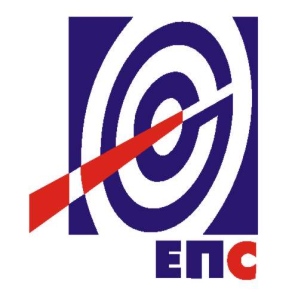 КОНКУРСНА ДОКУМЕНТАЦИЈАза подношење понуда у oтвореном поступку за јавну набавку радова бр. ЈНГ/4000/0178/1/ 2019, јана бр.4010/2019Извођење радова на доградњи и реконструкцији Основне школе у насељу Црне Међе 1, II фаза са изградњом фискултурне салеК О М И С И Ј Аза спровођење ЈНГ/4000/0178/1/2019, јана бр.4010 /2019формирана Решењем бр. Е-04.04-720718/2-2019  од 26.12.2019. године____________________________(потпис члана Комисије)(заведено у ЈП ЕПС број E-04.04-44331/1-2020  oд 23.01.2020.године)Лазаревац , _______________ 2020. годинеНа основу члана 32. и 61. Закона о јавним набавкама („Сл. гласник РС” бр. 124/12, 14/15 и 68/15, у даљем тексту Закон), члана 2. Правилника о обавезним елементима конкурсне документације у поступцима јавних набавки и начину доказивања испуњености услова („Сл. гласник РС” бр. 86/15), Одлуке о покретању поступка јавне набавке број Е-04.04-720718/1-2019  од 26.12.2019.године и Решења о образовању комисије за јавну набавку бр. Е-04.04-720718/2-2019  од 26.12.2019. године припремљена је:КОНКУРСНА ДОКУМЕНТАЦИЈАза подношење понуда у отвореном поступку за јавну набавку радова бр.ЈНГ/4000/0178/1/2019, јана бр.4010/2019Садржај конкурсне документације:Укупан број страна документације:117ОПШТИ ПОДАЦИ О ЈАВНОЈ НАБАВЦИПОДАЦИ О ПРЕДМЕТУ ЈАВНЕ НАБАВКЕ2.1 Опис предмета јавне набавке, назив и ознака из општег речника          НабавкеОпис предмета јавне набавке: Извођење радова на доградњи и реконструкцији Основне школе у насељу Црне Међе 1, II фаза са изградњом фискултурне салеНазив из општег речника набавке:   Радови на високоградњи- 45210000-2Детаљани подаци о предмету набавке наведени су у техничкој спецификацији (поглавље 3. Конкурсне документације)ТЕХНИЧКА СПЕЦИФИКАЦИЈА 3.1.Врста опис и количина радова детаљно су дати и описани по позицијама у обрасцу структуре понуђене цене..Саставни део техничке спецификације је:„Пројекат за извођење доградње Основне Школе „Диша Ђурђевић“ у Црним Међама“ која се састоји из свесака:Свеска 0 – Главна свескаСвеска 1 – Пројекат архитектуреСвеска 2/1 – Пројекат конструкцијеСвеска 2/2 – Пројекат саобраћајницаСвеска 3/1 – Пројекат хидротехничких инсталација- унутрашњи разводСвеска 3/2 – Пројекат хидотехничких инсталација – спољни разводСвеска 4 – Пројекат електроенергетских инсталацијаСвеска 5 – Пројекат телекомуникационих и сигналних инсталацијаСвеска 6 – Пројекат машинских инсталација Главни пројекат заштите од пожараНаведени пројекат се може преузети у дигиталном облику на захтев, мејл адреса за контакт: stefan.pavlovic@rbkolubara.rs3.2.Рок извођења радова:Рок за почетак извођења радова почиње да тече даном увођења извођача радова у посао, односно по отварању и овери првог дана грађевинског дневника.Наручилац ће Извођача увести у посао у року који не може бити дужи од десет календарских  дана од дана ступања уговора на снагу. Представник наручиоца ће обавестити извођача 3 (три) дана раније о месту (по правилу у просторијама Наручиоца и на градилишту) и времену када је Извођач у обавези да приступи увођењу у посао. Под даном увођења Извођача у посао подразумева се испуњење следећих услова које обезбеђује Наручилац:Предаја Градилишта или локација где ће се вршити радови,     Предаја потребне техничке документације која је предмет јавне набавке радова Предаја акта о именовању Надзорног органа. Предаја одобрења за градњу, што ће бити констатовано у грађевинском дневникуРок завршетка радова је максимално 12 календарских месеци  од дана увођења Извођача у посао.3.3. Гарантни рок је:-За изведене радове гарантни период не може бити краћи од пет (5) година, од дана састављања записника о примопредаји изведених радова потписаног од стране овлашћених представника уговорних страна.-За уграђену опрему, гарантни период не може бити краћи од две (2) године, од дана састављања записника о примопредаји изведених радова потписаног од стране овлашћених представника уговорених страна.Извођач је дужан да се у гарантном периоду, а на писани захтев Наручиоца, у року од два дана, одазове и у најкраћем року отклони о свом трошку све недостатке, који су настали због његовог пропуста и неквалитетног рада или материјала.3.4. Место извођења радова: Насеље Црне Међе 1УСЛОВИ ЗА УЧЕШЋЕ У ПОСТУПКУ ЈАВНЕ НАБАВКЕ ИЗ ЧЛ.75. И 76. ЗАКОНА О ЈАВНИМ НАБАВКАМА И УПУТСТВО КАКО СЕ ДОКАЗУЈЕ ИСПУЊЕНОСТ ТИХ УСЛОВА Понуда понуђача који не докаже да испуњава наведене обавезне и додатне услове из тачака 1. до 7. овог обрасца, биће одбијена као неприхватљива.Сваки подизвођач мора да испуњава обавезне услове из члана 75. Закона, што доказује достављањем доказа наведених у овом одељку. Додатне услове у вези са капацитетима из члана 76. Закона, понуђач испуњава самостално без обзира на ангажовање подизвођача.2. Сваки понуђач из групе понуђача  која подноси заједничку понуду мора да испуњава обавезне услове из члана 75. Закона, што доказује достављањем доказа наведених у овом одељку. Додатне услове у вези са капацитетима из члана 76. Закона понуђачи из групе испуњавају заједно, на основу достављених доказа у складу са овим одељком конкурсне документације.3. Докази о испуњености услова из члана 77. Закона могу се достављати у неовереним копијама. Наручилац може пре доношења одлуке о додели уговора, захтевати од понуђача, чија је понуда на основу извештаја комисије за јавну набавку оцењена као најповољнија да достави на увид оригинал или оверену копију свих или појединих доказа.Ако понуђач у остављеном, примереном року који не може бити краћи од пет дана, не достави на увид оригинал или оверену копију тражених доказа, наручилац ће његову понуду одбити као неприхватљиву.4. Лице уписано у Регистар понуђача није дужно да приликом подношења понуде доказује испуњеност обавезних услова за учешће у поступку јавне набавке, односно Наручилац не може одбити као неприхватљиву, понуду зато што не садржи доказ одређен Законом или Конкурсном документацијом, ако је понуђач, навео у понуди интернет страницу на којој су тражени подаци јавно доступни. У том случају понуђач може, у Изјави (која мора бити потписана и оверена), да наведе да је уписан у Регистар понуђача. Уз наведену Изјаву, понуђач може да достави и фотокопију Решења о упису понуђача у Регистар понуђача.  На основу члана 79. став 5. Закона понуђач није дужан да доставља следеће доказе који су јавно доступни на интернет страницама надлежних органа, и то:1)извод из регистра надлежног органа:-извод из регистра АПР: www.apr.gov.rs2)докази из члана 75. став 1. тачка 1) ,2) и 4) Закона-регистар понуђача: www.apr.gov.rs3)Потврда Народне банке Србије да понуђач није био неликвидан у последњих шест месеци од дана објављивања Позива за подношење понуда на Порталу јавних набавки - Претраживање дужника у принудној наплати: www.nbs.rs5. Уколико је доказ о испуњености услова електронски документ, понуђач доставља копију електронског документа у писаном облику, у складу са законом којим се уређује електронски документ.6. Ако понуђач има седиште у другој држави, наручилац може да провери да ли су документи којима понуђач доказује испуњеност тражених услова издати од стране надлежних органа те државе.7. Ако понуђач није могао да прибави тражена документа у року за подношење понуде, због тога што она до тренутка подношења понуде нису могла бити издата по прописима државе у којој понуђач има седиште и уколико уз понуду приложи одговарајући доказ за то, наручилац ће дозволити понуђачу да накнадно достави тражена документа у примереном року.8. Ако се у држави у којој понуђач има седиште не издају докази из члана 77. став 1. Закона, понуђач може, уместо доказа, приложити своју писану изјаву, дату под кривичном и материјалном одговорношћу оверену пред судским или управним органом, јавним бележником или другим надлежним органом те државе9. Понуђач је дужан да без одлагања, а најкасније у року од пет дана од дана настанка промене у било којем од података које доказује, о тој промени писмено обавести наручиоца и да је документује на прописани начин.5.КРИТЕРИЈУМ ЗА ДОДЕЛУ УГОВОРАИзбор најповољније понуде ће се извршити применом критеријума „Најнижа понуђена цена“.Критеријум за оцењивање понуда Најнижа понуђена цена, заснива се на понуђеној цени као једином критеријуму.У случају примене критеријума најниже понуђене цене, а у ситуацији када постоје понуде домаћег и страног понуђача који изводе радове, наручилац мора изабрати понуду домаћег понуђача под условом да његова понуђена цена није већа од 5% у односу на нaјнижу понуђену цену страног понуђача.У понуђену цену страног понуђача урачунавају се и царинске дажбине.Домаћи понуђач је правно лице резидент у смислу закона којим се уређује порез на добит правних лица, односно физичко лице резидент у смислу закона којим се уређује порез на доходак грађана.Ако је поднета заједничка понуда, група понуђача се сматра домаћим понуђачем ако је сваки члан групе понуђача правно лице резидент у смислу закона којим се уређује порез на добит правних лица, односно физичко лице резидент у смислу закона којим се уређује порез на доходак грађана (лице из члана 86. става 6. ЗЈН).Ако је поднета понуда са подизвођачем, понуђач се сматра домаћим понуђачем, ако је понуђач и његов подизвођач правно лице резидент у смислу закона којим се уређује порез на добит правних лица, односно физичко лице резидент у смислу закона којим се уређује порез на доходак грађана (лице из члана 86. става 6. ЗЈН).Предност дата за домаће понуђаче и добра домаћег порекла (члан 86.  став 1. до 4. ЗЈН) у поступцима јавних набавки у којима учествују понуђачи из држава потписница Споразума о слободној трговини у централној Европи (ЦЕФТА 2006) примењиваће се сходно одредбама тог споразума.Предност дата за домаће понуђаче и добра домаћег порекла (члан 86. став 1. до 4. ЗЈН) у поступцима јавних набавки у којима учествују понуђачи из држава потписница Споразума о стабилизацији и придруживању између Европских заједница и њихових држава чланица, са једне стране, и Републике Србије, са друге стране, примењиваће се сходно одредбама тог Споразума.Префенцијал у складу са чл.86  ЗЈН неће се примењивати на државе чланице Европске  Уније у складу са чл.76.тач.4. Закона о потврђивању Споразума о стабилизацији и придруживњу између европских заједница и њихових држава чланица ,са једне стране, и Републике Србије, са друге стране,имајући у виду да је Споразум ступио на снагу 1.септембра 2013.године, а да је рок за укидање предности дате домаћим понуђачима био 1.септембар 2018.године. 5.1. Резервни критеријумУколико две или више понуда имају исту најнижу понуђену цену, као најповољнија биће изабрана понуда оног понуђача који је понудио дужи рок важења понуде.Уколико ни после примене резервних критеријума не буде  могуће изабрати најповољнију понуду, најповољнија понуда биће изабрана путем жреба.Извлачење путем жреба наручилац ће извршити јавно, у присуству понуђача који имају исту најнижу понуђену цену. На посебним папирима који су исте величине и боје Наручилац ће исписати називе понуђача, те папире ставити у кутију, одакле ће председник Комисије извући само један папир. Понуђачу чији назив буде на извученом папиру биће додељен уговор  о јавној набавци.6.  УПУТСТВО ПОНУЂАЧИМА КАКО ДА САЧИНЕ ПОНУДУКонкурсна документација садржи Упутство понуђачима како да сачине понуду и потребне податке о захтевима Наручиоца у погледу садржине понуде, као и услове под којима се спроводи поступак избора најповољније понуде у поступку јавне набавке.Понуђач мора да испуњава све услове одређене Законом о јавним набавкама (у даљем тексту: Закон) и конкурсном документацијом. Понуда се припрема и доставља на основу позива, у складу са конкурсном документацијом, у супротном, понуда се одбија као неприхватљива. Језик на којем понуда мора бити састављенаНаручилац је припремио конкурсну документацију на српском језику и водиће поступак јавне набавке на српском језику. Понуда са свим прилозима мора бити сачињена на српском језику.Прилози који чине саставни део понуде, достављају се на српском језику.Уколико је неки прилог (доказ или документ) на страном језику, он мора бити преведен на српски језик и оверен од стране овлашћеног преводиоца, по захтеву Наручиоца, у фази стручне оцене понуда. Начин састављања и подношења понудеПонуђач је обавезан да сачини понуду тако што Понуђач уписује тражене податке у обрасце који су саставни део конкурсне документације и оверава је печатом и потписом законског заступника, другог заступника уписаног у регистар надлежног органа или лица овлашћеног од стране законског заступника уз доставу овлашћења у понуди. Доставља их заједно са осталим документима који представљају обавезну садржину понуде.Препоручује се да сви документи поднети у понуди  буду нумерисани и повезани у целину (јемствеником, траком и сл.), тако да се појединачни листови, односно прилози, не могу накнадно убацивати, одстрањивати или замењивати. Препоручује се да се нумерација поднете документације и образаца у понуди изврши на свакоj страни на којој има текста, исписивањем “1 од н“, „2 од н“ и тако све до „н од н“, с тим да „н“ представља укупан број страна понуде.Препоручује се да доказе који се достављају уз понуду, а због своје важности не смеју бити оштећени, означени бројем (банкарска гаранција, меница), стављају се у посебну фолију, а на фолији се видно означава редни број странице листа из понуде. Фолија се мора залепити при врху како би се докази, који се због своје важности не смеју оштетити, заштитили.Понуђач подноси понуду у затвореној коверти или кутији, тако да се при отварању може проверити да ли је затворена, као и када, на адресу: Јавно предузеће „Електропривреда Србије“, Огранак РБ Колубара Ул. Дише Ђурђевића бб 11560 Вреоци - са назнаком: „Понуда за јавну набавку  - Јавна набавка „Извођење радова на доградњи и реконструкцији Основне школе у насељу Црне Међе 1, II фаза са изградњом фискултурне сале " број  ЈНГ/4000/0178/1/ 2019, ЈАНА БР.4010/2019- НЕ ОТВАРАТИ''.На полеђини коверте обавезно се уписује тачан назив и адреса понуђача, телефон и факс понуђача, као и име и презиме овлашћеног лица за контакт.У случају да понуду подноси група понуђача, на полеђини коверте назначити да се ради о групи понуђача и навести називе и адресу свих чланова групе понуђача.Уколико понуђачи подносе заједничку понуду, група понуђача може да се определи да обрасце дате у конкурсној документацији потписују и печатом оверавају сви понуђачи из групе понуђача или група понуђача може да одреди једног понуђача из групе који ће потписивати и печатом оверавати обрасце дате у конкурсној документацији, изузев образаца који подразумевају давање изјава под материјалном и кривичном одговорношћу морају бити потписани и оверени печатом од стране сваког понуђача из групе понуђача.У случају да се понуђачи определе да један понуђач из групе потписује и печатом оверава обрасце дате у конкурсној документацији (изузев образаца који подразумевају давање изјава под материјалном и кривичном одговорношћу), наведено треба дефинисати споразумом којим се понуђачи из групе међусобно и према наручиоцу обавезују на извршење јавне набавке, а који чини саставни део заједничке понуде сагласно чл. 81. Закона. Уколико је неопходно да понуђач исправи грешке које је направио приликом састављања понуде и попуњавања образаца из конкурсне документације, дужан је да поред такве исправке стави потпис особе или особа које су потписале образац понуде и печат понуђача.  Обавезна садржина понудеСадржину понуде, поред Обрасца понуде, чине и сви остали докази о испуњености услова из чл. 75.и 76.Закона о јавним набавкама, предвиђени чл. 77. Закона, који су наведени у конкурсној документацији, као и сви тражени прилози и изјаве (попуњени, потписани и печатом оверени) на начин предвиђен следећим ставом ове тачке:Образац понудеСтруктура ценеОбразац трошкова припреме понуде , ако понуђач захтева надокнаду трошкова у складу са чл.88 ЗаконаИзјава о независној понудиИзјава у складу са чланом 75. став 2. ЗаконаОвлашћење из тачке 6.2 Конкурсне документације (ако не потписује заступник)Средства финансијског обезбеђењаОбрасци, изјаве и докази одређене тачком 6.9 или 6.10 овог упутства у случају да понуђач подноси понуду са подизвођачем или заједничку понуду подноси група понуђачаПотписан и печатом оверен образац „Модел уговора“ (пожељно је да буде попуњен)Докази о испуњености услова из чл. 76. Закона у складу са чланом 77. Закона и Одељком 4. конкурсне документацијеСпоразум о заједничком наступању (уколико се подноси заједничка понуда)Наручилац ће одбити као неприхватљиве све понуде које не испуњавају услове из позива за подношење понуда и конкурсне документације.Наручилац ће одбити као неприхватљиву понуду понуђача, за коју се у поступку стручне оцене понуда утврди да докази који су саставни део понуде садрже неистините податке. Подношење и отварање понудаБлаговременим се сматрају понуде које су примљене, у складу са Позивом за подношење понуда објављеним на Порталу јавних набавки, без обзира на начин на који су послате.Ако је понуда поднета по истеку рока за подношење понуда одређеног у позиву, сматраће се неблаговременом, а Наручилац ће по окончању поступка отварања понуда, овакву понуду вратити неотворену понуђачу, са назнаком да је поднета неблаговремено.Комисија за јавне набавке ће благовремено поднете понуде јавно отворити дана наведеном у Позиву за подношење понуда у просторијама Јавног предузећа „Електропривреда Србије“ Београд, Огранак РБ Колубара Ул. Дише Ђурђевића бб 11560 Вреоци, први спрат.Представници понуђача који учествују у поступку јавног отварања понуда, морају да пре почетка поступка јавног отварања доставе Комисији за јавне набавке писано овлашћењеза учествовање у овом поступку,(пожељно је дабуде издато на меморандуму понуђача), заведено и оверено печатом и потписом законског заступника понуђача или другог заступника уписаног у регистар надлежног органа или лица овлашћеног од стране законског заступника уз доставу овлашћења у понуди.Комисија за јавну набавку води записник о отварању понуда у који се уносе подаци у складу са Законом.Записник о отварању понуда потписују чланови комисије и присутни овлашћени представници понуђача, који преузимају примерак записника.Наручилац ће у року од три (3) дана од дана окончања поступка отварања понуда поштом или електронским путем доставити записник о отварању понуда понуђачима који нису учествовали у поступку отварања понуда. Начин подношења понудеПонуђач може поднети само једну понуду.Понуду може поднети понуђач самостално, група понуђача, као и понуђач са подизвођачем.Понуђач који је самостално поднео понуду не може истовремено да учествује у заједничкој понуди или као подизвођач. У случају да понуђач поступи супротно наведеном упутству свака понуда понуђача у којој се појављује биће одбијена. Понуђач може бити члан само једне групе понуђача која подноси заједничку понуду, односно учествовати у само једној заједничкој понуди. Уколико је понуђач, у оквиру групе понуђача, поднео две или више заједничких понуда, Наручилац ће све такве понуде одбити.Понуђач који је члан групе понуђача не може истовремено да учествује као подизвођач. У случају да понуђач поступи супротно наведеном упутству свака понуда понуђача у којој се појављује биће одбијена. Измена, допуна и опозив понудеУ року за подношење понуде понуђач може да измени или допуни већ поднету понуду писаним путем, на адресу Наручиоца огранак РБ Колубара, адреса Комерцијални сектор, ул. Дише Ђурђевића бб, 11560 Вреоци, са назнаком „ ИЗМЕНА – ДОПУНА - Понуде за јавну набавку „Извођење радова на доградњи и реконструкцији Основне школе у насељу Црне Међе 1, II фаза са изградњом фискултурне сале “ - Јавна набавка број ЈНГ/4000/0178/1/ 2019, ЈАНА БР.4010/2019– НЕ ОТВАРАТИ“. У случају измене или допуне достављене понуде, Наручилац ће приликом стручне оцене понуде узети у обзир измене и допуне само ако су извршене у целини и према обрасцу на који се, у већ достављеној понуди,измена или допуна односи.У року за подношење понуде понуђач може да опозове поднету понуду писаним путем, на адресу Наручиоца огранак РБ Колубара, адреса Комерцијални сектор, ул. Дише Ђурђевића бб, 11560 Вреоци, са назнаком „ОПОЗИВ - Понуде за јавну набавку „Извођење радова на доградњи и реконструкцији Основне школе у насељу Црне Међе 1, II фаза са изградњом фискултурне сале“- Јавна набавка број ЈНГ/4000/0178/1/ 2019, ЈАНА БР.4010/2019–НЕ ОТВАРАТИ“.У случају опозива поднете понуде пре истека рока за подношење понуда, Наручилац такву понуду неће отварати, већ ће је неотворену вратити понуђачу.Уколико понуђач измени или опозове понуду поднету по истеку рока за подношење понуда, Наручилац ће наплатити средство финансијског обезбеђења дато на име озбиљности понуде. ПартијеНабавка није обликована по партијама. Понуда са варијантамаПонуда са варијантама није дозвољена. Подношење понуде са подизвођачимаПонуђач је дужан да у понуди наведе да ли ће извршење набавке делимично поверити подизвођачу. Ако понуђач у понуди наведе да ће делимично извршење набавке поверити подизвођачу, дужан је да наведе:- назив подизвођача, а уколико уговор између наручиоца и понуђача буде закључен, тај подизвођач ће бити наведен у уговору;- проценат укупне вредности набавке који ће поверити подизвођачу, а који не може бити већи од 50% као и део предметне набавке који ће извршити преко подизвођача.Понуђач у потпуности одговара наручиоцу за извршење уговорене набавке, без обзира на број подизвођача и обавезан је да наручиоцу, на његов захтев, омогући приступ код подизвођача ради утврђивања испуњености услова.Обавеза понуђача је да за подизвођача достави доказе о испуњености обавезних услова из члана 75. став 1. тачка 1), 2) и 4) Закона наведених у одељку Услови за учешће из члана 75. и 76. Закона и Упутство како се доказује испуњеност тих услова. Додатне услове понуђач испуњава самостално, без обзира на агажовање подизвођача.Све обрасце у понуди потписује и оверава понуђач, изузев образаца под пуном материјалном и кривичном одговорношћу,које попуњава, потписује и оверава сваки подизвођач у своје име.Понуђач не може ангажовати као подизвођача лице које није навео у понуди, у супротном наручилац ће реализовати средство обезбеђења и раскинути уговор, осим ако би раскидом уговора наручилац претрпео знатну штету.Добављач може ангажовати као подизвођача лице које није навео у понуди, ако је на страни подизвођача након подношења понуде настала трајнија неспособност плаћања, ако то лице испуњава све услове одређене за подизвођача и уколико добије претходну сагласност Наручиоца. Наручилац може на захтев подизвођача и где природа предмета набавке то дозвољава пренети доспела потраживања директно подизвођачу, за део набавке који се извршава преко тог подизвођача. Пре доношења одлуке  о преношењу доспелих потраживања директно подизвођачу наручилац ће омогућити добављачу да у року од 5 дана од дана добијања позива наручиоца приговори уколико потраживање није доспело. Све ово не утиче на правило да понуђач (добављач) у потпуности одговара наручиоцу за извршење обавеза из поступка јавне набавке, односно за извршење уговорних обавеза, без обзира на број подизвођача.Наручилац у овом поступку не предвиђа примену одредби става 9. и 10. члана 80. Закона.Подношење заједничке понудеУ случају да више понуђача поднесе заједничку понуду, они као саставни део понуде морају доставити Споразум о заједничком извршењу набавке, којим се међусобно и према Наручиоцу обавезују на заједничко извршење набавке, који обавезно садржи податке прописане члан 81. став 4. и 5.Закона о јавним набавкама и то:податке о члану групе који ће бити Носилац посла, односно који ће поднети понуду и који ће заступати групу понуђача пред Наручиоцем;опис послова сваког од понуђача из групе понуђача у извршењу уговора.Сваки понуђач из групе понуђача  која подноси заједничку понуду мора да испуњава услове из члана 75.  став 1. тачка 1), 2) и 4) Закона, наведене у одељку Услови за учешће из члана 75. и 76. Закона и Упутство како се доказује испуњеност тих услова. Додатне услове, у складу са чланом 76. Закона, понуђачи из групе испуњавају заједно, на основу достављених доказа дефинисаних конкурсном документацијом.У случају заједничке понуде групе понуђача обрасце под пуном материјалном и кривичном одговорношћу попуњава, потписује и оверава сваки члан групе понуђача у своје име.( Образац Изјаве о независној понуди и Образац изјаве у складу са чланом 75. став 2. Закона)Понуђачи из групе понуђача одговорају неограничено солидарно према наручиоцу.Понуђена ценаЦена се исказује у динарима без пореза на додату вредност.У случају да у достављеној понуди није назначено да ли је понуђена цена са или без пореза на додату вредност, сматраће се сагласно Закону, да је иста без пореза на додату вредност.Јединичне цене и укупно понуђена цена морају бити изражене са две децимале у складу са правилом заокруживања бројева. У случају рачунске грешке меродавна ће бити јединична цена.Понуда која је изражена у две валуте, сматраће се неприхватљивом.Понуђена цена укључује све трошкове везане за реализацију предметних радова.Ако је у понуди исказана неуобичајено ниска цена, Наручилац ће поступити у складу са чланом 92. Закона.6.12  Начин и услови плаћањаНаручилац ће вршити плаћање на следећи начин:- у законском року који не може бити дужи од 45 дана од дана пријема привремених месечних ситуација и окончане ситуације на писарницу Наручиоца, испостављених на основу изведених количина уговорених радова и потписаних и оверених листова грађевинске књиге, које су оверене од одговорних лица Уговорних страна.Сва плаћања ће се вршити на основу потписаних и оверених привремених месечних ситуација и окончане ситуације, оверених од стране надзорног органа кога овлашћује Наручилац у складу са Законом о планирању и изградњи ("Сл. глaсник РС", бр. 72/2009, 81/2009 - испр., 64/2010 - oдлукa УС, 24/2011, 121/2012, 42/2013 - oдлукa УС, 50/2013 - oдлукa УС, 98/2013 - oдлукa УС, 132/2014 и 145/2014) и Правилником о садржају и начину вршења стручног надзора ("Сл. глaсник РС", бр. 22/2015).У привременој  и окончаној ситуацији, за изведене радове, невести ознаку делатности прописане Уредбом о класификацији делатности из области грађевинарства, за сваку позицију која је ослобођена од ПДВ-а у складу са Законом о ПДВ, као и уписати напомену: „ПДВ није обрачунат у складу са чланом 10. став 2. тачка 3) Закона о ПДВ-у“.Привремене месечне и окончане ситуације се испостављају према количинама из обрачунских листова грађевинске књиге, овереним и потписаним од стране Извођача радова и надзорног органа.Уз привремене ситуације и окончану ситуацију, Извођач је обавезан да достави Наручиоцу Записнике о извршеној контроли радова а који се у каснијим фазама не могу контролисати, оверене и потписане од стране надзорног органа, као и листове грађевинског дневника за претходни месец за који се испоставља ситуација, обострано потписане и оверене.Окончана ситуација испоставља се након извршене примопредаје радова и коначног обрачуна изведених радова, које записнички оверава Комисија за примопредају и коначни обрачун изведених радова Уговорних страна, уз доставу банкарске гаранције као гаранције за отклањање недостатака у гарантном року. Плаћање ће се вршити у динарима.6.13 Рок важења понудеПонуда мора да важи најмање 90 (словима:деветдесет) дана од дана отварања понуда. У случају да понуђач наведе краћи рок важења понуде, понуда ће бити одбијена, као неприхватљива. Средства финансијског обезбеђењаНаручилац користи право да захтева средстава финансијског обезбеђења (у даљем тексу СФО) којим понуђачи обезбеђују испуњење својих обавеза у отвореном поступку јавне набавке (достављају се уз понуду), као и испуњење својих уговорних обавеза (достављају се приликом закључења уговора или након извођења радова)Сви трошкови око прибављања средстава обезбеђења падају на терет понуђача, а исти могу бити наведени у Обрасцу трошкова припреме понуде.Члан групе понуђача може бити налогодавац средства финансијског обезбеђења.Средства финансијског обезбеђења морају да буду у валути у којој је и понуда.Ако се за време трајања Уговора промене рокови за извршење уговорне обавезе, важност  СФО мора се продужити. Понуђач је дужан да достави следећа средства финансијског обезбеђења:Понуђач је обавезан да као средство финансијског обезбеђења за озбиљност понуде,  уз понуду Наручиоцу достави оригинал банкарску гаранцију за озбиљност понуде у висини од 10% вредности понудe, без ПДВ.Банкарскa гаранцијa понуђача мора бити неопозива, безусловна (без права на приговор) и наплатива на први писани позив, са трајањем 30 (словима: тридесет) календарских дана дужи од рока важења понуде.Наручилац ће уновчити гаранцију за озбиљност понуде дату уз понуду уколико: понуђач након истека рока за подношење понуда повуче, опозове или измени своју понуду илипонуђач коме је додељен уговор благовремено не потпише уговор о јавној набавци или понуђач коме је додељен уговор не поднесе исправно средство обезбеђења за добро извршење посла у складу са захтевима из конкурсне документације.У случају да је пословно седиште банке гаранта у Републици Србији у случају спора по овој Гаранцији, утврђује се надлежност суда у Београду и примена материјалног права Републике Србије. У случају да је пословно седиште банке гаранта изван Републике Србије у случају спора по овој Гаранцији, утврђује се надлежност Сталне арбитраже при ПКС уз примену Правилника ПКС и процесног и материјалног права Републике Србије. Поднета банкарска гаранција не може да садржи додатне услове за исплату, краће рокове, мањи износ или промењену месну надлежност за решавање спорова.Банкарска гаранција ће бити враћена понуђачу са којим није закључен уговор одмах по закључењу уговора са понуђачем чија је понуда изабрана као најповољнија, а понуђачу са којим је закључен уговор у року од осам дана од дана предаје Наручиоцу инструмената обезбеђења извршења уговорених обавеза која су захтевана Уговором.Изабрани понуђач је обавезан да Наручиоцу да,  у року од 10 (десет) од дана пријема  обострано потписаног уговора  од стране законских заступника уговорних страна као одложни услов из члана 74. став 2. Закона о облигационим односима („Сл. лист СФРЈ“ бр. 29/78, 39/85, 45/89 – одлука УСЈ и 57/89, „Сл.лист СРЈ“ бр. 31/93 и „Сл. лист СЦГ“ бр. 1/2003 – Уставна повеља), као гаранцију за добро извршење посла, достави неопозиву,  безусловну (без права на приговор) и на први писани позив наплативу банкарску гаранцију за добро извршење посла у висини од 10%  вредности уговора без ПДВ. Банкарска гаранција мора трајати најмање 30 (тридесет) календарских дана дуже од рока важења уговора. Ако се продужи рок важења уговора, важност банкарске гаранције за добро извршење посла мора да се продужи за исти број дана. Поднета банкарска гаранција не може да садржи додатне услове за исплату, краће рокове, мањи износ или промењену месну надлежност за решавање спорова.Наручилац ће уновчити дату банкарску гаранцију за добро извршење посла у случају да изабрани понуђач не буде извршавао своје уговорне обавезе у роковима и на начин предвиђен уговором. У случају да је пословно седиште банке гаранта у Републици Србији у случају спора по овој Гаранцији, утврђује се надлежност суда у Београду и примена материјалног права Републике Србије. У случају да је пословно седиште банке гаранта изван Републике Србије у случају спора по овој Гаранцији, утврђује се надлежност Сталне арбитраже при ПКС уз примену Правилника ПКС и процесног и материјалног права Републике Србије.У случају да Изабрани понуђач поднесе банкарску гаранцију стране банке, изабрани понуђач може поднети гаранцију стране банке само ако је тој банци додељен кредитни рејтинг коме одговара најмање ниво кредитног квалитета 3 (инвестициони ранг).Изабрани понуђач је обавезан да Наручиоцу да у тренутку примопредаје радова,  као гаранцију за отклањање недостатака у гарантном року, достави неопозиву,  безусловну (без права на приговор) и на први писани позив наплативу банкарску гаранцију за  отклањање недостатака у гарантном року у висини од 5%  вредности укупно изведених радова  без ПДВ и  роком важења 2 (две) године који  почиње да тече од дана примопредаје радова тј. датума Записника о извршеној примопредаји радова.Уколико Понуђач не достави банкарску гаранцију за отклањање недостатака у гарантном року, Наручилац има право да наплати банкарску гаранцију за добро извршење посла.Достављена банкарска гаранција  не може да садржи додатне услове за исплату, краћи рок и мањи износ.Наручилац је овлашћен да наплати банкарску гаранцију за отклањање недостатака у  гарантном року у случају да Понуђач не испуни своје уговорне обавезе у погледу гарантног рока.Достављање средстава финансијског обезбеђењаСредство финансијског обезбеђења за  озбиљност понуде доставља се као саставни део понуде и гласи на Јавно предузеће „Електропривреда Србије“ ул. Балканска бр. 13, Београд - огранак РБ Колубара Средство финансијског обезбеђења за добро извршење посла  гласи на Јавно предузеће „Електропривреда Србије“ Београд, улица Балканска бр.13  Београд - огранак РБ Колубара  и доставља се лично или поштом на адресу:Огранак РБ Колубара,Комерцијални сектор ул. Дише Ђурђевића бб, 11560 Вреоци са назнаком: Средство финансијског обезбеђења за ЈН бр. ЈНГ/4000/0178/1/ 2019, ЈАНА БР.4010/2019Средство финансијског обезбеђења за отклањање недостатака у гарантном року  гласи на Јавно предузеће „Електропривреда Србије“ Београд, улица Балканска  бр. 13  Београд - огранак РБ Колубара и доставља се приликом примопредаје предмета уговора или поштом на адресу корисника уговора:ЈП „ЕПС“, Огранак РБ Колубара Комерцијални сектор, ул. Дише Ђурђевића бб, 11560 Вреоциса назнаком: Средства финансијског обезбеђења за ЈН бр ЈНГ/4000/0178/1/ 2019, ЈАНА БР.4010/2019,јана бр.2880/2018Начин означавања поверљивих података у понудиПодаци које понуђач оправдано означи као поверљиве биће коришћени само у току поступка јавне набавке у складу са позивом и неће бити доступни ником изван круга лица која су укључена у поступак јавне набавке. Ови подаци неће бити објављени приликом отварања понуда и у наставку поступка. Наручилац може да одбије да пружи информацију која би значила повреду поверљивости података добијених у понуди. Као поверљива, понуђач може означити документа која садрже личне податке, а које не садржи ни један јавни регистар, или која на други начин нису доступна, као и пословне податке који су прописима одређени као поверљиви. Наручилац ће као поверљива третирати она документа која у десном горњем углу великим словима имају исписано „ПОВЕРЉИВО“.Наручилац не одговара за поверљивост података који нису означени на горе наведени начин.Ако се као поверљиви означе подаци који не одговарају горе наведеним условима, Наручилац ће позвати понуђача да уклони ознаку поверљивости. Понуђач ће то учинити тако што ће његов представник изнад ознаке поверљивости написати „ОПОЗИВ“, уписати датум, време и потписати се.Ако понуђач у року који одреди Наручилац не опозове поверљивост докумената, Наручилац ће третирати ову понуду као понуду без поверљивих података.Наручилац је дужан да доследно поштује законите интересе понуђача, штитећи њихове техничке и пословне тајне у смислу закона којим се уређује заштита пословне тајне.Неће се сматрати поверљивим докази о испуњености обавезних услова,цена и други подаци из понуде који су од значаја за примену (елемената) критеријума и рангирање понуде. Поштовање обавеза које произлазе из прописа о заштити на раду  и других прописаПонуђач је дужан да при састављању понуде изричито наведе да је поштовао обавезе које произлазе из важећих прописа о заштити на раду, запошљавању и условима рада, заштити животне средине, као и да нема забрану обављања делатности која је на снази у време подношења понуде (Образац 4 из конкурсне документације).Накнада за коришћење патенатаНакнаду за коришћење патената, као и одговорност за повреду заштићених права интелектуалне својине трећих лица сноси понуђач.Начело заштите животне средине и обезбеђивања енергетске ефикасностиНаручилац је дужан да изводи радове тако да која не загађују, односно који минимално утичу на животну средину, односно који обезбеђују адекватно смањење потрошње енергије – енергетску ефикасност.Додатне информације и објашњењаЗаинтерсовано лице може, у писаном облику, тражити од Наручиоца додатне информације или појашњења у вези са припремањем понуде,при чему може да укаже Наручиоцу и на евентуално уочене недостатке и неправилности у конкурсној документацији, најкасније пет дана пре истека рока за подношење понуде, на адресу Наручиоца ЈП ЕПС - Огранак РБ Колубара, Ул. Дише Ђурђевић бб,11560 Вреоци, са назнаком: „ОБЈАШЊЕЊА – позив за јавну набавку број ЈНГ/4000/0178/1/ 2019, ЈАНА БР.4010/2019 или електронским путем на е-mail адресу:pitanja.nabavke@rbkolubara.rs, радним данима (понедељак – петак) у времену од 07:30 до 14:30 часова. Захтев за појашњење примљен после наведеног времена или током викенда/нерадног дана биће евидентиран као примљен првог следећег радног дана.Наручилац ће у року од три дана по пријему захтева објавити Одговор на захтев на Порталу јавних набавки и својој интернет страници.Тражење додатних информација и појашњења телефоном није дозвољено.Ако је документ из поступка јавне набавке достављен од стране наручиоца или понуђача путем електронске поште или факсом, страна која је извршила достављање дужна је да од друге стране захтева да на исти начин потврди пријем тог документа, што је друга страна дужна и да учини када је то неопходно као доказ да је извршено достављање.Ако наручилац у року предвиђеном за подношење понуда измени или допуни конкурсну документацију, дужан је да без одлагања измене или допуне објави на Порталу јавних набавки и на својој интернет страници.Ако наручилац измени или допуни конкурсну документацију осам или мање дана пре истека рока за подношење понуда, наручилац је дужан да продужи рок за подношење понуда и објави обавештење о продужењу рока за подношење понуда.По истеку рока предвиђеног за подношење понуда наручилац не може да мења нити да допуњује конкурсну документацију.Комуникација у поступку јавне набавке се врши на начин одређен чланом 20. Закона.У зависности од изабраног вида комуникације, Наручилац ће поступати у складу са 13. начелним ставом који је Републичка комисија за заштиту права у поступцима јавних набавки заузела на 3. Општој седници, 14.04.2014. године (објављеним на интернет страници www.кjn.gov.rs).Трошкови понудеТрошкове припреме и подношења понуде сноси искључиво понуђач и не може тражити од наручиоца накнаду трошкова.Понуђач може да у оквиру понуде достави укупан износ и структуру трошкова припремања понуде тако што попуњава, потписује и оверава печатом Образац трошкова припреме понуде.Ако је поступак јавне набавке обустављен из разлога који су на страни наручиоца, наручилац је дужан да понуђачу надокнади трошкове израде узорка или модела, ако су израђени у складу са техничким спецификацијама наручиоца и трошкове прибављања средства обезбеђења, под условом да је понуђач тражио накнаду тих трошкова у својој понуди.Додатна објашњења, контрола и допуштене исправкеНаручилац може да захтева од понуђача додатна објашњења која ће му помоћи при прегледу, вредновању и упоређивању понуда, а може да врши и контролу (увид) код понуђача, односно његовог подизвођача.Уколико је потребно вршити додатна објашњења, наручилац ће понуђачу оставити примерени рок да поступи по позиву наручиоца, односно да омогући наручиоцу контролу (увид) код понуђача, као и код његовог подизвођача.Наручилац може, уз сагласност понуђача, да изврши исправке рачунских грешака уочених приликом разматрања понуде по окончаном поступку отварања понуда.У случају разлике између јединичне цене и укупне цене, меродавна је јединична цена. Ако се понуђач не сагласи са исправком рачунских грешака, Наручилац ће његову понуду одбити као неприхватљиву.Разлози за одбијање понуде Понуда ће бити одбијена ако:је неблаговремена, неприхватљива или неодговарајућа;ако се понуђач не сагласи са исправком рачунских грешака;ако има битне недостатке сходно члану 106. ЗЈНодносно ако:Понуђач не докаже да испуњава обавезне услове за учешће;понуђач не докаже да испуњава додатне услове;понуђач није доставио тражено средство обезбеђења;је понуђени рок важења понуде краћи од прописаног;понуда садржи друге недостатке због којих није могуће утврдити стварну садржину понуде или није могуће упоредити је са другим понудамаНаручилац ће донети одлуку о обустави поступка јавне набавке у складу са чланом 109. Закона.Рок за доношење Одлуке о додели уговора/обуставиНаручилац ће одлуку о додели уговора/обустави поступка донети у року од максимално 25 (двадесетпет) дана од дана јавног отварања понуда.Одлуку о додели уговора/обустави поступка  Наручилац ће објавити на Порталу јавних набавки и на својој интернет страници у року од 3 (три) дана од дана доношења.Негативне референцеНаручилац може одбити понуду уколико поседује доказ да је понуђач у претходне три године пре објављивања позива за подношење понуда, у поступку јавне набавке:поступао супротно забрани из чл. 23. и 25. Закона;учинио повреду конкуренције;доставио неистините податке у понуди или без оправданих разлога одбио да закључи уговор о јавној набавци, након што му је уговор додељен;одбио да достави доказе и средства обезбеђења на шта се у понуди обавезао.Наручилац може одбити понуду уколико поседује доказ који потврђује да понуђач није испуњавао своје обавезе по раније закљученим уговорима о јавним набавкама који су се односили на исти предмет набавке, за период од претходне три годинепре објављивања позива за подношење понуда. Доказ наведеног може бити:правоснажна судска одлука или коначна одлука другог надлежног органа;исправа о реализованом средству обезбеђења испуњења обавеза у поступку јавне набавке или испуњења уговорних обавеза;исправа о наплаћеној уговорној казни;рекламације потрошача, односно корисника, ако нису отклоњене у уговореном року;извештај надзорног органа о изведеним радовима који нису у складу са пројектом, односно уговоромизјава о раскиду уговора због неиспуњења битних елемената уговора дата на начин и под условима предвиђеним законом којим се уређују облигациони односи;доказ о ангажовању на извршењу уговора о јавној набавци лица која нису означена у понуди као подизвођачи, односно чланови групе понуђача;други одговарајући доказ примерен предмету јавне набавке који се односи на испуњење обавеза у ранијим поступцима јавне набавке или по раније закљученим уговорима о јавним набавкама.Наручилац може одбити понуду ако поседује доказ из става 3. тачка 1) члана 82. Закона, који се односи на поступак који је спровео или уговор који је закључио и други наручилац ако је предмет јавне набавке истоврсан. Наручилац може поступити на наведене начине и у случају заједничке понуде групе понуђача уколико утврди да постоје напред наведени докази за једног или више чланова групе понуђача. Увид у документацијуПонуђач има право да изврши увид у документацију о спроведеном поступку јавне набавке после доношења одлуке о додели уговора, односно одлуке о обустави поступка о чему може поднети писмени захтев Наручиоцу.Наручилац је дужан да лицу из става 1. омогући увид у документацију и копирање документације из поступка о трошку подносиоца захтева, у року од два дана од дана пријема писаног захтева, уз обавезу да заштити податке у складу са чл.14. Закона.Заштита права понуђачаЗахтев за заштиту права може да поднесе понуђач, односно свако заинтересовано лице, који има интерес за доделу уговора у конкретном поступку јавне набавке и који је претрпео или би могао да претрпи штету због поступања наручиоца противно одредбама ЗЈН.Захтев за заштиту права подноси се наручиоцу, а копија се истовремено доставља Републичкој комисији за заштиту права у поступцима јавних набавки (у даљем тексту: Републичка комисија).Захтев за заштиту права подноси се лично или путем поште на адресу: ЈП „Електропривреда Србије“ Београд, огранак РБ КОлубара, Комерцијални сектор, ул. Дише Ђурђевића бб 11560 Вреоци, са назнаком Захтев за заштиту права за ЈН радова. Набавка радова: „Извођење радова на доградњи и реконструкцији Основне школе у насељу Црне Међе 1, II фаза са изградњом фискултурне сале“ - Јавна набавка број ЈНГ/4000/0178/1/ 2019, ЈАНА БР.4010/2019, а копија се истовремено доставља Републичкој комисији.Захтев за заштиту права може се поднети у току целог поступка јавне набавке, против сваке радње наручиоца, осим ако овим законом није другачије одређено.Захтев за заштиту права се може поднети у току целог поступка јавне набавке, против сваке радње наручиоца, осим уколико ЗЈН није другачије одређено. О поднетом захтеву за заштиту права наручилац обавештава све учеснике у поступку јавне набавке, односно објављује обавештење о поднетом захтеву на Порталу јавних набавки и на својој интернет страници, најкасније у року од два дана од дана пријема захтева.Уколико се захтевом за заштиту права оспорава врста поступка, садржина позива за подношење понуда или конкурсне документације, захтев ће се сматрати благовременим уколико је примљен од стране наручиоца најкасније седам дана пре истека рока за подношење понуда, без обзира на начин достављања и уколико је подносилац захтева у складу са чл. 63. ст. 2. ЗЈН указао наручиоцу на евентуалне недостатке и неправилности, а наручилац исте није отклонио.Захтев за заштиту права којим се оспоравају радње које наручилац предузме пре истека рока за подношење понуда, а након истека рока из претходног става, сматраће се благовременим уколико је поднет најкасније до истека рока за подношење понуда. После доношења одлуке о додели уговора из чл.108. ЗЈН или одлуке о обустави поступка јавне набавке из чл. 109. ЗЈН, рок за подношење захтева за заштиту права је 10 дана од дана објављивања одлуке на Порталу јавних набавки.Захтевом за заштиту права не могу се оспоравати радње наручиоца предузете у поступку јавне набавке ако су подносиоцу захтева били или могли бити познати разлози за његово подношење пре истека рока за подношење понуда, а подносилац захтева га није поднео пре истека тог рока.Ако је у истом поступку јавне набавке поново поднет захтев за заштиту права од стране истог подносиоца захтева, у том захтеву се не могу оспоравати радње наручиоца за које је подносилац захтева знао или могао знати приликом подношења претходног захтева.Захтев за заштиту права не задржава даље активности наручиоца у поступку јавне набавке у складу са одредбама члана 150. овог ЗЈН.Захтев за заштиту права мора да садржи:1)	назив и адресу подносиоца захтева и лице за контакт;2)	назив и адресу наручиоца;3)	податке о јавној набавци која је предмет захтева, односно о одлуци наручиоца;4)	повреде прописа којима се уређује поступак јавне набавке;5)	чињенице и доказе којима се повреде доказују;6)	потврду о уплати таксе из члана 156. ЗЈН;7)	потпис подносиоца.Валидан доказ о извршеној уплати таксе, у складу са Упутством о уплати таксе за подношење захтева за заштиту права Републичке комисије, објављеном на сајту Републичке комисије, у смислу члана 151. став 1. тачка 6) ЗЈН, је:1. Потврда о извршеној уплати таксе из члана 156. ЗЈН која садржи следеће елементе:  (1) да буде издата од стране банке и да садржи печат банке;  (2) да представља доказ о извршеној уплати таксе, што значи да потврда мора да садржи податак да је налог за уплату таксе, односно налог за пренос средстава реализован, као и датум извршења налога.* Републичка комисија може да изврши увид у одговарајући извод евиденционог рачуна достављеног од стране Министарства финансија – Управе за трезор и на тај начин додатно провери чињеницу да ли је налог за пренос реализован.   (3) износ таксе из члана 156. ЗЈН чија се уплата врши –120.000,00 динара;   (4) број рачуна: 840-30678845-06;   (5) шифру плаћања: 153 или 253;   (6) позив на број: подаци о броју или ознаци јавне набавке поводом које се подноси захтев за заштиту права;   (7) сврха: ЗЗП; назив наручиоца: ЈП ЕПС - Огранак РБ Колубара; јавна набавка број ЈНГ/4000/0178/1/ 2019, ЈАНА БР.4010/2019,   (8) корисник: буџет Републике Србије;   (9) назив уплатиоца, односно назив подносиоца захтева за заштиту права за  којег је извршена уплата таксе;  (10) потпис овлашћеног лица банке, или2. Налог за уплату, први примерак, оверен потписом овлашћеног лица и печатом банке или поште, који садржи и све друге елементе из потврде о извршеној уплати таксе наведене под тачком 1, или3. Потврда издата од стране Републике Србије, Министарства финансија, Управе за трезор, потписана и оверена печатом, која садржи све елементе из потврде о извршеној уплати таксе из тачке 1, осим оних наведених под (1) и (10), за подносиоце захтева за заштиту права који имају отворен рачун у оквиру припадајућег консолидованог рачуна трезора, а који се води у Управи за трезор (корисници буџетских средстава, корисници средстава организација за обавезно социјално осигурање и други корисници јавних средстава), или4. Потврда издата од стране Народне банке Србије, која садржи све елементе из потврде о извршеној уплати таксе из тачке 1, за подносиоце захтева за заштиту права (банке и други субјекти) који имају отворен рачун кодПоступак заштите права понуђача регулисан је одредбама чл. 138. - 166. ЗЈН.Закључивање уговораНаручилац ће доставити уговор о јавној набавци понуђачу којем је додељен уговор у року од 8(осам) дана од протека рока за подношење захтева за заштиту права.Ако понуђач којем је додељен уговор одбије да потпише уговор или уговор не потпише у року од 3 (три) дана од дана пријема уговора, Наручилац може закључити са првим следећим најповољнијим понуђачем.Уколико у року за подношење понуда пристигне само једна понуда и та понуда буде прихватљива, наручилац ће сходно члану 112. став 2. тачка 5) ЗЈН-а закључити уговор са понуђачем и пре истека рока за подношење захтева за заштиту права.Уговор се сматра закљученим када га потпишу овлашћени представници Уговорних страна, а ступа на снагу када Извођач у складу са роковима из члана 7. овог Уговора достави средставо финансијског обезбеђења за добро извршење посла.Уговор важи до обостраног испуњења уговорених обавеза а најдуже 18 месеци  од дана ступања уговора на снагу.Измене током трајања уговораНаручилац може након закључења уговора о јавној набавци без спровођења поступка јавне набавке повећати обим предмета набавке до лимита прописаног чланом 115. став 1. Закона.Наручилац може повећати обим предмета јавне набавке из уговора о јавној набавци за максимално до 5% укупне вредности уговора, при чему укупна вредност повећања уговора не може да буде већа од вредности из члана 124а Закона. Наручилац може повећати обим предмета јавне набавке под условом да има обезбеђена финансијска средства, и то у случају непредвиђених околности приликом реализације Уговора, за које се није могло знати приликом планирања набавке.Након закључења уговора о јавној набавци наручилац може да дозволи промену цене и других битних елемената уговора из објективних разлога, као што су: виша сила, измена важећих законских прописа, мере државних органа и измењене околности на тржишту настале услед више силе или ако наступе околности које отежавају испуњење обавезе једне стране, или ако се због њих не може остварити сврха Уговора.У случају измене овог Уговора Купац ће донети Одлуку о измени Уговора која садржи податке у складу са Прилогом 3Л Закона и у року од три дана од дана доношења исту објавити на Порталу јавних набавки, као и доставити извештај Управи за јавне набавке и Државној ревизорској институцији.ОБРАЗАЦ 1.ОБРАЗАЦ ПОНУДЕПонуда бр._________ од _______________ за  отворени поступак јавне набавке радова  " Извођење радова на доградњи и реконструкцији Основне школе у насељу Црне Међе 1, II фаза са изградњом фискултурне сале ", јавна набавка број ЈНГ/4000/0178/1/2019, јана бр.4010/20191)ОПШТИ ПОДАЦИ О ПОНУЂАЧУ2) ПОНУДУ ПОДНОСИ: Напомена: заокружити начин подношења понуде и уписати податке о подизвођачу, уколико се понуда подноси са подизвођачем, односно податке о свим учесницима заједничке понуде, уколико понуду подноси група понуђача3) ПОДАЦИ О ПОДИЗВОЂАЧУ Напомена:Табелу „Подаци о подизвођачу“ попуњавају само они понуђачи који подносе  понуду са подизвођачем, а уколико има већи број подизвођача од места предвиђених у табели, потребно је да се наведени образац копира у довољном броју примерака, да се попуни и достави за сваког подизвођача.4) ПОДАЦИ ЧЛАНУ ГРУПЕ ПОНУЂАЧАНапомена:Табелу „Подаци о учеснику у заједничкој понуди“ попуњавају само они понуђачи који подносе заједничку понуду, а уколико има већи број учесника у заједничкој понуди од места предвиђених у табели, потребно је да се наведени образац копира у довољном броју примерака, да се попуни и достави за сваког понуђача који је учесник у заједничкој понуди.5) ЦЕНА И КОМЕРЦИЈАЛНИ УСЛОВИ ПОНУДЕКОМЕРЦИЈАЛНИ УСЛОВИДатум 				                                      Понуђач________________________                  М.П.	              _____________________                                      Напомене:Понуђач је обавезан да у обрасцу понуде попуни све комерцијалне услове (сва празна поља).- Уколико понуђачи подносе заједничку понуду, група понуђача може да овласти једног понуђача из групе понуђача који ће попунити, потписати и печатом оверити образац понуде или да образац понуде потпишу и печатом овере сви понуђачи из групе понуђача (у том смислу овај образац треба прилагодити већем броју потписника).OБРАЗАЦ 2.ОБРАЗАЦ СТРУКУТРЕ ЦЕНЕПредмет:  Извођење радова на доградњи и реконструкцији Основне школе у насељу Црне Међе 1, II фаза са изградњом фискултурне сале Јавна набавка број ЈНГ/4000/0178/1/ 2019, јана бр.4010/2019На позицијама у обрасцу структуре цене на којима се нуди добро које је одговарајуће захтеваном обавезно је навести: Понуђено одговарајуће добро (назив, тип, произвођач и технички податци) и назив произвођача и земљу порекла.-Уколико група понуђача подноси заједничку понуду овај образац потписује и оверава Носилац посла.- Уколико понуђач подноси понуду са подизвођачем овај образац потписује и оверава печатом Напомена: 	Образац структуре цене попунити у складу са важећим законом о ПДВ-уИзвођач се обавезује да обезбеди материјал и опрему за извођење радоваУ цену радова урачунати набавку, транспорт и уградњу материјалаПонуђач је у обавези да попину све позиције у обрасцу структуре понуђене цене , у супротном понуде ће бити одбијена као неприхватљива.Упутство како да се попуни понуда:Понуђачи треба да попуне образац структуре понуђене цене тако што ће:У колону  (цена) уписати јединичну цену  радова без ПДВ-аУ колону  (укупна вредност без ПДВ-а) уписати укупну вредност без ПДВ-а, тако што ће се помножити колона  (количина) са колоном  (цена)ОБРАЗАЦ 3.На основу члана 26. Закона о јавним набавкама ( „Службени гласник РС“, бр. 124/2012, 14/15 и 68/15), члана 2. став 1. тачка 6) подтачка (4) и члана 16. Правилника о обавезним елементима конкурсне документације у поступцима јавних набавки начину доказивања испуњености услова («Службени гласник РС», бр.86/15) понуђач/члан групе  даје:ИЗЈАВУ О НЕЗАВИСНОЈ ПОНУДИи под пуном материјалном и кривичном одговорношћу потврђује да је Понуду број:________ за јавну набавку радова Извођење радова на доградњи и реконструкцији Основне школе у насељу Црне Међе 1, II фаза са изградњом фискултурне сале ,Јавна набавка број ЈНГ/4000/0178/1/2019, ЈАНА БР.4010/2019  Наручиоца Јавно предузеће „Електропривреда Србије“ Београд – Огранак РБ Колубара по Позиву за подношење понуда објављеном на Порталу јавних набавки,Порталу Службених гласила  РС и база прописа и интернет страници Наручиоца дана ___________. године, поднео независно, без договора са другим понуђачима или заинтересованим лицима.У супротном упознат је да ће сходно члану 168.став 1.тачка 2) Закона о јавним набавкама („Службени гласник РС“, бр.124/12, 14/15 и 68/15), уговор о јавној набавци бити ништав.Напомена:Уколико заједничку понуду подноси група понуђача Изјава се доставља за сваког члана групе понуђача. Изјава мора бити попуњена, потписана од стране овлашћеног лица за заступање понуђача из групе понуђача и оверена печатом. Приликом подношења понуде овај образац копирати у потребном броју примерака.ОБРАЗАЦ 4.На основу члана 75. став 2. Закона о јавним набавкама („Службени гласник РС“ бр.124/2012, 14/15  и 68/15) као понуђач/подизвођач/члан групе  дајем:И З Ј А В Укојом изричито наводимо да смо у свом досадашњем раду и при састављању Понуде  број: ______________ за јавну набавку радова Извођење радова на доградњи и реконструкцији Основне школе у насељу Црне Међе 1, II фаза са изградњом фискултурне сале у отвореном поступку јавне набавке ЈН бр. ЈНГ/4000/0178/12019, ЈАНА БР.4010/2019 поштовали обавезе које произилазе из важећих прописа о заштити на раду, запошљавању и условима рада, заштити животне средине, као и да немамо забрану обављања делатности која је на снази у време подношења Понуде.Напомена: Уколико заједничку понуду подноси група понуђача Изјава се доставља за сваког члана групе понуђача. Изјава мора бити попуњена, потписана од стране овлашћеног лица за заступање понуђача из групе понуђача и оверена печатом. У случају да понуђач подноси понуду са подизвођачем, Изјава се доставља за понуђача и сваког подизвођача. Изјава мора бити попуњена, потписана и оверена од стране овлашћеног лица за заступање понуђача/подизвођача и оверена печатом.Приликом подношења понуде овај образац копирати у потребном броју примерака.ОБРАЗАЦ 5ОБРАЗАЦ ТРОШКОВА ПРИПРЕМЕ ПОНУДЕза јавну набавку радова " Извођење радова на доградњи и реконструкцији Основне школе у насељу Црне Међе 1, II фаза са изградњом фискултурне сале "ЈН бр. ЈНГ/4000/0178/1/2019, јана бр.4010/2019На основу члана 88. став 1. Закона о јавним набавкама („Службени гласник РС“, бр.124/12, 14/15 и 68/15), члана 2. став 1. тачка 6) подтачка (3) и члана 15. Правилника о обавезним елементима конкурсне документације у поступцима јавних набавки и начину доказивања испуњености услова  (”Службени гласник РС” бр. 86/15), уз понуду прилажем СТРУКТУРУ ТРОШКОВА ПРИПРЕМЕ ПОНУДЕСтруктуру трошкова припреме понуде прилажем и тражим накнаду наведених трошкова уколико наручилац предметни поступак јавне набавке обустави из разлога који су на страни наручиоца , сходно члану 88. став 3. Закона о јавним набавкама („Службени гласник РС“, бр.124/12, 14/15 и 68/15).Напомена:-образац трошкова припреме понуде попуњавају само они понуђачи који су имали наведене трошкове и који траже да им их Наручилац надокнади у Законом прописаном случају-остале трошкове припреме и подношења понуде сноси искључиво понуђач и не може тражити од наручиоца накнаду трошкова (члан 88. став 2. Закона о јавним набавкама („Службени гласник РС“, бр.124/12, 14/15 и 68/15) -уколико понуђач не попуни образац трошкова припреме понуде,Наручилац није дужан да му надокнади трошкове и у Законом прописаном случају-Уколико група понуђача подноси заједничку понуду овај образац потписује и оверава Носилац посла.Уколико понуђач подноси понуду са подизвођачем овај образац потписује и оверава печатом понуђач. ОБРАЗАЦ 66. РЕФЕРЕНЦ ЛИСТА ИЗВЕДЕНИХ РАДОВАУ складу са чланом 77. став 2. тачка 2. подтачка (2) Закона о јавним набавкама  ПОНУЂАЧ:____________________________________________________________	                      (Пун назив и адреса)Под пуном моралном, материјалном и кривичном одговорношћуИЗЈАВЉУЈЕда је у захтеваном периоду извео референтне радове тражене Конкурсном документацијом „Извођење радова на доградњи и реконструкцији Основне школе у насељу Црне Међе 1, II фаза са изградњом фискултурне сале“ према следећим уговорима:  Да су наведени подаци тачни, својим потписом и печатомпотврђује одговорно лице Понуђача.             Место и датум:	                                                 Потпис одговорног лица                                                                         МП                                                понуђача:    _______________________                                                         ___________________________    Напомене:  1. У случају више референци формулар копирати.Није неопходно да су изведени сви радови предвиђени уговором већ само референтни радови.Понуђач изведене радове из референц листе доказује потврдама (образац број 6.10 до 6.13)Напомена понуђача:_____________________________________________________________________ _______________________________________________________________________________ОБРАЗАЦ 77.1. ПОТВРДА О ИЗВЕДЕНИМ РЕФЕРЕНТНИМ РАДОВИМАУ складу са чланом 77. став 2. тачка 2. подтачка (2) Закона о јавним набавкама издајемо:П О Т В Р Д Укојом  потврђујемо да нам је Извођач _________________________________________________  							                (пун назив предузећа)из______________ са адресом ____________________________________________ квалитетно(место седишта Извођача)                                          (адреса седишта Извођача)извео Радове на изградњи и/или доградњи и/или реконструкцији и/или санацији објеката високоградње главне армирано бетонске конструкције, у вредности, без ПДВ-а, од ___________________ дин (унети вредност радова)а на основу следећег:Предмет уговора:_________________________________________________________________________________________________________________________________________Број уговора заведен код Наручиоца_____________од _____________________. годинеОверене_____________________________ситуације за изведене радове од почетка                  (уписати „привременe“ или „окончанe“)извођења радова до _________________. године,  чија је укупна вредност изведених радова, без ПДВ-а, у износу од _________________________дин.                                                                                                (унети вредност радова)Потврђујемо да су по овој ситуацији изведени референтни радови по врстама и у вредности, без ПДВ-а:1. Армирано-бетонски радови са уградњом арматуре:              _______________________ дин2. Зидарски радови 					 	         _____________________ динУкупна вредност референтних радова (1+2):                        ________________________ динПотврда се издаје на захтев горе именованог Извођача ради учешћа у поступку јавне набавке радова „Извођење радова на доградњи и реконструкцији Основне школе у насељу Црне Међе 1, II фаза са изградњом фискултурне сале“Да су наведени подаци тачни, својим потписом и печатомпотврђује одговорно лице Наручиоца.             Место и датум:	                                      Потпис одговорног лица                                                                         МП                          референтног  наручиоца:    _______________________                                                   ________________________                                 Напомене:  1. У случају више референци формулар копирати.Није неопходно да укупна вредност референтних радова буде једнака вредности ситуације.Напомена понуђача:_____________________________________________________________________ _______________________________________________________________________7.2. ПОТВРДА О ИЗВЕДЕНИМ РЕФЕРЕНТНИМ РАДОВИМАУ складу са чланом 77. став 2. тачка 2. подтачка (2)   Закона о јавним набавкама издајемо:П О Т В Р Д Укојом  потврђујемо да нам је Извођач _________________________________________________  							                (пун назив предузећа)из______________ са адресом ____________________________________________                                         (место седишта Извођача)                                                                    (адреса седишта Извођача)квалитетно  извео Радовe на електроенергетским  и телекомуникационим инсталацијама , у вредности,  без ПДВ-а, од ___________________ дин,                                                       (унети вредност радова)а на основу следећег:Предмет уговора:_________________________________________________________________________________________________________________________________________ Број уговора заведен код Наручиоца _____________од _____________________. годинеОверене_____________________________ситуације за изведене радове од почетка                  (уписати „привременe“ или „окончанe“)извођења радова до _________________. године,  чија је укупна вредност изведених радова, без ПДВ-а, у износу од        _________________________дин.Потврђујемо да су по овој ситуацији изведени референтни радови по врстама и у вредности, без ПДВ-а:1. Радови на електричним инсталацијама  (електрични развод и електрична опрема) ниског напона у објектима високоградње: 	                                _____________________  дин2. Радови на инсталацијама за заштиту од атмосферског пражњења - Громобранске инсталације и инсталације од пренапона:               	                              ___________________  дин3. Радови на инсталацијама система дојаве пожара                 _____________________ дин4. Радови на инсталацијама система  видео надзорa                _____________________  дин	Укупна вредност референтних радова (1+2+3 +4):            ______________________   динПотврда се издаје на захтев горе именованог Извођача ради учешћа у поступку јавне набавке радова „Извођење радова на доградњи и реконструкцији Основне школе у насељу Црне Међе 1, II фаза са изградњом фискултурне сале“Да су наведени подаци тачни, својим потписом и печатомпотврђује одговорно лице Наручиоца.             Место и датум:	                                       Потпис одговорног лица                                                                                                                  МП                           референтног  наручиоца:      _______________________                                                 ________________________            Напомена:   У случају више референци формулар копирати.Није неопходно да укупна вредност референтних радова буде једнака вредности ситуације.Напомена понуђача:___________________________________________________________________7.3. ПОТВРДА О ИЗВЕДЕНИМ РЕФЕРЕНТНИМ РАДОВИМАУ складу са чланом 77. став 2. тачка 2. подтачка (2)   Закона о јавним набавкама издајемо:П О Т В Р Д Укојом  потврђујемо да нам је Извођач _________________________________________________  							                (пун назив предузећа)из______________ са адресом ____________________________________________ квалитетно (место седишта Извођача)                                          (адреса седишта Извођача)извео Радовe на набавци и монтажи термотехничких инсталација и опреме, у вредности, без ПДВ-а, од ___________________ дин,                      (унети вредност радова)а на основу следећег:Предмет уговора:_________________________________________________________________________________________________________________________________________Број уговора заведен код Наручиоца_____________од _____________________. годинеОверене_____________________________ситуације за изведене радове од почетка                  (уписати „привременe“ или „окончанe“)извођења радова до _________________. године,  чија је укупна вредност изведених радова, без ПДВ-а, у износу од _________________________дин.Потврђујемо да су по овој ситуацији изведени референтни радови по врстама и у вредности, без ПДВ-а:1. Радови на инсталацијама радијаторског грејања: 		     _____________________ дин2. Радови на инсталацијама климатизације:               		      ___________________ дин3. Радови на инсталацијама вентилације			                   _____________________дин	Укупна вредност референтних радова (1+2+3):                        ________________________ динПотврда се издаје на захтев горе именованог Извођача ради учешћа у поступку јавне набавке радова „Извођење радова на доградњи и реконструкцији Основне школе у насељу Црне Међе 1, II фаза са изградњом фискултурне сале“Да су наведени подаци тачни, својим потписом и печатомпотврђује одговорно лице Наручиоца.             Место и датум:	                                       Потпис одговорног лица                                                                                                                  МП                           референтног  наручиоца:      _______________________                                                 ________________________            Напомена:  1. У случају више референци формулар копирати.2.Није неопходно да укупна вредност референтних радова буде једнака вредности ситуације.Напомена понуђача:_____________________________________________________________________ ______________________________________________________________________________ПРИЛОГ  1СПОРАЗУМ  УЧЕСНИКА ЗАЈЕДНИЧКЕ ПОНУДЕНа основу члана 81. Закона о јавним набавкама („Сл. гласник РС” бр. 124/2012, 14/15, 68/15) саставни део заједничке понуде је споразум којим се понуђачи из групе међусобно и према наручиоцу обавезују на извршење јавне набавке, а који обавезно садржи податке о : Потпис одговорног лица члана групе понуђача:________________________________________                                       м.п.Потпис одговорног лица члана групе понуђача:_______________________________________                                       м.п.        Датум:                                                                                                      ___________                                                       ПРИЛОГ  2ИЗЈАВА ПОНУЂАЧА О НАМЕРИ ДОСТАВЉАЊА БАНКАРСКЕ ГАРАНЦИЈЕ ЗА ДОБРО ИЗВРШЕЊЕ ПОСЛАОвим изјављујемо да ћемо, уколико нам се  Одлуком Наручиоца додели Уговор по јавној набавци  бр. ЈНГ/4000/0178/1 2019, јана бр.4010/2019 у року од 10 (десет) дана  од дана пријема  обострано потписаног уговора, од стране законских заступника уговорних страна,  као одложни услов из члана 74. став 2. Закона о облигационим односима („Сл. лист СФРЈ“ бр. 29/78, 39/85, 45/89 – одлука УСЈ и 57/89, „Сл.лист СРЈ“ бр. 31/93 и „Сл. лист СЦГ“ бр. 1/2003 – Уставна повеља), Наручиоцу предати неопозиву, безусловну, без права протеста и наплативу на први позив банкарску гаранцију за добро извршење посла, на износ од 10% (процената) укупне вредности уговора са роком важности 30 (тридесет) календарских дана дужим од рока важења уговора. Такође изјављујемо да ћемо уколико  се продужи рок важења уговора, важност достављеног финансијског инструмента као гаранције за добро извршење посла ће се продужити за исти број дана.Датум, ___________                                              Понуђач или овлашћени                                                                                       представник групе понуђачаМесто, _______________                                         _____________________                                                         М. П.                               (Потпис овлашћеног лица)Напомена:-Уколико група понуђача подноси заједничку понуду овај образац потписује и оверава члан групе понуђача који ће доставити тражено средство обезбеђења.-Уколико понуђач подноси понуду са подизвођачем овај образац потписује и оверава печатом понуђач.ПРИЛОГ  3ИЗЈАВА ПОНУЂАЧА О НАМЕРИ ДОСТАВЉАЊА БАНКАРСКЕ ГАРАНЦИЈЕ ЗА ОТКЛАЊАЊЕ НЕДОСТАТАКА У ГАРАНТНОМ РОКУОвим изјављујемо да ћемо, уколико нам се  Одлуком Наручиоца додели Уговор по јавној набавци бр. ЈНГ/4000/0178/1/ 2019, јана бр.4010/2019, у тренутку примопредаје радова, као одложни услов из члана 74. став 2. Закона о облигационим односима („Сл. лист СФРЈ“ бр. 29/78, 39/85, 45/89 – одлука УСЈ и 57/89, „Сл.лист СРЈ“ бр. 31/93 и „Сл. лист СЦГ“ бр. 1/2003 – Уставна повеља), Наручиоцу предати неопозиву, безусловну, без права протеста и наплативу на први позив банкарску гаранцију за отклањање грешака у гарантном року, на износ од 5% од укупнe вредности изведених радова  (без ПДВ) са роком важења 2 (две) године од дана  примопредаје радова тј. датума Записника о извршеној примопредаји радова.Датум, ___________                                              Понуђач или овлашћени                                                                                       представник групе понуђачаМесто, _______________                                         _____________________                                                         М. П.                               (Потпис овлашћеног лица)Напомена:-Уколико група понуђача подноси заједничку понуду овај образац потписује и оверава члан групе понуђача који ће доставити тражено средство обезбеђења.-Уколико понуђач подноси понуду са подизвођачем овај образац потписује и оверава печатом понуђач.9. МОДЕЛ УГОВОРАУ складу са датим Моделом уговора и елементима најповољније понуде биће закључен Уговор о јавној набавци. Понуђач дати Модел уговора потписује, оверава и доставља у понуди.Уговорне стране:1.Јавно предузеће „Електропривреда Србије“  Београд - Огранак РБ Колубара, Лазаревац, ул. Светог Саве бр.1; матични број: 20053658, ПИБ: 103920327, текући рачун: 205-23250-81 код: Комерцијална банка а.д. Београд, које у име и за рачун ЈП ЕПС-Огранак РБ Колубара заступа Владан Марковић, Финансијски директор  Огранка РБ Колубара, по Пуномоћју в.д. директора ЈП ЕПС број 12.01.296882/1-17 од 15.06.2017.године (у даљем тексту: Наручилац радова) и2._________________ из _________, Ул. _______ бр.__ Матични број _________, ПИБ _______, Текући рачун _____ Банка________,кога заступа ___________________, ______________(у даљем тексту: Извођач радова)док су чланови групе/подизвођачи:_________________ из _________, Ул. _______ бр.__ Матични број _________, ПИБ _______, Текући рачун _____ Банка___________ кога заступа __________._________________ из _________, Ул. _______ бр.__ Матични број _________, ПИБ _______, Текући рачун _____ Банка _________,  кога заступа __________.У даљем тексту за потребе овог Уговора заједно названи: Уговорне стране,Закључиле су дана ________године  следећиУГОВОРО ИЗВОЂЕЊУ РАДОВАУВОДНЕ ОДРЕДБЕЧлан 1.На основу члaна 32.  Закона о јавним набавкама („Сл. гласник  РС“ бр. 124/2012, 14/2015 и 68/2015), (даље: Закон), Наручилац је спровео отворени поступак јавне набавке радова - " Извођење радова на доградњи и реконструкцији Основне школе у насељу Црне Међе 1, II фаза са изградњом фискултурне сале“ , брoj ЈНГ/4000/0178/1/ 2019, јана бр.4010/2019На основу Позива за подношење понуда објављеног на Порталу јавних набавки, Порталу службених гласила Републике Србије и база прописа, и на интернет страници Наручиоца,  од ______. године, Понуђач је доставио понуду број:______________ од  ____________ године (у даљем тексту: Понуда). (уписује Извођач).Наручилац је на основу Извештаја комисије о стручној оцени понуда, сачињеног у складу са чланом 105. Закона и Одлуке о додели уговора број: ________од _______  године, донете у складу са чланом 108. Закона, изабрао Извођача ______________________________ за извођење радова  из става првог овог члана (уписује Наручилац).Предмет уговораЧлан 2.Предмет овог Уговора је "Извођење радова на доградњи и реконструкцији Основне школе у насељу Црне Међе 1, II фаза са изградњом фискултурне сале“, а према захтевима и условима из Конкурсне документације Наручиоца, прихваћене техничке спецификације и понуде број ______________од ________________ године   (Техничка спецификација и Понуда као Прилози 1 и 2), саставни су део овог Уговора.Уговореним радовима сматрају се и вишкови радова.Делимично извршење уговора Извођач радова ће у складу са Понудом, уступити подизвођачу: ________________________________________________________(назив Подизвођача из АПР) и то: __________________________________________________________________________ (опис радова), са процентом учешћа у понуди  од ________(бројчано исказани процента).  (попуњава Понуђач)Извођач радова који је у складу са Понудом, део уговорених обавеза делимично уступио подизвођачу у потпуности је одговоран Наручиоцу за реализацију радова.Група извођача у заједничкој понуди, одговорни су неограничено и солидарно за извршење обавеза по основу овог Уговора.Члан 3.Извођач се обавезује да радове из члана 2. овог Уговора изведе у складу са прописима Републике Србије, нормативима, обавезним стандардима и препорукама произвођача, а у свему према одредбама овог Уговора, сопственој Понуди и пројектној документацији:„Пројекат за извођење доградње Основне Школе „Диша Ђурђевић“ у Црним Међама“ која се састоји из свесака:Свеска 0 – Главна свескаСвеска 1 – Пројекат архитектуреСвеска 2/1 – Пројекат конструкцијеСвеска 2/2 – Пројекат саобраћајницаСвеска 3/1 – Пројекат хидротехничких инсталација- унутрашњи разводСвеска 3/2 – Пројекат хидотехничких инсталација – спољни разводСвеска 4 – Пројекат електроенергетских инсталацијаСвеска 5 – Пројекат телекомуникационих и сигналних инсталацијаСвеска 6 – Пројекат машинских инсталација Главни пројекат заштите од пожара.Извођач потврђује да је извршио увид у пројекат, са чијим се решењима упознао као и да су му познате све околности које могу да утичу  или се могу одразити на извођење и завршетак радова.  Предметни радови, из става. 1, овог члана, на основу Уредбе о класификацији делатности ("Службени гласник РС", број 54/2010), обухваћени су следећим тачкама:43.-специјализовани грађевински радовиВРЕДНОСТ УГОВОРАЧлан 4.Укупна уговорена цена из члана 2. овог Уговора износи: ______________________________________ РСД, без обрачунатог пореза на додату вредност.                                                                                                        (словима: ________________________________________________________________) Порез на додату вредност обрачунава се у складу са важећим прописима Републике Србије.ПРОМЕНА ЦЕНЕЧлан 5.Уговорне стране су сагласне да се јединичне цене из основне понуде неће мењати у случају промене цена елемената на основу којих је формирана јединична цена радова (фиксна цена), за све време важења овог Уговора..УСЛОВИ И НАЧИН ПЛАЋАЊАЧлан 6.Цену из члана 4. овог Уговора, Наручилац ће платити на следећи начин:-  у законском року који не може бити дужи од 45 дана од дана пријема привремених месечних ситуација и окончане ситуације на писарницу Наручиоца. Привремене месечне и окончане ситуације се испостављају према количинама из обрачунских листова грађевинске књиге, овереним и потписаним од стране Извођача радова и надзорног органа, у складу са Законом о планирању и изградњи.Извођач радова је дужан да у испостављеним привременим месечним и окончанoj ситуацијi, наведе број и датум уговора, број јавне набавке, као и да се придржава тачно дефинисаних назива из конкурсне документације и прихваћене понуде (из Обрасца структуре цене). Привремене месечне ситуације / окончана ситуација који не одговарају наведеним тачним називима, ће се сматрати неисправним. Уколико, због коришћења различитих шифарника и софтверских решења није могуће у самом рачуну навести горе наведени тачан назив, Извођач радова је обавезан да уз рачун достави прилог са упоредним прегледом назива из рачуна са захтеваним називима из конкурсне документације и прихваћене понуде.Сва плаћања ће се вршити на основу потписаних и оверених привремених месечних ситуација и окончане ситуације, оверених од стране надзорног органа кога овлашћује Наручилац. У привременој  и окончаној ситуацији, за изведене радове, невести ознаку делатности прописане Уредбом о класификацији делатности из области грађевинарства, за сваку позицију која је ослобођена од ПДВ-а у складу са Законом о ПДВ, као и уписати напомену: „ПДВ није обрачунат у складу са чланом 10. став 2. тачка 3) Закона о ПДВ-у“.Уз привремене ситуације и окончану ситуацију, Извођач је обавезан да достави Наручиоцу Записнике о извршеној контроли радова а који се у каснијим фазама не могу контролисати, оверене и потписане од стране Стручног надзора, као и листове грађевинског дневника за претходни месец за који се испоставља ситуација, обострано потписане и оверене.Окончана ситуација испоставља се након извршене примопредаје радова и коначног обрачуна изведених радова, које записнички оверава Комисија за примопредају и коначни обрачун изведених радова Уговорних страна, уз доставу менице, као гаранције за отклањање недостатака у гарантном року. Плаћање ће се вршити у динарима.Испостављене ситуације морају гласити на: Јавно предузеће „Електропривреда Србије“ Београд, Балканска бр. 13, Огранак РБ Колубара, Лазаревац, ул. Светог Саве бр. 1, ПИБ(103920327), МБ(20053658). Адреса за пријем поште Наручиоца је: ЈП ЕПС Београд – Огранак РБ Колубара, Комерцијални сектор, Дише Ђурђевић бб, 11560 Вреоци.СРЕДСТВА ОБЕЗБЕЂЕЊАЧлан 7.Банкарска гаранција за добро извршење посла:Извођач се обавезује да у року од 10 дана од дана пријема обострано потписаног  Уговора од стране законских заступника Уговорних страна,као одложни услов из члана 74. став 2. Закона о облигационим односима („Сл. лист СФРЈ“ бр. 29/78, 39/85, 45/89 – одлука УСЈ и 57/89, „Сл.лист СРЈ“ бр. 31/93 и „Сл. лист СЦГ“ бр. 1/2003 – Уставна повеља) Наручиоцу достави  банкарску гаранцију за добро извршење посла. Банкарска гаранција за добро извршење посла мора да буде са клаузулом "неопозива, безусловна, наплатива на први позив и без права на приговор", издата у висини од 10% од вредности уговора без ПДВ, са роком важења 30 (тридесет) календарских дана дуже од рока важења уговора.Уколико Извођач не достави банкарску гаранцију за добро извршење посла у року из става 1 овог члана, сматраће се да је Извођач одустао од закључења овог Уговора, те да овај Уговор неће производити правно дејство.Наручилац је овлашћен да наплати банкарску гаранцију за добро извршење посла у случају да Извођач не испуни своје уговорне обавезе у погледу начина, услова и рока завршетка Уговорених радова предвиђених овим Уговором.Ако се продужи рок важења уговора, важност банкарске гаранције за добро извршење посла мора да се продужи за исти број дана.Поднета банкарска гаранција не може да садржи додатне услове за исплату, краће рокове, мањи износ или промењену месну надлежност за решавање спорова.У случају да је пословно седиште банке гаранта у Републици Србији у случају спора по овој Гаранцији, утврђује се надлежност суда у Београду и примена материјалног права Републике Србије. У случају да је пословно седиште банке гаранта изван Републике Србије у случају спора по овој Гаранцији, утврђује се надлежност Спољнотрговинске арбитраже при Привредној комори Србије са местом арбитраже у Београду  уз примену њеног Правилника и процесног и материјалног права Републике Србије.У случају да Извођач поднесе банкарску гаранцију стране банке, Извођач може поднети гаранцију стране банке само ако је тој банци додељен кредитни рејтинг коме одговара најмање ниво кредитног квалитета 3 (инвестициони ранг). Банкарска гаранција мора бити издата по једнообразним правилима MTK за гаранције на позив-URDG 758.Банкарска гаранција за отклањање недостатака  у гарантном року:Извођач се обавезује да у тренутку примопредаје радова преда Наручиоцу банкарску гаранцију за отклањање недостатака у гарантном року.Банкарска гаранција за отклањање недостатака у гарантном року треба да буде са клаузулом „неопозива, безусловна, наплатива на први позив без права приговора“ издата у висини од 5% од укупнe вредности изведених радова без обрачунатог ПДВ са роком важења 2 (две) године и почиње да тече од дана примопредаје радова тј. датума Записника о извршеној примопредаји радова.Ова Гаранција је услов за оверу и измирење обавеза по окончаној ситуацији.Ако се за време трајања овог Уговора промене гарантни  рокови, важност банкарске гаранције за отклањање недостатака у гарантном року мора да се продужи.Поднета банкарска гаранција не може да садржи додатне услове за исплату, краће рокове, мањи износ или промењену месну надлежност за решавање спорова.У случају да је пословно седиште банке гаранта у Републици Србији у случају спора по овој Гаранцији, утврђује се надлежност суда у Београду и примена материјалног права Републике Србије. У случају да је пословно седиште банке гаранта изван Републике Србије у случају спора по овој Гаранцији, утврђује се надлежност Сталне арбитраже при Привредној комори Србије са местом арбитраже у Београду  уз примену њеног Правилника и процесног и материјалног права Републике Србије.У случају да Извођач поднесе банкарску гаранцију стране банке, Извођач може поднети гаранцију стране банке само ако је тој банци додељен кредитни рејтинг коме одговара најмање ниво кредитног квалитета 3 (инвестициони ранг). Банкарска гаранција мора бити издата по једнообразним правилима MTK за гаранције на позив-URDG 758.Уколико Извођач не достави банкарску гаранцију за отклањање недостатака у гарантном року у тренутку примопредаје радова, Наручилац има право да реализује поднету банкарску гаранцију за добро извршење посла.  Наручилац је овлашћен да наплати банкарску гаранцију за отклањање недостатака у гарантном року у случају да Извођач не испуни своје уговорне обавезе које се односе на на начин, услове и рок извршења обавеза у гарантном року.РОК ЗА ИЗВОЂЕЊЕ РАДОВАЧлан 8.Рок за почетак извођења радова  почиње да тече даном увођења  Извођача у посао, односно по отварању и овери првог дана грађевинског дневника. Наручилац ће Извођача увести у посао у року од најкасније 10 календарских дана од ступања уговора на снагу .Наручилац ће Извођача обавестити 3 (три) дана раније о месту (по правилу у просторијама Наручиоца и на градилишту) и времену када је Извођач у обавези да приступи увођењу у посао Под даном увођења Извођача у посао подразумева се испуњење следећих услова које обезбеђује Наручилац:     Предаја Градилишта или локација где ће се вршити радови,     Предаја потребне техничке документације која је предмет јавне набавке радова Предаја акта о именовању Надзорног органа. Предаја одобрења за градњу, што ће бити констатовано у грађевинском дневникуРок завршетка радова је _______ календарских месеци од дана увођења Извођача у посао.У случају да Извођач не изведе радове у року наведеном у уговору, Наручилац има право на наплату уговорне казне или менице за добро извршење посла, као и право на раскид уговора.Рок за извођење радова мирује у случају ако се појаве накнаде околности на страни Наручиоца, а које онемогућавају Извођача радова да изведе радове у уговореном року, и то:измене у току радованакнадни захтеви Наручиоца.3.	хитни непредвиђени радови, у складу са чланом 634. Закона о облигационим односима и чланом 115. Закона; 4.	непредвиђени радови, у преговарачком поступку сагласно члану 36. став 1. тачка 5. Закона;5. вишкови радова, уколико њихова вредност прелази 10% (десет посто) од укупно уговорене цене радова и то само у делу тих радова који прелазе наведени проценат, у поступку уговарања сагласно Закону.Рок за завршетак радова може се продужити на захтев Извођача радова или Наручиоца ако у уговореном року наступе следеће околности:поступање трећих лица без кривице Уговорних странапрекид радова изазван актом надлежног органа, за који нису одговорне Уговорне страневременских неприлика које нису могле да се предвиде у тренутку потписивања Уговора, а које би битно утицале на сигурност и безбедност радова, објеката, опреме и радне снаге;Виша сила коју признају постојећи прописиОстале објективне околности које не зависе од воље Уговорних страна.Уколико извођач сматра да су горе наведене околности разлог за продужетак рока за извођење радова, у обавези је да писаним путем у року од 15 (петнаест) дана од дана настанка околности предвиђених претходним ставом овог члана, обавести Наручиоца о разлозима кашњења и потребама продужетка рока. Уколико Наручилац сматра да је такав захтев оправдан, он ће о томе обавестити Извођача у писаној форми  и одобрити му продужење рока за завршетак радова, након чега ће сачинити Анекс уговора.ГАРАНТНИ РОКЧлан 9.Гарантни рок је:____________ година за изведене радове, ____________ године за  уграђену опрему,и почиње да тече од дана састављања Записника о примопредаји изведених радова потписаног од стране овлашћених представника Уговорних страна. Извођач је дужан да се у гарантном периоду, а на писани захтев Наручиоца, у року од два дана, одазове и у најкраћем року отклони о свом трошку све недостатке, који су настали због његовог пропуста и неквалитетног рада или материјала.Извођач се обавезује да у тренутку примопредаје радова преда Наручиоцу меницу за отклањање недостатака у гарантном року.Меница за отклањање недостатака у гарантном року треба да буде са клаузулом „неопозива, безусловна, наплатива на први позив без права приговора“ издата у висини од 5% од укупно уговорене вредности без обрачунатог ПДВ-а. Меница ће  важити 2 (две) године и почиње да важи од примопредаје радова тј. датума Записника о извршеној примопредаји радова. Ова Меница је услов за оверу и измирење обавеза по окончаној ситуацији.Извођач је дужан да у гарантном року све недостатке на изведеним радовима и штету коју су ти недостаци изазвали на објектима, настале његовим чињењем или нечињењем, односно уградњом неодговарајућег материјала или опреме, отклони о свом трошку, а у примереном року који одреди Наручилац.Уколико Извођач пропусти да у остављеном року отклони недостатке и штету, дефинисане у претходној тачки, Наручилац има право да, након достављања обавештења Извођачу у писаној форми о стварно насталој штети, наплати Меницу за отклањање грешака у гарантном року.ОБАВЕЗЕ НАРУЧИОЦАСТРУЧНИ НАДЗОРЧлан 10.Наручилац је дужан да обезбеди стални стручни надзор од почетка до завршетка радова. Наручилац је дужан да пре увођења у посао у писаној форми обавести Извођача која лица је ангажовао и овластио за вршење стручног надзора. Решења о вршењу стручног надзора издаје Наручилац или правно лице које је он овластио и са којим је закључио уговор о вршењу стручног надзора. Поред лица која врше стручни надзор за поједине врсте радова, решењем се одређује и Главни надзорни орган за координацију свих врста радова. Ако Наручилац у току извођења радова замени стручни надзор, дужан је да одмах, а најкасније у року од 3 (три) дана о томе обавести Извођача у писаној форми.Обавеза Стручног надзора је да прати и надзире радове, радну снагу и механизацију који треба да буду ангажовани на извођењу радова, проверава квалитет извођења радова, врши контролу Техничке документације на основу које се изводе радови и друго сагласно Закону, Правилнику и другим актима којима се дефинише вршење стручног надзора. Он неће имати овлашћења да ослободи Извођача дужности или обавезе по Уговорној документацији нити да, изузев ако је то изричито предвиђено Уговорном документацијом, наложи неки рад који повлачи за собом закашњење или додатно плаћање од стране Наручиоца или измене радова.Наручилац може у писаној форми (Решењем о вршењу стручог надзора или посебним актом) пренети на Стручни надзор надлежности и овлашћења која припадају Наручиоцу и о томе обавестити Извођача дајући му један примерак у писаној форми. Свака инструкција дата у писаној форми или одобрење које Стручни надзор буде дао Извођачу у границама таквог овлашћења, обавезују и Извођача и Наручиоца.Стручни надзор може у хитним случајевима, а у сврху заштите живота, материјалних добара и радова, наложити Извођачу да изведе све радове и предузме све мере које су по његовом мишљењу неопходне за отклањање и спречавање опасности, о чему ће обавестити Наручиоца у писаној форми. Извођач је дужан да изврши сваки такав налог Стручног надзора. Уколико је Извођач незадовољан одлуком Стручног надзора, има право да се у писаној форми обрати Наручиоцу у року од три (3) дана од дана пријема одлуке Стручног надзора. Наручилац може да потврди, одбаци или измени такву одлуку у року од три (3) дана од дана обраћања Извођача. Ово обраћање Наручиоцу не одлаже извршење налога Стручног надзора упућених Извођачу.ДОСТАВЉАЊЕ ДОКУМЕНТАЦИЈЕЧлан 11.Наручилац је дужан да при увођењу Извођача у посао достави Извођачу пројектну документацију у складу  са којом ће се изводити радови у два примерка, као и Одобрење за извођење радова.Копију комплетне Понуде са Обрасцем понуђене цене, Наручилац доставља Извођачу одмах након потписивања Уговора.Упоредо са напредовањем радова Наручилац је дужан да Извођача благовремено обавештава и парцијално му предаје и евентуалне допуне и/или измене Пројекта, с тим што такве допуне и/или измене морају бити уручене Извођачу најкасније 15(петнаест) дана пре рока дефинисаног. Динамичким и/или Оперативним планом за извођење радова, набавку постројења и/или опреме, на које се такве измене и/или допуне односе.Извођач нема право да документацију из става 1 и 2 овог члана даје трећем лицу, без претходног одобрења Наручиоца у писаној форми. У случају да Извођач треба да изради део Техничке документације, исти је обавезан да на израђени део Техничке документације добије сагласност правног лица које је израдило Главни пројекат у писаној форми, а који ће прибавити Наручилац, као и да добије позитиван Извештај о извршеној техничкој контроли истог, који такође прибавља Наручилац. Тек тада Наручилац ће бити у могућности да прихвати део Техничке документације.ПРИСТУП ГРАДИЛИШТУЧлан 12.Наручилац је дужан да након ступања Уговора на снагу омогући Извођачу приступ градилишту.Извођач нема право да користи градилиште у било које друге сврхе, осим оних дефинисаних Уговорном документацијом.Уколико на градилишту постоје материјали, опрема, привремени објекти и 	слично, који су власништво Наручиоца и који не ометају нормално извођење радова, Извођач ће исте чувати и одржавати без додатне накнаде. Уколико су такви материјали, опрема, привремени објекти и слично власништво неког другог правног или физичког лица Извођач ће се према њима понашати као добар привредник.ОБАВЕЗЕ ИЗВОЂАЧА - ОПШТЕ ОБАВЕЗЕЧлан 13.Извођач је дужан да изведе све радове по уговореном квалитету, усвојеној динамици и фазности и по налогу Наручиоца. Извођач је дужан да, без посебних трошкова по Наручиоца, изврши и све припремне, грађевинске, занатске, инсталатерске и друге радове, који се не наводе одвојено, али су неопходни за почетак радова.	Извођач је дужан да радове изведе у свему према усвојеној понуди, односно техничкој документацији за извођење радова са извршеном техничком 	контролом коју је обезбедио Наручилац, свим допунама и изменама исте, законима, техничким прописима, Стандардима и правилима струке.Извођач прихвата да уколико то буде потребно, поред уговорених радова 	изведе и све Непредвиђене радове, у складу са Чланом 30. Уговора.Извођач је дужан да, сагласно члану 152. став 1. тачка 1) Закона о 	планирању и изградњи („Службени гласник РС", број 72/09, 81/09, 64/10, 24/11, 121/12, 42/13, 50/13 и 98/13), пре почетка радова потпише техничку документацију.Извођач је дужан да изради Елаборат о уређењу градилишта у складу са Правилником о садржају елабората о уређењу градилишта („Службени гласник РС", број 121/12) и исто организује у складу са елаборатом.Извођач је дужан да, сагласно члану 152. став 6. Закона о планирању и 	изградњи („Службени гласник РС", број 72/09, 81/09, 64/10, 24/11, 121/12, 42/13, 50/13 и 98/13), Упозори Наручиоца и/или Стручни надзор о недостацима пројектне документације на основу које се изводе радови.Извођач је дужан да радове изводи стручно и квалитетно и у складу са Законом о планирању и изградњи („Службени гласник РС", број 72/09, 81/09, 	64/10, 24/11, 121/12, 42/13, 50/13 и 98/13)  и Законом о рударству („Службени гласник РС", број 88/11) како би се Наручиоцу извршила примопредаја без примедби на изведене радове.Извођач ће, без додатне накнаде, ако то буде потребно, помагати Наручиоцу да тражи и обезбеди дозволе и сва остала одобрења и потврде надлежних органа и инспекција, неопходне за правилно извршење и завршетак радова. Извођачева помоћ ће бити нарочито неопходна за припрему докумената која се могу захтевати за добијање поменутих дозвола.Трошкове који настану према надлежним органима сноси Наручилац.Уколико добијање неке од дозвола, за коју надлежном органу захтев подноси Извођач, захтева учешће или интервенисање Наручиоца или неког другог лица-организације, Извођач ће о томе благовремено обавестити Наручиоца.		У случају да се појаве недостаци, за које је у Гарантном року одговоран Извођач, трошкови и таксе било којих поновних прегледа и добијања дозвола, који су последица тих недостатака, дужан је да сноси Извођач.Извођач ће обезбедити све потребне услове и сагласности и платити све обавезе, накнаде, таксе и др. које треба платити по прописима важећим у Републици Србији, ради обављања радова, односно које треба платити према одредбама и прописима надлежних органа и других правних лица, односно установа, чија су имовина и/или права угрожена или могу бити угрожена радовима на било који начин.Извођач је дужан да припреми и благовремено достави Наручиоци и/или Стручном надзору цртеже, спецификације и другу документацију, у вези са извођењем радова, тако да омогући Наручиоца и/или Стручном надзору да 	прати како радови напредују и потврди да се радови изводе у складу са 	Уговорном документацијом. У том циљу Извођач ће на захтев Стручног надзора израдити и доставити недељни извештај и план радова. Недељни извештај и план радова извођач ће припремити на градилишту у писаној форми у једном примерку за Стручни  надзор до понедељка до 9 часова. Исти ће садржати извршене и планиране (позиције изведених радова) са количинама.У складу са Чланом 16. Уговора Извођач је дужан да Наручиоцу и/или Стручном надзору достави Динамички план извођења радова, а у току извођења радова Оперативне планове, Пресеке стања и Недељне планове и извештаје.Извођач је дужан да у писаној форми и на време обавештава Стручни надзор о започињању, завршетку и изведеној количини појединачних радова.Извођач је дужан да Стручном надзору обезбеди могућност испитивања и 	мерења обима извршених радова.Извођач је дужан да благовремено обавести Стручни надзор када је неки рад спреман за преглед и пријем, а Стручни надзор ће поступити по пријему 	таквог обавештења најкасније у року од 1 (једног) дана у циљу прегледа и пријема таквог рада.	Извођач не може приступити покривању радова (затрпавање, бетонирање и слично) уколико уписом у Грађевински дневник није добио одобрење од Стручног надзора за претходне „скривене радове“ (они радови који се у 	каснијим фазама извођења не могу визуелно прегледати без отварања).Извођач је обавезан да по захтеву Стручног надзора и/или Наручиоца, без додатних трошкова по Наручиоца, фотографише изведене радове и на тај начин прикаже процес радова. По приоритету фотографисаће се радови који се сматрају „скривеним радовима“ (они радови који се у каснијим фазама извођења не могу визуелно прегледати). Фотографије су власништво Наручиоца и Извођач је дужан да исте доставља у електронској форми уз привремене ситуације.Уколико Извођач пропусти да фотографише по налогу Стручног надзора и/или Наручиоца, Наручилац ће сам ангажовати фотографа, а трошкове овог ангажовања сносиће Извођач и исти ће бити одузети од ситуације.Извођач је обавезан да на градилишту уредно води и чува сву Уговорну и градилишну документацију у складу са чланом 17. Уговора.Извођач ће пројекте, цртеже, спецификације и градилишну  документацију држати на градилишту и у свако доба ће бити доступни На ручиоцу, Стручном надзору и/или сваком лицу које Наручилац овласти у писаној форми.Извођач ће извршити и одржавати радове у складу са Уговорном документацијом и строго ће се придржавати инструкција и упутстава Наручиоца и Стручног надзора које овај даје за било које чињење у оквиру својих овлашћења, изузев у случају да је то супротно законској регулативи или физички немогуће. Сматраће се да је Извођач прихватио упутства Наручиоца/Стручног надзора уколико не уложи приговор у року од три (3) 	дана од пријема упутстава.Извођач је дужан да решењем одреди Одговорног руководиоца радова на 	градилишту и Одговорне извођаче радова за заступљене врсте радова, који поседују одговарајућу лиценцу, у складу са важећом Одлуком о врстама 	лиценци које издаје Инжењерска комора Србије и обезбеди им примерак  Уговора о грађењу и Уговорну документацију на основу које се објекат гради.	Наручилац може да стави примедбу и да захтева од Извођача да у року од 3 (три) дана одстрани са посла одговорног извођача на градилишту и/или 	било које лице које је запослио Извођач, а које се, према мишљењу Наручиоца не понаша професионално, није компетентно  или занемарује вршење својих дужности или чије је запослење према мишљењу  Наручиоца непожељно. Такво лице не сме поново да буде запослено на радовима без одобрења Наручиоца у писаној форми. За свако лице,  које  је  на  тај  начин удаљено са радова, треба што пре да буде дата одговарајућа замена, одобрена од стране Наручиоца.Поред других обавеза и одговорности, предвиђених Уговорном документацијом, Извођач ће без посебне накнаде:На јасан и технички исправан начин, у складу са прописима и стандардима, уз сагласност Наручиоца/Стручног надзора у Техничку документацију унети све измене, настале током грађења, у свим примерцима техничке документације. Ове измене се односе на мање измене које су такве врсте и количина за које се према важећим прописима не врши комплетна измена Техничке документације и одобрења издатих на основу исте.Набавити и транспортовати сву потребну опрему, материјал и машине до Градилишта, односно до међудепонија, и обезбедити истовар и инсталирање све опреме, материјала и машина.Обезбедити присуство својих представника и представника Подизвођача у раду комисије за технички преглед радова.Отклонити све недостатке по Записницима о техничком прегледу у року који је дат у Записницима.Учествовати у раду Комисије за примопредају,  коначни обрачун радова и поступку техничког прегледа изграђеног објекта.Отклонити све штете које би евентуално Извођач нанео током извођења радова постојећим инсталацијама, објектима, саобраћајницама, јавним површинама и трећим лицима. Уклонити заостали материјал, опрему и постројења коришћена при грађењу и све површине на којима нису изведени објекти који су предмет уговора вратити у првобитно стање.Наведене обавезе и одговорности из претходног става не ограничавају друге обавезе и одговорности Извођача које се захтевају Уговорном документацијом или законском регулативом.Извођач може, без посебних трошкова по Наручиоца, а уз претходно обавештење Наручиоцу у писаној форми, изводити радове ноћу, недељом и/или у дане празника.Извођач ће о свом трошку направити сопствене аранжмане за ангажоване раднике (транспорт, исхрану, смештај).Извођач је дужан да у сваком тренутку предузме све потребне мере да спречи било које незаконито или насилничко понашање од стране или међу његовим радницима и предузме мере за очување мира и заштиту људи и њихове имовине у близини радова од таквог понашања.Извођач је одговоран и за поштовање свих обавеза дефинисаних претходним тачкама од стране Подизвођача.Извођач је дужан да изврши Проверу непрекидности громобранске инсталације, и галванске повезаности,отклањање грешака, као и мерење отпора распростирања громобранског уземљивача. Испитивање комплетних ел. инсталација (доставити извештај о испитивању)Извођач је дужан да изврши Контрола набијености материјала у кабловском рову. Најмања набијеност је 92% (SRPS U.B 1.038) или најмањи модул стишљивости 250 N/m2 (SRPS U.B 1.046).КОНТРОЛА РАДОВАЧлан 14.Извођач ће о свом трошку обавити и обезбедити сву потребну контролу над извођењем радова, укључујући и контролу над Подизвођачима, у току извођења радова и после тога, у складу са свим уговорним одредбама.Извођач је дужан да именује одговорно лице које ће руководити - координирати свим врстама радова и о таквом именовању обавестити Наручиоца у писаној форми, најкасније до дана увођења Извођача у посао. Руководилац  радова, именован од стране Извођача, биће стално присутан на 	радовима и све своје време посветити организовању и контроли истих.ОСИГУРАЊЕЧлан 15.Пре почетка извођења радова Извођач треба да изврши осигурање од сопствене одговорности, до пуне вредности, за било какво материјално или физичко оштећење, губитак или штету до које може да дође на свој имовини, укључујући имовину Наручиоца, грађевинској/монтажној опреми или повреду било ког лица до чега може да дође приликом или због извођења радова.Такво осигурање треба да буде закључено код неког од привредних 	друштава регистрованих за послове осигурања и на износ и под условима које буде по предлогу Извођача одобрио Наручилац, с тим да се од Наручиоца одобрење не може без разлога ускратити.Кад год је то потребно, Извођач ће показати Наручиоцу полису или полисе 	осигурања и потврде за плаћање текућих премија.Извођач је обавезан да изврши осигурање свог целокупног особља, особља Подизвођача у току читавог периода извођења радова, док су запослени на 	Градилишту. Извођач ће обавестити привредно друштво регистровано за послове осигурања ако настану такве околности, о променама у природи, мери или програму за извршење радова и обезбедити адекватност 	осигурања у било ком тренутку у складу са условима Уговорне документације.Ако Извођач пропусти да закључи и одржава поменута осигурања како је претходно наведено у ставу 1 и 2 овог члана, Наручилац може да закључи и одржава на снази такво осигурање и плати такву премију или премије како буде било потребно у ту сврху. Наручилац ће с времена на време да одбије 	износ, који је тако платио, од новца који је доспео или може да доспе за плаћање Извођачу или ће исти надокнадити као дуг Извођача.Наручилац неће бити одговоран за штету која евентуално настане повређивањем осигураних лица или оштећењем осигурних ствари на градилишту. ДИНАМИЧКИ ПЛАНЧлан 16.Извођач ће, у року од 15 (петнаест) дана од дана ступања Уговора на снагу, поднети на одобрење Наручиоцу предлог Динамичког плана извођења радова у писаној и електронској форми, у два примерка, урађен толико детаљно да Наручиоцу омогући одобрење Динамичког плана. Извођач је дужан да Динамички план уради техником коришћења неког од савремених програма за планирање и приказ динамике извођења радова. Одобрени Динамички план извођења радова, који је саставни део Уговорне документације, приказује време почетка, међурокове, време завршетка и трајања радова по објектима и деловима објеката, врстама и позицијама, рокове и технолошке поступке, ограничења и технолошке паузе. Извођач ће 	са посебном пажњом водити рачуна тако да динамички план буде у потпуности реалан у погледу распореда извођења појединих радова, трајању радова, ограничењима и техничким условима за извођења радова. Динамички план такође треба да садржи план радне снаге којом ће Извођач да изведе и преда радове, као и план финансијских средстава усаглашен са уговореним ценама и планираном динамиком извођења радова.План финансијских средстава треба да представља планирану уговорену 	вредност изведених радова по календарским месецима, појединачно и кумулативно, као и процентуално исказану, појединачно и кумулативно, вредност изведених радова по календарском месецу у односу на укупну уговорену вредност. Динамички план мора садржати позициониране радове, уз јасно означене 	мећусобне повезаности позиција и исказан критични пут.Извођач је дужан да дефинише организационе нивое и Међурокове и у оквиру њих одговарајуће кодове за: поједине објекте, делове објекта, врсте радова, радну снагу по специјалностима, учеснике у послу и др. како би на тај начин створио услове за формирање одвојених извештаја по различитим врстама радова, деловима објекта, учесницима у послу и др.Наручилац ће у року од седам дана од подношења Динамичког плана исти 	одобрити или упутити, у писаној форми, примедбе Извођачу. По овим примедбама Извођач је у обавези да поступи и достави ревидован Динамички план у два примерка у року од седам дана од дана пријема примедби.Динамички план представља основ за израду Оперативних планова, Пресека стања радова,Уговора и основ за задржавање депозита у случају доцње Извођача утврђене месечним поређењем извршених и планираних радова. Саставни део Оперативних планова су планови, извођења радова, набавке материјала и опреме, са динамичким приказом потребних финансијских средстава за те набавке материјала и изведене радове, као и приказ технологије извођања радова, план ангажовања радне снаге и механизације.Саставни део Пресека стања радова су: динамички преглед планираних и 	остварених величина (време, количине по јединици мере, финансијска средства, ресурси), анализа последица уочених кашњења, уколико их има, 	као и приказ мера за њихову надокнаду, приказ мера за остварење 	Оперативних планова и/или Динамичког плана, приказ технологије радова за извршене и неизвршене активности.Саставни део Недељног плана и извештаја извођења радова су описи радова који су планирани/изведени за протеклу/наредну недељу са 	количинама тих радова.Извођач ће радове почети, изводити и одржавати све време извођења и завршити у складу са одобреним Динамичким планом. Када год то буде тражио Наручилац или Стручни надзор, Извођач ће припремити, у писаној форми, Оперативни план, Пресек стања и/или Недељни план и извештај извођења радова.Ако се у било ком тренутку стварно напредовање радова не буде у складу са усвојеним Динамичким планом Извођач треба да, на захтев Наручиоца, припреми ревидирани план који приказује измене у односу на одобрени план, са предлогом мера и активности потребних да би обезбедио Завршетак радова у уговореном року. Овај измењени план биће поднет на одобрење Наручиоцу у року од 10 (десет) дана од пријема таквог захтева.Подношење таквих планова и одобрење од стране Наручиоца или давање 	таквих података неће ослободити Извођача било које од његових дужности или одговорности према Уговорној документацији, нити Извођачу даје право на додатна финансијска потраживања у односу на уговорена, без обзира на основ тих потраживања.Рок и Међурокови за Завршетак радова су од суштинског значаја за 	Наручиоца и Извођач изричито признаје да ће, у случају да пропусти да поштује било који рок и/или било који Међурок наведен у Динамичком плану, бити  примењене одредбе Члана 30. Уговора.Уколико је предметном јавном набавком предвиђено да део радова који су технолошки везани са осталим радовима, поред Извођача радова, изводи Наручилац у току реализације овог уговора, тада ће Извођач радова израдити такав Динамички план који ће садржати и ове радове са временом почетка, међуроковима, временом трајања и завршетка, на начин да се ти радови технолошки уклопе у остале радове које изводи Извођач радова. При изради Динамичког плана Извођач ће водити рачуна да исти буде реалан у погледу распореда извођења појединих радова, трајању радова и техничким условима за извођење радова. ГРАДИЛИШНА ДОКУМЕНТАЦИЈАЧлан 17.Извођач је дужан да на градилишту води, изради и чува и следећу 	документацију:Грађевински дневник,Грађевинску књигу, Књигу инспекције,Одобрење за градњу,Решење о руководиоцу радова са лиценцом,Решење одговорних извођача радова са лиценцама,Решење надзорних органа са лиценцама,Атесте коришћених материјала и опреме,Записнике и извештаје о испитивању уређаја и инсталација,Сагласности Стручног надзора на узорке уграђене опреме и материјалаЕлаборат о заштити на раду,Елаборат о уређењу градилишта,Техничку документацију,Радионичку документацију,Потврду о усаглашености темељаДругу документацију у складу са важећим прописимаГрађевински дневник и књига инспекције воде се у свему према пропису којим се уређује начин вођења књиге инспекције и грађевинског дневника.У грађевински дневник се свакодневно уписују чињенице и околности које настају током извођења радова, а нарочито: дан увођења у посао, дан почетка радова, ток извођена радова, све битне чињенице које се односе на безбедност извођења радова, природни и други услови извођења радова, чињенице које су довеле или могле да доведу до прекида или застоја радова, време трајања прекида и поновног почетка радова, напомене примедбе и обавештења Стручног надзора и све друго што може утицати на квалитет радова и сигурност објекта, датум почетка и завршетка појединих позиција радова и датум предаје објекта Наручиоцу. Грађевински дневник се води у два истоветна примерка од којих један (копију) узима Наручилац, а 	други (оригинал) остаје Извођачу.Вођење дневника се окончава даном предаје објекта Наручиоцу.Грађевинска књига се води у два примерка од којих је један (оригинал)  за Стручни надзор, а други (копија) за Извођача. Израђује се сваког календарског месеца и садржи количину изведених радова за предметни месец, количину претходно изведених радова и укупну сумарну количину.У грађевинску књигу се уносе сви графички и нумерички подаци о стварно извршеним радовима мерењем истих, у складу са  пројектном  документацијом(цртежима спецификацијама и сл.), према следећој процедури:Извођач ће до 25.-тог у календарском месецу, за који се ради грађевинска књига, исту доставити у оба примерка Стручном надзору.  Грађевинска књига се израђује на начин да обрачун количина приказан у грађевинској књизи одговара нацртима који су саставни део грађевинске књиге са димензијама добијених мерењем стварно изведених количина.У року од три (3) дана од дана преузимања грађевинске књиге Стручни надзор ће извршити преглед исте и вратиће Извођачу примерак (оригинал), а други ће задржати. Уколико је Стручни надзор сагласан са унетим подацима у књизи исту ће вратити оверену, у супротном ће вратити књигу са неспорним количинама и унетим примедбама.По потреби и Стручни надзор ће извршити мерења стварно изведених количина уз присуство Одговорног извођача. За овај посао, без додатних трошкова по Наручиоца, Извођач ће обезбедити потребну радну снагу, инструменте и опрему како би се мерење извршило квалитетно. О времену мерења Стручни надзор ће извођача обавестити два (2) сата пре почетка. Грађевинска књига је једини документ који прихвата Наручилац и Стручни надзор за обрачун изведених радова. Овлашћени представници Стручног надзора и Извођача потписују сваку страну грађевинске књиге и сваки лист нацрта изведених радова.Извођач је дужан да о налазу надлежне инспекције у вези са извођењем радова извести Наручиоца у писаној форми ради заједничког или појединачног извршавања налога инспекције. Уз свој извештај Извођач је дужан да достави Наручиоцу и фотокопију налаза и налога инспекције.Извођач ће без додатне накнаде, обезбедити Наручиоцу најмање 4 (четири) копије које могу да се умножавају (додатне копије треба да буду достављене на захтев) све Техничке документације која се израђује у току извођења  радова (мање измене пројектне документације, радионички детаљи и слично) и која мора бити комплетна и без грешака. Ова документација, достављена од стране Извођача или било ког Подизвођача, власништво је Наручиоца.При Примопредаји изведених радова Извођач је дужан да сву документацију, коју није преузео Наручилац/Стручни надзор, а која је настала или  прибављена у току извођења радова, ажурира, сачини списак исте и записнички преда Наручиоцу.ВРЕДНОСТ ИЗВОЂЕЊА РАДОВА И ДОВОЉНОСТ ПОНУЂЕНЕ ЦЕНЕЧлан 18.Уговорне стране сагласно утврђују да  је  вредност уговорених радова дефинисана Уговором, на бази следећих елемената:Укупне уговорене цене објеката са опремом и унутрашњим инсталацијама, за радова описане и графички приказане; усаглашених рокова радова;	свих других елемената који се не наводе посебно, а имају утицаја на утврђивање вредности уговорених радова.Све цене и вредност радова су дате у динарима.Збир вредности свих позиција радова из уговореног предмера и  предрачуна 	радова представља уговорену вредност извођења радова.Сматраће се да је Извођач прегледао и проверио Градилиште, његову околину и ограничења и прикупио све расположиве информације у вези с тим, да је проценио обим и природу рада и материјала потребног за 	завршетак радова, прилазе до Градилишта, смештај који ће му можда бити 	потребан, постојеће изворе за снабдевање електричном енергијом и водом, као и све остале околности које су од утицаја за извођење радова, да је се упознао у свему што се тиче плаћања такси, пореза и осталих накнада које су прописане законом и другим прописима органа власти и управе, да је 	извршио увид у податке из катастра подземних инсталација -синхрон плана, као и преглед комплетне Уговорне документације, тако да Извођач потврђује 	да је у потпуности упознат са напред наведеним и да радове може извести стручно и квалитетно, у уговореном року и по уговореној цени.Сматраће се да је Извођач добио све информације које су сваком искусном Извођачу потребне у погледу ризика, непредвиђених расхода и свих других 	околности које могу да утичу или се могу одразити на извођење и завршетак 	радова.Понуђена цена у себи садржи: вредност материјала, радне снаге, механизације, скеле, оплате (ако није предрачуном уз уговор посебно другачије дато), средстава за рад, погонске и друге енергије, унутрашњи и спољашњи транспорт, чување и одржавање радова, обезбеђење целокупних 	радова, материјала, грађевинске механизације и радне снаге, предходна испитивања материјала, опреме, бетона и свега осталог што се користи на радовима а што је условљено техничким прописима, стандардима или техничком документацијом, гаранције, осигурање, рад ноћу и рад недељом и празником, све привремене радове потребне за извођење сталних радова, 	све таксе, накнаде, као и све трошкове мобилизације и демобилизације градилишта, организације истог, спровођење мера безбедности и здравља на раду и заштите животне средине, градилишних прикључака, припремних радова, градилишне ограде и градилишне табле, прилазне 	путеве и платое за комуникацију и организацију грађења, режијске и све друге трошкове који се јаве током извођења радова и који су потребни за извођење и завршетак радова на потпуно задовољство Наручиоца.ОБЕЗБЕЂИВАЊЕ ГРАДИЛИШТА И БРИГА О РАДОВИМАЧлан 19.Извођач има право да забрани приступ градилишту свим лицима која нису 	запослена на извођењу или у сврху радова, осим представницима Наручиоца или лицима која Наручилац овласти и надлежним представницима органа власти.Извођач је у потпуности одговоран за адекватност, стабилност и сигурност свих радова и метода изградње на Градилишту, као и да радови буду изведени на најбољи начин и по савременим методама рада, а са 	материјалом најбољег квалитета и на потпуно задовољство Наручиоца и 	Стручног надзора.Извођач ће се у току радова обавезно придржавати важећих прописа и хигијенско-техничких и противпожарних мера заштите, мера заштите на раду и мера заштите животне средине и сходно томе обезбедити, током извођења радова, мере личне и опште заштите а према елаборату о заштити на раду.Извођач ће, у вези са извођењем и одржавањем радова, обезбедити и запослити на  Градилишту: само оно техничко особље које је стручно и искусно у својим позивима и оне руководиоце који су у стању да обезбеде одговарајућу контролу
над пословима које је потребно контролисати и оне квалификоване, полуквалификоване и неквалификоване раднике који су потребни да би се радови правилно и на време обавили и одржавали,ова обавеза Извођача односи се и на целокупно особље ангажовано код Подизвођачa.Извођач ће извршити означавање радова, обезбедити и о свом трошку поставити знаке упозорења, забране, таблу са ознаком градилишта, обезбедити и одржавати сва светла на градилишту, ограду и чуваре када и где је потребно или ако то тражи Наручилац и/или Стручни надзор или било који надлежни орган, предузети и друге мере ради заштите радова или ради безбедности и заштите животне средине или из других разлога.ЗАШТИТА СУСЕДНИХ ОБЈЕКАТА И РАДОВА КОЈЕ ИЗВОДЕ ДРУГИ ИЗВОЂАЧИ ИЛИ НАРУЧИЛАЦЧлан 20.Заштита суседних објеката и радова које изводе други Извођачи или Наручилац, услед извођења радова, је обавеза Извођача. Извођач   се 	обавезује да ће радове изводити на начин да се отклони сваки ризик од свих 	губитака и потраживања због повреда или штета нанетих било ком лицу или имовини, који могу да се појаве извођењем и одржавањем радова. У супротном у обавези је да, уколико се овакве штете појаве, исте надокнади било којем лицу или имовини за све рекламације, потраживања, трошкове и 	издатке настале по том основу. Уколико су овакве штете настале као 	последица Више силе или ризика изазваног Техничком документацијом      или 	методом рада коју је наметнуо Наручилац и/или Стручни надзор, радови на 	отклањању истих ће се обрачунавати као Непредвиђени радови,  по процедури у складу са чланом 31. Уговора.ОМЕТАЊЕ САОБРАЋАЈАЧлан 21.Све активности које су потребне за извођење радова биће изведене на начин да непотребно не ометају јавни живот,  друмски и железнички  саобраћај  или  употребу јавних саобраћајница, путева и стаза, као и да не угрожавају имовину Наручиоца или било ког другог лица.Извођач ће надокнадити штету за све захтеве, потраживања, одштете и трошкове који настану због оваквих околности лицима која су ту штету претрпела.Извођач је дужан да користи сва могућа средства да би спречио да било која саобраћајница или веза са Градилиштем, као и изведени објекти буду оштећени његовим саобраћајним   средствима   или   саобраћајним средствима његовог Подизвођача, или било ког лица које се налази у његовој служби. Посебно ће одабрати улице и користиће одобрена возила, те ограничити и распоредити терет, тако да ванредни саобраћај, а што је неизбежна последица преношења механизације и материјала до Градилишта, буде ограничен тако да не изазове оштећење постојећих објеката у зони транспортног пута.Извођач је дужан да о свом трошку обезбеди све што је потребно за транспорт механизације и материјала који је потребан за радове. Он ће 	извршити и сва потребна испитивања и мерења која се односе на превоз 	најтежих и вангабаритних терета који могу бити транспортовани железничким, друмским и/или воденим путем, а нарочито што се тиче кабастих и тешких терета који треба да буду превожени преко мостова, пропуста и сличних објеката, како не би дошло до оштећења истих.Уколико се нека конструкција оштети услед транспорта који врши Извођач 	и/или било које друго лице у његовој служби или наступе неке друге 	последице (на пример потпуни прекид друмског или железничког саобраћаја) Извођач је дужан сносити трошкове поправке тих оштећења и/или надокнадити насталу штету.Уколико Извођач добије рекламацију или захтев за плаћање одштете због 	оштећења која је изазвао на инфраструктурним објектима и/или осталим објектима, он ће о томе одмах обавестити Стручни надзор и Наручиоца.Уколико је до ових оштећења дошло искључивом кривицом Извођача, он ће бити дужан да такву штету и надокнади.Извођач не може бити ослобођен од придржавања прописа и закона о регулисању саобраћаја на путевима, железничким пругама и мостовима, а исто важи и за његове Подизвођаче.ОБЕЛЕЖАВАЊЕ И СНИМАЊЕ ОБЈЕКТАЧлан 22.Извођач је дужан да без посебног трошка по Наручиоца геодетски 	контролише радове, изврши сва геодетска снимања сагласно законским одредбама и условима из Техничке документације и на иста прибави потврду  Републичког геодетског завода.Извођач је одговоран за потпуно и тачно извођење радова према Техничкој документацији, и биће одговоран за исправност положаја, висине и димензија 	за све делове радова.Уколико се појави нека грешка, као последица неизвршења обавеза 	Извођача из става 1. овог чланa, сви трошкови и последице који настану као последица неиспуњења тих обавеза и исправљања насталих грешака падају на терет Извођача.Било која провера извршена мерењем и/или геодетским снимањем од стране Наручиоца и/или Стручног надзора, неће ослободити Извођача обавеза из става 1. овог члана.ГРАЂЕВИНСКИ ШУТЧлан 23.Aко је Уговором предвиђено рушење објекта или дела објекта о власништву материјала и делова који настану рушењем одлучиће Наручилац. У току одвијања радова, Извођач ће редовно одржавати уредно Градилиште, без непотребних препрека, чувати или одлагати било које Грађевинско 	постројење или вишак материјала и одстранити са Градилишта остатке од 	рушења, отпатке или Привремене радове за којима више нема потребе.ПРЕДМЕТИ ОД ВРЕДНОСТИЧлан 24.Сви фосили, метални новац, предмети од вредности или старине, као и остаци или предмети од геолошког и/или археолошког значаја који се пронађу на градилишту, власништво су Републике Србије. Извођач ће предузети све потребне мере да би спречио своје раднике и/или било која друга лица да уклоне и/или оштете такве предмете и он ће одмах по откривању истих обавестити Стручни надзор и Наручиоца о таквом открићу и извршиће све налоге у вези са таквим предметима. У случају да такви налози Наручиоца изискују додатни трошак, онда ће се извршавање налога обрачунавати и плаћати као Непредвиђени радови, по процедури из члана 31 . Уговора.ОРГАНИЗАЦИЈА ГРАДИЛИШТА И ПРИВРЕМЕНИ РАДОВИЧлан 25.Извођач је дужан да изради елаборат о уређењу Градилишта, са организацијом извођења припремних, привремених и основних радова, са привременим прикључцима на инсталације комуналне инфраструктуре, као и 	са предвиђеном заштитом суседних објеката и пролазника оградом градилишта и са мерама безбедности и здравља на раду и противпожарне заштите на Градилишту. Поред овога елаборат о уређењу Градилишта треба да садржи и површине планиране за смештај материјала (депоније и 	међудепоније),средстава, помоћних објеката, људства, градилишне путеве и 	слично.Израђен елаборат о уређењу Градилишта, који укључује и све привремене радове Извођач је дужан да поднесе на одобрење Наручиоцу у року од  10(десет )дана  од ступања Уговора на снагу при чему Наручилац задржава један примерак, а потом да обезбеди одобрење елабората од јавних комуналних предузећа, од органа управе за саобраћај и надлежних општинских органа и да обезбеди неопходно заузеће јавних саобраћајница о свом трошку. Након прибављених одобрења Извођач један примерак елабората о уређењу градилишта доставља Наручиоцу.Извођач ће допремити, монтирати, одржавати, демонтирати и транспортовати сву опрему и материјал потребан за завршетак радова, а који се не уграђују у радове, без посебног трошка по Наручиоца.Трошкови свих привремених радова, као и градилишних прикључака на инсталације комуналне инфраструктуре и градилишне ограде укључени су у Уговорени износ и неће представљати додатни трошак по Наручиоца.ДОДАТНА ИСПИТИВАЊАЧлан 26.Стручни надзор и/или Наручилац имају право да током извођења радова захтевају од Извођача додатна испитивања радова тла и/или материјала, инсталација и опреме која нису предвиђена уговорном документацијом. На такав захтев Стручног надзора и/или Наручиоца у писаној форми, Извођач ће, уз сагласност Стручног надзора и/или Наручиоца, извршити све припремне радове (откривање или отварање радова),  набавити потребну опрему и потребну радну снагу или ангажовати овлашћену установу, уз сагласност Наручиоца, за извршење таквог захтева и извршити уз сагласност Стручног надзора и/или Наручиоца затварање. Трошкови таквих испитивања са припремним радовима и затварањем падају на терет Наручиоца. Уколико такво испитивање није предвиђено Уговорном 	документацијом и/или прописима, Стандардима  и  Законском регулативом  и  ако се испитивањем покаже да радови,материјал, инсталације или  опрема 	испуњавају услове предвиђене техничким прописима, стандардима и 	Уговорном документацијом, трошкови проистекли из тог испитивања ће се 	обрачунавати и регулисати као Непредвиђени радови, из члана 30. Уговорa.Уколико се било којим испитивањима (предвиђеним уговорном документацијом или додатним) покаже да радови,материјал, инсталације или опрема не испуњавају услове предвиђене техничким прописима, стандардима и Уговорном документацијом Извођач ће извести све непходне замене радова, материјала, инсталација или опреме како би се обезбедио тражени квалитет истих. Ови радови не могу бити основ за било каква додатна плаћања Извођачу или продужетак рока извођења радова. ПАТЕНТИ И ЛИЦЕНЦЕЧлан 27.Извођач треба да штити и обештети Наручиоца од свих захтева за заштиту и судских спорова због повреде патентних права, права заштићеног знака или имена или других заштићених права као што су жигови, лиценце, нове технологије, у погледу било којег Грађевинског постројења, машине, рада или материјала употребљеног за или у вези са радовима.КАШЊЕЊА У ИЗВОЂЕЊУ И УГОВОРНА КАЗНАЧлан 28.Уколико постоји оправдана сумња да радови неће бити изведени у уговореном року,   Наручилац има право да наложи Извођачу да предузме све потребне мере којима се обезбеђује усклађивање извођења радова са Динамичким планом и уговореним роком.	По основу напред изнетог Извођач нема право ни на каква додатна 	потраживања.Уколико Извођач не изврши своју обавезу у уговореном року, осим за случајеве из члана 8. став 6. овог Уговорa, Наручилац има право да наплати уговорну казну, и то 0,2 % од вредности предмета уговора за сваки дан закашњења, а највише у износу од 10 % од вредности уговора без ПДВ-а.Уговорне стране су сагласне да је у случају из става 3. овог члана Уговора, Извођач радова дужан да обрачунате пенале плати Наручиоцу у року од 45 дана од дана пријема фактуре испостављене од стране Наручиоца по овом основу.	Износ уговорне казне из става 3. овог члана Уговора утврдиће уговорне стране Коначним обрачуномАко је штета коју је претрпео Наручилац услед неуредног или неблаговременог испуњавања уговорених обавеза Извођача већа од уговорне казне, Наручилац ће захтевати, поред уговорне казне, накнаду штете која прелази уговорну казну и има право да, након прибављеног извештаја Стручног надзора и обавештења Извођача у писаној форми о стварно насталој штети, уради следеће:Да наплати Средство финансијског обезбеђења за добро извршење послаДа раскине УговорВИШАК РАДОВА И НЕПРЕДВИЂЕНИ РАДОВИЧлан 29.Вишак радова до 10% уговорених радова сматра се уговореним радовима по опису и јединичним ценама из Уговора.Уколико се током извођења уговорених радова појави потреба за извођењем радова више од уговорених, који прелазе 10% вредности укупно уговорених радова, Извођач је дужан да правовремено обавести стручни надзор и Наручиоца у писаној форми. Извођач није овлашћен да без писане сагласности Наручиоца и/или Стручног надзора мења обим уговорених радова и изводи вишкове радова који прелазе 10% вредности укупно уговорених радова.Посебне узансе о грађењу („Сл. Лист  СФРЈ“, бр. 18/77) ће се примењивати за евентуалне вишкове радова до 10 % уговорене вредности радова, а за остале вишкове радова ће се примењивати Закон. Извођач је дужан да приступи извођењу хитних непредвиђених радова, уз сагласност стручног надзора, уколико је њихово извођење нужно због осигурања стабилности објекта или ради спречавања настанка штете, а изазвани су неочекиваном тежом природом земљишта, неочекиваном појавом воде или другим ванредним и неочекиваним појавама. Извођач и стручни надзор су дужни да одмах по наступању ванредних и неочекиваних догађаја о томе обавесте Наручиоца. У случају хитних непредвиђених радова, уговорне стране ће регулисати међусобне односе у складу са чланом 634. Закона о облигационим односима и чланом 115. Закона о јавним набавкама. Извођач се обавезује да поред радова из Предмера и предрачуна радова, независно од стварно изведене количине, изведе и све евентуалне Непредвиђене радове који уговором нису обухваћени, а који су због непредвидљивих околности постали неопходни за испуњење Уговора чија укупна вредност није већа од петнаест процената (15%) вредности уговорених радова.  Било који Непредвиђени радови неће ни на који начин утицати на Уговор или га обеснажити.Извођач не може да изврши Непредвиђене радове без претходне сагласности Наручиоца у писаној форми.За све Непредвиђене радове Извођач је дужан да достави предлог Наручиоцу.Ако Извођач процени да извођење Непредвиђене радове битно утиче на испуњење његових уговорних обавеза, дужан је да о томе обавести Наручиоца у предлогу из претходног става.У случају појаве непредвиђених радова Наручилац ће поступити у складу са чланом 36. став 1. тачка 5. Закона.     За позиције Непредвиђене радове које нису садржане у Предмеру и предрачуну анализа цена – формирање цена се врши према следећем обрасцу:				Ц=М1+М2+РГде су:Ц - јединична цена за Непредвиђене радовеМ1, М2, Р - директни трошкови по јединици мере и то:М1 - коштање потребног материјала по јединици мере установљеног на основу норматива из одговарајућих норми и јединичних цена материјала из Понуде.М2 - коштање потребног рада механизације по јединици мере, установљено на бази учинака (срачунатих према нормама и техничкој литератури) и цене рада механизације за један час (без руковаоца). Р - Вредност потребне радне снаге исказане у бруто износу за трећа лица, обрачунате по јединици мере на основу норматива из норми, односно учинака за руковаоце машина, а према ценама радне снаге по часу датим помноженим са режијским фактором. ПРЕКИД РАДОВАЧлан 30.Извођач ће, на налог Наручиоца или Стручног надзора дат у писаној форми, прекинути даље извођење радова или дела радова за онај период или периоде и на начин како Наручилац или Стручни надзор буде сматрао потребним из њему познатих разлога. Због таквог прекида Извођач ће 	сагласно налогу Наручиоца извршити заштиту и обезбеђење радова и евентуално чување изведених радова, све док је то према мишљењу Наручиоца потребно.Додатни трошкови које Извођач буде имао у спровођењу инструкција Наручиоца или Стручног надзора према овој одредби, обрачунаваће се као Непредвиђени радови, сходно члану 30. овог Уговорa, осим уколико је таква обустава:	а)  потребна због неког пропуста Извођача,		б) потребна за правилно извођење радова или за безбедност радова или неког дела радова, а та потреба није настала услед неког чина или пропуста од стране Наручиоца или Стручног надзора или услед дејства Више силе Извођач неће имати право да надокнади било које такве додатне трошкове уколико, у року од 7  (седам) дана од налога Наручиоца или Стручног надзора, не буде дао у писаној форми обавештење Наручиоцу о својој намери да тражи наплату тако насталих трошкова. Ако извођење радова или неког њиховог дела буде задржано према налогу Наручиоца или Стручног надзора датом у писаној форми и ако Наручилац или Стручни надзор не дозволи да се рад поново настави у року од 30 (тридесет)  дана од датума обуставе, Извођач може, осим ако је обустава настала према ставкама а), б)  из става 2. овог члана да пошаље саопштење Наручиоцу у писаној форми и да тражи одобрење да настави са радовима или са оним делом радова који је обустављен.Ако тражено одобрење не добије у року од 7 (седам) дана од дана приспећа захтева Наручиоцу, Извођач може, али није обавезан, да саопшти у писаној форми да обуставу сматра одустајањем од дела радова, када се она односи само на део радова или одустајањем Наручиоца од Уговора, када се односи на све радове.МАТЕРИЈАЛИ И ИЗРАДА КВАЛИТЕТ РАДОВА И МАТЕРИЈАЛАЧлан 31.Сви материјали, опрема и радови треба да буду квалитета како је то дефинисано Стандардима, техничким прописима и Уговорној документацији, односно инструкцијама Стручног надзора и/или Наручиоца и биће, с времена на време подвргавани таквим испитивањима која може да наложи Стручни надзор, на месту израде или производње, или на Градилишту, или на неком другом месту, или местима која буду наведена у Уговорној документацији, или на свим или неким од таквих места на начин детаљније описан у члану 26. овог Уговорa. Извођач је обавезан да, о свом трошку, пре почетка било ког дела радова, обезбеди и преда Стручном надзору све атесте, произвођачку документацију, потврде и каталоге за материјал и опрему које користи за радове, односно исту уредно чува на градилишту до примопредаје радова. Извођач ће без посебне накнаде, пре почетка коришћења материјала и уградње опреме доставити Наручиоцу узорке материјала и опреме, атесте, произвођачку документацију, потврде и каталоге за исту. Достављени узорци морају у потпуности да обезбеде тражени квалитет и функционалност како је то дефинисано Стандардима, техничким прописима и Уговорној документацији, односно инструкцијама Стручног надзора и/или Наручиоца.За сваку позицију извођења радова Извођач ће по правилу доставити најмање 3 (три) узорка материјала и опреме са пратећом документацијом дефинисаном у претходној тачки овог члана.Наручилац се обавезује да у року од 7 (седам) дана од достављања узорака са пратећом документацијом, прихвати или одбаци понуђене узорке и свој став искаже у писаној форми.Процедуре из става 2,3 и 5 овог члана понавља се до добијања писане сагласности Наручиоца на достављене узорке и не може по било ком основу утицати на уговорени рок извођења радова.Иако Наручилац и/или Стручни надзор изврше прелиминарно прихватање 	неког материјала или дела који се користи за радове, они га могу одбити и тражити замену, уколико се касније испитивањима или на други начин покажу недостаци. Трошкови који из тога проистекну падају на терет Извођача.ИНСПЕКЦИЈА И ТЕСТИРАЊЕЧлан 32.Извођач ће обезбедити такву помоћ, инструменте, радну снагу и материјале који су нормално потребни за испитивање, мерење и тестирање било ког рада и квалитета, тежине или количине неког материјала и/или опреме.Извођач ће обезбедити важеће стручне налазе за сво оруђе за рад које подлеже периодичном прегледу.Наручилац и Стручни надзор ће имати у сваком тренутку, без додатних трошкова по Наручиоца, приступ радовима и свим радионицама и местима где се рад припрема или се добијају материјали или машине за радове, а Извођач ће обезбедити све што је потребно и пружити сваку помоћ за такав приступ, односно за добијање права за такав приступ.Уколико резултати мерења, испитивања и тестирања у потпуности не задовољавају квалитет и/или параметре у складу са Уговорном 	документацијом, важећим Стандардима и правилима струке, неће се 	извршити прихватање радова.Мерења, тестирања вршиће Извођач или специјализована установа ангажована од стране Извођача о његовом трошку. Извођач је дужан да достави резултате Наручиоцу или Стручном надзору у четири (4) примерка, који се могу репродуковати, у року од 3 (три) дана од завршеног мерења и 	тестирања.Уколико се Наручилац, Стручни надзор и/или Извођач не сагласе са резултатима мерења и тестирања, иста ће бити поновљена, а трошак ће сносити она страна чија су се тврђења показала нетачним.ОДБИЈАЊЕЧлан 33.Наручилац и Стручни надзор ће, у току трајања радова, имати овлашћење да, сагласно члановима 32. и 33. овог Уговорa, у писаној форми нареди прекид и поновно правилно извођење, без обзира на претходно испитивање или плаћање било којег рада који, према мишљењу Стручног надзора, није у складу са Уговорном документацијом с обзиром на материјал и/или израду.ВЛАСНИШТВО НАД ОПРЕМОМ И МАТЕРИЈАЛОМЧлан 34.Извођач гарантује и јамчи да ће право својине над свим радовима, 	материјалом и опремом, обухваћеним било којим захтевом за плаћање, било 	да су уграђени у радове или не, да пређе на Наручиоца чим Извођач прими 	уплату, без икаквог права задржавања, захтева, гаранцијских интереса или 	сметњи; да никакав рад, материјале или опрему, обухваћене захтевом за 	плаћање, неће да присвоји Извођач или нека друга особа која обавља рад на Градилишту или набавља материјале и опрему за објекат а по основу уговора по којем интерес на то или право задржава продавац или се на други 	начин намеће обавеза Извођачу или некој другој таквој особи.ПРИВРЕМЕНЕ СИТУАЦИЈЕЧлан 35.Привремене месечне ситуације Извођач испоставља Наручиоцу до петог (5-ог) у месецу, за радове из претходног календарског месеца.Привремене месечне ситуације, у 6 (шест) оригиналних и истоветних примерака се достављају на адресу Наручиоца.Доказница за изведене радове уговорене по одредбама из члана 17. овог Уговорa је,оверена од стране Стручног надзора и Извођача, грађевинска књига  из члана 17. овог Уговорa, за позиције и количине радова које обухвата привремена ситуација.Привремене ситуације садрже податке о уговореној вредности, количинама и ценама изведених радова, укупној вредности изведених радова, раније фактурисаним износима и износу који треба платити на основу испостављене ситуације.У року од 5 (пет) дана од дана пријема привремене месечне ситуације на архиву Наручиоца, Стручни надзор Наручиоца ће извршити преглед, евентуалну корекцију и усаглашавање са Извођачем и оверу исте и свих 6 (шест) примерака доставити Наручиоцу 	на оверу и плаћање. Наручилац ће у року од 5 (пет) дана извршити преглед, евентуалну корекцију и усаглашавање са Извођачем и оверу привремене 	месечне ситуације и 3 (три) оверена примерка вратити Извођачу на адресу Извођача или на градилиште путем Стручног надзора, а 1 (један) оверен 	примерак дати Стручном надзору. Плаћање по овереним привременим месечним ситуацијама Наручилац ће извршити у року од 45 (четрдесетпет) дана од дана пријема ситуације на писарницу Наручиоца.Сви радови, материјали и опрема, обухваћени захтевом за плаћање, и који су плаћени од стране Наручиоца било да су уграђени у радове или не, власништво су Наручиоца.Наручилац може да изабере да ли да задржи уплату или умањи плаћање 	тражено у документу за плаћање из разлога незадовољавајућег квалитета извођења радова од стране Извођача. Умањење плаћања за спорну позицију радова врши се обрачуном у грађевинској књизи тако што Инвеститор и/или 	Стручни надзор признаје количину изведених радова али ставља напомену у 	грађевинску књигу о делу те количине која се умањује за ситуирање.Када се горњи разлози одстране, количине изведених радова ће бити признате и плаћање ће бити извршено за номиналне износе који су, из ових разлога, задржани, без права Извођача на увећање тог износа по било ком основу.КОНАЧНИ ОБРАЧУНЧлан 36.Коначни обрачун изведених радова мора се завршити најкасније у року од 30 (тридесет) дана од потписивања записника о примопредаји радова.Коначни обрачун прави Комисија која је извршила Примопредају радова, 	уколико се не донесе другачија одлука, односно ако се не врши обједињена примопредаја и коначни обрачун.Коначни обрачун се ради на основу Записника о Примопредаји радова и свих других уговорних докумената који су од важности за израду истог.За евентуалне неотклоњене недостатке по Записнику о Примопредаји радова, Извођачу ће се, при Коначном обрачуну, трајно одбити њихова вредност у износу који сигурно обезбеђује њихово отклањање преко другог 	извршиоца у моменту израде Коначног обрачуна радова.По Завршетку примопредаје радова и извршеног Коначног обрачуна, Извођач ће испоставити окончану ситуацију. Наручилац је дужан да изврши преглед, оверу и плаћање окончане ситуације на начин дефинисан ставом 5. овог члана. Извршењем коначног плаћања Наручилац неће одустати од било ког захтева, а нарочито оних који проистичу из пропуста да се радови ускладе са захтевима из Уговорне документације.Окончану ситуацију, урађену у свему према коначном обрачуну, у 6 (шест) оригиналних и истоветних примерака, Извођач доставља на адресу Наручиоца на преглед и оверу. У року од 5 (пет) дана од дана пријема окончане ситуације Стручни надзор ће извршити преглед, евентуалну 	корекцију и усаглашавање са Извођачем и оверу исте и свих 6 (шест) примерака доставити Наручиоцу на оверу. Наручилац ће у року од 5 (пет) дана извршити преглед, евентуалну корекцију и усаглашавање са Извођачем и оверу окончане ситуације и 3 (три) оверена примерка вратити Извођачу на адресу Извођача или на градилиште путем Стручног надзора, а 1 (један) оверен примерак дати Стручном надзору.Уговорна страна, која по Коначном обрачуну треба другој уговорној страни да исплати одређени износ, дужна је да ову своју обавезу изврши у року од 45 (четрдесе пет) дана од потписа Коначног обрачуна и пријема и овере Окончане ситуације.Прихватање Коначног обрачуна значиће да Извођач одустаје од свих захтева, па и оних који су већ раније поднети у писаној форми, а остали су нерегулисани.РАСКИД УГОВОРАЧлан 37.Уговор се може раскинути и на основу писаног споразума сагласношћу воља Уговорних страна.Наручилац има право на једнострани раскид Уговора ако Извођач радова:неоправдано касни са извођењем радова дуже од 15 календарских дана, као и ако Извођач радова не изводи радове у складу са пројектно-техничком документацијом или из неоправданих разлога не започне радове или прекине реализацију овог уговора, а без сагласности Наручиоца;изводи радове суптротно прописима Републике Србије или стандардима за ту врсту посла и квалитету наведеном у понуди Извођача радова, а Извођач радова није поступио по примедбама стручног надзора;супротно конкурсној и уговорној документацији дао у подизвођење неки део Уговора;пропустио да достави тражену меницу за отклањање недостатака у гарантном року;није доставио Наручиоцу Динамички план на начин дефинисан овим Уговором;својим радовима проузроковао штету и након упозорења Наручиоца или Стручног надзора;није доставио Наручиоцу елаборат о уређењу Градилишта на начин дефинисан овим Уговоромупркос позиву и упозорењу Наручиоца свесно занемарује  увођење у посао, како је то дефинисано чланом 8. овог Уговора; доставио Наручиоцу елаборат о уређењу Градилишта на начин који није дефинисан овим Уговором;У случају раскида уговора, Извођач радова је дужан да изведене радове обезбеди и сачува од пропадања, као и да Наручиоцу преда пројекат изведеног објекта и пресек изведених радова до дана раскида уговора.	Трошкове једностраног раскида овог Уговора сноси Уговорна страна која је одговорна за раскид уговора. Износ штете која настане раскидом Уговора утврђује Комисија састављена од представника Наручиоца и Извођача радова у свему у складу са одредбама ЗОО о раскиду уговора и правила о накнади штетеРЕШАВАЊЕ СПОРОВАЧлан 38.Решавање спорова који могу настати из овог уговора, а који се не могу решити споразумно између уговорних страна, уговорне стране ће поверити стварно надлежном суду у Београду.ВИША СИЛАЧлан 39.Дејство више силе се сматра за случај који ослобађа од одговорности за извршавање свих или неких уговорених обавеза и за накнаду штете за делимично или потпуно неизвршење уговорених обавеза, за ону Уговорну страну код које је наступио случај више силе, или обе Уговорне стране када је код обе Уговорне стране наступио случај више силе, а извршење обавеза које је онемогућено због дејства више силе, одлаже се за време њеног трајања. Уговорна страна којој је извршавање уговорних обавеза онемогућено услед дејства више силе је у обавези да одмах, без одлагања, а најкасније у року од 48 (словима: четрдесетосам) часова, од часа наступања случаја више силе, писаним путем обавести другу Уговорну страну о настанку више силе и њеном процењеном или очекиваном трајању, уз достављање доказа о постојању више силе.За време трајања више силе свака Уговорна страна сноси своје трошкове и ни један трошак, или губитак једне и/или обе Уговорне стране, који је настао за време трајања више силе, или у вези дејства више силе, се не сматра штетом коју је обавезна да надокнади друга Уговорна страна, ни за време трајања више силе, ни по њеном престанку.Уколико деловање више силе траје дуже од 30 (тридесет) календарских дана, Уговорне стране ће се договорити о даљем поступању у извршавању одредаба овог Уговора – одлагању испуњења  и о томе ће закључити анекс овог Уговора, или ће се договорити о раскиду овог Уговора, с тим да у случају раскида Уговора по овом основу – ниједна од Уговорних страна не стиче право на накнаду било какве штете.ЕТИЧКЕ ОДРЕДБЕЧлан 40.Од почетка извођења радова, па до издавање Потврде о завршетку извођења радова, Извођач мора да поштује закон и професију, да на њега не утиче потенцијални сукоб интереса, као и да се уздржава од давања јавних изјава у вези са радовима без претходног одобрења Наручиоца. Извођач мора да обезбеди такво понашање и од својих Подизвођача.Наручилац задржава право да захтева од Извођача да одмах удаљи са посла било које лице које је запослио Извођач уколико утврди да постоји било какав покушај корупције у свим фазама извођења радова.Сви Извештаји и документа које једна Уговорна страна достави другој у току реализације Уговора су пословна тајна и са истима се има поступати на тај начин.ЗАВРШЕТАК И ПРИМОПРЕДАЈА РАДОВАЧлан 41.Процедура према којој ће се између Наручиоца и Извођача извршити примопредаја радова је:Када Извођач утврди да су радови завршени, треба да обавести Наручиоца, уз сагласност Надзора, у писаној форми.Наручилац ће у року од 7 (седам) дана након завршетка радова затражити образовање Комисије  за технички преглед изграђених објеката од надлежних органа.	По  завршетку техничког прегледа предмета уговора и добијања коначног позитивног извештаја о техничком прегледу, Наручилац ће донети решење о формирању комисије за примопредају радова. 	Комисију чине представници:Наручиоца Стручног надзора Извођача Извођач ће доставити Наручиоцу Решење о именовању својих представника у Комисији за примопредају радова. Трошкове примопредаје сносе Наручилац и Извођач, свако за своје 	представнике.	Комисија ће поступити по Решењу Наручиоца и  извршити  преглед 	изведених радова, градилиштне и друге документације и сачинити 	Записник о истом.3. Када Комисија констатује да нема примедбе у вези са радовима за које се врши      примопредаја исто ће констатовати у записнику о примопредаји радова у којем ће бити констатован датум завршетка извођења радова и датум примопредаје уговорених радова	 Од почетка извођења радова, па до датума примопредаје изведених радова, Извођач преузима пуну одговорност за радове.4. У случају да дође до било какве штете или губитка на радовима или било ком њиховом делу, из било ког разлога осим разлога Више силе, док је Извођач одговоран за њих, Извођач ће, о сопственом трошку, да их поправи и доведе у исправно стање.У случају било које штете или губитка на радовима, који су последица Више силе, како су дефинисани у Члану 40. овог Уговорa, Извођач ће их, у мери у којој то тражи Наручилац, поправити и довести у исправно стање о трошку Наручиоца. Извођач ће, исто тако, бити одговоран за било какву штету на Радовима, проузроковану са његове стране у току било каквих радова које је вршио у циљу завршетка заосталих радова или испуњења обавезе према одредбама члана 30.овог Уговора.Пре примопредаје радова, Извођач је дужан да рашчисти и уклони са Градилишта сва Грађевинска постројења, вишак материјала, опрему, отпатке и привремене радове сваке врсте и да остави читаво Градилиште и радове чисте, на задовољство Наручиоца овог Уговорa.Одмах након Примопредаје, Наручилац може користити радове.КОНАЧНИ ПРИХВАТЧлан 42.Уговор се неће сматрати извршеним док се не изврши Примопредаја радова.РЕЧНИК ТЕРМИНАЧлан 43.	Поједини изрази употребљени у овoм Уговору имају следеће значење:"Анализа цена" значи аналитички доказ - детаљну анализу понуђених 	јединичних цена, којом се дефинише цена, по основу учешћа у истој, 	вредности материјала по јединици мере, радне снаге по норма часу и механизације по норма часу, без руковаоца, а све на основу утрошка по нормама."Градилиште" значи земљиште и друга места на којима се обављају радови, 	те ма које друго земљиште или место које Наручилац или Стручни надзор одреди као радни простор или у неку другу сврху, а у вези са изградњом предметног објекта.	"Одобрење за градњу" значи акт надлежног органа извршне власти којим се дозвољава грађење објекта."Грађевинско/монтажно постројење и опрема за извођење" означава све уређаје или средства било какве природе, која су потребна за извођење 	радова, али не обухвата материјале или друга средства која су предмет 	основних радова."Дан" значи календарски дан."Динамички план" значи терминисање извођења радова, са свим ресурсима 	битним за извршење Уговора у току уговореног времена.   "Завршетак радова" значи завршетак свих радова од стране Извођача за које Наручилац потврди да имају квалитет који се захтева за објекат, сагласно Техничкој документацији, Стандардима, нормативима, правилима струке и Уговорној документацији.  "Извођач" значи правно лице са којим  Наручилац закључује Уговор  и 	обухвата и његове представнике, или лица на које је Извођач, уз сагласност Наручиоца, пренео своја одређена права и обавезе.  "Искусан извођач" значи сваки Извођач за кога се утврди да је извео радове који су Конкурсном документацијом која је претходила овим Уговору постављени као услов. "Квалитет радова" значи највиши квалитет сваког уграђеног материјала, опреме и извршеног рада, одговарајући за објекат највише класе, према Стандардима, нормативима, правилима струке и Техничкој документацији сагласно којој радови морају бити изведени. Потврду квалитета изведених радова обезбеђује Извођач, брижљивим одабиром материјала и опреме, као и испитивањем одговарајућег броја узорака узетих на лицу места или места производње у свему како то налажу прописи и/или методом случајног избора, а према упутству Стручног надзора и/или Наручиоца."Комуникација" значи сва обавештања, потврде, налоге, инструкције, 	објашњења дате у писаној форми, како је то дефинисано овом Конкурсном документацијом и Уговором."Мањкови радова" значи разлику количина уговорених и изведених  радова 	без обзира колико та разлика износи."Мерења, испитивања и тестирања" значе проверу димензија, карактеристика, пројектованих параметара и функционалности објекта, инсталација и опреме, која се врши у складу са важећим Законима, прописима и правилима струке."Механизација" представља сву механизацију и сва средства за рад која је ангажовао Извођач на извођењу радова и која су неопходна за Завршетак радова на потпуно задовољство Наручиоца."Стручни надзор" значи лица која је Наручилац овластио за вршење стручног надзора у току извођења радова или правно лице са којим је Наручилац закључио Уговор о вршењу стручног надзора и обухвата личне представнике како је дефинисано Законом о планирању и изградњи („Службени гласник РС", број 72/09, 81/09, 64/10, 24/11, 121/12, 42/13, 50/13 и 98/13), Правилником о  садржини и начину вођења стручног надзора ("Службени гласник РС", број 7/10), овим Општим условима Уговора и Решењем о именовању Стручног надзора."Налог" значи било коју инструкцију и/или налог Извођачу од стране Наручиоца и/или Стручног надзора, а у вези са извођењем радова."Наручилац" значи страну која је  закључила Уговор са Извођачем о извођењу радова, односно која финансира изградњу објекта који је предмет Уговора. "Непредвиђени радови" значе радове који нису уговорени, али их је неопходно извести за испуњење Уговора, односно ради обезбеђења стабилности и/или функционалности објекта, а сагласно процедури дефинисаној чланом 31. Уговорa."Одобрено" значи одобрено у писаној форми, укључујући и накнадну писану 	потврду онога што је претходно усмено одобрено. "Одобрење" значи 	одобрење у писаној форми, укључујући и накнадно писано одобрење онога 	што је претходно усмено одобре."Оперативни план" значи детаљан Динамички план активности везаних за реализацију појединих радова и за одређени временски период који Извођач доставља на захтев Наручиоца или Стручног надзора."Опрема" значи сва опрема по прописима и техничкој документацији 	неопходна за употребу и функционалност објекта."Писана форма" значи сва документа руком писана, куцана на писаћој 	машини, штампана, као и телеграме, телексе, телефаксе и сл."Подизвођач" значи специјализовано правно лице и/или стручњаке за извођење радова, испоруку робе, материјала или пружање услуга које ангажује Извођач."Структура понуђене цене" значи део Уговорне документације који се састоји од обима, врсте, количине, цене радова са обухваћеним описима потребног материјала, опреме, система извођења радова, радне снаге, механизације, Стандардима и слично."Представници органа власти" значе представнике органа власти на свим нивоима, представнике надлежних институција и представнике јавних и комуналних предузећа."Пресек стања радова" значи детаљни приказ извршења активности Динамичког плана и/или Оперативних планова са упоредним гантограмским приказом извршених и планираних активности и израженим процентом извршења, који Извођач доставља на захтев Наручиоца или Стручног надзора."Примопредаја радова" означава грађевинскоправни акт коначног споразума између Наручиоца и Извођача радова којим се врши квантитативна и квалитативна предаја објекта Наручиоцу, а по обављеном техничком прегледу. Примопредаја радова се врши према процедури, из овог Уговора документације."Пројекат" означава скуп главних и извођачких пројеката са извршеном техничком контролом чији је садржај дефинисан Законом о планирању и изградњи („Службени гласник РС", број 72/09, 81/09, 64/10, 24/11, 121/12, 42/13, 50/13 и 98/13) и Законом о рударству/Сл.гл.РС.бр.88/11) које обезбеђује Наручилац и на основу којих је поверио Извођачу извршење посла."радови" обухватају све радове, неопходне за завршетак обухваћених 	Уговорном документацијом."Рокови" значе рок за почетак и завршетак радова како је то одређено Уговором и динамичким планом извођења радова."Међурокови" значе рокове завршетка појединих фаза радова и набавке,
допреме и уградње опреме, како је то одређено динамичким планом извођења радова."Стандарди" значе важеће спрске и еуро стандарде према којима је Извођач 	обавезан да изведе радове."Сукоб интереса" представља све што утиче на Понуђача и/или Извођача да 	да објективно и непристрасно стручно мишљење, или га спречи, у било ком 	тренутку, да да приоритет интересима Наручиоца, као и утицај осталих могућих уговора Понуђача и/или Извођача, утицај његових осталих обавезе или било који други сукоб његових интереса."Техничка документација" обухвата Пројекат, све спецификације, Цртеже, техничка решења и детаље којима се разрађују за потребе изградње технички, технолошко - производни и експлоатациони аспекти предметног грађевинског објекта, уређаја и опреме."Уговор" значи писани споразум Уговорних страна којим се једна страна -	Извођач обавезује да другој страни - Наручиоцу, према техничкој документацији са извршеном техничком контролом, у складу са Законским и 	подзаконским актима, прописима и правилима струке, у уговореном року и за уговорену вредност, изведе радове."Уговорна документација" значи Уговор, Понуду, Техничку документацију, документацију Извођача, Динамички план извођења Радова, прилоге, као и Другу документацију наведену у Уговору. Сви делови Уговорне документације 	су обавезујући за обе Уговорне стране."Уговорна казна" значи износ одређен у овим Уговором који Наручилац наплаћује за сваки дан прекорачења уговореног рока извођења радова или неизвршења уговорних обавеза у уговореним роковима, узрокован кривицом Извођача.ЗАВРШНЕ ОДРЕДБЕЧлан 44.Све евентуалне измене и допуне уговора, морају бити сачињене у писаној форми и потписане од стране овлашћених представника Уговорних страна.Наручилац може након закључења уговора о јавној набавци без спровођења поступка јавне набавке повећати обим предмета набавке до лимита прописаног чланом 115. став 1. Закона о јавним набавкама.Наручилац може повећати обим предмета јавне набавке из уговора о јавној набавци за максимално до 5% укупне вредности уговора, при чему укупна вредност повећања уговора не може да буде већа од вредности из члана 124а ЗЈН. Наручилац може повећати обим предмета јавне набавке под условом да има обезбеђена финансијска средства, и то у случају непредвиђених околности приликом реализације Уговора, за које се није могло знати приликом планирања набавке.Након закључења уговора о јавној набавци наручилац може да дозволи промену цене и других битних елемената уговора из објективних разлога, као што су: виша сила, измена важећих законских прописа, мере државних органа и измењене околности на тржишту настале услед више силе, уколико после закључења Уговора наступе околности које отежавају испуњење обавезе једне стране, или ако се због њих не може остварити сврха Уговора у тој мери да је очигледно да уговор више не одговара очекивањима уговорних страна и да би по општем мишљењу било неправично одржати га на снази такав какав је, под условом да се у време закључења уговора те околности нису могле узети у обзир, нити су се могле избећи или савладати.У случају измене овог Уговора Наручилац ће донети Одлуку о измени Уговора која садржи податке у складу са Прилогом 3Л Закона и у року од 3 (словима: три) дана од дана доношења, исту објавити на Порталу јавних набавки, као и доставити извештај Управи за јавне набавке и Државној ревизорској институцији.Члан 45.Неважење било које одредбе овог уговора неће имати утицаја на важење осталих одредби уговора, уколико битно не утиче на реализацију овог уговора.Члан 46.Овај Уговор се сматра закљученим када га потпишу овлашћени представници Уговорних страна, а ступа на снагу када Извођач у складу са роковима из члана 7. овог Уговора достави средставо финансијског обезбеђења  за добро извршење посла.Овај Уговор важи до обостраног испуњења уговорених обавеза а најдуже 18 месеци  од дана ступања уговора на снагу.Члан 47.Саставни део овог Уговора чине Прилози: Понуда Извођача, број ________ од __________. године, Техничка спецификација „Пројекат за извођење радова на доградњи и реконструкцији основне школе у насељу Црне Међе, II фаза са изградњом фискултурне сале“   Образац струкутре ценеПрилог о безбедности и здрављу на раду Споразум о заједничком наступањуЧлан 48.За све што није регулисано овим Уговором примењују се одредбе ЗОО и других прописа Републике Србије.Члан 49.Овај Уговор је сачињен у 6 (шест) истоветних примерака од којих свакој Уговорној страни припада по 3 (три)  идентична примерка.    УГОВОРНЕ СТРАНЕ              НАРУЧИЛАЦ                                                              ИЗВОЂАЧ РАДОВАФинансијски директор огранка               РБ КОЛУБАРА        ____________________                                                    _____________________                                                          	   Владан Марковић                                                                  Име и презиме     Напомена: Приложени модел Уговора је саставни део Конкурсне документације и он представља садржину Уговора који ће бити закључен са изабраним понуђачем коме буде додељен Уговор о јавној набавци.        Прилог о безбедности и здрављу на радуУ складу са Уговором бр. __________ од _________ године.по ЈНГ/4000/0178/1 2019,ЈАНА БР.4010/20191.Јавно предузеће „Електропривреда Србије“  Београд - Огранак РБ Колубара, Лазаревац, ул. Светог Саве бр.1; матични број: 20053658, ПИБ: 103920327, текући рачун: 205-23250-81 код: Комерцијална банка а.д. Београд, које у име и за рачун ЈП ЕПС- Огранак РБ Колубара заступа Владан Марковић, Финансијски директор  РБ Колубара, по Пуномоћју вд.директора ЈП ЕПС број 12.01.296882/1-17 од 15.06.2017.године (у даљем тексту: Наручилац радова)                                                                                      и2._________________ из _________, Ул. _______ бр.__ Матични број _________, ПИБ _______, Текући рачун _____ Банка________,кога заступа ___________________, ______________(у даљем тексту: Извођач радова)док су чланови групе/подизвођачи:_________________ из _________, Ул. _______ бр.__ Матични број _________, ПИБ _______, Текући рачун _____ Банка___________ кога заступа __________._________________ из _________, Ул. _______ бр.__ Матични број _________, ПИБ _______, Текући рачун _____ Банка _________,  кога заступа __________.(у даљем тексту заједно: Уговорне стране)	Наручилац и Извођач радова сагласно констатују да су посебно посвећени реализацији циљева безбедности и здравља на раду својих запослених и других лица који учествују у реализацији Уговора , као и свих других лица на чије здравље и безбедност могу да утичу послови који су предмет Уговора, а у свему у складу са релевантним прописима Републике Србије.Наручилац посебно истиче и указује:Да је Пословна политика Наручиоца спровођење и унапређење безбедности и здравља на раду запослених и свих других лица која учествују у радним процесима Наручиоца, као и лица која се затекну у радној околини, ради спречавања настанка повреда на раду и професионалних болести и доследно спровођење Закона о безбедности и здравља на раду и других законских прописа и посебних Наручиоца, који регулишу ову материју.Да Наручилац захтева од Извођача радова да се приликом пружања услуга/извођења радова које су предмет  овог Уговора, доследно придржава Пословне политике Наручиоца у вези са спровођењем и унапређењем безбедности и здравља на раду запослених и свих других лица која учествују у радним процесима Наручиоца, као и лица која се затекну у радној околини,ради спречавања настанка повреда на раду и професионалних болести и доследно спровођење Закона о безбедности и здравља на раду и других законских прописа и посебних аката Наручиоца, која регулишу ову материју, а све у циљу отклањања или смањења на најмањи могући ниво ризика од настанка повреда на раду или професионалних болести.Да Извођач радова прихвата захтеве Наручиоца из тачке 2. овог става.ПредметТачка 1.Предмет овог Прилога је дефинисање права Наручиоца и права и обавеза Извођача радова, као и његових запослених и других лица која ангажује приликом извођења радова које су предмет Уговора , а у вези безбедности и здравља на раду (у даљем тексту:БЗР)Тачка 2.Извођач радова, његови запослени и сва друга лица која ангажује, дужни су да у току припрема за извођење радова који су предмет Уговора,у току трајања истих, као и приликом отклањања недостатака у гарантном року, поступају у свему у складу са Законом о безбедности и здрављу на раду и осталим важећим прописима у Републици Србији из области БЗР И интерним актима Наручиоца. Тачка 3.Извођач радова је дужан да обезбеди рад на радним местима на којима су спроведене мере за безбедан и здрав рад, односно да обезбеди да радни процес, радна околина , средства за рад и средства и опрема за личну заштиту на раду буду прилагођени и обезбеђени тако да не угрожавају безбедност и здравње запослених и свих других лица која ангажује за извођење радова који су предмет Уговора, суседних објеката, пролазника или учесника у саобраћају.Тачка 4.Извођач радова је дужан да обавести запослене и друга лица која ангажује приликом извођења радова које су предмет Уговора  о обавезама из овог Прилога.Тачка 5.Извођач радова, његови запослени и сва друга лица која ангажује, дужни су да се у току припрема за извођење радова које су предмет Уговора, у току трајања истих, као и приликом отклањања недостатака у гарантном року, придржавају свих правила, интерних стандарда, процедура, упутстава и инструкција о БЗР које важе код Наручиоца, а посебно су дужни да се придржавају следећих правила:забрањено је избегавање примене и /или ометање спровођење БЗР;обавезно је поштовање правила коришћења средстава и опреме за личну заштиту на раду;процедуре Наручиоца за спровођење система контроле приступа и дозвола за рад увек морају да буду испоштоване,процедуре за изолацију и закључавање извора енергије и радних флуида увек морају да буду испоштоване;најстроже је забрањен улазак, боравак или рад, на територији и у просторијама Наручиоца, под утицајем алкохола или других психоактивних супстанци;забрањено је уношење оружја унутар локација Наручиоца, као и неовлашћено фотографисање;обавезно је придржавање правила и сигнализације безбедности у саобраћају.Тачка 6.Извођач радова је искључиво одговоран за безбедност и здравље својих запослених и свих других лица која ангажује приликом извођења радова које су предмет Уговора  .У случају непоштовања правила БЗР, Наручилац неће сносити никакву одговорност нити исплатити накнаде/трошкове Извођачу радова по питању повреда на раду, односно оштећења средстава за рад.Тачка 7.Извођач радова је дужан да о свом трошку обезбеди квалификовану радну снагу за коју има доказ о спроведеним обавезним лекарским прегледима и завршеним обукама у складу са важећим прописима који регулишу БЗР у Републици Србији и која ће бити опремљена одговарајућим средствима и опремом за личну заштиту на раду за извођење радова који су предмет Уговора  , а све у складу са законским прописима из области БЗР, односно интерним документима Наручиоца.Тачка 8.Извођач радова је дужан да о свом трошку обезбеди све потребне прегледе и испитивања, односно стручне налазе, извештаје, атесте и дозволе за средства за рад која ће бити коришћена за извођење радова који су предмет Уговора, у складу са законским прописима из области БЗР, као и о свим другим прописима и важећим стандардима у Републици Србији односно интерним актима Наручиоца.Уколико Наручилац  утврди да средства за рад немају потребне стручне налазе и/или извештаје и/или атесте и/или дозволе о извршеним прегледима и испитивањима, уношење истих на локацију Наручиоца неће бити дозвољено.Тачка 9.Извођач радова је дужан да Наручиоцу најкасније три дана пре датума почетка радова достави:списак лица са њиховим својеручно потписаним изјавама из којих ће се видети да их је упознао са обавезама у складу са тачком 4. овог Прилога,списак средстава за рад која ће бити ангажована за извођење радова иподатке о лицу за безбедност и здравље на радуУз списак лица из става 1. ове тачке, Извођач радова је дужан да достави доказе о:извршеном оспособљавању запослених за безбедан и здрав рад,извршеним лекарским прегледима запослених,извршеним прегледима и испитивањима опреме за рад икоришћењу средстава и опреме за личну заштиту на раду.Тачка 10.Наручилац има право да врши контролу примене превентивних мера за безбедан и здрав рад приликом извођења радова које су предмет Уговора .Извођач радова је дужан да лицу одређеном, у складу са прописима, од стране Наручиоца омогући спровођење контроле примене превентивних мера за безбедан и здрав рад.Наручилац има право да у случајевима непосредне опасности по живот и здравље запослених и/или других лица која је наступила услед извршења Уговора, наложи заустављање даљег извођења радова док се не отклоне уочени недостаци и о томе одмах обавести Извођача радова и надлежну инспекцијску службу.Извођач радова се обавезује да поступи по налогу Наручиоца из става 3.ове тачке.Тачка 11.Уговорне стране су дужне да, у случају да у току реализације Уговора   деле радни простор, сарађују у примени прописаних мера за безбедност и здравље запослених.Уговорне стране су дужне да, у случају из става 1. ове тачке, узимајући у обзир природу послова које обављају, координирају активности у вези са применом мера за отклањање ризика од повређивања, односно оштећења здравља запослених, као и да обавештавају један другог и своје запослене и/или представнике запослених о тим ризицима и мерама за њихово отклањање.Начин остваривања сарадње из ст. 1. и 2. ове тачке утврђује се писменим споразумом.Споразумом из става 3. ове тачке, из реда запослених код Наручиоца одређује се лице за координацију спровођења заједничких мера којима се обезбеђује безбедност и здравље свих запослених.Тачка 12.Извођач радова је дужан да благовремено извештава Наручиоца о свим догађајима из области БЗР који су настали приликом извођења радова који су предмет Уговора, а нарочито о свим инцидентима и акцидентима.Извођач радова је дужан да Наручиоцу достави копију Извештаја о повреди на раду који је издао за сваког свог запосленог који се повредио приликом извођења радова који су предмет Уговора   и то у року од 24 часа од сачињавања Извештаја о повреди на раду.Тачка 13.Овај Прилог је сачињен у 6 (шест) истоветних примерака, од којих по три примерка задржавају Наручилац и Извођач радова.На основу члана 19. Закона о безбедности и здрављу на раду, Уговора о извођењу радова број:_______________, од __.__.2020.године и тачке 11. Прилога о безбедности и здрављу на раду наведеног Уговора, послодавци:1.Јавно предузеће „Електропривреда Србије“  Београд - Огранак РБ Колубара, Лазаревац, ул. Светог Саве бр.1; матични број: 20053658, ПИБ: 103920327, текући рачун: 205-23250-81 код: Комерцијална банка а.д. Београд, које у име и за рачун ЈП ЕПС-Огранак РБ Колубара заступа Владан Марковић, Финансијски директор  РБ Колубара, по Пуномоћју вд.директора ЈП ЕПС број 12.01.296882/1-17 од 15.06.2017.године (у даљем тексту: Наручилац радова) и2._________________ из _________, Ул. _______ бр.__ Матични број _________, ПИБ _______, Текући рачун _____ Банка________,кога заступа ___________________, ______________(у даљем тексту: Извођач радова)док су чланови групе/подизвођачи:_________________ из _________, Ул. _______ бр.__ Матични број _________, ПИБ _______, Текући рачун _____ Банка___________ кога заступа __________._________________ из _________, Ул. _______ бр.__ Матични број _________, ПИБ _______, Текући рачун _____ Банка _________,  кога заступа __________.У даљем тексту за потребе овог Уговора заједно названи: Уговорне странеЗа потребе овог Споразума о сарадњи у примени прописаних мера за безбедност и здравље запослених заједно названи: Стране у споразумузакључују следећиСпоразум о сарадњи у примени прописаних мера за безбедност и здравље запосленихЧлан 1.Предмет овог Споразума о сарадњи у примени прописаних мера за безбедност и здравље запослених (даље: Споразум), је дефинисање начина сарадње у примени прописаних мера за безбедност и здравље на раду запослених (даље: мере БЗР), код Страна у споразуму,  који приликом реализације наведеног уговора деле радни простор.	Стране у споразуму деле радни простор, у смислу прописа о безбедности и здрављу на раду и овог Споразума, у ситуацијама када обављање послова код Извођача радова може да изазове опасности и штетности за запослене код Наручиоца и обрнуто.Члан 2.	У случају када деле радни простор, Стране у споразуму су дужне да:сарађују у примени прописаних мера за безбедност и здравље на раду запослених,координирају активности у вези са применом мера за отклањање ризика од настанка повреда на раду или оштећења здравља запослених, иобавештавају једна другу и своје запослене о тим ризицима и мерама за њихово отклањање.	Члан 3.	Стране у споразуму, сарадњу и координацију активности у вези са применом заједничких мера којима се обезбеђује безбедност и здравље свих запослених, остварују реализацијом следећих активности:	- одржавање састанка пре почетка рада,	- одржавање периодичних састанака,	- израда Плана заједничких мера,	- међусобно обавештавање, информисање и извештавање,	- стална контрола примене заједничких мера.	Пре отпочињања радова, Стране у споразуму организују  прелиминарни састанак ради:информисања и упознавања са врстом, обимом, начином и динамиком извођења радова,препознавања и утврђивања опасности и штетности које захтевају координацију у примени мера за безбедан и здрав рад,израде Плана заједничких мера.	Периодични састанци Страна у споразуму одржавају се ради међусобног информисања о току реализације уговора и израда измена и допуна Плана заједничких мера. Динамика одржавања периодичних састанака зависи од обима и сложености радова који се изводе, а по потреби се могу одржавати и на дневном нивоу.	Приликом израде Плана заједничких мера потребно је на основу детаљне анализе начина обављања планираних радова, препознати и утврдити све опасности и штетности, као и мере које је потребно предузети да би се ризик од настанка повреде на раду или оштећења здравља запослених отклонио или свео на најмању могућу меру.	План заједничких мера налази се у прилогу овог Споразума и представља његов саставни део.	Међусобно обавештавање Страна у споразуму, информисање и извештавање се по правилу врши у писменој форми (дописи, електронска пошта, SMS и др.).Члан 4.Стране у споразуму, са циљем остваривања координације активности у вези са применом заједничких мера којима се обезбеђује безбедност и здравље свих запослених, дужне су да одреде најмање једно лице које ће учествовати у овом процесу.Као лице за координацију одређује се: лице за надзор Наручиоц радова (по Решењу) или координатор надзора у случају када постоји више лица која врше надзорПредставник Наручиоца радова, надзор Наручиоца радова именован решењемПредставник Извођача радова, oдговорно лице Извођач радова.Члан 5.Лице за координацију из члана 4. овог Споразума,  има право и обавезу да:организује прелиминарне и периодичне састанке Страна у споразуму,организује сарадњу и међусобно обавештавање Страна у споразуму,врши координацију активности у погледу спровођења заједничких мера за безбедност и здравље на раду у сарадњи са именованим представницима Страна у споразуму, израђује План заједничких мера,обезбеђује да Стране у споразуму буду упознате са Планом заједничких мера, односно са његовим изменама или допунама,-спроводи сталну контролу примене заједничких мера,обавештава Наручиоца о свим случајевима када друга Страна у споразуму не примењују мере за безбедан и здрав рад, а нарочито у делу који се односи на примену заједничких мера.Тачка 6.	Овај Споразум је сачињен у 7 (словима: седам) истоветних примерака, од којих Наручиоцу припада 4 (словима:четири) а Извођачу радова 3 (словима:три) идентична примерка.УГОВОРНЕ СТРАНЕ            НАРУЧИЛАЦ                                                                    ИЗВОЂАЧ РАДОВА          ЈП ЕПС Београд    - Огранак РБ Колубара	      __________________                                                            _____________________                    Владан Марковић                                                              Име и презиме,функцијаПлан заједничких мера1.Општи подаци о јавној набавци2.Подаци о предмету набавке3.Техничка спецификација (врста, техничке карактеристике, квалитет, обим и опис радова...)4.Услови за учешће у поступку ЈН и упутство како се доказује испуњеност услова5.Критеријум за доделу уговора6.Упутство понуђачима како да сачине понуду7.Обрасци ( 1 – 7 )8.Прилози ( 1 – 3 )9.Модел уговораНазив и адреса НаручиоцаЈавно предузеће „Електропривреда Србије“ Београд,Улица Балканска 13 бр.2, 11000 БеоградОгранак РБ Колубара, Светог Саве 1, 11550 ЛазаревацИнтернет страница Наручиоцаwww.rbkolubara.rsВрста поступка   Отворени поступакПредмет јавне набавкеНабавка радова: Извођење радова на доградњи и реконструкцији Основне школе у насељу Црне Међе 1, II фаза са изградњом фискултурне салеОпис сваке партијеJавна набавка није обликована по партијамаЦиљ поступкаЗакључење Уговора о јавној набавциКонтактpitanja.nabavke@rbkolubara.rs.Р.бр.УСЛОВИУСЛОВИДОКАЗИР.бр.УСЛОВИУСЛОВИДОКАЗИ         4.1. ОБАВЕЗНИ УСЛОВИ         4.1. ОБАВЕЗНИ УСЛОВИ         4.1. ОБАВЕЗНИ УСЛОВИ         4.1. ОБАВЕЗНИ УСЛОВИ1.да је регистрован код надлежног органа, односно уписан у одговарајући регистар-Извод из регистра Агенције за привредне регистре (у даљем тексту: АПР-а), односно извод из регистра надлежног привредног суда (за правна лица)-Извод из регистра надлежног привредног суда (За установе)-Извод из регистра АПР-а или извод из одговарајућег регистра (За предузетника) Напомена:- У случају да понуду подноси група понуђача, овај доказ доставити за сваког члана групе понуђача- У случају да понуђач подноси понуду са подизвођачем, овај доказ доставити и за сваког подизвођача-Извод из регистра Агенције за привредне регистре (у даљем тексту: АПР-а), односно извод из регистра надлежног привредног суда (за правна лица)-Извод из регистра надлежног привредног суда (За установе)-Извод из регистра АПР-а или извод из одговарајућег регистра (За предузетника) Напомена:- У случају да понуду подноси група понуђача, овај доказ доставити за сваког члана групе понуђача- У случају да понуђач подноси понуду са подизвођачем, овај доказ доставити и за сваког подизвођача2.да понуђач и његов законски заступник нису осуђивани за неко од кривичних дела као чланови организоване криминалне групе, да није осуђиван за кривична дела против привреде, кривична дела против животне средине, кривично дело примања или давања мита, кривично дело преваре- за правно лице:1) ЗА ЗАКОНСКОГ ЗАСТУПНИКА – уверење из казнене евиденције надлежне полицијске управе Министарства унутрашњих послова – захтев за издавање овог уверења може се поднети према месту рођења или према месту пребивалишта.2) ЗА ПРАВНО ЛИЦЕ – За кривична дела организованог криминала – Уверење посебног одељења (за организовани криминал) Вишег суда у Београду, којим се потврђује да понуђач (правно лице) није осуђиван за неко од кривичних дела као члан организоване криминалне групе. С тим у вези на интернет страници Вишег суда у Београду објављено је обавештење http://www.bg.vi.sud.rs/lt/articles/o-visem-sudu/obavestenje-ke-za-pravna-lica.html3) ЗА ПРАВНО ЛИЦЕ – За кривична дела против привреде, против животне средине, кривично дело примања или давања мита, кривично дело преваре – Уверење Основног суда  (које обухвата и податке из казнене евиденције за кривична дела која су у надлежности редовног кривичног одељења Вишег суда) на чијем подручју је седиште домаћег правног лица, односно седиште представништва или огранка страног правног лица, којом се потврђује да понуђач (правно лице) није осуђиван за кривична дела против привреде, кривична дела против животне средине, кривично дело примања или давања мита, кривично дело преваре.Посебна напомена: Уколико уверење Основног суда не обухвата податке из казнене евиденције за кривична дела која су у надлежности редовног кривичног одељења Вишег суда, потребно је поред уверења Основног суда доставити и Уверење Вишег суда на чијем подручју је седиште домаћег правног лица, односно седиште представништва или огранка страног правног лица, којом се потврђује да понуђач (правно лице) није осуђиван за кривична дела против привреде и кривично дело примања мита.- за физичко лице и предузетника: Уверење из казнене евиденције надлежне полицијске управе Министарства унутрашњих послова – захтев за издавање овог уверења може се поднети према месту рођења или према месту пребивалишта.Напомена:У случају да понуду подноси правно лице потребно је доставити овај доказ и за правно лице и за законског заступникаУ случају да правно лице има више законских заступника, ове доказе доставити за сваког од њихУ случају да понуду подноси група понуђача, ове доказе доставити за сваког члана групе понуђачаУ случају да понуђач подноси понуду са подизвођачем, ове доказе доставити и за сваког подизвођачаОви докази не могу бити старији од два месеца пре отварања понуда.- за правно лице:1) ЗА ЗАКОНСКОГ ЗАСТУПНИКА – уверење из казнене евиденције надлежне полицијске управе Министарства унутрашњих послова – захтев за издавање овог уверења може се поднети према месту рођења или према месту пребивалишта.2) ЗА ПРАВНО ЛИЦЕ – За кривична дела организованог криминала – Уверење посебног одељења (за организовани криминал) Вишег суда у Београду, којим се потврђује да понуђач (правно лице) није осуђиван за неко од кривичних дела као члан организоване криминалне групе. С тим у вези на интернет страници Вишег суда у Београду објављено је обавештење http://www.bg.vi.sud.rs/lt/articles/o-visem-sudu/obavestenje-ke-za-pravna-lica.html3) ЗА ПРАВНО ЛИЦЕ – За кривична дела против привреде, против животне средине, кривично дело примања или давања мита, кривично дело преваре – Уверење Основног суда  (које обухвата и податке из казнене евиденције за кривична дела која су у надлежности редовног кривичног одељења Вишег суда) на чијем подручју је седиште домаћег правног лица, односно седиште представништва или огранка страног правног лица, којом се потврђује да понуђач (правно лице) није осуђиван за кривична дела против привреде, кривична дела против животне средине, кривично дело примања или давања мита, кривично дело преваре.Посебна напомена: Уколико уверење Основног суда не обухвата податке из казнене евиденције за кривична дела која су у надлежности редовног кривичног одељења Вишег суда, потребно је поред уверења Основног суда доставити и Уверење Вишег суда на чијем подручју је седиште домаћег правног лица, односно седиште представништва или огранка страног правног лица, којом се потврђује да понуђач (правно лице) није осуђиван за кривична дела против привреде и кривично дело примања мита.- за физичко лице и предузетника: Уверење из казнене евиденције надлежне полицијске управе Министарства унутрашњих послова – захтев за издавање овог уверења може се поднети према месту рођења или према месту пребивалишта.Напомена:У случају да понуду подноси правно лице потребно је доставити овај доказ и за правно лице и за законског заступникаУ случају да правно лице има више законских заступника, ове доказе доставити за сваког од њихУ случају да понуду подноси група понуђача, ове доказе доставити за сваког члана групе понуђачаУ случају да понуђач подноси понуду са подизвођачем, ове доказе доставити и за сваког подизвођачаОви докази не могу бити старији од два месеца пре отварања понуда.3.да је понуђач измирио доспеле порезе,  доприносе и друге јавне дажбине у складу са прописима Републике Србије или стране државе када има седиште на њеној територији;- за правно лице, предузетнике и физичка лица:1.Уверење Пореске управе Министарства финансија да је измирио доспеле порезе и доприносе и2.Уверење Управе јавних прихода локалне самоуправе (града, односно општине) према месту седишта пореског обвезника правног лица и предузетника, односно према пребивалишту физичког лица, да је измирио обавезе по основу изворних локалних јавних приходаНапомена:Уколико локална (општинска) управа јавних приход у својој потврди наведе да се докази за одређене изворне локалне јавне приходе прибављају и од других локалних органа/организација/установа понуђач је дужан да уз потврду локалне управе јавних прихода приложи и потврде тих осталих локалних органа/организација/установаУколико је понуђач у поступку приватизације, уместо горе наведена два доказа, потребно је доставити уверење Агенције за приватизацију да се налази у поступку приватизацијеУ случају да понуду подноси група понуђача, ове доказе доставити за сваког учесника из групеУ случају да понуђач подноси понуду са подизвођачем, ове доказе доставити и за подизвођача (ако је више подизвођача доставити за сваког од њих)Ови докази не могу бити старији од два месеца пре отварања понуда.- за правно лице, предузетнике и физичка лица:1.Уверење Пореске управе Министарства финансија да је измирио доспеле порезе и доприносе и2.Уверење Управе јавних прихода локалне самоуправе (града, односно општине) према месту седишта пореског обвезника правног лица и предузетника, односно према пребивалишту физичког лица, да је измирио обавезе по основу изворних локалних јавних приходаНапомена:Уколико локална (општинска) управа јавних приход у својој потврди наведе да се докази за одређене изворне локалне јавне приходе прибављају и од других локалних органа/организација/установа понуђач је дужан да уз потврду локалне управе јавних прихода приложи и потврде тих осталих локалних органа/организација/установаУколико је понуђач у поступку приватизације, уместо горе наведена два доказа, потребно је доставити уверење Агенције за приватизацију да се налази у поступку приватизацијеУ случају да понуду подноси група понуђача, ове доказе доставити за сваког учесника из групеУ случају да понуђач подноси понуду са подизвођачем, ове доказе доставити и за подизвођача (ако је више подизвођача доставити за сваког од њих)Ови докази не могу бити старији од два месеца пре отварања понуда.4.Да је понуђач поштовао обавезе које произилазе из важећих прописа о заштити на раду, запошљавању и условима рада, заштити животне средине, као и да нема забрану обављања делатности која је на снази у време подношења понудеПотписан и оверен Образац изјаве на основу члана 75. став 2. ЗЈН (Образац бр.4.)Напомена:Изјава мора да буде потписана од стране овалшћеног лица за заступање понуђача и оверена печатом.Уколико понуду подноси група понуђача Изјава мора бити достављена за сваког члана групе понуђача. Изјава мора бити потписана од стране овлашћеног лица за заступање понуђача из групе понуђача и оверена печатом.  Потписан и оверен Образац изјаве на основу члана 75. став 2. ЗЈН (Образац бр.4.)Напомена:Изјава мора да буде потписана од стране овалшћеног лица за заступање понуђача и оверена печатом.Уколико понуду подноси група понуђача Изјава мора бити достављена за сваког члана групе понуђача. Изјава мора бити потписана од стране овлашћеног лица за заступање понуђача из групе понуђача и оверена печатом.  4.2 ДОДАТНИ УСЛОВИЗА УЧЕШЋЕ У ПОСТУПКУ ЈАВНЕ НАБАВКЕ ИЗ ЧЛАНА 76. ЗАКОНА4.2 ДОДАТНИ УСЛОВИЗА УЧЕШЋЕ У ПОСТУПКУ ЈАВНЕ НАБАВКЕ ИЗ ЧЛАНА 76. ЗАКОНА4.2 ДОДАТНИ УСЛОВИЗА УЧЕШЋЕ У ПОСТУПКУ ЈАВНЕ НАБАВКЕ ИЗ ЧЛАНА 76. ЗАКОНА4.2 ДОДАТНИ УСЛОВИЗА УЧЕШЋЕ У ПОСТУПКУ ЈАВНЕ НАБАВКЕ ИЗ ЧЛАНА 76. ЗАКОНАФинансијски капацитет Понуђач располаже неопходним финансијским капацитетом ако у последњих  6 (шест) месеци од дана објаве Позива за подношење понуда на Порталу јавних набавки  није био неликвиданНАПОМЕНА:ОБРАЗЛОЖЕЊЕ ЗА ФИНАНСИЈСКИ КАПАЦИТЕТПроцена финансијског стања понуђача и негова способност да измирује своје обавезе у року.- Потврда Народне банке Србије да понуђач није био неликвидан у последњих шест месеци од дана објављивања Позива за подношење понуда на Порталу јавних набавки- Потврда Народне банке Србије да понуђач није био неликвидан у последњих шест месеци од дана објављивања Позива за подношење понуда на Порталу јавних набавкиПословни капацитет Понуђач располаже неопходним пословним капацитетом ако је у претходних пет година до дана објављивања Позива за подношење понуда на Порталу јавних набавки, извео референтне радове:1. Радове на изградњи и/или доградњи и/или реконструкцији и/или санацији објеката високоградње главне армирано бетонске конструкције. Радови који су обавезно обухваћени овим условом и чија збирна вредност, без ПДВ, треба да је минимално 255.000.000,00 динара, су радови на изградњи и/или доградњи и/или реконструкцији и/или санацији објеката високоградње главне армирано бетонске конструкције, и то:        1.1. Армирано-бетонски радови са уградњом арматуре    1.2. Зидарски радови2.Радови на електроенергетским  и телекомуникационим инсталацијама Радови који су обавезно обухваћени овим условом и чија збирна вредност, без ПДВ, треба да је минимално 38.000.000,00 динара су:2.1 Радови на електричним инсталацијама  (електрични развод и електрична опрема) ниског напона у објектима високоградње;2.2. Радови на инсталацијама за заштиту од атмосферског пражњења - Громобранске инсталације и инсталације од пренапона;2.3. Радови на инсталацијама система дојаве пожара  2.4. Радови на инсталацијама система  видео надзора3.  Радови на набавци и монтажи термотехничких инсталација и опреме. Радови који су обавезно обухваћени овим условом и чија збирна вредност, без ПДВ, треба да је минимално 38.000.000,00 динара су:3.1. Радови на инсталацијама радијаторског грејања3.2. Радови на инсталацијама климатизације3.3. Радови на инсталацијама вентилацијеНАПОМЕНА:ОБРАЗЛОЖЕЊЕ ЗА ПОСЛОВНИ КАПАЦИТЕТПотписане и оверене потврде корисника услуга као тражени пословни капацитет представљају у стручном смислу неопходан услове којим се доказује да је понуђач искусан и да у траженом року може извршити квалитетно предметну услугу.- Попуњени, потписани и оверени обрасци (Образац бр. 6.и 7. конкурсне документације), - потврде о изведеним референтним радовима, које морају бити попуњене, потписане и оверене печатом референтних наручилаца (обрасци бр. 7.1. до 7.3) и издате на основу оверених привремених или окончаних ситуација. - Попуњени, потписани и оверени обрасци (Образац бр. 6.и 7. конкурсне документације), - потврде о изведеним референтним радовима, које морају бити попуњене, потписане и оверене печатом референтних наручилаца (обрасци бр. 7.1. до 7.3) и издате на основу оверених привремених или окончаних ситуација. 7.Кадровски капацитетПонуђач располаже са довољним кадровским капацитетом ако у тренутку подношења понуде има минимум 5 (словима: пет) извршиоца и то:       -  1 дипломираног инжењера грађевине са  важећом лиценцом 410 или 411        -  1 дипломираног инжењера електротехнике са важећом лиценцом 450       -  1 дипломираног инжењера електротехнике са важећом лиценцом 453       -  1 дипломираног инжењера машинства  са  важећом лиценцом 430       -  1 лице овлашћено за примену мера безбедности и здравља на радуНАПОМЕНА:ОБРАЗЛОЖЕЊЕ ЗА КАДРОВСКИ КАПАЦИТЕТМинимум неопходне стручне оспособљености за извођење предметних радова.за све тражене извршиоце доставити:1.  Фотокопија пријаве - одјаве на обавезно социјално осигурање издате од надлежног Фонда ПИО (образац М или М3А), и фотокопија важећег уговора о раду ( за лица у радном односу)2. Фотокопија пријаве - одјаве на обавезно социјално осигурање издате од надлежног Фонда ПИО (образац М или М3А) и фотокопија важећег уговора о обављању повремено привремених послова (за лица ангажована ван радног односа сходно члану 197. Закона о раду)3. Фотокопија важећег уговора о делу или уговора о допунском раду (за лица ангажована ван радног односа сходно члану 199. или 202. Закона о раду)4.Фотокопије тражених лиценци 5.За лице за примену мера безбедности и здравља на раду: фотокопија уверења о оспособљености за обављање послова безбедности и здравља на раду.за све тражене извршиоце доставити:1.  Фотокопија пријаве - одјаве на обавезно социјално осигурање издате од надлежног Фонда ПИО (образац М или М3А), и фотокопија важећег уговора о раду ( за лица у радном односу)2. Фотокопија пријаве - одјаве на обавезно социјално осигурање издате од надлежног Фонда ПИО (образац М или М3А) и фотокопија важећег уговора о обављању повремено привремених послова (за лица ангажована ван радног односа сходно члану 197. Закона о раду)3. Фотокопија важећег уговора о делу или уговора о допунском раду (за лица ангажована ван радног односа сходно члану 199. или 202. Закона о раду)4.Фотокопије тражених лиценци 5.За лице за примену мера безбедности и здравља на раду: фотокопија уверења о оспособљености за обављање послова безбедности и здравља на раду.Назив понуђача:Адреса понуђача:Матични број понуђача:Шифра делатности:Врста правног лицаПорески идентификациони број понуђача (ПИБ):Име особе за контакт:Електронска адреса понуђача (e-mail):Телефон:Телефакс:Број рачуна понуђача и назив банке:Лице овлашћено за потписивање уговораА) САМОСТАЛНО Б) СА ПОДИЗВОЂАЧЕМВ) КАО ЗАЈЕДНИЧКУ ПОНУДУ1)Назив подизвођача:Адреса:Матични број:Врста правног лицаПорески идентификациони број:Име особе за контакт:Проценат укупне вредности набавке који ће извршити подизвођач:Део предмета набавке који ће извршити подизвођач:2)Назив подизвођача:Адреса:Матични број:Порески идентификациони број:Име особе за контакт:Проценат укупне вредности набавке који ће извршити подизвођач:Део предмета набавке који ће извршити подизвођач:1)Назив члана групе понуђача:Адреса:Матични број:Врста правног лицаПорески идентификациони број:Име особе за контакт:2)Назив члана групе понуђача:Адреса:Матични број:Порески идентификациони број:Име особе за контакт:3)Назив члана групе понуђача:Адреса:Матични број:Порески идентификациони број:Име особе за контакт:ПРЕДМЕТ И БРОЈ НАБАВКЕВРЕДНОСТ ПОНУДЕ  без ПДВИзвођење радова на доградњи и реконструкцији Основне школе у насељу Црне Међе 1, II фаза са изградњом фискултурне сале ,Јавна набавка број ЈНГ/4000/0178/1/2019, јана бр.4010 /2019УСЛОВ НАРУЧИОЦАПОНУДА ПОНУЂАЧАРОК И НАЧИН ПЛАЋАЊА:- у законском року који не може бити дужи од 45 дана од дана пријема привремених месечних ситуација и окончане ситуације на писарницу Наручиоца, испостављених на основу изведених количина уговорених радова и потписаних и оверених листова грађевинске књиге, које су оверене од одговорних лица Уговорних страна.- у законском року који не може бити дужи од 45 дана од дана пријема привремених месечних ситуација и окончане ситуације на писарницу Наручиоца, испостављених на основу изведених количина уговорених радова и потписаних и оверених листова грађевинске књиге, које су оверене од одговорних лица Уговорних страна.РОК ПОЧЕТКА ИЗВОЂЕЊА РАДОВА:Рок за почетак извођења радова почиње да тече даном по увођењу извођача радова у посао, односно по отварању и овери првог дана грађевинског дневника. Наручилац ће Извођача увести у посао у року који не може бити дужи од десет календарских дана од дана ступања уговора на снагу.Рок за почетак извођења радова почиње да тече даном по увођењу извођача радова у посао, односно по отварању и овери првог дана грађевинског дневника. Наручилац ће Извођача увести у посао у року који не може бити дужи од десет календарских дана од дана ступања уговора на снагу.РОК ЗАВРШЕТКА ИЗВОЂЕЊА РАДОВА:максимално 12 календарских месеци  од дана увођења Извођача у посао._____________календарских месеци од дана увођења извођача радова у посаоГАРАНТНИ РОК:-За изведене радове гарантни период не може бити краћи од пет (5) година, од дана састављања записника о примопредаји изведених радова потписаног од стране овлашћених представника уговорних страна.-За уграђену опрему, гарантни период не може бити краћи од две (2) године, од дана састављања записника о примопредаји изведених радова потписаног од стране овлашћених представника уговорених страна.-За изведене радове гарантни период je ______година, од дана састављања записника о примопредаји изведених радова потписаног од стране овлашћених представника уговорних страна.-За уграђену опрему, гарантни период je ______године, од дана састављања записника о примопредаји изведених радова потписаног од стране овлашћених представника уговорених страна.МЕСТО ИЗВОЂЕЊА РАДОВА: МЕСТО ИЗВОЂЕЊА РАДОВА: Насеље Црне Међе 1Сагласан за захтевом наручиоцаДА/НЕ (заокружити)РОК ВАЖЕЊА ПОНУДЕ:не може бити краћи од 90 дана од дана отварања понуда_____ дана од дана отварања понудаПонуда понуђача који не прихвата услове наручиоца за рок и начин плаћања, рок извођења радова, гарантни рок, место извођења радова и рок важења понуде сматраће се неприхватљивом.Понуда понуђача који не прихвата услове наручиоца за рок и начин плаћања, рок извођења радова, гарантни рок, место извођења радова и рок важења понуде сматраће се неприхватљивом.ОБРАЗАЦ СТРУКТУРЕ ЦЕНЕОБРАЗАЦ СТРУКТУРЕ ЦЕНЕОБРАЗАЦ СТРУКТУРЕ ЦЕНЕОБРАЗАЦ СТРУКТУРЕ ЦЕНЕОБРАЗАЦ СТРУКТУРЕ ЦЕНЕОБРАЗАЦ СТРУКТУРЕ ЦЕНЕОБРАЗАЦ СТРУКТУРЕ ЦЕНЕОБРАЗАЦ СТРУКТУРЕ ЦЕНЕОБРАЗАЦ СТРУКТУРЕ ЦЕНЕОБРАЗАЦ СТРУКТУРЕ ЦЕНЕОБРАЗАЦ СТРУКТУРЕ ЦЕНЕОБРАЗАЦ СТРУКТУРЕ ЦЕНЕОБРАЗАЦ СТРУКТУРЕ ЦЕНЕОБРАЗАЦ СТРУКТУРЕ ЦЕНЕОБРАЗАЦ СТРУКТУРЕ ЦЕНЕОБРАЗАЦ СТРУКТУРЕ ЦЕНЕОБРАЗАЦ СТРУКТУРЕ ЦЕНЕОБРАЗАЦ СТРУКТУРЕ ЦЕНЕОБРАЗАЦ СТРУКТУРЕ ЦЕНЕОБРАЗАЦ СТРУКТУРЕ ЦЕНЕОБРАЗАЦ СТРУКТУРЕ ЦЕНЕОБРАЗАЦ СТРУКТУРЕ ЦЕНЕОБРАЗАЦ СТРУКТУРЕ ЦЕНЕПонуђач:Понуђач:Понуђач:Понуђач:Понуђач:Понуђач:Понуђач:Понуђач:Понуђач:Понуђач:Понуђач:Понуђач:Понуђач:Понуђач:Понуђач:Понуђач:Понуђач:Понуђач:Понуђач:Понуђач:Понуђач:Понуђач:Понуђач:Број понуде:Број понуде:Број понуде:Број понуде:Број понуде:Број понуде:Број понуде:Број понуде:Број понуде:Број понуде:Број понуде:Број понуде:Број понуде:Број понуде:Број понуде:Број понуде:Број понуде:Број понуде:Број понуде:Број понуде:Број понуде:Број понуде:Број понуде:Датум понуде:Датум понуде:Датум понуде:Датум понуде:Датум понуде:Датум понуде:Датум понуде:Датум понуде:Датум понуде:Датум понуде:Датум понуде:Датум понуде:Датум понуде:Датум понуде:Датум понуде:Датум понуде:Датум понуде:Датум понуде:Датум понуде:Датум понуде:Датум понуде:Датум понуде:Датум понуде:Објекат: Основна школа "Диша Ђурђевић" у Црним Међама КП 4413/1 КО ШопићОбјекат: Основна школа "Диша Ђурђевић" у Црним Међама КП 4413/1 КО ШопићОбјекат: Основна школа "Диша Ђурђевић" у Црним Међама КП 4413/1 КО ШопићОбјекат: Основна школа "Диша Ђурђевић" у Црним Међама КП 4413/1 КО ШопићОбјекат: Основна школа "Диша Ђурђевић" у Црним Међама КП 4413/1 КО ШопићОбјекат: Основна школа "Диша Ђурђевић" у Црним Међама КП 4413/1 КО ШопићОбјекат: Основна школа "Диша Ђурђевић" у Црним Међама КП 4413/1 КО ШопићОбјекат: Основна школа "Диша Ђурђевић" у Црним Међама КП 4413/1 КО ШопићОбјекат: Основна школа "Диша Ђурђевић" у Црним Међама КП 4413/1 КО ШопићОбјекат: Основна школа "Диша Ђурђевић" у Црним Међама КП 4413/1 КО ШопићОбјекат: Основна школа "Диша Ђурђевић" у Црним Међама КП 4413/1 КО ШопићОбјекат: Основна школа "Диша Ђурђевић" у Црним Међама КП 4413/1 КО ШопићОбјекат: Основна школа "Диша Ђурђевић" у Црним Међама КП 4413/1 КО ШопићОбјекат: Основна школа "Диша Ђурђевић" у Црним Међама КП 4413/1 КО ШопићОбјекат: Основна школа "Диша Ђурђевић" у Црним Међама КП 4413/1 КО ШопићОбјекат: Основна школа "Диша Ђурђевић" у Црним Међама КП 4413/1 КО ШопићОбјекат: Основна школа "Диша Ђурђевић" у Црним Међама КП 4413/1 КО ШопићОбјекат: Основна школа "Диша Ђурђевић" у Црним Међама КП 4413/1 КО ШопићОбјекат: Основна школа "Диша Ђурђевић" у Црним Међама КП 4413/1 КО ШопићОбјекат: Основна школа "Диша Ђурђевић" у Црним Међама КП 4413/1 КО ШопићОбјекат: Основна школа "Диша Ђурђевић" у Црним Међама КП 4413/1 КО ШопићОбјекат: Основна школа "Диша Ђурђевић" у Црним Међама КП 4413/1 КО ШопићОбјекат: Основна школа "Диша Ђурђевић" у Црним Међама КП 4413/1 КО ШопићДео пројекта: Извођење радова на доградњи и реконструкцији основне школе у насељу Црне Међе, II фаза са изградњом фискултурне салеДео пројекта: Извођење радова на доградњи и реконструкцији основне школе у насељу Црне Међе, II фаза са изградњом фискултурне салеДео пројекта: Извођење радова на доградњи и реконструкцији основне школе у насељу Црне Међе, II фаза са изградњом фискултурне салеДео пројекта: Извођење радова на доградњи и реконструкцији основне школе у насељу Црне Међе, II фаза са изградњом фискултурне салеДео пројекта: Извођење радова на доградњи и реконструкцији основне школе у насељу Црне Међе, II фаза са изградњом фискултурне салеДео пројекта: Извођење радова на доградњи и реконструкцији основне школе у насељу Црне Међе, II фаза са изградњом фискултурне салеДео пројекта: Извођење радова на доградњи и реконструкцији основне школе у насељу Црне Међе, II фаза са изградњом фискултурне салеДео пројекта: Извођење радова на доградњи и реконструкцији основне школе у насељу Црне Међе, II фаза са изградњом фискултурне салеДео пројекта: Извођење радова на доградњи и реконструкцији основне школе у насељу Црне Међе, II фаза са изградњом фискултурне салеДео пројекта: Извођење радова на доградњи и реконструкцији основне школе у насељу Црне Међе, II фаза са изградњом фискултурне салеДео пројекта: Извођење радова на доградњи и реконструкцији основне школе у насељу Црне Међе, II фаза са изградњом фискултурне салеДео пројекта: Извођење радова на доградњи и реконструкцији основне школе у насељу Црне Међе, II фаза са изградњом фискултурне салеДео пројекта: Извођење радова на доградњи и реконструкцији основне школе у насељу Црне Међе, II фаза са изградњом фискултурне салеДео пројекта: Извођење радова на доградњи и реконструкцији основне школе у насељу Црне Међе, II фаза са изградњом фискултурне салеДео пројекта: Извођење радова на доградњи и реконструкцији основне школе у насељу Црне Међе, II фаза са изградњом фискултурне салеДео пројекта: Извођење радова на доградњи и реконструкцији основне школе у насељу Црне Међе, II фаза са изградњом фискултурне салеДео пројекта: Извођење радова на доградњи и реконструкцији основне школе у насељу Црне Међе, II фаза са изградњом фискултурне салеДео пројекта: Извођење радова на доградњи и реконструкцији основне школе у насељу Црне Међе, II фаза са изградњом фискултурне салеДео пројекта: Извођење радова на доградњи и реконструкцији основне школе у насељу Црне Међе, II фаза са изградњом фискултурне салеДео пројекта: Извођење радова на доградњи и реконструкцији основне школе у насељу Црне Међе, II фаза са изградњом фискултурне салеДео пројекта: Извођење радова на доградњи и реконструкцији основне школе у насељу Црне Међе, II фаза са изградњом фискултурне салеДео пројекта: Извођење радова на доградњи и реконструкцији основне школе у насељу Црне Међе, II фаза са изградњом фискултурне салеДео пројекта: Извођење радова на доградњи и реконструкцији основне школе у насељу Црне Међе, II фаза са изградњом фискултурне салеВрста радова: А. Грађевинско занатски радовиВрста радова: А. Грађевинско занатски радовиВрста радова: А. Грађевинско занатски радовиВрста радова: А. Грађевинско занатски радовиВрста радова: А. Грађевинско занатски радовиВрста радова: А. Грађевинско занатски радовиВрста радова: А. Грађевинско занатски радовиВрста радова: А. Грађевинско занатски радовиВрста радова: А. Грађевинско занатски радовиВрста радова: А. Грађевинско занатски радовиВрста радова: А. Грађевинско занатски радовиВрста радова: А. Грађевинско занатски радовиВрста радова: А. Грађевинско занатски радовиВрста радова: А. Грађевинско занатски радовиВрста радова: А. Грађевинско занатски радовиВрста радова: А. Грађевинско занатски радовиВрста радова: А. Грађевинско занатски радовиВрста радова: А. Грађевинско занатски радовиВрста радова: А. Грађевинско занатски радовиВрста радова: А. Грађевинско занатски радовиВрста радова: А. Грађевинско занатски радовиВрста радова: А. Грађевинско занатски радовиВрста радова: А. Грађевинско занатски радовиНаручилац: "ЈП Електропривреда Србије", Огранак РБ "Колубара", ЛазаревацНаручилац: "ЈП Електропривреда Србије", Огранак РБ "Колубара", ЛазаревацНаручилац: "ЈП Електропривреда Србије", Огранак РБ "Колубара", ЛазаревацНаручилац: "ЈП Електропривреда Србије", Огранак РБ "Колубара", ЛазаревацНаручилац: "ЈП Електропривреда Србије", Огранак РБ "Колубара", ЛазаревацНаручилац: "ЈП Електропривреда Србије", Огранак РБ "Колубара", ЛазаревацНаручилац: "ЈП Електропривреда Србије", Огранак РБ "Колубара", ЛазаревацНаручилац: "ЈП Електропривреда Србије", Огранак РБ "Колубара", ЛазаревацНаручилац: "ЈП Електропривреда Србије", Огранак РБ "Колубара", ЛазаревацНаручилац: "ЈП Електропривреда Србије", Огранак РБ "Колубара", ЛазаревацНаручилац: "ЈП Електропривреда Србије", Огранак РБ "Колубара", ЛазаревацНаручилац: "ЈП Електропривреда Србије", Огранак РБ "Колубара", ЛазаревацНаручилац: "ЈП Електропривреда Србије", Огранак РБ "Колубара", ЛазаревацНаручилац: "ЈП Електропривреда Србије", Огранак РБ "Колубара", ЛазаревацНаручилац: "ЈП Електропривреда Србије", Огранак РБ "Колубара", ЛазаревацНаручилац: "ЈП Електропривреда Србије", Огранак РБ "Колубара", ЛазаревацНаручилац: "ЈП Електропривреда Србије", Огранак РБ "Колубара", ЛазаревацНаручилац: "ЈП Електропривреда Србије", Огранак РБ "Колубара", ЛазаревацНаручилац: "ЈП Електропривреда Србије", Огранак РБ "Колубара", ЛазаревацНаручилац: "ЈП Електропривреда Србије", Огранак РБ "Колубара", ЛазаревацНаручилац: "ЈП Електропривреда Србије", Огранак РБ "Колубара", ЛазаревацНаручилац: "ЈП Електропривреда Србије", Огранак РБ "Колубара", ЛазаревацНаручилац: "ЈП Електропривреда Србије", Огранак РБ "Колубара", ЛазаревацНапомена: За све позиције понуде важи да је позицијом предвиђен сав потребан рад, набавка, транспорт и испорука потребног материјала односно уређаја и опреме изузев ако је посебно наглашено да је обавеза наручиоца.Напомена: За све позиције понуде важи да је позицијом предвиђен сав потребан рад, набавка, транспорт и испорука потребног материјала односно уређаја и опреме изузев ако је посебно наглашено да је обавеза наручиоца.Напомена: За све позиције понуде важи да је позицијом предвиђен сав потребан рад, набавка, транспорт и испорука потребног материјала односно уређаја и опреме изузев ако је посебно наглашено да је обавеза наручиоца.Напомена: За све позиције понуде важи да је позицијом предвиђен сав потребан рад, набавка, транспорт и испорука потребног материјала односно уређаја и опреме изузев ако је посебно наглашено да је обавеза наручиоца.Напомена: За све позиције понуде важи да је позицијом предвиђен сав потребан рад, набавка, транспорт и испорука потребног материјала односно уређаја и опреме изузев ако је посебно наглашено да је обавеза наручиоца.Напомена: За све позиције понуде важи да је позицијом предвиђен сав потребан рад, набавка, транспорт и испорука потребног материјала односно уређаја и опреме изузев ако је посебно наглашено да је обавеза наручиоца.Напомена: За све позиције понуде важи да је позицијом предвиђен сав потребан рад, набавка, транспорт и испорука потребног материјала односно уређаја и опреме изузев ако је посебно наглашено да је обавеза наручиоца.Напомена: За све позиције понуде важи да је позицијом предвиђен сав потребан рад, набавка, транспорт и испорука потребног материјала односно уређаја и опреме изузев ако је посебно наглашено да је обавеза наручиоца.Напомена: За све позиције понуде важи да је позицијом предвиђен сав потребан рад, набавка, транспорт и испорука потребног материјала односно уређаја и опреме изузев ако је посебно наглашено да је обавеза наручиоца.Напомена: За све позиције понуде важи да је позицијом предвиђен сав потребан рад, набавка, транспорт и испорука потребног материјала односно уређаја и опреме изузев ако је посебно наглашено да је обавеза наручиоца.Напомена: За све позиције понуде важи да је позицијом предвиђен сав потребан рад, набавка, транспорт и испорука потребног материјала односно уређаја и опреме изузев ако је посебно наглашено да је обавеза наручиоца.Напомена: За све позиције понуде важи да је позицијом предвиђен сав потребан рад, набавка, транспорт и испорука потребног материјала односно уређаја и опреме изузев ако је посебно наглашено да је обавеза наручиоца.Напомена: За све позиције понуде важи да је позицијом предвиђен сав потребан рад, набавка, транспорт и испорука потребног материјала односно уређаја и опреме изузев ако је посебно наглашено да је обавеза наручиоца.Напомена: За све позиције понуде важи да је позицијом предвиђен сав потребан рад, набавка, транспорт и испорука потребног материјала односно уређаја и опреме изузев ако је посебно наглашено да је обавеза наручиоца.Напомена: За све позиције понуде важи да је позицијом предвиђен сав потребан рад, набавка, транспорт и испорука потребног материјала односно уређаја и опреме изузев ако је посебно наглашено да је обавеза наручиоца.Напомена: За све позиције понуде важи да је позицијом предвиђен сав потребан рад, набавка, транспорт и испорука потребног материјала односно уређаја и опреме изузев ако је посебно наглашено да је обавеза наручиоца.Напомена: За све позиције понуде важи да је позицијом предвиђен сав потребан рад, набавка, транспорт и испорука потребног материјала односно уређаја и опреме изузев ако је посебно наглашено да је обавеза наручиоца.Напомена: За све позиције понуде важи да је позицијом предвиђен сав потребан рад, набавка, транспорт и испорука потребног материјала односно уређаја и опреме изузев ако је посебно наглашено да је обавеза наручиоца.Напомена: За све позиције понуде важи да је позицијом предвиђен сав потребан рад, набавка, транспорт и испорука потребног материјала односно уређаја и опреме изузев ако је посебно наглашено да је обавеза наручиоца.Напомена: За све позиције понуде важи да је позицијом предвиђен сав потребан рад, набавка, транспорт и испорука потребног материјала односно уређаја и опреме изузев ако је посебно наглашено да је обавеза наручиоца.Напомена: За све позиције понуде важи да је позицијом предвиђен сав потребан рад, набавка, транспорт и испорука потребног материјала односно уређаја и опреме изузев ако је посебно наглашено да је обавеза наручиоца.Напомена: За све позиције понуде важи да је позицијом предвиђен сав потребан рад, набавка, транспорт и испорука потребног материјала односно уређаја и опреме изузев ако је посебно наглашено да је обавеза наручиоца.Напомена: За све позиције понуде важи да је позицијом предвиђен сав потребан рад, набавка, транспорт и испорука потребног материјала односно уређаја и опреме изузев ако је посебно наглашено да је обавеза наручиоца.Ред.
Бр.Ред.
Бр.Опис радоваОпис радоваОпис радоваОпис радоваОпис радоваОпис радоваОпис радоваПонуђено одговарајуће добро (назив,тип,произвођач и тех.подаци)Понуђено одговарајуће добро (назив,тип,произвођач и тех.подаци)Јед. мереЈед. мереЈед. мереКоличинаКоличинаКоличинаЦенаЦенаЦенаИзносИзносИзносА.I        А.I        ДЕМОНТАЖЕ И РУШЕЊАДЕМОНТАЖЕ И РУШЕЊАДЕМОНТАЖЕ И РУШЕЊАДЕМОНТАЖЕ И РУШЕЊАДЕМОНТАЖЕ И РУШЕЊАДЕМОНТАЖЕ И РУШЕЊАДЕМОНТАЖЕ И РУШЕЊАДЕМОНТАЖЕ И РУШЕЊАДЕМОНТАЖЕ И РУШЕЊАДЕМОНТАЖЕ И РУШЕЊАДЕМОНТАЖЕ И РУШЕЊАДЕМОНТАЖЕ И РУШЕЊАДЕМОНТАЖЕ И РУШЕЊАДЕМОНТАЖЕ И РУШЕЊАДЕМОНТАЖЕ И РУШЕЊАДЕМОНТАЖЕ И РУШЕЊАДЕМОНТАЖЕ И РУШЕЊАДЕМОНТАЖЕ И РУШЕЊАДЕМОНТАЖЕ И РУШЕЊАДЕМОНТАЖЕ И РУШЕЊАДЕМОНТАЖЕ И РУШЕЊАA.I.1A.I.1Демонтажа постојећег прозора школе.                                         Обрачун по m².                                    Демонтажа постојећег прозора школе.                                         Обрачун по m².                                    Демонтажа постојећег прозора школе.                                         Обрачун по m².                                    Демонтажа постојећег прозора школе.                                         Обрачун по m².                                    Демонтажа постојећег прозора школе.                                         Обрачун по m².                                    Демонтажа постојећег прозора школе.                                         Обрачун по m².                                    Демонтажа постојећег прозора школе.                                         Обрачун по m².                                    xxm²m²m²15.0015.0015.00A.I.2A.I.2Рушење дела зида постојеће школе, део око прозора.                                         Обрачун по m².                                    Рушење дела зида постојеће школе, део око прозора.                                         Обрачун по m².                                    Рушење дела зида постојеће школе, део око прозора.                                         Обрачун по m².                                    Рушење дела зида постојеће школе, део око прозора.                                         Обрачун по m².                                    Рушење дела зида постојеће школе, део око прозора.                                         Обрачун по m².                                    Рушење дела зида постојеће школе, део око прозора.                                         Обрачун по m².                                    Рушење дела зида постојеће школе, део око прозора.                                         Обрачун по m².                                    xxm²m²m²10.0010.0010.00УКУПНО ДЕМОНТАЖЕ И РУШЕЊА:УКУПНО ДЕМОНТАЖЕ И РУШЕЊА:УКУПНО ДЕМОНТАЖЕ И РУШЕЊА:УКУПНО ДЕМОНТАЖЕ И РУШЕЊА:УКУПНО ДЕМОНТАЖЕ И РУШЕЊА:УКУПНО ДЕМОНТАЖЕ И РУШЕЊА:УКУПНО ДЕМОНТАЖЕ И РУШЕЊА:УКУПНО ДЕМОНТАЖЕ И РУШЕЊА:УКУПНО ДЕМОНТАЖЕ И РУШЕЊА:УКУПНО ДЕМОНТАЖЕ И РУШЕЊА:УКУПНО ДЕМОНТАЖЕ И РУШЕЊА:УКУПНО ДЕМОНТАЖЕ И РУШЕЊА:УКУПНО ДЕМОНТАЖЕ И РУШЕЊА:УКУПНО ДЕМОНТАЖЕ И РУШЕЊА:УКУПНО ДЕМОНТАЖЕ И РУШЕЊА:УКУПНО ДЕМОНТАЖЕ И РУШЕЊА:УКУПНО ДЕМОНТАЖЕ И РУШЕЊА:УКУПНО ДЕМОНТАЖЕ И РУШЕЊА:УКУПНО ДЕМОНТАЖЕ И РУШЕЊА:УКУПНО ДЕМОНТАЖЕ И РУШЕЊА: A.II      A.II     ЗЕМЉАНИ РАДОВИЗЕМЉАНИ РАДОВИЗЕМЉАНИ РАДОВИЗЕМЉАНИ РАДОВИЗЕМЉАНИ РАДОВИЗЕМЉАНИ РАДОВИЗЕМЉАНИ РАДОВИЗЕМЉАНИ РАДОВИЗЕМЉАНИ РАДОВИЗЕМЉАНИ РАДОВИЗЕМЉАНИ РАДОВИЗЕМЉАНИ РАДОВИЗЕМЉАНИ РАДОВИЗЕМЉАНИ РАДОВИЗЕМЉАНИ РАДОВИЗЕМЉАНИ РАДОВИЗЕМЉАНИ РАДОВИЗЕМЉАНИ РАДОВИЗЕМЉАНИ РАДОВИЗЕМЉАНИ РАДОВИЗЕМЉАНИ РАДОВИA.II.1A.II.1Машинско чишћење терена и скидање површинског слоја земље дебљине d=30cm. Употребљив хумус, за завршну обраду одвојити на посебну депонију, што улази у цену. Вишак земље утоварити на камион и одвести на депонију коју одреди инвеститор, удаљености до 10 km.                                         Обрачун по m³.                                    Машинско чишћење терена и скидање површинског слоја земље дебљине d=30cm. Употребљив хумус, за завршну обраду одвојити на посебну депонију, што улази у цену. Вишак земље утоварити на камион и одвести на депонију коју одреди инвеститор, удаљености до 10 km.                                         Обрачун по m³.                                    Машинско чишћење терена и скидање површинског слоја земље дебљине d=30cm. Употребљив хумус, за завршну обраду одвојити на посебну депонију, што улази у цену. Вишак земље утоварити на камион и одвести на депонију коју одреди инвеститор, удаљености до 10 km.                                         Обрачун по m³.                                    Машинско чишћење терена и скидање површинског слоја земље дебљине d=30cm. Употребљив хумус, за завршну обраду одвојити на посебну депонију, што улази у цену. Вишак земље утоварити на камион и одвести на депонију коју одреди инвеститор, удаљености до 10 km.                                         Обрачун по m³.                                    Машинско чишћење терена и скидање површинског слоја земље дебљине d=30cm. Употребљив хумус, за завршну обраду одвојити на посебну депонију, што улази у цену. Вишак земље утоварити на камион и одвести на депонију коју одреди инвеститор, удаљености до 10 km.                                         Обрачун по m³.                                    Машинско чишћење терена и скидање површинског слоја земље дебљине d=30cm. Употребљив хумус, за завршну обраду одвојити на посебну депонију, што улази у цену. Вишак земље утоварити на камион и одвести на депонију коју одреди инвеститор, удаљености до 10 km.                                         Обрачун по m³.                                    Машинско чишћење терена и скидање површинског слоја земље дебљине d=30cm. Употребљив хумус, за завршну обраду одвојити на посебну депонију, што улази у цену. Вишак земље утоварити на камион и одвести на депонију коју одреди инвеститор, удаљености до 10 km.                                         Обрачун по m³.                                    xxm³m³m³230.00230.00230.00A.II.2A.II.2Машински ископ земље III категорије у за темеље са одвозом вишка земље на депонију коју одреди инвеститор, удаљености до 10km.
Обрачун по m³                                         Машински ископ земље III категорије у за темеље са одвозом вишка земље на депонију коју одреди инвеститор, удаљености до 10km.
Обрачун по m³                                         Машински ископ земље III категорије у за темеље са одвозом вишка земље на депонију коју одреди инвеститор, удаљености до 10km.
Обрачун по m³                                         Машински ископ земље III категорије у за темеље са одвозом вишка земље на депонију коју одреди инвеститор, удаљености до 10km.
Обрачун по m³                                         Машински ископ земље III категорије у за темеље са одвозом вишка земље на депонију коју одреди инвеститор, удаљености до 10km.
Обрачун по m³                                         Машински ископ земље III категорије у за темеље са одвозом вишка земље на депонију коју одреди инвеститор, удаљености до 10km.
Обрачун по m³                                         Машински ископ земље III категорије у за темеље са одвозом вишка земље на депонију коју одреди инвеститор, удаљености до 10km.
Обрачун по m³                                         xxm³    m³    m³    206.00206.00206.00A.II.3A.II.3Израда тампона испод подне плоче од природног шљунковито-песковитог материјала у дебљини d=20cm са машинским набијањем до постизања захтеване збијености.                                           
Обрачун по m³ тампона у збијеном стању.Израда тампона испод подне плоче од природног шљунковито-песковитог материјала у дебљини d=20cm са машинским набијањем до постизања захтеване збијености.                                           
Обрачун по m³ тампона у збијеном стању.Израда тампона испод подне плоче од природног шљунковито-песковитог материјала у дебљини d=20cm са машинским набијањем до постизања захтеване збијености.                                           
Обрачун по m³ тампона у збијеном стању.Израда тампона испод подне плоче од природног шљунковито-песковитог материјала у дебљини d=20cm са машинским набијањем до постизања захтеване збијености.                                           
Обрачун по m³ тампона у збијеном стању.Израда тампона испод подне плоче од природног шљунковито-песковитог материјала у дебљини d=20cm са машинским набијањем до постизања захтеване збијености.                                           
Обрачун по m³ тампона у збијеном стању.Израда тампона испод подне плоче од природног шљунковито-песковитог материјала у дебљини d=20cm са машинским набијањем до постизања захтеване збијености.                                           
Обрачун по m³ тампона у збијеном стању.Израда тампона испод подне плоче од природног шљунковито-песковитог материјала у дебљини d=20cm са машинским набијањем до постизања захтеване збијености.                                           
Обрачун по m³ тампона у збијеном стању.xxm³ m³ m³ 136.00136.00136.00A.II.4A.II.4Израда тампона испод темеља од природног шљунковито-песковитог материјала у дебљини d=10cm са машинским набијањем до постизања захтеване збијености.                                           
Обрачун по m³ тампона у збијеном стању.Израда тампона испод темеља од природног шљунковито-песковитог материјала у дебљини d=10cm са машинским набијањем до постизања захтеване збијености.                                           
Обрачун по m³ тампона у збијеном стању.Израда тампона испод темеља од природног шљунковито-песковитог материјала у дебљини d=10cm са машинским набијањем до постизања захтеване збијености.                                           
Обрачун по m³ тампона у збијеном стању.Израда тампона испод темеља од природног шљунковито-песковитог материјала у дебљини d=10cm са машинским набијањем до постизања захтеване збијености.                                           
Обрачун по m³ тампона у збијеном стању.Израда тампона испод темеља од природног шљунковито-песковитог материјала у дебљини d=10cm са машинским набијањем до постизања захтеване збијености.                                           
Обрачун по m³ тампона у збијеном стању.Израда тампона испод темеља од природног шљунковито-песковитог материјала у дебљини d=10cm са машинским набијањем до постизања захтеване збијености.                                           
Обрачун по m³ тампона у збијеном стању.Израда тампона испод темеља од природног шљунковито-песковитог материјала у дебљини d=10cm са машинским набијањем до постизања захтеване збијености.                                           
Обрачун по m³ тампона у збијеном стању.xxm³ m³ m³ 19.0019.0019.00A.II.5A.II.5Насипање земље испод подних плоча у слојевима од 20cm, квасити водом и набити до потребне збијености. За насипање користити земљу депоновану приликом ископа.                                              
Обрачун по m³. Насипање земље испод подних плоча у слојевима од 20cm, квасити водом и набити до потребне збијености. За насипање користити земљу депоновану приликом ископа.                                              
Обрачун по m³. Насипање земље испод подних плоча у слојевима од 20cm, квасити водом и набити до потребне збијености. За насипање користити земљу депоновану приликом ископа.                                              
Обрачун по m³. Насипање земље испод подних плоча у слојевима од 20cm, квасити водом и набити до потребне збијености. За насипање користити земљу депоновану приликом ископа.                                              
Обрачун по m³. Насипање земље испод подних плоча у слојевима од 20cm, квасити водом и набити до потребне збијености. За насипање користити земљу депоновану приликом ископа.                                              
Обрачун по m³. Насипање земље испод подних плоча у слојевима од 20cm, квасити водом и набити до потребне збијености. За насипање користити земљу депоновану приликом ископа.                                              
Обрачун по m³. Насипање земље испод подних плоча у слојевима од 20cm, квасити водом и набити до потребне збијености. За насипање користити земљу депоновану приликом ископа.                                              
Обрачун по m³. xxm³ m³ m³ 272.00272.00272.00A.II.6A.II.6Насипање и набијање земље око темеља, темељних зидова, унутар и ван габарита објекта. Земљу насипати у слојевима од по 30cm са машинским набијањем до постизања потребне збијености. 
Обрачун по m³ набијене земље. Насипање и набијање земље око темеља, темељних зидова, унутар и ван габарита објекта. Земљу насипати у слојевима од по 30cm са машинским набијањем до постизања потребне збијености. 
Обрачун по m³ набијене земље. Насипање и набијање земље око темеља, темељних зидова, унутар и ван габарита објекта. Земљу насипати у слојевима од по 30cm са машинским набијањем до постизања потребне збијености. 
Обрачун по m³ набијене земље. Насипање и набијање земље око темеља, темељних зидова, унутар и ван габарита објекта. Земљу насипати у слојевима од по 30cm са машинским набијањем до постизања потребне збијености. 
Обрачун по m³ набијене земље. Насипање и набијање земље око темеља, темељних зидова, унутар и ван габарита објекта. Земљу насипати у слојевима од по 30cm са машинским набијањем до постизања потребне збијености. 
Обрачун по m³ набијене земље. Насипање и набијање земље око темеља, темељних зидова, унутар и ван габарита објекта. Земљу насипати у слојевима од по 30cm са машинским набијањем до постизања потребне збијености. 
Обрачун по m³ набијене земље. Насипање и набијање земље око темеља, темељних зидова, унутар и ван габарита објекта. Земљу насипати у слојевима од по 30cm са машинским набијањем до постизања потребне збијености. 
Обрачун по m³ набијене земље. xxm³ m³ m³ 60.0060.0060.00A.II.7A.II.7Одвоз вишка земље са градилишне депоније  на депонију.                                     
Обрачун по m³  земље. Одвоз вишка земље са градилишне депоније  на депонију.                                     
Обрачун по m³  земље. Одвоз вишка земље са градилишне депоније  на депонију.                                     
Обрачун по m³  земље. Одвоз вишка земље са градилишне депоније  на депонију.                                     
Обрачун по m³  земље. Одвоз вишка земље са градилишне депоније  на депонију.                                     
Обрачун по m³  земље. Одвоз вишка земље са градилишне депоније  на депонију.                                     
Обрачун по m³  земље. Одвоз вишка земље са градилишне депоније  на депонију.                                     
Обрачун по m³  земље. xxm³ m³ m³ 20.0020.0020.00УКУПНО ЗЕМЉАНИ РАДОВИ:УКУПНО ЗЕМЉАНИ РАДОВИ:УКУПНО ЗЕМЉАНИ РАДОВИ:УКУПНО ЗЕМЉАНИ РАДОВИ:УКУПНО ЗЕМЉАНИ РАДОВИ:УКУПНО ЗЕМЉАНИ РАДОВИ:УКУПНО ЗЕМЉАНИ РАДОВИ:УКУПНО ЗЕМЉАНИ РАДОВИ:УКУПНО ЗЕМЉАНИ РАДОВИ:УКУПНО ЗЕМЉАНИ РАДОВИ:УКУПНО ЗЕМЉАНИ РАДОВИ:УКУПНО ЗЕМЉАНИ РАДОВИ:УКУПНО ЗЕМЉАНИ РАДОВИ:УКУПНО ЗЕМЉАНИ РАДОВИ:УКУПНО ЗЕМЉАНИ РАДОВИ:УКУПНО ЗЕМЉАНИ РАДОВИ:УКУПНО ЗЕМЉАНИ РАДОВИ:УКУПНО ЗЕМЉАНИ РАДОВИ:УКУПНО ЗЕМЉАНИ РАДОВИ:УКУПНО ЗЕМЉАНИ РАДОВИ:A.III      A.III      ЗИДАРСКИ РАДОВИЗИДАРСКИ РАДОВИЗИДАРСКИ РАДОВИЗИДАРСКИ РАДОВИЗИДАРСКИ РАДОВИЗИДАРСКИ РАДОВИЗИДАРСКИ РАДОВИЗИДАРСКИ РАДОВИЗИДАРСКИ РАДОВИЗИДАРСКИ РАДОВИЗИДАРСКИ РАДОВИЗИДАРСКИ РАДОВИЗИДАРСКИ РАДОВИЗИДАРСКИ РАДОВИЗИДАРСКИ РАДОВИЗИДАРСКИ РАДОВИЗИДАРСКИ РАДОВИЗИДАРСКИ РАДОВИЗИДАРСКИ РАДОВИЗИДАРСКИ РАДОВИЗИДАРСКИ РАДОВИA.III.1A.III.1Зидање зидова шупљим глиненим блоковима димензија 19x19x25cm у продужном малтеру размере 1:2:6. Дебљина зида је 25cm. Блокове пре уградње квасити водом. По завршеном зидању спојнице очистити до дубине 2cm. У цену улази и помоћна скела.
Обрачун по m³.                      Зидање зидова шупљим глиненим блоковима димензија 19x19x25cm у продужном малтеру размере 1:2:6. Дебљина зида је 25cm. Блокове пре уградње квасити водом. По завршеном зидању спојнице очистити до дубине 2cm. У цену улази и помоћна скела.
Обрачун по m³.                      Зидање зидова шупљим глиненим блоковима димензија 19x19x25cm у продужном малтеру размере 1:2:6. Дебљина зида је 25cm. Блокове пре уградње квасити водом. По завршеном зидању спојнице очистити до дубине 2cm. У цену улази и помоћна скела.
Обрачун по m³.                      Зидање зидова шупљим глиненим блоковима димензија 19x19x25cm у продужном малтеру размере 1:2:6. Дебљина зида је 25cm. Блокове пре уградње квасити водом. По завршеном зидању спојнице очистити до дубине 2cm. У цену улази и помоћна скела.
Обрачун по m³.                      Зидање зидова шупљим глиненим блоковима димензија 19x19x25cm у продужном малтеру размере 1:2:6. Дебљина зида је 25cm. Блокове пре уградње квасити водом. По завршеном зидању спојнице очистити до дубине 2cm. У цену улази и помоћна скела.
Обрачун по m³.                      Зидање зидова шупљим глиненим блоковима димензија 19x19x25cm у продужном малтеру размере 1:2:6. Дебљина зида је 25cm. Блокове пре уградње квасити водом. По завршеном зидању спојнице очистити до дубине 2cm. У цену улази и помоћна скела.
Обрачун по m³.                      Зидање зидова шупљим глиненим блоковима димензија 19x19x25cm у продужном малтеру размере 1:2:6. Дебљина зида је 25cm. Блокове пре уградње квасити водом. По завршеном зидању спојнице очистити до дубине 2cm. У цену улази и помоћна скела.
Обрачун по m³.                      xxm³ m³ m³ 210.00210.00210.00A.III.2A.III.2Зидање зида у земљи бетонским блоковима димензија 19x19x25cm у цементном малтеру размере 1:2:6. Дебљина зида је 25cm. Блокове пре уградње квасити водом. По завршеном зидању спојнице очистити до дубине 2cm. У цену улази и помоћна скела. 
Обрачун по m³.                      Зидање зида у земљи бетонским блоковима димензија 19x19x25cm у цементном малтеру размере 1:2:6. Дебљина зида је 25cm. Блокове пре уградње квасити водом. По завршеном зидању спојнице очистити до дубине 2cm. У цену улази и помоћна скела. 
Обрачун по m³.                      Зидање зида у земљи бетонским блоковима димензија 19x19x25cm у цементном малтеру размере 1:2:6. Дебљина зида је 25cm. Блокове пре уградње квасити водом. По завршеном зидању спојнице очистити до дубине 2cm. У цену улази и помоћна скела. 
Обрачун по m³.                      Зидање зида у земљи бетонским блоковима димензија 19x19x25cm у цементном малтеру размере 1:2:6. Дебљина зида је 25cm. Блокове пре уградње квасити водом. По завршеном зидању спојнице очистити до дубине 2cm. У цену улази и помоћна скела. 
Обрачун по m³.                      Зидање зида у земљи бетонским блоковима димензија 19x19x25cm у цементном малтеру размере 1:2:6. Дебљина зида је 25cm. Блокове пре уградње квасити водом. По завршеном зидању спојнице очистити до дубине 2cm. У цену улази и помоћна скела. 
Обрачун по m³.                      Зидање зида у земљи бетонским блоковима димензија 19x19x25cm у цементном малтеру размере 1:2:6. Дебљина зида је 25cm. Блокове пре уградње квасити водом. По завршеном зидању спојнице очистити до дубине 2cm. У цену улази и помоћна скела. 
Обрачун по m³.                      Зидање зида у земљи бетонским блоковима димензија 19x19x25cm у цементном малтеру размере 1:2:6. Дебљина зида је 25cm. Блокове пре уградње квасити водом. По завршеном зидању спојнице очистити до дубине 2cm. У цену улази и помоћна скела. 
Обрачун по m³.                      xxm³ m³ m³ 32.0032.0032.00A.III.3A.III.3Зидање преградних зидова дебљине12cm шупљом опеком у продужном малтеру размере 1:2:6 са израдом серклажа. На висини од 200cm урадити армирано бетонске серклаже димензија 12x15cm. Марка бетона је МБ 20, а арматура серклажа 2Ø8, узенгије Ø6/25. Превез радити на пола опеке, а везу са осталим зидовима на правилан начин. По завршеном зидању спојнице очистити. У цену улази израда серклажа, арматура, оплата и помоћна скела .                                                     Обрачун по m².                      Зидање преградних зидова дебљине12cm шупљом опеком у продужном малтеру размере 1:2:6 са израдом серклажа. На висини од 200cm урадити армирано бетонске серклаже димензија 12x15cm. Марка бетона је МБ 20, а арматура серклажа 2Ø8, узенгије Ø6/25. Превез радити на пола опеке, а везу са осталим зидовима на правилан начин. По завршеном зидању спојнице очистити. У цену улази израда серклажа, арматура, оплата и помоћна скела .                                                     Обрачун по m².                      Зидање преградних зидова дебљине12cm шупљом опеком у продужном малтеру размере 1:2:6 са израдом серклажа. На висини од 200cm урадити армирано бетонске серклаже димензија 12x15cm. Марка бетона је МБ 20, а арматура серклажа 2Ø8, узенгије Ø6/25. Превез радити на пола опеке, а везу са осталим зидовима на правилан начин. По завршеном зидању спојнице очистити. У цену улази израда серклажа, арматура, оплата и помоћна скела .                                                     Обрачун по m².                      Зидање преградних зидова дебљине12cm шупљом опеком у продужном малтеру размере 1:2:6 са израдом серклажа. На висини од 200cm урадити армирано бетонске серклаже димензија 12x15cm. Марка бетона је МБ 20, а арматура серклажа 2Ø8, узенгије Ø6/25. Превез радити на пола опеке, а везу са осталим зидовима на правилан начин. По завршеном зидању спојнице очистити. У цену улази израда серклажа, арматура, оплата и помоћна скела .                                                     Обрачун по m².                      Зидање преградних зидова дебљине12cm шупљом опеком у продужном малтеру размере 1:2:6 са израдом серклажа. На висини од 200cm урадити армирано бетонске серклаже димензија 12x15cm. Марка бетона је МБ 20, а арматура серклажа 2Ø8, узенгије Ø6/25. Превез радити на пола опеке, а везу са осталим зидовима на правилан начин. По завршеном зидању спојнице очистити. У цену улази израда серклажа, арматура, оплата и помоћна скела .                                                     Обрачун по m².                      Зидање преградних зидова дебљине12cm шупљом опеком у продужном малтеру размере 1:2:6 са израдом серклажа. На висини од 200cm урадити армирано бетонске серклаже димензија 12x15cm. Марка бетона је МБ 20, а арматура серклажа 2Ø8, узенгије Ø6/25. Превез радити на пола опеке, а везу са осталим зидовима на правилан начин. По завршеном зидању спојнице очистити. У цену улази израда серклажа, арматура, оплата и помоћна скела .                                                     Обрачун по m².                      Зидање преградних зидова дебљине12cm шупљом опеком у продужном малтеру размере 1:2:6 са израдом серклажа. На висини од 200cm урадити армирано бетонске серклаже димензија 12x15cm. Марка бетона је МБ 20, а арматура серклажа 2Ø8, узенгије Ø6/25. Превез радити на пола опеке, а везу са осталим зидовима на правилан начин. По завршеном зидању спојнице очистити. У цену улази израда серклажа, арматура, оплата и помоћна скела .                                                     Обрачун по m².                      xxm²m²m²160.00160.00160.00A.III.4A.III.4Зидање преградних зидова дебљине7cm - туш кабине - шупљом опеком у продужном малтеру размере 1:2:6 са израдом серклажа. Зид је висине 220cm, на висини од 200cm урадити армирано бетонске серклаже. Марка бетона је МБ 20, а арматура серклажа 2Ø8, узенгије Ø6/25. Превез радити на пола опеке, а везу са осталим зидовима на правилан начин. По завршеном зидању спојнице очистити. У цену улази израда серклажа, арматура, оплата и помоћна скела .                                                     Обрачун по m².                      Зидање преградних зидова дебљине7cm - туш кабине - шупљом опеком у продужном малтеру размере 1:2:6 са израдом серклажа. Зид је висине 220cm, на висини од 200cm урадити армирано бетонске серклаже. Марка бетона је МБ 20, а арматура серклажа 2Ø8, узенгије Ø6/25. Превез радити на пола опеке, а везу са осталим зидовима на правилан начин. По завршеном зидању спојнице очистити. У цену улази израда серклажа, арматура, оплата и помоћна скела .                                                     Обрачун по m².                      Зидање преградних зидова дебљине7cm - туш кабине - шупљом опеком у продужном малтеру размере 1:2:6 са израдом серклажа. Зид је висине 220cm, на висини од 200cm урадити армирано бетонске серклаже. Марка бетона је МБ 20, а арматура серклажа 2Ø8, узенгије Ø6/25. Превез радити на пола опеке, а везу са осталим зидовима на правилан начин. По завршеном зидању спојнице очистити. У цену улази израда серклажа, арматура, оплата и помоћна скела .                                                     Обрачун по m².                      Зидање преградних зидова дебљине7cm - туш кабине - шупљом опеком у продужном малтеру размере 1:2:6 са израдом серклажа. Зид је висине 220cm, на висини од 200cm урадити армирано бетонске серклаже. Марка бетона је МБ 20, а арматура серклажа 2Ø8, узенгије Ø6/25. Превез радити на пола опеке, а везу са осталим зидовима на правилан начин. По завршеном зидању спојнице очистити. У цену улази израда серклажа, арматура, оплата и помоћна скела .                                                     Обрачун по m².                      Зидање преградних зидова дебљине7cm - туш кабине - шупљом опеком у продужном малтеру размере 1:2:6 са израдом серклажа. Зид је висине 220cm, на висини од 200cm урадити армирано бетонске серклаже. Марка бетона је МБ 20, а арматура серклажа 2Ø8, узенгије Ø6/25. Превез радити на пола опеке, а везу са осталим зидовима на правилан начин. По завршеном зидању спојнице очистити. У цену улази израда серклажа, арматура, оплата и помоћна скела .                                                     Обрачун по m².                      Зидање преградних зидова дебљине7cm - туш кабине - шупљом опеком у продужном малтеру размере 1:2:6 са израдом серклажа. Зид је висине 220cm, на висини од 200cm урадити армирано бетонске серклаже. Марка бетона је МБ 20, а арматура серклажа 2Ø8, узенгије Ø6/25. Превез радити на пола опеке, а везу са осталим зидовима на правилан начин. По завршеном зидању спојнице очистити. У цену улази израда серклажа, арматура, оплата и помоћна скела .                                                     Обрачун по m².                      Зидање преградних зидова дебљине7cm - туш кабине - шупљом опеком у продужном малтеру размере 1:2:6 са израдом серклажа. Зид је висине 220cm, на висини од 200cm урадити армирано бетонске серклаже. Марка бетона је МБ 20, а арматура серклажа 2Ø8, узенгије Ø6/25. Превез радити на пола опеке, а везу са осталим зидовима на правилан начин. По завршеном зидању спојнице очистити. У цену улази израда серклажа, арматура, оплата и помоћна скела .                                                     Обрачун по m².                      xxm²m²m²16.0016.0016.00A.III.5A.III.5Малтерисање унутрашњих зидова продужним малтером 1:3:9 у свему према грађевинским нормама. Површине до 3,00m² се не одбијају, а преко 3,00m² се обрачунавају према грађевинским нормама.Цена скеле обрачуната је кроз  зидање.
Обрачун по m² омалтерисане површине.Малтерисање унутрашњих зидова продужним малтером 1:3:9 у свему према грађевинским нормама. Површине до 3,00m² се не одбијају, а преко 3,00m² се обрачунавају према грађевинским нормама.Цена скеле обрачуната је кроз  зидање.
Обрачун по m² омалтерисане површине.Малтерисање унутрашњих зидова продужним малтером 1:3:9 у свему према грађевинским нормама. Површине до 3,00m² се не одбијају, а преко 3,00m² се обрачунавају према грађевинским нормама.Цена скеле обрачуната је кроз  зидање.
Обрачун по m² омалтерисане површине.Малтерисање унутрашњих зидова продужним малтером 1:3:9 у свему према грађевинским нормама. Површине до 3,00m² се не одбијају, а преко 3,00m² се обрачунавају према грађевинским нормама.Цена скеле обрачуната је кроз  зидање.
Обрачун по m² омалтерисане површине.Малтерисање унутрашњих зидова продужним малтером 1:3:9 у свему према грађевинским нормама. Површине до 3,00m² се не одбијају, а преко 3,00m² се обрачунавају према грађевинским нормама.Цена скеле обрачуната је кроз  зидање.
Обрачун по m² омалтерисане површине.Малтерисање унутрашњих зидова продужним малтером 1:3:9 у свему према грађевинским нормама. Површине до 3,00m² се не одбијају, а преко 3,00m² се обрачунавају према грађевинским нормама.Цена скеле обрачуната је кроз  зидање.
Обрачун по m² омалтерисане површине.Малтерисање унутрашњих зидова продужним малтером 1:3:9 у свему према грађевинским нормама. Површине до 3,00m² се не одбијају, а преко 3,00m² се обрачунавају према грађевинским нормама.Цена скеле обрачуната је кроз  зидање.
Обрачун по m² омалтерисане површине.xxm²m²m²1,190.001,190.001,190.00A.III.6A.III.6Малтерисање унутрашњих зидова цементним малтером 1:3:9 у свему према грађевинским нормама. Површине до 3,00 м2 се не одбијају, а преко 3,00 м2 се обрачунавају према грађевинским нормама.
Цена скеле обрачуната је кроз  зидање.
Обрачун по m² омалтерисане површине.                            Малтерисање унутрашњих зидова цементним малтером 1:3:9 у свему према грађевинским нормама. Површине до 3,00 м2 се не одбијају, а преко 3,00 м2 се обрачунавају према грађевинским нормама.
Цена скеле обрачуната је кроз  зидање.
Обрачун по m² омалтерисане површине.                            Малтерисање унутрашњих зидова цементним малтером 1:3:9 у свему према грађевинским нормама. Површине до 3,00 м2 се не одбијају, а преко 3,00 м2 се обрачунавају према грађевинским нормама.
Цена скеле обрачуната је кроз  зидање.
Обрачун по m² омалтерисане површине.                            Малтерисање унутрашњих зидова цементним малтером 1:3:9 у свему према грађевинским нормама. Површине до 3,00 м2 се не одбијају, а преко 3,00 м2 се обрачунавају према грађевинским нормама.
Цена скеле обрачуната је кроз  зидање.
Обрачун по m² омалтерисане површине.                            Малтерисање унутрашњих зидова цементним малтером 1:3:9 у свему према грађевинским нормама. Површине до 3,00 м2 се не одбијају, а преко 3,00 м2 се обрачунавају према грађевинским нормама.
Цена скеле обрачуната је кроз  зидање.
Обрачун по m² омалтерисане површине.                            Малтерисање унутрашњих зидова цементним малтером 1:3:9 у свему према грађевинским нормама. Површине до 3,00 м2 се не одбијају, а преко 3,00 м2 се обрачунавају према грађевинским нормама.
Цена скеле обрачуната је кроз  зидање.
Обрачун по m² омалтерисане површине.                            Малтерисање унутрашњих зидова цементним малтером 1:3:9 у свему према грађевинским нормама. Површине до 3,00 м2 се не одбијају, а преко 3,00 м2 се обрачунавају према грађевинским нормама.
Цена скеле обрачуната је кроз  зидање.
Обрачун по m² омалтерисане површине.                            xxm²m²m²160.00160.00160.00A.III.7A.III.7Малтерисање плафона продужним малтером 1:3:9 у свему према грађевинским нормама. 
Цена скеле обрачуната је кроз  зидање.
Обрачун по m² омалтерисане површине.                             Малтерисање плафона продужним малтером 1:3:9 у свему према грађевинским нормама. 
Цена скеле обрачуната је кроз  зидање.
Обрачун по m² омалтерисане површине.                             Малтерисање плафона продужним малтером 1:3:9 у свему према грађевинским нормама. 
Цена скеле обрачуната је кроз  зидање.
Обрачун по m² омалтерисане површине.                             Малтерисање плафона продужним малтером 1:3:9 у свему према грађевинским нормама. 
Цена скеле обрачуната је кроз  зидање.
Обрачун по m² омалтерисане површине.                             Малтерисање плафона продужним малтером 1:3:9 у свему према грађевинским нормама. 
Цена скеле обрачуната је кроз  зидање.
Обрачун по m² омалтерисане површине.                             Малтерисање плафона продужним малтером 1:3:9 у свему према грађевинским нормама. 
Цена скеле обрачуната је кроз  зидање.
Обрачун по m² омалтерисане површине.                             Малтерисање плафона продужним малтером 1:3:9 у свему према грађевинским нормама. 
Цена скеле обрачуната је кроз  зидање.
Обрачун по m² омалтерисане површине.                             xxm²   m²   m²   75.0075.0075.00A.III.8A.III.8Израда  цементне кошуљице, дебљине 6 cm. Подлогу пре наношења кошуљице очистити и опрати. Малтер за кошуљицу справити са просејаним шљунком “јединицом“, размере 1:3. Горњу површину кошуљице равно испердашити и неговати док не очврсне. Раде се спојнице, ради спречевања пуцања кошуљице. Обрачун по m².   Израда  цементне кошуљице, дебљине 6 cm. Подлогу пре наношења кошуљице очистити и опрати. Малтер за кошуљицу справити са просејаним шљунком “јединицом“, размере 1:3. Горњу површину кошуљице равно испердашити и неговати док не очврсне. Раде се спојнице, ради спречевања пуцања кошуљице. Обрачун по m².   Израда  цементне кошуљице, дебљине 6 cm. Подлогу пре наношења кошуљице очистити и опрати. Малтер за кошуљицу справити са просејаним шљунком “јединицом“, размере 1:3. Горњу површину кошуљице равно испердашити и неговати док не очврсне. Раде се спојнице, ради спречевања пуцања кошуљице. Обрачун по m².   Израда  цементне кошуљице, дебљине 6 cm. Подлогу пре наношења кошуљице очистити и опрати. Малтер за кошуљицу справити са просејаним шљунком “јединицом“, размере 1:3. Горњу површину кошуљице равно испердашити и неговати док не очврсне. Раде се спојнице, ради спречевања пуцања кошуљице. Обрачун по m².   Израда  цементне кошуљице, дебљине 6 cm. Подлогу пре наношења кошуљице очистити и опрати. Малтер за кошуљицу справити са просејаним шљунком “јединицом“, размере 1:3. Горњу површину кошуљице равно испердашити и неговати док не очврсне. Раде се спојнице, ради спречевања пуцања кошуљице. Обрачун по m².   Израда  цементне кошуљице, дебљине 6 cm. Подлогу пре наношења кошуљице очистити и опрати. Малтер за кошуљицу справити са просејаним шљунком “јединицом“, размере 1:3. Горњу површину кошуљице равно испердашити и неговати док не очврсне. Раде се спојнице, ради спречевања пуцања кошуљице. Обрачун по m².   Израда  цементне кошуљице, дебљине 6 cm. Подлогу пре наношења кошуљице очистити и опрати. Малтер за кошуљицу справити са просејаним шљунком “јединицом“, размере 1:3. Горњу површину кошуљице равно испердашити и неговати док не очврсне. Раде се спојнице, ради спречевања пуцања кошуљице. Обрачун по m².   xxm²   m²   m²   688.00688.00688.00A.III.9A.III.9Израда  цементне кошуљице, дебљине 4 cm - као подлога за бехатон плоче. Подлогу пре наношења кошуљице очистити и опрати. Малтер за кошуљицу справити са просејаним шљунком “јединицом“, размере 1:3. Горњу површину кошуљице равно испердашити и неговати док не очврсне. Раде се спојнице, ради спречевања пуцања кошуљице. Обрачун по m².  Израда  цементне кошуљице, дебљине 4 cm - као подлога за бехатон плоче. Подлогу пре наношења кошуљице очистити и опрати. Малтер за кошуљицу справити са просејаним шљунком “јединицом“, размере 1:3. Горњу површину кошуљице равно испердашити и неговати док не очврсне. Раде се спојнице, ради спречевања пуцања кошуљице. Обрачун по m².  Израда  цементне кошуљице, дебљине 4 cm - као подлога за бехатон плоче. Подлогу пре наношења кошуљице очистити и опрати. Малтер за кошуљицу справити са просејаним шљунком “јединицом“, размере 1:3. Горњу површину кошуљице равно испердашити и неговати док не очврсне. Раде се спојнице, ради спречевања пуцања кошуљице. Обрачун по m².  Израда  цементне кошуљице, дебљине 4 cm - као подлога за бехатон плоче. Подлогу пре наношења кошуљице очистити и опрати. Малтер за кошуљицу справити са просејаним шљунком “јединицом“, размере 1:3. Горњу површину кошуљице равно испердашити и неговати док не очврсне. Раде се спојнице, ради спречевања пуцања кошуљице. Обрачун по m².  Израда  цементне кошуљице, дебљине 4 cm - као подлога за бехатон плоче. Подлогу пре наношења кошуљице очистити и опрати. Малтер за кошуљицу справити са просејаним шљунком “јединицом“, размере 1:3. Горњу површину кошуљице равно испердашити и неговати док не очврсне. Раде се спојнице, ради спречевања пуцања кошуљице. Обрачун по m².  Израда  цементне кошуљице, дебљине 4 cm - као подлога за бехатон плоче. Подлогу пре наношења кошуљице очистити и опрати. Малтер за кошуљицу справити са просејаним шљунком “јединицом“, размере 1:3. Горњу површину кошуљице равно испердашити и неговати док не очврсне. Раде се спојнице, ради спречевања пуцања кошуљице. Обрачун по m².  Израда  цементне кошуљице, дебљине 4 cm - као подлога за бехатон плоче. Подлогу пре наношења кошуљице очистити и опрати. Малтер за кошуљицу справити са просејаним шљунком “јединицом“, размере 1:3. Горњу површину кошуљице равно испердашити и неговати док не очврсне. Раде се спојнице, ради спречевања пуцања кошуљице. Обрачун по m².  xxm²   m²   m²   50.0050.0050.00A.III.10A.III.10Полирање  цементне кошуљице до црног сјаја - завршна облога у радионици и машинској просторији. Обрачун по m².                   Полирање  цементне кошуљице до црног сјаја - завршна облога у радионици и машинској просторији. Обрачун по m².                   Полирање  цементне кошуљице до црног сјаја - завршна облога у радионици и машинској просторији. Обрачун по m².                   Полирање  цементне кошуљице до црног сјаја - завршна облога у радионици и машинској просторији. Обрачун по m².                   Полирање  цементне кошуљице до црног сјаја - завршна облога у радионици и машинској просторији. Обрачун по m².                   Полирање  цементне кошуљице до црног сјаја - завршна облога у радионици и машинској просторији. Обрачун по m².                   Полирање  цементне кошуљице до црног сјаја - завршна облога у радионици и машинској просторији. Обрачун по m².                   xxm²   m²   m²   37.0037.0037.00УКУПНО ЗИДАРСКИ РАДОВИ:УКУПНО ЗИДАРСКИ РАДОВИ:УКУПНО ЗИДАРСКИ РАДОВИ:УКУПНО ЗИДАРСКИ РАДОВИ:УКУПНО ЗИДАРСКИ РАДОВИ:УКУПНО ЗИДАРСКИ РАДОВИ:УКУПНО ЗИДАРСКИ РАДОВИ:УКУПНО ЗИДАРСКИ РАДОВИ:УКУПНО ЗИДАРСКИ РАДОВИ:УКУПНО ЗИДАРСКИ РАДОВИ:УКУПНО ЗИДАРСКИ РАДОВИ:УКУПНО ЗИДАРСКИ РАДОВИ:УКУПНО ЗИДАРСКИ РАДОВИ:УКУПНО ЗИДАРСКИ РАДОВИ:УКУПНО ЗИДАРСКИ РАДОВИ:УКУПНО ЗИДАРСКИ РАДОВИ:УКУПНО ЗИДАРСКИ РАДОВИ:УКУПНО ЗИДАРСКИ РАДОВИ:УКУПНО ЗИДАРСКИ РАДОВИ:УКУПНО ЗИДАРСКИ РАДОВИ:A.IV     A.IV     БЕТОНСКИ И АРМИРАНО БЕТОНСКИ РАДОВИБЕТОНСКИ И АРМИРАНО БЕТОНСКИ РАДОВИБЕТОНСКИ И АРМИРАНО БЕТОНСКИ РАДОВИБЕТОНСКИ И АРМИРАНО БЕТОНСКИ РАДОВИБЕТОНСКИ И АРМИРАНО БЕТОНСКИ РАДОВИБЕТОНСКИ И АРМИРАНО БЕТОНСКИ РАДОВИБЕТОНСКИ И АРМИРАНО БЕТОНСКИ РАДОВИБЕТОНСКИ И АРМИРАНО БЕТОНСКИ РАДОВИБЕТОНСКИ И АРМИРАНО БЕТОНСКИ РАДОВИБЕТОНСКИ И АРМИРАНО БЕТОНСКИ РАДОВИБЕТОНСКИ И АРМИРАНО БЕТОНСКИ РАДОВИБЕТОНСКИ И АРМИРАНО БЕТОНСКИ РАДОВИБЕТОНСКИ И АРМИРАНО БЕТОНСКИ РАДОВИБЕТОНСКИ И АРМИРАНО БЕТОНСКИ РАДОВИБЕТОНСКИ И АРМИРАНО БЕТОНСКИ РАДОВИБЕТОНСКИ И АРМИРАНО БЕТОНСКИ РАДОВИБЕТОНСКИ И АРМИРАНО БЕТОНСКИ РАДОВИБЕТОНСКИ И АРМИРАНО БЕТОНСКИ РАДОВИБЕТОНСКИ И АРМИРАНО БЕТОНСКИ РАДОВИБЕТОНСКИ И АРМИРАНО БЕТОНСКИ РАДОВИБЕТОНСКИ И АРМИРАНО БЕТОНСКИ РАДОВИA.IV.1     A.IV.1     Израда армирано бетонских темеља самаца марке МБ 30. Темеље армирати по пројекту, детаљима и статичком прорачуну. Бетонирање радити преко претходно разастртог шљунка дебљине предвиђене пројектом. Бетон уградити и неговати по прописима. Уколико је потребно користити оплату без повећања цене.
Обрачун по m³Израда армирано бетонских темеља самаца марке МБ 30. Темеље армирати по пројекту, детаљима и статичком прорачуну. Бетонирање радити преко претходно разастртог шљунка дебљине предвиђене пројектом. Бетон уградити и неговати по прописима. Уколико је потребно користити оплату без повећања цене.
Обрачун по m³Израда армирано бетонских темеља самаца марке МБ 30. Темеље армирати по пројекту, детаљима и статичком прорачуну. Бетонирање радити преко претходно разастртог шљунка дебљине предвиђене пројектом. Бетон уградити и неговати по прописима. Уколико је потребно користити оплату без повећања цене.
Обрачун по m³Израда армирано бетонских темеља самаца марке МБ 30. Темеље армирати по пројекту, детаљима и статичком прорачуну. Бетонирање радити преко претходно разастртог шљунка дебљине предвиђене пројектом. Бетон уградити и неговати по прописима. Уколико је потребно користити оплату без повећања цене.
Обрачун по m³Израда армирано бетонских темеља самаца марке МБ 30. Темеље армирати по пројекту, детаљима и статичком прорачуну. Бетонирање радити преко претходно разастртог шљунка дебљине предвиђене пројектом. Бетон уградити и неговати по прописима. Уколико је потребно користити оплату без повећања цене.
Обрачун по m³Израда армирано бетонских темеља самаца марке МБ 30. Темеље армирати по пројекту, детаљима и статичком прорачуну. Бетонирање радити преко претходно разастртог шљунка дебљине предвиђене пројектом. Бетон уградити и неговати по прописима. Уколико је потребно користити оплату без повећања цене.
Обрачун по m³Израда армирано бетонских темеља самаца марке МБ 30. Темеље армирати по пројекту, детаљима и статичком прорачуну. Бетонирање радити преко претходно разастртог шљунка дебљине предвиђене пројектом. Бетон уградити и неговати по прописима. Уколико је потребно користити оплату без повећања цене.
Обрачун по m³xxm³ m³ m³ 54.0054.0054.00A.IV.2A.IV.2Израда армирано бетонских темељних трака марке МБ 30. Темеље армирати по пројекту, детаљима и статичком прорачуну. Бетонирање радити преко претходно разастртог шљунка дебљине предвиђене пројектом. Бетон уградити и неговати по прописима. Уколико је потребно користити оплату без повећања цене.
Обрачун по m³Израда армирано бетонских темељних трака марке МБ 30. Темеље армирати по пројекту, детаљима и статичком прорачуну. Бетонирање радити преко претходно разастртог шљунка дебљине предвиђене пројектом. Бетон уградити и неговати по прописима. Уколико је потребно користити оплату без повећања цене.
Обрачун по m³Израда армирано бетонских темељних трака марке МБ 30. Темеље армирати по пројекту, детаљима и статичком прорачуну. Бетонирање радити преко претходно разастртог шљунка дебљине предвиђене пројектом. Бетон уградити и неговати по прописима. Уколико је потребно користити оплату без повећања цене.
Обрачун по m³Израда армирано бетонских темељних трака марке МБ 30. Темеље армирати по пројекту, детаљима и статичком прорачуну. Бетонирање радити преко претходно разастртог шљунка дебљине предвиђене пројектом. Бетон уградити и неговати по прописима. Уколико је потребно користити оплату без повећања цене.
Обрачун по m³Израда армирано бетонских темељних трака марке МБ 30. Темеље армирати по пројекту, детаљима и статичком прорачуну. Бетонирање радити преко претходно разастртог шљунка дебљине предвиђене пројектом. Бетон уградити и неговати по прописима. Уколико је потребно користити оплату без повећања цене.
Обрачун по m³Израда армирано бетонских темељних трака марке МБ 30. Темеље армирати по пројекту, детаљима и статичком прорачуну. Бетонирање радити преко претходно разастртог шљунка дебљине предвиђене пројектом. Бетон уградити и неговати по прописима. Уколико је потребно користити оплату без повећања цене.
Обрачун по m³Израда армирано бетонских темељних трака марке МБ 30. Темеље армирати по пројекту, детаљима и статичком прорачуну. Бетонирање радити преко претходно разастртог шљунка дебљине предвиђене пројектом. Бетон уградити и неговати по прописима. Уколико је потребно користити оплату без повећања цене.
Обрачун по m³xxm³ m³ m³ 23.0023.0023.00A.IV.3A.IV.3Израда армирано бетонских темељних зидова и темељних греда МБ 30. Израдити оплату темељних зидова и армирати по пројекту, детаљима и статичком прорачуну. Бетон уградити и неговати по прописима. У цену улази и оплата.
Обрачун по  m³ .       Израда армирано бетонских темељних зидова и темељних греда МБ 30. Израдити оплату темељних зидова и армирати по пројекту, детаљима и статичком прорачуну. Бетон уградити и неговати по прописима. У цену улази и оплата.
Обрачун по  m³ .       Израда армирано бетонских темељних зидова и темељних греда МБ 30. Израдити оплату темељних зидова и армирати по пројекту, детаљима и статичком прорачуну. Бетон уградити и неговати по прописима. У цену улази и оплата.
Обрачун по  m³ .       Израда армирано бетонских темељних зидова и темељних греда МБ 30. Израдити оплату темељних зидова и армирати по пројекту, детаљима и статичком прорачуну. Бетон уградити и неговати по прописима. У цену улази и оплата.
Обрачун по  m³ .       Израда армирано бетонских темељних зидова и темељних греда МБ 30. Израдити оплату темељних зидова и армирати по пројекту, детаљима и статичком прорачуну. Бетон уградити и неговати по прописима. У цену улази и оплата.
Обрачун по  m³ .       Израда армирано бетонских темељних зидова и темељних греда МБ 30. Израдити оплату темељних зидова и армирати по пројекту, детаљима и статичком прорачуну. Бетон уградити и неговати по прописима. У цену улази и оплата.
Обрачун по  m³ .       Израда армирано бетонских темељних зидова и темељних греда МБ 30. Израдити оплату темељних зидова и армирати по пројекту, детаљима и статичком прорачуну. Бетон уградити и неговати по прописима. У цену улази и оплата.
Обрачун по  m³ .       xxm³ m³ m³ 52.0052.0052.00A.IV.4A.IV.4Израда армирано бетонске плоче на тлу, дебљине 15 cm, марке МБ 30. Плочу армирати по пројекту, детаљима и статичком прорачуну. Бетон уградити и неговати по прописима. У цену улази оплата и арматура +-Q188.
Обрачун по m³ Израда армирано бетонске плоче на тлу, дебљине 15 cm, марке МБ 30. Плочу армирати по пројекту, детаљима и статичком прорачуну. Бетон уградити и неговати по прописима. У цену улази оплата и арматура +-Q188.
Обрачун по m³ Израда армирано бетонске плоче на тлу, дебљине 15 cm, марке МБ 30. Плочу армирати по пројекту, детаљима и статичком прорачуну. Бетон уградити и неговати по прописима. У цену улази оплата и арматура +-Q188.
Обрачун по m³ Израда армирано бетонске плоче на тлу, дебљине 15 cm, марке МБ 30. Плочу армирати по пројекту, детаљима и статичком прорачуну. Бетон уградити и неговати по прописима. У цену улази оплата и арматура +-Q188.
Обрачун по m³ Израда армирано бетонске плоче на тлу, дебљине 15 cm, марке МБ 30. Плочу армирати по пројекту, детаљима и статичком прорачуну. Бетон уградити и неговати по прописима. У цену улази оплата и арматура +-Q188.
Обрачун по m³ Израда армирано бетонске плоче на тлу, дебљине 15 cm, марке МБ 30. Плочу армирати по пројекту, детаљима и статичком прорачуну. Бетон уградити и неговати по прописима. У цену улази оплата и арматура +-Q188.
Обрачун по m³ Израда армирано бетонске плоче на тлу, дебљине 15 cm, марке МБ 30. Плочу армирати по пројекту, детаљима и статичком прорачуну. Бетон уградити и неговати по прописима. У цену улази оплата и арматура +-Q188.
Обрачун по m³ xxm³m³m³67.0067.0067.00A.IV.5A.IV.5Израда армирано бетонске плоче на тлу, дебљине 10 cm, марке МБ 30. Плочу армирати по пројекту, детаљима и статичком прорачуну. Бетон уградити и неговати по прописима. У цену улази оплата и арматура +-Q188. 
Обрачун по m³ Израда армирано бетонске плоче на тлу, дебљине 10 cm, марке МБ 30. Плочу армирати по пројекту, детаљима и статичком прорачуну. Бетон уградити и неговати по прописима. У цену улази оплата и арматура +-Q188. 
Обрачун по m³ Израда армирано бетонске плоче на тлу, дебљине 10 cm, марке МБ 30. Плочу армирати по пројекту, детаљима и статичком прорачуну. Бетон уградити и неговати по прописима. У цену улази оплата и арматура +-Q188. 
Обрачун по m³ Израда армирано бетонске плоче на тлу, дебљине 10 cm, марке МБ 30. Плочу армирати по пројекту, детаљима и статичком прорачуну. Бетон уградити и неговати по прописима. У цену улази оплата и арматура +-Q188. 
Обрачун по m³ Израда армирано бетонске плоче на тлу, дебљине 10 cm, марке МБ 30. Плочу армирати по пројекту, детаљима и статичком прорачуну. Бетон уградити и неговати по прописима. У цену улази оплата и арматура +-Q188. 
Обрачун по m³ Израда армирано бетонске плоче на тлу, дебљине 10 cm, марке МБ 30. Плочу армирати по пројекту, детаљима и статичком прорачуну. Бетон уградити и неговати по прописима. У цену улази оплата и арматура +-Q188. 
Обрачун по m³ Израда армирано бетонске плоче на тлу, дебљине 10 cm, марке МБ 30. Плочу армирати по пројекту, детаљима и статичком прорачуну. Бетон уградити и неговати по прописима. У цену улази оплата и арматура +-Q188. 
Обрачун по m³ xxm³m³m³24.0024.0024.00A.IV.6A.IV.6Израда армирано бетонске међуспратне плоче (таванице), дебљине 12cm, марке МБ 30. Плочу армирати по пројекту, детаљима и статичком прорачуну. Бетон уградити и неговати по прописима. Користи се оплата са подупирачима.                                                   Обрачун по m² Израда армирано бетонске међуспратне плоче (таванице), дебљине 12cm, марке МБ 30. Плочу армирати по пројекту, детаљима и статичком прорачуну. Бетон уградити и неговати по прописима. Користи се оплата са подупирачима.                                                   Обрачун по m² Израда армирано бетонске међуспратне плоче (таванице), дебљине 12cm, марке МБ 30. Плочу армирати по пројекту, детаљима и статичком прорачуну. Бетон уградити и неговати по прописима. Користи се оплата са подупирачима.                                                   Обрачун по m² Израда армирано бетонске међуспратне плоче (таванице), дебљине 12cm, марке МБ 30. Плочу армирати по пројекту, детаљима и статичком прорачуну. Бетон уградити и неговати по прописима. Користи се оплата са подупирачима.                                                   Обрачун по m² Израда армирано бетонске међуспратне плоче (таванице), дебљине 12cm, марке МБ 30. Плочу армирати по пројекту, детаљима и статичком прорачуну. Бетон уградити и неговати по прописима. Користи се оплата са подупирачима.                                                   Обрачун по m² Израда армирано бетонске међуспратне плоче (таванице), дебљине 12cm, марке МБ 30. Плочу армирати по пројекту, детаљима и статичком прорачуну. Бетон уградити и неговати по прописима. Користи се оплата са подупирачима.                                                   Обрачун по m² Израда армирано бетонске међуспратне плоче (таванице), дебљине 12cm, марке МБ 30. Плочу армирати по пројекту, детаљима и статичком прорачуну. Бетон уградити и неговати по прописима. Користи се оплата са подупирачима.                                                   Обрачун по m² xxm² m² m² 33.0033.0033.00A.IV.7A.IV.7Израда армирано бетонских вертикалних серклажа и стубова  марке МБ 30. Израдити оплату и армирати по пројекту, детаљима и статичком прорачуну. Бетон уградити и неговати по прописима. У цену улазе и оплата, подупирачи, и помоћна скела. 
Обрачун по m³ Израда армирано бетонских вертикалних серклажа и стубова  марке МБ 30. Израдити оплату и армирати по пројекту, детаљима и статичком прорачуну. Бетон уградити и неговати по прописима. У цену улазе и оплата, подупирачи, и помоћна скела. 
Обрачун по m³ Израда армирано бетонских вертикалних серклажа и стубова  марке МБ 30. Израдити оплату и армирати по пројекту, детаљима и статичком прорачуну. Бетон уградити и неговати по прописима. У цену улазе и оплата, подупирачи, и помоћна скела. 
Обрачун по m³ Израда армирано бетонских вертикалних серклажа и стубова  марке МБ 30. Израдити оплату и армирати по пројекту, детаљима и статичком прорачуну. Бетон уградити и неговати по прописима. У цену улазе и оплата, подупирачи, и помоћна скела. 
Обрачун по m³ Израда армирано бетонских вертикалних серклажа и стубова  марке МБ 30. Израдити оплату и армирати по пројекту, детаљима и статичком прорачуну. Бетон уградити и неговати по прописима. У цену улазе и оплата, подупирачи, и помоћна скела. 
Обрачун по m³ Израда армирано бетонских вертикалних серклажа и стубова  марке МБ 30. Израдити оплату и армирати по пројекту, детаљима и статичком прорачуну. Бетон уградити и неговати по прописима. У цену улазе и оплата, подупирачи, и помоћна скела. 
Обрачун по m³ Израда армирано бетонских вертикалних серклажа и стубова  марке МБ 30. Израдити оплату и армирати по пројекту, детаљима и статичком прорачуну. Бетон уградити и неговати по прописима. У цену улазе и оплата, подупирачи, и помоћна скела. 
Обрачун по m³ xxm³m³m³46.0046.0046.00A.IV.8A.IV.8Израда армирано бетонских греда  марке МБ 30. Израдити оплату и армирати по пројекту, детаљима и статичком прорачуну. Бетон уградити и неговати по прописима. У цену улазе и оплата, подупирачи, и помоћна скела.                                               Обрачун по m³ Израда армирано бетонских греда  марке МБ 30. Израдити оплату и армирати по пројекту, детаљима и статичком прорачуну. Бетон уградити и неговати по прописима. У цену улазе и оплата, подупирачи, и помоћна скела.                                               Обрачун по m³ Израда армирано бетонских греда  марке МБ 30. Израдити оплату и армирати по пројекту, детаљима и статичком прорачуну. Бетон уградити и неговати по прописима. У цену улазе и оплата, подупирачи, и помоћна скела.                                               Обрачун по m³ Израда армирано бетонских греда  марке МБ 30. Израдити оплату и армирати по пројекту, детаљима и статичком прорачуну. Бетон уградити и неговати по прописима. У цену улазе и оплата, подупирачи, и помоћна скела.                                               Обрачун по m³ Израда армирано бетонских греда  марке МБ 30. Израдити оплату и армирати по пројекту, детаљима и статичком прорачуну. Бетон уградити и неговати по прописима. У цену улазе и оплата, подупирачи, и помоћна скела.                                               Обрачун по m³ Израда армирано бетонских греда  марке МБ 30. Израдити оплату и армирати по пројекту, детаљима и статичком прорачуну. Бетон уградити и неговати по прописима. У цену улазе и оплата, подупирачи, и помоћна скела.                                               Обрачун по m³ Израда армирано бетонских греда  марке МБ 30. Израдити оплату и армирати по пројекту, детаљима и статичком прорачуну. Бетон уградити и неговати по прописима. У цену улазе и оплата, подупирачи, и помоћна скела.                                               Обрачун по m³ xxm³m³m³52.0052.0052.00A.IV.8aA.IV.8aИзрада армирано бетонских греда  марке МБ 30, носача фасадне опеке. Израдити оплату и конструктивно армирати. Бетон уградити и неговати по прописима. У цену улазе и оплата, подупирачи, и помоћна скела.                                                           Обрачун по m³ Израда армирано бетонских греда  марке МБ 30, носача фасадне опеке. Израдити оплату и конструктивно армирати. Бетон уградити и неговати по прописима. У цену улазе и оплата, подупирачи, и помоћна скела.                                                           Обрачун по m³ Израда армирано бетонских греда  марке МБ 30, носача фасадне опеке. Израдити оплату и конструктивно армирати. Бетон уградити и неговати по прописима. У цену улазе и оплата, подупирачи, и помоћна скела.                                                           Обрачун по m³ Израда армирано бетонских греда  марке МБ 30, носача фасадне опеке. Израдити оплату и конструктивно армирати. Бетон уградити и неговати по прописима. У цену улазе и оплата, подупирачи, и помоћна скела.                                                           Обрачун по m³ Израда армирано бетонских греда  марке МБ 30, носача фасадне опеке. Израдити оплату и конструктивно армирати. Бетон уградити и неговати по прописима. У цену улазе и оплата, подупирачи, и помоћна скела.                                                           Обрачун по m³ Израда армирано бетонских греда  марке МБ 30, носача фасадне опеке. Израдити оплату и конструктивно армирати. Бетон уградити и неговати по прописима. У цену улазе и оплата, подупирачи, и помоћна скела.                                                           Обрачун по m³ Израда армирано бетонских греда  марке МБ 30, носача фасадне опеке. Израдити оплату и конструктивно армирати. Бетон уградити и неговати по прописима. У цену улазе и оплата, подупирачи, и помоћна скела.                                                           Обрачун по m³ xxm³m³m³15.0015.0015.00A.IV.9A.IV.9Израда армирано бетонских хоризонталних серклажа,надпрозорника и надвратника  марке МБ 30 (у зиду од 25 cm). Израдити оплату и армирати по пројекту, детаљима и статичком прорачуну. Бетон уградити и неговати по прописима. У цену улазе и оплата, подупирачи, и помоћна скела.                                               Обрачун по m³ Израда армирано бетонских хоризонталних серклажа,надпрозорника и надвратника  марке МБ 30 (у зиду од 25 cm). Израдити оплату и армирати по пројекту, детаљима и статичком прорачуну. Бетон уградити и неговати по прописима. У цену улазе и оплата, подупирачи, и помоћна скела.                                               Обрачун по m³ Израда армирано бетонских хоризонталних серклажа,надпрозорника и надвратника  марке МБ 30 (у зиду од 25 cm). Израдити оплату и армирати по пројекту, детаљима и статичком прорачуну. Бетон уградити и неговати по прописима. У цену улазе и оплата, подупирачи, и помоћна скела.                                               Обрачун по m³ Израда армирано бетонских хоризонталних серклажа,надпрозорника и надвратника  марке МБ 30 (у зиду од 25 cm). Израдити оплату и армирати по пројекту, детаљима и статичком прорачуну. Бетон уградити и неговати по прописима. У цену улазе и оплата, подупирачи, и помоћна скела.                                               Обрачун по m³ Израда армирано бетонских хоризонталних серклажа,надпрозорника и надвратника  марке МБ 30 (у зиду од 25 cm). Израдити оплату и армирати по пројекту, детаљима и статичком прорачуну. Бетон уградити и неговати по прописима. У цену улазе и оплата, подупирачи, и помоћна скела.                                               Обрачун по m³ Израда армирано бетонских хоризонталних серклажа,надпрозорника и надвратника  марке МБ 30 (у зиду од 25 cm). Израдити оплату и армирати по пројекту, детаљима и статичком прорачуну. Бетон уградити и неговати по прописима. У цену улазе и оплата, подупирачи, и помоћна скела.                                               Обрачун по m³ Израда армирано бетонских хоризонталних серклажа,надпрозорника и надвратника  марке МБ 30 (у зиду од 25 cm). Израдити оплату и армирати по пројекту, детаљима и статичком прорачуну. Бетон уградити и неговати по прописима. У цену улазе и оплата, подупирачи, и помоћна скела.                                               Обрачун по m³ xxm³m³m³3.003.003.00A.IV.10A.IV.10Израдити АБ надвратнике на местима предвиђеним пројектом у преградним зидовима 12. Димензије надвратникa 12x20cm, МБ 25.
Обрачун по m. Израдити АБ надвратнике на местима предвиђеним пројектом у преградним зидовима 12. Димензије надвратникa 12x20cm, МБ 25.
Обрачун по m. Израдити АБ надвратнике на местима предвиђеним пројектом у преградним зидовима 12. Димензије надвратникa 12x20cm, МБ 25.
Обрачун по m. Израдити АБ надвратнике на местима предвиђеним пројектом у преградним зидовима 12. Димензије надвратникa 12x20cm, МБ 25.
Обрачун по m. Израдити АБ надвратнике на местима предвиђеним пројектом у преградним зидовима 12. Димензије надвратникa 12x20cm, МБ 25.
Обрачун по m. Израдити АБ надвратнике на местима предвиђеним пројектом у преградним зидовима 12. Димензије надвратникa 12x20cm, МБ 25.
Обрачун по m. Израдити АБ надвратнике на местима предвиђеним пројектом у преградним зидовима 12. Димензије надвратникa 12x20cm, МБ 25.
Обрачун по m. xxmmm8.008.008.00A.IV.11A.IV.11Израда армирано бетонских стреха,олука и венаца марке бетона МБ30. изардити оплату са подупирачима и армирати по пројекту детаљима и статичком прорачуну                                      
Обрачун по m³.Израда армирано бетонских стреха,олука и венаца марке бетона МБ30. изардити оплату са подупирачима и армирати по пројекту детаљима и статичком прорачуну                                      
Обрачун по m³.Израда армирано бетонских стреха,олука и венаца марке бетона МБ30. изардити оплату са подупирачима и армирати по пројекту детаљима и статичком прорачуну                                      
Обрачун по m³.Израда армирано бетонских стреха,олука и венаца марке бетона МБ30. изардити оплату са подупирачима и армирати по пројекту детаљима и статичком прорачуну                                      
Обрачун по m³.Израда армирано бетонских стреха,олука и венаца марке бетона МБ30. изардити оплату са подупирачима и армирати по пројекту детаљима и статичком прорачуну                                      
Обрачун по m³.Израда армирано бетонских стреха,олука и венаца марке бетона МБ30. изардити оплату са подупирачима и армирати по пројекту детаљима и статичком прорачуну                                      
Обрачун по m³.Израда армирано бетонских стреха,олука и венаца марке бетона МБ30. изардити оплату са подупирачима и армирати по пројекту детаљима и статичком прорачуну                                      
Обрачун по m³.xxm³m³m³8.008.008.00A.IV.12A.IV.12Израда спољашњих степеница, армирано бетонских косих плоча и подеста степеништа марке МБ 30 (темељ,коса плоча и газиште). Израдити оплату косих плоча и подеста и армирати по пројекту, детаљима и статичком прорачуну. Бетон уградити и неговати по прописима. У цену улази и оплата, подупирачи, и помоћна скела.
Обрачун по m³.
                       Израда спољашњих степеница, армирано бетонских косих плоча и подеста степеништа марке МБ 30 (темељ,коса плоча и газиште). Израдити оплату косих плоча и подеста и армирати по пројекту, детаљима и статичком прорачуну. Бетон уградити и неговати по прописима. У цену улази и оплата, подупирачи, и помоћна скела.
Обрачун по m³.
                       Израда спољашњих степеница, армирано бетонских косих плоча и подеста степеништа марке МБ 30 (темељ,коса плоча и газиште). Израдити оплату косих плоча и подеста и армирати по пројекту, детаљима и статичком прорачуну. Бетон уградити и неговати по прописима. У цену улази и оплата, подупирачи, и помоћна скела.
Обрачун по m³.
                       Израда спољашњих степеница, армирано бетонских косих плоча и подеста степеништа марке МБ 30 (темељ,коса плоча и газиште). Израдити оплату косих плоча и подеста и армирати по пројекту, детаљима и статичком прорачуну. Бетон уградити и неговати по прописима. У цену улази и оплата, подупирачи, и помоћна скела.
Обрачун по m³.
                       Израда спољашњих степеница, армирано бетонских косих плоча и подеста степеништа марке МБ 30 (темељ,коса плоча и газиште). Израдити оплату косих плоча и подеста и армирати по пројекту, детаљима и статичком прорачуну. Бетон уградити и неговати по прописима. У цену улази и оплата, подупирачи, и помоћна скела.
Обрачун по m³.
                       Израда спољашњих степеница, армирано бетонских косих плоча и подеста степеништа марке МБ 30 (темељ,коса плоча и газиште). Израдити оплату косих плоча и подеста и армирати по пројекту, детаљима и статичком прорачуну. Бетон уградити и неговати по прописима. У цену улази и оплата, подупирачи, и помоћна скела.
Обрачун по m³.
                       Израда спољашњих степеница, армирано бетонских косих плоча и подеста степеништа марке МБ 30 (темељ,коса плоча и газиште). Израдити оплату косих плоча и подеста и армирати по пројекту, детаљима и статичком прорачуну. Бетон уградити и неговати по прописима. У цену улази и оплата, подупирачи, и помоћна скела.
Обрачун по m³.
                       xxm³m³m³20.0020.0020.00БЕТОНСКА ГАЛАНТЕРИЈАБЕТОНСКА ГАЛАНТЕРИЈАБЕТОНСКА ГАЛАНТЕРИЈАБЕТОНСКА ГАЛАНТЕРИЈАБЕТОНСКА ГАЛАНТЕРИЈАБЕТОНСКА ГАЛАНТЕРИЈАБЕТОНСКА ГАЛАНТЕРИЈАA.IV.13A.IV.13Набавка, транспорт и поплочавање  бехатон плочама, дебљине 3cm на улазни део - степениште-чело и газиште, подесте и рампе, у слоју каменог агрегата фракције 0-4 мм. Плоче правилно нивелисати и сложити у смеру од најдебље подлоге. Плоче се не требају полагати претесно, ширини фуге одређују дистанцери на плочама. Поплочаној површини се фуге попуњавају каменим агрегатом фракције 0-2 мм. При полагању пазити на одводњавање воде са поплочаних површина. Након очишћене површине, потребно је сабити површину вибро плочом која бити обложена гуменом облогом. Боја бехатон плоча по избору стручног надзора.
Обрачун по m². Набавка, транспорт и поплочавање  бехатон плочама, дебљине 3cm на улазни део - степениште-чело и газиште, подесте и рампе, у слоју каменог агрегата фракције 0-4 мм. Плоче правилно нивелисати и сложити у смеру од најдебље подлоге. Плоче се не требају полагати претесно, ширини фуге одређују дистанцери на плочама. Поплочаној површини се фуге попуњавају каменим агрегатом фракције 0-2 мм. При полагању пазити на одводњавање воде са поплочаних површина. Након очишћене површине, потребно је сабити површину вибро плочом која бити обложена гуменом облогом. Боја бехатон плоча по избору стручног надзора.
Обрачун по m². Набавка, транспорт и поплочавање  бехатон плочама, дебљине 3cm на улазни део - степениште-чело и газиште, подесте и рампе, у слоју каменог агрегата фракције 0-4 мм. Плоче правилно нивелисати и сложити у смеру од најдебље подлоге. Плоче се не требају полагати претесно, ширини фуге одређују дистанцери на плочама. Поплочаној површини се фуге попуњавају каменим агрегатом фракције 0-2 мм. При полагању пазити на одводњавање воде са поплочаних површина. Након очишћене површине, потребно је сабити површину вибро плочом која бити обложена гуменом облогом. Боја бехатон плоча по избору стручног надзора.
Обрачун по m². Набавка, транспорт и поплочавање  бехатон плочама, дебљине 3cm на улазни део - степениште-чело и газиште, подесте и рампе, у слоју каменог агрегата фракције 0-4 мм. Плоче правилно нивелисати и сложити у смеру од најдебље подлоге. Плоче се не требају полагати претесно, ширини фуге одређују дистанцери на плочама. Поплочаној површини се фуге попуњавају каменим агрегатом фракције 0-2 мм. При полагању пазити на одводњавање воде са поплочаних површина. Након очишћене површине, потребно је сабити површину вибро плочом која бити обложена гуменом облогом. Боја бехатон плоча по избору стручног надзора.
Обрачун по m². Набавка, транспорт и поплочавање  бехатон плочама, дебљине 3cm на улазни део - степениште-чело и газиште, подесте и рампе, у слоју каменог агрегата фракције 0-4 мм. Плоче правилно нивелисати и сложити у смеру од најдебље подлоге. Плоче се не требају полагати претесно, ширини фуге одређују дистанцери на плочама. Поплочаној површини се фуге попуњавају каменим агрегатом фракције 0-2 мм. При полагању пазити на одводњавање воде са поплочаних површина. Након очишћене површине, потребно је сабити површину вибро плочом која бити обложена гуменом облогом. Боја бехатон плоча по избору стручног надзора.
Обрачун по m². Набавка, транспорт и поплочавање  бехатон плочама, дебљине 3cm на улазни део - степениште-чело и газиште, подесте и рампе, у слоју каменог агрегата фракције 0-4 мм. Плоче правилно нивелисати и сложити у смеру од најдебље подлоге. Плоче се не требају полагати претесно, ширини фуге одређују дистанцери на плочама. Поплочаној површини се фуге попуњавају каменим агрегатом фракције 0-2 мм. При полагању пазити на одводњавање воде са поплочаних површина. Након очишћене површине, потребно је сабити површину вибро плочом која бити обложена гуменом облогом. Боја бехатон плоча по избору стручног надзора.
Обрачун по m². Набавка, транспорт и поплочавање  бехатон плочама, дебљине 3cm на улазни део - степениште-чело и газиште, подесте и рампе, у слоју каменог агрегата фракције 0-4 мм. Плоче правилно нивелисати и сложити у смеру од најдебље подлоге. Плоче се не требају полагати претесно, ширини фуге одређују дистанцери на плочама. Поплочаној површини се фуге попуњавају каменим агрегатом фракције 0-2 мм. При полагању пазити на одводњавање воде са поплочаних површина. Након очишћене површине, потребно је сабити површину вибро плочом која бити обложена гуменом облогом. Боја бехатон плоча по избору стручног надзора.
Обрачун по m². xxm²m²m²48.0048.0048.00УКУПНО БЕТОНСКИ И АРМИРАНО-БЕТОНСКИ РАДОВИ:УКУПНО БЕТОНСКИ И АРМИРАНО-БЕТОНСКИ РАДОВИ:УКУПНО БЕТОНСКИ И АРМИРАНО-БЕТОНСКИ РАДОВИ:УКУПНО БЕТОНСКИ И АРМИРАНО-БЕТОНСКИ РАДОВИ:УКУПНО БЕТОНСКИ И АРМИРАНО-БЕТОНСКИ РАДОВИ:УКУПНО БЕТОНСКИ И АРМИРАНО-БЕТОНСКИ РАДОВИ:УКУПНО БЕТОНСКИ И АРМИРАНО-БЕТОНСКИ РАДОВИ:УКУПНО БЕТОНСКИ И АРМИРАНО-БЕТОНСКИ РАДОВИ:УКУПНО БЕТОНСКИ И АРМИРАНО-БЕТОНСКИ РАДОВИ:УКУПНО БЕТОНСКИ И АРМИРАНО-БЕТОНСКИ РАДОВИ:УКУПНО БЕТОНСКИ И АРМИРАНО-БЕТОНСКИ РАДОВИ:УКУПНО БЕТОНСКИ И АРМИРАНО-БЕТОНСКИ РАДОВИ:УКУПНО БЕТОНСКИ И АРМИРАНО-БЕТОНСКИ РАДОВИ:УКУПНО БЕТОНСКИ И АРМИРАНО-БЕТОНСКИ РАДОВИ:УКУПНО БЕТОНСКИ И АРМИРАНО-БЕТОНСКИ РАДОВИ:УКУПНО БЕТОНСКИ И АРМИРАНО-БЕТОНСКИ РАДОВИ:УКУПНО БЕТОНСКИ И АРМИРАНО-БЕТОНСКИ РАДОВИ:УКУПНО БЕТОНСКИ И АРМИРАНО-БЕТОНСКИ РАДОВИ:УКУПНО БЕТОНСКИ И АРМИРАНО-БЕТОНСКИ РАДОВИ:УКУПНО БЕТОНСКИ И АРМИРАНО-БЕТОНСКИ РАДОВИ:A.V      A.V      АРМИРАЧКИ  РАДОВИАРМИРАЧКИ  РАДОВИАРМИРАЧКИ  РАДОВИАРМИРАЧКИ  РАДОВИАРМИРАЧКИ  РАДОВИАРМИРАЧКИ  РАДОВИАРМИРАЧКИ  РАДОВИАРМИРАЧКИ  РАДОВИАРМИРАЧКИ  РАДОВИАРМИРАЧКИ  РАДОВИАРМИРАЧКИ  РАДОВИАРМИРАЧКИ  РАДОВИАРМИРАЧКИ  РАДОВИАРМИРАЧКИ  РАДОВИАРМИРАЧКИ  РАДОВИАРМИРАЧКИ  РАДОВИАРМИРАЧКИ  РАДОВИАРМИРАЧКИ  РАДОВИАРМИРАЧКИ  РАДОВИАРМИРАЧКИ  РАДОВИАРМИРАЧКИ  РАДОВИA.V.1A.V.1Набавка, транспорт и постављање арматуре. Арматуру очистити, исећи, савити и уградити према пројекту и статичким детаљима. Арматуру пре бетонирања мора да прегледа и писменим путем одобри статичар. Количина је процењена, пројектом за извођење статичар ће дати тачну спецификацију. Ценом бетонских радова обухваћена је и арматура.                                              Обрачун по килограму.Набавка, транспорт и постављање арматуре. Арматуру очистити, исећи, савити и уградити према пројекту и статичким детаљима. Арматуру пре бетонирања мора да прегледа и писменим путем одобри статичар. Количина је процењена, пројектом за извођење статичар ће дати тачну спецификацију. Ценом бетонских радова обухваћена је и арматура.                                              Обрачун по килограму.Набавка, транспорт и постављање арматуре. Арматуру очистити, исећи, савити и уградити према пројекту и статичким детаљима. Арматуру пре бетонирања мора да прегледа и писменим путем одобри статичар. Количина је процењена, пројектом за извођење статичар ће дати тачну спецификацију. Ценом бетонских радова обухваћена је и арматура.                                              Обрачун по килограму.Набавка, транспорт и постављање арматуре. Арматуру очистити, исећи, савити и уградити према пројекту и статичким детаљима. Арматуру пре бетонирања мора да прегледа и писменим путем одобри статичар. Количина је процењена, пројектом за извођење статичар ће дати тачну спецификацију. Ценом бетонских радова обухваћена је и арматура.                                              Обрачун по килограму.Набавка, транспорт и постављање арматуре. Арматуру очистити, исећи, савити и уградити према пројекту и статичким детаљима. Арматуру пре бетонирања мора да прегледа и писменим путем одобри статичар. Количина је процењена, пројектом за извођење статичар ће дати тачну спецификацију. Ценом бетонских радова обухваћена је и арматура.                                              Обрачун по килограму.Набавка, транспорт и постављање арматуре. Арматуру очистити, исећи, савити и уградити према пројекту и статичким детаљима. Арматуру пре бетонирања мора да прегледа и писменим путем одобри статичар. Количина је процењена, пројектом за извођење статичар ће дати тачну спецификацију. Ценом бетонских радова обухваћена је и арматура.                                              Обрачун по килограму.Набавка, транспорт и постављање арматуре. Арматуру очистити, исећи, савити и уградити према пројекту и статичким детаљима. Арматуру пре бетонирања мора да прегледа и писменим путем одобри статичар. Количина је процењена, пројектом за извођење статичар ће дати тачну спецификацију. Ценом бетонских радова обухваћена је и арматура.                                              Обрачун по килограму.xxkgkgkg50,000.0050,000.0050,000.00УКУПНО АРМИРАЧКИ РАДОВИ:УКУПНО АРМИРАЧКИ РАДОВИ:УКУПНО АРМИРАЧКИ РАДОВИ:УКУПНО АРМИРАЧКИ РАДОВИ:УКУПНО АРМИРАЧКИ РАДОВИ:УКУПНО АРМИРАЧКИ РАДОВИ:УКУПНО АРМИРАЧКИ РАДОВИ:УКУПНО АРМИРАЧКИ РАДОВИ:УКУПНО АРМИРАЧКИ РАДОВИ:УКУПНО АРМИРАЧКИ РАДОВИ:УКУПНО АРМИРАЧКИ РАДОВИ:УКУПНО АРМИРАЧКИ РАДОВИ:УКУПНО АРМИРАЧКИ РАДОВИ:УКУПНО АРМИРАЧКИ РАДОВИ:УКУПНО АРМИРАЧКИ РАДОВИ:УКУПНО АРМИРАЧКИ РАДОВИ:УКУПНО АРМИРАЧКИ РАДОВИ:УКУПНО АРМИРАЧКИ РАДОВИ:УКУПНО АРМИРАЧКИ РАДОВИ:УКУПНО АРМИРАЧКИ РАДОВИ:A.VI    A.VI    ТЕСАРСКИ РАДОВИТЕСАРСКИ РАДОВИТЕСАРСКИ РАДОВИТЕСАРСКИ РАДОВИТЕСАРСКИ РАДОВИТЕСАРСКИ РАДОВИТЕСАРСКИ РАДОВИТЕСАРСКИ РАДОВИТЕСАРСКИ РАДОВИТЕСАРСКИ РАДОВИТЕСАРСКИ РАДОВИТЕСАРСКИ РАДОВИТЕСАРСКИ РАДОВИТЕСАРСКИ РАДОВИТЕСАРСКИ РАДОВИТЕСАРСКИ РАДОВИТЕСАРСКИ РАДОВИТЕСАРСКИ РАДОВИТЕСАРСКИ РАДОВИТЕСАРСКИ РАДОВИТЕСАРСКИ РАДОВИA.VI.1A.VI.1Израда и монтажа класичне дрвене кровне конструкције, конструктивних  димензија. Урадити све прописане тесарске везе кровних елемената и ојачања од флах гвожђа, котви, завртњева, кламфи и слично.                              Обрачун по m² хоризонталне  пројекције.                       Израда и монтажа класичне дрвене кровне конструкције, конструктивних  димензија. Урадити све прописане тесарске везе кровних елемената и ојачања од флах гвожђа, котви, завртњева, кламфи и слично.                              Обрачун по m² хоризонталне  пројекције.                       Израда и монтажа класичне дрвене кровне конструкције, конструктивних  димензија. Урадити све прописане тесарске везе кровних елемената и ојачања од флах гвожђа, котви, завртњева, кламфи и слично.                              Обрачун по m² хоризонталне  пројекције.                       Израда и монтажа класичне дрвене кровне конструкције, конструктивних  димензија. Урадити све прописане тесарске везе кровних елемената и ојачања од флах гвожђа, котви, завртњева, кламфи и слично.                              Обрачун по m² хоризонталне  пројекције.                       Израда и монтажа класичне дрвене кровне конструкције, конструктивних  димензија. Урадити све прописане тесарске везе кровних елемената и ојачања од флах гвожђа, котви, завртњева, кламфи и слично.                              Обрачун по m² хоризонталне  пројекције.                       Израда и монтажа класичне дрвене кровне конструкције, конструктивних  димензија. Урадити све прописане тесарске везе кровних елемената и ојачања од флах гвожђа, котви, завртњева, кламфи и слично.                              Обрачун по m² хоризонталне  пројекције.                       Израда и монтажа класичне дрвене кровне конструкције, конструктивних  димензија. Урадити све прописане тесарске везе кровних елемената и ојачања од флах гвожђа, котви, завртњева, кламфи и слично.                              Обрачун по m² хоризонталне  пројекције.                       xxm² m² m² 235.00235.00235.00A.VI.2A.VI.2Израда, транспорт и монтажа дрвене кровне конструкције уз употребу скеле,ЛЛД дрвене конструкције, за једноводни кров  димензија према статичком прорачуну и детаљима.                             Обрачун по m² хоризонталне  пројекције.                        Израда, транспорт и монтажа дрвене кровне конструкције уз употребу скеле,ЛЛД дрвене конструкције, за једноводни кров  димензија према статичком прорачуну и детаљима.                             Обрачун по m² хоризонталне  пројекције.                        Израда, транспорт и монтажа дрвене кровне конструкције уз употребу скеле,ЛЛД дрвене конструкције, за једноводни кров  димензија према статичком прорачуну и детаљима.                             Обрачун по m² хоризонталне  пројекције.                        Израда, транспорт и монтажа дрвене кровне конструкције уз употребу скеле,ЛЛД дрвене конструкције, за једноводни кров  димензија према статичком прорачуну и детаљима.                             Обрачун по m² хоризонталне  пројекције.                        Израда, транспорт и монтажа дрвене кровне конструкције уз употребу скеле,ЛЛД дрвене конструкције, за једноводни кров  димензија према статичком прорачуну и детаљима.                             Обрачун по m² хоризонталне  пројекције.                        Израда, транспорт и монтажа дрвене кровне конструкције уз употребу скеле,ЛЛД дрвене конструкције, за једноводни кров  димензија према статичком прорачуну и детаљима.                             Обрачун по m² хоризонталне  пројекције.                        Израда, транспорт и монтажа дрвене кровне конструкције уз употребу скеле,ЛЛД дрвене конструкције, за једноводни кров  димензија према статичком прорачуну и детаљима.                             Обрачун по m² хоризонталне  пројекције.                        xxm² m² m² 443.00443.00443.00A.VI.3A.VI.3Израда, транспорт и монтажа класичне дрвене кровне конструкције уз употребу скеле, за једноводни кров  димензија према статичком прорачуну и детаљима - део пасареле.                                 
Обрачун по m² хоризонталне  пројекције.                     Израда, транспорт и монтажа класичне дрвене кровне конструкције уз употребу скеле, за једноводни кров  димензија према статичком прорачуну и детаљима - део пасареле.                                 
Обрачун по m² хоризонталне  пројекције.                     Израда, транспорт и монтажа класичне дрвене кровне конструкције уз употребу скеле, за једноводни кров  димензија према статичком прорачуну и детаљима - део пасареле.                                 
Обрачун по m² хоризонталне  пројекције.                     Израда, транспорт и монтажа класичне дрвене кровне конструкције уз употребу скеле, за једноводни кров  димензија према статичком прорачуну и детаљима - део пасареле.                                 
Обрачун по m² хоризонталне  пројекције.                     Израда, транспорт и монтажа класичне дрвене кровне конструкције уз употребу скеле, за једноводни кров  димензија према статичком прорачуну и детаљима - део пасареле.                                 
Обрачун по m² хоризонталне  пројекције.                     Израда, транспорт и монтажа класичне дрвене кровне конструкције уз употребу скеле, за једноводни кров  димензија према статичком прорачуну и детаљима - део пасареле.                                 
Обрачун по m² хоризонталне  пројекције.                     Израда, транспорт и монтажа класичне дрвене кровне конструкције уз употребу скеле, за једноводни кров  димензија према статичком прорачуну и детаљима - део пасареле.                                 
Обрачун по m² хоризонталне  пројекције.                     xxm² m² m² 22.0022.0022.00A.VI.4A.VI.4Летвисање крова летвама 2x4/5cmm, (хоризонталне и вертикалне даске) преко дашчане оплате уз употребу скеле, за стварање ваздушног простора испод покривача. Летвисање извести сувим, правим и квалитетним јеловим летвама, оптималне дужине.                                                  
Обрачун по  m².                                Летвисање крова летвама 2x4/5cmm, (хоризонталне и вертикалне даске) преко дашчане оплате уз употребу скеле, за стварање ваздушног простора испод покривача. Летвисање извести сувим, правим и квалитетним јеловим летвама, оптималне дужине.                                                  
Обрачун по  m².                                Летвисање крова летвама 2x4/5cmm, (хоризонталне и вертикалне даске) преко дашчане оплате уз употребу скеле, за стварање ваздушног простора испод покривача. Летвисање извести сувим, правим и квалитетним јеловим летвама, оптималне дужине.                                                  
Обрачун по  m².                                Летвисање крова летвама 2x4/5cmm, (хоризонталне и вертикалне даске) преко дашчане оплате уз употребу скеле, за стварање ваздушног простора испод покривача. Летвисање извести сувим, правим и квалитетним јеловим летвама, оптималне дужине.                                                  
Обрачун по  m².                                Летвисање крова летвама 2x4/5cmm, (хоризонталне и вертикалне даске) преко дашчане оплате уз употребу скеле, за стварање ваздушног простора испод покривача. Летвисање извести сувим, правим и квалитетним јеловим летвама, оптималне дужине.                                                  
Обрачун по  m².                                Летвисање крова летвама 2x4/5cmm, (хоризонталне и вертикалне даске) преко дашчане оплате уз употребу скеле, за стварање ваздушног простора испод покривача. Летвисање извести сувим, правим и квалитетним јеловим летвама, оптималне дужине.                                                  
Обрачун по  m².                                Летвисање крова летвама 2x4/5cmm, (хоризонталне и вертикалне даске) преко дашчане оплате уз употребу скеле, за стварање ваздушног простора испод покривача. Летвисање извести сувим, правим и квалитетним јеловим летвама, оптималне дужине.                                                  
Обрачун по  m².                                xxm² m² m² 715.00715.00715.00A.VI.5A.VI.5Летвисање крова летвама 3/5cm уз употребу скеле,преко бетонске подлоге косог крова. Летвисање извести сувим, правим и квалитетним јеловим летвама, оптималне дужине.                                                                          Обрачун по  m².                                   Летвисање крова летвама 3/5cm уз употребу скеле,преко бетонске подлоге косог крова. Летвисање извести сувим, правим и квалитетним јеловим летвама, оптималне дужине.                                                                          Обрачун по  m².                                   Летвисање крова летвама 3/5cm уз употребу скеле,преко бетонске подлоге косог крова. Летвисање извести сувим, правим и квалитетним јеловим летвама, оптималне дужине.                                                                          Обрачун по  m².                                   Летвисање крова летвама 3/5cm уз употребу скеле,преко бетонске подлоге косог крова. Летвисање извести сувим, правим и квалитетним јеловим летвама, оптималне дужине.                                                                          Обрачун по  m².                                   Летвисање крова летвама 3/5cm уз употребу скеле,преко бетонске подлоге косог крова. Летвисање извести сувим, правим и квалитетним јеловим летвама, оптималне дужине.                                                                          Обрачун по  m².                                   Летвисање крова летвама 3/5cm уз употребу скеле,преко бетонске подлоге косог крова. Летвисање извести сувим, правим и квалитетним јеловим летвама, оптималне дужине.                                                                          Обрачун по  m².                                   Летвисање крова летвама 3/5cm уз употребу скеле,преко бетонске подлоге косог крова. Летвисање извести сувим, правим и квалитетним јеловим летвама, оптималне дужине.                                                                          Обрачун по  m².                                   xxm² m² m² 23.0023.0023.00A.VI.6A.VI.6Набавка, транспорт и постављање дашчане облоге 24mm од суве, праве и квалитетне јелове даске уз употребу скеле, оптималне дужине поставити на додир и заковати. Део сале - дупли слој због термике.                                          
Обрачун по m².Набавка, транспорт и постављање дашчане облоге 24mm од суве, праве и квалитетне јелове даске уз употребу скеле, оптималне дужине поставити на додир и заковати. Део сале - дупли слој због термике.                                          
Обрачун по m².Набавка, транспорт и постављање дашчане облоге 24mm од суве, праве и квалитетне јелове даске уз употребу скеле, оптималне дужине поставити на додир и заковати. Део сале - дупли слој због термике.                                          
Обрачун по m².Набавка, транспорт и постављање дашчане облоге 24mm од суве, праве и квалитетне јелове даске уз употребу скеле, оптималне дужине поставити на додир и заковати. Део сале - дупли слој због термике.                                          
Обрачун по m².Набавка, транспорт и постављање дашчане облоге 24mm од суве, праве и квалитетне јелове даске уз употребу скеле, оптималне дужине поставити на додир и заковати. Део сале - дупли слој због термике.                                          
Обрачун по m².Набавка, транспорт и постављање дашчане облоге 24mm од суве, праве и квалитетне јелове даске уз употребу скеле, оптималне дужине поставити на додир и заковати. Део сале - дупли слој због термике.                                          
Обрачун по m².Набавка, транспорт и постављање дашчане облоге 24mm од суве, праве и квалитетне јелове даске уз употребу скеле, оптималне дужине поставити на додир и заковати. Део сале - дупли слој због термике.                                          
Обрачун по m².xxm² m² m² 1,167.001,167.001,167.00A.VI.7A.VI.7Набавка, транспорт и постављање дрвених штафни 8/16cm за слој термоизолације на ЛЛД носач - фискултурна сала уз употребу скеле.                                          
Обрачун по m² косе пројекције .Набавка, транспорт и постављање дрвених штафни 8/16cm за слој термоизолације на ЛЛД носач - фискултурна сала уз употребу скеле.                                          
Обрачун по m² косе пројекције .Набавка, транспорт и постављање дрвених штафни 8/16cm за слој термоизолације на ЛЛД носач - фискултурна сала уз употребу скеле.                                          
Обрачун по m² косе пројекције .Набавка, транспорт и постављање дрвених штафни 8/16cm за слој термоизолације на ЛЛД носач - фискултурна сала уз употребу скеле.                                          
Обрачун по m² косе пројекције .Набавка, транспорт и постављање дрвених штафни 8/16cm за слој термоизолације на ЛЛД носач - фискултурна сала уз употребу скеле.                                          
Обрачун по m² косе пројекције .Набавка, транспорт и постављање дрвених штафни 8/16cm за слој термоизолације на ЛЛД носач - фискултурна сала уз употребу скеле.                                          
Обрачун по m² косе пројекције .Набавка, транспорт и постављање дрвених штафни 8/16cm за слој термоизолације на ЛЛД носач - фискултурна сала уз употребу скеле.                                          
Обрачун по m² косе пројекције .xxm² m² m² 452.00452.00452.00УКУПНО ТЕСАРСКИ РАДОВИ:УКУПНО ТЕСАРСКИ РАДОВИ:УКУПНО ТЕСАРСКИ РАДОВИ:УКУПНО ТЕСАРСКИ РАДОВИ:УКУПНО ТЕСАРСКИ РАДОВИ:УКУПНО ТЕСАРСКИ РАДОВИ:УКУПНО ТЕСАРСКИ РАДОВИ:УКУПНО ТЕСАРСКИ РАДОВИ:УКУПНО ТЕСАРСКИ РАДОВИ:УКУПНО ТЕСАРСКИ РАДОВИ:УКУПНО ТЕСАРСКИ РАДОВИ:УКУПНО ТЕСАРСКИ РАДОВИ:УКУПНО ТЕСАРСКИ РАДОВИ:УКУПНО ТЕСАРСКИ РАДОВИ:УКУПНО ТЕСАРСКИ РАДОВИ:УКУПНО ТЕСАРСКИ РАДОВИ:УКУПНО ТЕСАРСКИ РАДОВИ:УКУПНО ТЕСАРСКИ РАДОВИ:УКУПНО ТЕСАРСКИ РАДОВИ:УКУПНО ТЕСАРСКИ РАДОВИ:A.VII    A.VII    ПОКРИВАЧКИ РАДОВИПОКРИВАЧКИ РАДОВИПОКРИВАЧКИ РАДОВИПОКРИВАЧКИ РАДОВИПОКРИВАЧКИ РАДОВИПОКРИВАЧКИ РАДОВИПОКРИВАЧКИ РАДОВИПОКРИВАЧКИ РАДОВИПОКРИВАЧКИ РАДОВИПОКРИВАЧКИ РАДОВИПОКРИВАЧКИ РАДОВИПОКРИВАЧКИ РАДОВИПОКРИВАЧКИ РАДОВИПОКРИВАЧКИ РАДОВИПОКРИВАЧКИ РАДОВИПОКРИВАЧКИ РАДОВИПОКРИВАЧКИ РАДОВИПОКРИВАЧКИ РАДОВИПОКРИВАЧКИ РАДОВИПОКРИВАЧКИ РАДОВИПОКРИВАЧКИ РАДОВИA.VII.1A.VII.1Набавка и постављање профилисаног пластифицираног лима d=0.7mm на део крова под нагибом 11º, са снегобранима. Висина таласа је 40mm. Боја по избору пројектанта.                                     
Обрачун по m² косе пројекције.Набавка и постављање профилисаног пластифицираног лима d=0.7mm на део крова под нагибом 11º, са снегобранима. Висина таласа је 40mm. Боја по избору пројектанта.                                     
Обрачун по m² косе пројекције.Набавка и постављање профилисаног пластифицираног лима d=0.7mm на део крова под нагибом 11º, са снегобранима. Висина таласа је 40mm. Боја по избору пројектанта.                                     
Обрачун по m² косе пројекције.Набавка и постављање профилисаног пластифицираног лима d=0.7mm на део крова под нагибом 11º, са снегобранима. Висина таласа је 40mm. Боја по избору пројектанта.                                     
Обрачун по m² косе пројекције.Набавка и постављање профилисаног пластифицираног лима d=0.7mm на део крова под нагибом 11º, са снегобранима. Висина таласа је 40mm. Боја по избору пројектанта.                                     
Обрачун по m² косе пројекције.Набавка и постављање профилисаног пластифицираног лима d=0.7mm на део крова под нагибом 11º, са снегобранима. Висина таласа је 40mm. Боја по избору пројектанта.                                     
Обрачун по m² косе пројекције.Набавка и постављање профилисаног пластифицираног лима d=0.7mm на део крова под нагибом 11º, са снегобранима. Висина таласа је 40mm. Боја по избору пројектанта.                                     
Обрачун по m² косе пројекције.xxm² m² m² 715.00715.00715.00УКУПНО ПОКРИВАЧКИ  РАДОВИ:УКУПНО ПОКРИВАЧКИ  РАДОВИ:УКУПНО ПОКРИВАЧКИ  РАДОВИ:УКУПНО ПОКРИВАЧКИ  РАДОВИ:УКУПНО ПОКРИВАЧКИ  РАДОВИ:УКУПНО ПОКРИВАЧКИ  РАДОВИ:УКУПНО ПОКРИВАЧКИ  РАДОВИ:УКУПНО ПОКРИВАЧКИ  РАДОВИ:УКУПНО ПОКРИВАЧКИ  РАДОВИ:УКУПНО ПОКРИВАЧКИ  РАДОВИ:УКУПНО ПОКРИВАЧКИ  РАДОВИ:УКУПНО ПОКРИВАЧКИ  РАДОВИ:УКУПНО ПОКРИВАЧКИ  РАДОВИ:УКУПНО ПОКРИВАЧКИ  РАДОВИ:УКУПНО ПОКРИВАЧКИ  РАДОВИ:УКУПНО ПОКРИВАЧКИ  РАДОВИ:УКУПНО ПОКРИВАЧКИ  РАДОВИ:УКУПНО ПОКРИВАЧКИ  РАДОВИ:УКУПНО ПОКРИВАЧКИ  РАДОВИ:УКУПНО ПОКРИВАЧКИ  РАДОВИ:A.VIII  A.VIII  ИЗОЛАТЕРСКИ РАДОВИИЗОЛАТЕРСКИ РАДОВИИЗОЛАТЕРСКИ РАДОВИИЗОЛАТЕРСКИ РАДОВИИЗОЛАТЕРСКИ РАДОВИИЗОЛАТЕРСКИ РАДОВИИЗОЛАТЕРСКИ РАДОВИИЗОЛАТЕРСКИ РАДОВИИЗОЛАТЕРСКИ РАДОВИИЗОЛАТЕРСКИ РАДОВИИЗОЛАТЕРСКИ РАДОВИИЗОЛАТЕРСКИ РАДОВИИЗОЛАТЕРСКИ РАДОВИИЗОЛАТЕРСКИ РАДОВИИЗОЛАТЕРСКИ РАДОВИИЗОЛАТЕРСКИ РАДОВИИЗОЛАТЕРСКИ РАДОВИИЗОЛАТЕРСКИ РАДОВИИЗОЛАТЕРСКИ РАДОВИИЗОЛАТЕРСКИ РАДОВИИЗОЛАТЕРСКИ РАДОВИA.VIII.1A.VIII.1Израда хидроизолације преко бетонске подлоге изнад тла. Изолацију радити преко потпуно суве и чисте подлоге. Хладни премаз битулит "А" нанети четком или прскањем, на температури вишој од 10 степени. Битуменску масу загрејати највише до 180°C, стално мешати и нанети врућу у слоју 2-3mm. Битуменску траку залепити одмах, са преклопом 15cm.                                            Обрачун по m².Израда хидроизолације преко бетонске подлоге изнад тла. Изолацију радити преко потпуно суве и чисте подлоге. Хладни премаз битулит "А" нанети четком или прскањем, на температури вишој од 10 степени. Битуменску масу загрејати највише до 180°C, стално мешати и нанети врућу у слоју 2-3mm. Битуменску траку залепити одмах, са преклопом 15cm.                                            Обрачун по m².Израда хидроизолације преко бетонске подлоге изнад тла. Изолацију радити преко потпуно суве и чисте подлоге. Хладни премаз битулит "А" нанети четком или прскањем, на температури вишој од 10 степени. Битуменску масу загрејати највише до 180°C, стално мешати и нанети врућу у слоју 2-3mm. Битуменску траку залепити одмах, са преклопом 15cm.                                            Обрачун по m².Израда хидроизолације преко бетонске подлоге изнад тла. Изолацију радити преко потпуно суве и чисте подлоге. Хладни премаз битулит "А" нанети четком или прскањем, на температури вишој од 10 степени. Битуменску масу загрејати највише до 180°C, стално мешати и нанети врућу у слоју 2-3mm. Битуменску траку залепити одмах, са преклопом 15cm.                                            Обрачун по m².Израда хидроизолације преко бетонске подлоге изнад тла. Изолацију радити преко потпуно суве и чисте подлоге. Хладни премаз битулит "А" нанети четком или прскањем, на температури вишој од 10 степени. Битуменску масу загрејати највише до 180°C, стално мешати и нанети врућу у слоју 2-3mm. Битуменску траку залепити одмах, са преклопом 15cm.                                            Обрачун по m².Израда хидроизолације преко бетонске подлоге изнад тла. Изолацију радити преко потпуно суве и чисте подлоге. Хладни премаз битулит "А" нанети четком или прскањем, на температури вишој од 10 степени. Битуменску масу загрејати највише до 180°C, стално мешати и нанети врућу у слоју 2-3mm. Битуменску траку залепити одмах, са преклопом 15cm.                                            Обрачун по m².Израда хидроизолације преко бетонске подлоге изнад тла. Изолацију радити преко потпуно суве и чисте подлоге. Хладни премаз битулит "А" нанети четком или прскањем, на температури вишој од 10 степени. Битуменску масу загрејати највише до 180°C, стално мешати и нанети врућу у слоју 2-3mm. Битуменску траку залепити одмах, са преклопом 15cm.                                            Обрачун по m².xxm² m² m² 900.00900.00900.00A.VIII.2A.VIII.2Израда хидроизолационог премаза испод плочица у тоалетима у приземљу као и испод плочица зидова туш кабине - до висине 200цм. Хладни премаз битулит "А" нанети четком или прскањем, на температури вишој од 10°. Варење битуменских трака извести загревањем траке пламеником са отвореним пламеном, размекшавањем битуменске масе површине која се лепи и слепљивањем сопственом масом за подлогу. Траку залепити целом површином, са преклопима 10цм, посебну пажњу посветити варењу спојева.                                           Обрачун по m².Израда хидроизолационог премаза испод плочица у тоалетима у приземљу као и испод плочица зидова туш кабине - до висине 200цм. Хладни премаз битулит "А" нанети четком или прскањем, на температури вишој од 10°. Варење битуменских трака извести загревањем траке пламеником са отвореним пламеном, размекшавањем битуменске масе површине која се лепи и слепљивањем сопственом масом за подлогу. Траку залепити целом површином, са преклопима 10цм, посебну пажњу посветити варењу спојева.                                           Обрачун по m².Израда хидроизолационог премаза испод плочица у тоалетима у приземљу као и испод плочица зидова туш кабине - до висине 200цм. Хладни премаз битулит "А" нанети четком или прскањем, на температури вишој од 10°. Варење битуменских трака извести загревањем траке пламеником са отвореним пламеном, размекшавањем битуменске масе површине која се лепи и слепљивањем сопственом масом за подлогу. Траку залепити целом површином, са преклопима 10цм, посебну пажњу посветити варењу спојева.                                           Обрачун по m².Израда хидроизолационог премаза испод плочица у тоалетима у приземљу као и испод плочица зидова туш кабине - до висине 200цм. Хладни премаз битулит "А" нанети четком или прскањем, на температури вишој од 10°. Варење битуменских трака извести загревањем траке пламеником са отвореним пламеном, размекшавањем битуменске масе површине која се лепи и слепљивањем сопственом масом за подлогу. Траку залепити целом површином, са преклопима 10цм, посебну пажњу посветити варењу спојева.                                           Обрачун по m².Израда хидроизолационог премаза испод плочица у тоалетима у приземљу као и испод плочица зидова туш кабине - до висине 200цм. Хладни премаз битулит "А" нанети четком или прскањем, на температури вишој од 10°. Варење битуменских трака извести загревањем траке пламеником са отвореним пламеном, размекшавањем битуменске масе површине која се лепи и слепљивањем сопственом масом за подлогу. Траку залепити целом површином, са преклопима 10цм, посебну пажњу посветити варењу спојева.                                           Обрачун по m².Израда хидроизолационог премаза испод плочица у тоалетима у приземљу као и испод плочица зидова туш кабине - до висине 200цм. Хладни премаз битулит "А" нанети четком или прскањем, на температури вишој од 10°. Варење битуменских трака извести загревањем траке пламеником са отвореним пламеном, размекшавањем битуменске масе површине која се лепи и слепљивањем сопственом масом за подлогу. Траку залепити целом површином, са преклопима 10цм, посебну пажњу посветити варењу спојева.                                           Обрачун по m².Израда хидроизолационог премаза испод плочица у тоалетима у приземљу као и испод плочица зидова туш кабине - до висине 200цм. Хладни премаз битулит "А" нанети четком или прскањем, на температури вишој од 10°. Варење битуменских трака извести загревањем траке пламеником са отвореним пламеном, размекшавањем битуменске масе површине која се лепи и слепљивањем сопственом масом за подлогу. Траку залепити целом површином, са преклопима 10цм, посебну пажњу посветити варењу спојева.                                           Обрачун по m².xxm² m² m² 60.0060.0060.00A.VIII.3A.VIII.3Набавка, транспорт и постављање тврдопресоване термоизолације од минералне вуне на поду d=10cm.                                            Обрачун по m².Набавка, транспорт и постављање тврдопресоване термоизолације од минералне вуне на поду d=10cm.                                            Обрачун по m².Набавка, транспорт и постављање тврдопресоване термоизолације од минералне вуне на поду d=10cm.                                            Обрачун по m².Набавка, транспорт и постављање тврдопресоване термоизолације од минералне вуне на поду d=10cm.                                            Обрачун по m².Набавка, транспорт и постављање тврдопресоване термоизолације од минералне вуне на поду d=10cm.                                            Обрачун по m².Набавка, транспорт и постављање тврдопресоване термоизолације од минералне вуне на поду d=10cm.                                            Обрачун по m².Набавка, транспорт и постављање тврдопресоване термоизолације од минералне вуне на поду d=10cm.                                            Обрачун по m².xxm² m² m² 700.00700.00700.00A.VIII.4A.VIII.4Набавка, транспорт и постављање термоизолације од минералне вуне на поду поткровља d=10cm - пратеће просторије + пасарела.                                            
Обрачун по m².             Набавка, транспорт и постављање термоизолације од минералне вуне на поду поткровља d=10cm - пратеће просторије + пасарела.                                            
Обрачун по m².             Набавка, транспорт и постављање термоизолације од минералне вуне на поду поткровља d=10cm - пратеће просторије + пасарела.                                            
Обрачун по m².             Набавка, транспорт и постављање термоизолације од минералне вуне на поду поткровља d=10cm - пратеће просторије + пасарела.                                            
Обрачун по m².             Набавка, транспорт и постављање термоизолације од минералне вуне на поду поткровља d=10cm - пратеће просторије + пасарела.                                            
Обрачун по m².             Набавка, транспорт и постављање термоизолације од минералне вуне на поду поткровља d=10cm - пратеће просторије + пасарела.                                            
Обрачун по m².             Набавка, транспорт и постављање термоизолације од минералне вуне на поду поткровља d=10cm - пратеће просторије + пасарела.                                            
Обрачун по m².             xxm² m² m² 265.00265.00265.00A.VIII.5A.VIII.5Набавка, транспорт и постављање  термоизолације од минералне вуне (камена вуна) на косину крова сале d=16cm-споља уз употребу скеле.                                            
Обрачун по m².                           Набавка, транспорт и постављање  термоизолације од минералне вуне (камена вуна) на косину крова сале d=16cm-споља уз употребу скеле.                                            
Обрачун по m².                           Набавка, транспорт и постављање  термоизолације од минералне вуне (камена вуна) на косину крова сале d=16cm-споља уз употребу скеле.                                            
Обрачун по m².                           Набавка, транспорт и постављање  термоизолације од минералне вуне (камена вуна) на косину крова сале d=16cm-споља уз употребу скеле.                                            
Обрачун по m².                           Набавка, транспорт и постављање  термоизолације од минералне вуне (камена вуна) на косину крова сале d=16cm-споља уз употребу скеле.                                            
Обрачун по m².                           Набавка, транспорт и постављање  термоизолације од минералне вуне (камена вуна) на косину крова сале d=16cm-споља уз употребу скеле.                                            
Обрачун по m².                           Набавка, транспорт и постављање  термоизолације од минералне вуне (камена вуна) на косину крова сале d=16cm-споља уз употребу скеле.                                            
Обрачун по m².                           xxm² m² m² 452.00452.00452.00A.VIII.6A.VIII.6Набавка, транспорт и постављање тврдопресоване термоизолације од минералне вуне на месту дилатације објекта d=5cm.                                            
Обрачун по m².Набавка, транспорт и постављање тврдопресоване термоизолације од минералне вуне на месту дилатације објекта d=5cm.                                            
Обрачун по m².Набавка, транспорт и постављање тврдопресоване термоизолације од минералне вуне на месту дилатације објекта d=5cm.                                            
Обрачун по m².Набавка, транспорт и постављање тврдопресоване термоизолације од минералне вуне на месту дилатације објекта d=5cm.                                            
Обрачун по m².Набавка, транспорт и постављање тврдопресоване термоизолације од минералне вуне на месту дилатације објекта d=5cm.                                            
Обрачун по m².Набавка, транспорт и постављање тврдопресоване термоизолације од минералне вуне на месту дилатације објекта d=5cm.                                            
Обрачун по m².Набавка, транспорт и постављање тврдопресоване термоизолације од минералне вуне на месту дилатације објекта d=5cm.                                            
Обрачун по m².xxm² m² m² 50.0050.0050.00A.VIII.7A.VIII.7Набавка, транспорт и постављање минералне вуне на фасаду - у сендвич зиду d=10cm.                                            
Обрачун по m².Набавка, транспорт и постављање минералне вуне на фасаду - у сендвич зиду d=10cm.                                            
Обрачун по m².Набавка, транспорт и постављање минералне вуне на фасаду - у сендвич зиду d=10cm.                                            
Обрачун по m².Набавка, транспорт и постављање минералне вуне на фасаду - у сендвич зиду d=10cm.                                            
Обрачун по m².Набавка, транспорт и постављање минералне вуне на фасаду - у сендвич зиду d=10cm.                                            
Обрачун по m².Набавка, транспорт и постављање минералне вуне на фасаду - у сендвич зиду d=10cm.                                            
Обрачун по m².Набавка, транспорт и постављање минералне вуне на фасаду - у сендвич зиду d=10cm.                                            
Обрачун по m².xxm² m² m² 230.00230.00230.00A.VIII.8A.VIII.8Набавка, транспорт и постављање ПВЦ фолије у поду, преко слоја термоизолације у приземљу.                                             Обрачун по m².                      Набавка, транспорт и постављање ПВЦ фолије у поду, преко слоја термоизолације у приземљу.                                             Обрачун по m².                      Набавка, транспорт и постављање ПВЦ фолије у поду, преко слоја термоизолације у приземљу.                                             Обрачун по m².                      Набавка, транспорт и постављање ПВЦ фолије у поду, преко слоја термоизолације у приземљу.                                             Обрачун по m².                      Набавка, транспорт и постављање ПВЦ фолије у поду, преко слоја термоизолације у приземљу.                                             Обрачун по m².                      Набавка, транспорт и постављање ПВЦ фолије у поду, преко слоја термоизолације у приземљу.                                             Обрачун по m².                      Набавка, транспорт и постављање ПВЦ фолије у поду, преко слоја термоизолације у приземљу.                                             Обрачун по m².                      xxm² m² m² 794.00794.00794.00A.VIII.9A.VIII.9Набавка, транспорт и постављање ПВЦ фолије преко термоизолације у поткровљу - пратеће просторије.                                             Обрачун по m².            Набавка, транспорт и постављање ПВЦ фолије преко термоизолације у поткровљу - пратеће просторије.                                             Обрачун по m².            Набавка, транспорт и постављање ПВЦ фолије преко термоизолације у поткровљу - пратеће просторије.                                             Обрачун по m².            Набавка, транспорт и постављање ПВЦ фолије преко термоизолације у поткровљу - пратеће просторије.                                             Обрачун по m².            Набавка, транспорт и постављање ПВЦ фолије преко термоизолације у поткровљу - пратеће просторије.                                             Обрачун по m².            Набавка, транспорт и постављање ПВЦ фолије преко термоизолације у поткровљу - пратеће просторије.                                             Обрачун по m².            Набавка, транспорт и постављање ПВЦ фолије преко термоизолације у поткровљу - пратеће просторије.                                             Обрачун по m².            xxm² m² m² 290.00290.00290.00A.VIII.10A.VIII.10Набавка, транспорт и постављање парне бране испод термоизолације на крову уз употребу скеле.                                             Обрачун по m².Набавка, транспорт и постављање парне бране испод термоизолације на крову уз употребу скеле.                                             Обрачун по m².Набавка, транспорт и постављање парне бране испод термоизолације на крову уз употребу скеле.                                             Обрачун по m².Набавка, транспорт и постављање парне бране испод термоизолације на крову уз употребу скеле.                                             Обрачун по m².Набавка, транспорт и постављање парне бране испод термоизолације на крову уз употребу скеле.                                             Обрачун по m².Набавка, транспорт и постављање парне бране испод термоизолације на крову уз употребу скеле.                                             Обрачун по m².Набавка, транспорт и постављање парне бране испод термоизолације на крову уз употребу скеле.                                             Обрачун по m².xxm² m² m² 778.00778.00778.00A.VIII.11A.VIII.11Набавка, транспорт и постављање паропропусне водонепропусне фолије преко дашчане облоге.                       Обрачун по m².Набавка, транспорт и постављање паропропусне водонепропусне фолије преко дашчане облоге.                       Обрачун по m².Набавка, транспорт и постављање паропропусне водонепропусне фолије преко дашчане облоге.                       Обрачун по m².Набавка, транспорт и постављање паропропусне водонепропусне фолије преко дашчане облоге.                       Обрачун по m².Набавка, транспорт и постављање паропропусне водонепропусне фолије преко дашчане облоге.                       Обрачун по m².Набавка, транспорт и постављање паропропусне водонепропусне фолије преко дашчане облоге.                       Обрачун по m².Набавка, транспорт и постављање паропропусне водонепропусне фолије преко дашчане облоге.                       Обрачун по m².xxm² m² m² 778.00778.00778.00УКУПНО ИЗОЛАТЕРСКИ  РАДОВИ:УКУПНО ИЗОЛАТЕРСКИ  РАДОВИ:УКУПНО ИЗОЛАТЕРСКИ  РАДОВИ:УКУПНО ИЗОЛАТЕРСКИ  РАДОВИ:УКУПНО ИЗОЛАТЕРСКИ  РАДОВИ:УКУПНО ИЗОЛАТЕРСКИ  РАДОВИ:УКУПНО ИЗОЛАТЕРСКИ  РАДОВИ:УКУПНО ИЗОЛАТЕРСКИ  РАДОВИ:УКУПНО ИЗОЛАТЕРСКИ  РАДОВИ:УКУПНО ИЗОЛАТЕРСКИ  РАДОВИ:УКУПНО ИЗОЛАТЕРСКИ  РАДОВИ:УКУПНО ИЗОЛАТЕРСКИ  РАДОВИ:УКУПНО ИЗОЛАТЕРСКИ  РАДОВИ:УКУПНО ИЗОЛАТЕРСКИ  РАДОВИ:УКУПНО ИЗОЛАТЕРСКИ  РАДОВИ:УКУПНО ИЗОЛАТЕРСКИ  РАДОВИ:УКУПНО ИЗОЛАТЕРСКИ  РАДОВИ:УКУПНО ИЗОЛАТЕРСКИ  РАДОВИ:УКУПНО ИЗОЛАТЕРСКИ  РАДОВИ:УКУПНО ИЗОЛАТЕРСКИ  РАДОВИ:A.IX        A.IX        ГРАЂЕВИНСКА СТОЛАРИЈАГРАЂЕВИНСКА СТОЛАРИЈАГРАЂЕВИНСКА СТОЛАРИЈАГРАЂЕВИНСКА СТОЛАРИЈАГРАЂЕВИНСКА СТОЛАРИЈАГРАЂЕВИНСКА СТОЛАРИЈАГРАЂЕВИНСКА СТОЛАРИЈАГРАЂЕВИНСКА СТОЛАРИЈАГРАЂЕВИНСКА СТОЛАРИЈАГРАЂЕВИНСКА СТОЛАРИЈАГРАЂЕВИНСКА СТОЛАРИЈАГРАЂЕВИНСКА СТОЛАРИЈАГРАЂЕВИНСКА СТОЛАРИЈАГРАЂЕВИНСКА СТОЛАРИЈАГРАЂЕВИНСКА СТОЛАРИЈАГРАЂЕВИНСКА СТОЛАРИЈАГРАЂЕВИНСКА СТОЛАРИЈАГРАЂЕВИНСКА СТОЛАРИЈАГРАЂЕВИНСКА СТОЛАРИЈАГРАЂЕВИНСКА СТОЛАРИЈАГРАЂЕВИНСКА СТОЛАРИЈАСПОЉНА ПВЦ СТОЛАРИЈАСПОЉНА ПВЦ СТОЛАРИЈАСПОЉНА ПВЦ СТОЛАРИЈАСПОЉНА ПВЦ СТОЛАРИЈАСПОЉНА ПВЦ СТОЛАРИЈАСПОЉНА ПВЦ СТОЛАРИЈАСПОЉНА ПВЦ СТОЛАРИЈАСПОЉНА ПВЦ СТОЛАРИЈАСПОЉНА ПВЦ СТОЛАРИЈАСПОЉНА ПВЦ СТОЛАРИЈАСПОЉНА ПВЦ СТОЛАРИЈАСПОЉНА ПВЦ СТОЛАРИЈАСПОЉНА ПВЦ СТОЛАРИЈАСПОЉНА ПВЦ СТОЛАРИЈАСПОЉНА ПВЦ СТОЛАРИЈАСПОЉНА ПВЦ СТОЛАРИЈАСПОЉНА ПВЦ СТОЛАРИЈАСПОЉНА ПВЦ СТОЛАРИЈАСПОЉНА ПВЦ СТОЛАРИЈАСПОЉНА ПВЦ СТОЛАРИЈАСПОЉНА ПВЦ СТОЛАРИЈАA.IX.1A.IX.1Израда, транспорт и постављање застакљених ПВЦ прозора са унутрашњом подпрозорном даском и спољним ПВЦ солбанком. Прозоре израдити од петокоморних ПВЦ профила и термо прекидом, по шеми столарије и детаљима. Боја ПВЦ столарије је бела.                                              
Обрачун по ком.                                                                                                                      Израда, транспорт и постављање застакљених ПВЦ прозора са унутрашњом подпрозорном даском и спољним ПВЦ солбанком. Прозоре израдити од петокоморних ПВЦ профила и термо прекидом, по шеми столарије и детаљима. Боја ПВЦ столарије је бела.                                              
Обрачун по ком.                                                                                                                      Израда, транспорт и постављање застакљених ПВЦ прозора са унутрашњом подпрозорном даском и спољним ПВЦ солбанком. Прозоре израдити од петокоморних ПВЦ профила и термо прекидом, по шеми столарије и детаљима. Боја ПВЦ столарије је бела.                                              
Обрачун по ком.                                                                                                                      Израда, транспорт и постављање застакљених ПВЦ прозора са унутрашњом подпрозорном даском и спољним ПВЦ солбанком. Прозоре израдити од петокоморних ПВЦ профила и термо прекидом, по шеми столарије и детаљима. Боја ПВЦ столарије је бела.                                              
Обрачун по ком.                                                                                                                      Израда, транспорт и постављање застакљених ПВЦ прозора са унутрашњом подпрозорном даском и спољним ПВЦ солбанком. Прозоре израдити од петокоморних ПВЦ профила и термо прекидом, по шеми столарије и детаљима. Боја ПВЦ столарије је бела.                                              
Обрачун по ком.                                                                                                                      Израда, транспорт и постављање застакљених ПВЦ прозора са унутрашњом подпрозорном даском и спољним ПВЦ солбанком. Прозоре израдити од петокоморних ПВЦ профила и термо прекидом, по шеми столарије и детаљима. Боја ПВЦ столарије је бела.                                              
Обрачун по ком.                                                                                                                      Израда, транспорт и постављање застакљених ПВЦ прозора са унутрашњом подпрозорном даском и спољним ПВЦ солбанком. Прозоре израдити од петокоморних ПВЦ профила и термо прекидом, по шеми столарије и детаљима. Боја ПВЦ столарије је бела.                                              
Обрачун по ком.                                                                                                                      Израда, транспорт и постављање застакљених ПВЦ прозора са унутрашњом подпрозорном даском и спољним ПВЦ солбанком. Прозоре израдити од петокоморних ПВЦ профила и термо прекидом, по шеми столарије и детаљима. Боја ПВЦ столарије је бела.                                              
Обрачун по ком.                                                                                                                      Израда, транспорт и постављање застакљених ПВЦ прозора са унутрашњом подпрозорном даском и спољним ПВЦ солбанком. Прозоре израдити од петокоморних ПВЦ профила и термо прекидом, по шеми столарије и детаљима. Боја ПВЦ столарије је бела.                                              
Обрачун по ком.                                                                                                                      Израда, транспорт и постављање застакљених ПВЦ прозора са унутрашњом подпрозорном даском и спољним ПВЦ солбанком. Прозоре израдити од петокоморних ПВЦ профила и термо прекидом, по шеми столарије и детаљима. Боја ПВЦ столарије је бела.                                              
Обрачун по ком.                                                                                                                      Израда, транспорт и постављање застакљених ПВЦ прозора са унутрашњом подпрозорном даском и спољним ПВЦ солбанком. Прозоре израдити од петокоморних ПВЦ профила и термо прекидом, по шеми столарије и детаљима. Боја ПВЦ столарије је бела.                                              
Обрачун по ком.                                                                                                                      Израда, транспорт и постављање застакљених ПВЦ прозора са унутрашњом подпрозорном даском и спољним ПВЦ солбанком. Прозоре израдити од петокоморних ПВЦ профила и термо прекидом, по шеми столарије и детаљима. Боја ПВЦ столарије је бела.                                              
Обрачун по ком.                                                                                                                      Израда, транспорт и постављање застакљених ПВЦ прозора са унутрашњом подпрозорном даском и спољним ПВЦ солбанком. Прозоре израдити од петокоморних ПВЦ профила и термо прекидом, по шеми столарије и детаљима. Боја ПВЦ столарије је бела.                                              
Обрачун по ком.                                                                                                                      Израда, транспорт и постављање застакљених ПВЦ прозора са унутрашњом подпрозорном даском и спољним ПВЦ солбанком. Прозоре израдити од петокоморних ПВЦ профила и термо прекидом, по шеми столарије и детаљима. Боја ПВЦ столарије је бела.                                              
Обрачун по ком.                                                                                                                      Израда, транспорт и постављање застакљених ПВЦ прозора са унутрашњом подпрозорном даском и спољним ПВЦ солбанком. Прозоре израдити од петокоморних ПВЦ профила и термо прекидом, по шеми столарије и детаљима. Боја ПВЦ столарије је бела.                                              
Обрачун по ком.                                                                                                                      Израда, транспорт и постављање застакљених ПВЦ прозора са унутрашњом подпрозорном даском и спољним ПВЦ солбанком. Прозоре израдити од петокоморних ПВЦ профила и термо прекидом, по шеми столарије и детаљима. Боја ПВЦ столарије је бела.                                              
Обрачун по ком.                                                                                                                      Израда, транспорт и постављање застакљених ПВЦ прозора са унутрашњом подпрозорном даском и спољним ПВЦ солбанком. Прозоре израдити од петокоморних ПВЦ профила и термо прекидом, по шеми столарије и детаљима. Боја ПВЦ столарије је бела.                                              
Обрачун по ком.                                                                                                                      Израда, транспорт и постављање застакљених ПВЦ прозора са унутрашњом подпрозорном даском и спољним ПВЦ солбанком. Прозоре израдити од петокоморних ПВЦ профила и термо прекидом, по шеми столарије и детаљима. Боја ПВЦ столарије је бела.                                              
Обрачун по ком.                                                                                                                      Израда, транспорт и постављање застакљених ПВЦ прозора са унутрашњом подпрозорном даском и спољним ПВЦ солбанком. Прозоре израдити од петокоморних ПВЦ профила и термо прекидом, по шеми столарије и детаљима. Боја ПВЦ столарије је бела.                                              
Обрачун по ком.                                                                                                                      Израда, транспорт и постављање застакљених ПВЦ прозора са унутрашњом подпрозорном даском и спољним ПВЦ солбанком. Прозоре израдити од петокоморних ПВЦ профила и термо прекидом, по шеми столарије и детаљима. Боја ПВЦ столарије је бела.                                              
Обрачун по ком.                                                                                                                      Израда, транспорт и постављање застакљених ПВЦ прозора са унутрашњом подпрозорном даском и спољним ПВЦ солбанком. Прозоре израдити од петокоморних ПВЦ профила и термо прекидом, по шеми столарије и детаљима. Боја ПВЦ столарије је бела.                                              
Обрачун по ком.                                                                                                                      A.IX.1A.IX.11. Димензија 160/80 cm, двокрилни. Поз. I1. Димензија 160/80 cm, двокрилни. Поз. I1. Димензија 160/80 cm, двокрилни. Поз. I1. Димензија 160/80 cm, двокрилни. Поз. I1. Димензија 160/80 cm, двокрилни. Поз. I1. Димензија 160/80 cm, двокрилни. Поз. I1. Димензија 160/80 cm, двокрилни. Поз. Ixxкомкомком3.003.003.00A.IX.1A.IX.12. Димензија 160/80 cm.,двокрилни -са мат стаклом, свалачионице и тоалети  Поз. I -а2. Димензија 160/80 cm.,двокрилни -са мат стаклом, свалачионице и тоалети  Поз. I -а2. Димензија 160/80 cm.,двокрилни -са мат стаклом, свалачионице и тоалети  Поз. I -а2. Димензија 160/80 cm.,двокрилни -са мат стаклом, свалачионице и тоалети  Поз. I -а2. Димензија 160/80 cm.,двокрилни -са мат стаклом, свалачионице и тоалети  Поз. I -а2. Димензија 160/80 cm.,двокрилни -са мат стаклом, свалачионице и тоалети  Поз. I -а2. Димензија 160/80 cm.,двокрилни -са мат стаклом, свалачионице и тоалети  Поз. I -аxxкомкомком5.005.005.00A.IX.1A.IX.13. Димензија 160/170 cm, двокрилни. Поз.II3. Димензија 160/170 cm, двокрилни. Поз.II3. Димензија 160/170 cm, двокрилни. Поз.II3. Димензија 160/170 cm, двокрилни. Поз.II3. Димензија 160/170 cm, двокрилни. Поз.II3. Димензија 160/170 cm, двокрилни. Поз.II3. Димензија 160/170 cm, двокрилни. Поз.IIxxкомкомком1.001.001.00A.IX.1A.IX.14. Димензија 100/80 cm. Поз. III4. Димензија 100/80 cm. Поз. III4. Димензија 100/80 cm. Поз. III4. Димензија 100/80 cm. Поз. III4. Димензија 100/80 cm. Поз. III4. Димензија 100/80 cm. Поз. III4. Димензија 100/80 cm. Поз. IIIxxкомкомком2.002.002.00A.IX.1A.IX.15. Димензија 390/350 cm.,вишеделни прозор -прозор се не отвара Поз. IV5. Димензија 390/350 cm.,вишеделни прозор -прозор се не отвара Поз. IV5. Димензија 390/350 cm.,вишеделни прозор -прозор се не отвара Поз. IV5. Димензија 390/350 cm.,вишеделни прозор -прозор се не отвара Поз. IV5. Димензија 390/350 cm.,вишеделни прозор -прозор се не отвара Поз. IV5. Димензија 390/350 cm.,вишеделни прозор -прозор се не отвара Поз. IV5. Димензија 390/350 cm.,вишеделни прозор -прозор се не отвара Поз. IVxxкомкомком6.006.006.00A.IX.1A.IX.16. Димензија 390/80 cm.троделни, отвара се једно крило само на вентус Поз. IV6. Димензија 390/80 cm.троделни, отвара се једно крило само на вентус Поз. IV6. Димензија 390/80 cm.троделни, отвара се једно крило само на вентус Поз. IV6. Димензија 390/80 cm.троделни, отвара се једно крило само на вентус Поз. IV6. Димензија 390/80 cm.троделни, отвара се једно крило само на вентус Поз. IV6. Димензија 390/80 cm.троделни, отвара се једно крило само на вентус Поз. IV6. Димензија 390/80 cm.троделни, отвара се једно крило само на вентус Поз. IVxxкомкомком6.006.006.00A.IX.2A.IX.2Израда, транспорт и постављање застакљених ПВЦ прозора са унутрашњом подпрозорном даском и спољним ПВЦ солбанком. Прозоре израдити од петокоморних ПВЦ профила и термо прекидом, по шеми столарије и детаљима. Боја ПВЦ столарије је бела. У склопу прозора је и метална решетка за вентилацију. прозор се не отвара.                                             Обрачун по ком.                                                                                                                           Израда, транспорт и постављање застакљених ПВЦ прозора са унутрашњом подпрозорном даском и спољним ПВЦ солбанком. Прозоре израдити од петокоморних ПВЦ профила и термо прекидом, по шеми столарије и детаљима. Боја ПВЦ столарије је бела. У склопу прозора је и метална решетка за вентилацију. прозор се не отвара.                                             Обрачун по ком.                                                                                                                           Израда, транспорт и постављање застакљених ПВЦ прозора са унутрашњом подпрозорном даском и спољним ПВЦ солбанком. Прозоре израдити од петокоморних ПВЦ профила и термо прекидом, по шеми столарије и детаљима. Боја ПВЦ столарије је бела. У склопу прозора је и метална решетка за вентилацију. прозор се не отвара.                                             Обрачун по ком.                                                                                                                           Израда, транспорт и постављање застакљених ПВЦ прозора са унутрашњом подпрозорном даском и спољним ПВЦ солбанком. Прозоре израдити од петокоморних ПВЦ профила и термо прекидом, по шеми столарије и детаљима. Боја ПВЦ столарије је бела. У склопу прозора је и метална решетка за вентилацију. прозор се не отвара.                                             Обрачун по ком.                                                                                                                           Израда, транспорт и постављање застакљених ПВЦ прозора са унутрашњом подпрозорном даском и спољним ПВЦ солбанком. Прозоре израдити од петокоморних ПВЦ профила и термо прекидом, по шеми столарије и детаљима. Боја ПВЦ столарије је бела. У склопу прозора је и метална решетка за вентилацију. прозор се не отвара.                                             Обрачун по ком.                                                                                                                           Израда, транспорт и постављање застакљених ПВЦ прозора са унутрашњом подпрозорном даском и спољним ПВЦ солбанком. Прозоре израдити од петокоморних ПВЦ профила и термо прекидом, по шеми столарије и детаљима. Боја ПВЦ столарије је бела. У склопу прозора је и метална решетка за вентилацију. прозор се не отвара.                                             Обрачун по ком.                                                                                                                           Израда, транспорт и постављање застакљених ПВЦ прозора са унутрашњом подпрозорном даском и спољним ПВЦ солбанком. Прозоре израдити од петокоморних ПВЦ профила и термо прекидом, по шеми столарије и детаљима. Боја ПВЦ столарије је бела. У склопу прозора је и метална решетка за вентилацију. прозор се не отвара.                                             Обрачун по ком.                                                                                                                           Израда, транспорт и постављање застакљених ПВЦ прозора са унутрашњом подпрозорном даском и спољним ПВЦ солбанком. Прозоре израдити од петокоморних ПВЦ профила и термо прекидом, по шеми столарије и детаљима. Боја ПВЦ столарије је бела. У склопу прозора је и метална решетка за вентилацију. прозор се не отвара.                                             Обрачун по ком.                                                                                                                           Израда, транспорт и постављање застакљених ПВЦ прозора са унутрашњом подпрозорном даском и спољним ПВЦ солбанком. Прозоре израдити од петокоморних ПВЦ профила и термо прекидом, по шеми столарије и детаљима. Боја ПВЦ столарије је бела. У склопу прозора је и метална решетка за вентилацију. прозор се не отвара.                                             Обрачун по ком.                                                                                                                           Израда, транспорт и постављање застакљених ПВЦ прозора са унутрашњом подпрозорном даском и спољним ПВЦ солбанком. Прозоре израдити од петокоморних ПВЦ профила и термо прекидом, по шеми столарије и детаљима. Боја ПВЦ столарије је бела. У склопу прозора је и метална решетка за вентилацију. прозор се не отвара.                                             Обрачун по ком.                                                                                                                           Израда, транспорт и постављање застакљених ПВЦ прозора са унутрашњом подпрозорном даском и спољним ПВЦ солбанком. Прозоре израдити од петокоморних ПВЦ профила и термо прекидом, по шеми столарије и детаљима. Боја ПВЦ столарије је бела. У склопу прозора је и метална решетка за вентилацију. прозор се не отвара.                                             Обрачун по ком.                                                                                                                           Израда, транспорт и постављање застакљених ПВЦ прозора са унутрашњом подпрозорном даском и спољним ПВЦ солбанком. Прозоре израдити од петокоморних ПВЦ профила и термо прекидом, по шеми столарије и детаљима. Боја ПВЦ столарије је бела. У склопу прозора је и метална решетка за вентилацију. прозор се не отвара.                                             Обрачун по ком.                                                                                                                           Израда, транспорт и постављање застакљених ПВЦ прозора са унутрашњом подпрозорном даском и спољним ПВЦ солбанком. Прозоре израдити од петокоморних ПВЦ профила и термо прекидом, по шеми столарије и детаљима. Боја ПВЦ столарије је бела. У склопу прозора је и метална решетка за вентилацију. прозор се не отвара.                                             Обрачун по ком.                                                                                                                           Израда, транспорт и постављање застакљених ПВЦ прозора са унутрашњом подпрозорном даском и спољним ПВЦ солбанком. Прозоре израдити од петокоморних ПВЦ профила и термо прекидом, по шеми столарије и детаљима. Боја ПВЦ столарије је бела. У склопу прозора је и метална решетка за вентилацију. прозор се не отвара.                                             Обрачун по ком.                                                                                                                           Израда, транспорт и постављање застакљених ПВЦ прозора са унутрашњом подпрозорном даском и спољним ПВЦ солбанком. Прозоре израдити од петокоморних ПВЦ профила и термо прекидом, по шеми столарије и детаљима. Боја ПВЦ столарије је бела. У склопу прозора је и метална решетка за вентилацију. прозор се не отвара.                                             Обрачун по ком.                                                                                                                           Израда, транспорт и постављање застакљених ПВЦ прозора са унутрашњом подпрозорном даском и спољним ПВЦ солбанком. Прозоре израдити од петокоморних ПВЦ профила и термо прекидом, по шеми столарије и детаљима. Боја ПВЦ столарије је бела. У склопу прозора је и метална решетка за вентилацију. прозор се не отвара.                                             Обрачун по ком.                                                                                                                           Израда, транспорт и постављање застакљених ПВЦ прозора са унутрашњом подпрозорном даском и спољним ПВЦ солбанком. Прозоре израдити од петокоморних ПВЦ профила и термо прекидом, по шеми столарије и детаљима. Боја ПВЦ столарије је бела. У склопу прозора је и метална решетка за вентилацију. прозор се не отвара.                                             Обрачун по ком.                                                                                                                           Израда, транспорт и постављање застакљених ПВЦ прозора са унутрашњом подпрозорном даском и спољним ПВЦ солбанком. Прозоре израдити од петокоморних ПВЦ профила и термо прекидом, по шеми столарије и детаљима. Боја ПВЦ столарије је бела. У склопу прозора је и метална решетка за вентилацију. прозор се не отвара.                                             Обрачун по ком.                                                                                                                           Израда, транспорт и постављање застакљених ПВЦ прозора са унутрашњом подпрозорном даском и спољним ПВЦ солбанком. Прозоре израдити од петокоморних ПВЦ профила и термо прекидом, по шеми столарије и детаљима. Боја ПВЦ столарије је бела. У склопу прозора је и метална решетка за вентилацију. прозор се не отвара.                                             Обрачун по ком.                                                                                                                           Израда, транспорт и постављање застакљених ПВЦ прозора са унутрашњом подпрозорном даском и спољним ПВЦ солбанком. Прозоре израдити од петокоморних ПВЦ профила и термо прекидом, по шеми столарије и детаљима. Боја ПВЦ столарије је бела. У склопу прозора је и метална решетка за вентилацију. прозор се не отвара.                                             Обрачун по ком.                                                                                                                           Израда, транспорт и постављање застакљених ПВЦ прозора са унутрашњом подпрозорном даском и спољним ПВЦ солбанком. Прозоре израдити од петокоморних ПВЦ профила и термо прекидом, по шеми столарије и детаљима. Боја ПВЦ столарије је бела. У склопу прозора је и метална решетка за вентилацију. прозор се не отвара.                                             Обрачун по ком.                                                                                                                           A.IX.2A.IX.26. Димензија 390/180cm. Поз. VI6. Димензија 390/180cm. Поз. VI6. Димензија 390/180cm. Поз. VI6. Димензија 390/180cm. Поз. VI6. Димензија 390/180cm. Поз. VI6. Димензија 390/180cm. Поз. VI6. Димензија 390/180cm. Поз. VIxxкомкомком4.004.004.00A.IX.3A.IX.3Израда, транспорт и постављање спољне фиксне једноделне ПВЦ преграде. Преграду израдити од петокоморних ПВЦ профила, са термо прекидом, испуном и системом заптивања ЕПДМ гумом, по шеми столарије и детаљима. Преграду застаклити двоструким стаклом дебљине 4+12+4mm. мере проверити на лицу места. Боја ПВЦ столарије је по избору пројектанта.                              Израда, транспорт и постављање спољне фиксне једноделне ПВЦ преграде. Преграду израдити од петокоморних ПВЦ профила, са термо прекидом, испуном и системом заптивања ЕПДМ гумом, по шеми столарије и детаљима. Преграду застаклити двоструким стаклом дебљине 4+12+4mm. мере проверити на лицу места. Боја ПВЦ столарије је по избору пројектанта.                              Израда, транспорт и постављање спољне фиксне једноделне ПВЦ преграде. Преграду израдити од петокоморних ПВЦ профила, са термо прекидом, испуном и системом заптивања ЕПДМ гумом, по шеми столарије и детаљима. Преграду застаклити двоструким стаклом дебљине 4+12+4mm. мере проверити на лицу места. Боја ПВЦ столарије је по избору пројектанта.                              Израда, транспорт и постављање спољне фиксне једноделне ПВЦ преграде. Преграду израдити од петокоморних ПВЦ профила, са термо прекидом, испуном и системом заптивања ЕПДМ гумом, по шеми столарије и детаљима. Преграду застаклити двоструким стаклом дебљине 4+12+4mm. мере проверити на лицу места. Боја ПВЦ столарије је по избору пројектанта.                              Израда, транспорт и постављање спољне фиксне једноделне ПВЦ преграде. Преграду израдити од петокоморних ПВЦ профила, са термо прекидом, испуном и системом заптивања ЕПДМ гумом, по шеми столарије и детаљима. Преграду застаклити двоструким стаклом дебљине 4+12+4mm. мере проверити на лицу места. Боја ПВЦ столарије је по избору пројектанта.                              Израда, транспорт и постављање спољне фиксне једноделне ПВЦ преграде. Преграду израдити од петокоморних ПВЦ профила, са термо прекидом, испуном и системом заптивања ЕПДМ гумом, по шеми столарије и детаљима. Преграду застаклити двоструким стаклом дебљине 4+12+4mm. мере проверити на лицу места. Боја ПВЦ столарије је по избору пројектанта.                              Израда, транспорт и постављање спољне фиксне једноделне ПВЦ преграде. Преграду израдити од петокоморних ПВЦ профила, са термо прекидом, испуном и системом заптивања ЕПДМ гумом, по шеми столарије и детаљима. Преграду застаклити двоструким стаклом дебљине 4+12+4mm. мере проверити на лицу места. Боја ПВЦ столарије је по избору пројектанта.                              Израда, транспорт и постављање спољне фиксне једноделне ПВЦ преграде. Преграду израдити од петокоморних ПВЦ профила, са термо прекидом, испуном и системом заптивања ЕПДМ гумом, по шеми столарије и детаљима. Преграду застаклити двоструким стаклом дебљине 4+12+4mm. мере проверити на лицу места. Боја ПВЦ столарије је по избору пројектанта.                              Израда, транспорт и постављање спољне фиксне једноделне ПВЦ преграде. Преграду израдити од петокоморних ПВЦ профила, са термо прекидом, испуном и системом заптивања ЕПДМ гумом, по шеми столарије и детаљима. Преграду застаклити двоструким стаклом дебљине 4+12+4mm. мере проверити на лицу места. Боја ПВЦ столарије је по избору пројектанта.                              Израда, транспорт и постављање спољне фиксне једноделне ПВЦ преграде. Преграду израдити од петокоморних ПВЦ профила, са термо прекидом, испуном и системом заптивања ЕПДМ гумом, по шеми столарије и детаљима. Преграду застаклити двоструким стаклом дебљине 4+12+4mm. мере проверити на лицу места. Боја ПВЦ столарије је по избору пројектанта.                              Израда, транспорт и постављање спољне фиксне једноделне ПВЦ преграде. Преграду израдити од петокоморних ПВЦ профила, са термо прекидом, испуном и системом заптивања ЕПДМ гумом, по шеми столарије и детаљима. Преграду застаклити двоструким стаклом дебљине 4+12+4mm. мере проверити на лицу места. Боја ПВЦ столарије је по избору пројектанта.                              Израда, транспорт и постављање спољне фиксне једноделне ПВЦ преграде. Преграду израдити од петокоморних ПВЦ профила, са термо прекидом, испуном и системом заптивања ЕПДМ гумом, по шеми столарије и детаљима. Преграду застаклити двоструким стаклом дебљине 4+12+4mm. мере проверити на лицу места. Боја ПВЦ столарије је по избору пројектанта.                              Израда, транспорт и постављање спољне фиксне једноделне ПВЦ преграде. Преграду израдити од петокоморних ПВЦ профила, са термо прекидом, испуном и системом заптивања ЕПДМ гумом, по шеми столарије и детаљима. Преграду застаклити двоструким стаклом дебљине 4+12+4mm. мере проверити на лицу места. Боја ПВЦ столарије је по избору пројектанта.                              Израда, транспорт и постављање спољне фиксне једноделне ПВЦ преграде. Преграду израдити од петокоморних ПВЦ профила, са термо прекидом, испуном и системом заптивања ЕПДМ гумом, по шеми столарије и детаљима. Преграду застаклити двоструким стаклом дебљине 4+12+4mm. мере проверити на лицу места. Боја ПВЦ столарије је по избору пројектанта.                              Израда, транспорт и постављање спољне фиксне једноделне ПВЦ преграде. Преграду израдити од петокоморних ПВЦ профила, са термо прекидом, испуном и системом заптивања ЕПДМ гумом, по шеми столарије и детаљима. Преграду застаклити двоструким стаклом дебљине 4+12+4mm. мере проверити на лицу места. Боја ПВЦ столарије је по избору пројектанта.                              Израда, транспорт и постављање спољне фиксне једноделне ПВЦ преграде. Преграду израдити од петокоморних ПВЦ профила, са термо прекидом, испуном и системом заптивања ЕПДМ гумом, по шеми столарије и детаљима. Преграду застаклити двоструким стаклом дебљине 4+12+4mm. мере проверити на лицу места. Боја ПВЦ столарије је по избору пројектанта.                              Израда, транспорт и постављање спољне фиксне једноделне ПВЦ преграде. Преграду израдити од петокоморних ПВЦ профила, са термо прекидом, испуном и системом заптивања ЕПДМ гумом, по шеми столарије и детаљима. Преграду застаклити двоструким стаклом дебљине 4+12+4mm. мере проверити на лицу места. Боја ПВЦ столарије је по избору пројектанта.                              Израда, транспорт и постављање спољне фиксне једноделне ПВЦ преграде. Преграду израдити од петокоморних ПВЦ профила, са термо прекидом, испуном и системом заптивања ЕПДМ гумом, по шеми столарије и детаљима. Преграду застаклити двоструким стаклом дебљине 4+12+4mm. мере проверити на лицу места. Боја ПВЦ столарије је по избору пројектанта.                              Израда, транспорт и постављање спољне фиксне једноделне ПВЦ преграде. Преграду израдити од петокоморних ПВЦ профила, са термо прекидом, испуном и системом заптивања ЕПДМ гумом, по шеми столарије и детаљима. Преграду застаклити двоструким стаклом дебљине 4+12+4mm. мере проверити на лицу места. Боја ПВЦ столарије је по избору пројектанта.                              Израда, транспорт и постављање спољне фиксне једноделне ПВЦ преграде. Преграду израдити од петокоморних ПВЦ профила, са термо прекидом, испуном и системом заптивања ЕПДМ гумом, по шеми столарије и детаљима. Преграду застаклити двоструким стаклом дебљине 4+12+4mm. мере проверити на лицу места. Боја ПВЦ столарије је по избору пројектанта.                              Израда, транспорт и постављање спољне фиксне једноделне ПВЦ преграде. Преграду израдити од петокоморних ПВЦ профила, са термо прекидом, испуном и системом заптивања ЕПДМ гумом, по шеми столарије и детаљима. Преграду застаклити двоструким стаклом дебљине 4+12+4mm. мере проверити на лицу места. Боја ПВЦ столарије је по избору пројектанта.                              A.IX.3A.IX.3а. Димензија 220/220cm. -улаз, једноделна преграда           Поз VIIа. Димензија 220/220cm. -улаз, једноделна преграда           Поз VIIа. Димензија 220/220cm. -улаз, једноделна преграда           Поз VIIа. Димензија 220/220cm. -улаз, једноделна преграда           Поз VIIа. Димензија 220/220cm. -улаз, једноделна преграда           Поз VIIа. Димензија 220/220cm. -улаз, једноделна преграда           Поз VIIа. Димензија 220/220cm. -улаз, једноделна преграда           Поз VIIxxkomkomkom3.003.003.00A.IX.3A.IX.3б. Димензија 310/60cm. - постојећи зид -косина изнад пасареле     Поз Xб. Димензија 310/60cm. - постојећи зид -косина изнад пасареле     Поз Xб. Димензија 310/60cm. - постојећи зид -косина изнад пасареле     Поз Xб. Димензија 310/60cm. - постојећи зид -косина изнад пасареле     Поз Xб. Димензија 310/60cm. - постојећи зид -косина изнад пасареле     Поз Xб. Димензија 310/60cm. - постојећи зид -косина изнад пасареле     Поз Xб. Димензија 310/60cm. - постојећи зид -косина изнад пасареле     Поз Xxxkomkomkom1.001.001.00A.IX.4A.IX.4Израда, транспорт и постављање спољних двокрилних улазних ПВЦ врата. Врата израдити од петокоморних ПВЦ профила, са термо прекидом, испуном и системом заптивања ЕПДМ гумом, по шеми столарије и детаљима. Поставити оков од  алуминијума, браву са цилиндер улошком и три кључа, три шарке по крилу, по избору пројектанта. Врата застаклити двоструким стаклом дебљине 4+12+4mm. Врата поседују хидраулични механизам за затварање од ливеног алуминјума.  Боја ПВЦ столарије је по избору пројектанта                                Израда, транспорт и постављање спољних двокрилних улазних ПВЦ врата. Врата израдити од петокоморних ПВЦ профила, са термо прекидом, испуном и системом заптивања ЕПДМ гумом, по шеми столарије и детаљима. Поставити оков од  алуминијума, браву са цилиндер улошком и три кључа, три шарке по крилу, по избору пројектанта. Врата застаклити двоструким стаклом дебљине 4+12+4mm. Врата поседују хидраулични механизам за затварање од ливеног алуминјума.  Боја ПВЦ столарије је по избору пројектанта                                Израда, транспорт и постављање спољних двокрилних улазних ПВЦ врата. Врата израдити од петокоморних ПВЦ профила, са термо прекидом, испуном и системом заптивања ЕПДМ гумом, по шеми столарије и детаљима. Поставити оков од  алуминијума, браву са цилиндер улошком и три кључа, три шарке по крилу, по избору пројектанта. Врата застаклити двоструким стаклом дебљине 4+12+4mm. Врата поседују хидраулични механизам за затварање од ливеног алуминјума.  Боја ПВЦ столарије је по избору пројектанта                                Израда, транспорт и постављање спољних двокрилних улазних ПВЦ врата. Врата израдити од петокоморних ПВЦ профила, са термо прекидом, испуном и системом заптивања ЕПДМ гумом, по шеми столарије и детаљима. Поставити оков од  алуминијума, браву са цилиндер улошком и три кључа, три шарке по крилу, по избору пројектанта. Врата застаклити двоструким стаклом дебљине 4+12+4mm. Врата поседују хидраулични механизам за затварање од ливеног алуминјума.  Боја ПВЦ столарије је по избору пројектанта                                Израда, транспорт и постављање спољних двокрилних улазних ПВЦ врата. Врата израдити од петокоморних ПВЦ профила, са термо прекидом, испуном и системом заптивања ЕПДМ гумом, по шеми столарије и детаљима. Поставити оков од  алуминијума, браву са цилиндер улошком и три кључа, три шарке по крилу, по избору пројектанта. Врата застаклити двоструким стаклом дебљине 4+12+4mm. Врата поседују хидраулични механизам за затварање од ливеног алуминјума.  Боја ПВЦ столарије је по избору пројектанта                                Израда, транспорт и постављање спољних двокрилних улазних ПВЦ врата. Врата израдити од петокоморних ПВЦ профила, са термо прекидом, испуном и системом заптивања ЕПДМ гумом, по шеми столарије и детаљима. Поставити оков од  алуминијума, браву са цилиндер улошком и три кључа, три шарке по крилу, по избору пројектанта. Врата застаклити двоструким стаклом дебљине 4+12+4mm. Врата поседују хидраулични механизам за затварање од ливеног алуминјума.  Боја ПВЦ столарије је по избору пројектанта                                Израда, транспорт и постављање спољних двокрилних улазних ПВЦ врата. Врата израдити од петокоморних ПВЦ профила, са термо прекидом, испуном и системом заптивања ЕПДМ гумом, по шеми столарије и детаљима. Поставити оков од  алуминијума, браву са цилиндер улошком и три кључа, три шарке по крилу, по избору пројектанта. Врата застаклити двоструким стаклом дебљине 4+12+4mm. Врата поседују хидраулични механизам за затварање од ливеног алуминјума.  Боја ПВЦ столарије је по избору пројектанта                                Израда, транспорт и постављање спољних двокрилних улазних ПВЦ врата. Врата израдити од петокоморних ПВЦ профила, са термо прекидом, испуном и системом заптивања ЕПДМ гумом, по шеми столарије и детаљима. Поставити оков од  алуминијума, браву са цилиндер улошком и три кључа, три шарке по крилу, по избору пројектанта. Врата застаклити двоструким стаклом дебљине 4+12+4mm. Врата поседују хидраулични механизам за затварање од ливеног алуминјума.  Боја ПВЦ столарије је по избору пројектанта                                Израда, транспорт и постављање спољних двокрилних улазних ПВЦ врата. Врата израдити од петокоморних ПВЦ профила, са термо прекидом, испуном и системом заптивања ЕПДМ гумом, по шеми столарије и детаљима. Поставити оков од  алуминијума, браву са цилиндер улошком и три кључа, три шарке по крилу, по избору пројектанта. Врата застаклити двоструким стаклом дебљине 4+12+4mm. Врата поседују хидраулични механизам за затварање од ливеног алуминјума.  Боја ПВЦ столарије је по избору пројектанта                                Израда, транспорт и постављање спољних двокрилних улазних ПВЦ врата. Врата израдити од петокоморних ПВЦ профила, са термо прекидом, испуном и системом заптивања ЕПДМ гумом, по шеми столарије и детаљима. Поставити оков од  алуминијума, браву са цилиндер улошком и три кључа, три шарке по крилу, по избору пројектанта. Врата застаклити двоструким стаклом дебљине 4+12+4mm. Врата поседују хидраулични механизам за затварање од ливеног алуминјума.  Боја ПВЦ столарије је по избору пројектанта                                Израда, транспорт и постављање спољних двокрилних улазних ПВЦ врата. Врата израдити од петокоморних ПВЦ профила, са термо прекидом, испуном и системом заптивања ЕПДМ гумом, по шеми столарије и детаљима. Поставити оков од  алуминијума, браву са цилиндер улошком и три кључа, три шарке по крилу, по избору пројектанта. Врата застаклити двоструким стаклом дебљине 4+12+4mm. Врата поседују хидраулични механизам за затварање од ливеног алуминјума.  Боја ПВЦ столарије је по избору пројектанта                                Израда, транспорт и постављање спољних двокрилних улазних ПВЦ врата. Врата израдити од петокоморних ПВЦ профила, са термо прекидом, испуном и системом заптивања ЕПДМ гумом, по шеми столарије и детаљима. Поставити оков од  алуминијума, браву са цилиндер улошком и три кључа, три шарке по крилу, по избору пројектанта. Врата застаклити двоструким стаклом дебљине 4+12+4mm. Врата поседују хидраулични механизам за затварање од ливеног алуминјума.  Боја ПВЦ столарије је по избору пројектанта                                Израда, транспорт и постављање спољних двокрилних улазних ПВЦ врата. Врата израдити од петокоморних ПВЦ профила, са термо прекидом, испуном и системом заптивања ЕПДМ гумом, по шеми столарије и детаљима. Поставити оков од  алуминијума, браву са цилиндер улошком и три кључа, три шарке по крилу, по избору пројектанта. Врата застаклити двоструким стаклом дебљине 4+12+4mm. Врата поседују хидраулични механизам за затварање од ливеног алуминјума.  Боја ПВЦ столарије је по избору пројектанта                                Израда, транспорт и постављање спољних двокрилних улазних ПВЦ врата. Врата израдити од петокоморних ПВЦ профила, са термо прекидом, испуном и системом заптивања ЕПДМ гумом, по шеми столарије и детаљима. Поставити оков од  алуминијума, браву са цилиндер улошком и три кључа, три шарке по крилу, по избору пројектанта. Врата застаклити двоструким стаклом дебљине 4+12+4mm. Врата поседују хидраулични механизам за затварање од ливеног алуминјума.  Боја ПВЦ столарије је по избору пројектанта                                Израда, транспорт и постављање спољних двокрилних улазних ПВЦ врата. Врата израдити од петокоморних ПВЦ профила, са термо прекидом, испуном и системом заптивања ЕПДМ гумом, по шеми столарије и детаљима. Поставити оков од  алуминијума, браву са цилиндер улошком и три кључа, три шарке по крилу, по избору пројектанта. Врата застаклити двоструким стаклом дебљине 4+12+4mm. Врата поседују хидраулични механизам за затварање од ливеног алуминјума.  Боја ПВЦ столарије је по избору пројектанта                                Израда, транспорт и постављање спољних двокрилних улазних ПВЦ врата. Врата израдити од петокоморних ПВЦ профила, са термо прекидом, испуном и системом заптивања ЕПДМ гумом, по шеми столарије и детаљима. Поставити оков од  алуминијума, браву са цилиндер улошком и три кључа, три шарке по крилу, по избору пројектанта. Врата застаклити двоструким стаклом дебљине 4+12+4mm. Врата поседују хидраулични механизам за затварање од ливеног алуминјума.  Боја ПВЦ столарије је по избору пројектанта                                Израда, транспорт и постављање спољних двокрилних улазних ПВЦ врата. Врата израдити од петокоморних ПВЦ профила, са термо прекидом, испуном и системом заптивања ЕПДМ гумом, по шеми столарије и детаљима. Поставити оков од  алуминијума, браву са цилиндер улошком и три кључа, три шарке по крилу, по избору пројектанта. Врата застаклити двоструким стаклом дебљине 4+12+4mm. Врата поседују хидраулични механизам за затварање од ливеног алуминјума.  Боја ПВЦ столарије је по избору пројектанта                                Израда, транспорт и постављање спољних двокрилних улазних ПВЦ врата. Врата израдити од петокоморних ПВЦ профила, са термо прекидом, испуном и системом заптивања ЕПДМ гумом, по шеми столарије и детаљима. Поставити оков од  алуминијума, браву са цилиндер улошком и три кључа, три шарке по крилу, по избору пројектанта. Врата застаклити двоструким стаклом дебљине 4+12+4mm. Врата поседују хидраулични механизам за затварање од ливеног алуминјума.  Боја ПВЦ столарије је по избору пројектанта                                Израда, транспорт и постављање спољних двокрилних улазних ПВЦ врата. Врата израдити од петокоморних ПВЦ профила, са термо прекидом, испуном и системом заптивања ЕПДМ гумом, по шеми столарије и детаљима. Поставити оков од  алуминијума, браву са цилиндер улошком и три кључа, три шарке по крилу, по избору пројектанта. Врата застаклити двоструким стаклом дебљине 4+12+4mm. Врата поседују хидраулични механизам за затварање од ливеног алуминјума.  Боја ПВЦ столарије је по избору пројектанта                                Израда, транспорт и постављање спољних двокрилних улазних ПВЦ врата. Врата израдити од петокоморних ПВЦ профила, са термо прекидом, испуном и системом заптивања ЕПДМ гумом, по шеми столарије и детаљима. Поставити оков од  алуминијума, браву са цилиндер улошком и три кључа, три шарке по крилу, по избору пројектанта. Врата застаклити двоструким стаклом дебљине 4+12+4mm. Врата поседују хидраулични механизам за затварање од ливеног алуминјума.  Боја ПВЦ столарије је по избору пројектанта                                Израда, транспорт и постављање спољних двокрилних улазних ПВЦ врата. Врата израдити од петокоморних ПВЦ профила, са термо прекидом, испуном и системом заптивања ЕПДМ гумом, по шеми столарије и детаљима. Поставити оков од  алуминијума, браву са цилиндер улошком и три кључа, три шарке по крилу, по избору пројектанта. Врата застаклити двоструким стаклом дебљине 4+12+4mm. Врата поседују хидраулични механизам за затварање од ливеног алуминјума.  Боја ПВЦ столарије је по избору пројектанта                                A.IX.4A.IX.4а. Димензија180/220cm. - улаз, двокрилна врата     Поз VIIIа. Димензија180/220cm. - улаз, двокрилна врата     Поз VIIIа. Димензија180/220cm. - улаз, двокрилна врата     Поз VIIIа. Димензија180/220cm. - улаз, двокрилна врата     Поз VIIIа. Димензија180/220cm. - улаз, двокрилна врата     Поз VIIIа. Димензија180/220cm. - улаз, двокрилна врата     Поз VIIIа. Димензија180/220cm. - улаз, двокрилна врата     Поз VIIIxxkomkomkom2.002.002.00A.IX.4A.IX.4б. Димензија160/220+60cm. - улаз, двокрилна врата     Поз IXб. Димензија160/220+60cm. - улаз, двокрилна врата     Поз IXб. Димензија160/220+60cm. - улаз, двокрилна врата     Поз IXб. Димензија160/220+60cm. - улаз, двокрилна врата     Поз IXб. Димензија160/220+60cm. - улаз, двокрилна врата     Поз IXб. Димензија160/220+60cm. - улаз, двокрилна врата     Поз IXб. Димензија160/220+60cm. - улаз, двокрилна врата     Поз IXxxkomkomkom2.002.002.00УНУТРАШЊА ДРВЕНА СТОЛАРИЈАУНУТРАШЊА ДРВЕНА СТОЛАРИЈАУНУТРАШЊА ДРВЕНА СТОЛАРИЈАУНУТРАШЊА ДРВЕНА СТОЛАРИЈАУНУТРАШЊА ДРВЕНА СТОЛАРИЈАУНУТРАШЊА ДРВЕНА СТОЛАРИЈАУНУТРАШЊА ДРВЕНА СТОЛАРИЈАУНУТРАШЊА ДРВЕНА СТОЛАРИЈАУНУТРАШЊА ДРВЕНА СТОЛАРИЈАУНУТРАШЊА ДРВЕНА СТОЛАРИЈАУНУТРАШЊА ДРВЕНА СТОЛАРИЈАУНУТРАШЊА ДРВЕНА СТОЛАРИЈАУНУТРАШЊА ДРВЕНА СТОЛАРИЈАУНУТРАШЊА ДРВЕНА СТОЛАРИЈАУНУТРАШЊА ДРВЕНА СТОЛАРИЈАУНУТРАШЊА ДРВЕНА СТОЛАРИЈАУНУТРАШЊА ДРВЕНА СТОЛАРИЈАУНУТРАШЊА ДРВЕНА СТОЛАРИЈАУНУТРАШЊА ДРВЕНА СТОЛАРИЈАУНУТРАШЊА ДРВЕНА СТОЛАРИЈАУНУТРАШЊА ДРВЕНА СТОЛАРИЈАA.IX.5A.IX.5Израда, транспорт и постављање једнокрилних врата од медијапана са надсветлом. Крило је равно резано 42mm, са испуном од картонског саћа, облога 4mm по шеми столарије. Надсветло застаклити равним провидним стаклом дебљине 4mm. Шток је раван (равни первајзи). Довратник извести у ширини зида и опшити лајснама. Поставити оков од елоксираног алуминијума, браву укопавајућу са два кључа, три усадне шарке по крилу, по избору пројектанта.  Врата бојити завршно, крило и шток, полиуретанском бојом по избору пројектанта. На поду поставити гумени одбојник.
Обрачун по комаду.                                                                                                                          Израда, транспорт и постављање једнокрилних врата од медијапана са надсветлом. Крило је равно резано 42mm, са испуном од картонског саћа, облога 4mm по шеми столарије. Надсветло застаклити равним провидним стаклом дебљине 4mm. Шток је раван (равни первајзи). Довратник извести у ширини зида и опшити лајснама. Поставити оков од елоксираног алуминијума, браву укопавајућу са два кључа, три усадне шарке по крилу, по избору пројектанта.  Врата бојити завршно, крило и шток, полиуретанском бојом по избору пројектанта. На поду поставити гумени одбојник.
Обрачун по комаду.                                                                                                                          Израда, транспорт и постављање једнокрилних врата од медијапана са надсветлом. Крило је равно резано 42mm, са испуном од картонског саћа, облога 4mm по шеми столарије. Надсветло застаклити равним провидним стаклом дебљине 4mm. Шток је раван (равни первајзи). Довратник извести у ширини зида и опшити лајснама. Поставити оков од елоксираног алуминијума, браву укопавајућу са два кључа, три усадне шарке по крилу, по избору пројектанта.  Врата бојити завршно, крило и шток, полиуретанском бојом по избору пројектанта. На поду поставити гумени одбојник.
Обрачун по комаду.                                                                                                                          Израда, транспорт и постављање једнокрилних врата од медијапана са надсветлом. Крило је равно резано 42mm, са испуном од картонског саћа, облога 4mm по шеми столарије. Надсветло застаклити равним провидним стаклом дебљине 4mm. Шток је раван (равни первајзи). Довратник извести у ширини зида и опшити лајснама. Поставити оков од елоксираног алуминијума, браву укопавајућу са два кључа, три усадне шарке по крилу, по избору пројектанта.  Врата бојити завршно, крило и шток, полиуретанском бојом по избору пројектанта. На поду поставити гумени одбојник.
Обрачун по комаду.                                                                                                                          Израда, транспорт и постављање једнокрилних врата од медијапана са надсветлом. Крило је равно резано 42mm, са испуном од картонског саћа, облога 4mm по шеми столарије. Надсветло застаклити равним провидним стаклом дебљине 4mm. Шток је раван (равни первајзи). Довратник извести у ширини зида и опшити лајснама. Поставити оков од елоксираног алуминијума, браву укопавајућу са два кључа, три усадне шарке по крилу, по избору пројектанта.  Врата бојити завршно, крило и шток, полиуретанском бојом по избору пројектанта. На поду поставити гумени одбојник.
Обрачун по комаду.                                                                                                                          Израда, транспорт и постављање једнокрилних врата од медијапана са надсветлом. Крило је равно резано 42mm, са испуном од картонског саћа, облога 4mm по шеми столарије. Надсветло застаклити равним провидним стаклом дебљине 4mm. Шток је раван (равни первајзи). Довратник извести у ширини зида и опшити лајснама. Поставити оков од елоксираног алуминијума, браву укопавајућу са два кључа, три усадне шарке по крилу, по избору пројектанта.  Врата бојити завршно, крило и шток, полиуретанском бојом по избору пројектанта. На поду поставити гумени одбојник.
Обрачун по комаду.                                                                                                                          Израда, транспорт и постављање једнокрилних врата од медијапана са надсветлом. Крило је равно резано 42mm, са испуном од картонског саћа, облога 4mm по шеми столарије. Надсветло застаклити равним провидним стаклом дебљине 4mm. Шток је раван (равни первајзи). Довратник извести у ширини зида и опшити лајснама. Поставити оков од елоксираног алуминијума, браву укопавајућу са два кључа, три усадне шарке по крилу, по избору пројектанта.  Врата бојити завршно, крило и шток, полиуретанском бојом по избору пројектанта. На поду поставити гумени одбојник.
Обрачун по комаду.                                                                                                                          Израда, транспорт и постављање једнокрилних врата од медијапана са надсветлом. Крило је равно резано 42mm, са испуном од картонског саћа, облога 4mm по шеми столарије. Надсветло застаклити равним провидним стаклом дебљине 4mm. Шток је раван (равни первајзи). Довратник извести у ширини зида и опшити лајснама. Поставити оков од елоксираног алуминијума, браву укопавајућу са два кључа, три усадне шарке по крилу, по избору пројектанта.  Врата бојити завршно, крило и шток, полиуретанском бојом по избору пројектанта. На поду поставити гумени одбојник.
Обрачун по комаду.                                                                                                                          Израда, транспорт и постављање једнокрилних врата од медијапана са надсветлом. Крило је равно резано 42mm, са испуном од картонског саћа, облога 4mm по шеми столарије. Надсветло застаклити равним провидним стаклом дебљине 4mm. Шток је раван (равни первајзи). Довратник извести у ширини зида и опшити лајснама. Поставити оков од елоксираног алуминијума, браву укопавајућу са два кључа, три усадне шарке по крилу, по избору пројектанта.  Врата бојити завршно, крило и шток, полиуретанском бојом по избору пројектанта. На поду поставити гумени одбојник.
Обрачун по комаду.                                                                                                                          Израда, транспорт и постављање једнокрилних врата од медијапана са надсветлом. Крило је равно резано 42mm, са испуном од картонског саћа, облога 4mm по шеми столарије. Надсветло застаклити равним провидним стаклом дебљине 4mm. Шток је раван (равни первајзи). Довратник извести у ширини зида и опшити лајснама. Поставити оков од елоксираног алуминијума, браву укопавајућу са два кључа, три усадне шарке по крилу, по избору пројектанта.  Врата бојити завршно, крило и шток, полиуретанском бојом по избору пројектанта. На поду поставити гумени одбојник.
Обрачун по комаду.                                                                                                                          Израда, транспорт и постављање једнокрилних врата од медијапана са надсветлом. Крило је равно резано 42mm, са испуном од картонског саћа, облога 4mm по шеми столарије. Надсветло застаклити равним провидним стаклом дебљине 4mm. Шток је раван (равни первајзи). Довратник извести у ширини зида и опшити лајснама. Поставити оков од елоксираног алуминијума, браву укопавајућу са два кључа, три усадне шарке по крилу, по избору пројектанта.  Врата бојити завршно, крило и шток, полиуретанском бојом по избору пројектанта. На поду поставити гумени одбојник.
Обрачун по комаду.                                                                                                                          Израда, транспорт и постављање једнокрилних врата од медијапана са надсветлом. Крило је равно резано 42mm, са испуном од картонског саћа, облога 4mm по шеми столарије. Надсветло застаклити равним провидним стаклом дебљине 4mm. Шток је раван (равни первајзи). Довратник извести у ширини зида и опшити лајснама. Поставити оков од елоксираног алуминијума, браву укопавајућу са два кључа, три усадне шарке по крилу, по избору пројектанта.  Врата бојити завршно, крило и шток, полиуретанском бојом по избору пројектанта. На поду поставити гумени одбојник.
Обрачун по комаду.                                                                                                                          Израда, транспорт и постављање једнокрилних врата од медијапана са надсветлом. Крило је равно резано 42mm, са испуном од картонског саћа, облога 4mm по шеми столарије. Надсветло застаклити равним провидним стаклом дебљине 4mm. Шток је раван (равни первајзи). Довратник извести у ширини зида и опшити лајснама. Поставити оков од елоксираног алуминијума, браву укопавајућу са два кључа, три усадне шарке по крилу, по избору пројектанта.  Врата бојити завршно, крило и шток, полиуретанском бојом по избору пројектанта. На поду поставити гумени одбојник.
Обрачун по комаду.                                                                                                                          Израда, транспорт и постављање једнокрилних врата од медијапана са надсветлом. Крило је равно резано 42mm, са испуном од картонског саћа, облога 4mm по шеми столарије. Надсветло застаклити равним провидним стаклом дебљине 4mm. Шток је раван (равни первајзи). Довратник извести у ширини зида и опшити лајснама. Поставити оков од елоксираног алуминијума, браву укопавајућу са два кључа, три усадне шарке по крилу, по избору пројектанта.  Врата бојити завршно, крило и шток, полиуретанском бојом по избору пројектанта. На поду поставити гумени одбојник.
Обрачун по комаду.                                                                                                                          Израда, транспорт и постављање једнокрилних врата од медијапана са надсветлом. Крило је равно резано 42mm, са испуном од картонског саћа, облога 4mm по шеми столарије. Надсветло застаклити равним провидним стаклом дебљине 4mm. Шток је раван (равни первајзи). Довратник извести у ширини зида и опшити лајснама. Поставити оков од елоксираног алуминијума, браву укопавајућу са два кључа, три усадне шарке по крилу, по избору пројектанта.  Врата бојити завршно, крило и шток, полиуретанском бојом по избору пројектанта. На поду поставити гумени одбојник.
Обрачун по комаду.                                                                                                                          Израда, транспорт и постављање једнокрилних врата од медијапана са надсветлом. Крило је равно резано 42mm, са испуном од картонског саћа, облога 4mm по шеми столарије. Надсветло застаклити равним провидним стаклом дебљине 4mm. Шток је раван (равни первајзи). Довратник извести у ширини зида и опшити лајснама. Поставити оков од елоксираног алуминијума, браву укопавајућу са два кључа, три усадне шарке по крилу, по избору пројектанта.  Врата бојити завршно, крило и шток, полиуретанском бојом по избору пројектанта. На поду поставити гумени одбојник.
Обрачун по комаду.                                                                                                                          Израда, транспорт и постављање једнокрилних врата од медијапана са надсветлом. Крило је равно резано 42mm, са испуном од картонског саћа, облога 4mm по шеми столарије. Надсветло застаклити равним провидним стаклом дебљине 4mm. Шток је раван (равни первајзи). Довратник извести у ширини зида и опшити лајснама. Поставити оков од елоксираног алуминијума, браву укопавајућу са два кључа, три усадне шарке по крилу, по избору пројектанта.  Врата бојити завршно, крило и шток, полиуретанском бојом по избору пројектанта. На поду поставити гумени одбојник.
Обрачун по комаду.                                                                                                                          Израда, транспорт и постављање једнокрилних врата од медијапана са надсветлом. Крило је равно резано 42mm, са испуном од картонског саћа, облога 4mm по шеми столарије. Надсветло застаклити равним провидним стаклом дебљине 4mm. Шток је раван (равни первајзи). Довратник извести у ширини зида и опшити лајснама. Поставити оков од елоксираног алуминијума, браву укопавајућу са два кључа, три усадне шарке по крилу, по избору пројектанта.  Врата бојити завршно, крило и шток, полиуретанском бојом по избору пројектанта. На поду поставити гумени одбојник.
Обрачун по комаду.                                                                                                                          Израда, транспорт и постављање једнокрилних врата од медијапана са надсветлом. Крило је равно резано 42mm, са испуном од картонског саћа, облога 4mm по шеми столарије. Надсветло застаклити равним провидним стаклом дебљине 4mm. Шток је раван (равни первајзи). Довратник извести у ширини зида и опшити лајснама. Поставити оков од елоксираног алуминијума, браву укопавајућу са два кључа, три усадне шарке по крилу, по избору пројектанта.  Врата бојити завршно, крило и шток, полиуретанском бојом по избору пројектанта. На поду поставити гумени одбојник.
Обрачун по комаду.                                                                                                                          Израда, транспорт и постављање једнокрилних врата од медијапана са надсветлом. Крило је равно резано 42mm, са испуном од картонског саћа, облога 4mm по шеми столарије. Надсветло застаклити равним провидним стаклом дебљине 4mm. Шток је раван (равни первајзи). Довратник извести у ширини зида и опшити лајснама. Поставити оков од елоксираног алуминијума, браву укопавајућу са два кључа, три усадне шарке по крилу, по избору пројектанта.  Врата бојити завршно, крило и шток, полиуретанском бојом по избору пројектанта. На поду поставити гумени одбојник.
Обрачун по комаду.                                                                                                                          Израда, транспорт и постављање једнокрилних врата од медијапана са надсветлом. Крило је равно резано 42mm, са испуном од картонског саћа, облога 4mm по шеми столарије. Надсветло застаклити равним провидним стаклом дебљине 4mm. Шток је раван (равни первајзи). Довратник извести у ширини зида и опшити лајснама. Поставити оков од елоксираног алуминијума, браву укопавајућу са два кључа, три усадне шарке по крилу, по избору пројектанта.  Врата бојити завршно, крило и шток, полиуретанском бојом по избору пројектанта. На поду поставити гумени одбојник.
Обрачун по комаду.                                                                                                                          A.IX.5A.IX.51. Димензија 100x200+40 cm. Поз. 11. Димензија 100x200+40 cm. Поз. 11. Димензија 100x200+40 cm. Поз. 11. Димензија 100x200+40 cm. Поз. 11. Димензија 100x200+40 cm. Поз. 11. Димензија 100x200+40 cm. Поз. 11. Димензија 100x200+40 cm. Поз. 1xxkomkomkom3.003.003.00A.IX.6A.IX.6Израда, транспорт и постављање једнокрилних врата од медијапана. Крило је равно резано 42mm, са испуном од картонског саћа, облога 4mm по шеми столарије. Шток је раван (равни первајзи). Довратник извести у ширини зида и опшити лајснама. Поставити оков од елоксираног алуминијума, браву укопавајућу са два кључа, три усадне шарке по крилу, по избору пројектанта.  Врата бојити завршно, крило и шток, полиуретанском бојом по избору пројектанта. На поду поставити гумени одбојник.
Обрачун по комаду.                                                                                                                         Израда, транспорт и постављање једнокрилних врата од медијапана. Крило је равно резано 42mm, са испуном од картонског саћа, облога 4mm по шеми столарије. Шток је раван (равни первајзи). Довратник извести у ширини зида и опшити лајснама. Поставити оков од елоксираног алуминијума, браву укопавајућу са два кључа, три усадне шарке по крилу, по избору пројектанта.  Врата бојити завршно, крило и шток, полиуретанском бојом по избору пројектанта. На поду поставити гумени одбојник.
Обрачун по комаду.                                                                                                                         Израда, транспорт и постављање једнокрилних врата од медијапана. Крило је равно резано 42mm, са испуном од картонског саћа, облога 4mm по шеми столарије. Шток је раван (равни первајзи). Довратник извести у ширини зида и опшити лајснама. Поставити оков од елоксираног алуминијума, браву укопавајућу са два кључа, три усадне шарке по крилу, по избору пројектанта.  Врата бојити завршно, крило и шток, полиуретанском бојом по избору пројектанта. На поду поставити гумени одбојник.
Обрачун по комаду.                                                                                                                         Израда, транспорт и постављање једнокрилних врата од медијапана. Крило је равно резано 42mm, са испуном од картонског саћа, облога 4mm по шеми столарије. Шток је раван (равни первајзи). Довратник извести у ширини зида и опшити лајснама. Поставити оков од елоксираног алуминијума, браву укопавајућу са два кључа, три усадне шарке по крилу, по избору пројектанта.  Врата бојити завршно, крило и шток, полиуретанском бојом по избору пројектанта. На поду поставити гумени одбојник.
Обрачун по комаду.                                                                                                                         Израда, транспорт и постављање једнокрилних врата од медијапана. Крило је равно резано 42mm, са испуном од картонског саћа, облога 4mm по шеми столарије. Шток је раван (равни первајзи). Довратник извести у ширини зида и опшити лајснама. Поставити оков од елоксираног алуминијума, браву укопавајућу са два кључа, три усадне шарке по крилу, по избору пројектанта.  Врата бојити завршно, крило и шток, полиуретанском бојом по избору пројектанта. На поду поставити гумени одбојник.
Обрачун по комаду.                                                                                                                         Израда, транспорт и постављање једнокрилних врата од медијапана. Крило је равно резано 42mm, са испуном од картонског саћа, облога 4mm по шеми столарије. Шток је раван (равни первајзи). Довратник извести у ширини зида и опшити лајснама. Поставити оков од елоксираног алуминијума, браву укопавајућу са два кључа, три усадне шарке по крилу, по избору пројектанта.  Врата бојити завршно, крило и шток, полиуретанском бојом по избору пројектанта. На поду поставити гумени одбојник.
Обрачун по комаду.                                                                                                                         Израда, транспорт и постављање једнокрилних врата од медијапана. Крило је равно резано 42mm, са испуном од картонског саћа, облога 4mm по шеми столарије. Шток је раван (равни первајзи). Довратник извести у ширини зида и опшити лајснама. Поставити оков од елоксираног алуминијума, браву укопавајућу са два кључа, три усадне шарке по крилу, по избору пројектанта.  Врата бојити завршно, крило и шток, полиуретанском бојом по избору пројектанта. На поду поставити гумени одбојник.
Обрачун по комаду.                                                                                                                         Израда, транспорт и постављање једнокрилних врата од медијапана. Крило је равно резано 42mm, са испуном од картонског саћа, облога 4mm по шеми столарије. Шток је раван (равни первајзи). Довратник извести у ширини зида и опшити лајснама. Поставити оков од елоксираног алуминијума, браву укопавајућу са два кључа, три усадне шарке по крилу, по избору пројектанта.  Врата бојити завршно, крило и шток, полиуретанском бојом по избору пројектанта. На поду поставити гумени одбојник.
Обрачун по комаду.                                                                                                                         Израда, транспорт и постављање једнокрилних врата од медијапана. Крило је равно резано 42mm, са испуном од картонског саћа, облога 4mm по шеми столарије. Шток је раван (равни первајзи). Довратник извести у ширини зида и опшити лајснама. Поставити оков од елоксираног алуминијума, браву укопавајућу са два кључа, три усадне шарке по крилу, по избору пројектанта.  Врата бојити завршно, крило и шток, полиуретанском бојом по избору пројектанта. На поду поставити гумени одбојник.
Обрачун по комаду.                                                                                                                         Израда, транспорт и постављање једнокрилних врата од медијапана. Крило је равно резано 42mm, са испуном од картонског саћа, облога 4mm по шеми столарије. Шток је раван (равни первајзи). Довратник извести у ширини зида и опшити лајснама. Поставити оков од елоксираног алуминијума, браву укопавајућу са два кључа, три усадне шарке по крилу, по избору пројектанта.  Врата бојити завршно, крило и шток, полиуретанском бојом по избору пројектанта. На поду поставити гумени одбојник.
Обрачун по комаду.                                                                                                                         Израда, транспорт и постављање једнокрилних врата од медијапана. Крило је равно резано 42mm, са испуном од картонског саћа, облога 4mm по шеми столарије. Шток је раван (равни первајзи). Довратник извести у ширини зида и опшити лајснама. Поставити оков од елоксираног алуминијума, браву укопавајућу са два кључа, три усадне шарке по крилу, по избору пројектанта.  Врата бојити завршно, крило и шток, полиуретанском бојом по избору пројектанта. На поду поставити гумени одбојник.
Обрачун по комаду.                                                                                                                         Израда, транспорт и постављање једнокрилних врата од медијапана. Крило је равно резано 42mm, са испуном од картонског саћа, облога 4mm по шеми столарије. Шток је раван (равни первајзи). Довратник извести у ширини зида и опшити лајснама. Поставити оков од елоксираног алуминијума, браву укопавајућу са два кључа, три усадне шарке по крилу, по избору пројектанта.  Врата бојити завршно, крило и шток, полиуретанском бојом по избору пројектанта. На поду поставити гумени одбојник.
Обрачун по комаду.                                                                                                                         Израда, транспорт и постављање једнокрилних врата од медијапана. Крило је равно резано 42mm, са испуном од картонског саћа, облога 4mm по шеми столарије. Шток је раван (равни первајзи). Довратник извести у ширини зида и опшити лајснама. Поставити оков од елоксираног алуминијума, браву укопавајућу са два кључа, три усадне шарке по крилу, по избору пројектанта.  Врата бојити завршно, крило и шток, полиуретанском бојом по избору пројектанта. На поду поставити гумени одбојник.
Обрачун по комаду.                                                                                                                         Израда, транспорт и постављање једнокрилних врата од медијапана. Крило је равно резано 42mm, са испуном од картонског саћа, облога 4mm по шеми столарије. Шток је раван (равни первајзи). Довратник извести у ширини зида и опшити лајснама. Поставити оков од елоксираног алуминијума, браву укопавајућу са два кључа, три усадне шарке по крилу, по избору пројектанта.  Врата бојити завршно, крило и шток, полиуретанском бојом по избору пројектанта. На поду поставити гумени одбојник.
Обрачун по комаду.                                                                                                                         Израда, транспорт и постављање једнокрилних врата од медијапана. Крило је равно резано 42mm, са испуном од картонског саћа, облога 4mm по шеми столарије. Шток је раван (равни первајзи). Довратник извести у ширини зида и опшити лајснама. Поставити оков од елоксираног алуминијума, браву укопавајућу са два кључа, три усадне шарке по крилу, по избору пројектанта.  Врата бојити завршно, крило и шток, полиуретанском бојом по избору пројектанта. На поду поставити гумени одбојник.
Обрачун по комаду.                                                                                                                         Израда, транспорт и постављање једнокрилних врата од медијапана. Крило је равно резано 42mm, са испуном од картонског саћа, облога 4mm по шеми столарије. Шток је раван (равни первајзи). Довратник извести у ширини зида и опшити лајснама. Поставити оков од елоксираног алуминијума, браву укопавајућу са два кључа, три усадне шарке по крилу, по избору пројектанта.  Врата бојити завршно, крило и шток, полиуретанском бојом по избору пројектанта. На поду поставити гумени одбојник.
Обрачун по комаду.                                                                                                                         Израда, транспорт и постављање једнокрилних врата од медијапана. Крило је равно резано 42mm, са испуном од картонског саћа, облога 4mm по шеми столарије. Шток је раван (равни первајзи). Довратник извести у ширини зида и опшити лајснама. Поставити оков од елоксираног алуминијума, браву укопавајућу са два кључа, три усадне шарке по крилу, по избору пројектанта.  Врата бојити завршно, крило и шток, полиуретанском бојом по избору пројектанта. На поду поставити гумени одбојник.
Обрачун по комаду.                                                                                                                         Израда, транспорт и постављање једнокрилних врата од медијапана. Крило је равно резано 42mm, са испуном од картонског саћа, облога 4mm по шеми столарије. Шток је раван (равни первајзи). Довратник извести у ширини зида и опшити лајснама. Поставити оков од елоксираног алуминијума, браву укопавајућу са два кључа, три усадне шарке по крилу, по избору пројектанта.  Врата бојити завршно, крило и шток, полиуретанском бојом по избору пројектанта. На поду поставити гумени одбојник.
Обрачун по комаду.                                                                                                                         Израда, транспорт и постављање једнокрилних врата од медијапана. Крило је равно резано 42mm, са испуном од картонског саћа, облога 4mm по шеми столарије. Шток је раван (равни первајзи). Довратник извести у ширини зида и опшити лајснама. Поставити оков од елоксираног алуминијума, браву укопавајућу са два кључа, три усадне шарке по крилу, по избору пројектанта.  Врата бојити завршно, крило и шток, полиуретанском бојом по избору пројектанта. На поду поставити гумени одбојник.
Обрачун по комаду.                                                                                                                         Израда, транспорт и постављање једнокрилних врата од медијапана. Крило је равно резано 42mm, са испуном од картонског саћа, облога 4mm по шеми столарије. Шток је раван (равни первајзи). Довратник извести у ширини зида и опшити лајснама. Поставити оков од елоксираног алуминијума, браву укопавајућу са два кључа, три усадне шарке по крилу, по избору пројектанта.  Врата бојити завршно, крило и шток, полиуретанском бојом по избору пројектанта. На поду поставити гумени одбојник.
Обрачун по комаду.                                                                                                                         Израда, транспорт и постављање једнокрилних врата од медијапана. Крило је равно резано 42mm, са испуном од картонског саћа, облога 4mm по шеми столарије. Шток је раван (равни первајзи). Довратник извести у ширини зида и опшити лајснама. Поставити оков од елоксираног алуминијума, браву укопавајућу са два кључа, три усадне шарке по крилу, по избору пројектанта.  Врата бојити завршно, крило и шток, полиуретанском бојом по избору пројектанта. На поду поставити гумени одбојник.
Обрачун по комаду.                                                                                                                         A.IX.6A.IX.61. Димензија 100x220 cm. Поз. 21. Димензија 100x220 cm. Поз. 21. Димензија 100x220 cm. Поз. 21. Димензија 100x220 cm. Поз. 21. Димензија 100x220 cm. Поз. 21. Димензија 100x220 cm. Поз. 21. Димензија 100x220 cm. Поз. 2xxkomkomkom2.002.002.00A.IX.7A.IX.7Израда, транспорт и постављање једнокрилних врата од медијапана у тоалетима. Крило је равно резано 42mm, са испуном од картонског саћа, облога 4mm по шеми столарије. Шток је раван (равни первајзи). Довратник извести у ширини зида и опшити лајснама. Поставити оков од елоксираног алуминијума, браву укопавајућу са два кључа, три усадне шарке по крилу, по избору пројектанта.  Врата бојити завршно, крило и шток, полиуретанском бојом по избору пројектанта. На поду поставити гумени одбојник.У доњем делу крила и око браве постоји лимена опшивка. Боја врата по избору пројектанта.                                                      Обрачун по ком.                                                                                                                         Израда, транспорт и постављање једнокрилних врата од медијапана у тоалетима. Крило је равно резано 42mm, са испуном од картонског саћа, облога 4mm по шеми столарије. Шток је раван (равни первајзи). Довратник извести у ширини зида и опшити лајснама. Поставити оков од елоксираног алуминијума, браву укопавајућу са два кључа, три усадне шарке по крилу, по избору пројектанта.  Врата бојити завршно, крило и шток, полиуретанском бојом по избору пројектанта. На поду поставити гумени одбојник.У доњем делу крила и око браве постоји лимена опшивка. Боја врата по избору пројектанта.                                                      Обрачун по ком.                                                                                                                         Израда, транспорт и постављање једнокрилних врата од медијапана у тоалетима. Крило је равно резано 42mm, са испуном од картонског саћа, облога 4mm по шеми столарије. Шток је раван (равни первајзи). Довратник извести у ширини зида и опшити лајснама. Поставити оков од елоксираног алуминијума, браву укопавајућу са два кључа, три усадне шарке по крилу, по избору пројектанта.  Врата бојити завршно, крило и шток, полиуретанском бојом по избору пројектанта. На поду поставити гумени одбојник.У доњем делу крила и око браве постоји лимена опшивка. Боја врата по избору пројектанта.                                                      Обрачун по ком.                                                                                                                         Израда, транспорт и постављање једнокрилних врата од медијапана у тоалетима. Крило је равно резано 42mm, са испуном од картонског саћа, облога 4mm по шеми столарије. Шток је раван (равни первајзи). Довратник извести у ширини зида и опшити лајснама. Поставити оков од елоксираног алуминијума, браву укопавајућу са два кључа, три усадне шарке по крилу, по избору пројектанта.  Врата бојити завршно, крило и шток, полиуретанском бојом по избору пројектанта. На поду поставити гумени одбојник.У доњем делу крила и око браве постоји лимена опшивка. Боја врата по избору пројектанта.                                                      Обрачун по ком.                                                                                                                         Израда, транспорт и постављање једнокрилних врата од медијапана у тоалетима. Крило је равно резано 42mm, са испуном од картонског саћа, облога 4mm по шеми столарије. Шток је раван (равни первајзи). Довратник извести у ширини зида и опшити лајснама. Поставити оков од елоксираног алуминијума, браву укопавајућу са два кључа, три усадне шарке по крилу, по избору пројектанта.  Врата бојити завршно, крило и шток, полиуретанском бојом по избору пројектанта. На поду поставити гумени одбојник.У доњем делу крила и око браве постоји лимена опшивка. Боја врата по избору пројектанта.                                                      Обрачун по ком.                                                                                                                         Израда, транспорт и постављање једнокрилних врата од медијапана у тоалетима. Крило је равно резано 42mm, са испуном од картонског саћа, облога 4mm по шеми столарије. Шток је раван (равни первајзи). Довратник извести у ширини зида и опшити лајснама. Поставити оков од елоксираног алуминијума, браву укопавајућу са два кључа, три усадне шарке по крилу, по избору пројектанта.  Врата бојити завршно, крило и шток, полиуретанском бојом по избору пројектанта. На поду поставити гумени одбојник.У доњем делу крила и око браве постоји лимена опшивка. Боја врата по избору пројектанта.                                                      Обрачун по ком.                                                                                                                         Израда, транспорт и постављање једнокрилних врата од медијапана у тоалетима. Крило је равно резано 42mm, са испуном од картонског саћа, облога 4mm по шеми столарије. Шток је раван (равни первајзи). Довратник извести у ширини зида и опшити лајснама. Поставити оков од елоксираног алуминијума, браву укопавајућу са два кључа, три усадне шарке по крилу, по избору пројектанта.  Врата бојити завршно, крило и шток, полиуретанском бојом по избору пројектанта. На поду поставити гумени одбојник.У доњем делу крила и око браве постоји лимена опшивка. Боја врата по избору пројектанта.                                                      Обрачун по ком.                                                                                                                         Израда, транспорт и постављање једнокрилних врата од медијапана у тоалетима. Крило је равно резано 42mm, са испуном од картонског саћа, облога 4mm по шеми столарије. Шток је раван (равни первајзи). Довратник извести у ширини зида и опшити лајснама. Поставити оков од елоксираног алуминијума, браву укопавајућу са два кључа, три усадне шарке по крилу, по избору пројектанта.  Врата бојити завршно, крило и шток, полиуретанском бојом по избору пројектанта. На поду поставити гумени одбојник.У доњем делу крила и око браве постоји лимена опшивка. Боја врата по избору пројектанта.                                                      Обрачун по ком.                                                                                                                         Израда, транспорт и постављање једнокрилних врата од медијапана у тоалетима. Крило је равно резано 42mm, са испуном од картонског саћа, облога 4mm по шеми столарије. Шток је раван (равни первајзи). Довратник извести у ширини зида и опшити лајснама. Поставити оков од елоксираног алуминијума, браву укопавајућу са два кључа, три усадне шарке по крилу, по избору пројектанта.  Врата бојити завршно, крило и шток, полиуретанском бојом по избору пројектанта. На поду поставити гумени одбојник.У доњем делу крила и око браве постоји лимена опшивка. Боја врата по избору пројектанта.                                                      Обрачун по ком.                                                                                                                         Израда, транспорт и постављање једнокрилних врата од медијапана у тоалетима. Крило је равно резано 42mm, са испуном од картонског саћа, облога 4mm по шеми столарије. Шток је раван (равни первајзи). Довратник извести у ширини зида и опшити лајснама. Поставити оков од елоксираног алуминијума, браву укопавајућу са два кључа, три усадне шарке по крилу, по избору пројектанта.  Врата бојити завршно, крило и шток, полиуретанском бојом по избору пројектанта. На поду поставити гумени одбојник.У доњем делу крила и око браве постоји лимена опшивка. Боја врата по избору пројектанта.                                                      Обрачун по ком.                                                                                                                         Израда, транспорт и постављање једнокрилних врата од медијапана у тоалетима. Крило је равно резано 42mm, са испуном од картонског саћа, облога 4mm по шеми столарије. Шток је раван (равни первајзи). Довратник извести у ширини зида и опшити лајснама. Поставити оков од елоксираног алуминијума, браву укопавајућу са два кључа, три усадне шарке по крилу, по избору пројектанта.  Врата бојити завршно, крило и шток, полиуретанском бојом по избору пројектанта. На поду поставити гумени одбојник.У доњем делу крила и око браве постоји лимена опшивка. Боја врата по избору пројектанта.                                                      Обрачун по ком.                                                                                                                         Израда, транспорт и постављање једнокрилних врата од медијапана у тоалетима. Крило је равно резано 42mm, са испуном од картонског саћа, облога 4mm по шеми столарије. Шток је раван (равни первајзи). Довратник извести у ширини зида и опшити лајснама. Поставити оков од елоксираног алуминијума, браву укопавајућу са два кључа, три усадне шарке по крилу, по избору пројектанта.  Врата бојити завршно, крило и шток, полиуретанском бојом по избору пројектанта. На поду поставити гумени одбојник.У доњем делу крила и око браве постоји лимена опшивка. Боја врата по избору пројектанта.                                                      Обрачун по ком.                                                                                                                         Израда, транспорт и постављање једнокрилних врата од медијапана у тоалетима. Крило је равно резано 42mm, са испуном од картонског саћа, облога 4mm по шеми столарије. Шток је раван (равни первајзи). Довратник извести у ширини зида и опшити лајснама. Поставити оков од елоксираног алуминијума, браву укопавајућу са два кључа, три усадне шарке по крилу, по избору пројектанта.  Врата бојити завршно, крило и шток, полиуретанском бојом по избору пројектанта. На поду поставити гумени одбојник.У доњем делу крила и око браве постоји лимена опшивка. Боја врата по избору пројектанта.                                                      Обрачун по ком.                                                                                                                         Израда, транспорт и постављање једнокрилних врата од медијапана у тоалетима. Крило је равно резано 42mm, са испуном од картонског саћа, облога 4mm по шеми столарије. Шток је раван (равни первајзи). Довратник извести у ширини зида и опшити лајснама. Поставити оков од елоксираног алуминијума, браву укопавајућу са два кључа, три усадне шарке по крилу, по избору пројектанта.  Врата бојити завршно, крило и шток, полиуретанском бојом по избору пројектанта. На поду поставити гумени одбојник.У доњем делу крила и око браве постоји лимена опшивка. Боја врата по избору пројектанта.                                                      Обрачун по ком.                                                                                                                         Израда, транспорт и постављање једнокрилних врата од медијапана у тоалетима. Крило је равно резано 42mm, са испуном од картонског саћа, облога 4mm по шеми столарије. Шток је раван (равни первајзи). Довратник извести у ширини зида и опшити лајснама. Поставити оков од елоксираног алуминијума, браву укопавајућу са два кључа, три усадне шарке по крилу, по избору пројектанта.  Врата бојити завршно, крило и шток, полиуретанском бојом по избору пројектанта. На поду поставити гумени одбојник.У доњем делу крила и око браве постоји лимена опшивка. Боја врата по избору пројектанта.                                                      Обрачун по ком.                                                                                                                         Израда, транспорт и постављање једнокрилних врата од медијапана у тоалетима. Крило је равно резано 42mm, са испуном од картонског саћа, облога 4mm по шеми столарије. Шток је раван (равни первајзи). Довратник извести у ширини зида и опшити лајснама. Поставити оков од елоксираног алуминијума, браву укопавајућу са два кључа, три усадне шарке по крилу, по избору пројектанта.  Врата бојити завршно, крило и шток, полиуретанском бојом по избору пројектанта. На поду поставити гумени одбојник.У доњем делу крила и око браве постоји лимена опшивка. Боја врата по избору пројектанта.                                                      Обрачун по ком.                                                                                                                         Израда, транспорт и постављање једнокрилних врата од медијапана у тоалетима. Крило је равно резано 42mm, са испуном од картонског саћа, облога 4mm по шеми столарије. Шток је раван (равни первајзи). Довратник извести у ширини зида и опшити лајснама. Поставити оков од елоксираног алуминијума, браву укопавајућу са два кључа, три усадне шарке по крилу, по избору пројектанта.  Врата бојити завршно, крило и шток, полиуретанском бојом по избору пројектанта. На поду поставити гумени одбојник.У доњем делу крила и око браве постоји лимена опшивка. Боја врата по избору пројектанта.                                                      Обрачун по ком.                                                                                                                         Израда, транспорт и постављање једнокрилних врата од медијапана у тоалетима. Крило је равно резано 42mm, са испуном од картонског саћа, облога 4mm по шеми столарије. Шток је раван (равни первајзи). Довратник извести у ширини зида и опшити лајснама. Поставити оков од елоксираног алуминијума, браву укопавајућу са два кључа, три усадне шарке по крилу, по избору пројектанта.  Врата бојити завршно, крило и шток, полиуретанском бојом по избору пројектанта. На поду поставити гумени одбојник.У доњем делу крила и око браве постоји лимена опшивка. Боја врата по избору пројектанта.                                                      Обрачун по ком.                                                                                                                         Израда, транспорт и постављање једнокрилних врата од медијапана у тоалетима. Крило је равно резано 42mm, са испуном од картонског саћа, облога 4mm по шеми столарије. Шток је раван (равни первајзи). Довратник извести у ширини зида и опшити лајснама. Поставити оков од елоксираног алуминијума, браву укопавајућу са два кључа, три усадне шарке по крилу, по избору пројектанта.  Врата бојити завршно, крило и шток, полиуретанском бојом по избору пројектанта. На поду поставити гумени одбојник.У доњем делу крила и око браве постоји лимена опшивка. Боја врата по избору пројектанта.                                                      Обрачун по ком.                                                                                                                         Израда, транспорт и постављање једнокрилних врата од медијапана у тоалетима. Крило је равно резано 42mm, са испуном од картонског саћа, облога 4mm по шеми столарије. Шток је раван (равни первајзи). Довратник извести у ширини зида и опшити лајснама. Поставити оков од елоксираног алуминијума, браву укопавајућу са два кључа, три усадне шарке по крилу, по избору пројектанта.  Врата бојити завршно, крило и шток, полиуретанском бојом по избору пројектанта. На поду поставити гумени одбојник.У доњем делу крила и око браве постоји лимена опшивка. Боја врата по избору пројектанта.                                                      Обрачун по ком.                                                                                                                         Израда, транспорт и постављање једнокрилних врата од медијапана у тоалетима. Крило је равно резано 42mm, са испуном од картонског саћа, облога 4mm по шеми столарије. Шток је раван (равни первајзи). Довратник извести у ширини зида и опшити лајснама. Поставити оков од елоксираног алуминијума, браву укопавајућу са два кључа, три усадне шарке по крилу, по избору пројектанта.  Врата бојити завршно, крило и шток, полиуретанском бојом по избору пројектанта. На поду поставити гумени одбојник.У доњем делу крила и око браве постоји лимена опшивка. Боја врата по избору пројектанта.                                                      Обрачун по ком.                                                                                                                         A.IX.7A.IX.71. Димензија 90x220 cm. Поз. 41. Димензија 90x220 cm. Поз. 41. Димензија 90x220 cm. Поз. 41. Димензија 90x220 cm. Поз. 41. Димензија 90x220 cm. Поз. 41. Димензија 90x220 cm. Поз. 41. Димензија 90x220 cm. Поз. 4xxkomkomkom2.002.002.00A.IX.7A.IX.72. Димензија 80x220 cm. Поз. 52. Димензија 80x220 cm. Поз. 52. Димензија 80x220 cm. Поз. 52. Димензија 80x220 cm. Поз. 52. Димензија 80x220 cm. Поз. 52. Димензија 80x220 cm. Поз. 52. Димензија 80x220 cm. Поз. 5xxkomkomkom2.002.002.00A.IX.8A.IX.8Израда, транспорт и постављање двокрилних врата од медијапана. Крило је равно резано 42mm, са испуном од картонског саћа, облога 4mm по шеми столарије. Шток је раван (равни первајзи). Довратник извести у ширини зида и опшити лајснама. Поставити оков од елоксираног алуминијума, браву укопавајућу са два кључа, три усадне шарке по крилу, по избору пројектанта.  Врата бојити завршно, крило и шток, полиуретанском бојом по избору пројектанта. На поду поставити гумени одбојник.
Обрачун по комаду.                                                                                                                        Израда, транспорт и постављање двокрилних врата од медијапана. Крило је равно резано 42mm, са испуном од картонског саћа, облога 4mm по шеми столарије. Шток је раван (равни первајзи). Довратник извести у ширини зида и опшити лајснама. Поставити оков од елоксираног алуминијума, браву укопавајућу са два кључа, три усадне шарке по крилу, по избору пројектанта.  Врата бојити завршно, крило и шток, полиуретанском бојом по избору пројектанта. На поду поставити гумени одбојник.
Обрачун по комаду.                                                                                                                        Израда, транспорт и постављање двокрилних врата од медијапана. Крило је равно резано 42mm, са испуном од картонског саћа, облога 4mm по шеми столарије. Шток је раван (равни первајзи). Довратник извести у ширини зида и опшити лајснама. Поставити оков од елоксираног алуминијума, браву укопавајућу са два кључа, три усадне шарке по крилу, по избору пројектанта.  Врата бојити завршно, крило и шток, полиуретанском бојом по избору пројектанта. На поду поставити гумени одбојник.
Обрачун по комаду.                                                                                                                        Израда, транспорт и постављање двокрилних врата од медијапана. Крило је равно резано 42mm, са испуном од картонског саћа, облога 4mm по шеми столарије. Шток је раван (равни первајзи). Довратник извести у ширини зида и опшити лајснама. Поставити оков од елоксираног алуминијума, браву укопавајућу са два кључа, три усадне шарке по крилу, по избору пројектанта.  Врата бојити завршно, крило и шток, полиуретанском бојом по избору пројектанта. На поду поставити гумени одбојник.
Обрачун по комаду.                                                                                                                        Израда, транспорт и постављање двокрилних врата од медијапана. Крило је равно резано 42mm, са испуном од картонског саћа, облога 4mm по шеми столарије. Шток је раван (равни первајзи). Довратник извести у ширини зида и опшити лајснама. Поставити оков од елоксираног алуминијума, браву укопавајућу са два кључа, три усадне шарке по крилу, по избору пројектанта.  Врата бојити завршно, крило и шток, полиуретанском бојом по избору пројектанта. На поду поставити гумени одбојник.
Обрачун по комаду.                                                                                                                        Израда, транспорт и постављање двокрилних врата од медијапана. Крило је равно резано 42mm, са испуном од картонског саћа, облога 4mm по шеми столарије. Шток је раван (равни первајзи). Довратник извести у ширини зида и опшити лајснама. Поставити оков од елоксираног алуминијума, браву укопавајућу са два кључа, три усадне шарке по крилу, по избору пројектанта.  Врата бојити завршно, крило и шток, полиуретанском бојом по избору пројектанта. На поду поставити гумени одбојник.
Обрачун по комаду.                                                                                                                        Израда, транспорт и постављање двокрилних врата од медијапана. Крило је равно резано 42mm, са испуном од картонског саћа, облога 4mm по шеми столарије. Шток је раван (равни первајзи). Довратник извести у ширини зида и опшити лајснама. Поставити оков од елоксираног алуминијума, браву укопавајућу са два кључа, три усадне шарке по крилу, по избору пројектанта.  Врата бојити завршно, крило и шток, полиуретанском бојом по избору пројектанта. На поду поставити гумени одбојник.
Обрачун по комаду.                                                                                                                        Израда, транспорт и постављање двокрилних врата од медијапана. Крило је равно резано 42mm, са испуном од картонског саћа, облога 4mm по шеми столарије. Шток је раван (равни первајзи). Довратник извести у ширини зида и опшити лајснама. Поставити оков од елоксираног алуминијума, браву укопавајућу са два кључа, три усадне шарке по крилу, по избору пројектанта.  Врата бојити завршно, крило и шток, полиуретанском бојом по избору пројектанта. На поду поставити гумени одбојник.
Обрачун по комаду.                                                                                                                        Израда, транспорт и постављање двокрилних врата од медијапана. Крило је равно резано 42mm, са испуном од картонског саћа, облога 4mm по шеми столарије. Шток је раван (равни первајзи). Довратник извести у ширини зида и опшити лајснама. Поставити оков од елоксираног алуминијума, браву укопавајућу са два кључа, три усадне шарке по крилу, по избору пројектанта.  Врата бојити завршно, крило и шток, полиуретанском бојом по избору пројектанта. На поду поставити гумени одбојник.
Обрачун по комаду.                                                                                                                        Израда, транспорт и постављање двокрилних врата од медијапана. Крило је равно резано 42mm, са испуном од картонског саћа, облога 4mm по шеми столарије. Шток је раван (равни первајзи). Довратник извести у ширини зида и опшити лајснама. Поставити оков од елоксираног алуминијума, браву укопавајућу са два кључа, три усадне шарке по крилу, по избору пројектанта.  Врата бојити завршно, крило и шток, полиуретанском бојом по избору пројектанта. На поду поставити гумени одбојник.
Обрачун по комаду.                                                                                                                        Израда, транспорт и постављање двокрилних врата од медијапана. Крило је равно резано 42mm, са испуном од картонског саћа, облога 4mm по шеми столарије. Шток је раван (равни первајзи). Довратник извести у ширини зида и опшити лајснама. Поставити оков од елоксираног алуминијума, браву укопавајућу са два кључа, три усадне шарке по крилу, по избору пројектанта.  Врата бојити завршно, крило и шток, полиуретанском бојом по избору пројектанта. На поду поставити гумени одбојник.
Обрачун по комаду.                                                                                                                        Израда, транспорт и постављање двокрилних врата од медијапана. Крило је равно резано 42mm, са испуном од картонског саћа, облога 4mm по шеми столарије. Шток је раван (равни первајзи). Довратник извести у ширини зида и опшити лајснама. Поставити оков од елоксираног алуминијума, браву укопавајућу са два кључа, три усадне шарке по крилу, по избору пројектанта.  Врата бојити завршно, крило и шток, полиуретанском бојом по избору пројектанта. На поду поставити гумени одбојник.
Обрачун по комаду.                                                                                                                        Израда, транспорт и постављање двокрилних врата од медијапана. Крило је равно резано 42mm, са испуном од картонског саћа, облога 4mm по шеми столарије. Шток је раван (равни первајзи). Довратник извести у ширини зида и опшити лајснама. Поставити оков од елоксираног алуминијума, браву укопавајућу са два кључа, три усадне шарке по крилу, по избору пројектанта.  Врата бојити завршно, крило и шток, полиуретанском бојом по избору пројектанта. На поду поставити гумени одбојник.
Обрачун по комаду.                                                                                                                        Израда, транспорт и постављање двокрилних врата од медијапана. Крило је равно резано 42mm, са испуном од картонског саћа, облога 4mm по шеми столарије. Шток је раван (равни первајзи). Довратник извести у ширини зида и опшити лајснама. Поставити оков од елоксираног алуминијума, браву укопавајућу са два кључа, три усадне шарке по крилу, по избору пројектанта.  Врата бојити завршно, крило и шток, полиуретанском бојом по избору пројектанта. На поду поставити гумени одбојник.
Обрачун по комаду.                                                                                                                        Израда, транспорт и постављање двокрилних врата од медијапана. Крило је равно резано 42mm, са испуном од картонског саћа, облога 4mm по шеми столарије. Шток је раван (равни первајзи). Довратник извести у ширини зида и опшити лајснама. Поставити оков од елоксираног алуминијума, браву укопавајућу са два кључа, три усадне шарке по крилу, по избору пројектанта.  Врата бојити завршно, крило и шток, полиуретанском бојом по избору пројектанта. На поду поставити гумени одбојник.
Обрачун по комаду.                                                                                                                        Израда, транспорт и постављање двокрилних врата од медијапана. Крило је равно резано 42mm, са испуном од картонског саћа, облога 4mm по шеми столарије. Шток је раван (равни первајзи). Довратник извести у ширини зида и опшити лајснама. Поставити оков од елоксираног алуминијума, браву укопавајућу са два кључа, три усадне шарке по крилу, по избору пројектанта.  Врата бојити завршно, крило и шток, полиуретанском бојом по избору пројектанта. На поду поставити гумени одбојник.
Обрачун по комаду.                                                                                                                        Израда, транспорт и постављање двокрилних врата од медијапана. Крило је равно резано 42mm, са испуном од картонског саћа, облога 4mm по шеми столарије. Шток је раван (равни первајзи). Довратник извести у ширини зида и опшити лајснама. Поставити оков од елоксираног алуминијума, браву укопавајућу са два кључа, три усадне шарке по крилу, по избору пројектанта.  Врата бојити завршно, крило и шток, полиуретанском бојом по избору пројектанта. На поду поставити гумени одбојник.
Обрачун по комаду.                                                                                                                        Израда, транспорт и постављање двокрилних врата од медијапана. Крило је равно резано 42mm, са испуном од картонског саћа, облога 4mm по шеми столарије. Шток је раван (равни первајзи). Довратник извести у ширини зида и опшити лајснама. Поставити оков од елоксираног алуминијума, браву укопавајућу са два кључа, три усадне шарке по крилу, по избору пројектанта.  Врата бојити завршно, крило и шток, полиуретанском бојом по избору пројектанта. На поду поставити гумени одбојник.
Обрачун по комаду.                                                                                                                        Израда, транспорт и постављање двокрилних врата од медијапана. Крило је равно резано 42mm, са испуном од картонског саћа, облога 4mm по шеми столарије. Шток је раван (равни первајзи). Довратник извести у ширини зида и опшити лајснама. Поставити оков од елоксираног алуминијума, браву укопавајућу са два кључа, три усадне шарке по крилу, по избору пројектанта.  Врата бојити завршно, крило и шток, полиуретанском бојом по избору пројектанта. На поду поставити гумени одбојник.
Обрачун по комаду.                                                                                                                        Израда, транспорт и постављање двокрилних врата од медијапана. Крило је равно резано 42mm, са испуном од картонског саћа, облога 4mm по шеми столарије. Шток је раван (равни первајзи). Довратник извести у ширини зида и опшити лајснама. Поставити оков од елоксираног алуминијума, браву укопавајућу са два кључа, три усадне шарке по крилу, по избору пројектанта.  Врата бојити завршно, крило и шток, полиуретанском бојом по избору пројектанта. На поду поставити гумени одбојник.
Обрачун по комаду.                                                                                                                        Израда, транспорт и постављање двокрилних врата од медијапана. Крило је равно резано 42mm, са испуном од картонског саћа, облога 4mm по шеми столарије. Шток је раван (равни первајзи). Довратник извести у ширини зида и опшити лајснама. Поставити оков од елоксираног алуминијума, браву укопавајућу са два кључа, три усадне шарке по крилу, по избору пројектанта.  Врата бојити завршно, крило и шток, полиуретанском бојом по избору пројектанта. На поду поставити гумени одбојник.
Обрачун по комаду.                                                                                                                        A.IX.8A.IX.81. Димензија 220x220 cm. Поз. 31. Димензија 220x220 cm. Поз. 31. Димензија 220x220 cm. Поз. 31. Димензија 220x220 cm. Поз. 31. Димензија 220x220 cm. Поз. 31. Димензија 220x220 cm. Поз. 31. Димензија 220x220 cm. Поз. 3xxkomkomkom2.002.002.00A.IX.9A.IX.9Израда, транспорт и постављање дрвене фиксне стаклене преграде у сали, у зид дебљине 25cm. Рам преграде је од бојеног медијапана, полиуретанска боја по избору пројектанта (равни первајзи). Преграда је застакљена памплекс стаклом дебљине 6mm. Стакло уградити уз ивицу ка професорској просторији - због заштитне мреже у сали.                                            
Обрачун по ком.                                                                                                                           Израда, транспорт и постављање дрвене фиксне стаклене преграде у сали, у зид дебљине 25cm. Рам преграде је од бојеног медијапана, полиуретанска боја по избору пројектанта (равни первајзи). Преграда је застакљена памплекс стаклом дебљине 6mm. Стакло уградити уз ивицу ка професорској просторији - због заштитне мреже у сали.                                            
Обрачун по ком.                                                                                                                           Израда, транспорт и постављање дрвене фиксне стаклене преграде у сали, у зид дебљине 25cm. Рам преграде је од бојеног медијапана, полиуретанска боја по избору пројектанта (равни первајзи). Преграда је застакљена памплекс стаклом дебљине 6mm. Стакло уградити уз ивицу ка професорској просторији - због заштитне мреже у сали.                                            
Обрачун по ком.                                                                                                                           Израда, транспорт и постављање дрвене фиксне стаклене преграде у сали, у зид дебљине 25cm. Рам преграде је од бојеног медијапана, полиуретанска боја по избору пројектанта (равни первајзи). Преграда је застакљена памплекс стаклом дебљине 6mm. Стакло уградити уз ивицу ка професорској просторији - због заштитне мреже у сали.                                            
Обрачун по ком.                                                                                                                           Израда, транспорт и постављање дрвене фиксне стаклене преграде у сали, у зид дебљине 25cm. Рам преграде је од бојеног медијапана, полиуретанска боја по избору пројектанта (равни первајзи). Преграда је застакљена памплекс стаклом дебљине 6mm. Стакло уградити уз ивицу ка професорској просторији - због заштитне мреже у сали.                                            
Обрачун по ком.                                                                                                                           Израда, транспорт и постављање дрвене фиксне стаклене преграде у сали, у зид дебљине 25cm. Рам преграде је од бојеног медијапана, полиуретанска боја по избору пројектанта (равни первајзи). Преграда је застакљена памплекс стаклом дебљине 6mm. Стакло уградити уз ивицу ка професорској просторији - због заштитне мреже у сали.                                            
Обрачун по ком.                                                                                                                           Израда, транспорт и постављање дрвене фиксне стаклене преграде у сали, у зид дебљине 25cm. Рам преграде је од бојеног медијапана, полиуретанска боја по избору пројектанта (равни первајзи). Преграда је застакљена памплекс стаклом дебљине 6mm. Стакло уградити уз ивицу ка професорској просторији - због заштитне мреже у сали.                                            
Обрачун по ком.                                                                                                                           Израда, транспорт и постављање дрвене фиксне стаклене преграде у сали, у зид дебљине 25cm. Рам преграде је од бојеног медијапана, полиуретанска боја по избору пројектанта (равни первајзи). Преграда је застакљена памплекс стаклом дебљине 6mm. Стакло уградити уз ивицу ка професорској просторији - због заштитне мреже у сали.                                            
Обрачун по ком.                                                                                                                           Израда, транспорт и постављање дрвене фиксне стаклене преграде у сали, у зид дебљине 25cm. Рам преграде је од бојеног медијапана, полиуретанска боја по избору пројектанта (равни первајзи). Преграда је застакљена памплекс стаклом дебљине 6mm. Стакло уградити уз ивицу ка професорској просторији - због заштитне мреже у сали.                                            
Обрачун по ком.                                                                                                                           Израда, транспорт и постављање дрвене фиксне стаклене преграде у сали, у зид дебљине 25cm. Рам преграде је од бојеног медијапана, полиуретанска боја по избору пројектанта (равни первајзи). Преграда је застакљена памплекс стаклом дебљине 6mm. Стакло уградити уз ивицу ка професорској просторији - због заштитне мреже у сали.                                            
Обрачун по ком.                                                                                                                           Израда, транспорт и постављање дрвене фиксне стаклене преграде у сали, у зид дебљине 25cm. Рам преграде је од бојеног медијапана, полиуретанска боја по избору пројектанта (равни первајзи). Преграда је застакљена памплекс стаклом дебљине 6mm. Стакло уградити уз ивицу ка професорској просторији - због заштитне мреже у сали.                                            
Обрачун по ком.                                                                                                                           Израда, транспорт и постављање дрвене фиксне стаклене преграде у сали, у зид дебљине 25cm. Рам преграде је од бојеног медијапана, полиуретанска боја по избору пројектанта (равни первајзи). Преграда је застакљена памплекс стаклом дебљине 6mm. Стакло уградити уз ивицу ка професорској просторији - због заштитне мреже у сали.                                            
Обрачун по ком.                                                                                                                           Израда, транспорт и постављање дрвене фиксне стаклене преграде у сали, у зид дебљине 25cm. Рам преграде је од бојеног медијапана, полиуретанска боја по избору пројектанта (равни первајзи). Преграда је застакљена памплекс стаклом дебљине 6mm. Стакло уградити уз ивицу ка професорској просторији - због заштитне мреже у сали.                                            
Обрачун по ком.                                                                                                                           Израда, транспорт и постављање дрвене фиксне стаклене преграде у сали, у зид дебљине 25cm. Рам преграде је од бојеног медијапана, полиуретанска боја по избору пројектанта (равни первајзи). Преграда је застакљена памплекс стаклом дебљине 6mm. Стакло уградити уз ивицу ка професорској просторији - због заштитне мреже у сали.                                            
Обрачун по ком.                                                                                                                           Израда, транспорт и постављање дрвене фиксне стаклене преграде у сали, у зид дебљине 25cm. Рам преграде је од бојеног медијапана, полиуретанска боја по избору пројектанта (равни первајзи). Преграда је застакљена памплекс стаклом дебљине 6mm. Стакло уградити уз ивицу ка професорској просторији - због заштитне мреже у сали.                                            
Обрачун по ком.                                                                                                                           Израда, транспорт и постављање дрвене фиксне стаклене преграде у сали, у зид дебљине 25cm. Рам преграде је од бојеног медијапана, полиуретанска боја по избору пројектанта (равни первајзи). Преграда је застакљена памплекс стаклом дебљине 6mm. Стакло уградити уз ивицу ка професорској просторији - због заштитне мреже у сали.                                            
Обрачун по ком.                                                                                                                           Израда, транспорт и постављање дрвене фиксне стаклене преграде у сали, у зид дебљине 25cm. Рам преграде је од бојеног медијапана, полиуретанска боја по избору пројектанта (равни первајзи). Преграда је застакљена памплекс стаклом дебљине 6mm. Стакло уградити уз ивицу ка професорској просторији - због заштитне мреже у сали.                                            
Обрачун по ком.                                                                                                                           Израда, транспорт и постављање дрвене фиксне стаклене преграде у сали, у зид дебљине 25cm. Рам преграде је од бојеног медијапана, полиуретанска боја по избору пројектанта (равни первајзи). Преграда је застакљена памплекс стаклом дебљине 6mm. Стакло уградити уз ивицу ка професорској просторији - због заштитне мреже у сали.                                            
Обрачун по ком.                                                                                                                           Израда, транспорт и постављање дрвене фиксне стаклене преграде у сали, у зид дебљине 25cm. Рам преграде је од бојеног медијапана, полиуретанска боја по избору пројектанта (равни первајзи). Преграда је застакљена памплекс стаклом дебљине 6mm. Стакло уградити уз ивицу ка професорској просторији - због заштитне мреже у сали.                                            
Обрачун по ком.                                                                                                                           Израда, транспорт и постављање дрвене фиксне стаклене преграде у сали, у зид дебљине 25cm. Рам преграде је од бојеног медијапана, полиуретанска боја по избору пројектанта (равни первајзи). Преграда је застакљена памплекс стаклом дебљине 6mm. Стакло уградити уз ивицу ка професорској просторији - због заштитне мреже у сали.                                            
Обрачун по ком.                                                                                                                           Израда, транспорт и постављање дрвене фиксне стаклене преграде у сали, у зид дебљине 25cm. Рам преграде је од бојеног медијапана, полиуретанска боја по избору пројектанта (равни первајзи). Преграда је застакљена памплекс стаклом дебљине 6mm. Стакло уградити уз ивицу ка професорској просторији - због заштитне мреже у сали.                                            
Обрачун по ком.                                                                                                                           A.IX.9A.IX.91. Димензија 140x110 cm. Поз. 61. Димензија 140x110 cm. Поз. 61. Димензија 140x110 cm. Поз. 61. Димензија 140x110 cm. Поз. 61. Димензија 140x110 cm. Поз. 61. Димензија 140x110 cm. Поз. 61. Димензија 140x110 cm. Поз. 6xxkomkomkom1.001.001.00УНУТРАШЊА ПВЦ СТОЛАРИЈАУНУТРАШЊА ПВЦ СТОЛАРИЈАУНУТРАШЊА ПВЦ СТОЛАРИЈАУНУТРАШЊА ПВЦ СТОЛАРИЈАУНУТРАШЊА ПВЦ СТОЛАРИЈАУНУТРАШЊА ПВЦ СТОЛАРИЈАУНУТРАШЊА ПВЦ СТОЛАРИЈАУНУТРАШЊА ПВЦ СТОЛАРИЈАУНУТРАШЊА ПВЦ СТОЛАРИЈАУНУТРАШЊА ПВЦ СТОЛАРИЈАУНУТРАШЊА ПВЦ СТОЛАРИЈАУНУТРАШЊА ПВЦ СТОЛАРИЈАУНУТРАШЊА ПВЦ СТОЛАРИЈАУНУТРАШЊА ПВЦ СТОЛАРИЈАУНУТРАШЊА ПВЦ СТОЛАРИЈАУНУТРАШЊА ПВЦ СТОЛАРИЈАУНУТРАШЊА ПВЦ СТОЛАРИЈАУНУТРАШЊА ПВЦ СТОЛАРИЈАУНУТРАШЊА ПВЦ СТОЛАРИЈАУНУТРАШЊА ПВЦ СТОЛАРИЈАУНУТРАШЊА ПВЦ СТОЛАРИЈАA.IX.10A.IX.10Израда, транспорт и постављање унутрашњих једнокрилних ПВЦ врата на туш кабинама.  Поставити оков од  алуминијума, округла брава од нерђајућег челика је уграђена у панел и опремљена је са индикатором заузетости и са могућношћу за отварање у случају нужде. Боја ПВЦ столарије је по избору стручног надзора.                                Израда, транспорт и постављање унутрашњих једнокрилних ПВЦ врата на туш кабинама.  Поставити оков од  алуминијума, округла брава од нерђајућег челика је уграђена у панел и опремљена је са индикатором заузетости и са могућношћу за отварање у случају нужде. Боја ПВЦ столарије је по избору стручног надзора.                                Израда, транспорт и постављање унутрашњих једнокрилних ПВЦ врата на туш кабинама.  Поставити оков од  алуминијума, округла брава од нерђајућег челика је уграђена у панел и опремљена је са индикатором заузетости и са могућношћу за отварање у случају нужде. Боја ПВЦ столарије је по избору стручног надзора.                                Израда, транспорт и постављање унутрашњих једнокрилних ПВЦ врата на туш кабинама.  Поставити оков од  алуминијума, округла брава од нерђајућег челика је уграђена у панел и опремљена је са индикатором заузетости и са могућношћу за отварање у случају нужде. Боја ПВЦ столарије је по избору стручног надзора.                                Израда, транспорт и постављање унутрашњих једнокрилних ПВЦ врата на туш кабинама.  Поставити оков од  алуминијума, округла брава од нерђајућег челика је уграђена у панел и опремљена је са индикатором заузетости и са могућношћу за отварање у случају нужде. Боја ПВЦ столарије је по избору стручног надзора.                                Израда, транспорт и постављање унутрашњих једнокрилних ПВЦ врата на туш кабинама.  Поставити оков од  алуминијума, округла брава од нерђајућег челика је уграђена у панел и опремљена је са индикатором заузетости и са могућношћу за отварање у случају нужде. Боја ПВЦ столарије је по избору стручног надзора.                                Израда, транспорт и постављање унутрашњих једнокрилних ПВЦ врата на туш кабинама.  Поставити оков од  алуминијума, округла брава од нерђајућег челика је уграђена у панел и опремљена је са индикатором заузетости и са могућношћу за отварање у случају нужде. Боја ПВЦ столарије је по избору стручног надзора.                                Израда, транспорт и постављање унутрашњих једнокрилних ПВЦ врата на туш кабинама.  Поставити оков од  алуминијума, округла брава од нерђајућег челика је уграђена у панел и опремљена је са индикатором заузетости и са могућношћу за отварање у случају нужде. Боја ПВЦ столарије је по избору стручног надзора.                                Израда, транспорт и постављање унутрашњих једнокрилних ПВЦ врата на туш кабинама.  Поставити оков од  алуминијума, округла брава од нерђајућег челика је уграђена у панел и опремљена је са индикатором заузетости и са могућношћу за отварање у случају нужде. Боја ПВЦ столарије је по избору стручног надзора.                                Израда, транспорт и постављање унутрашњих једнокрилних ПВЦ врата на туш кабинама.  Поставити оков од  алуминијума, округла брава од нерђајућег челика је уграђена у панел и опремљена је са индикатором заузетости и са могућношћу за отварање у случају нужде. Боја ПВЦ столарије је по избору стручног надзора.                                Израда, транспорт и постављање унутрашњих једнокрилних ПВЦ врата на туш кабинама.  Поставити оков од  алуминијума, округла брава од нерђајућег челика је уграђена у панел и опремљена је са индикатором заузетости и са могућношћу за отварање у случају нужде. Боја ПВЦ столарије је по избору стручног надзора.                                Израда, транспорт и постављање унутрашњих једнокрилних ПВЦ врата на туш кабинама.  Поставити оков од  алуминијума, округла брава од нерђајућег челика је уграђена у панел и опремљена је са индикатором заузетости и са могућношћу за отварање у случају нужде. Боја ПВЦ столарије је по избору стручног надзора.                                Израда, транспорт и постављање унутрашњих једнокрилних ПВЦ врата на туш кабинама.  Поставити оков од  алуминијума, округла брава од нерђајућег челика је уграђена у панел и опремљена је са индикатором заузетости и са могућношћу за отварање у случају нужде. Боја ПВЦ столарије је по избору стручног надзора.                                Израда, транспорт и постављање унутрашњих једнокрилних ПВЦ врата на туш кабинама.  Поставити оков од  алуминијума, округла брава од нерђајућег челика је уграђена у панел и опремљена је са индикатором заузетости и са могућношћу за отварање у случају нужде. Боја ПВЦ столарије је по избору стручног надзора.                                Израда, транспорт и постављање унутрашњих једнокрилних ПВЦ врата на туш кабинама.  Поставити оков од  алуминијума, округла брава од нерђајућег челика је уграђена у панел и опремљена је са индикатором заузетости и са могућношћу за отварање у случају нужде. Боја ПВЦ столарије је по избору стручног надзора.                                Израда, транспорт и постављање унутрашњих једнокрилних ПВЦ врата на туш кабинама.  Поставити оков од  алуминијума, округла брава од нерђајућег челика је уграђена у панел и опремљена је са индикатором заузетости и са могућношћу за отварање у случају нужде. Боја ПВЦ столарије је по избору стручног надзора.                                Израда, транспорт и постављање унутрашњих једнокрилних ПВЦ врата на туш кабинама.  Поставити оков од  алуминијума, округла брава од нерђајућег челика је уграђена у панел и опремљена је са индикатором заузетости и са могућношћу за отварање у случају нужде. Боја ПВЦ столарије је по избору стручног надзора.                                Израда, транспорт и постављање унутрашњих једнокрилних ПВЦ врата на туш кабинама.  Поставити оков од  алуминијума, округла брава од нерђајућег челика је уграђена у панел и опремљена је са индикатором заузетости и са могућношћу за отварање у случају нужде. Боја ПВЦ столарије је по избору стручног надзора.                                Израда, транспорт и постављање унутрашњих једнокрилних ПВЦ врата на туш кабинама.  Поставити оков од  алуминијума, округла брава од нерђајућег челика је уграђена у панел и опремљена је са индикатором заузетости и са могућношћу за отварање у случају нужде. Боја ПВЦ столарије је по избору стручног надзора.                                Израда, транспорт и постављање унутрашњих једнокрилних ПВЦ врата на туш кабинама.  Поставити оков од  алуминијума, округла брава од нерђајућег челика је уграђена у панел и опремљена је са индикатором заузетости и са могућношћу за отварање у случају нужде. Боја ПВЦ столарије је по избору стручног надзора.                                Израда, транспорт и постављање унутрашњих једнокрилних ПВЦ врата на туш кабинама.  Поставити оков од  алуминијума, округла брава од нерђајућег челика је уграђена у панел и опремљена је са индикатором заузетости и са могућношћу за отварање у случају нужде. Боја ПВЦ столарије је по избору стручног надзора.                                A.IX.10A.IX.101. Димензија 70x160 cm. Поз. 71. Димензија 70x160 cm. Поз. 71. Димензија 70x160 cm. Поз. 71. Димензија 70x160 cm. Поз. 71. Димензија 70x160 cm. Поз. 71. Димензија 70x160 cm. Поз. 71. Димензија 70x160 cm. Поз. 7xxkomkomkom4.004.004.00УКУПНО ГРАЂЕВИНСКА СТОЛАРИЈА:УКУПНО ГРАЂЕВИНСКА СТОЛАРИЈА:УКУПНО ГРАЂЕВИНСКА СТОЛАРИЈА:УКУПНО ГРАЂЕВИНСКА СТОЛАРИЈА:УКУПНО ГРАЂЕВИНСКА СТОЛАРИЈА:УКУПНО ГРАЂЕВИНСКА СТОЛАРИЈА:УКУПНО ГРАЂЕВИНСКА СТОЛАРИЈА:УКУПНО ГРАЂЕВИНСКА СТОЛАРИЈА:УКУПНО ГРАЂЕВИНСКА СТОЛАРИЈА:УКУПНО ГРАЂЕВИНСКА СТОЛАРИЈА:УКУПНО ГРАЂЕВИНСКА СТОЛАРИЈА:УКУПНО ГРАЂЕВИНСКА СТОЛАРИЈА:УКУПНО ГРАЂЕВИНСКА СТОЛАРИЈА:УКУПНО ГРАЂЕВИНСКА СТОЛАРИЈА:УКУПНО ГРАЂЕВИНСКА СТОЛАРИЈА:УКУПНО ГРАЂЕВИНСКА СТОЛАРИЈА:УКУПНО ГРАЂЕВИНСКА СТОЛАРИЈА:УКУПНО ГРАЂЕВИНСКА СТОЛАРИЈА:УКУПНО ГРАЂЕВИНСКА СТОЛАРИЈА:УКУПНО ГРАЂЕВИНСКА СТОЛАРИЈА:A.X            A.X            СТОЛАРСКИ РАДОВИСТОЛАРСКИ РАДОВИСТОЛАРСКИ РАДОВИСТОЛАРСКИ РАДОВИСТОЛАРСКИ РАДОВИСТОЛАРСКИ РАДОВИСТОЛАРСКИ РАДОВИСТОЛАРСКИ РАДОВИСТОЛАРСКИ РАДОВИСТОЛАРСКИ РАДОВИСТОЛАРСКИ РАДОВИСТОЛАРСКИ РАДОВИСТОЛАРСКИ РАДОВИСТОЛАРСКИ РАДОВИСТОЛАРСКИ РАДОВИСТОЛАРСКИ РАДОВИСТОЛАРСКИ РАДОВИСТОЛАРСКИ РАДОВИСТОЛАРСКИ РАДОВИСТОЛАРСКИ РАДОВИСТОЛАРСКИ РАДОВИСАНИТАРНЕ ПРЕГРАДЕСАНИТАРНЕ ПРЕГРАДЕСАНИТАРНЕ ПРЕГРАДЕСАНИТАРНЕ ПРЕГРАДЕСАНИТАРНЕ ПРЕГРАДЕСАНИТАРНЕ ПРЕГРАДЕСАНИТАРНЕ ПРЕГРАДЕСАНИТАРНЕ ПРЕГРАДЕСАНИТАРНЕ ПРЕГРАДЕСАНИТАРНЕ ПРЕГРАДЕСАНИТАРНЕ ПРЕГРАДЕСАНИТАРНЕ ПРЕГРАДЕСАНИТАРНЕ ПРЕГРАДЕСАНИТАРНЕ ПРЕГРАДЕСАНИТАРНЕ ПРЕГРАДЕСАНИТАРНЕ ПРЕГРАДЕСАНИТАРНЕ ПРЕГРАДЕСАНИТАРНЕ ПРЕГРАДЕСАНИТАРНЕ ПРЕГРАДЕСАНИТАРНЕ ПРЕГРАДЕСАНИТАРНЕ ПРЕГРАДЕA.X.1A.X.1Израда, транспорт и постављање санитарне преграде са вратима . Висина од пода до врха кабине је 205cm. ширина према пројекту. кабине су израђене од 13mm дебелог ХПЛ КОМПАКТА са заобљеним и исполираним ивицама. врата су фалцобвана за преклоп са фикснним панелом и опремљена са три самозатварајуће шарке од нерђајућег челика, амортизерима удара на бочним странама кабине, чивилуком за качење гардеробе са унутрашње стране врата и ручицом за отварање. округла брава од нерђајућег челика је уграђена у панел и опремљена је са индикатором заузетости и са могућношћу за отварање у случају нужде. у предњем делу сваке кабине, профил од нерђајућег челика -прохрома који држи целу структуру заједно. Кабине су повезане са постојећим зидовима посебним спојницама од прохрома. Фиксни панели кабина су поставњени на стопе од прохрома које издижу панел 120-140mm од пода. сви саставни панели имају заобљене крајеве ивице и оборене ивице ради лакшег одржавања, као и ради безбедности корисника. сиситем се уграђује поступком суве монтаже на завршно обрађен зид и под. Боја по избору пројектанта. Обрачун по ком.                                                                                                                     Израда, транспорт и постављање санитарне преграде са вратима . Висина од пода до врха кабине је 205cm. ширина према пројекту. кабине су израђене од 13mm дебелог ХПЛ КОМПАКТА са заобљеним и исполираним ивицама. врата су фалцобвана за преклоп са фикснним панелом и опремљена са три самозатварајуће шарке од нерђајућег челика, амортизерима удара на бочним странама кабине, чивилуком за качење гардеробе са унутрашње стране врата и ручицом за отварање. округла брава од нерђајућег челика је уграђена у панел и опремљена је са индикатором заузетости и са могућношћу за отварање у случају нужде. у предњем делу сваке кабине, профил од нерђајућег челика -прохрома који држи целу структуру заједно. Кабине су повезане са постојећим зидовима посебним спојницама од прохрома. Фиксни панели кабина су поставњени на стопе од прохрома које издижу панел 120-140mm од пода. сви саставни панели имају заобљене крајеве ивице и оборене ивице ради лакшег одржавања, као и ради безбедности корисника. сиситем се уграђује поступком суве монтаже на завршно обрађен зид и под. Боја по избору пројектанта. Обрачун по ком.                                                                                                                     Израда, транспорт и постављање санитарне преграде са вратима . Висина од пода до врха кабине је 205cm. ширина према пројекту. кабине су израђене од 13mm дебелог ХПЛ КОМПАКТА са заобљеним и исполираним ивицама. врата су фалцобвана за преклоп са фикснним панелом и опремљена са три самозатварајуће шарке од нерђајућег челика, амортизерима удара на бочним странама кабине, чивилуком за качење гардеробе са унутрашње стране врата и ручицом за отварање. округла брава од нерђајућег челика је уграђена у панел и опремљена је са индикатором заузетости и са могућношћу за отварање у случају нужде. у предњем делу сваке кабине, профил од нерђајућег челика -прохрома који држи целу структуру заједно. Кабине су повезане са постојећим зидовима посебним спојницама од прохрома. Фиксни панели кабина су поставњени на стопе од прохрома које издижу панел 120-140mm од пода. сви саставни панели имају заобљене крајеве ивице и оборене ивице ради лакшег одржавања, као и ради безбедности корисника. сиситем се уграђује поступком суве монтаже на завршно обрађен зид и под. Боја по избору пројектанта. Обрачун по ком.                                                                                                                     Израда, транспорт и постављање санитарне преграде са вратима . Висина од пода до врха кабине је 205cm. ширина према пројекту. кабине су израђене од 13mm дебелог ХПЛ КОМПАКТА са заобљеним и исполираним ивицама. врата су фалцобвана за преклоп са фикснним панелом и опремљена са три самозатварајуће шарке од нерђајућег челика, амортизерима удара на бочним странама кабине, чивилуком за качење гардеробе са унутрашње стране врата и ручицом за отварање. округла брава од нерђајућег челика је уграђена у панел и опремљена је са индикатором заузетости и са могућношћу за отварање у случају нужде. у предњем делу сваке кабине, профил од нерђајућег челика -прохрома који држи целу структуру заједно. Кабине су повезане са постојећим зидовима посебним спојницама од прохрома. Фиксни панели кабина су поставњени на стопе од прохрома које издижу панел 120-140mm од пода. сви саставни панели имају заобљене крајеве ивице и оборене ивице ради лакшег одржавања, као и ради безбедности корисника. сиситем се уграђује поступком суве монтаже на завршно обрађен зид и под. Боја по избору пројектанта. Обрачун по ком.                                                                                                                     Израда, транспорт и постављање санитарне преграде са вратима . Висина од пода до врха кабине је 205cm. ширина према пројекту. кабине су израђене од 13mm дебелог ХПЛ КОМПАКТА са заобљеним и исполираним ивицама. врата су фалцобвана за преклоп са фикснним панелом и опремљена са три самозатварајуће шарке од нерђајућег челика, амортизерима удара на бочним странама кабине, чивилуком за качење гардеробе са унутрашње стране врата и ручицом за отварање. округла брава од нерђајућег челика је уграђена у панел и опремљена је са индикатором заузетости и са могућношћу за отварање у случају нужде. у предњем делу сваке кабине, профил од нерђајућег челика -прохрома који држи целу структуру заједно. Кабине су повезане са постојећим зидовима посебним спојницама од прохрома. Фиксни панели кабина су поставњени на стопе од прохрома које издижу панел 120-140mm од пода. сви саставни панели имају заобљене крајеве ивице и оборене ивице ради лакшег одржавања, као и ради безбедности корисника. сиситем се уграђује поступком суве монтаже на завршно обрађен зид и под. Боја по избору пројектанта. Обрачун по ком.                                                                                                                     Израда, транспорт и постављање санитарне преграде са вратима . Висина од пода до врха кабине је 205cm. ширина према пројекту. кабине су израђене од 13mm дебелог ХПЛ КОМПАКТА са заобљеним и исполираним ивицама. врата су фалцобвана за преклоп са фикснним панелом и опремљена са три самозатварајуће шарке од нерђајућег челика, амортизерима удара на бочним странама кабине, чивилуком за качење гардеробе са унутрашње стране врата и ручицом за отварање. округла брава од нерђајућег челика је уграђена у панел и опремљена је са индикатором заузетости и са могућношћу за отварање у случају нужде. у предњем делу сваке кабине, профил од нерђајућег челика -прохрома који држи целу структуру заједно. Кабине су повезане са постојећим зидовима посебним спојницама од прохрома. Фиксни панели кабина су поставњени на стопе од прохрома које издижу панел 120-140mm од пода. сви саставни панели имају заобљене крајеве ивице и оборене ивице ради лакшег одржавања, као и ради безбедности корисника. сиситем се уграђује поступком суве монтаже на завршно обрађен зид и под. Боја по избору пројектанта. Обрачун по ком.                                                                                                                     Израда, транспорт и постављање санитарне преграде са вратима . Висина од пода до врха кабине је 205cm. ширина према пројекту. кабине су израђене од 13mm дебелог ХПЛ КОМПАКТА са заобљеним и исполираним ивицама. врата су фалцобвана за преклоп са фикснним панелом и опремљена са три самозатварајуће шарке од нерђајућег челика, амортизерима удара на бочним странама кабине, чивилуком за качење гардеробе са унутрашње стране врата и ручицом за отварање. округла брава од нерђајућег челика је уграђена у панел и опремљена је са индикатором заузетости и са могућношћу за отварање у случају нужде. у предњем делу сваке кабине, профил од нерђајућег челика -прохрома који држи целу структуру заједно. Кабине су повезане са постојећим зидовима посебним спојницама од прохрома. Фиксни панели кабина су поставњени на стопе од прохрома које издижу панел 120-140mm од пода. сви саставни панели имају заобљене крајеве ивице и оборене ивице ради лакшег одржавања, као и ради безбедности корисника. сиситем се уграђује поступком суве монтаже на завршно обрађен зид и под. Боја по избору пројектанта. Обрачун по ком.                                                                                                                     Израда, транспорт и постављање санитарне преграде са вратима . Висина од пода до врха кабине је 205cm. ширина према пројекту. кабине су израђене од 13mm дебелог ХПЛ КОМПАКТА са заобљеним и исполираним ивицама. врата су фалцобвана за преклоп са фикснним панелом и опремљена са три самозатварајуће шарке од нерђајућег челика, амортизерима удара на бочним странама кабине, чивилуком за качење гардеробе са унутрашње стране врата и ручицом за отварање. округла брава од нерђајућег челика је уграђена у панел и опремљена је са индикатором заузетости и са могућношћу за отварање у случају нужде. у предњем делу сваке кабине, профил од нерђајућег челика -прохрома који држи целу структуру заједно. Кабине су повезане са постојећим зидовима посебним спојницама од прохрома. Фиксни панели кабина су поставњени на стопе од прохрома које издижу панел 120-140mm од пода. сви саставни панели имају заобљене крајеве ивице и оборене ивице ради лакшег одржавања, као и ради безбедности корисника. сиситем се уграђује поступком суве монтаже на завршно обрађен зид и под. Боја по избору пројектанта. Обрачун по ком.                                                                                                                     Израда, транспорт и постављање санитарне преграде са вратима . Висина од пода до врха кабине је 205cm. ширина према пројекту. кабине су израђене од 13mm дебелог ХПЛ КОМПАКТА са заобљеним и исполираним ивицама. врата су фалцобвана за преклоп са фикснним панелом и опремљена са три самозатварајуће шарке од нерђајућег челика, амортизерима удара на бочним странама кабине, чивилуком за качење гардеробе са унутрашње стране врата и ручицом за отварање. округла брава од нерђајућег челика је уграђена у панел и опремљена је са индикатором заузетости и са могућношћу за отварање у случају нужде. у предњем делу сваке кабине, профил од нерђајућег челика -прохрома који држи целу структуру заједно. Кабине су повезане са постојећим зидовима посебним спојницама од прохрома. Фиксни панели кабина су поставњени на стопе од прохрома које издижу панел 120-140mm од пода. сви саставни панели имају заобљене крајеве ивице и оборене ивице ради лакшег одржавања, као и ради безбедности корисника. сиситем се уграђује поступком суве монтаже на завршно обрађен зид и под. Боја по избору пројектанта. Обрачун по ком.                                                                                                                     Израда, транспорт и постављање санитарне преграде са вратима . Висина од пода до врха кабине је 205cm. ширина према пројекту. кабине су израђене од 13mm дебелог ХПЛ КОМПАКТА са заобљеним и исполираним ивицама. врата су фалцобвана за преклоп са фикснним панелом и опремљена са три самозатварајуће шарке од нерђајућег челика, амортизерима удара на бочним странама кабине, чивилуком за качење гардеробе са унутрашње стране врата и ручицом за отварање. округла брава од нерђајућег челика је уграђена у панел и опремљена је са индикатором заузетости и са могућношћу за отварање у случају нужде. у предњем делу сваке кабине, профил од нерђајућег челика -прохрома који држи целу структуру заједно. Кабине су повезане са постојећим зидовима посебним спојницама од прохрома. Фиксни панели кабина су поставњени на стопе од прохрома које издижу панел 120-140mm од пода. сви саставни панели имају заобљене крајеве ивице и оборене ивице ради лакшег одржавања, као и ради безбедности корисника. сиситем се уграђује поступком суве монтаже на завршно обрађен зид и под. Боја по избору пројектанта. Обрачун по ком.                                                                                                                     Израда, транспорт и постављање санитарне преграде са вратима . Висина од пода до врха кабине је 205cm. ширина према пројекту. кабине су израђене од 13mm дебелог ХПЛ КОМПАКТА са заобљеним и исполираним ивицама. врата су фалцобвана за преклоп са фикснним панелом и опремљена са три самозатварајуће шарке од нерђајућег челика, амортизерима удара на бочним странама кабине, чивилуком за качење гардеробе са унутрашње стране врата и ручицом за отварање. округла брава од нерђајућег челика је уграђена у панел и опремљена је са индикатором заузетости и са могућношћу за отварање у случају нужде. у предњем делу сваке кабине, профил од нерђајућег челика -прохрома који држи целу структуру заједно. Кабине су повезане са постојећим зидовима посебним спојницама од прохрома. Фиксни панели кабина су поставњени на стопе од прохрома које издижу панел 120-140mm од пода. сви саставни панели имају заобљене крајеве ивице и оборене ивице ради лакшег одржавања, као и ради безбедности корисника. сиситем се уграђује поступком суве монтаже на завршно обрађен зид и под. Боја по избору пројектанта. Обрачун по ком.                                                                                                                     Израда, транспорт и постављање санитарне преграде са вратима . Висина од пода до врха кабине је 205cm. ширина према пројекту. кабине су израђене од 13mm дебелог ХПЛ КОМПАКТА са заобљеним и исполираним ивицама. врата су фалцобвана за преклоп са фикснним панелом и опремљена са три самозатварајуће шарке од нерђајућег челика, амортизерима удара на бочним странама кабине, чивилуком за качење гардеробе са унутрашње стране врата и ручицом за отварање. округла брава од нерђајућег челика је уграђена у панел и опремљена је са индикатором заузетости и са могућношћу за отварање у случају нужде. у предњем делу сваке кабине, профил од нерђајућег челика -прохрома који држи целу структуру заједно. Кабине су повезане са постојећим зидовима посебним спојницама од прохрома. Фиксни панели кабина су поставњени на стопе од прохрома које издижу панел 120-140mm од пода. сви саставни панели имају заобљене крајеве ивице и оборене ивице ради лакшег одржавања, као и ради безбедности корисника. сиситем се уграђује поступком суве монтаже на завршно обрађен зид и под. Боја по избору пројектанта. Обрачун по ком.                                                                                                                     Израда, транспорт и постављање санитарне преграде са вратима . Висина од пода до врха кабине је 205cm. ширина према пројекту. кабине су израђене од 13mm дебелог ХПЛ КОМПАКТА са заобљеним и исполираним ивицама. врата су фалцобвана за преклоп са фикснним панелом и опремљена са три самозатварајуће шарке од нерђајућег челика, амортизерима удара на бочним странама кабине, чивилуком за качење гардеробе са унутрашње стране врата и ручицом за отварање. округла брава од нерђајућег челика је уграђена у панел и опремљена је са индикатором заузетости и са могућношћу за отварање у случају нужде. у предњем делу сваке кабине, профил од нерђајућег челика -прохрома који држи целу структуру заједно. Кабине су повезане са постојећим зидовима посебним спојницама од прохрома. Фиксни панели кабина су поставњени на стопе од прохрома које издижу панел 120-140mm од пода. сви саставни панели имају заобљене крајеве ивице и оборене ивице ради лакшег одржавања, као и ради безбедности корисника. сиситем се уграђује поступком суве монтаже на завршно обрађен зид и под. Боја по избору пројектанта. Обрачун по ком.                                                                                                                     Израда, транспорт и постављање санитарне преграде са вратима . Висина од пода до врха кабине је 205cm. ширина према пројекту. кабине су израђене од 13mm дебелог ХПЛ КОМПАКТА са заобљеним и исполираним ивицама. врата су фалцобвана за преклоп са фикснним панелом и опремљена са три самозатварајуће шарке од нерђајућег челика, амортизерима удара на бочним странама кабине, чивилуком за качење гардеробе са унутрашње стране врата и ручицом за отварање. округла брава од нерђајућег челика је уграђена у панел и опремљена је са индикатором заузетости и са могућношћу за отварање у случају нужде. у предњем делу сваке кабине, профил од нерђајућег челика -прохрома који држи целу структуру заједно. Кабине су повезане са постојећим зидовима посебним спојницама од прохрома. Фиксни панели кабина су поставњени на стопе од прохрома које издижу панел 120-140mm од пода. сви саставни панели имају заобљене крајеве ивице и оборене ивице ради лакшег одржавања, као и ради безбедности корисника. сиситем се уграђује поступком суве монтаже на завршно обрађен зид и под. Боја по избору пројектанта. Обрачун по ком.                                                                                                                     Израда, транспорт и постављање санитарне преграде са вратима . Висина од пода до врха кабине је 205cm. ширина према пројекту. кабине су израђене од 13mm дебелог ХПЛ КОМПАКТА са заобљеним и исполираним ивицама. врата су фалцобвана за преклоп са фикснним панелом и опремљена са три самозатварајуће шарке од нерђајућег челика, амортизерима удара на бочним странама кабине, чивилуком за качење гардеробе са унутрашње стране врата и ручицом за отварање. округла брава од нерђајућег челика је уграђена у панел и опремљена је са индикатором заузетости и са могућношћу за отварање у случају нужде. у предњем делу сваке кабине, профил од нерђајућег челика -прохрома који држи целу структуру заједно. Кабине су повезане са постојећим зидовима посебним спојницама од прохрома. Фиксни панели кабина су поставњени на стопе од прохрома које издижу панел 120-140mm од пода. сви саставни панели имају заобљене крајеве ивице и оборене ивице ради лакшег одржавања, као и ради безбедности корисника. сиситем се уграђује поступком суве монтаже на завршно обрађен зид и под. Боја по избору пројектанта. Обрачун по ком.                                                                                                                     Израда, транспорт и постављање санитарне преграде са вратима . Висина од пода до врха кабине је 205cm. ширина према пројекту. кабине су израђене од 13mm дебелог ХПЛ КОМПАКТА са заобљеним и исполираним ивицама. врата су фалцобвана за преклоп са фикснним панелом и опремљена са три самозатварајуће шарке од нерђајућег челика, амортизерима удара на бочним странама кабине, чивилуком за качење гардеробе са унутрашње стране врата и ручицом за отварање. округла брава од нерђајућег челика је уграђена у панел и опремљена је са индикатором заузетости и са могућношћу за отварање у случају нужде. у предњем делу сваке кабине, профил од нерђајућег челика -прохрома који држи целу структуру заједно. Кабине су повезане са постојећим зидовима посебним спојницама од прохрома. Фиксни панели кабина су поставњени на стопе од прохрома које издижу панел 120-140mm од пода. сви саставни панели имају заобљене крајеве ивице и оборене ивице ради лакшег одржавања, као и ради безбедности корисника. сиситем се уграђује поступком суве монтаже на завршно обрађен зид и под. Боја по избору пројектанта. Обрачун по ком.                                                                                                                     Израда, транспорт и постављање санитарне преграде са вратима . Висина од пода до врха кабине је 205cm. ширина према пројекту. кабине су израђене од 13mm дебелог ХПЛ КОМПАКТА са заобљеним и исполираним ивицама. врата су фалцобвана за преклоп са фикснним панелом и опремљена са три самозатварајуће шарке од нерђајућег челика, амортизерима удара на бочним странама кабине, чивилуком за качење гардеробе са унутрашње стране врата и ручицом за отварање. округла брава од нерђајућег челика је уграђена у панел и опремљена је са индикатором заузетости и са могућношћу за отварање у случају нужде. у предњем делу сваке кабине, профил од нерђајућег челика -прохрома који држи целу структуру заједно. Кабине су повезане са постојећим зидовима посебним спојницама од прохрома. Фиксни панели кабина су поставњени на стопе од прохрома које издижу панел 120-140mm од пода. сви саставни панели имају заобљене крајеве ивице и оборене ивице ради лакшег одржавања, као и ради безбедности корисника. сиситем се уграђује поступком суве монтаже на завршно обрађен зид и под. Боја по избору пројектанта. Обрачун по ком.                                                                                                                     Израда, транспорт и постављање санитарне преграде са вратима . Висина од пода до врха кабине је 205cm. ширина према пројекту. кабине су израђене од 13mm дебелог ХПЛ КОМПАКТА са заобљеним и исполираним ивицама. врата су фалцобвана за преклоп са фикснним панелом и опремљена са три самозатварајуће шарке од нерђајућег челика, амортизерима удара на бочним странама кабине, чивилуком за качење гардеробе са унутрашње стране врата и ручицом за отварање. округла брава од нерђајућег челика је уграђена у панел и опремљена је са индикатором заузетости и са могућношћу за отварање у случају нужде. у предњем делу сваке кабине, профил од нерђајућег челика -прохрома који држи целу структуру заједно. Кабине су повезане са постојећим зидовима посебним спојницама од прохрома. Фиксни панели кабина су поставњени на стопе од прохрома које издижу панел 120-140mm од пода. сви саставни панели имају заобљене крајеве ивице и оборене ивице ради лакшег одржавања, као и ради безбедности корисника. сиситем се уграђује поступком суве монтаже на завршно обрађен зид и под. Боја по избору пројектанта. Обрачун по ком.                                                                                                                     Израда, транспорт и постављање санитарне преграде са вратима . Висина од пода до врха кабине је 205cm. ширина према пројекту. кабине су израђене од 13mm дебелог ХПЛ КОМПАКТА са заобљеним и исполираним ивицама. врата су фалцобвана за преклоп са фикснним панелом и опремљена са три самозатварајуће шарке од нерђајућег челика, амортизерима удара на бочним странама кабине, чивилуком за качење гардеробе са унутрашње стране врата и ручицом за отварање. округла брава од нерђајућег челика је уграђена у панел и опремљена је са индикатором заузетости и са могућношћу за отварање у случају нужде. у предњем делу сваке кабине, профил од нерђајућег челика -прохрома који држи целу структуру заједно. Кабине су повезане са постојећим зидовима посебним спојницама од прохрома. Фиксни панели кабина су поставњени на стопе од прохрома које издижу панел 120-140mm од пода. сви саставни панели имају заобљене крајеве ивице и оборене ивице ради лакшег одржавања, као и ради безбедности корисника. сиситем се уграђује поступком суве монтаже на завршно обрађен зид и под. Боја по избору пројектанта. Обрачун по ком.                                                                                                                     Израда, транспорт и постављање санитарне преграде са вратима . Висина од пода до врха кабине је 205cm. ширина према пројекту. кабине су израђене од 13mm дебелог ХПЛ КОМПАКТА са заобљеним и исполираним ивицама. врата су фалцобвана за преклоп са фикснним панелом и опремљена са три самозатварајуће шарке од нерђајућег челика, амортизерима удара на бочним странама кабине, чивилуком за качење гардеробе са унутрашње стране врата и ручицом за отварање. округла брава од нерђајућег челика је уграђена у панел и опремљена је са индикатором заузетости и са могућношћу за отварање у случају нужде. у предњем делу сваке кабине, профил од нерђајућег челика -прохрома који држи целу структуру заједно. Кабине су повезане са постојећим зидовима посебним спојницама од прохрома. Фиксни панели кабина су поставњени на стопе од прохрома које издижу панел 120-140mm од пода. сви саставни панели имају заобљене крајеве ивице и оборене ивице ради лакшег одржавања, као и ради безбедности корисника. сиситем се уграђује поступком суве монтаже на завршно обрађен зид и под. Боја по избору пројектанта. Обрачун по ком.                                                                                                                     Израда, транспорт и постављање санитарне преграде са вратима . Висина од пода до врха кабине је 205cm. ширина према пројекту. кабине су израђене од 13mm дебелог ХПЛ КОМПАКТА са заобљеним и исполираним ивицама. врата су фалцобвана за преклоп са фикснним панелом и опремљена са три самозатварајуће шарке од нерђајућег челика, амортизерима удара на бочним странама кабине, чивилуком за качење гардеробе са унутрашње стране врата и ручицом за отварање. округла брава од нерђајућег челика је уграђена у панел и опремљена је са индикатором заузетости и са могућношћу за отварање у случају нужде. у предњем делу сваке кабине, профил од нерђајућег челика -прохрома који држи целу структуру заједно. Кабине су повезане са постојећим зидовима посебним спојницама од прохрома. Фиксни панели кабина су поставњени на стопе од прохрома које издижу панел 120-140mm од пода. сви саставни панели имају заобљене крајеве ивице и оборене ивице ради лакшег одржавања, као и ради безбедности корисника. сиситем се уграђује поступком суве монтаже на завршно обрађен зид и под. Боја по избору пројектанта. Обрачун по ком.                                                                                                                     A.X.1A.X.11. ТОАЛЕТ КАБИНА - двоја врата и једна преграда, дим: ш200cm x д150cm / в205cm1. ТОАЛЕТ КАБИНА - двоја врата и једна преграда, дим: ш200cm x д150cm / в205cm1. ТОАЛЕТ КАБИНА - двоја врата и једна преграда, дим: ш200cm x д150cm / в205cm1. ТОАЛЕТ КАБИНА - двоја врата и једна преграда, дим: ш200cm x д150cm / в205cm1. ТОАЛЕТ КАБИНА - двоја врата и једна преграда, дим: ш200cm x д150cm / в205cm1. ТОАЛЕТ КАБИНА - двоја врата и једна преграда, дим: ш200cm x д150cm / в205cm1. ТОАЛЕТ КАБИНА - двоја врата и једна преграда, дим: ш200cm x д150cm / в205cmxxkomkomkom2.002.002.00A.X.2A.X.2Израда, транспорт и постављање санитарне преграде између писоара - типа „ДИПО“ или одговарајући. Висина од пода до врха преграде је 140cm. Ширина од 40cm. Преграде су израђене од 13mm дебелог ХПЛ КОМПАКТА са заобљеним и исполираним ивицама. Сви саставни панели имају заобљене крајеве ивице и оборене ивице ради лакшег одржавања, као и ради безбедности корисника. сиситем се уграђује поступком суве монтаже на завршно обрађен зид и под.  Боја по избору стручног надзора.                                        
Обрачун по ком.                                                                                                                 Израда, транспорт и постављање санитарне преграде између писоара - типа „ДИПО“ или одговарајући. Висина од пода до врха преграде је 140cm. Ширина од 40cm. Преграде су израђене од 13mm дебелог ХПЛ КОМПАКТА са заобљеним и исполираним ивицама. Сви саставни панели имају заобљене крајеве ивице и оборене ивице ради лакшег одржавања, као и ради безбедности корисника. сиситем се уграђује поступком суве монтаже на завршно обрађен зид и под.  Боја по избору стручног надзора.                                        
Обрачун по ком.                                                                                                                 Израда, транспорт и постављање санитарне преграде између писоара - типа „ДИПО“ или одговарајући. Висина од пода до врха преграде је 140cm. Ширина од 40cm. Преграде су израђене од 13mm дебелог ХПЛ КОМПАКТА са заобљеним и исполираним ивицама. Сви саставни панели имају заобљене крајеве ивице и оборене ивице ради лакшег одржавања, као и ради безбедности корисника. сиситем се уграђује поступком суве монтаже на завршно обрађен зид и под.  Боја по избору стручног надзора.                                        
Обрачун по ком.                                                                                                                 Израда, транспорт и постављање санитарне преграде између писоара - типа „ДИПО“ или одговарајући. Висина од пода до врха преграде је 140cm. Ширина од 40cm. Преграде су израђене од 13mm дебелог ХПЛ КОМПАКТА са заобљеним и исполираним ивицама. Сви саставни панели имају заобљене крајеве ивице и оборене ивице ради лакшег одржавања, као и ради безбедности корисника. сиситем се уграђује поступком суве монтаже на завршно обрађен зид и под.  Боја по избору стручног надзора.                                        
Обрачун по ком.                                                                                                                 Израда, транспорт и постављање санитарне преграде између писоара - типа „ДИПО“ или одговарајући. Висина од пода до врха преграде је 140cm. Ширина од 40cm. Преграде су израђене од 13mm дебелог ХПЛ КОМПАКТА са заобљеним и исполираним ивицама. Сви саставни панели имају заобљене крајеве ивице и оборене ивице ради лакшег одржавања, као и ради безбедности корисника. сиситем се уграђује поступком суве монтаже на завршно обрађен зид и под.  Боја по избору стручног надзора.                                        
Обрачун по ком.                                                                                                                 Израда, транспорт и постављање санитарне преграде између писоара - типа „ДИПО“ или одговарајући. Висина од пода до врха преграде је 140cm. Ширина од 40cm. Преграде су израђене од 13mm дебелог ХПЛ КОМПАКТА са заобљеним и исполираним ивицама. Сви саставни панели имају заобљене крајеве ивице и оборене ивице ради лакшег одржавања, као и ради безбедности корисника. сиситем се уграђује поступком суве монтаже на завршно обрађен зид и под.  Боја по избору стручног надзора.                                        
Обрачун по ком.                                                                                                                 Израда, транспорт и постављање санитарне преграде између писоара - типа „ДИПО“ или одговарајући. Висина од пода до врха преграде је 140cm. Ширина од 40cm. Преграде су израђене од 13mm дебелог ХПЛ КОМПАКТА са заобљеним и исполираним ивицама. Сви саставни панели имају заобљене крајеве ивице и оборене ивице ради лакшег одржавања, као и ради безбедности корисника. сиситем се уграђује поступком суве монтаже на завршно обрађен зид и под.  Боја по избору стручног надзора.                                        
Обрачун по ком.                                                                                                                 Израда, транспорт и постављање санитарне преграде између писоара - типа „ДИПО“ или одговарајући. Висина од пода до врха преграде је 140cm. Ширина од 40cm. Преграде су израђене од 13mm дебелог ХПЛ КОМПАКТА са заобљеним и исполираним ивицама. Сви саставни панели имају заобљене крајеве ивице и оборене ивице ради лакшег одржавања, као и ради безбедности корисника. сиситем се уграђује поступком суве монтаже на завршно обрађен зид и под.  Боја по избору стручног надзора.                                        
Обрачун по ком.                                                                                                                 Израда, транспорт и постављање санитарне преграде између писоара - типа „ДИПО“ или одговарајући. Висина од пода до врха преграде је 140cm. Ширина од 40cm. Преграде су израђене од 13mm дебелог ХПЛ КОМПАКТА са заобљеним и исполираним ивицама. Сви саставни панели имају заобљене крајеве ивице и оборене ивице ради лакшег одржавања, као и ради безбедности корисника. сиситем се уграђује поступком суве монтаже на завршно обрађен зид и под.  Боја по избору стручног надзора.                                        
Обрачун по ком.                                                                                                                 Израда, транспорт и постављање санитарне преграде између писоара - типа „ДИПО“ или одговарајући. Висина од пода до врха преграде је 140cm. Ширина од 40cm. Преграде су израђене од 13mm дебелог ХПЛ КОМПАКТА са заобљеним и исполираним ивицама. Сви саставни панели имају заобљене крајеве ивице и оборене ивице ради лакшег одржавања, као и ради безбедности корисника. сиситем се уграђује поступком суве монтаже на завршно обрађен зид и под.  Боја по избору стручног надзора.                                        
Обрачун по ком.                                                                                                                 Израда, транспорт и постављање санитарне преграде између писоара - типа „ДИПО“ или одговарајући. Висина од пода до врха преграде је 140cm. Ширина од 40cm. Преграде су израђене од 13mm дебелог ХПЛ КОМПАКТА са заобљеним и исполираним ивицама. Сви саставни панели имају заобљене крајеве ивице и оборене ивице ради лакшег одржавања, као и ради безбедности корисника. сиситем се уграђује поступком суве монтаже на завршно обрађен зид и под.  Боја по избору стручног надзора.                                        
Обрачун по ком.                                                                                                                 Израда, транспорт и постављање санитарне преграде између писоара - типа „ДИПО“ или одговарајући. Висина од пода до врха преграде је 140cm. Ширина од 40cm. Преграде су израђене од 13mm дебелог ХПЛ КОМПАКТА са заобљеним и исполираним ивицама. Сви саставни панели имају заобљене крајеве ивице и оборене ивице ради лакшег одржавања, као и ради безбедности корисника. сиситем се уграђује поступком суве монтаже на завршно обрађен зид и под.  Боја по избору стручног надзора.                                        
Обрачун по ком.                                                                                                                 Израда, транспорт и постављање санитарне преграде између писоара - типа „ДИПО“ или одговарајући. Висина од пода до врха преграде је 140cm. Ширина од 40cm. Преграде су израђене од 13mm дебелог ХПЛ КОМПАКТА са заобљеним и исполираним ивицама. Сви саставни панели имају заобљене крајеве ивице и оборене ивице ради лакшег одржавања, као и ради безбедности корисника. сиситем се уграђује поступком суве монтаже на завршно обрађен зид и под.  Боја по избору стручног надзора.                                        
Обрачун по ком.                                                                                                                 Израда, транспорт и постављање санитарне преграде између писоара - типа „ДИПО“ или одговарајући. Висина од пода до врха преграде је 140cm. Ширина од 40cm. Преграде су израђене од 13mm дебелог ХПЛ КОМПАКТА са заобљеним и исполираним ивицама. Сви саставни панели имају заобљене крајеве ивице и оборене ивице ради лакшег одржавања, као и ради безбедности корисника. сиситем се уграђује поступком суве монтаже на завршно обрађен зид и под.  Боја по избору стручног надзора.                                        
Обрачун по ком.                                                                                                                 Израда, транспорт и постављање санитарне преграде између писоара - типа „ДИПО“ или одговарајући. Висина од пода до врха преграде је 140cm. Ширина од 40cm. Преграде су израђене од 13mm дебелог ХПЛ КОМПАКТА са заобљеним и исполираним ивицама. Сви саставни панели имају заобљене крајеве ивице и оборене ивице ради лакшег одржавања, као и ради безбедности корисника. сиситем се уграђује поступком суве монтаже на завршно обрађен зид и под.  Боја по избору стручног надзора.                                        
Обрачун по ком.                                                                                                                 Израда, транспорт и постављање санитарне преграде између писоара - типа „ДИПО“ или одговарајући. Висина од пода до врха преграде је 140cm. Ширина од 40cm. Преграде су израђене од 13mm дебелог ХПЛ КОМПАКТА са заобљеним и исполираним ивицама. Сви саставни панели имају заобљене крајеве ивице и оборене ивице ради лакшег одржавања, као и ради безбедности корисника. сиситем се уграђује поступком суве монтаже на завршно обрађен зид и под.  Боја по избору стручног надзора.                                        
Обрачун по ком.                                                                                                                 Израда, транспорт и постављање санитарне преграде између писоара - типа „ДИПО“ или одговарајући. Висина од пода до врха преграде је 140cm. Ширина од 40cm. Преграде су израђене од 13mm дебелог ХПЛ КОМПАКТА са заобљеним и исполираним ивицама. Сви саставни панели имају заобљене крајеве ивице и оборене ивице ради лакшег одржавања, као и ради безбедности корисника. сиситем се уграђује поступком суве монтаже на завршно обрађен зид и под.  Боја по избору стручног надзора.                                        
Обрачун по ком.                                                                                                                 Израда, транспорт и постављање санитарне преграде између писоара - типа „ДИПО“ или одговарајући. Висина од пода до врха преграде је 140cm. Ширина од 40cm. Преграде су израђене од 13mm дебелог ХПЛ КОМПАКТА са заобљеним и исполираним ивицама. Сви саставни панели имају заобљене крајеве ивице и оборене ивице ради лакшег одржавања, као и ради безбедности корисника. сиситем се уграђује поступком суве монтаже на завршно обрађен зид и под.  Боја по избору стручног надзора.                                        
Обрачун по ком.                                                                                                                 Израда, транспорт и постављање санитарне преграде између писоара - типа „ДИПО“ или одговарајући. Висина од пода до врха преграде је 140cm. Ширина од 40cm. Преграде су израђене од 13mm дебелог ХПЛ КОМПАКТА са заобљеним и исполираним ивицама. Сви саставни панели имају заобљене крајеве ивице и оборене ивице ради лакшег одржавања, као и ради безбедности корисника. сиситем се уграђује поступком суве монтаже на завршно обрађен зид и под.  Боја по избору стручног надзора.                                        
Обрачун по ком.                                                                                                                 Израда, транспорт и постављање санитарне преграде између писоара - типа „ДИПО“ или одговарајући. Висина од пода до врха преграде је 140cm. Ширина од 40cm. Преграде су израђене од 13mm дебелог ХПЛ КОМПАКТА са заобљеним и исполираним ивицама. Сви саставни панели имају заобљене крајеве ивице и оборене ивице ради лакшег одржавања, као и ради безбедности корисника. сиситем се уграђује поступком суве монтаже на завршно обрађен зид и под.  Боја по избору стручног надзора.                                        
Обрачун по ком.                                                                                                                 Израда, транспорт и постављање санитарне преграде између писоара - типа „ДИПО“ или одговарајући. Висина од пода до врха преграде је 140cm. Ширина од 40cm. Преграде су израђене од 13mm дебелог ХПЛ КОМПАКТА са заобљеним и исполираним ивицама. Сви саставни панели имају заобљене крајеве ивице и оборене ивице ради лакшег одржавања, као и ради безбедности корисника. сиситем се уграђује поступком суве монтаже на завршно обрађен зид и под.  Боја по избору стручног надзора.                                        
Обрачун по ком.                                                                                                                 5. ПИСОАР ПРЕГРАДА -, дим: ш40cm x в140cm5. ПИСОАР ПРЕГРАДА -, дим: ш40cm x в140cm5. ПИСОАР ПРЕГРАДА -, дим: ш40cm x в140cm5. ПИСОАР ПРЕГРАДА -, дим: ш40cm x в140cm5. ПИСОАР ПРЕГРАДА -, дим: ш40cm x в140cm5. ПИСОАР ПРЕГРАДА -, дим: ш40cm x в140cm5. ПИСОАР ПРЕГРАДА -, дим: ш40cm x в140cmkomkomkom1.001.001.00УКУПНО СТОЛАРСКИ РАДОВИ:УКУПНО СТОЛАРСКИ РАДОВИ:УКУПНО СТОЛАРСКИ РАДОВИ:УКУПНО СТОЛАРСКИ РАДОВИ:УКУПНО СТОЛАРСКИ РАДОВИ:УКУПНО СТОЛАРСКИ РАДОВИ:УКУПНО СТОЛАРСКИ РАДОВИ:УКУПНО СТОЛАРСКИ РАДОВИ:УКУПНО СТОЛАРСКИ РАДОВИ:УКУПНО СТОЛАРСКИ РАДОВИ:УКУПНО СТОЛАРСКИ РАДОВИ:УКУПНО СТОЛАРСКИ РАДОВИ:УКУПНО СТОЛАРСКИ РАДОВИ:УКУПНО СТОЛАРСКИ РАДОВИ:УКУПНО СТОЛАРСКИ РАДОВИ:УКУПНО СТОЛАРСКИ РАДОВИ:УКУПНО СТОЛАРСКИ РАДОВИ:УКУПНО СТОЛАРСКИ РАДОВИ:УКУПНО СТОЛАРСКИ РАДОВИ:УКУПНО СТОЛАРСКИ РАДОВИ:A.XI       A.XI       БРАВАРСКИ РАДОВИБРАВАРСКИ РАДОВИБРАВАРСКИ РАДОВИБРАВАРСКИ РАДОВИБРАВАРСКИ РАДОВИБРАВАРСКИ РАДОВИБРАВАРСКИ РАДОВИБРАВАРСКИ РАДОВИБРАВАРСКИ РАДОВИБРАВАРСКИ РАДОВИБРАВАРСКИ РАДОВИБРАВАРСКИ РАДОВИБРАВАРСКИ РАДОВИБРАВАРСКИ РАДОВИБРАВАРСКИ РАДОВИБРАВАРСКИ РАДОВИБРАВАРСКИ РАДОВИБРАВАРСКИ РАДОВИБРАВАРСКИ РАДОВИБРАВАРСКИ РАДОВИБРАВАРСКИ РАДОВИПП БРАВАРИЈАПП БРАВАРИЈАПП БРАВАРИЈАПП БРАВАРИЈАПП БРАВАРИЈАПП БРАВАРИЈАПП БРАВАРИЈАПП БРАВАРИЈАПП БРАВАРИЈАПП БРАВАРИЈАПП БРАВАРИЈАПП БРАВАРИЈАПП БРАВАРИЈАПП БРАВАРИЈАПП БРАВАРИЈАПП БРАВАРИЈАПП БРАВАРИЈАПП БРАВАРИЈАПП БРАВАРИЈАПП БРАВАРИЈАПП БРАВАРИЈАA.XI.1A.XI.1Израда, транспорт и постављање двокрилних противпожарних  врата са испуном од стакла. Врата имају механизам за самозатварање, уграђену атестну плочицу и атест за одговарајућу ватроотпорност. Врата су отпорна на пожар 60мин, атестирана. Врата поседују Извештај о испитивању отпорности према пожару према стандарду SRPS U.J1.160. Мере проверити на лицу места. Обрачун по ком.Израда, транспорт и постављање двокрилних противпожарних  врата са испуном од стакла. Врата имају механизам за самозатварање, уграђену атестну плочицу и атест за одговарајућу ватроотпорност. Врата су отпорна на пожар 60мин, атестирана. Врата поседују Извештај о испитивању отпорности према пожару према стандарду SRPS U.J1.160. Мере проверити на лицу места. Обрачун по ком.Израда, транспорт и постављање двокрилних противпожарних  врата са испуном од стакла. Врата имају механизам за самозатварање, уграђену атестну плочицу и атест за одговарајућу ватроотпорност. Врата су отпорна на пожар 60мин, атестирана. Врата поседују Извештај о испитивању отпорности према пожару према стандарду SRPS U.J1.160. Мере проверити на лицу места. Обрачун по ком.Израда, транспорт и постављање двокрилних противпожарних  врата са испуном од стакла. Врата имају механизам за самозатварање, уграђену атестну плочицу и атест за одговарајућу ватроотпорност. Врата су отпорна на пожар 60мин, атестирана. Врата поседују Извештај о испитивању отпорности према пожару према стандарду SRPS U.J1.160. Мере проверити на лицу места. Обрачун по ком.Израда, транспорт и постављање двокрилних противпожарних  врата са испуном од стакла. Врата имају механизам за самозатварање, уграђену атестну плочицу и атест за одговарајућу ватроотпорност. Врата су отпорна на пожар 60мин, атестирана. Врата поседују Извештај о испитивању отпорности према пожару према стандарду SRPS U.J1.160. Мере проверити на лицу места. Обрачун по ком.Израда, транспорт и постављање двокрилних противпожарних  врата са испуном од стакла. Врата имају механизам за самозатварање, уграђену атестну плочицу и атест за одговарајућу ватроотпорност. Врата су отпорна на пожар 60мин, атестирана. Врата поседују Извештај о испитивању отпорности према пожару према стандарду SRPS U.J1.160. Мере проверити на лицу места. Обрачун по ком.Израда, транспорт и постављање двокрилних противпожарних  врата са испуном од стакла. Врата имају механизам за самозатварање, уграђену атестну плочицу и атест за одговарајућу ватроотпорност. Врата су отпорна на пожар 60мин, атестирана. Врата поседују Извештај о испитивању отпорности према пожару према стандарду SRPS U.J1.160. Мере проверити на лицу места. Обрачун по ком.Израда, транспорт и постављање двокрилних противпожарних  врата са испуном од стакла. Врата имају механизам за самозатварање, уграђену атестну плочицу и атест за одговарајућу ватроотпорност. Врата су отпорна на пожар 60мин, атестирана. Врата поседују Извештај о испитивању отпорности према пожару према стандарду SRPS U.J1.160. Мере проверити на лицу места. Обрачун по ком.Израда, транспорт и постављање двокрилних противпожарних  врата са испуном од стакла. Врата имају механизам за самозатварање, уграђену атестну плочицу и атест за одговарајућу ватроотпорност. Врата су отпорна на пожар 60мин, атестирана. Врата поседују Извештај о испитивању отпорности према пожару према стандарду SRPS U.J1.160. Мере проверити на лицу места. Обрачун по ком.Израда, транспорт и постављање двокрилних противпожарних  врата са испуном од стакла. Врата имају механизам за самозатварање, уграђену атестну плочицу и атест за одговарајућу ватроотпорност. Врата су отпорна на пожар 60мин, атестирана. Врата поседују Извештај о испитивању отпорности према пожару према стандарду SRPS U.J1.160. Мере проверити на лицу места. Обрачун по ком.Израда, транспорт и постављање двокрилних противпожарних  врата са испуном од стакла. Врата имају механизам за самозатварање, уграђену атестну плочицу и атест за одговарајућу ватроотпорност. Врата су отпорна на пожар 60мин, атестирана. Врата поседују Извештај о испитивању отпорности према пожару према стандарду SRPS U.J1.160. Мере проверити на лицу места. Обрачун по ком.Израда, транспорт и постављање двокрилних противпожарних  врата са испуном од стакла. Врата имају механизам за самозатварање, уграђену атестну плочицу и атест за одговарајућу ватроотпорност. Врата су отпорна на пожар 60мин, атестирана. Врата поседују Извештај о испитивању отпорности према пожару према стандарду SRPS U.J1.160. Мере проверити на лицу места. Обрачун по ком.Израда, транспорт и постављање двокрилних противпожарних  врата са испуном од стакла. Врата имају механизам за самозатварање, уграђену атестну плочицу и атест за одговарајућу ватроотпорност. Врата су отпорна на пожар 60мин, атестирана. Врата поседују Извештај о испитивању отпорности према пожару према стандарду SRPS U.J1.160. Мере проверити на лицу места. Обрачун по ком.Израда, транспорт и постављање двокрилних противпожарних  врата са испуном од стакла. Врата имају механизам за самозатварање, уграђену атестну плочицу и атест за одговарајућу ватроотпорност. Врата су отпорна на пожар 60мин, атестирана. Врата поседују Извештај о испитивању отпорности према пожару према стандарду SRPS U.J1.160. Мере проверити на лицу места. Обрачун по ком.Израда, транспорт и постављање двокрилних противпожарних  врата са испуном од стакла. Врата имају механизам за самозатварање, уграђену атестну плочицу и атест за одговарајућу ватроотпорност. Врата су отпорна на пожар 60мин, атестирана. Врата поседују Извештај о испитивању отпорности према пожару према стандарду SRPS U.J1.160. Мере проверити на лицу места. Обрачун по ком.Израда, транспорт и постављање двокрилних противпожарних  врата са испуном од стакла. Врата имају механизам за самозатварање, уграђену атестну плочицу и атест за одговарајућу ватроотпорност. Врата су отпорна на пожар 60мин, атестирана. Врата поседују Извештај о испитивању отпорности према пожару према стандарду SRPS U.J1.160. Мере проверити на лицу места. Обрачун по ком.Израда, транспорт и постављање двокрилних противпожарних  врата са испуном од стакла. Врата имају механизам за самозатварање, уграђену атестну плочицу и атест за одговарајућу ватроотпорност. Врата су отпорна на пожар 60мин, атестирана. Врата поседују Извештај о испитивању отпорности према пожару према стандарду SRPS U.J1.160. Мере проверити на лицу места. Обрачун по ком.Израда, транспорт и постављање двокрилних противпожарних  врата са испуном од стакла. Врата имају механизам за самозатварање, уграђену атестну плочицу и атест за одговарајућу ватроотпорност. Врата су отпорна на пожар 60мин, атестирана. Врата поседују Извештај о испитивању отпорности према пожару према стандарду SRPS U.J1.160. Мере проверити на лицу места. Обрачун по ком.Израда, транспорт и постављање двокрилних противпожарних  врата са испуном од стакла. Врата имају механизам за самозатварање, уграђену атестну плочицу и атест за одговарајућу ватроотпорност. Врата су отпорна на пожар 60мин, атестирана. Врата поседују Извештај о испитивању отпорности према пожару према стандарду SRPS U.J1.160. Мере проверити на лицу места. Обрачун по ком.Израда, транспорт и постављање двокрилних противпожарних  врата са испуном од стакла. Врата имају механизам за самозатварање, уграђену атестну плочицу и атест за одговарајућу ватроотпорност. Врата су отпорна на пожар 60мин, атестирана. Врата поседују Извештај о испитивању отпорности према пожару према стандарду SRPS U.J1.160. Мере проверити на лицу места. Обрачун по ком.Израда, транспорт и постављање двокрилних противпожарних  врата са испуном од стакла. Врата имају механизам за самозатварање, уграђену атестну плочицу и атест за одговарајућу ватроотпорност. Врата су отпорна на пожар 60мин, атестирана. Врата поседују Извештај о испитивању отпорности према пожару према стандарду SRPS U.J1.160. Мере проверити на лицу места. Обрачун по ком.A.XI.1A.XI.1а. Димензија 220x220cm.        а. Димензија 220x220cm.        а. Димензија 220x220cm.        а. Димензија 220x220cm.        а. Димензија 220x220cm.        а. Димензија 220x220cm.        а. Димензија 220x220cm.        xxkomkomkom1.001.001.00 БРАВАРИЈА БРАВАРИЈА БРАВАРИЈА БРАВАРИЈА БРАВАРИЈА БРАВАРИЈА БРАВАРИЈА БРАВАРИЈА БРАВАРИЈА БРАВАРИЈА БРАВАРИЈА БРАВАРИЈА БРАВАРИЈА БРАВАРИЈА БРАВАРИЈА БРАВАРИЈА БРАВАРИЈА БРАВАРИЈА БРАВАРИЈА БРАВАРИЈА БРАВАРИЈАA.XI.2A.XI.2Набавка, транспорт израда и монтажа металних пењалица са леђобраном за излаз на кров од челичних профила Ø20mm, Ø50mm и челичне траке 40/5mm, укупне висине - од пода - 675cm. Предвиђена је и заштитна мрежа са бравом, на првом хоризонталном леђобрану. Заштитна мрежа са окцима 50/50 од грифоване жице 3mm. На прописаном растојању фиксирати леђобране , хоризонталне и вертикалне. Ценом је обухваћено и заштитно и финално бојење у боји по избору пројектанта (жута).   Мере проверити на лицу места.                                               
Обрачун по ком.                                Набавка, транспорт израда и монтажа металних пењалица са леђобраном за излаз на кров од челичних профила Ø20mm, Ø50mm и челичне траке 40/5mm, укупне висине - од пода - 675cm. Предвиђена је и заштитна мрежа са бравом, на првом хоризонталном леђобрану. Заштитна мрежа са окцима 50/50 од грифоване жице 3mm. На прописаном растојању фиксирати леђобране , хоризонталне и вертикалне. Ценом је обухваћено и заштитно и финално бојење у боји по избору пројектанта (жута).   Мере проверити на лицу места.                                               
Обрачун по ком.                                Набавка, транспорт израда и монтажа металних пењалица са леђобраном за излаз на кров од челичних профила Ø20mm, Ø50mm и челичне траке 40/5mm, укупне висине - од пода - 675cm. Предвиђена је и заштитна мрежа са бравом, на првом хоризонталном леђобрану. Заштитна мрежа са окцима 50/50 од грифоване жице 3mm. На прописаном растојању фиксирати леђобране , хоризонталне и вертикалне. Ценом је обухваћено и заштитно и финално бојење у боји по избору пројектанта (жута).   Мере проверити на лицу места.                                               
Обрачун по ком.                                Набавка, транспорт израда и монтажа металних пењалица са леђобраном за излаз на кров од челичних профила Ø20mm, Ø50mm и челичне траке 40/5mm, укупне висине - од пода - 675cm. Предвиђена је и заштитна мрежа са бравом, на првом хоризонталном леђобрану. Заштитна мрежа са окцима 50/50 од грифоване жице 3mm. На прописаном растојању фиксирати леђобране , хоризонталне и вертикалне. Ценом је обухваћено и заштитно и финално бојење у боји по избору пројектанта (жута).   Мере проверити на лицу места.                                               
Обрачун по ком.                                Набавка, транспорт израда и монтажа металних пењалица са леђобраном за излаз на кров од челичних профила Ø20mm, Ø50mm и челичне траке 40/5mm, укупне висине - од пода - 675cm. Предвиђена је и заштитна мрежа са бравом, на првом хоризонталном леђобрану. Заштитна мрежа са окцима 50/50 од грифоване жице 3mm. На прописаном растојању фиксирати леђобране , хоризонталне и вертикалне. Ценом је обухваћено и заштитно и финално бојење у боји по избору пројектанта (жута).   Мере проверити на лицу места.                                               
Обрачун по ком.                                Набавка, транспорт израда и монтажа металних пењалица са леђобраном за излаз на кров од челичних профила Ø20mm, Ø50mm и челичне траке 40/5mm, укупне висине - од пода - 675cm. Предвиђена је и заштитна мрежа са бравом, на првом хоризонталном леђобрану. Заштитна мрежа са окцима 50/50 од грифоване жице 3mm. На прописаном растојању фиксирати леђобране , хоризонталне и вертикалне. Ценом је обухваћено и заштитно и финално бојење у боји по избору пројектанта (жута).   Мере проверити на лицу места.                                               
Обрачун по ком.                                Набавка, транспорт израда и монтажа металних пењалица са леђобраном за излаз на кров од челичних профила Ø20mm, Ø50mm и челичне траке 40/5mm, укупне висине - од пода - 675cm. Предвиђена је и заштитна мрежа са бравом, на првом хоризонталном леђобрану. Заштитна мрежа са окцима 50/50 од грифоване жице 3mm. На прописаном растојању фиксирати леђобране , хоризонталне и вертикалне. Ценом је обухваћено и заштитно и финално бојење у боји по избору пројектанта (жута).   Мере проверити на лицу места.                                               
Обрачун по ком.                                Набавка, транспорт израда и монтажа металних пењалица са леђобраном за излаз на кров од челичних профила Ø20mm, Ø50mm и челичне траке 40/5mm, укупне висине - од пода - 675cm. Предвиђена је и заштитна мрежа са бравом, на првом хоризонталном леђобрану. Заштитна мрежа са окцима 50/50 од грифоване жице 3mm. На прописаном растојању фиксирати леђобране , хоризонталне и вертикалне. Ценом је обухваћено и заштитно и финално бојење у боји по избору пројектанта (жута).   Мере проверити на лицу места.                                               
Обрачун по ком.                                Набавка, транспорт израда и монтажа металних пењалица са леђобраном за излаз на кров од челичних профила Ø20mm, Ø50mm и челичне траке 40/5mm, укупне висине - од пода - 675cm. Предвиђена је и заштитна мрежа са бравом, на првом хоризонталном леђобрану. Заштитна мрежа са окцима 50/50 од грифоване жице 3mm. На прописаном растојању фиксирати леђобране , хоризонталне и вертикалне. Ценом је обухваћено и заштитно и финално бојење у боји по избору пројектанта (жута).   Мере проверити на лицу места.                                               
Обрачун по ком.                                Набавка, транспорт израда и монтажа металних пењалица са леђобраном за излаз на кров од челичних профила Ø20mm, Ø50mm и челичне траке 40/5mm, укупне висине - од пода - 675cm. Предвиђена је и заштитна мрежа са бравом, на првом хоризонталном леђобрану. Заштитна мрежа са окцима 50/50 од грифоване жице 3mm. На прописаном растојању фиксирати леђобране , хоризонталне и вертикалне. Ценом је обухваћено и заштитно и финално бојење у боји по избору пројектанта (жута).   Мере проверити на лицу места.                                               
Обрачун по ком.                                Набавка, транспорт израда и монтажа металних пењалица са леђобраном за излаз на кров од челичних профила Ø20mm, Ø50mm и челичне траке 40/5mm, укупне висине - од пода - 675cm. Предвиђена је и заштитна мрежа са бравом, на првом хоризонталном леђобрану. Заштитна мрежа са окцима 50/50 од грифоване жице 3mm. На прописаном растојању фиксирати леђобране , хоризонталне и вертикалне. Ценом је обухваћено и заштитно и финално бојење у боји по избору пројектанта (жута).   Мере проверити на лицу места.                                               
Обрачун по ком.                                Набавка, транспорт израда и монтажа металних пењалица са леђобраном за излаз на кров од челичних профила Ø20mm, Ø50mm и челичне траке 40/5mm, укупне висине - од пода - 675cm. Предвиђена је и заштитна мрежа са бравом, на првом хоризонталном леђобрану. Заштитна мрежа са окцима 50/50 од грифоване жице 3mm. На прописаном растојању фиксирати леђобране , хоризонталне и вертикалне. Ценом је обухваћено и заштитно и финално бојење у боји по избору пројектанта (жута).   Мере проверити на лицу места.                                               
Обрачун по ком.                                Набавка, транспорт израда и монтажа металних пењалица са леђобраном за излаз на кров од челичних профила Ø20mm, Ø50mm и челичне траке 40/5mm, укупне висине - од пода - 675cm. Предвиђена је и заштитна мрежа са бравом, на првом хоризонталном леђобрану. Заштитна мрежа са окцима 50/50 од грифоване жице 3mm. На прописаном растојању фиксирати леђобране , хоризонталне и вертикалне. Ценом је обухваћено и заштитно и финално бојење у боји по избору пројектанта (жута).   Мере проверити на лицу места.                                               
Обрачун по ком.                                Набавка, транспорт израда и монтажа металних пењалица са леђобраном за излаз на кров од челичних профила Ø20mm, Ø50mm и челичне траке 40/5mm, укупне висине - од пода - 675cm. Предвиђена је и заштитна мрежа са бравом, на првом хоризонталном леђобрану. Заштитна мрежа са окцима 50/50 од грифоване жице 3mm. На прописаном растојању фиксирати леђобране , хоризонталне и вертикалне. Ценом је обухваћено и заштитно и финално бојење у боји по избору пројектанта (жута).   Мере проверити на лицу места.                                               
Обрачун по ком.                                Набавка, транспорт израда и монтажа металних пењалица са леђобраном за излаз на кров од челичних профила Ø20mm, Ø50mm и челичне траке 40/5mm, укупне висине - од пода - 675cm. Предвиђена је и заштитна мрежа са бравом, на првом хоризонталном леђобрану. Заштитна мрежа са окцима 50/50 од грифоване жице 3mm. На прописаном растојању фиксирати леђобране , хоризонталне и вертикалне. Ценом је обухваћено и заштитно и финално бојење у боји по избору пројектанта (жута).   Мере проверити на лицу места.                                               
Обрачун по ком.                                Набавка, транспорт израда и монтажа металних пењалица са леђобраном за излаз на кров од челичних профила Ø20mm, Ø50mm и челичне траке 40/5mm, укупне висине - од пода - 675cm. Предвиђена је и заштитна мрежа са бравом, на првом хоризонталном леђобрану. Заштитна мрежа са окцима 50/50 од грифоване жице 3mm. На прописаном растојању фиксирати леђобране , хоризонталне и вертикалне. Ценом је обухваћено и заштитно и финално бојење у боји по избору пројектанта (жута).   Мере проверити на лицу места.                                               
Обрачун по ком.                                Набавка, транспорт израда и монтажа металних пењалица са леђобраном за излаз на кров од челичних профила Ø20mm, Ø50mm и челичне траке 40/5mm, укупне висине - од пода - 675cm. Предвиђена је и заштитна мрежа са бравом, на првом хоризонталном леђобрану. Заштитна мрежа са окцима 50/50 од грифоване жице 3mm. На прописаном растојању фиксирати леђобране , хоризонталне и вертикалне. Ценом је обухваћено и заштитно и финално бојење у боји по избору пројектанта (жута).   Мере проверити на лицу места.                                               
Обрачун по ком.                                Набавка, транспорт израда и монтажа металних пењалица са леђобраном за излаз на кров од челичних профила Ø20mm, Ø50mm и челичне траке 40/5mm, укупне висине - од пода - 675cm. Предвиђена је и заштитна мрежа са бравом, на првом хоризонталном леђобрану. Заштитна мрежа са окцима 50/50 од грифоване жице 3mm. На прописаном растојању фиксирати леђобране , хоризонталне и вертикалне. Ценом је обухваћено и заштитно и финално бојење у боји по избору пројектанта (жута).   Мере проверити на лицу места.                                               
Обрачун по ком.                                Набавка, транспорт израда и монтажа металних пењалица са леђобраном за излаз на кров од челичних профила Ø20mm, Ø50mm и челичне траке 40/5mm, укупне висине - од пода - 675cm. Предвиђена је и заштитна мрежа са бравом, на првом хоризонталном леђобрану. Заштитна мрежа са окцима 50/50 од грифоване жице 3mm. На прописаном растојању фиксирати леђобране , хоризонталне и вертикалне. Ценом је обухваћено и заштитно и финално бојење у боји по избору пројектанта (жута).   Мере проверити на лицу места.                                               
Обрачун по ком.                                Набавка, транспорт израда и монтажа металних пењалица са леђобраном за излаз на кров од челичних профила Ø20mm, Ø50mm и челичне траке 40/5mm, укупне висине - од пода - 675cm. Предвиђена је и заштитна мрежа са бравом, на првом хоризонталном леђобрану. Заштитна мрежа са окцима 50/50 од грифоване жице 3mm. На прописаном растојању фиксирати леђобране , хоризонталне и вертикалне. Ценом је обухваћено и заштитно и финално бојење у боји по избору пројектанта (жута).   Мере проверити на лицу места.                                               
Обрачун по ком.                                Набавка, транспорт израда и монтажа металних пењалица са леђобраном за излаз на кров од челичних профила Ø20mm, Ø50mm и челичне траке 40/5mm, укупне висине - од пода - 675cm. Предвиђена је и заштитна мрежа са бравом, на првом хоризонталном леђобрану. Заштитна мрежа са окцима 50/50 од грифоване жице 3mm. На прописаном растојању фиксирати леђобране , хоризонталне и вертикалне. Ценом је обухваћено и заштитно и финално бојење у боји по избору пројектанта (жута).   Мере проверити на лицу места.                                               
Обрачун по ком.                                A.XI.2A.XI.2а. Димензија од пода 675cm.а. Димензија од пода 675cm.а. Димензија од пода 675cm.а. Димензија од пода 675cm.а. Димензија од пода 675cm.а. Димензија од пода 675cm.а. Димензија од пода 675cm.xxkomkomkom1.001.001.00A.XI.2A.XI.2а. Димензија од пода 800cm.а. Димензија од пода 800cm.а. Димензија од пода 800cm.а. Димензија од пода 800cm.а. Димензија од пода 800cm.а. Димензија од пода 800cm.а. Димензија од пода 800cm.xxkomkomkom1.001.001.00A.XI.3A.XI.3Израда, транспорт и уградња спољног металног прозора у машинској просторији дим 160/80cm. Прозор је дводелни и оба крила се отварају, око хоризонталне и вертикалне осе. Конструкција прозора је од кутијастих профила 40x40mm. Прозор је застакљен двоструким стаклом 4+12+4mm. Прозор је завршно бојен бојом за  Ознака II.                               Обрачун по ком.Израда, транспорт и уградња спољног металног прозора у машинској просторији дим 160/80cm. Прозор је дводелни и оба крила се отварају, око хоризонталне и вертикалне осе. Конструкција прозора је од кутијастих профила 40x40mm. Прозор је застакљен двоструким стаклом 4+12+4mm. Прозор је завршно бојен бојом за  Ознака II.                               Обрачун по ком.Израда, транспорт и уградња спољног металног прозора у машинској просторији дим 160/80cm. Прозор је дводелни и оба крила се отварају, око хоризонталне и вертикалне осе. Конструкција прозора је од кутијастих профила 40x40mm. Прозор је застакљен двоструким стаклом 4+12+4mm. Прозор је завршно бојен бојом за  Ознака II.                               Обрачун по ком.Израда, транспорт и уградња спољног металног прозора у машинској просторији дим 160/80cm. Прозор је дводелни и оба крила се отварају, око хоризонталне и вертикалне осе. Конструкција прозора је од кутијастих профила 40x40mm. Прозор је застакљен двоструким стаклом 4+12+4mm. Прозор је завршно бојен бојом за  Ознака II.                               Обрачун по ком.Израда, транспорт и уградња спољног металног прозора у машинској просторији дим 160/80cm. Прозор је дводелни и оба крила се отварају, око хоризонталне и вертикалне осе. Конструкција прозора је од кутијастих профила 40x40mm. Прозор је застакљен двоструким стаклом 4+12+4mm. Прозор је завршно бојен бојом за  Ознака II.                               Обрачун по ком.Израда, транспорт и уградња спољног металног прозора у машинској просторији дим 160/80cm. Прозор је дводелни и оба крила се отварају, око хоризонталне и вертикалне осе. Конструкција прозора је од кутијастих профила 40x40mm. Прозор је застакљен двоструким стаклом 4+12+4mm. Прозор је завршно бојен бојом за  Ознака II.                               Обрачун по ком.Израда, транспорт и уградња спољног металног прозора у машинској просторији дим 160/80cm. Прозор је дводелни и оба крила се отварају, око хоризонталне и вертикалне осе. Конструкција прозора је од кутијастих профила 40x40mm. Прозор је застакљен двоструким стаклом 4+12+4mm. Прозор је завршно бојен бојом за  Ознака II.                               Обрачун по ком.xxkomkomkom1.001.001.00A.XI.4A.XI.4Израда, транспорт и уградња спољних металних двокрилних врата са надсветлом у машинској просторији дим 160/220+60cm. Конструкција врата је од кутијастих профила 40x40mm, обострано обложена равним лимом и завршно бојена бојом за метал. Између лимова је термоизолација. Надсветло је застакљено двоструким термоизолујућим стаклом 4+12+4mm. Ознака I.                                    
Обрачун по ком.Израда, транспорт и уградња спољних металних двокрилних врата са надсветлом у машинској просторији дим 160/220+60cm. Конструкција врата је од кутијастих профила 40x40mm, обострано обложена равним лимом и завршно бојена бојом за метал. Између лимова је термоизолација. Надсветло је застакљено двоструким термоизолујућим стаклом 4+12+4mm. Ознака I.                                    
Обрачун по ком.Израда, транспорт и уградња спољних металних двокрилних врата са надсветлом у машинској просторији дим 160/220+60cm. Конструкција врата је од кутијастих профила 40x40mm, обострано обложена равним лимом и завршно бојена бојом за метал. Између лимова је термоизолација. Надсветло је застакљено двоструким термоизолујућим стаклом 4+12+4mm. Ознака I.                                    
Обрачун по ком.Израда, транспорт и уградња спољних металних двокрилних врата са надсветлом у машинској просторији дим 160/220+60cm. Конструкција врата је од кутијастих профила 40x40mm, обострано обложена равним лимом и завршно бојена бојом за метал. Између лимова је термоизолација. Надсветло је застакљено двоструким термоизолујућим стаклом 4+12+4mm. Ознака I.                                    
Обрачун по ком.Израда, транспорт и уградња спољних металних двокрилних врата са надсветлом у машинској просторији дим 160/220+60cm. Конструкција врата је од кутијастих профила 40x40mm, обострано обложена равним лимом и завршно бојена бојом за метал. Између лимова је термоизолација. Надсветло је застакљено двоструким термоизолујућим стаклом 4+12+4mm. Ознака I.                                    
Обрачун по ком.Израда, транспорт и уградња спољних металних двокрилних врата са надсветлом у машинској просторији дим 160/220+60cm. Конструкција врата је од кутијастих профила 40x40mm, обострано обложена равним лимом и завршно бојена бојом за метал. Између лимова је термоизолација. Надсветло је застакљено двоструким термоизолујућим стаклом 4+12+4mm. Ознака I.                                    
Обрачун по ком.Израда, транспорт и уградња спољних металних двокрилних врата са надсветлом у машинској просторији дим 160/220+60cm. Конструкција врата је од кутијастих профила 40x40mm, обострано обложена равним лимом и завршно бојена бојом за метал. Између лимова је термоизолација. Надсветло је застакљено двоструким термоизолујућим стаклом 4+12+4mm. Ознака I.                                    
Обрачун по ком.xxkomkomkom1.001.001.00A.XI.5A.XI.5Израда, транспорт и уградња металне ограде за рампу. Рукохват је од металног кружног профила Ø80mm , у две висине, на 60cm и 90cm, на металној подконструкцији. Ограду поставити након завршно обрађене рампе. Метални елементи су завршно бојени и заштићени од атмосферских утицаја. Ознака I.                                      Обрачун по m.Израда, транспорт и уградња металне ограде за рампу. Рукохват је од металног кружног профила Ø80mm , у две висине, на 60cm и 90cm, на металној подконструкцији. Ограду поставити након завршно обрађене рампе. Метални елементи су завршно бојени и заштићени од атмосферских утицаја. Ознака I.                                      Обрачун по m.Израда, транспорт и уградња металне ограде за рампу. Рукохват је од металног кружног профила Ø80mm , у две висине, на 60cm и 90cm, на металној подконструкцији. Ограду поставити након завршно обрађене рампе. Метални елементи су завршно бојени и заштићени од атмосферских утицаја. Ознака I.                                      Обрачун по m.Израда, транспорт и уградња металне ограде за рампу. Рукохват је од металног кружног профила Ø80mm , у две висине, на 60cm и 90cm, на металној подконструкцији. Ограду поставити након завршно обрађене рампе. Метални елементи су завршно бојени и заштићени од атмосферских утицаја. Ознака I.                                      Обрачун по m.Израда, транспорт и уградња металне ограде за рампу. Рукохват је од металног кружног профила Ø80mm , у две висине, на 60cm и 90cm, на металној подконструкцији. Ограду поставити након завршно обрађене рампе. Метални елементи су завршно бојени и заштићени од атмосферских утицаја. Ознака I.                                      Обрачун по m.Израда, транспорт и уградња металне ограде за рампу. Рукохват је од металног кружног профила Ø80mm , у две висине, на 60cm и 90cm, на металној подконструкцији. Ограду поставити након завршно обрађене рампе. Метални елементи су завршно бојени и заштићени од атмосферских утицаја. Ознака I.                                      Обрачун по m.Израда, транспорт и уградња металне ограде за рампу. Рукохват је од металног кружног профила Ø80mm , у две висине, на 60cm и 90cm, на металној подконструкцији. Ограду поставити након завршно обрађене рампе. Метални елементи су завршно бојени и заштићени од атмосферских утицаја. Ознака I.                                      Обрачун по m.xxmmm5.005.005.00A.XI.6A.XI.6Израда, транспорт и уградња металне заштите стаклене преграде у сали - од кутијастих профила 30x30mm, са испуном од груфоване жице дебљине 2.4mm, величине окца 50x50mm. Димензија рама је 160/130cm и фиксира се на носећи зид, са дистанцерима од 7cm. Конструкција је завршно бојена бојом за метал по избору пројектанта.                                                      Обрачун по ком.Израда, транспорт и уградња металне заштите стаклене преграде у сали - од кутијастих профила 30x30mm, са испуном од груфоване жице дебљине 2.4mm, величине окца 50x50mm. Димензија рама је 160/130cm и фиксира се на носећи зид, са дистанцерима од 7cm. Конструкција је завршно бојена бојом за метал по избору пројектанта.                                                      Обрачун по ком.Израда, транспорт и уградња металне заштите стаклене преграде у сали - од кутијастих профила 30x30mm, са испуном од груфоване жице дебљине 2.4mm, величине окца 50x50mm. Димензија рама је 160/130cm и фиксира се на носећи зид, са дистанцерима од 7cm. Конструкција је завршно бојена бојом за метал по избору пројектанта.                                                      Обрачун по ком.Израда, транспорт и уградња металне заштите стаклене преграде у сали - од кутијастих профила 30x30mm, са испуном од груфоване жице дебљине 2.4mm, величине окца 50x50mm. Димензија рама је 160/130cm и фиксира се на носећи зид, са дистанцерима од 7cm. Конструкција је завршно бојена бојом за метал по избору пројектанта.                                                      Обрачун по ком.Израда, транспорт и уградња металне заштите стаклене преграде у сали - од кутијастих профила 30x30mm, са испуном од груфоване жице дебљине 2.4mm, величине окца 50x50mm. Димензија рама је 160/130cm и фиксира се на носећи зид, са дистанцерима од 7cm. Конструкција је завршно бојена бојом за метал по избору пројектанта.                                                      Обрачун по ком.Израда, транспорт и уградња металне заштите стаклене преграде у сали - од кутијастих профила 30x30mm, са испуном од груфоване жице дебљине 2.4mm, величине окца 50x50mm. Димензија рама је 160/130cm и фиксира се на носећи зид, са дистанцерима од 7cm. Конструкција је завршно бојена бојом за метал по избору пројектанта.                                                      Обрачун по ком.Израда, транспорт и уградња металне заштите стаклене преграде у сали - од кутијастих профила 30x30mm, са испуном од груфоване жице дебљине 2.4mm, величине окца 50x50mm. Димензија рама је 160/130cm и фиксира се на носећи зид, са дистанцерима од 7cm. Конструкција је завршно бојена бојом за метал по избору пројектанта.                                                      Обрачун по ком.xxкомкомком1.001.001.00УКУПНО БРАВАРСКИ РАДОВИ:УКУПНО БРАВАРСКИ РАДОВИ:УКУПНО БРАВАРСКИ РАДОВИ:УКУПНО БРАВАРСКИ РАДОВИ:УКУПНО БРАВАРСКИ РАДОВИ:УКУПНО БРАВАРСКИ РАДОВИ:УКУПНО БРАВАРСКИ РАДОВИ:УКУПНО БРАВАРСКИ РАДОВИ:УКУПНО БРАВАРСКИ РАДОВИ:УКУПНО БРАВАРСКИ РАДОВИ:УКУПНО БРАВАРСКИ РАДОВИ:УКУПНО БРАВАРСКИ РАДОВИ:УКУПНО БРАВАРСКИ РАДОВИ:УКУПНО БРАВАРСКИ РАДОВИ:УКУПНО БРАВАРСКИ РАДОВИ:УКУПНО БРАВАРСКИ РАДОВИ:УКУПНО БРАВАРСКИ РАДОВИ:УКУПНО БРАВАРСКИ РАДОВИ:УКУПНО БРАВАРСКИ РАДОВИ:УКУПНО БРАВАРСКИ РАДОВИ:A.XII      A.XII      ЛИМАРСКИ РАДОВИЛИМАРСКИ РАДОВИЛИМАРСКИ РАДОВИЛИМАРСКИ РАДОВИЛИМАРСКИ РАДОВИЛИМАРСКИ РАДОВИЛИМАРСКИ РАДОВИЛИМАРСКИ РАДОВИЛИМАРСКИ РАДОВИЛИМАРСКИ РАДОВИЛИМАРСКИ РАДОВИЛИМАРСКИ РАДОВИЛИМАРСКИ РАДОВИЛИМАРСКИ РАДОВИЛИМАРСКИ РАДОВИЛИМАРСКИ РАДОВИЛИМАРСКИ РАДОВИЛИМАРСКИ РАДОВИЛИМАРСКИ РАДОВИЛИМАРСКИ РАДОВИЛИМАРСКИ РАДОВИA.XII.1A.XII.1Израда, транспорт и монтажа квадратних олука - хоризонтале, од поцинкованог лима, развијене ширине (РШ) 40cm, ширине олука 12cm и дебљине 0,60mm. Држаче висећих олука урадити од поцинкованог флаха 25x5mm и нитовати са предње стране олука нитнама 0 4mm, на размаку до 80m.                                                 Обрачун по m.Израда, транспорт и монтажа квадратних олука - хоризонтале, од поцинкованог лима, развијене ширине (РШ) 40cm, ширине олука 12cm и дебљине 0,60mm. Држаче висећих олука урадити од поцинкованог флаха 25x5mm и нитовати са предње стране олука нитнама 0 4mm, на размаку до 80m.                                                 Обрачун по m.Израда, транспорт и монтажа квадратних олука - хоризонтале, од поцинкованог лима, развијене ширине (РШ) 40cm, ширине олука 12cm и дебљине 0,60mm. Држаче висећих олука урадити од поцинкованог флаха 25x5mm и нитовати са предње стране олука нитнама 0 4mm, на размаку до 80m.                                                 Обрачун по m.Израда, транспорт и монтажа квадратних олука - хоризонтале, од поцинкованог лима, развијене ширине (РШ) 40cm, ширине олука 12cm и дебљине 0,60mm. Држаче висећих олука урадити од поцинкованог флаха 25x5mm и нитовати са предње стране олука нитнама 0 4mm, на размаку до 80m.                                                 Обрачун по m.Израда, транспорт и монтажа квадратних олука - хоризонтале, од поцинкованог лима, развијене ширине (РШ) 40cm, ширине олука 12cm и дебљине 0,60mm. Држаче висећих олука урадити од поцинкованог флаха 25x5mm и нитовати са предње стране олука нитнама 0 4mm, на размаку до 80m.                                                 Обрачун по m.Израда, транспорт и монтажа квадратних олука - хоризонтале, од поцинкованог лима, развијене ширине (РШ) 40cm, ширине олука 12cm и дебљине 0,60mm. Држаче висећих олука урадити од поцинкованог флаха 25x5mm и нитовати са предње стране олука нитнама 0 4mm, на размаку до 80m.                                                 Обрачун по m.Израда, транспорт и монтажа квадратних олука - хоризонтале, од поцинкованог лима, развијене ширине (РШ) 40cm, ширине олука 12cm и дебљине 0,60mm. Држаче висећих олука урадити од поцинкованог флаха 25x5mm и нитовати са предње стране олука нитнама 0 4mm, на размаку до 80m.                                                 Обрачун по m.xxmmm65.0065.0065.00A.XII.2A.XII.2
Израда, транспорт и монтажа олучних поцинкованих цеви - вертикале, развијене ширине (РШ) до 50cm, 12x12cm, дебљине лима 0,60mm. Делови олучних цеви морају да улазе један у други минимум 50mm мм и да се залетују калајем од најмање 40%. Поцинковане обујмице са држачима поставити на размаку од 200cm. Преко обујмица поставити украсну траку. Цеви морају бити удаљене од зида минимум 20mm.
Обрачун по m.
Израда, транспорт и монтажа олучних поцинкованих цеви - вертикале, развијене ширине (РШ) до 50cm, 12x12cm, дебљине лима 0,60mm. Делови олучних цеви морају да улазе један у други минимум 50mm мм и да се залетују калајем од најмање 40%. Поцинковане обујмице са држачима поставити на размаку од 200cm. Преко обујмица поставити украсну траку. Цеви морају бити удаљене од зида минимум 20mm.
Обрачун по m.
Израда, транспорт и монтажа олучних поцинкованих цеви - вертикале, развијене ширине (РШ) до 50cm, 12x12cm, дебљине лима 0,60mm. Делови олучних цеви морају да улазе један у други минимум 50mm мм и да се залетују калајем од најмање 40%. Поцинковане обујмице са држачима поставити на размаку од 200cm. Преко обујмица поставити украсну траку. Цеви морају бити удаљене од зида минимум 20mm.
Обрачун по m.
Израда, транспорт и монтажа олучних поцинкованих цеви - вертикале, развијене ширине (РШ) до 50cm, 12x12cm, дебљине лима 0,60mm. Делови олучних цеви морају да улазе један у други минимум 50mm мм и да се залетују калајем од најмање 40%. Поцинковане обујмице са држачима поставити на размаку од 200cm. Преко обујмица поставити украсну траку. Цеви морају бити удаљене од зида минимум 20mm.
Обрачун по m.
Израда, транспорт и монтажа олучних поцинкованих цеви - вертикале, развијене ширине (РШ) до 50cm, 12x12cm, дебљине лима 0,60mm. Делови олучних цеви морају да улазе један у други минимум 50mm мм и да се залетују калајем од најмање 40%. Поцинковане обујмице са држачима поставити на размаку од 200cm. Преко обујмица поставити украсну траку. Цеви морају бити удаљене од зида минимум 20mm.
Обрачун по m.
Израда, транспорт и монтажа олучних поцинкованих цеви - вертикале, развијене ширине (РШ) до 50cm, 12x12cm, дебљине лима 0,60mm. Делови олучних цеви морају да улазе један у други минимум 50mm мм и да се залетују калајем од најмање 40%. Поцинковане обујмице са држачима поставити на размаку од 200cm. Преко обујмица поставити украсну траку. Цеви морају бити удаљене од зида минимум 20mm.
Обрачун по m.
Израда, транспорт и монтажа олучних поцинкованих цеви - вертикале, развијене ширине (РШ) до 50cm, 12x12cm, дебљине лима 0,60mm. Делови олучних цеви морају да улазе један у други минимум 50mm мм и да се залетују калајем од најмање 40%. Поцинковане обујмице са држачима поставити на размаку од 200cm. Преко обујмица поставити украсну траку. Цеви морају бити удаљене од зида минимум 20mm.
Обрачун по m.xxmmm35.0035.0035.00A.XII.3A.XII.3Опшивање бетонске надстрешнице поцинкованим лимом дебљине 0,60mm. Испод лима поставити слој хидроизолационог премаза који улази у цену.
Обрачун по m²Опшивање бетонске надстрешнице поцинкованим лимом дебљине 0,60mm. Испод лима поставити слој хидроизолационог премаза који улази у цену.
Обрачун по m²Опшивање бетонске надстрешнице поцинкованим лимом дебљине 0,60mm. Испод лима поставити слој хидроизолационог премаза који улази у цену.
Обрачун по m²Опшивање бетонске надстрешнице поцинкованим лимом дебљине 0,60mm. Испод лима поставити слој хидроизолационог премаза који улази у цену.
Обрачун по m²Опшивање бетонске надстрешнице поцинкованим лимом дебљине 0,60mm. Испод лима поставити слој хидроизолационог премаза који улази у цену.
Обрачун по m²Опшивање бетонске надстрешнице поцинкованим лимом дебљине 0,60mm. Испод лима поставити слој хидроизолационог премаза који улази у цену.
Обрачун по m²Опшивање бетонске надстрешнице поцинкованим лимом дебљине 0,60mm. Испод лима поставити слој хидроизолационог премаза који улази у цену.
Обрачун по m²xxm²m²m²10.0010.0010.00A.XII.4A.XII.4Опшивање назидака поцинкованим лимом, развијене ширине (РШ) до 60cm, дебљине 0,70mm. 
Обрачун по mОпшивање назидака поцинкованим лимом, развијене ширине (РШ) до 60cm, дебљине 0,70mm. 
Обрачун по mОпшивање назидака поцинкованим лимом, развијене ширине (РШ) до 60cm, дебљине 0,70mm. 
Обрачун по mОпшивање назидака поцинкованим лимом, развијене ширине (РШ) до 60cm, дебљине 0,70mm. 
Обрачун по mОпшивање назидака поцинкованим лимом, развијене ширине (РШ) до 60cm, дебљине 0,70mm. 
Обрачун по mОпшивање назидака поцинкованим лимом, развијене ширине (РШ) до 60cm, дебљине 0,70mm. 
Обрачун по mОпшивање назидака поцинкованим лимом, развијене ширине (РШ) до 60cm, дебљине 0,70mm. 
Обрачун по mxxmmm70.0070.0070.00A.XII.5A.XII.5Израда дилатације на крову од поцинкованог лима, развијене ширине (РШ) 60cm, дебљине 0,70 mm. 
Обрачун по m.Израда дилатације на крову од поцинкованог лима, развијене ширине (РШ) 60cm, дебљине 0,70 mm. 
Обрачун по m.Израда дилатације на крову од поцинкованог лима, развијене ширине (РШ) 60cm, дебљине 0,70 mm. 
Обрачун по m.Израда дилатације на крову од поцинкованог лима, развијене ширине (РШ) 60cm, дебљине 0,70 mm. 
Обрачун по m.Израда дилатације на крову од поцинкованог лима, развијене ширине (РШ) 60cm, дебљине 0,70 mm. 
Обрачун по m.Израда дилатације на крову од поцинкованог лима, развијене ширине (РШ) 60cm, дебљине 0,70 mm. 
Обрачун по m.Израда дилатације на крову од поцинкованог лима, развијене ширине (РШ) 60cm, дебљине 0,70 mm. 
Обрачун по m.xxmmm46.0046.0046.00A.XII.6A.XII.6Израда дилатације на фасади од лима развијене ширине до (РШ) 30cm, дебљине 0,70 mm.Обрачун по m.Израда дилатације на фасади од лима развијене ширине до (РШ) 30cm, дебљине 0,70 mm.Обрачун по m.Израда дилатације на фасади од лима развијене ширине до (РШ) 30cm, дебљине 0,70 mm.Обрачун по m.Израда дилатације на фасади од лима развијене ширине до (РШ) 30cm, дебљине 0,70 mm.Обрачун по m.Израда дилатације на фасади од лима развијене ширине до (РШ) 30cm, дебљине 0,70 mm.Обрачун по m.Израда дилатације на фасади од лима развијене ширине до (РШ) 30cm, дебљине 0,70 mm.Обрачун по m.Израда дилатације на фасади од лима развијене ширине до (РШ) 30cm, дебљине 0,70 mm.Обрачун по m.xxmmm27.0027.0027.00УКУПНО ЛИМАРСКИ РАДОВИ:УКУПНО ЛИМАРСКИ РАДОВИ:УКУПНО ЛИМАРСКИ РАДОВИ:УКУПНО ЛИМАРСКИ РАДОВИ:УКУПНО ЛИМАРСКИ РАДОВИ:УКУПНО ЛИМАРСКИ РАДОВИ:УКУПНО ЛИМАРСКИ РАДОВИ:УКУПНО ЛИМАРСКИ РАДОВИ:УКУПНО ЛИМАРСКИ РАДОВИ:УКУПНО ЛИМАРСКИ РАДОВИ:УКУПНО ЛИМАРСКИ РАДОВИ:УКУПНО ЛИМАРСКИ РАДОВИ:УКУПНО ЛИМАРСКИ РАДОВИ:УКУПНО ЛИМАРСКИ РАДОВИ:УКУПНО ЛИМАРСКИ РАДОВИ:УКУПНО ЛИМАРСКИ РАДОВИ:УКУПНО ЛИМАРСКИ РАДОВИ:УКУПНО ЛИМАРСКИ РАДОВИ:УКУПНО ЛИМАРСКИ РАДОВИ:УКУПНО ЛИМАРСКИ РАДОВИ:A.XIII     A.XIII     КЕРАМИЧАРСКИ РАДОВИКЕРАМИЧАРСКИ РАДОВИКЕРАМИЧАРСКИ РАДОВИКЕРАМИЧАРСКИ РАДОВИКЕРАМИЧАРСКИ РАДОВИКЕРАМИЧАРСКИ РАДОВИКЕРАМИЧАРСКИ РАДОВИКЕРАМИЧАРСКИ РАДОВИКЕРАМИЧАРСКИ РАДОВИКЕРАМИЧАРСКИ РАДОВИКЕРАМИЧАРСКИ РАДОВИКЕРАМИЧАРСКИ РАДОВИКЕРАМИЧАРСКИ РАДОВИКЕРАМИЧАРСКИ РАДОВИКЕРАМИЧАРСКИ РАДОВИКЕРАМИЧАРСКИ РАДОВИКЕРАМИЧАРСКИ РАДОВИКЕРАМИЧАРСКИ РАДОВИКЕРАМИЧАРСКИ РАДОВИКЕРАМИЧАРСКИ РАДОВИКЕРАМИЧАРСКИ РАДОВИA.XIII.1A.XIII.1
Набавка, транспорт и постављање зидних керамичких плочица, на лепак. Плочице I класе,  поставити у слогу фуга на фугу. У санитарним просторијама постављати плочице до висине 220cm. Плочице туш кабина фуговати масом отпорном на буђ и влагу. По потреби ивице плочица ручно добрусити. Избор боје и дезена од стране стручног надзора.
Обрачун по m².
Набавка, транспорт и постављање зидних керамичких плочица, на лепак. Плочице I класе,  поставити у слогу фуга на фугу. У санитарним просторијама постављати плочице до висине 220cm. Плочице туш кабина фуговати масом отпорном на буђ и влагу. По потреби ивице плочица ручно добрусити. Избор боје и дезена од стране стручног надзора.
Обрачун по m².
Набавка, транспорт и постављање зидних керамичких плочица, на лепак. Плочице I класе,  поставити у слогу фуга на фугу. У санитарним просторијама постављати плочице до висине 220cm. Плочице туш кабина фуговати масом отпорном на буђ и влагу. По потреби ивице плочица ручно добрусити. Избор боје и дезена од стране стручног надзора.
Обрачун по m².
Набавка, транспорт и постављање зидних керамичких плочица, на лепак. Плочице I класе,  поставити у слогу фуга на фугу. У санитарним просторијама постављати плочице до висине 220cm. Плочице туш кабина фуговати масом отпорном на буђ и влагу. По потреби ивице плочица ручно добрусити. Избор боје и дезена од стране стручног надзора.
Обрачун по m².
Набавка, транспорт и постављање зидних керамичких плочица, на лепак. Плочице I класе,  поставити у слогу фуга на фугу. У санитарним просторијама постављати плочице до висине 220cm. Плочице туш кабина фуговати масом отпорном на буђ и влагу. По потреби ивице плочица ручно добрусити. Избор боје и дезена од стране стручног надзора.
Обрачун по m².
Набавка, транспорт и постављање зидних керамичких плочица, на лепак. Плочице I класе,  поставити у слогу фуга на фугу. У санитарним просторијама постављати плочице до висине 220cm. Плочице туш кабина фуговати масом отпорном на буђ и влагу. По потреби ивице плочица ручно добрусити. Избор боје и дезена од стране стручног надзора.
Обрачун по m².
Набавка, транспорт и постављање зидних керамичких плочица, на лепак. Плочице I класе,  поставити у слогу фуга на фугу. У санитарним просторијама постављати плочице до висине 220cm. Плочице туш кабина фуговати масом отпорном на буђ и влагу. По потреби ивице плочица ручно добрусити. Избор боје и дезена од стране стручног надзора.
Обрачун по m².xxm²m²m²150.00150.00150.00A.XIII.2A.XIII.2
Набавка, транспорт и постављање подних противклизних керамичких плочица, на лепак. Плочице I класе, поставити у слогу фуга на фугу. По потреби ивице плочица ручно добрусити. Избор боје и дезена од стране стручног надзора.
Обрачун по m². 
Набавка, транспорт и постављање подних противклизних керамичких плочица, на лепак. Плочице I класе, поставити у слогу фуга на фугу. По потреби ивице плочица ручно добрусити. Избор боје и дезена од стране стручног надзора.
Обрачун по m². 
Набавка, транспорт и постављање подних противклизних керамичких плочица, на лепак. Плочице I класе, поставити у слогу фуга на фугу. По потреби ивице плочица ручно добрусити. Избор боје и дезена од стране стручног надзора.
Обрачун по m². 
Набавка, транспорт и постављање подних противклизних керамичких плочица, на лепак. Плочице I класе, поставити у слогу фуга на фугу. По потреби ивице плочица ручно добрусити. Избор боје и дезена од стране стручног надзора.
Обрачун по m². 
Набавка, транспорт и постављање подних противклизних керамичких плочица, на лепак. Плочице I класе, поставити у слогу фуга на фугу. По потреби ивице плочица ручно добрусити. Избор боје и дезена од стране стручног надзора.
Обрачун по m². 
Набавка, транспорт и постављање подних противклизних керамичких плочица, на лепак. Плочице I класе, поставити у слогу фуга на фугу. По потреби ивице плочица ручно добрусити. Избор боје и дезена од стране стручног надзора.
Обрачун по m². 
Набавка, транспорт и постављање подних противклизних керамичких плочица, на лепак. Плочице I класе, поставити у слогу фуга на фугу. По потреби ивице плочица ручно добрусити. Избор боје и дезена од стране стручног надзора.
Обрачун по m². xxm²m²m²130.00130.00130.00УКУПНО КЕРАМИЧАРСКИ РАДОВИ:УКУПНО КЕРАМИЧАРСКИ РАДОВИ:УКУПНО КЕРАМИЧАРСКИ РАДОВИ:УКУПНО КЕРАМИЧАРСКИ РАДОВИ:УКУПНО КЕРАМИЧАРСКИ РАДОВИ:УКУПНО КЕРАМИЧАРСКИ РАДОВИ:УКУПНО КЕРАМИЧАРСКИ РАДОВИ:УКУПНО КЕРАМИЧАРСКИ РАДОВИ:УКУПНО КЕРАМИЧАРСКИ РАДОВИ:УКУПНО КЕРАМИЧАРСКИ РАДОВИ:УКУПНО КЕРАМИЧАРСКИ РАДОВИ:УКУПНО КЕРАМИЧАРСКИ РАДОВИ:УКУПНО КЕРАМИЧАРСКИ РАДОВИ:УКУПНО КЕРАМИЧАРСКИ РАДОВИ:УКУПНО КЕРАМИЧАРСКИ РАДОВИ:УКУПНО КЕРАМИЧАРСКИ РАДОВИ:УКУПНО КЕРАМИЧАРСКИ РАДОВИ:УКУПНО КЕРАМИЧАРСКИ РАДОВИ:УКУПНО КЕРАМИЧАРСКИ РАДОВИ:УКУПНО КЕРАМИЧАРСКИ РАДОВИ:A.XIV     A.XIV     ПОДОПОЛАГАЧКИ РАДОВИПОДОПОЛАГАЧКИ РАДОВИПОДОПОЛАГАЧКИ РАДОВИПОДОПОЛАГАЧКИ РАДОВИПОДОПОЛАГАЧКИ РАДОВИПОДОПОЛАГАЧКИ РАДОВИПОДОПОЛАГАЧКИ РАДОВИПОДОПОЛАГАЧКИ РАДОВИПОДОПОЛАГАЧКИ РАДОВИПОДОПОЛАГАЧКИ РАДОВИПОДОПОЛАГАЧКИ РАДОВИПОДОПОЛАГАЧКИ РАДОВИПОДОПОЛАГАЧКИ РАДОВИПОДОПОЛАГАЧКИ РАДОВИПОДОПОЛАГАЧКИ РАДОВИПОДОПОЛАГАЧКИ РАДОВИПОДОПОЛАГАЧКИ РАДОВИПОДОПОЛАГАЧКИ РАДОВИПОДОПОЛАГАЧКИ РАДОВИПОДОПОЛАГАЧКИ РАДОВИПОДОПОЛАГАЧКИ РАДОВИA.XIV.1A.XIV.1Наношење еколошког дисперзивног премаза . Након сушења наноси се еколошка саморазливајућа, равнајућа маса  у наносу до 3mm, чврстоће >25kN. Након сушења равнајуће масе извршити фино брушење, чишћење и усисавање исте.На овако припремљену подлогу, максималне влажности 2%,  испорука и полагање подне облоге од природног Линолеума дебљине 2,50mm у траженом дезену, класе хабања Т (по ЕN 600 и 660) ,са трајном XF2 заштитом, отпорност на ватру  Cfl s1 (по ЕN 13501-1), тежине до 3000g/m2, класе 34-43 (ЕN 685), отпоран на клизање R9, ролне димензије 2X32m,  да не подржава развој бактерија и гљивица. Украјање винилне подне облоге на суво, лепљење на под дисперзивним лепком за Линолеум , еколоским лепком  - са варењем спојева електродом за линолеум у боји изабране подне облоге. Након варења спој довести у идеалну раван са подом. Све подове извести са заобљеним прелазом и вертикалним холкерима на месту споја са зидом у висини од 15cm . Квалитет и врста облоге у класи "ТАРКЕТТ - Линолеум Венето XF2 2,50мм " или одговарајући или бољих карактериситка. Обрачун по m2 изведене површине пода са обрачунатим холкерима (развијена површина).                                            Наношење еколошког дисперзивног премаза . Након сушења наноси се еколошка саморазливајућа, равнајућа маса  у наносу до 3mm, чврстоће >25kN. Након сушења равнајуће масе извршити фино брушење, чишћење и усисавање исте.На овако припремљену подлогу, максималне влажности 2%,  испорука и полагање подне облоге од природног Линолеума дебљине 2,50mm у траженом дезену, класе хабања Т (по ЕN 600 и 660) ,са трајном XF2 заштитом, отпорност на ватру  Cfl s1 (по ЕN 13501-1), тежине до 3000g/m2, класе 34-43 (ЕN 685), отпоран на клизање R9, ролне димензије 2X32m,  да не подржава развој бактерија и гљивица. Украјање винилне подне облоге на суво, лепљење на под дисперзивним лепком за Линолеум , еколоским лепком  - са варењем спојева електродом за линолеум у боји изабране подне облоге. Након варења спој довести у идеалну раван са подом. Све подове извести са заобљеним прелазом и вертикалним холкерима на месту споја са зидом у висини од 15cm . Квалитет и врста облоге у класи "ТАРКЕТТ - Линолеум Венето XF2 2,50мм " или одговарајући или бољих карактериситка. Обрачун по m2 изведене површине пода са обрачунатим холкерима (развијена површина).                                            Наношење еколошког дисперзивног премаза . Након сушења наноси се еколошка саморазливајућа, равнајућа маса  у наносу до 3mm, чврстоће >25kN. Након сушења равнајуће масе извршити фино брушење, чишћење и усисавање исте.На овако припремљену подлогу, максималне влажности 2%,  испорука и полагање подне облоге од природног Линолеума дебљине 2,50mm у траженом дезену, класе хабања Т (по ЕN 600 и 660) ,са трајном XF2 заштитом, отпорност на ватру  Cfl s1 (по ЕN 13501-1), тежине до 3000g/m2, класе 34-43 (ЕN 685), отпоран на клизање R9, ролне димензије 2X32m,  да не подржава развој бактерија и гљивица. Украјање винилне подне облоге на суво, лепљење на под дисперзивним лепком за Линолеум , еколоским лепком  - са варењем спојева електродом за линолеум у боји изабране подне облоге. Након варења спој довести у идеалну раван са подом. Све подове извести са заобљеним прелазом и вертикалним холкерима на месту споја са зидом у висини од 15cm . Квалитет и врста облоге у класи "ТАРКЕТТ - Линолеум Венето XF2 2,50мм " или одговарајући или бољих карактериситка. Обрачун по m2 изведене површине пода са обрачунатим холкерима (развијена површина).                                            Наношење еколошког дисперзивног премаза . Након сушења наноси се еколошка саморазливајућа, равнајућа маса  у наносу до 3mm, чврстоће >25kN. Након сушења равнајуће масе извршити фино брушење, чишћење и усисавање исте.На овако припремљену подлогу, максималне влажности 2%,  испорука и полагање подне облоге од природног Линолеума дебљине 2,50mm у траженом дезену, класе хабања Т (по ЕN 600 и 660) ,са трајном XF2 заштитом, отпорност на ватру  Cfl s1 (по ЕN 13501-1), тежине до 3000g/m2, класе 34-43 (ЕN 685), отпоран на клизање R9, ролне димензије 2X32m,  да не подржава развој бактерија и гљивица. Украјање винилне подне облоге на суво, лепљење на под дисперзивним лепком за Линолеум , еколоским лепком  - са варењем спојева електродом за линолеум у боји изабране подне облоге. Након варења спој довести у идеалну раван са подом. Све подове извести са заобљеним прелазом и вертикалним холкерима на месту споја са зидом у висини од 15cm . Квалитет и врста облоге у класи "ТАРКЕТТ - Линолеум Венето XF2 2,50мм " или одговарајући или бољих карактериситка. Обрачун по m2 изведене површине пода са обрачунатим холкерима (развијена површина).                                            Наношење еколошког дисперзивног премаза . Након сушења наноси се еколошка саморазливајућа, равнајућа маса  у наносу до 3mm, чврстоће >25kN. Након сушења равнајуће масе извршити фино брушење, чишћење и усисавање исте.На овако припремљену подлогу, максималне влажности 2%,  испорука и полагање подне облоге од природног Линолеума дебљине 2,50mm у траженом дезену, класе хабања Т (по ЕN 600 и 660) ,са трајном XF2 заштитом, отпорност на ватру  Cfl s1 (по ЕN 13501-1), тежине до 3000g/m2, класе 34-43 (ЕN 685), отпоран на клизање R9, ролне димензије 2X32m,  да не подржава развој бактерија и гљивица. Украјање винилне подне облоге на суво, лепљење на под дисперзивним лепком за Линолеум , еколоским лепком  - са варењем спојева електродом за линолеум у боји изабране подне облоге. Након варења спој довести у идеалну раван са подом. Све подове извести са заобљеним прелазом и вертикалним холкерима на месту споја са зидом у висини од 15cm . Квалитет и врста облоге у класи "ТАРКЕТТ - Линолеум Венето XF2 2,50мм " или одговарајући или бољих карактериситка. Обрачун по m2 изведене површине пода са обрачунатим холкерима (развијена површина).                                            Наношење еколошког дисперзивног премаза . Након сушења наноси се еколошка саморазливајућа, равнајућа маса  у наносу до 3mm, чврстоће >25kN. Након сушења равнајуће масе извршити фино брушење, чишћење и усисавање исте.На овако припремљену подлогу, максималне влажности 2%,  испорука и полагање подне облоге од природног Линолеума дебљине 2,50mm у траженом дезену, класе хабања Т (по ЕN 600 и 660) ,са трајном XF2 заштитом, отпорност на ватру  Cfl s1 (по ЕN 13501-1), тежине до 3000g/m2, класе 34-43 (ЕN 685), отпоран на клизање R9, ролне димензије 2X32m,  да не подржава развој бактерија и гљивица. Украјање винилне подне облоге на суво, лепљење на под дисперзивним лепком за Линолеум , еколоским лепком  - са варењем спојева електродом за линолеум у боји изабране подне облоге. Након варења спој довести у идеалну раван са подом. Све подове извести са заобљеним прелазом и вертикалним холкерима на месту споја са зидом у висини од 15cm . Квалитет и врста облоге у класи "ТАРКЕТТ - Линолеум Венето XF2 2,50мм " или одговарајући или бољих карактериситка. Обрачун по m2 изведене површине пода са обрачунатим холкерима (развијена површина).                                            Наношење еколошког дисперзивног премаза . Након сушења наноси се еколошка саморазливајућа, равнајућа маса  у наносу до 3mm, чврстоће >25kN. Након сушења равнајуће масе извршити фино брушење, чишћење и усисавање исте.На овако припремљену подлогу, максималне влажности 2%,  испорука и полагање подне облоге од природног Линолеума дебљине 2,50mm у траженом дезену, класе хабања Т (по ЕN 600 и 660) ,са трајном XF2 заштитом, отпорност на ватру  Cfl s1 (по ЕN 13501-1), тежине до 3000g/m2, класе 34-43 (ЕN 685), отпоран на клизање R9, ролне димензије 2X32m,  да не подржава развој бактерија и гљивица. Украјање винилне подне облоге на суво, лепљење на под дисперзивним лепком за Линолеум , еколоским лепком  - са варењем спојева електродом за линолеум у боји изабране подне облоге. Након варења спој довести у идеалну раван са подом. Све подове извести са заобљеним прелазом и вертикалним холкерима на месту споја са зидом у висини од 15cm . Квалитет и врста облоге у класи "ТАРКЕТТ - Линолеум Венето XF2 2,50мм " или одговарајући или бољих карактериситка. Обрачун по m2 изведене површине пода са обрачунатим холкерима (развијена површина).                                            m²m²m²162.00162.00162.00СПОРТСКИ ПОДСПОРТСКИ ПОДСПОРТСКИ ПОДСПОРТСКИ ПОДСПОРТСКИ ПОДСПОРТСКИ ПОДСПОРТСКИ ПОДСПОРТСКИ ПОДСПОРТСКИ ПОДСПОРТСКИ ПОДСПОРТСКИ ПОДСПОРТСКИ ПОДСПОРТСКИ ПОДСПОРТСКИ ПОДСПОРТСКИ ПОДСПОРТСКИ ПОДСПОРТСКИ ПОДСПОРТСКИ ПОДСПОРТСКИ ПОДСПОРТСКИ ПОДСПОРТСКИ ПОДA.XIV.2A.XIV.2Набавка, испорука и монтажа вишеслојног спортског пода од тврдог дрвета букве, димензија подне даске 2200 мм х 215 мм х 23 мм, постављеног на еластичну подконструкцију са системом подешавајућих подметача. Димензије подне даске:23 мм х 215 мм х 2200 мм Свака подна даска садржи 3.5 мм хабајући слој тврдог дрвета букве, са језгром смреке од 11.5 мм и бором од 8 мм, као слојем за уравнотежење смреке.Димензије штафли подконструкције:штафле су 36/48 мм х 45 мм х 1800 мм и имају ПЕФЦ сертификат.Све штафле су третиране ВАЦ - системом импрегнације дрвета.Димензије подметача: Подметачи су израђени бризгањем од рециклираних материјала отпорних на ударце и високо издржљиве АБС - пластике, са интегрисаном 10 мм ударном плочом на доњој страни. Колевке морају бити такве да омогућавају прецизно подешавање висине спортског пода, помоћу плочица израђених од високо издржљивог АБС-а разних дебљина. Просечна тежина подног система је око 16 кг/м2. На подлогу која не мора бити идеално равна, се поставља заштитна ПВЦ фолија са преклопима од најмање 15 цм. Затим се на фолију постављају подметачи, по упутству, шеми и декларацији произвођача. У подметаче се полажу штафле носеће еластичне подконструкције а на осном растојању од 367 мм. Набавка, испорука и монтажа вишеслојног спортског пода од тврдог дрвета букве, димензија подне даске 2200 мм х 215 мм х 23 мм, постављеног на еластичну подконструкцију са системом подешавајућих подметача. Димензије подне даске:23 мм х 215 мм х 2200 мм Свака подна даска садржи 3.5 мм хабајући слој тврдог дрвета букве, са језгром смреке од 11.5 мм и бором од 8 мм, као слојем за уравнотежење смреке.Димензије штафли подконструкције:штафле су 36/48 мм х 45 мм х 1800 мм и имају ПЕФЦ сертификат.Све штафле су третиране ВАЦ - системом импрегнације дрвета.Димензије подметача: Подметачи су израђени бризгањем од рециклираних материјала отпорних на ударце и високо издржљиве АБС - пластике, са интегрисаном 10 мм ударном плочом на доњој страни. Колевке морају бити такве да омогућавају прецизно подешавање висине спортског пода, помоћу плочица израђених од високо издржљивог АБС-а разних дебљина. Просечна тежина подног система је око 16 кг/м2. На подлогу која не мора бити идеално равна, се поставља заштитна ПВЦ фолија са преклопима од најмање 15 цм. Затим се на фолију постављају подметачи, по упутству, шеми и декларацији произвођача. У подметаче се полажу штафле носеће еластичне подконструкције а на осном растојању од 367 мм. Набавка, испорука и монтажа вишеслојног спортског пода од тврдог дрвета букве, димензија подне даске 2200 мм х 215 мм х 23 мм, постављеног на еластичну подконструкцију са системом подешавајућих подметача. Димензије подне даске:23 мм х 215 мм х 2200 мм Свака подна даска садржи 3.5 мм хабајући слој тврдог дрвета букве, са језгром смреке од 11.5 мм и бором од 8 мм, као слојем за уравнотежење смреке.Димензије штафли подконструкције:штафле су 36/48 мм х 45 мм х 1800 мм и имају ПЕФЦ сертификат.Све штафле су третиране ВАЦ - системом импрегнације дрвета.Димензије подметача: Подметачи су израђени бризгањем од рециклираних материјала отпорних на ударце и високо издржљиве АБС - пластике, са интегрисаном 10 мм ударном плочом на доњој страни. Колевке морају бити такве да омогућавају прецизно подешавање висине спортског пода, помоћу плочица израђених од високо издржљивог АБС-а разних дебљина. Просечна тежина подног система је око 16 кг/м2. На подлогу која не мора бити идеално равна, се поставља заштитна ПВЦ фолија са преклопима од најмање 15 цм. Затим се на фолију постављају подметачи, по упутству, шеми и декларацији произвођача. У подметаче се полажу штафле носеће еластичне подконструкције а на осном растојању од 367 мм. Набавка, испорука и монтажа вишеслојног спортског пода од тврдог дрвета букве, димензија подне даске 2200 мм х 215 мм х 23 мм, постављеног на еластичну подконструкцију са системом подешавајућих подметача. Димензије подне даске:23 мм х 215 мм х 2200 мм Свака подна даска садржи 3.5 мм хабајући слој тврдог дрвета букве, са језгром смреке од 11.5 мм и бором од 8 мм, као слојем за уравнотежење смреке.Димензије штафли подконструкције:штафле су 36/48 мм х 45 мм х 1800 мм и имају ПЕФЦ сертификат.Све штафле су третиране ВАЦ - системом импрегнације дрвета.Димензије подметача: Подметачи су израђени бризгањем од рециклираних материјала отпорних на ударце и високо издржљиве АБС - пластике, са интегрисаном 10 мм ударном плочом на доњој страни. Колевке морају бити такве да омогућавају прецизно подешавање висине спортског пода, помоћу плочица израђених од високо издржљивог АБС-а разних дебљина. Просечна тежина подног система је око 16 кг/м2. На подлогу која не мора бити идеално равна, се поставља заштитна ПВЦ фолија са преклопима од најмање 15 цм. Затим се на фолију постављају подметачи, по упутству, шеми и декларацији произвођача. У подметаче се полажу штафле носеће еластичне подконструкције а на осном растојању од 367 мм. Набавка, испорука и монтажа вишеслојног спортског пода од тврдог дрвета букве, димензија подне даске 2200 мм х 215 мм х 23 мм, постављеног на еластичну подконструкцију са системом подешавајућих подметача. Димензије подне даске:23 мм х 215 мм х 2200 мм Свака подна даска садржи 3.5 мм хабајући слој тврдог дрвета букве, са језгром смреке од 11.5 мм и бором од 8 мм, као слојем за уравнотежење смреке.Димензије штафли подконструкције:штафле су 36/48 мм х 45 мм х 1800 мм и имају ПЕФЦ сертификат.Све штафле су третиране ВАЦ - системом импрегнације дрвета.Димензије подметача: Подметачи су израђени бризгањем од рециклираних материјала отпорних на ударце и високо издржљиве АБС - пластике, са интегрисаном 10 мм ударном плочом на доњој страни. Колевке морају бити такве да омогућавају прецизно подешавање висине спортског пода, помоћу плочица израђених од високо издржљивог АБС-а разних дебљина. Просечна тежина подног система је око 16 кг/м2. На подлогу која не мора бити идеално равна, се поставља заштитна ПВЦ фолија са преклопима од најмање 15 цм. Затим се на фолију постављају подметачи, по упутству, шеми и декларацији произвођача. У подметаче се полажу штафле носеће еластичне подконструкције а на осном растојању од 367 мм. Набавка, испорука и монтажа вишеслојног спортског пода од тврдог дрвета букве, димензија подне даске 2200 мм х 215 мм х 23 мм, постављеног на еластичну подконструкцију са системом подешавајућих подметача. Димензије подне даске:23 мм х 215 мм х 2200 мм Свака подна даска садржи 3.5 мм хабајући слој тврдог дрвета букве, са језгром смреке од 11.5 мм и бором од 8 мм, као слојем за уравнотежење смреке.Димензије штафли подконструкције:штафле су 36/48 мм х 45 мм х 1800 мм и имају ПЕФЦ сертификат.Све штафле су третиране ВАЦ - системом импрегнације дрвета.Димензије подметача: Подметачи су израђени бризгањем од рециклираних материјала отпорних на ударце и високо издржљиве АБС - пластике, са интегрисаном 10 мм ударном плочом на доњој страни. Колевке морају бити такве да омогућавају прецизно подешавање висине спортског пода, помоћу плочица израђених од високо издржљивог АБС-а разних дебљина. Просечна тежина подног система је око 16 кг/м2. На подлогу која не мора бити идеално равна, се поставља заштитна ПВЦ фолија са преклопима од најмање 15 цм. Затим се на фолију постављају подметачи, по упутству, шеми и декларацији произвођача. У подметаче се полажу штафле носеће еластичне подконструкције а на осном растојању од 367 мм. Набавка, испорука и монтажа вишеслојног спортског пода од тврдог дрвета букве, димензија подне даске 2200 мм х 215 мм х 23 мм, постављеног на еластичну подконструкцију са системом подешавајућих подметача. Димензије подне даске:23 мм х 215 мм х 2200 мм Свака подна даска садржи 3.5 мм хабајући слој тврдог дрвета букве, са језгром смреке од 11.5 мм и бором од 8 мм, као слојем за уравнотежење смреке.Димензије штафли подконструкције:штафле су 36/48 мм х 45 мм х 1800 мм и имају ПЕФЦ сертификат.Све штафле су третиране ВАЦ - системом импрегнације дрвета.Димензије подметача: Подметачи су израђени бризгањем од рециклираних материјала отпорних на ударце и високо издржљиве АБС - пластике, са интегрисаном 10 мм ударном плочом на доњој страни. Колевке морају бити такве да омогућавају прецизно подешавање висине спортског пода, помоћу плочица израђених од високо издржљивог АБС-а разних дебљина. Просечна тежина подног система је око 16 кг/м2. На подлогу која не мора бити идеално равна, се поставља заштитна ПВЦ фолија са преклопима од најмање 15 цм. Затим се на фолију постављају подметачи, по упутству, шеми и декларацији произвођача. У подметаче се полажу штафле носеће еластичне подконструкције а на осном растојању од 367 мм. m²m²m²430.00430.00430.00A.XIV.2A.XIV.2Помоћу ласерских уређаја за нивелацију, подна подконструкција се доводи у идеалну раван, убацивањем плочица од високоиздржљивог АБС-а, у за то предвиђене позиције у самим подметачима. На изневиласу еластичну подконструкцију се постављају подне даске дебљине 23 мм и закивају се помоћу пнеуматских уређаја за закивање који поседују прецизно подешавање угла закивања по ободу сале потребно је оставити простор дилатацију и ареацију спортског пода, по упутству и декларацији произвођача. Под је фабрички лакиран са високо отпорним противклизним лаком за спортске подове. Укупна висина подног система је мин. 75 мм комплетан подни систем мора да поседује сертификат по стандарду ЕН14904: 2006 тип А4. Обавезно достављање извештај о испитивању за тражени стандард.                                           
Обрачун по m². Помоћу ласерских уређаја за нивелацију, подна подконструкција се доводи у идеалну раван, убацивањем плочица од високоиздржљивог АБС-а, у за то предвиђене позиције у самим подметачима. На изневиласу еластичну подконструкцију се постављају подне даске дебљине 23 мм и закивају се помоћу пнеуматских уређаја за закивање који поседују прецизно подешавање угла закивања по ободу сале потребно је оставити простор дилатацију и ареацију спортског пода, по упутству и декларацији произвођача. Под је фабрички лакиран са високо отпорним противклизним лаком за спортске подове. Укупна висина подног система је мин. 75 мм комплетан подни систем мора да поседује сертификат по стандарду ЕН14904: 2006 тип А4. Обавезно достављање извештај о испитивању за тражени стандард.                                           
Обрачун по m². Помоћу ласерских уређаја за нивелацију, подна подконструкција се доводи у идеалну раван, убацивањем плочица од високоиздржљивог АБС-а, у за то предвиђене позиције у самим подметачима. На изневиласу еластичну подконструкцију се постављају подне даске дебљине 23 мм и закивају се помоћу пнеуматских уређаја за закивање који поседују прецизно подешавање угла закивања по ободу сале потребно је оставити простор дилатацију и ареацију спортског пода, по упутству и декларацији произвођача. Под је фабрички лакиран са високо отпорним противклизним лаком за спортске подове. Укупна висина подног система је мин. 75 мм комплетан подни систем мора да поседује сертификат по стандарду ЕН14904: 2006 тип А4. Обавезно достављање извештај о испитивању за тражени стандард.                                           
Обрачун по m². Помоћу ласерских уређаја за нивелацију, подна подконструкција се доводи у идеалну раван, убацивањем плочица од високоиздржљивог АБС-а, у за то предвиђене позиције у самим подметачима. На изневиласу еластичну подконструкцију се постављају подне даске дебљине 23 мм и закивају се помоћу пнеуматских уређаја за закивање који поседују прецизно подешавање угла закивања по ободу сале потребно је оставити простор дилатацију и ареацију спортског пода, по упутству и декларацији произвођача. Под је фабрички лакиран са високо отпорним противклизним лаком за спортске подове. Укупна висина подног система је мин. 75 мм комплетан подни систем мора да поседује сертификат по стандарду ЕН14904: 2006 тип А4. Обавезно достављање извештај о испитивању за тражени стандард.                                           
Обрачун по m². Помоћу ласерских уређаја за нивелацију, подна подконструкција се доводи у идеалну раван, убацивањем плочица од високоиздржљивог АБС-а, у за то предвиђене позиције у самим подметачима. На изневиласу еластичну подконструкцију се постављају подне даске дебљине 23 мм и закивају се помоћу пнеуматских уређаја за закивање који поседују прецизно подешавање угла закивања по ободу сале потребно је оставити простор дилатацију и ареацију спортског пода, по упутству и декларацији произвођача. Под је фабрички лакиран са високо отпорним противклизним лаком за спортске подове. Укупна висина подног система је мин. 75 мм комплетан подни систем мора да поседује сертификат по стандарду ЕН14904: 2006 тип А4. Обавезно достављање извештај о испитивању за тражени стандард.                                           
Обрачун по m². Помоћу ласерских уређаја за нивелацију, подна подконструкција се доводи у идеалну раван, убацивањем плочица од високоиздржљивог АБС-а, у за то предвиђене позиције у самим подметачима. На изневиласу еластичну подконструкцију се постављају подне даске дебљине 23 мм и закивају се помоћу пнеуматских уређаја за закивање који поседују прецизно подешавање угла закивања по ободу сале потребно је оставити простор дилатацију и ареацију спортског пода, по упутству и декларацији произвођача. Под је фабрички лакиран са високо отпорним противклизним лаком за спортске подове. Укупна висина подног система је мин. 75 мм комплетан подни систем мора да поседује сертификат по стандарду ЕН14904: 2006 тип А4. Обавезно достављање извештај о испитивању за тражени стандард.                                           
Обрачун по m². Помоћу ласерских уређаја за нивелацију, подна подконструкција се доводи у идеалну раван, убацивањем плочица од високоиздржљивог АБС-а, у за то предвиђене позиције у самим подметачима. На изневиласу еластичну подконструкцију се постављају подне даске дебљине 23 мм и закивају се помоћу пнеуматских уређаја за закивање који поседују прецизно подешавање угла закивања по ободу сале потребно је оставити простор дилатацију и ареацију спортског пода, по упутству и декларацији произвођача. Под је фабрички лакиран са високо отпорним противклизним лаком за спортске подове. Укупна висина подног система је мин. 75 мм комплетан подни систем мора да поседује сертификат по стандарду ЕН14904: 2006 тип А4. Обавезно достављање извештај о испитивању за тражени стандард.                                           
Обрачун по m². ххm²m²m²430.00430.00430.00A.XIV.3A.XIV.3НАБАВКА ИСПОРУКА И МОНТАЖА по ободу сале поставити тропојасне вентилирајуће сокле које се фиксирају  у зид сале да би омогућиле правилну дилатацију и ареацију спортског пода. У првом појасу до зида се налазе дистанцери кроз које се сокла анкерише у зид. Други вертикални део спаја дистанцере и хоризонтални део сокле.
Сокла треба да буде лакирана истим лаком као и под.
Обрачун по m.НАБАВКА ИСПОРУКА И МОНТАЖА по ободу сале поставити тропојасне вентилирајуће сокле које се фиксирају  у зид сале да би омогућиле правилну дилатацију и ареацију спортског пода. У првом појасу до зида се налазе дистанцери кроз које се сокла анкерише у зид. Други вертикални део спаја дистанцере и хоризонтални део сокле.
Сокла треба да буде лакирана истим лаком као и под.
Обрачун по m.НАБАВКА ИСПОРУКА И МОНТАЖА по ободу сале поставити тропојасне вентилирајуће сокле које се фиксирају  у зид сале да би омогућиле правилну дилатацију и ареацију спортског пода. У првом појасу до зида се налазе дистанцери кроз које се сокла анкерише у зид. Други вертикални део спаја дистанцере и хоризонтални део сокле.
Сокла треба да буде лакирана истим лаком као и под.
Обрачун по m.НАБАВКА ИСПОРУКА И МОНТАЖА по ободу сале поставити тропојасне вентилирајуће сокле које се фиксирају  у зид сале да би омогућиле правилну дилатацију и ареацију спортског пода. У првом појасу до зида се налазе дистанцери кроз које се сокла анкерише у зид. Други вертикални део спаја дистанцере и хоризонтални део сокле.
Сокла треба да буде лакирана истим лаком као и под.
Обрачун по m.НАБАВКА ИСПОРУКА И МОНТАЖА по ободу сале поставити тропојасне вентилирајуће сокле које се фиксирају  у зид сале да би омогућиле правилну дилатацију и ареацију спортског пода. У првом појасу до зида се налазе дистанцери кроз које се сокла анкерише у зид. Други вертикални део спаја дистанцере и хоризонтални део сокле.
Сокла треба да буде лакирана истим лаком као и под.
Обрачун по m.НАБАВКА ИСПОРУКА И МОНТАЖА по ободу сале поставити тропојасне вентилирајуће сокле које се фиксирају  у зид сале да би омогућиле правилну дилатацију и ареацију спортског пода. У првом појасу до зида се налазе дистанцери кроз које се сокла анкерише у зид. Други вертикални део спаја дистанцере и хоризонтални део сокле.
Сокла треба да буде лакирана истим лаком као и под.
Обрачун по m.НАБАВКА ИСПОРУКА И МОНТАЖА по ободу сале поставити тропојасне вентилирајуће сокле које се фиксирају  у зид сале да би омогућиле правилну дилатацију и ареацију спортског пода. У првом појасу до зида се налазе дистанцери кроз које се сокла анкерише у зид. Други вертикални део спаја дистанцере и хоризонтални део сокле.
Сокла треба да буде лакирана истим лаком као и под.
Обрачун по m.xxmmm87.0087.0087.00A.XIV.4A.XIV.4Обележавање терена за кошарку и одбојку линијама ширине 5cm по пропозицијама такмичења. Кошаркашки терен се обележава квалитетном бојом за ову намену у два слоја, у тону црвеном RAL 1026. Одбојкашки терен се обележава квалитетном бојом за ову намену два слоја, у тону беле боје.   Обележавање терена за кошарку и одбојку линијама ширине 5cm по пропозицијама такмичења. Кошаркашки терен се обележава квалитетном бојом за ову намену у два слоја, у тону црвеном RAL 1026. Одбојкашки терен се обележава квалитетном бојом за ову намену два слоја, у тону беле боје.   Обележавање терена за кошарку и одбојку линијама ширине 5cm по пропозицијама такмичења. Кошаркашки терен се обележава квалитетном бојом за ову намену у два слоја, у тону црвеном RAL 1026. Одбојкашки терен се обележава квалитетном бојом за ову намену два слоја, у тону беле боје.   Обележавање терена за кошарку и одбојку линијама ширине 5cm по пропозицијама такмичења. Кошаркашки терен се обележава квалитетном бојом за ову намену у два слоја, у тону црвеном RAL 1026. Одбојкашки терен се обележава квалитетном бојом за ову намену два слоја, у тону беле боје.   Обележавање терена за кошарку и одбојку линијама ширине 5cm по пропозицијама такмичења. Кошаркашки терен се обележава квалитетном бојом за ову намену у два слоја, у тону црвеном RAL 1026. Одбојкашки терен се обележава квалитетном бојом за ову намену два слоја, у тону беле боје.   Обележавање терена за кошарку и одбојку линијама ширине 5cm по пропозицијама такмичења. Кошаркашки терен се обележава квалитетном бојом за ову намену у два слоја, у тону црвеном RAL 1026. Одбојкашки терен се обележава квалитетном бојом за ову намену два слоја, у тону беле боје.   Обележавање терена за кошарку и одбојку линијама ширине 5cm по пропозицијама такмичења. Кошаркашки терен се обележава квалитетном бојом за ову намену у два слоја, у тону црвеном RAL 1026. Одбојкашки терен се обележава квалитетном бојом за ову намену два слоја, у тону беле боје.   xx   пауш.   пауш.   пауш.1.001.001.00A.XIV.5A.XIV.5Израда 2 отвора (бушинга) за одбојку на спортском паркету.                                                 Обрачун по ком.Израда 2 отвора (бушинга) за одбојку на спортском паркету.                                                 Обрачун по ком.Израда 2 отвора (бушинга) за одбојку на спортском паркету.                                                 Обрачун по ком.Израда 2 отвора (бушинга) за одбојку на спортском паркету.                                                 Обрачун по ком.Израда 2 отвора (бушинга) за одбојку на спортском паркету.                                                 Обрачун по ком.Израда 2 отвора (бушинга) за одбојку на спортском паркету.                                                 Обрачун по ком.Израда 2 отвора (бушинга) за одбојку на спортском паркету.                                                 Обрачун по ком.xxкомкомком2.002.002.00УКУПНО ПОДОПОЛАГАЧКИ РАДОВИ:УКУПНО ПОДОПОЛАГАЧКИ РАДОВИ:УКУПНО ПОДОПОЛАГАЧКИ РАДОВИ:УКУПНО ПОДОПОЛАГАЧКИ РАДОВИ:УКУПНО ПОДОПОЛАГАЧКИ РАДОВИ:УКУПНО ПОДОПОЛАГАЧКИ РАДОВИ:УКУПНО ПОДОПОЛАГАЧКИ РАДОВИ:УКУПНО ПОДОПОЛАГАЧКИ РАДОВИ:УКУПНО ПОДОПОЛАГАЧКИ РАДОВИ:УКУПНО ПОДОПОЛАГАЧКИ РАДОВИ:УКУПНО ПОДОПОЛАГАЧКИ РАДОВИ:УКУПНО ПОДОПОЛАГАЧКИ РАДОВИ:УКУПНО ПОДОПОЛАГАЧКИ РАДОВИ:УКУПНО ПОДОПОЛАГАЧКИ РАДОВИ:УКУПНО ПОДОПОЛАГАЧКИ РАДОВИ:УКУПНО ПОДОПОЛАГАЧКИ РАДОВИ:УКУПНО ПОДОПОЛАГАЧКИ РАДОВИ:УКУПНО ПОДОПОЛАГАЧКИ РАДОВИ:УКУПНО ПОДОПОЛАГАЧКИ РАДОВИ:УКУПНО ПОДОПОЛАГАЧКИ РАДОВИ:A.XV     A.XV     СУВОМОНТАЖНИ РАДОВИСУВОМОНТАЖНИ РАДОВИСУВОМОНТАЖНИ РАДОВИСУВОМОНТАЖНИ РАДОВИСУВОМОНТАЖНИ РАДОВИСУВОМОНТАЖНИ РАДОВИСУВОМОНТАЖНИ РАДОВИСУВОМОНТАЖНИ РАДОВИСУВОМОНТАЖНИ РАДОВИСУВОМОНТАЖНИ РАДОВИСУВОМОНТАЖНИ РАДОВИСУВОМОНТАЖНИ РАДОВИСУВОМОНТАЖНИ РАДОВИСУВОМОНТАЖНИ РАДОВИСУВОМОНТАЖНИ РАДОВИСУВОМОНТАЖНИ РАДОВИСУВОМОНТАЖНИ РАДОВИСУВОМОНТАЖНИ РАДОВИСУВОМОНТАЖНИ РАДОВИСУВОМОНТАЖНИ РАДОВИСУВОМОНТАЖНИ РАДОВИA.XV.1A.XV.1Набавка, транспорт и постављање касетног спуштеног плафона у просторијама: ходник, ж.свлачионица, санитарним чворовима мушким и женским, одржавање, наставник, м.свлачионице, справарница, радионица и маш.просторије од гипс картонских плоча дебљине 12,5мм типа "АРМСТРОНГ" или одговарајући димензије плоча су 60x60cm са металном подконструкцијом.
Јединичном ценом је обухваћен сав главни и помоћни материјал, рад, алат, покретна скела, сав транспорт и ускладиштење материјала.                                                  Обрачун по m². Набавка, транспорт и постављање касетног спуштеног плафона у просторијама: ходник, ж.свлачионица, санитарним чворовима мушким и женским, одржавање, наставник, м.свлачионице, справарница, радионица и маш.просторије од гипс картонских плоча дебљине 12,5мм типа "АРМСТРОНГ" или одговарајући димензије плоча су 60x60cm са металном подконструкцијом.
Јединичном ценом је обухваћен сав главни и помоћни материјал, рад, алат, покретна скела, сав транспорт и ускладиштење материјала.                                                  Обрачун по m². Набавка, транспорт и постављање касетног спуштеног плафона у просторијама: ходник, ж.свлачионица, санитарним чворовима мушким и женским, одржавање, наставник, м.свлачионице, справарница, радионица и маш.просторије од гипс картонских плоча дебљине 12,5мм типа "АРМСТРОНГ" или одговарајући димензије плоча су 60x60cm са металном подконструкцијом.
Јединичном ценом је обухваћен сав главни и помоћни материјал, рад, алат, покретна скела, сав транспорт и ускладиштење материјала.                                                  Обрачун по m². Набавка, транспорт и постављање касетног спуштеног плафона у просторијама: ходник, ж.свлачионица, санитарним чворовима мушким и женским, одржавање, наставник, м.свлачионице, справарница, радионица и маш.просторије од гипс картонских плоча дебљине 12,5мм типа "АРМСТРОНГ" или одговарајући димензије плоча су 60x60cm са металном подконструкцијом.
Јединичном ценом је обухваћен сав главни и помоћни материјал, рад, алат, покретна скела, сав транспорт и ускладиштење материјала.                                                  Обрачун по m². Набавка, транспорт и постављање касетног спуштеног плафона у просторијама: ходник, ж.свлачионица, санитарним чворовима мушким и женским, одржавање, наставник, м.свлачионице, справарница, радионица и маш.просторије од гипс картонских плоча дебљине 12,5мм типа "АРМСТРОНГ" или одговарајући димензије плоча су 60x60cm са металном подконструкцијом.
Јединичном ценом је обухваћен сав главни и помоћни материјал, рад, алат, покретна скела, сав транспорт и ускладиштење материјала.                                                  Обрачун по m². Набавка, транспорт и постављање касетног спуштеног плафона у просторијама: ходник, ж.свлачионица, санитарним чворовима мушким и женским, одржавање, наставник, м.свлачионице, справарница, радионица и маш.просторије од гипс картонских плоча дебљине 12,5мм типа "АРМСТРОНГ" или одговарајући димензије плоча су 60x60cm са металном подконструкцијом.
Јединичном ценом је обухваћен сав главни и помоћни материјал, рад, алат, покретна скела, сав транспорт и ускладиштење материјала.                                                  Обрачун по m². Набавка, транспорт и постављање касетног спуштеног плафона у просторијама: ходник, ж.свлачионица, санитарним чворовима мушким и женским, одржавање, наставник, м.свлачионице, справарница, радионица и маш.просторије од гипс картонских плоча дебљине 12,5мм типа "АРМСТРОНГ" или одговарајући димензије плоча су 60x60cm са металном подконструкцијом.
Јединичном ценом је обухваћен сав главни и помоћни материјал, рад, алат, покретна скела, сав транспорт и ускладиштење материјала.                                                  Обрачун по m². m²m²m²241.00241.00241.00УКУПНО СУВОМОНТАЖНИХ РАДОВА:УКУПНО СУВОМОНТАЖНИХ РАДОВА:УКУПНО СУВОМОНТАЖНИХ РАДОВА:УКУПНО СУВОМОНТАЖНИХ РАДОВА:УКУПНО СУВОМОНТАЖНИХ РАДОВА:УКУПНО СУВОМОНТАЖНИХ РАДОВА:УКУПНО СУВОМОНТАЖНИХ РАДОВА:УКУПНО СУВОМОНТАЖНИХ РАДОВА:УКУПНО СУВОМОНТАЖНИХ РАДОВА:УКУПНО СУВОМОНТАЖНИХ РАДОВА:УКУПНО СУВОМОНТАЖНИХ РАДОВА:УКУПНО СУВОМОНТАЖНИХ РАДОВА:УКУПНО СУВОМОНТАЖНИХ РАДОВА:УКУПНО СУВОМОНТАЖНИХ РАДОВА:УКУПНО СУВОМОНТАЖНИХ РАДОВА:УКУПНО СУВОМОНТАЖНИХ РАДОВА:УКУПНО СУВОМОНТАЖНИХ РАДОВА:УКУПНО СУВОМОНТАЖНИХ РАДОВА:УКУПНО СУВОМОНТАЖНИХ РАДОВА:УКУПНО СУВОМОНТАЖНИХ РАДОВА:A.XVI    A.XVI    ФАСАДЕРСКИ РАДОВИФАСАДЕРСКИ РАДОВИФАСАДЕРСКИ РАДОВИФАСАДЕРСКИ РАДОВИФАСАДЕРСКИ РАДОВИФАСАДЕРСКИ РАДОВИФАСАДЕРСКИ РАДОВИФАСАДЕРСКИ РАДОВИФАСАДЕРСКИ РАДОВИФАСАДЕРСКИ РАДОВИФАСАДЕРСКИ РАДОВИФАСАДЕРСКИ РАДОВИФАСАДЕРСКИ РАДОВИФАСАДЕРСКИ РАДОВИФАСАДЕРСКИ РАДОВИФАСАДЕРСКИ РАДОВИФАСАДЕРСКИ РАДОВИФАСАДЕРСКИ РАДОВИФАСАДЕРСКИ РАДОВИФАСАДЕРСКИ РАДОВИФАСАДЕРСКИ РАДОВИA.XVI.1A.XVI.1Набавка, транспорт и постављање комплетног фасадног система -тврдопресоване минералне вуне d=10cm (камена вуна)+лепак+завршна боја. Фасадне плоче од минералне вуне поставити као термо и звучну изолацију фасаде преко грађевинског лепка и анкеровати их специјалним типловима.Преко плоча нанети слој грађевинског лепка, утиснути по целој површини стаклену мрежицу и нанети завршни слој грађевинског лепка, по детаљима и упутству пројектанта. Лепљење и армирање вуне лепком за вуне. Мрежица P50, типлови 6kom/m2 са челичним клином.Завршна фасада SlSi или одговарајућа, силикат и силикон водоодбојна и паропропусна у боји. Систем фасаде треба да поседује сертификат ETAG 004.  
Обрачун по m2.Набавка, транспорт и постављање комплетног фасадног система -тврдопресоване минералне вуне d=10cm (камена вуна)+лепак+завршна боја. Фасадне плоче од минералне вуне поставити као термо и звучну изолацију фасаде преко грађевинског лепка и анкеровати их специјалним типловима.Преко плоча нанети слој грађевинског лепка, утиснути по целој површини стаклену мрежицу и нанети завршни слој грађевинског лепка, по детаљима и упутству пројектанта. Лепљење и армирање вуне лепком за вуне. Мрежица P50, типлови 6kom/m2 са челичним клином.Завршна фасада SlSi или одговарајућа, силикат и силикон водоодбојна и паропропусна у боји. Систем фасаде треба да поседује сертификат ETAG 004.  
Обрачун по m2.Набавка, транспорт и постављање комплетног фасадног система -тврдопресоване минералне вуне d=10cm (камена вуна)+лепак+завршна боја. Фасадне плоче од минералне вуне поставити као термо и звучну изолацију фасаде преко грађевинског лепка и анкеровати их специјалним типловима.Преко плоча нанети слој грађевинског лепка, утиснути по целој површини стаклену мрежицу и нанети завршни слој грађевинског лепка, по детаљима и упутству пројектанта. Лепљење и армирање вуне лепком за вуне. Мрежица P50, типлови 6kom/m2 са челичним клином.Завршна фасада SlSi или одговарајућа, силикат и силикон водоодбојна и паропропусна у боји. Систем фасаде треба да поседује сертификат ETAG 004.  
Обрачун по m2.Набавка, транспорт и постављање комплетног фасадног система -тврдопресоване минералне вуне d=10cm (камена вуна)+лепак+завршна боја. Фасадне плоче од минералне вуне поставити као термо и звучну изолацију фасаде преко грађевинског лепка и анкеровати их специјалним типловима.Преко плоча нанети слој грађевинског лепка, утиснути по целој површини стаклену мрежицу и нанети завршни слој грађевинског лепка, по детаљима и упутству пројектанта. Лепљење и армирање вуне лепком за вуне. Мрежица P50, типлови 6kom/m2 са челичним клином.Завршна фасада SlSi или одговарајућа, силикат и силикон водоодбојна и паропропусна у боји. Систем фасаде треба да поседује сертификат ETAG 004.  
Обрачун по m2.Набавка, транспорт и постављање комплетног фасадног система -тврдопресоване минералне вуне d=10cm (камена вуна)+лепак+завршна боја. Фасадне плоче од минералне вуне поставити као термо и звучну изолацију фасаде преко грађевинског лепка и анкеровати их специјалним типловима.Преко плоча нанети слој грађевинског лепка, утиснути по целој површини стаклену мрежицу и нанети завршни слој грађевинског лепка, по детаљима и упутству пројектанта. Лепљење и армирање вуне лепком за вуне. Мрежица P50, типлови 6kom/m2 са челичним клином.Завршна фасада SlSi или одговарајућа, силикат и силикон водоодбојна и паропропусна у боји. Систем фасаде треба да поседује сертификат ETAG 004.  
Обрачун по m2.Набавка, транспорт и постављање комплетног фасадног система -тврдопресоване минералне вуне d=10cm (камена вуна)+лепак+завршна боја. Фасадне плоче од минералне вуне поставити као термо и звучну изолацију фасаде преко грађевинског лепка и анкеровати их специјалним типловима.Преко плоча нанети слој грађевинског лепка, утиснути по целој површини стаклену мрежицу и нанети завршни слој грађевинског лепка, по детаљима и упутству пројектанта. Лепљење и армирање вуне лепком за вуне. Мрежица P50, типлови 6kom/m2 са челичним клином.Завршна фасада SlSi или одговарајућа, силикат и силикон водоодбојна и паропропусна у боји. Систем фасаде треба да поседује сертификат ETAG 004.  
Обрачун по m2.Набавка, транспорт и постављање комплетног фасадног система -тврдопресоване минералне вуне d=10cm (камена вуна)+лепак+завршна боја. Фасадне плоче од минералне вуне поставити као термо и звучну изолацију фасаде преко грађевинског лепка и анкеровати их специјалним типловима.Преко плоча нанети слој грађевинског лепка, утиснути по целој површини стаклену мрежицу и нанети завршни слој грађевинског лепка, по детаљима и упутству пројектанта. Лепљење и армирање вуне лепком за вуне. Мрежица P50, типлови 6kom/m2 са челичним клином.Завршна фасада SlSi или одговарајућа, силикат и силикон водоодбојна и паропропусна у боји. Систем фасаде треба да поседује сертификат ETAG 004.  
Обрачун по m2.m² m² m² 520.00520.00520.00A.XVI.2A.XVI.2Набавка, транспорт и постављање тврдопресоване минералне вуне  d=2cm око отвора за прозоре и врата. Преко плоча нанети слој грађевинског лепка, утиснути по целој површини стаклену мрежицу и нанети завршни слој грађевинског лепка, по детаљима и упутству пројектанта. 
Обрачун по m².Набавка, транспорт и постављање тврдопресоване минералне вуне  d=2cm око отвора за прозоре и врата. Преко плоча нанети слој грађевинског лепка, утиснути по целој површини стаклену мрежицу и нанети завршни слој грађевинског лепка, по детаљима и упутству пројектанта. 
Обрачун по m².Набавка, транспорт и постављање тврдопресоване минералне вуне  d=2cm око отвора за прозоре и врата. Преко плоча нанети слој грађевинског лепка, утиснути по целој површини стаклену мрежицу и нанети завршни слој грађевинског лепка, по детаљима и упутству пројектанта. 
Обрачун по m².Набавка, транспорт и постављање тврдопресоване минералне вуне  d=2cm око отвора за прозоре и врата. Преко плоча нанети слој грађевинског лепка, утиснути по целој површини стаклену мрежицу и нанети завршни слој грађевинског лепка, по детаљима и упутству пројектанта. 
Обрачун по m².Набавка, транспорт и постављање тврдопресоване минералне вуне  d=2cm око отвора за прозоре и врата. Преко плоча нанети слој грађевинског лепка, утиснути по целој површини стаклену мрежицу и нанети завршни слој грађевинског лепка, по детаљима и упутству пројектанта. 
Обрачун по m².Набавка, транспорт и постављање тврдопресоване минералне вуне  d=2cm око отвора за прозоре и врата. Преко плоча нанети слој грађевинског лепка, утиснути по целој површини стаклену мрежицу и нанети завршни слој грађевинског лепка, по детаљима и упутству пројектанта. 
Обрачун по m².Набавка, транспорт и постављање тврдопресоване минералне вуне  d=2cm око отвора за прозоре и врата. Преко плоча нанети слој грађевинског лепка, утиснути по целој површини стаклену мрежицу и нанети завршни слој грађевинског лепка, по детаљима и упутству пројектанта. 
Обрачун по m².ххm²m²m²50.0050.0050.00A.XVI.3A.XVI.3Набавка, транспорт и постављање силикатне фасадне опеке (као на постојећем делу). 
Обрачун по m².Набавка, транспорт и постављање силикатне фасадне опеке (као на постојећем делу). 
Обрачун по m².Набавка, транспорт и постављање силикатне фасадне опеке (као на постојећем делу). 
Обрачун по m².Набавка, транспорт и постављање силикатне фасадне опеке (као на постојећем делу). 
Обрачун по m².Набавка, транспорт и постављање силикатне фасадне опеке (као на постојећем делу). 
Обрачун по m².Набавка, транспорт и постављање силикатне фасадне опеке (као на постојећем делу). 
Обрачун по m².Набавка, транспорт и постављање силикатне фасадне опеке (као на постојећем делу). 
Обрачун по m².ххm²m²m²600.00600.00600.00A.XVI.4A.XVI.4Бојење бетонских елемената (настрешнице и венца) бојом за бетон, водоотпорном и паропропусном. Боја по избору стручног надзора. 
 Обрачун по m².Бојење бетонских елемената (настрешнице и венца) бојом за бетон, водоотпорном и паропропусном. Боја по избору стручног надзора. 
 Обрачун по m².Бојење бетонских елемената (настрешнице и венца) бојом за бетон, водоотпорном и паропропусном. Боја по избору стручног надзора. 
 Обрачун по m².Бојење бетонских елемената (настрешнице и венца) бојом за бетон, водоотпорном и паропропусном. Боја по избору стручног надзора. 
 Обрачун по m².Бојење бетонских елемената (настрешнице и венца) бојом за бетон, водоотпорном и паропропусном. Боја по избору стручног надзора. 
 Обрачун по m².Бојење бетонских елемената (настрешнице и венца) бојом за бетон, водоотпорном и паропропусном. Боја по избору стручног надзора. 
 Обрачун по m².Бојење бетонских елемената (настрешнице и венца) бојом за бетон, водоотпорном и паропропусном. Боја по избору стручног надзора. 
 Обрачун по m².ххm²m²m²70.0070.0070.00A.XVI.5A.XVI.5Бојење бетонске сокле кулирпластом. Боја по избору стручног надзора. 
Обрачун по m².Бојење бетонске сокле кулирпластом. Боја по избору стручног надзора. 
Обрачун по m².Бојење бетонске сокле кулирпластом. Боја по избору стручног надзора. 
Обрачун по m².Бојење бетонске сокле кулирпластом. Боја по избору стручног надзора. 
Обрачун по m².Бојење бетонске сокле кулирпластом. Боја по избору стручног надзора. 
Обрачун по m².Бојење бетонске сокле кулирпластом. Боја по избору стручног надзора. 
Обрачун по m².Бојење бетонске сокле кулирпластом. Боја по избору стручног надзора. 
Обрачун по m².ххm²m²m²120.00120.00120.00УКУПНО ФАСАДЕРСКИ РАДОВИ:УКУПНО ФАСАДЕРСКИ РАДОВИ:УКУПНО ФАСАДЕРСКИ РАДОВИ:УКУПНО ФАСАДЕРСКИ РАДОВИ:УКУПНО ФАСАДЕРСКИ РАДОВИ:УКУПНО ФАСАДЕРСКИ РАДОВИ:УКУПНО ФАСАДЕРСКИ РАДОВИ:УКУПНО ФАСАДЕРСКИ РАДОВИ:УКУПНО ФАСАДЕРСКИ РАДОВИ:УКУПНО ФАСАДЕРСКИ РАДОВИ:УКУПНО ФАСАДЕРСКИ РАДОВИ:УКУПНО ФАСАДЕРСКИ РАДОВИ:УКУПНО ФАСАДЕРСКИ РАДОВИ:УКУПНО ФАСАДЕРСКИ РАДОВИ:УКУПНО ФАСАДЕРСКИ РАДОВИ:УКУПНО ФАСАДЕРСКИ РАДОВИ:УКУПНО ФАСАДЕРСКИ РАДОВИ:УКУПНО ФАСАДЕРСКИ РАДОВИ:УКУПНО ФАСАДЕРСКИ РАДОВИ:УКУПНО ФАСАДЕРСКИ РАДОВИ:A.XVII    A.XVII    МОЛЕРСКО-ФАРБЕРСКИ  РАДОВИМОЛЕРСКО-ФАРБЕРСКИ  РАДОВИМОЛЕРСКО-ФАРБЕРСКИ  РАДОВИМОЛЕРСКО-ФАРБЕРСКИ  РАДОВИМОЛЕРСКО-ФАРБЕРСКИ  РАДОВИМОЛЕРСКО-ФАРБЕРСКИ  РАДОВИМОЛЕРСКО-ФАРБЕРСКИ  РАДОВИМОЛЕРСКО-ФАРБЕРСКИ  РАДОВИМОЛЕРСКО-ФАРБЕРСКИ  РАДОВИМОЛЕРСКО-ФАРБЕРСКИ  РАДОВИМОЛЕРСКО-ФАРБЕРСКИ  РАДОВИМОЛЕРСКО-ФАРБЕРСКИ  РАДОВИМОЛЕРСКО-ФАРБЕРСКИ  РАДОВИМОЛЕРСКО-ФАРБЕРСКИ  РАДОВИМОЛЕРСКО-ФАРБЕРСКИ  РАДОВИМОЛЕРСКО-ФАРБЕРСКИ  РАДОВИМОЛЕРСКО-ФАРБЕРСКИ  РАДОВИМОЛЕРСКО-ФАРБЕРСКИ  РАДОВИМОЛЕРСКО-ФАРБЕРСКИ  РАДОВИМОЛЕРСКО-ФАРБЕРСКИ  РАДОВИМОЛЕРСКО-ФАРБЕРСКИ  РАДОВИA.XVII.1A.XVII.1Глетовање  фино малтерисаних зидова  дисперзивним китом и бојење дисперзивном бојом. Површине обрусити, очистити и извршити неутрализовање. Прегледати и китовати мања оштећења и пукотине. Импрегнирати и превући дисперзивни кит три пута
Обрачун по m².Глетовање  фино малтерисаних зидова  дисперзивним китом и бојење дисперзивном бојом. Површине обрусити, очистити и извршити неутрализовање. Прегледати и китовати мања оштећења и пукотине. Импрегнирати и превући дисперзивни кит три пута
Обрачун по m².Глетовање  фино малтерисаних зидова  дисперзивним китом и бојење дисперзивном бојом. Површине обрусити, очистити и извршити неутрализовање. Прегледати и китовати мања оштећења и пукотине. Импрегнирати и превући дисперзивни кит три пута
Обрачун по m².Глетовање  фино малтерисаних зидова  дисперзивним китом и бојење дисперзивном бојом. Површине обрусити, очистити и извршити неутрализовање. Прегледати и китовати мања оштећења и пукотине. Импрегнирати и превући дисперзивни кит три пута
Обрачун по m².Глетовање  фино малтерисаних зидова  дисперзивним китом и бојење дисперзивном бојом. Површине обрусити, очистити и извршити неутрализовање. Прегледати и китовати мања оштећења и пукотине. Импрегнирати и превући дисперзивни кит три пута
Обрачун по m².Глетовање  фино малтерисаних зидова  дисперзивним китом и бојење дисперзивном бојом. Површине обрусити, очистити и извршити неутрализовање. Прегледати и китовати мања оштећења и пукотине. Импрегнирати и превући дисперзивни кит три пута
Обрачун по m².Глетовање  фино малтерисаних зидова  дисперзивним китом и бојење дисперзивном бојом. Површине обрусити, очистити и извршити неутрализовање. Прегледати и китовати мања оштећења и пукотине. Импрегнирати и превући дисперзивни кит три пута
Обрачун по m².ххm²m²m²720.00720.00720.00A.XVII.2A.XVII.2Бојење плафона  дисперзивном бојом -пасарела и сала уз употребу скеле. Површине обрусити, очистити и извршити неутрализовање. Прегледати и китовати мања оштећења и пукотине. Импрегнирати и превући дисперзивни кит три пута. Обрачун по m² - улаз.Бојење плафона  дисперзивном бојом -пасарела и сала уз употребу скеле. Површине обрусити, очистити и извршити неутрализовање. Прегледати и китовати мања оштећења и пукотине. Импрегнирати и превући дисперзивни кит три пута. Обрачун по m² - улаз.Бојење плафона  дисперзивном бојом -пасарела и сала уз употребу скеле. Површине обрусити, очистити и извршити неутрализовање. Прегледати и китовати мања оштећења и пукотине. Импрегнирати и превући дисперзивни кит три пута. Обрачун по m² - улаз.Бојење плафона  дисперзивном бојом -пасарела и сала уз употребу скеле. Површине обрусити, очистити и извршити неутрализовање. Прегледати и китовати мања оштећења и пукотине. Импрегнирати и превући дисперзивни кит три пута. Обрачун по m² - улаз.Бојење плафона  дисперзивном бојом -пасарела и сала уз употребу скеле. Површине обрусити, очистити и извршити неутрализовање. Прегледати и китовати мања оштећења и пукотине. Импрегнирати и превући дисперзивни кит три пута. Обрачун по m² - улаз.Бојење плафона  дисперзивном бојом -пасарела и сала уз употребу скеле. Површине обрусити, очистити и извршити неутрализовање. Прегледати и китовати мања оштећења и пукотине. Импрегнирати и превући дисперзивни кит три пута. Обрачун по m² - улаз.Бојење плафона  дисперзивном бојом -пасарела и сала уз употребу скеле. Површине обрусити, очистити и извршити неутрализовање. Прегледати и китовати мања оштећења и пукотине. Импрегнирати и превући дисперзивни кит три пута. Обрачун по m² - улаз.ххm²m²m²470.00470.00470.00A.XVII.3A.XVII.3Бојење санитарних просторија изнад керамичких плочица водоперивом бојом отпорном на плесни. Боја по избору стручног надзора.
Обрачун по m².Бојење санитарних просторија изнад керамичких плочица водоперивом бојом отпорном на плесни. Боја по избору стручног надзора.
Обрачун по m².Бојење санитарних просторија изнад керамичких плочица водоперивом бојом отпорном на плесни. Боја по избору стручног надзора.
Обрачун по m².Бојење санитарних просторија изнад керамичких плочица водоперивом бојом отпорном на плесни. Боја по избору стручног надзора.
Обрачун по m².Бојење санитарних просторија изнад керамичких плочица водоперивом бојом отпорном на плесни. Боја по избору стручног надзора.
Обрачун по m².Бојење санитарних просторија изнад керамичких плочица водоперивом бојом отпорном на плесни. Боја по избору стручног надзора.
Обрачун по m².Бојење санитарних просторија изнад керамичких плочица водоперивом бојом отпорном на плесни. Боја по избору стручног надзора.
Обрачун по m².ххm²m²m²140.00140.00140.00A.XVII.4A.XVII.4Бојење ходника, свлачионица и других просторија еколошком, дисперзионом, високопокривном и водоперивом бојом на бази акрилата, до висине 150cm. Боја по избору стручног надзора.
Обрачун по m².Бојење ходника, свлачионица и других просторија еколошком, дисперзионом, високопокривном и водоперивом бојом на бази акрилата, до висине 150cm. Боја по избору стручног надзора.
Обрачун по m².Бојење ходника, свлачионица и других просторија еколошком, дисперзионом, високопокривном и водоперивом бојом на бази акрилата, до висине 150cm. Боја по избору стручног надзора.
Обрачун по m².Бојење ходника, свлачионица и других просторија еколошком, дисперзионом, високопокривном и водоперивом бојом на бази акрилата, до висине 150cm. Боја по избору стручног надзора.
Обрачун по m².Бојење ходника, свлачионица и других просторија еколошком, дисперзионом, високопокривном и водоперивом бојом на бази акрилата, до висине 150cm. Боја по избору стручног надзора.
Обрачун по m².Бојење ходника, свлачионица и других просторија еколошком, дисперзионом, високопокривном и водоперивом бојом на бази акрилата, до висине 150cm. Боја по избору стручног надзора.
Обрачун по m².Бојење ходника, свлачионица и других просторија еколошком, дисперзионом, високопокривном и водоперивом бојом на бази акрилата, до висине 150cm. Боја по избору стручног надзора.
Обрачун по m².ххm²m²m²150.00150.00150.00A.XVII.5A.XVII.5Бојење спортске сале и справарнице еколошком, дисперзионом, високопокривном и водоперивом бојом на бази акрилата, до висине 220cm -до линије врата. Боја по избору стручног надзора.
Обрачун по m².Бојење спортске сале и справарнице еколошком, дисперзионом, високопокривном и водоперивом бојом на бази акрилата, до висине 220cm -до линије врата. Боја по избору стручног надзора.
Обрачун по m².Бојење спортске сале и справарнице еколошком, дисперзионом, високопокривном и водоперивом бојом на бази акрилата, до висине 220cm -до линије врата. Боја по избору стручног надзора.
Обрачун по m².Бојење спортске сале и справарнице еколошком, дисперзионом, високопокривном и водоперивом бојом на бази акрилата, до висине 220cm -до линије врата. Боја по избору стручног надзора.
Обрачун по m².Бојење спортске сале и справарнице еколошком, дисперзионом, високопокривном и водоперивом бојом на бази акрилата, до висине 220cm -до линије врата. Боја по избору стручног надзора.
Обрачун по m².Бојење спортске сале и справарнице еколошком, дисперзионом, високопокривном и водоперивом бојом на бази акрилата, до висине 220cm -до линије врата. Боја по избору стручног надзора.
Обрачун по m².Бојење спортске сале и справарнице еколошком, дисперзионом, високопокривном и водоперивом бојом на бази акрилата, до висине 220cm -до линије врата. Боја по избору стручног надзора.
Обрачун по m².ххm²m²m²265.00265.00265.00УКУПНО МОЛЕРСКО ФАРБАРСКИ РАДОВИ:УКУПНО МОЛЕРСКО ФАРБАРСКИ РАДОВИ:УКУПНО МОЛЕРСКО ФАРБАРСКИ РАДОВИ:УКУПНО МОЛЕРСКО ФАРБАРСКИ РАДОВИ:УКУПНО МОЛЕРСКО ФАРБАРСКИ РАДОВИ:УКУПНО МОЛЕРСКО ФАРБАРСКИ РАДОВИ:УКУПНО МОЛЕРСКО ФАРБАРСКИ РАДОВИ:УКУПНО МОЛЕРСКО ФАРБАРСКИ РАДОВИ:УКУПНО МОЛЕРСКО ФАРБАРСКИ РАДОВИ:УКУПНО МОЛЕРСКО ФАРБАРСКИ РАДОВИ:УКУПНО МОЛЕРСКО ФАРБАРСКИ РАДОВИ:УКУПНО МОЛЕРСКО ФАРБАРСКИ РАДОВИ:УКУПНО МОЛЕРСКО ФАРБАРСКИ РАДОВИ:УКУПНО МОЛЕРСКО ФАРБАРСКИ РАДОВИ:УКУПНО МОЛЕРСКО ФАРБАРСКИ РАДОВИ:УКУПНО МОЛЕРСКО ФАРБАРСКИ РАДОВИ:УКУПНО МОЛЕРСКО ФАРБАРСКИ РАДОВИ:УКУПНО МОЛЕРСКО ФАРБАРСКИ РАДОВИ:УКУПНО МОЛЕРСКО ФАРБАРСКИ РАДОВИ:УКУПНО МОЛЕРСКО ФАРБАРСКИ РАДОВИ:A.XVIII   A.XVIII   РАЗНИ РАДОВИРАЗНИ РАДОВИРАЗНИ РАДОВИРАЗНИ РАДОВИРАЗНИ РАДОВИРАЗНИ РАДОВИРАЗНИ РАДОВИРАЗНИ РАДОВИРАЗНИ РАДОВИРАЗНИ РАДОВИРАЗНИ РАДОВИРАЗНИ РАДОВИРАЗНИ РАДОВИРАЗНИ РАДОВИРАЗНИ РАДОВИРАЗНИ РАДОВИРАЗНИ РАДОВИРАЗНИ РАДОВИРАЗНИ РАДОВИРАЗНИ РАДОВИРАЗНИ РАДОВИA.XVIII.1A.XVIII.1Набавка, транспорт и постављање надградног отирача типа Марс стандард 1 -фирме Еуропрофил или одговарајући. Основа отирача су алуминијумски профили који су испуњени рељефном гумом и троредом четкицом. Отирач је отпоран на атмосферске утицаје и намењен је првој зони чишћења. Место постављања, бочни улаз школе, није наткривен улаз.
Обрачун по ком.Набавка, транспорт и постављање надградног отирача типа Марс стандард 1 -фирме Еуропрофил или одговарајући. Основа отирача су алуминијумски профили који су испуњени рељефном гумом и троредом четкицом. Отирач је отпоран на атмосферске утицаје и намењен је првој зони чишћења. Место постављања, бочни улаз школе, није наткривен улаз.
Обрачун по ком.Набавка, транспорт и постављање надградног отирача типа Марс стандард 1 -фирме Еуропрофил или одговарајући. Основа отирача су алуминијумски профили који су испуњени рељефном гумом и троредом четкицом. Отирач је отпоран на атмосферске утицаје и намењен је првој зони чишћења. Место постављања, бочни улаз школе, није наткривен улаз.
Обрачун по ком.Набавка, транспорт и постављање надградног отирача типа Марс стандард 1 -фирме Еуропрофил или одговарајући. Основа отирача су алуминијумски профили који су испуњени рељефном гумом и троредом четкицом. Отирач је отпоран на атмосферске утицаје и намењен је првој зони чишћења. Место постављања, бочни улаз школе, није наткривен улаз.
Обрачун по ком.Набавка, транспорт и постављање надградног отирача типа Марс стандард 1 -фирме Еуропрофил или одговарајући. Основа отирача су алуминијумски профили који су испуњени рељефном гумом и троредом четкицом. Отирач је отпоран на атмосферске утицаје и намењен је првој зони чишћења. Место постављања, бочни улаз школе, није наткривен улаз.
Обрачун по ком.Набавка, транспорт и постављање надградног отирача типа Марс стандард 1 -фирме Еуропрофил или одговарајући. Основа отирача су алуминијумски профили који су испуњени рељефном гумом и троредом четкицом. Отирач је отпоран на атмосферске утицаје и намењен је првој зони чишћења. Место постављања, бочни улаз школе, није наткривен улаз.
Обрачун по ком.Набавка, транспорт и постављање надградног отирача типа Марс стандард 1 -фирме Еуропрофил или одговарајући. Основа отирача су алуминијумски профили који су испуњени рељефном гумом и троредом четкицом. Отирач је отпоран на атмосферске утицаје и намењен је првој зони чишћења. Место постављања, бочни улаз школе, није наткривен улаз.
Обрачун по ком.комкомком1.001.001.00A.XVIII.2A.XVIII.2Набавка, транспорт и постављање готових елемента за дилатацију зида и плафона од елоксираног алуминијума и гуме.
Обрачун по m.Набавка, транспорт и постављање готових елемента за дилатацију зида и плафона од елоксираног алуминијума и гуме.
Обрачун по m.Набавка, транспорт и постављање готових елемента за дилатацију зида и плафона од елоксираног алуминијума и гуме.
Обрачун по m.Набавка, транспорт и постављање готових елемента за дилатацију зида и плафона од елоксираног алуминијума и гуме.
Обрачун по m.Набавка, транспорт и постављање готових елемента за дилатацију зида и плафона од елоксираног алуминијума и гуме.
Обрачун по m.Набавка, транспорт и постављање готових елемента за дилатацију зида и плафона од елоксираног алуминијума и гуме.
Обрачун по m.Набавка, транспорт и постављање готових елемента за дилатацију зида и плафона од елоксираног алуминијума и гуме.
Обрачун по m.ххmmm70.0070.0070.00A.XVIII.3A.XVIII.3Набавка, транспорт и постављање готових елемента за дилатацију пода од алуминијума.
 Обрачун по m.Набавка, транспорт и постављање готових елемента за дилатацију пода од алуминијума.
 Обрачун по m.Набавка, транспорт и постављање готових елемента за дилатацију пода од алуминијума.
 Обрачун по m.Набавка, транспорт и постављање готових елемента за дилатацију пода од алуминијума.
 Обрачун по m.Набавка, транспорт и постављање готових елемента за дилатацију пода од алуминијума.
 Обрачун по m.Набавка, транспорт и постављање готових елемента за дилатацију пода од алуминијума.
 Обрачун по m.Набавка, транспорт и постављање готових елемента за дилатацију пода од алуминијума.
 Обрачун по m.ххmmm43.0043.0043.00A.XVIII.4A.XVIII.4У току радова извршити више пута грубо чишћење градилишта од грађевинског шута са преносом шута на депонију градилишта. Плаћа се једанпут без обзира на број чишћења                            
Обрачун по m².                  У току радова извршити више пута грубо чишћење градилишта од грађевинског шута са преносом шута на депонију градилишта. Плаћа се једанпут без обзира на број чишћења                            
Обрачун по m².                  У току радова извршити више пута грубо чишћење градилишта од грађевинског шута са преносом шута на депонију градилишта. Плаћа се једанпут без обзира на број чишћења                            
Обрачун по m².                  У току радова извршити више пута грубо чишћење градилишта од грађевинског шута са преносом шута на депонију градилишта. Плаћа се једанпут без обзира на број чишћења                            
Обрачун по m².                  У току радова извршити више пута грубо чишћење градилишта од грађевинског шута са преносом шута на депонију градилишта. Плаћа се једанпут без обзира на број чишћења                            
Обрачун по m².                  У току радова извршити више пута грубо чишћење градилишта од грађевинског шута са преносом шута на депонију градилишта. Плаћа се једанпут без обзира на број чишћења                            
Обрачун по m².                  У току радова извршити више пута грубо чишћење градилишта од грађевинског шута са преносом шута на депонију градилишта. Плаћа се једанпут без обзира на број чишћења                            
Обрачун по m².                  ххm²m²m²800.00800.00800.00A.XVIII.5A.XVIII.5Чишћење и прање градилишта по завршетку свих радова. Извршити детаљно чишћење целог градилишта, прање свих стаклених површина, чишћење и фино прање свих унутрашњих простора и спољњих површина                                                
Обрачун по m².                                              Чишћење и прање градилишта по завршетку свих радова. Извршити детаљно чишћење целог градилишта, прање свих стаклених површина, чишћење и фино прање свих унутрашњих простора и спољњих површина                                                
Обрачун по m².                                              Чишћење и прање градилишта по завршетку свих радова. Извршити детаљно чишћење целог градилишта, прање свих стаклених површина, чишћење и фино прање свих унутрашњих простора и спољњих површина                                                
Обрачун по m².                                              Чишћење и прање градилишта по завршетку свих радова. Извршити детаљно чишћење целог градилишта, прање свих стаклених површина, чишћење и фино прање свих унутрашњих простора и спољњих површина                                                
Обрачун по m².                                              Чишћење и прање градилишта по завршетку свих радова. Извршити детаљно чишћење целог градилишта, прање свих стаклених површина, чишћење и фино прање свих унутрашњих простора и спољњих површина                                                
Обрачун по m².                                              Чишћење и прање градилишта по завршетку свих радова. Извршити детаљно чишћење целог градилишта, прање свих стаклених површина, чишћење и фино прање свих унутрашњих простора и спољњих површина                                                
Обрачун по m².                                              Чишћење и прање градилишта по завршетку свих радова. Извршити детаљно чишћење целог градилишта, прање свих стаклених површина, чишћење и фино прање свих унутрашњих простора и спољњих површина                                                
Обрачун по m².                                              ххm²m²m²800.00800.00800.00УКУПНО РАЗНИ РАДОВИ:УКУПНО РАЗНИ РАДОВИ:УКУПНО РАЗНИ РАДОВИ:УКУПНО РАЗНИ РАДОВИ:УКУПНО РАЗНИ РАДОВИ:УКУПНО РАЗНИ РАДОВИ:УКУПНО РАЗНИ РАДОВИ:УКУПНО РАЗНИ РАДОВИ:УКУПНО РАЗНИ РАДОВИ:УКУПНО РАЗНИ РАДОВИ:УКУПНО РАЗНИ РАДОВИ:УКУПНО РАЗНИ РАДОВИ:УКУПНО РАЗНИ РАДОВИ:УКУПНО РАЗНИ РАДОВИ:УКУПНО РАЗНИ РАДОВИ:УКУПНО РАЗНИ РАДОВИ:УКУПНО РАЗНИ РАДОВИ:УКУПНО РАЗНИ РАДОВИ:УКУПНО РАЗНИ РАДОВИ:УКУПНО РАЗНИ РАДОВИ:РЕКАПИТУЛАЦИЈА 
- Грађевинско-занатски радови -РЕКАПИТУЛАЦИЈА 
- Грађевинско-занатски радови -РЕКАПИТУЛАЦИЈА 
- Грађевинско-занатски радови -РЕКАПИТУЛАЦИЈА 
- Грађевинско-занатски радови -РЕКАПИТУЛАЦИЈА 
- Грађевинско-занатски радови -РЕКАПИТУЛАЦИЈА 
- Грађевинско-занатски радови -РЕКАПИТУЛАЦИЈА 
- Грађевинско-занатски радови -РЕКАПИТУЛАЦИЈА 
- Грађевинско-занатски радови -РЕКАПИТУЛАЦИЈА 
- Грађевинско-занатски радови -РЕКАПИТУЛАЦИЈА 
- Грађевинско-занатски радови -РЕКАПИТУЛАЦИЈА 
- Грађевинско-занатски радови -РЕКАПИТУЛАЦИЈА 
- Грађевинско-занатски радови -РЕКАПИТУЛАЦИЈА 
- Грађевинско-занатски радови -РЕКАПИТУЛАЦИЈА 
- Грађевинско-занатски радови -РЕКАПИТУЛАЦИЈА 
- Грађевинско-занатски радови -РЕКАПИТУЛАЦИЈА 
- Грађевинско-занатски радови -РЕКАПИТУЛАЦИЈА 
- Грађевинско-занатски радови -РЕКАПИТУЛАЦИЈА 
- Грађевинско-занатски радови -РЕКАПИТУЛАЦИЈА 
- Грађевинско-занатски радови -РЕКАПИТУЛАЦИЈА 
- Грађевинско-занатски радови -РЕКАПИТУЛАЦИЈА 
- Грађевинско-занатски радови -РЕКАПИТУЛАЦИЈА 
- Грађевинско-занатски радови -РЕКАПИТУЛАЦИЈА 
- Грађевинско-занатски радови -А.I.      А.I.      ДЕМОНТАЖЕ И РУШЕЊАДЕМОНТАЖЕ И РУШЕЊАДЕМОНТАЖЕ И РУШЕЊАДЕМОНТАЖЕ И РУШЕЊАДЕМОНТАЖЕ И РУШЕЊАДЕМОНТАЖЕ И РУШЕЊАДЕМОНТАЖЕ И РУШЕЊАДЕМОНТАЖЕ И РУШЕЊАДЕМОНТАЖЕ И РУШЕЊАДЕМОНТАЖЕ И РУШЕЊАДЕМОНТАЖЕ И РУШЕЊАДЕМОНТАЖЕ И РУШЕЊАДЕМОНТАЖЕ И РУШЕЊАДЕМОНТАЖЕ И РУШЕЊАДЕМОНТАЖЕ И РУШЕЊАДЕМОНТАЖЕ И РУШЕЊАДЕМОНТАЖЕ И РУШЕЊАДЕМОНТАЖЕ И РУШЕЊАА.II.     А.II.     ЗЕМЉАНИ РАДОВИЗЕМЉАНИ РАДОВИЗЕМЉАНИ РАДОВИЗЕМЉАНИ РАДОВИЗЕМЉАНИ РАДОВИЗЕМЉАНИ РАДОВИЗЕМЉАНИ РАДОВИЗЕМЉАНИ РАДОВИЗЕМЉАНИ РАДОВИЗЕМЉАНИ РАДОВИЗЕМЉАНИ РАДОВИЗЕМЉАНИ РАДОВИЗЕМЉАНИ РАДОВИЗЕМЉАНИ РАДОВИЗЕМЉАНИ РАДОВИЗЕМЉАНИ РАДОВИЗЕМЉАНИ РАДОВИЗЕМЉАНИ РАДОВИA.III.    A.III.    ЗИДАРСКИ РАДОВИЗИДАРСКИ РАДОВИЗИДАРСКИ РАДОВИЗИДАРСКИ РАДОВИЗИДАРСКИ РАДОВИЗИДАРСКИ РАДОВИЗИДАРСКИ РАДОВИЗИДАРСКИ РАДОВИЗИДАРСКИ РАДОВИЗИДАРСКИ РАДОВИЗИДАРСКИ РАДОВИЗИДАРСКИ РАДОВИЗИДАРСКИ РАДОВИЗИДАРСКИ РАДОВИЗИДАРСКИ РАДОВИЗИДАРСКИ РАДОВИЗИДАРСКИ РАДОВИЗИДАРСКИ РАДОВИA.IV.    A.IV.    БЕТОНСКИ И АРМИРАНО-БЕТОНСКИ РАДОВИБЕТОНСКИ И АРМИРАНО-БЕТОНСКИ РАДОВИБЕТОНСКИ И АРМИРАНО-БЕТОНСКИ РАДОВИБЕТОНСКИ И АРМИРАНО-БЕТОНСКИ РАДОВИБЕТОНСКИ И АРМИРАНО-БЕТОНСКИ РАДОВИБЕТОНСКИ И АРМИРАНО-БЕТОНСКИ РАДОВИБЕТОНСКИ И АРМИРАНО-БЕТОНСКИ РАДОВИБЕТОНСКИ И АРМИРАНО-БЕТОНСКИ РАДОВИБЕТОНСКИ И АРМИРАНО-БЕТОНСКИ РАДОВИБЕТОНСКИ И АРМИРАНО-БЕТОНСКИ РАДОВИБЕТОНСКИ И АРМИРАНО-БЕТОНСКИ РАДОВИБЕТОНСКИ И АРМИРАНО-БЕТОНСКИ РАДОВИБЕТОНСКИ И АРМИРАНО-БЕТОНСКИ РАДОВИБЕТОНСКИ И АРМИРАНО-БЕТОНСКИ РАДОВИБЕТОНСКИ И АРМИРАНО-БЕТОНСКИ РАДОВИБЕТОНСКИ И АРМИРАНО-БЕТОНСКИ РАДОВИБЕТОНСКИ И АРМИРАНО-БЕТОНСКИ РАДОВИБЕТОНСКИ И АРМИРАНО-БЕТОНСКИ РАДОВИA.V.   A.V.   АРМИРАЧКИ РАДОВИАРМИРАЧКИ РАДОВИАРМИРАЧКИ РАДОВИАРМИРАЧКИ РАДОВИАРМИРАЧКИ РАДОВИАРМИРАЧКИ РАДОВИАРМИРАЧКИ РАДОВИАРМИРАЧКИ РАДОВИАРМИРАЧКИ РАДОВИАРМИРАЧКИ РАДОВИАРМИРАЧКИ РАДОВИАРМИРАЧКИ РАДОВИАРМИРАЧКИ РАДОВИАРМИРАЧКИ РАДОВИАРМИРАЧКИ РАДОВИАРМИРАЧКИ РАДОВИАРМИРАЧКИ РАДОВИАРМИРАЧКИ РАДОВИA.VI.   A.VI.   ТЕСАРСКИ  РАДОВИТЕСАРСКИ  РАДОВИТЕСАРСКИ  РАДОВИТЕСАРСКИ  РАДОВИТЕСАРСКИ  РАДОВИТЕСАРСКИ  РАДОВИТЕСАРСКИ  РАДОВИТЕСАРСКИ  РАДОВИТЕСАРСКИ  РАДОВИТЕСАРСКИ  РАДОВИТЕСАРСКИ  РАДОВИТЕСАРСКИ  РАДОВИТЕСАРСКИ  РАДОВИТЕСАРСКИ  РАДОВИТЕСАРСКИ  РАДОВИТЕСАРСКИ  РАДОВИТЕСАРСКИ  РАДОВИТЕСАРСКИ  РАДОВИA.VII.  A.VII.  ПОКРИВАЧКИ  РАДОВИПОКРИВАЧКИ  РАДОВИПОКРИВАЧКИ  РАДОВИПОКРИВАЧКИ  РАДОВИПОКРИВАЧКИ  РАДОВИПОКРИВАЧКИ  РАДОВИПОКРИВАЧКИ  РАДОВИПОКРИВАЧКИ  РАДОВИПОКРИВАЧКИ  РАДОВИПОКРИВАЧКИ  РАДОВИПОКРИВАЧКИ  РАДОВИПОКРИВАЧКИ  РАДОВИПОКРИВАЧКИ  РАДОВИПОКРИВАЧКИ  РАДОВИПОКРИВАЧКИ  РАДОВИПОКРИВАЧКИ  РАДОВИПОКРИВАЧКИ  РАДОВИПОКРИВАЧКИ  РАДОВИA.VIII  A.VIII  ИЗОЛАТЕРСКИ РАДОВИИЗОЛАТЕРСКИ РАДОВИИЗОЛАТЕРСКИ РАДОВИИЗОЛАТЕРСКИ РАДОВИИЗОЛАТЕРСКИ РАДОВИИЗОЛАТЕРСКИ РАДОВИИЗОЛАТЕРСКИ РАДОВИИЗОЛАТЕРСКИ РАДОВИИЗОЛАТЕРСКИ РАДОВИИЗОЛАТЕРСКИ РАДОВИИЗОЛАТЕРСКИ РАДОВИИЗОЛАТЕРСКИ РАДОВИИЗОЛАТЕРСКИ РАДОВИИЗОЛАТЕРСКИ РАДОВИИЗОЛАТЕРСКИ РАДОВИИЗОЛАТЕРСКИ РАДОВИИЗОЛАТЕРСКИ РАДОВИИЗОЛАТЕРСКИ РАДОВИA.IX.   A.IX.   УКУПНО ГРАЂЕВИНСКА СТОЛАРИЈАУКУПНО ГРАЂЕВИНСКА СТОЛАРИЈАУКУПНО ГРАЂЕВИНСКА СТОЛАРИЈАУКУПНО ГРАЂЕВИНСКА СТОЛАРИЈАУКУПНО ГРАЂЕВИНСКА СТОЛАРИЈАУКУПНО ГРАЂЕВИНСКА СТОЛАРИЈАУКУПНО ГРАЂЕВИНСКА СТОЛАРИЈАУКУПНО ГРАЂЕВИНСКА СТОЛАРИЈАУКУПНО ГРАЂЕВИНСКА СТОЛАРИЈАУКУПНО ГРАЂЕВИНСКА СТОЛАРИЈАУКУПНО ГРАЂЕВИНСКА СТОЛАРИЈАУКУПНО ГРАЂЕВИНСКА СТОЛАРИЈАУКУПНО ГРАЂЕВИНСКА СТОЛАРИЈАУКУПНО ГРАЂЕВИНСКА СТОЛАРИЈАУКУПНО ГРАЂЕВИНСКА СТОЛАРИЈАУКУПНО ГРАЂЕВИНСКА СТОЛАРИЈАУКУПНО ГРАЂЕВИНСКА СТОЛАРИЈАУКУПНО ГРАЂЕВИНСКА СТОЛАРИЈАA.X.    A.X.    СТОЛАРСКИ РАДОВИСТОЛАРСКИ РАДОВИСТОЛАРСКИ РАДОВИСТОЛАРСКИ РАДОВИСТОЛАРСКИ РАДОВИСТОЛАРСКИ РАДОВИСТОЛАРСКИ РАДОВИСТОЛАРСКИ РАДОВИСТОЛАРСКИ РАДОВИСТОЛАРСКИ РАДОВИСТОЛАРСКИ РАДОВИСТОЛАРСКИ РАДОВИСТОЛАРСКИ РАДОВИСТОЛАРСКИ РАДОВИСТОЛАРСКИ РАДОВИСТОЛАРСКИ РАДОВИСТОЛАРСКИ РАДОВИСТОЛАРСКИ РАДОВИA.XI.   A.XI.   БРАВАРСКИ РАДОВИБРАВАРСКИ РАДОВИБРАВАРСКИ РАДОВИБРАВАРСКИ РАДОВИБРАВАРСКИ РАДОВИБРАВАРСКИ РАДОВИБРАВАРСКИ РАДОВИБРАВАРСКИ РАДОВИБРАВАРСКИ РАДОВИБРАВАРСКИ РАДОВИБРАВАРСКИ РАДОВИБРАВАРСКИ РАДОВИБРАВАРСКИ РАДОВИБРАВАРСКИ РАДОВИБРАВАРСКИ РАДОВИБРАВАРСКИ РАДОВИБРАВАРСКИ РАДОВИБРАВАРСКИ РАДОВИA.XII. A.XII. ЛИМАРСКИ РАДОВИЛИМАРСКИ РАДОВИЛИМАРСКИ РАДОВИЛИМАРСКИ РАДОВИЛИМАРСКИ РАДОВИЛИМАРСКИ РАДОВИЛИМАРСКИ РАДОВИЛИМАРСКИ РАДОВИЛИМАРСКИ РАДОВИЛИМАРСКИ РАДОВИЛИМАРСКИ РАДОВИЛИМАРСКИ РАДОВИЛИМАРСКИ РАДОВИЛИМАРСКИ РАДОВИЛИМАРСКИ РАДОВИЛИМАРСКИ РАДОВИЛИМАРСКИ РАДОВИЛИМАРСКИ РАДОВИA.XIII. A.XIII. КЕРАМИЧАРСКИ РАДОВИКЕРАМИЧАРСКИ РАДОВИКЕРАМИЧАРСКИ РАДОВИКЕРАМИЧАРСКИ РАДОВИКЕРАМИЧАРСКИ РАДОВИКЕРАМИЧАРСКИ РАДОВИКЕРАМИЧАРСКИ РАДОВИКЕРАМИЧАРСКИ РАДОВИКЕРАМИЧАРСКИ РАДОВИКЕРАМИЧАРСКИ РАДОВИКЕРАМИЧАРСКИ РАДОВИКЕРАМИЧАРСКИ РАДОВИКЕРАМИЧАРСКИ РАДОВИКЕРАМИЧАРСКИ РАДОВИКЕРАМИЧАРСКИ РАДОВИКЕРАМИЧАРСКИ РАДОВИКЕРАМИЧАРСКИ РАДОВИКЕРАМИЧАРСКИ РАДОВИA.XIV.A.XIV.ПОДОПОЛАГАЧКИ РАДОВИПОДОПОЛАГАЧКИ РАДОВИПОДОПОЛАГАЧКИ РАДОВИПОДОПОЛАГАЧКИ РАДОВИПОДОПОЛАГАЧКИ РАДОВИПОДОПОЛАГАЧКИ РАДОВИПОДОПОЛАГАЧКИ РАДОВИПОДОПОЛАГАЧКИ РАДОВИПОДОПОЛАГАЧКИ РАДОВИПОДОПОЛАГАЧКИ РАДОВИПОДОПОЛАГАЧКИ РАДОВИПОДОПОЛАГАЧКИ РАДОВИПОДОПОЛАГАЧКИ РАДОВИПОДОПОЛАГАЧКИ РАДОВИПОДОПОЛАГАЧКИ РАДОВИПОДОПОЛАГАЧКИ РАДОВИПОДОПОЛАГАЧКИ РАДОВИПОДОПОЛАГАЧКИ РАДОВИA.XV.  A.XV.  СУВОМОНТАЖНИ РАДОВИСУВОМОНТАЖНИ РАДОВИСУВОМОНТАЖНИ РАДОВИСУВОМОНТАЖНИ РАДОВИСУВОМОНТАЖНИ РАДОВИСУВОМОНТАЖНИ РАДОВИСУВОМОНТАЖНИ РАДОВИСУВОМОНТАЖНИ РАДОВИСУВОМОНТАЖНИ РАДОВИСУВОМОНТАЖНИ РАДОВИСУВОМОНТАЖНИ РАДОВИСУВОМОНТАЖНИ РАДОВИСУВОМОНТАЖНИ РАДОВИСУВОМОНТАЖНИ РАДОВИСУВОМОНТАЖНИ РАДОВИСУВОМОНТАЖНИ РАДОВИСУВОМОНТАЖНИ РАДОВИСУВОМОНТАЖНИ РАДОВИA.XVI. A.XVI. ФАСАДЕРСКИ РАДОВИФАСАДЕРСКИ РАДОВИФАСАДЕРСКИ РАДОВИФАСАДЕРСКИ РАДОВИФАСАДЕРСКИ РАДОВИФАСАДЕРСКИ РАДОВИФАСАДЕРСКИ РАДОВИФАСАДЕРСКИ РАДОВИФАСАДЕРСКИ РАДОВИФАСАДЕРСКИ РАДОВИФАСАДЕРСКИ РАДОВИФАСАДЕРСКИ РАДОВИФАСАДЕРСКИ РАДОВИФАСАДЕРСКИ РАДОВИФАСАДЕРСКИ РАДОВИФАСАДЕРСКИ РАДОВИФАСАДЕРСКИ РАДОВИФАСАДЕРСКИ РАДОВИA.XVII.A.XVII.МОЛЕРСКО ФАРБАРСКИ РАДОВИМОЛЕРСКО ФАРБАРСКИ РАДОВИМОЛЕРСКО ФАРБАРСКИ РАДОВИМОЛЕРСКО ФАРБАРСКИ РАДОВИМОЛЕРСКО ФАРБАРСКИ РАДОВИМОЛЕРСКО ФАРБАРСКИ РАДОВИМОЛЕРСКО ФАРБАРСКИ РАДОВИМОЛЕРСКО ФАРБАРСКИ РАДОВИМОЛЕРСКО ФАРБАРСКИ РАДОВИМОЛЕРСКО ФАРБАРСКИ РАДОВИМОЛЕРСКО ФАРБАРСКИ РАДОВИМОЛЕРСКО ФАРБАРСКИ РАДОВИМОЛЕРСКО ФАРБАРСКИ РАДОВИМОЛЕРСКО ФАРБАРСКИ РАДОВИМОЛЕРСКО ФАРБАРСКИ РАДОВИМОЛЕРСКО ФАРБАРСКИ РАДОВИМОЛЕРСКО ФАРБАРСКИ РАДОВИМОЛЕРСКО ФАРБАРСКИ РАДОВИA.XVIII. A.XVIII. РАЗНИ РАДОВИРАЗНИ РАДОВИРАЗНИ РАДОВИРАЗНИ РАДОВИРАЗНИ РАДОВИРАЗНИ РАДОВИРАЗНИ РАДОВИРАЗНИ РАДОВИРАЗНИ РАДОВИРАЗНИ РАДОВИРАЗНИ РАДОВИРАЗНИ РАДОВИРАЗНИ РАДОВИРАЗНИ РАДОВИРАЗНИ РАДОВИРАЗНИ РАДОВИРАЗНИ РАДОВИРАЗНИ РАДОВИУКУПНО ГРАЂЕВИНСКО-ЗАНАТСКИ РАДОВИ:УКУПНО ГРАЂЕВИНСКО-ЗАНАТСКИ РАДОВИ:УКУПНО ГРАЂЕВИНСКО-ЗАНАТСКИ РАДОВИ:УКУПНО ГРАЂЕВИНСКО-ЗАНАТСКИ РАДОВИ:УКУПНО ГРАЂЕВИНСКО-ЗАНАТСКИ РАДОВИ:УКУПНО ГРАЂЕВИНСКО-ЗАНАТСКИ РАДОВИ:УКУПНО ГРАЂЕВИНСКО-ЗАНАТСКИ РАДОВИ:УКУПНО ГРАЂЕВИНСКО-ЗАНАТСКИ РАДОВИ:УКУПНО ГРАЂЕВИНСКО-ЗАНАТСКИ РАДОВИ:УКУПНО ГРАЂЕВИНСКО-ЗАНАТСКИ РАДОВИ:УКУПНО ГРАЂЕВИНСКО-ЗАНАТСКИ РАДОВИ:УКУПНО ГРАЂЕВИНСКО-ЗАНАТСКИ РАДОВИ:УКУПНО ГРАЂЕВИНСКО-ЗАНАТСКИ РАДОВИ:УКУПНО ГРАЂЕВИНСКО-ЗАНАТСКИ РАДОВИ:УКУПНО ГРАЂЕВИНСКО-ЗАНАТСКИ РАДОВИ:УКУПНО ГРАЂЕВИНСКО-ЗАНАТСКИ РАДОВИ:УКУПНО ГРАЂЕВИНСКО-ЗАНАТСКИ РАДОВИ:УКУПНО ГРАЂЕВИНСКО-ЗАНАТСКИ РАДОВИ:УКУПНО ГРАЂЕВИНСКО-ЗАНАТСКИ РАДОВИ:УКУПНО ГРАЂЕВИНСКО-ЗАНАТСКИ РАДОВИ:Објекат: Основна школа "Диша Ђурђевић" у Црним Међама КП 4413/1 КО ШопићОбјекат: Основна школа "Диша Ђурђевић" у Црним Међама КП 4413/1 КО ШопићОбјекат: Основна школа "Диша Ђурђевић" у Црним Међама КП 4413/1 КО ШопићОбјекат: Основна школа "Диша Ђурђевић" у Црним Међама КП 4413/1 КО ШопићОбјекат: Основна школа "Диша Ђурђевић" у Црним Међама КП 4413/1 КО ШопићОбјекат: Основна школа "Диша Ђурђевић" у Црним Међама КП 4413/1 КО ШопићОбјекат: Основна школа "Диша Ђурђевић" у Црним Међама КП 4413/1 КО ШопићОбјекат: Основна школа "Диша Ђурђевић" у Црним Међама КП 4413/1 КО ШопићОбјекат: Основна школа "Диша Ђурђевић" у Црним Међама КП 4413/1 КО ШопићОбјекат: Основна школа "Диша Ђурђевић" у Црним Међама КП 4413/1 КО ШопићОбјекат: Основна школа "Диша Ђурђевић" у Црним Међама КП 4413/1 КО ШопићОбјекат: Основна школа "Диша Ђурђевић" у Црним Међама КП 4413/1 КО ШопићОбјекат: Основна школа "Диша Ђурђевић" у Црним Међама КП 4413/1 КО ШопићОбјекат: Основна школа "Диша Ђурђевић" у Црним Међама КП 4413/1 КО ШопићОбјекат: Основна школа "Диша Ђурђевић" у Црним Међама КП 4413/1 КО ШопићОбјекат: Основна школа "Диша Ђурђевић" у Црним Међама КП 4413/1 КО ШопићОбјекат: Основна школа "Диша Ђурђевић" у Црним Међама КП 4413/1 КО ШопићОбјекат: Основна школа "Диша Ђурђевић" у Црним Међама КП 4413/1 КО ШопићОбјекат: Основна школа "Диша Ђурђевић" у Црним Међама КП 4413/1 КО ШопићОбјекат: Основна школа "Диша Ђурђевић" у Црним Међама КП 4413/1 КО ШопићОбјекат: Основна школа "Диша Ђурђевић" у Црним Међама КП 4413/1 КО ШопићОбјекат: Основна школа "Диша Ђурђевић" у Црним Међама КП 4413/1 КО ШопићОбјекат: Основна школа "Диша Ђурђевић" у Црним Међама КП 4413/1 КО ШопићОбјекат: Основна школа "Диша Ђурђевић" у Црним Међама КП 4413/1 КО ШопићДео пројекта: Извођење радова на доградњи и реконструкцији основне школе у насељу Црне Међе, II фаза са изградњом фискултурне салеДео пројекта: Извођење радова на доградњи и реконструкцији основне школе у насељу Црне Међе, II фаза са изградњом фискултурне салеДео пројекта: Извођење радова на доградњи и реконструкцији основне школе у насељу Црне Међе, II фаза са изградњом фискултурне салеДео пројекта: Извођење радова на доградњи и реконструкцији основне школе у насељу Црне Међе, II фаза са изградњом фискултурне салеДео пројекта: Извођење радова на доградњи и реконструкцији основне школе у насељу Црне Међе, II фаза са изградњом фискултурне салеДео пројекта: Извођење радова на доградњи и реконструкцији основне школе у насељу Црне Међе, II фаза са изградњом фискултурне салеДео пројекта: Извођење радова на доградњи и реконструкцији основне школе у насељу Црне Међе, II фаза са изградњом фискултурне салеДео пројекта: Извођење радова на доградњи и реконструкцији основне школе у насељу Црне Међе, II фаза са изградњом фискултурне салеДео пројекта: Извођење радова на доградњи и реконструкцији основне школе у насељу Црне Међе, II фаза са изградњом фискултурне салеДео пројекта: Извођење радова на доградњи и реконструкцији основне школе у насељу Црне Међе, II фаза са изградњом фискултурне салеДео пројекта: Извођење радова на доградњи и реконструкцији основне школе у насељу Црне Међе, II фаза са изградњом фискултурне салеДео пројекта: Извођење радова на доградњи и реконструкцији основне школе у насељу Црне Међе, II фаза са изградњом фискултурне салеДео пројекта: Извођење радова на доградњи и реконструкцији основне школе у насељу Црне Међе, II фаза са изградњом фискултурне салеДео пројекта: Извођење радова на доградњи и реконструкцији основне школе у насељу Црне Међе, II фаза са изградњом фискултурне салеДео пројекта: Извођење радова на доградњи и реконструкцији основне школе у насељу Црне Међе, II фаза са изградњом фискултурне салеДео пројекта: Извођење радова на доградњи и реконструкцији основне школе у насељу Црне Међе, II фаза са изградњом фискултурне салеДео пројекта: Извођење радова на доградњи и реконструкцији основне школе у насељу Црне Међе, II фаза са изградњом фискултурне салеДео пројекта: Извођење радова на доградњи и реконструкцији основне школе у насељу Црне Међе, II фаза са изградњом фискултурне салеДео пројекта: Извођење радова на доградњи и реконструкцији основне школе у насељу Црне Међе, II фаза са изградњом фискултурне салеДео пројекта: Извођење радова на доградњи и реконструкцији основне школе у насељу Црне Међе, II фаза са изградњом фискултурне салеДео пројекта: Извођење радова на доградњи и реконструкцији основне школе у насељу Црне Међе, II фаза са изградњом фискултурне салеДео пројекта: Извођење радова на доградњи и реконструкцији основне школе у насељу Црне Међе, II фаза са изградњом фискултурне салеДео пројекта: Извођење радова на доградњи и реконструкцији основне школе у насељу Црне Међе, II фаза са изградњом фискултурне салеДео пројекта: Извођење радова на доградњи и реконструкцији основне школе у насељу Црне Међе, II фаза са изградњом фискултурне салеВрста радова: Б. Спољно уређење I фазаВрста радова: Б. Спољно уређење I фазаВрста радова: Б. Спољно уређење I фазаВрста радова: Б. Спољно уређење I фазаВрста радова: Б. Спољно уређење I фазаВрста радова: Б. Спољно уређење I фазаВрста радова: Б. Спољно уређење I фазаВрста радова: Б. Спољно уређење I фазаВрста радова: Б. Спољно уређење I фазаВрста радова: Б. Спољно уређење I фазаВрста радова: Б. Спољно уређење I фазаВрста радова: Б. Спољно уређење I фазаВрста радова: Б. Спољно уређење I фазаВрста радова: Б. Спољно уређење I фазаВрста радова: Б. Спољно уређење I фазаВрста радова: Б. Спољно уређење I фазаВрста радова: Б. Спољно уређење I фазаВрста радова: Б. Спољно уређење I фазаВрста радова: Б. Спољно уређење I фазаВрста радова: Б. Спољно уређење I фазаВрста радова: Б. Спољно уређење I фазаВрста радова: Б. Спољно уређење I фазаВрста радова: Б. Спољно уређење I фазаВрста радова: Б. Спољно уређење I фазаНаручилац: "ЈП Електропривреда Србије", Огранак РБ "Колубара", ЛазаревацНаручилац: "ЈП Електропривреда Србије", Огранак РБ "Колубара", ЛазаревацНаручилац: "ЈП Електропривреда Србије", Огранак РБ "Колубара", ЛазаревацНаручилац: "ЈП Електропривреда Србије", Огранак РБ "Колубара", ЛазаревацНаручилац: "ЈП Електропривреда Србије", Огранак РБ "Колубара", ЛазаревацНаручилац: "ЈП Електропривреда Србије", Огранак РБ "Колубара", ЛазаревацНаручилац: "ЈП Електропривреда Србије", Огранак РБ "Колубара", ЛазаревацНаручилац: "ЈП Електропривреда Србије", Огранак РБ "Колубара", ЛазаревацНаручилац: "ЈП Електропривреда Србије", Огранак РБ "Колубара", ЛазаревацНаручилац: "ЈП Електропривреда Србије", Огранак РБ "Колубара", ЛазаревацНаручилац: "ЈП Електропривреда Србије", Огранак РБ "Колубара", ЛазаревацНаручилац: "ЈП Електропривреда Србије", Огранак РБ "Колубара", ЛазаревацНаручилац: "ЈП Електропривреда Србије", Огранак РБ "Колубара", ЛазаревацНаручилац: "ЈП Електропривреда Србије", Огранак РБ "Колубара", ЛазаревацНаручилац: "ЈП Електропривреда Србије", Огранак РБ "Колубара", ЛазаревацНаручилац: "ЈП Електропривреда Србије", Огранак РБ "Колубара", ЛазаревацНаручилац: "ЈП Електропривреда Србије", Огранак РБ "Колубара", ЛазаревацНаручилац: "ЈП Електропривреда Србије", Огранак РБ "Колубара", ЛазаревацНаручилац: "ЈП Електропривреда Србије", Огранак РБ "Колубара", ЛазаревацНаручилац: "ЈП Електропривреда Србије", Огранак РБ "Колубара", ЛазаревацНаручилац: "ЈП Електропривреда Србије", Огранак РБ "Колубара", ЛазаревацНаручилац: "ЈП Електропривреда Србије", Огранак РБ "Колубара", ЛазаревацНаручилац: "ЈП Електропривреда Србије", Огранак РБ "Колубара", ЛазаревацНаручилац: "ЈП Електропривреда Србије", Огранак РБ "Колубара", ЛазаревацНапомена: За све позиције понуде важи да је позицијом предвиђен сав потребан рад, набавка, транспорт и испорука потребног материјала односно уређаја и опреме изузев ако је посебно наглашено да је обавеза наручиоца. Напомена: За све позиције понуде важи да је позицијом предвиђен сав потребан рад, набавка, транспорт и испорука потребног материјала односно уређаја и опреме изузев ако је посебно наглашено да је обавеза наручиоца. Напомена: За све позиције понуде важи да је позицијом предвиђен сав потребан рад, набавка, транспорт и испорука потребног материјала односно уређаја и опреме изузев ако је посебно наглашено да је обавеза наручиоца. Напомена: За све позиције понуде важи да је позицијом предвиђен сав потребан рад, набавка, транспорт и испорука потребног материјала односно уређаја и опреме изузев ако је посебно наглашено да је обавеза наручиоца. Напомена: За све позиције понуде важи да је позицијом предвиђен сав потребан рад, набавка, транспорт и испорука потребног материјала односно уређаја и опреме изузев ако је посебно наглашено да је обавеза наручиоца. Напомена: За све позиције понуде важи да је позицијом предвиђен сав потребан рад, набавка, транспорт и испорука потребног материјала односно уређаја и опреме изузев ако је посебно наглашено да је обавеза наручиоца. Напомена: За све позиције понуде важи да је позицијом предвиђен сав потребан рад, набавка, транспорт и испорука потребног материјала односно уређаја и опреме изузев ако је посебно наглашено да је обавеза наручиоца. Напомена: За све позиције понуде важи да је позицијом предвиђен сав потребан рад, набавка, транспорт и испорука потребног материјала односно уређаја и опреме изузев ако је посебно наглашено да је обавеза наручиоца. Напомена: За све позиције понуде важи да је позицијом предвиђен сав потребан рад, набавка, транспорт и испорука потребног материјала односно уређаја и опреме изузев ако је посебно наглашено да је обавеза наручиоца. Напомена: За све позиције понуде важи да је позицијом предвиђен сав потребан рад, набавка, транспорт и испорука потребног материјала односно уређаја и опреме изузев ако је посебно наглашено да је обавеза наручиоца. Напомена: За све позиције понуде важи да је позицијом предвиђен сав потребан рад, набавка, транспорт и испорука потребног материјала односно уређаја и опреме изузев ако је посебно наглашено да је обавеза наручиоца. Напомена: За све позиције понуде важи да је позицијом предвиђен сав потребан рад, набавка, транспорт и испорука потребног материјала односно уређаја и опреме изузев ако је посебно наглашено да је обавеза наручиоца. Напомена: За све позиције понуде важи да је позицијом предвиђен сав потребан рад, набавка, транспорт и испорука потребног материјала односно уређаја и опреме изузев ако је посебно наглашено да је обавеза наручиоца. Напомена: За све позиције понуде важи да је позицијом предвиђен сав потребан рад, набавка, транспорт и испорука потребног материјала односно уређаја и опреме изузев ако је посебно наглашено да је обавеза наручиоца. Напомена: За све позиције понуде важи да је позицијом предвиђен сав потребан рад, набавка, транспорт и испорука потребног материјала односно уређаја и опреме изузев ако је посебно наглашено да је обавеза наручиоца. Напомена: За све позиције понуде важи да је позицијом предвиђен сав потребан рад, набавка, транспорт и испорука потребног материјала односно уређаја и опреме изузев ако је посебно наглашено да је обавеза наручиоца. Напомена: За све позиције понуде важи да је позицијом предвиђен сав потребан рад, набавка, транспорт и испорука потребног материјала односно уређаја и опреме изузев ако је посебно наглашено да је обавеза наручиоца. Напомена: За све позиције понуде важи да је позицијом предвиђен сав потребан рад, набавка, транспорт и испорука потребног материјала односно уређаја и опреме изузев ако је посебно наглашено да је обавеза наручиоца. Напомена: За све позиције понуде важи да је позицијом предвиђен сав потребан рад, набавка, транспорт и испорука потребног материјала односно уређаја и опреме изузев ако је посебно наглашено да је обавеза наручиоца. Напомена: За све позиције понуде важи да је позицијом предвиђен сав потребан рад, набавка, транспорт и испорука потребног материјала односно уређаја и опреме изузев ако је посебно наглашено да је обавеза наручиоца. Напомена: За све позиције понуде важи да је позицијом предвиђен сав потребан рад, набавка, транспорт и испорука потребног материјала односно уређаја и опреме изузев ако је посебно наглашено да је обавеза наручиоца. Напомена: За све позиције понуде важи да је позицијом предвиђен сав потребан рад, набавка, транспорт и испорука потребног материјала односно уређаја и опреме изузев ако је посебно наглашено да је обавеза наручиоца. Напомена: За све позиције понуде важи да је позицијом предвиђен сав потребан рад, набавка, транспорт и испорука потребног материјала односно уређаја и опреме изузев ако је посебно наглашено да је обавеза наручиоца. Напомена: За све позиције понуде важи да је позицијом предвиђен сав потребан рад, набавка, транспорт и испорука потребног материјала односно уређаја и опреме изузев ако је посебно наглашено да је обавеза наручиоца. Ред.
Бр.Ред.
Бр.Ред.
Бр.Ред.
Бр.Ред.
Бр.Опис радоваОпис радоваОпис радоваОпис радоваПонуђено одговарајуће добро (назив,тип,произвођач и тех.подаци)Понуђено одговарајуће добро (назив,тип,произвођач и тех.подаци)Јед. мереЈед. мереЈед. мереКоличинаКоличинаКоличинаЦенаЦенаЦенаИзносИзносИзносИзносБ.IБ.IБ.IБ.IБ.IМЕТАЛНА ОГРАДАМЕТАЛНА ОГРАДАМЕТАЛНА ОГРАДАМЕТАЛНА ОГРАДАМЕТАЛНА ОГРАДАМЕТАЛНА ОГРАДАМЕТАЛНА ОГРАДАМЕТАЛНА ОГРАДАМЕТАЛНА ОГРАДАМЕТАЛНА ОГРАДАМЕТАЛНА ОГРАДАМЕТАЛНА ОГРАДАМЕТАЛНА ОГРАДАМЕТАЛНА ОГРАДАМЕТАЛНА ОГРАДАМЕТАЛНА ОГРАДАМЕТАЛНА ОГРАДАМЕТАЛНА ОГРАДАМЕТАЛНА ОГРАДАБ.I.1Б.I.1Б.I.1Б.I.1Б.I.1Машински ископ земље III катергорије са ручним докопавањем не више од 10% за темеље објекта са
избацивањем из темељне јаме, одвозом и разастирањем на место набијања или одвозом вишка ван градилишта.
Обрачун по m³.Машински ископ земље III катергорије са ручним докопавањем не више од 10% за темеље објекта са
избацивањем из темељне јаме, одвозом и разастирањем на место набијања или одвозом вишка ван градилишта.
Обрачун по m³.Машински ископ земље III катергорије са ручним докопавањем не више од 10% за темеље објекта са
избацивањем из темељне јаме, одвозом и разастирањем на место набијања или одвозом вишка ван градилишта.
Обрачун по m³.Машински ископ земље III катергорије са ручним докопавањем не више од 10% за темеље објекта са
избацивањем из темељне јаме, одвозом и разастирањем на место набијања или одвозом вишка ван градилишта.
Обрачун по m³.ххm³m³m³35.0035.0035.00Б.I.2Б.I.2Б.I.2Б.I.2Б.I.2Набавка, транспорт и насипање тампонског слоја шљунка испод подова и темеља у слоју од 10-15cm.
Обрачун по m³.Набавка, транспорт и насипање тампонског слоја шљунка испод подова и темеља у слоју од 10-15cm.
Обрачун по m³.Набавка, транспорт и насипање тампонског слоја шљунка испод подова и темеља у слоју од 10-15cm.
Обрачун по m³.Набавка, транспорт и насипање тампонског слоја шљунка испод подова и темеља у слоју од 10-15cm.
Обрачун по m³.ххm³m³m³3.503.503.50Б.I.3Б.I.3Б.I.3Б.I.3Б.I.3Израда темеља самаца од набијеног бетона марке МБ15. Бетон уградити и неговати поп прописима. Обрачун по m3.Израда темеља самаца од набијеног бетона марке МБ15. Бетон уградити и неговати поп прописима. Обрачун по m3.Израда темеља самаца од набијеног бетона марке МБ15. Бетон уградити и неговати поп прописима. Обрачун по m3.Израда темеља самаца од набијеног бетона марке МБ15. Бетон уградити и неговати поп прописима. Обрачун по m3.ххm³m³m³17.5017.5017.50Б.I.4Б.I.4Б.I.4Б.I.4Б.I.4Израда, транспорт и постављање ограде од челичних профила и флахова - по угледу на постојећу. Ограду израдити и уградити по детаљима и упутству пројектанта. Спојеве и варове идеално израдити, очистити и обрусити. Пре уградње ограду очистити од корозије и прашине, брусити и опајати. Нанети импрегнацију, основну боју и поставити ограду. Након уградње поправити основну боју, предкитовати и брусити и обојити два пута. Ограду око комплекса бојити белом бојом - као постојећу. Ограду око дечјег игралишта и паркинга бојити у више боја - по избору пројектанта.
Обрачун по килограму.Израда, транспорт и постављање ограде од челичних профила и флахова - по угледу на постојећу. Ограду израдити и уградити по детаљима и упутству пројектанта. Спојеве и варове идеално израдити, очистити и обрусити. Пре уградње ограду очистити од корозије и прашине, брусити и опајати. Нанети импрегнацију, основну боју и поставити ограду. Након уградње поправити основну боју, предкитовати и брусити и обојити два пута. Ограду око комплекса бојити белом бојом - као постојећу. Ограду око дечјег игралишта и паркинга бојити у више боја - по избору пројектанта.
Обрачун по килограму.Израда, транспорт и постављање ограде од челичних профила и флахова - по угледу на постојећу. Ограду израдити и уградити по детаљима и упутству пројектанта. Спојеве и варове идеално израдити, очистити и обрусити. Пре уградње ограду очистити од корозије и прашине, брусити и опајати. Нанети импрегнацију, основну боју и поставити ограду. Након уградње поправити основну боју, предкитовати и брусити и обојити два пута. Ограду око комплекса бојити белом бојом - као постојећу. Ограду око дечјег игралишта и паркинга бојити у више боја - по избору пројектанта.
Обрачун по килограму.Израда, транспорт и постављање ограде од челичних профила и флахова - по угледу на постојећу. Ограду израдити и уградити по детаљима и упутству пројектанта. Спојеве и варове идеално израдити, очистити и обрусити. Пре уградње ограду очистити од корозије и прашине, брусити и опајати. Нанети импрегнацију, основну боју и поставити ограду. Након уградње поправити основну боју, предкитовати и брусити и обојити два пута. Ограду око комплекса бојити белом бојом - као постојећу. Ограду око дечјег игралишта и паркинга бојити у више боја - по избору пројектанта.
Обрачун по килограму.ххkgkgkg8,000.008,000.008,000.00Б.I.5Б.I.5Б.I.5Б.I.5Б.I.5Израда, транспорт и постављање капије од челичних профила, флахова и лимова. Капију израдити и уградити по детаљима и упутству пројектанта. Спојеве и варове идеално израдити, очистити и обрусити. На крило поставити три шарке. Оков, шарке и брава цилиндар са три кључа по избору пројектанта. Пре уградње капију очистити од корозије и прашине, брусити и опајати. Нанети импрегнацију, основну боју и поставити капију. Након уградње поправити основну боју, предкитовати и брусити и обојити два пута.Израда, транспорт и постављање капије од челичних профила, флахова и лимова. Капију израдити и уградити по детаљима и упутству пројектанта. Спојеве и варове идеално израдити, очистити и обрусити. На крило поставити три шарке. Оков, шарке и брава цилиндар са три кључа по избору пројектанта. Пре уградње капију очистити од корозије и прашине, брусити и опајати. Нанети импрегнацију, основну боју и поставити капију. Након уградње поправити основну боју, предкитовати и брусити и обојити два пута.Израда, транспорт и постављање капије од челичних профила, флахова и лимова. Капију израдити и уградити по детаљима и упутству пројектанта. Спојеве и варове идеално израдити, очистити и обрусити. На крило поставити три шарке. Оков, шарке и брава цилиндар са три кључа по избору пројектанта. Пре уградње капију очистити од корозије и прашине, брусити и опајати. Нанети импрегнацију, основну боју и поставити капију. Након уградње поправити основну боју, предкитовати и брусити и обојити два пута.Израда, транспорт и постављање капије од челичних профила, флахова и лимова. Капију израдити и уградити по детаљима и упутству пројектанта. Спојеве и варове идеално израдити, очистити и обрусити. На крило поставити три шарке. Оков, шарке и брава цилиндар са три кључа по избору пројектанта. Пре уградње капију очистити од корозије и прашине, брусити и опајати. Нанети импрегнацију, основну боју и поставити капију. Након уградње поправити основну боју, предкитовати и брусити и обојити два пута.Б.I.5Б.I.5Б.I.5Б.I.5Б.I.5Једнокрилна капија, димензија: L=110cm, H=150cmЈеднокрилна капија, димензија: L=110cm, H=150cmЈеднокрилна капија, димензија: L=110cm, H=150cmЈеднокрилна капија, димензија: L=110cm, H=150cmххkomkomkom4.004.004.00Б.I.5Б.I.5Б.I.5Б.I.5Б.I.5Двокрилна капија, димензија: L=300cm, H=150cmДвокрилна капија, димензија: L=300cm, H=150cmДвокрилна капија, димензија: L=300cm, H=150cmДвокрилна капија, димензија: L=300cm, H=150cmххkomkomkom2.002.002.00Б.I.5Б.I.5Б.I.5Б.I.5Б.I.5Двокрилна капија, димензија: L=550cm, H=150cmДвокрилна капија, димензија: L=550cm, H=150cmДвокрилна капија, димензија: L=550cm, H=150cmДвокрилна капија, димензија: L=550cm, H=150cmххkomkomkom1.001.001.00Б.I.6Б.I.6Б.I.6Б.I.6Б.I.6Монтажа дела постојеће ограде око школе. Ова ограда се враћа на новопројектовано место.
Обрачун по m².Монтажа дела постојеће ограде око школе. Ова ограда се враћа на новопројектовано место.
Обрачун по m².Монтажа дела постојеће ограде око школе. Ова ограда се враћа на новопројектовано место.
Обрачун по m².Монтажа дела постојеће ограде око школе. Ова ограда се враћа на новопројектовано место.
Обрачун по m².ххm²m²m²100.00100.00100.00УКУПНО МЕТАЛНА ОГРАДА:УКУПНО МЕТАЛНА ОГРАДА:УКУПНО МЕТАЛНА ОГРАДА:УКУПНО МЕТАЛНА ОГРАДА:УКУПНО МЕТАЛНА ОГРАДА:УКУПНО МЕТАЛНА ОГРАДА:УКУПНО МЕТАЛНА ОГРАДА:УКУПНО МЕТАЛНА ОГРАДА:УКУПНО МЕТАЛНА ОГРАДА:УКУПНО МЕТАЛНА ОГРАДА:УКУПНО МЕТАЛНА ОГРАДА:УКУПНО МЕТАЛНА ОГРАДА:УКУПНО МЕТАЛНА ОГРАДА:УКУПНО МЕТАЛНА ОГРАДА:УКУПНО МЕТАЛНА ОГРАДА:УКУПНО МЕТАЛНА ОГРАДА:УКУПНО МЕТАЛНА ОГРАДА:УКУПНО МЕТАЛНА ОГРАДА:УКУПНО МЕТАЛНА ОГРАДА:УКУПНО МЕТАЛНА ОГРАДА:РЕКАПИТУЛАЦИЈА 
- Спољно уређење I фаза - РЕКАПИТУЛАЦИЈА 
- Спољно уређење I фаза - РЕКАПИТУЛАЦИЈА 
- Спољно уређење I фаза - РЕКАПИТУЛАЦИЈА 
- Спољно уређење I фаза - РЕКАПИТУЛАЦИЈА 
- Спољно уређење I фаза - РЕКАПИТУЛАЦИЈА 
- Спољно уређење I фаза - РЕКАПИТУЛАЦИЈА 
- Спољно уређење I фаза - РЕКАПИТУЛАЦИЈА 
- Спољно уређење I фаза - РЕКАПИТУЛАЦИЈА 
- Спољно уређење I фаза - РЕКАПИТУЛАЦИЈА 
- Спољно уређење I фаза - РЕКАПИТУЛАЦИЈА 
- Спољно уређење I фаза - РЕКАПИТУЛАЦИЈА 
- Спољно уређење I фаза - РЕКАПИТУЛАЦИЈА 
- Спољно уређење I фаза - РЕКАПИТУЛАЦИЈА 
- Спољно уређење I фаза - РЕКАПИТУЛАЦИЈА 
- Спољно уређење I фаза - РЕКАПИТУЛАЦИЈА 
- Спољно уређење I фаза - РЕКАПИТУЛАЦИЈА 
- Спољно уређење I фаза - РЕКАПИТУЛАЦИЈА 
- Спољно уређење I фаза - РЕКАПИТУЛАЦИЈА 
- Спољно уређење I фаза - РЕКАПИТУЛАЦИЈА 
- Спољно уређење I фаза - РЕКАПИТУЛАЦИЈА 
- Спољно уређење I фаза - РЕКАПИТУЛАЦИЈА 
- Спољно уређење I фаза - РЕКАПИТУЛАЦИЈА 
- Спољно уређење I фаза - РЕКАПИТУЛАЦИЈА 
- Спољно уређење I фаза - Б.I    Б.I    Б.I    Б.I    Б.I    Meтална оградаMeтална оградаMeтална оградаMeтална оградаMeтална оградаMeтална оградаMeтална оградаMeтална оградаMeтална оградаMeтална оградаMeтална оградаMeтална оградаMeтална оградаMeтална оградаMeтална оградаУКУПНО Спољно уређење I фаза:УКУПНО Спољно уређење I фаза:УКУПНО Спољно уређење I фаза:УКУПНО Спољно уређење I фаза:УКУПНО Спољно уређење I фаза:УКУПНО Спољно уређење I фаза:УКУПНО Спољно уређење I фаза:УКУПНО Спољно уређење I фаза:УКУПНО Спољно уређење I фаза:УКУПНО Спољно уређење I фаза:УКУПНО Спољно уређење I фаза:УКУПНО Спољно уређење I фаза:УКУПНО Спољно уређење I фаза:УКУПНО Спољно уређење I фаза:УКУПНО Спољно уређење I фаза:УКУПНО Спољно уређење I фаза:УКУПНО Спољно уређење I фаза:УКУПНО Спољно уређење I фаза:УКУПНО Спољно уређење I фаза:УКУПНО Спољно уређење I фаза:Објекат: Основна школа "Диша Ђурђевић" у Црним Међама КП 4413/1 КО ШопићОбјекат: Основна школа "Диша Ђурђевић" у Црним Међама КП 4413/1 КО ШопићОбјекат: Основна школа "Диша Ђурђевић" у Црним Међама КП 4413/1 КО ШопићОбјекат: Основна школа "Диша Ђурђевић" у Црним Међама КП 4413/1 КО ШопићОбјекат: Основна школа "Диша Ђурђевић" у Црним Међама КП 4413/1 КО ШопићОбјекат: Основна школа "Диша Ђурђевић" у Црним Међама КП 4413/1 КО ШопићОбјекат: Основна школа "Диша Ђурђевић" у Црним Међама КП 4413/1 КО ШопићОбјекат: Основна школа "Диша Ђурђевић" у Црним Међама КП 4413/1 КО ШопићОбјекат: Основна школа "Диша Ђурђевић" у Црним Међама КП 4413/1 КО ШопићДео пројекта: Извођење радова на доградњи и реконструкцији основне школе у насељу Црне Међе, II фаза са изградњом фискултурне салеДео пројекта: Извођење радова на доградњи и реконструкцији основне школе у насељу Црне Међе, II фаза са изградњом фискултурне салеДео пројекта: Извођење радова на доградњи и реконструкцији основне школе у насељу Црне Међе, II фаза са изградњом фискултурне салеДео пројекта: Извођење радова на доградњи и реконструкцији основне школе у насељу Црне Међе, II фаза са изградњом фискултурне салеДео пројекта: Извођење радова на доградњи и реконструкцији основне школе у насељу Црне Међе, II фаза са изградњом фискултурне салеДео пројекта: Извођење радова на доградњи и реконструкцији основне школе у насељу Црне Међе, II фаза са изградњом фискултурне салеДео пројекта: Извођење радова на доградњи и реконструкцији основне школе у насељу Црне Међе, II фаза са изградњом фискултурне салеДео пројекта: Извођење радова на доградњи и реконструкцији основне школе у насељу Црне Међе, II фаза са изградњом фискултурне салеДео пројекта: Извођење радова на доградњи и реконструкцији основне школе у насељу Црне Међе, II фаза са изградњом фискултурне салеВрста радова: В. Спољно уређење II фазаВрста радова: В. Спољно уређење II фазаВрста радова: В. Спољно уређење II фазаВрста радова: В. Спољно уређење II фазаВрста радова: В. Спољно уређење II фазаВрста радова: В. Спољно уређење II фазаВрста радова: В. Спољно уређење II фазаВрста радова: В. Спољно уређење II фазаВрста радова: В. Спољно уређење II фазаНаручилац: "ЈП Електропривреда Србије", Огранак РБ "Колубара", ЛазаревацНаручилац: "ЈП Електропривреда Србије", Огранак РБ "Колубара", ЛазаревацНаручилац: "ЈП Електропривреда Србије", Огранак РБ "Колубара", ЛазаревацНаручилац: "ЈП Електропривреда Србије", Огранак РБ "Колубара", ЛазаревацНаручилац: "ЈП Електропривреда Србије", Огранак РБ "Колубара", ЛазаревацНаручилац: "ЈП Електропривреда Србије", Огранак РБ "Колубара", ЛазаревацНаручилац: "ЈП Електропривреда Србије", Огранак РБ "Колубара", ЛазаревацНаручилац: "ЈП Електропривреда Србије", Огранак РБ "Колубара", ЛазаревацНаручилац: "ЈП Електропривреда Србије", Огранак РБ "Колубара", ЛазаревацНапомена: За све позиције понуде важи да је позицијом предвиђен сав потребан рад, набавка, транспорт и испорука потребног материјала односно уређаја и опреме изузев ако је посебно наглашено да је обавеза наручиоца. Напомена: За све позиције понуде важи да је позицијом предвиђен сав потребан рад, набавка, транспорт и испорука потребног материјала односно уређаја и опреме изузев ако је посебно наглашено да је обавеза наручиоца. Напомена: За све позиције понуде важи да је позицијом предвиђен сав потребан рад, набавка, транспорт и испорука потребног материјала односно уређаја и опреме изузев ако је посебно наглашено да је обавеза наручиоца. Напомена: За све позиције понуде важи да је позицијом предвиђен сав потребан рад, набавка, транспорт и испорука потребног материјала односно уређаја и опреме изузев ако је посебно наглашено да је обавеза наручиоца. Напомена: За све позиције понуде важи да је позицијом предвиђен сав потребан рад, набавка, транспорт и испорука потребног материјала односно уређаја и опреме изузев ако је посебно наглашено да је обавеза наручиоца. Напомена: За све позиције понуде важи да је позицијом предвиђен сав потребан рад, набавка, транспорт и испорука потребног материјала односно уређаја и опреме изузев ако је посебно наглашено да је обавеза наручиоца. Напомена: За све позиције понуде важи да је позицијом предвиђен сав потребан рад, набавка, транспорт и испорука потребног материјала односно уређаја и опреме изузев ако је посебно наглашено да је обавеза наручиоца. Напомена: За све позиције понуде важи да је позицијом предвиђен сав потребан рад, набавка, транспорт и испорука потребног материјала односно уређаја и опреме изузев ако је посебно наглашено да је обавеза наручиоца. Напомена: За све позиције понуде важи да је позицијом предвиђен сав потребан рад, набавка, транспорт и испорука потребног материјала односно уређаја и опреме изузев ако је посебно наглашено да је обавеза наручиоца. Ред.
Бр.Опис радоваОпис радоваОпис радоваПонуђено одговарајуће добро (назив,тип,произвођач и тех.подаци)Јед. мереКоличинаЦенаИзносВ.IСТАЗЕ И ТРОТОАР ОКО ОБЈЕКТАСТАЗЕ И ТРОТОАР ОКО ОБЈЕКТАСТАЗЕ И ТРОТОАР ОКО ОБЈЕКТАСТАЗЕ И ТРОТОАР ОКО ОБЈЕКТАСТАЗЕ И ТРОТОАР ОКО ОБЈЕКТАСТАЗЕ И ТРОТОАР ОКО ОБЈЕКТАСТАЗЕ И ТРОТОАР ОКО ОБЈЕКТАСТАЗЕ И ТРОТОАР ОКО ОБЈЕКТАВ.I.1Набавка, транспорт и постављање бехатон плоча дебљине 6cm, у слоју песка. Плоче у облику ромба димензија 10x20cm, у боји по избору стручног надзора - сива, тамносива и окер - жута.                                                   Обрачун по m².                                                Набавка, транспорт и постављање бехатон плоча дебљине 6cm, у слоју песка. Плоче у облику ромба димензија 10x20cm, у боји по избору стручног надзора - сива, тамносива и окер - жута.                                                   Обрачун по m².                                                Набавка, транспорт и постављање бехатон плоча дебљине 6cm, у слоју песка. Плоче у облику ромба димензија 10x20cm, у боји по избору стручног надзора - сива, тамносива и окер - жута.                                                   Обрачун по m².                                                хm²240.00В.I.2Набавка, транспорт и постављање сивих бетонских ивичњака, димензија 50x20x7cm. 
Обрачун по m. Набавка, транспорт и постављање сивих бетонских ивичњака, димензија 50x20x7cm. 
Обрачун по m. Набавка, транспорт и постављање сивих бетонских ивичњака, димензија 50x20x7cm. 
Обрачун по m. хm145.00УКУПНО СТАЗЕ И ТРОТОАР ОКО ОБЈЕКТА:УКУПНО СТАЗЕ И ТРОТОАР ОКО ОБЈЕКТА:УКУПНО СТАЗЕ И ТРОТОАР ОКО ОБЈЕКТА:УКУПНО СТАЗЕ И ТРОТОАР ОКО ОБЈЕКТА:УКУПНО СТАЗЕ И ТРОТОАР ОКО ОБЈЕКТА:УКУПНО СТАЗЕ И ТРОТОАР ОКО ОБЈЕКТА:УКУПНО СТАЗЕ И ТРОТОАР ОКО ОБЈЕКТА:УКУПНО СТАЗЕ И ТРОТОАР ОКО ОБЈЕКТА:В.IIМОБИЛИЈАРМОБИЛИЈАРМОБИЛИЈАРМОБИЛИЈАРМОБИЛИЈАРМОБИЛИЈАРМОБИЛИЈАРМОБИЛИЈАРВ.II.1Набавка, транспорт и постављање клупа дужине 140cm по моделу као PKDA033 произвођача Корали или одговарајући.                                                  
Обрачун по ком.                                              Набавка, транспорт и постављање клупа дужине 140cm по моделу као PKDA033 произвођача Корали или одговарајући.                                                  
Обрачун по ком.                                              Набавка, транспорт и постављање клупа дужине 140cm по моделу као PKDA033 произвођача Корали или одговарајући.                                                  
Обрачун по ком.                                              ком2.00В.II.2Набавка, транспорт и постављање канти за отпатке по моделу као KODS006 произвођача Корали или одговарајући.                                                  Обрачун по ком.                                              Набавка, транспорт и постављање канти за отпатке по моделу као KODS006 произвођача Корали или одговарајући.                                                  Обрачун по ком.                                              Набавка, транспорт и постављање канти за отпатке по моделу као KODS006 произвођача Корали или одговарајући.                                                  Обрачун по ком.                                              ком1.00УКУПНО МОБИЛИЈАР:УКУПНО МОБИЛИЈАР:УКУПНО МОБИЛИЈАР:УКУПНО МОБИЛИЈАР:УКУПНО МОБИЛИЈАР:УКУПНО МОБИЛИЈАР:УКУПНО МОБИЛИЈАР:УКУПНО МОБИЛИЈАР:В.IIIЗЕЛЕНИЛОЗЕЛЕНИЛОЗЕЛЕНИЛОЗЕЛЕНИЛОЗЕЛЕНИЛОЗЕЛЕНИЛОЗЕЛЕНИЛОЗЕЛЕНИЛОВ.III.1Озелењавање површине предвиђене за зеленило око школе. Радовима обухватити садњу већ оформљених сандница високог и ниског зеленила, као и травнате површине - 350m².                                                                        Обрачун м2.                                              Озелењавање површине предвиђене за зеленило око школе. Радовима обухватити садњу већ оформљених сандница високог и ниског зеленила, као и травнате површине - 350m².                                                                        Обрачун м2.                                              Озелењавање површине предвиђене за зеленило око школе. Радовима обухватити садњу већ оформљених сандница високог и ниског зеленила, као и травнате површине - 350m².                                                                        Обрачун м2.                                              хm²350.00УКУПНО ЗЕЛЕНИЛО:УКУПНО ЗЕЛЕНИЛО:УКУПНО ЗЕЛЕНИЛО:УКУПНО ЗЕЛЕНИЛО:УКУПНО ЗЕЛЕНИЛО:УКУПНО ЗЕЛЕНИЛО:УКУПНО ЗЕЛЕНИЛО:УКУПНО ЗЕЛЕНИЛО:В.IVОГРАДАОГРАДАОГРАДАОГРАДАОГРАДАОГРАДАОГРАДАОГРАДАВ.IV.1Ручни ископ за темељ ограде, до дубине 70cm, у дужини од 22m.                                                   
Обрачун m³.                                              Ручни ископ за темељ ограде, до дубине 70cm, у дужини од 22m.                                                   
Обрачун m³.                                              Ручни ископ за темељ ограде, до дубине 70cm, у дужини од 22m.                                                   
Обрачун m³.                                              хm³5.00В.IV.2Израда тампона од шљунка у дебљини 10cm.                                                  Обрачун по m³.                                              Израда тампона од шљунка у дебљини 10cm.                                                  Обрачун по m³.                                              Израда тампона од шљунка у дебљини 10cm.                                                  Обрачун по m³.                                              хm³1.00В.IV.3Израда армирано - бетонске сокле ограде. Армирати конструктивном арматуром.                                                  Обрачун по m³.                                              Израда армирано - бетонске сокле ограде. Армирати конструктивном арматуром.                                                  Обрачун по m³.                                              Израда армирано - бетонске сокле ограде. Армирати конструктивном арматуром.                                                  Обрачун по m³.                                              хm³6.00В.IV.4Конструктивна арматура за соклу ограде.                                                  Обрачун по kg.                                              Конструктивна арматура за соклу ограде.                                                  Обрачун по kg.                                              Конструктивна арматура за соклу ограде.                                                  Обрачун по kg.                                              хkg50.00В.IV.5ИЗРАДА МЕТАЛНЕ ОГРАДЕ.
Позиција обухвата рад на изради металних стубова од 80/80/4 на осовинском растојању 2,5m висине1,5m, са испуном од 40/40/2 рам и вертикалне шипке 10/10/2mm. 
Обрачун по m.                                              ИЗРАДА МЕТАЛНЕ ОГРАДЕ.
Позиција обухвата рад на изради металних стубова од 80/80/4 на осовинском растојању 2,5m висине1,5m, са испуном од 40/40/2 рам и вертикалне шипке 10/10/2mm. 
Обрачун по m.                                              ИЗРАДА МЕТАЛНЕ ОГРАДЕ.
Позиција обухвата рад на изради металних стубова од 80/80/4 на осовинском растојању 2,5m висине1,5m, са испуном од 40/40/2 рам и вертикалне шипке 10/10/2mm. 
Обрачун по m.                                              хm22.00УКУПНО ОГРАДА:УКУПНО ОГРАДА:УКУПНО ОГРАДА:УКУПНО ОГРАДА:УКУПНО ОГРАДА:УКУПНО ОГРАДА:УКУПНО ОГРАДА:УКУПНО ОГРАДА:РЕКАПИТУЛАЦИЈА 
- Спољно уређење II фаза - РЕКАПИТУЛАЦИЈА 
- Спољно уређење II фаза - РЕКАПИТУЛАЦИЈА 
- Спољно уређење II фаза - РЕКАПИТУЛАЦИЈА 
- Спољно уређење II фаза - РЕКАПИТУЛАЦИЈА 
- Спољно уређење II фаза - РЕКАПИТУЛАЦИЈА 
- Спољно уређење II фаза - РЕКАПИТУЛАЦИЈА 
- Спољно уређење II фаза - РЕКАПИТУЛАЦИЈА 
- Спољно уређење II фаза - РЕКАПИТУЛАЦИЈА 
- Спољно уређење II фаза - В.I    Стазе и тротоар око објектаСтазе и тротоар око објектаСтазе и тротоар око објектаСтазе и тротоар око објектаСтазе и тротоар око објектаСтазе и тротоар око објектаСтазе и тротоар око објектаВ.II   МобилијарМобилијарМобилијарМобилијарМобилијарМобилијарМобилијарВ.III  ЗеленилоЗеленилоЗеленилоЗеленилоЗеленилоЗеленилоЗеленилоВ.IV  ОградаОградаОградаОградаОградаОградаОградаУКУПНО Спољно уређење II фаза:УКУПНО Спољно уређење II фаза:УКУПНО Спољно уређење II фаза:УКУПНО Спољно уређење II фаза:УКУПНО Спољно уређење II фаза:УКУПНО Спољно уређење II фаза:УКУПНО Спољно уређење II фаза:УКУПНО Спољно уређење II фаза:Објекат: Основна школа "Диша Ђурђевић" у Црним Међама КП 4413/1 КО ШопићОбјекат: Основна школа "Диша Ђурђевић" у Црним Међама КП 4413/1 КО ШопићОбјекат: Основна школа "Диша Ђурђевић" у Црним Међама КП 4413/1 КО ШопићОбјекат: Основна школа "Диша Ђурђевић" у Црним Међама КП 4413/1 КО ШопићОбјекат: Основна школа "Диша Ђурђевић" у Црним Међама КП 4413/1 КО ШопићОбјекат: Основна школа "Диша Ђурђевић" у Црним Међама КП 4413/1 КО ШопићОбјекат: Основна школа "Диша Ђурђевић" у Црним Међама КП 4413/1 КО ШопићОбјекат: Основна школа "Диша Ђурђевић" у Црним Међама КП 4413/1 КО ШопићОбјекат: Основна школа "Диша Ђурђевић" у Црним Међама КП 4413/1 КО ШопићДео пројекта: Извођење радова на доградњи и реконструкцији основне школе у насељу Црне Међе, II фаза са изградњом фискултурне салеДео пројекта: Извођење радова на доградњи и реконструкцији основне школе у насељу Црне Међе, II фаза са изградњом фискултурне салеДео пројекта: Извођење радова на доградњи и реконструкцији основне школе у насељу Црне Међе, II фаза са изградњом фискултурне салеДео пројекта: Извођење радова на доградњи и реконструкцији основне школе у насељу Црне Међе, II фаза са изградњом фискултурне салеДео пројекта: Извођење радова на доградњи и реконструкцији основне школе у насељу Црне Међе, II фаза са изградњом фискултурне салеДео пројекта: Извођење радова на доградњи и реконструкцији основне школе у насељу Црне Међе, II фаза са изградњом фискултурне салеДео пројекта: Извођење радова на доградњи и реконструкцији основне школе у насељу Црне Међе, II фаза са изградњом фискултурне салеДео пројекта: Извођење радова на доградњи и реконструкцији основне школе у насељу Црне Међе, II фаза са изградњом фискултурне салеДео пројекта: Извођење радова на доградњи и реконструкцији основне школе у насељу Црне Међе, II фаза са изградњом фискултурне салеВрста радова: Г. СаобраћајницеВрста радова: Г. СаобраћајницеВрста радова: Г. СаобраћајницеВрста радова: Г. СаобраћајницеВрста радова: Г. СаобраћајницеВрста радова: Г. СаобраћајницеВрста радова: Г. СаобраћајницеВрста радова: Г. СаобраћајницеВрста радова: Г. СаобраћајницеНаручилац: "ЈП Електропривреда Србије", Огранак РБ "Колубара", ЛазаревацНаручилац: "ЈП Електропривреда Србије", Огранак РБ "Колубара", ЛазаревацНаручилац: "ЈП Електропривреда Србије", Огранак РБ "Колубара", ЛазаревацНаручилац: "ЈП Електропривреда Србије", Огранак РБ "Колубара", ЛазаревацНаручилац: "ЈП Електропривреда Србије", Огранак РБ "Колубара", ЛазаревацНаручилац: "ЈП Електропривреда Србије", Огранак РБ "Колубара", ЛазаревацНаручилац: "ЈП Електропривреда Србије", Огранак РБ "Колубара", ЛазаревацНаручилац: "ЈП Електропривреда Србије", Огранак РБ "Колубара", ЛазаревацНаручилац: "ЈП Електропривреда Србије", Огранак РБ "Колубара", ЛазаревацНапомена: За све позиције понуде важи да је позицијом предвиђен сав потребан рад, набавка, транспорт и испорука потребног материјала односно уређаја и опреме изузев ако је посебно наглашено да је обавеза наручиоца. Напомена: За све позиције понуде важи да је позицијом предвиђен сав потребан рад, набавка, транспорт и испорука потребног материјала односно уређаја и опреме изузев ако је посебно наглашено да је обавеза наручиоца. Напомена: За све позиције понуде важи да је позицијом предвиђен сав потребан рад, набавка, транспорт и испорука потребног материјала односно уређаја и опреме изузев ако је посебно наглашено да је обавеза наручиоца. Напомена: За све позиције понуде важи да је позицијом предвиђен сав потребан рад, набавка, транспорт и испорука потребног материјала односно уређаја и опреме изузев ако је посебно наглашено да је обавеза наручиоца. Напомена: За све позиције понуде важи да је позицијом предвиђен сав потребан рад, набавка, транспорт и испорука потребног материјала односно уређаја и опреме изузев ако је посебно наглашено да је обавеза наручиоца. Напомена: За све позиције понуде важи да је позицијом предвиђен сав потребан рад, набавка, транспорт и испорука потребног материјала односно уређаја и опреме изузев ако је посебно наглашено да је обавеза наручиоца. Напомена: За све позиције понуде важи да је позицијом предвиђен сав потребан рад, набавка, транспорт и испорука потребног материјала односно уређаја и опреме изузев ако је посебно наглашено да је обавеза наручиоца. Напомена: За све позиције понуде важи да је позицијом предвиђен сав потребан рад, набавка, транспорт и испорука потребног материјала односно уређаја и опреме изузев ако је посебно наглашено да је обавеза наручиоца. Напомена: За све позиције понуде важи да је позицијом предвиђен сав потребан рад, набавка, транспорт и испорука потребног материјала односно уређаја и опреме изузев ако је посебно наглашено да је обавеза наручиоца. Ред.
Бр.Опис радоваОпис радоваОпис радоваПонуђено одговарајуће добро (назив,тип,произвођач и тех.подаци)Јед. мереКоличинаЦенаИзносГ.IСАОБРАЋАЈНИЦЕСАОБРАЋАЈНИЦЕСАОБРАЋАЈНИЦЕСАОБРАЋАЈНИЦЕСАОБРАЋАЈНИЦЕСАОБРАЋАЈНИЦЕСАОБРАЋАЈНИЦЕСАОБРАЋАЈНИЦЕГ.IПРИПРЕМНИ РАДОВИПРИПРЕМНИ РАДОВИПРИПРЕМНИ РАДОВИПРИПРЕМНИ РАДОВИПРИПРЕМНИ РАДОВИПРИПРЕМНИ РАДОВИПРИПРЕМНИ РАДОВИПРИПРЕМНИ РАДОВИГ.I.1ГЕОДЕТСКО ОБЕЛЕЖАВАЊЕ. Позиција обухвата сва геодетска мерења, преношење података из пројекта на терен, осигурање ознака, профилисање, обнављање и одржавање обележених ознака на терену за све време грађења, односно до предаје радова Инвеститору.
Обрачун и плаћање врши се по квадратном метру.ГЕОДЕТСКО ОБЕЛЕЖАВАЊЕ. Позиција обухвата сва геодетска мерења, преношење података из пројекта на терен, осигурање ознака, профилисање, обнављање и одржавање обележених ознака на терену за све време грађења, односно до предаје радова Инвеститору.
Обрачун и плаћање врши се по квадратном метру.ГЕОДЕТСКО ОБЕЛЕЖАВАЊЕ. Позиција обухвата сва геодетска мерења, преношење података из пројекта на терен, осигурање ознака, профилисање, обнављање и одржавање обележених ознака на терену за све време грађења, односно до предаје радова Инвеститору.
Обрачун и плаћање врши се по квадратном метру.хm²1,300.00Г.I.2РУШЕЊЕ ПОСТОЈЕЋЕ ОГРАДЕ                                                   Овом позицијом су обухваћени радови на демонтажи постојеће ограде која ће се користити за ограђивање новог школског комплекса, са машинским откопавањем бетонског темеља са утоваром у транспортна средства. Цена укључује и одвоз материјала на депонију коју одреди инвеститор или надзор, са транспортном дужином до 20km. 
Обрачун по м.РУШЕЊЕ ПОСТОЈЕЋЕ ОГРАДЕ                                                   Овом позицијом су обухваћени радови на демонтажи постојеће ограде која ће се користити за ограђивање новог школског комплекса, са машинским откопавањем бетонског темеља са утоваром у транспортна средства. Цена укључује и одвоз материјала на депонију коју одреди инвеститор или надзор, са транспортном дужином до 20km. 
Обрачун по м.РУШЕЊЕ ПОСТОЈЕЋЕ ОГРАДЕ                                                   Овом позицијом су обухваћени радови на демонтажи постојеће ограде која ће се користити за ограђивање новог школског комплекса, са машинским откопавањем бетонског темеља са утоваром у транспортна средства. Цена укључује и одвоз материјала на депонију коју одреди инвеститор или надзор, са транспортном дужином до 20km. 
Обрачун по м.хm212.00УКУПНО ПРИПРЕМНИ РАДОВИ:УКУПНО ПРИПРЕМНИ РАДОВИ:УКУПНО ПРИПРЕМНИ РАДОВИ:УКУПНО ПРИПРЕМНИ РАДОВИ:УКУПНО ПРИПРЕМНИ РАДОВИ:УКУПНО ПРИПРЕМНИ РАДОВИ:УКУПНО ПРИПРЕМНИ РАДОВИ:УКУПНО ПРИПРЕМНИ РАДОВИ:Г.IIЗЕМЉАНИ РАДОВИЗЕМЉАНИ РАДОВИЗЕМЉАНИ РАДОВИЗЕМЉАНИ РАДОВИЗЕМЉАНИ РАДОВИЗЕМЉАНИ РАДОВИЗЕМЉАНИ РАДОВИЗЕМЉАНИ РАДОВИГ.II.1ИСКОП ХУМУСА
Позиција обухвата ископ хумусног материјала дебљине 20cm машинским путем (булдозером и/или багером), са гурањем материјала, односно утоваром у транспортна средства и истовар, до депоније. Депонију материјала одређује Инвеститор, или Надзорни орган.                                                          Обрачун и плаћање се врши по m2 ископаног, утовареног и транспортованог материјала. ИСКОП ХУМУСА
Позиција обухвата ископ хумусног материјала дебљине 20cm машинским путем (булдозером и/или багером), са гурањем материјала, односно утоваром у транспортна средства и истовар, до депоније. Депонију материјала одређује Инвеститор, или Надзорни орган.                                                          Обрачун и плаћање се врши по m2 ископаног, утовареног и транспортованог материјала. ИСКОП ХУМУСА
Позиција обухвата ископ хумусног материјала дебљине 20cm машинским путем (булдозером и/или багером), са гурањем материјала, односно утоваром у транспортна средства и истовар, до депоније. Депонију материјала одређује Инвеститор, или Надзорни орган.                                                          Обрачун и плаћање се врши по m2 ископаног, утовареног и транспортованог материјала. хm²1,300.00Г.II.2МАШИНСКИ ИСКОП У МАТЕРИЈАЛУ III И IV КАТЕГОРИЈЕ.
Позиција обухвата широки ископ у материјалу до III категорије машинским путем (булдозером и/или багером), са гурањем материјала, односно утоваром у транспортна средства и истовар, до места где ће материјал бити уграђен у насип уколико задовољи критеријуме из Техничких услова овог пројекта. Радови обухватају ископ постојећег терена до кота дефинисаних пројектом. Депонију материјала одређује Инвеститор, или Надзорни орган.                                                            Обрачун и плаћање се врши по m3 ископаног, утовареног и транспортованог материјала. МАШИНСКИ ИСКОП У МАТЕРИЈАЛУ III И IV КАТЕГОРИЈЕ.
Позиција обухвата широки ископ у материјалу до III категорије машинским путем (булдозером и/или багером), са гурањем материјала, односно утоваром у транспортна средства и истовар, до места где ће материјал бити уграђен у насип уколико задовољи критеријуме из Техничких услова овог пројекта. Радови обухватају ископ постојећег терена до кота дефинисаних пројектом. Депонију материјала одређује Инвеститор, или Надзорни орган.                                                            Обрачун и плаћање се врши по m3 ископаног, утовареног и транспортованог материјала. МАШИНСКИ ИСКОП У МАТЕРИЈАЛУ III И IV КАТЕГОРИЈЕ.
Позиција обухвата широки ископ у материјалу до III категорије машинским путем (булдозером и/или багером), са гурањем материјала, односно утоваром у транспортна средства и истовар, до места где ће материјал бити уграђен у насип уколико задовољи критеријуме из Техничких услова овог пројекта. Радови обухватају ископ постојећег терена до кота дефинисаних пројектом. Депонију материјала одређује Инвеститор, или Надзорни орган.                                                            Обрачун и плаћање се врши по m3 ископаног, утовареног и транспортованог материјала. хm³750.00Г.II.3УРЕЂЕЊЕ ТЕМЕЉНОГ ТЛА.Позиција обухвата набијање темељног тла са грубим и финим планирањем грејдером, сабијање ваљком или вибро јежевима и квашење, према важећим прописима, Техничким условима и наређењу Надзорног органа са одговарајућим степеном збијености 98% према стандардном Proctor - овом опиту, модулом деформабилности на врху слоја Evd=40MN/m2 када се контрола врши динамичким модулом деформабилитета, односно модула стишљивости од најмање 30 МPa. Темељно тло код усека представља обрађену постељицу, док код насипа предвиђа постељицу на коју се насипа материјал. Плаћа се по m2 набијеног темељног тла.УРЕЂЕЊЕ ТЕМЕЉНОГ ТЛА.Позиција обухвата набијање темељног тла са грубим и финим планирањем грејдером, сабијање ваљком или вибро јежевима и квашење, према важећим прописима, Техничким условима и наређењу Надзорног органа са одговарајућим степеном збијености 98% према стандардном Proctor - овом опиту, модулом деформабилности на врху слоја Evd=40MN/m2 када се контрола врши динамичким модулом деформабилитета, односно модула стишљивости од најмање 30 МPa. Темељно тло код усека представља обрађену постељицу, док код насипа предвиђа постељицу на коју се насипа материјал. Плаћа се по m2 набијеног темељног тла.УРЕЂЕЊЕ ТЕМЕЉНОГ ТЛА.Позиција обухвата набијање темељног тла са грубим и финим планирањем грејдером, сабијање ваљком или вибро јежевима и квашење, према важећим прописима, Техничким условима и наређењу Надзорног органа са одговарајућим степеном збијености 98% према стандардном Proctor - овом опиту, модулом деформабилности на врху слоја Evd=40MN/m2 када се контрола врши динамичким модулом деформабилитета, односно модула стишљивости од најмање 30 МPa. Темељно тло код усека представља обрађену постељицу, док код насипа предвиђа постељицу на коју се насипа материјал. Плаћа се по m2 набијеног темељног тла.хm²1,250.00Г.II.4ИЗРАДА НАСИПА МАТЕРИЈАЛОМ ИЗ ИСКОПА.                                        Позиција обухвата рад на изради насипа на местима где је то предвиђено коришћењем материјала из ископа уколико задовољи критеријуме дефинисане у Техничким условима овог пројекта. У цену рада је укључена и израда завршног слоја насипа који је темељно тло за израду доњег носећег слоја.Обрачун и плаћање се врши по кубном метру уграђеног насипа.ИЗРАДА НАСИПА МАТЕРИЈАЛОМ ИЗ ИСКОПА.                                        Позиција обухвата рад на изради насипа на местима где је то предвиђено коришћењем материјала из ископа уколико задовољи критеријуме дефинисане у Техничким условима овог пројекта. У цену рада је укључена и израда завршног слоја насипа који је темељно тло за израду доњег носећег слоја.Обрачун и плаћање се врши по кубном метру уграђеног насипа.ИЗРАДА НАСИПА МАТЕРИЈАЛОМ ИЗ ИСКОПА.                                        Позиција обухвата рад на изради насипа на местима где је то предвиђено коришћењем материјала из ископа уколико задовољи критеријуме дефинисане у Техничким условима овог пројекта. У цену рада је укључена и израда завршног слоја насипа који је темељно тло за израду доњег носећег слоја.Обрачун и плаћање се врши по кубном метру уграђеног насипа.хm³210.00УКУПНО ЗЕМЉАНИ РАДОВИ:УКУПНО ЗЕМЉАНИ РАДОВИ:УКУПНО ЗЕМЉАНИ РАДОВИ:УКУПНО ЗЕМЉАНИ РАДОВИ:УКУПНО ЗЕМЉАНИ РАДОВИ:УКУПНО ЗЕМЉАНИ РАДОВИ:УКУПНО ЗЕМЉАНИ РАДОВИ:УКУПНО ЗЕМЉАНИ РАДОВИ:Г.IIIКОЛОВОЗНА КОНСТРУКЦИЈАКОЛОВОЗНА КОНСТРУКЦИЈАКОЛОВОЗНА КОНСТРУКЦИЈАКОЛОВОЗНА КОНСТРУКЦИЈАКОЛОВОЗНА КОНСТРУКЦИЈАКОЛОВОЗНА КОНСТРУКЦИЈАКОЛОВОЗНА КОНСТРУКЦИЈАКОЛОВОЗНА КОНСТРУКЦИЈАГ.III.1ИЗРАДА СЛОЈА ПЛАНУМА ПУТА (ЗАМЕНА МАТЕРИЈАЛА) ОД ШЉУНКА У СЛОЈУ ДЕБЉИНЕ d=20cm.
Позиција набавку, транспорт и уградњу слоја од шљунка у слоју дебљине 20cm. Позиција обухвата машинско разастирање, планирање и ваљање материјала уз неопходно квашење и сабијање до вредности CBR 25%. У цену је урачунат транспорт материјала до 30km од места утовара до трасе.                                                                                                                                                                                                                    Плаћа се по m3 транспортованог и уграђеног материјала.ИЗРАДА СЛОЈА ПЛАНУМА ПУТА (ЗАМЕНА МАТЕРИЈАЛА) ОД ШЉУНКА У СЛОЈУ ДЕБЉИНЕ d=20cm.
Позиција набавку, транспорт и уградњу слоја од шљунка у слоју дебљине 20cm. Позиција обухвата машинско разастирање, планирање и ваљање материјала уз неопходно квашење и сабијање до вредности CBR 25%. У цену је урачунат транспорт материјала до 30km од места утовара до трасе.                                                                                                                                                                                                                    Плаћа се по m3 транспортованог и уграђеног материјала.ИЗРАДА СЛОЈА ПЛАНУМА ПУТА (ЗАМЕНА МАТЕРИЈАЛА) ОД ШЉУНКА У СЛОЈУ ДЕБЉИНЕ d=20cm.
Позиција набавку, транспорт и уградњу слоја од шљунка у слоју дебљине 20cm. Позиција обухвата машинско разастирање, планирање и ваљање материјала уз неопходно квашење и сабијање до вредности CBR 25%. У цену је урачунат транспорт материјала до 30km од места утовара до трасе.                                                                                                                                                                                                                    Плаћа се по m3 транспортованог и уграђеног материјала.хm³260.00Г.III.2ИЗРАДА ДОЊЕГ НОСЕЋЕГ СЛОЈА ОД ДРОБЉЕНОГ КАМЕНА 0/63mm.
Позиција обухвата машинско разастирање, планирање и ваљање материјала уз неопходно квашење и сабијање и израду завршног слоја од дробљеног каменог матетријала крупноће 0/63 mm преко слоја од шљунка до постизања најмањег модула стишљивости Ms=50Mpa. У цену је урачунат транспорт материјала до 30km од места утовара до трасе.Плаћа се по m3 транспортованог и сабијеног материјала.                         ИЗРАДА ДОЊЕГ НОСЕЋЕГ СЛОЈА ОД ДРОБЉЕНОГ КАМЕНА 0/63mm.
Позиција обухвата машинско разастирање, планирање и ваљање материјала уз неопходно квашење и сабијање и израду завршног слоја од дробљеног каменог матетријала крупноће 0/63 mm преко слоја од шљунка до постизања најмањег модула стишљивости Ms=50Mpa. У цену је урачунат транспорт материјала до 30km од места утовара до трасе.Плаћа се по m3 транспортованог и сабијеног материјала.                         ИЗРАДА ДОЊЕГ НОСЕЋЕГ СЛОЈА ОД ДРОБЉЕНОГ КАМЕНА 0/63mm.
Позиција обухвата машинско разастирање, планирање и ваљање материјала уз неопходно квашење и сабијање и израду завршног слоја од дробљеног каменог матетријала крупноће 0/63 mm преко слоја од шљунка до постизања најмањег модула стишљивости Ms=50Mpa. У цену је урачунат транспорт материјала до 30km од места утовара до трасе.Плаћа се по m3 транспортованог и сабијеног материјала.                         хm³260.00Г.III.3ИЗРАДА ЗАВРШНОГ СЛОЈА ОД ДРОБЉЕНОГ КАМЕНА 0/31.5mm.Позиција обухвата машинско разастирање, планирање и ваљање материјала уз неопходно квашење и сабијање и израду завршног слоја од дробљеног каменог матетријала крупноће 0/31.5 mm преко слоја од дробљеног камена 0/63mm до постизања најмањег модула стишљивости Ms=50Mpa. У цену је урачунат транспорт материјала до 30km од места утовара до трасе. Плаћа се по m3 транспортованог и сабијеног материјала                                                            ИЗРАДА ЗАВРШНОГ СЛОЈА ОД ДРОБЉЕНОГ КАМЕНА 0/31.5mm.Позиција обухвата машинско разастирање, планирање и ваљање материјала уз неопходно квашење и сабијање и израду завршног слоја од дробљеног каменог матетријала крупноће 0/31.5 mm преко слоја од дробљеног камена 0/63mm до постизања најмањег модула стишљивости Ms=50Mpa. У цену је урачунат транспорт материјала до 30km од места утовара до трасе. Плаћа се по m3 транспортованог и сабијеног материјала                                                            ИЗРАДА ЗАВРШНОГ СЛОЈА ОД ДРОБЉЕНОГ КАМЕНА 0/31.5mm.Позиција обухвата машинско разастирање, планирање и ваљање материјала уз неопходно квашење и сабијање и израду завршног слоја од дробљеног каменог матетријала крупноће 0/31.5 mm преко слоја од дробљеног камена 0/63mm до постизања најмањег модула стишљивости Ms=50Mpa. У цену је урачунат транспорт материјала до 30km од места утовара до трасе. Плаћа се по m3 транспортованог и сабијеног материјала                                                            хm³190.00Г.III.4ИЗРАДА БИТУМЕНИЗИРАНОГ НОСЕЋЕГ СЛОЈА БХНС 22 У СЛОЈУ ДЕБЉИНЕ d=8cm                           Позиција обухвата израду битуменизираног носећег слоја БНС16с дебљине 8cm према важећим прописима, овим техничким условима и котама из пројекта.Обрачун се врши по метру квадратном уграђеног БНСаИЗРАДА БИТУМЕНИЗИРАНОГ НОСЕЋЕГ СЛОЈА БХНС 22 У СЛОЈУ ДЕБЉИНЕ d=8cm                           Позиција обухвата израду битуменизираног носећег слоја БНС16с дебљине 8cm према важећим прописима, овим техничким условима и котама из пројекта.Обрачун се врши по метру квадратном уграђеног БНСаИЗРАДА БИТУМЕНИЗИРАНОГ НОСЕЋЕГ СЛОЈА БХНС 22 У СЛОЈУ ДЕБЉИНЕ d=8cm                           Позиција обухвата израду битуменизираног носећег слоја БНС16с дебљине 8cm према важећим прописима, овим техничким условима и котама из пројекта.Обрачун се врши по метру квадратном уграђеног БНСахm²1,250.00УКУПНО КОЛОВОЗНА КОНСТРУКЦИЈА :УКУПНО КОЛОВОЗНА КОНСТРУКЦИЈА :УКУПНО КОЛОВОЗНА КОНСТРУКЦИЈА :УКУПНО КОЛОВОЗНА КОНСТРУКЦИЈА :УКУПНО КОЛОВОЗНА КОНСТРУКЦИЈА :УКУПНО КОЛОВОЗНА КОНСТРУКЦИЈА :УКУПНО КОЛОВОЗНА КОНСТРУКЦИЈА :УКУПНО КОЛОВОЗНА КОНСТРУКЦИЈА :Г.IVОИВИЧЕЊЕОИВИЧЕЊЕОИВИЧЕЊЕОИВИЧЕЊЕОИВИЧЕЊЕОИВИЧЕЊЕОИВИЧЕЊЕОИВИЧЕЊЕГ.IV.1НАБАВКА, ТРАНСПОРТ И УГРАДЊА БЕТОНСКИХ ИВИЧЊАКА 18/24 ПРЕКО БЕТОНСКЕ ПОДЛОГЕ.                                                        Позиција обухвата набавку, транспорт и уградњу префабрикованих ивичњака типа 18/24/80 преко подлоге – јастука од неармираног бетона (0.05m3 / m’). Ивичњаци се постављају усправно, на месту острва око аутобуске окретнице, као и око зиданих објеката мокрог чвора и диспечарског центра. Спојнице између ивичњака се заливају малтером, према свим важећим стандардима за ову врсту радова. Коте ивичњака су дефинисане у профилима.                                                 Плаћа се по дужном метру.НАБАВКА, ТРАНСПОРТ И УГРАДЊА БЕТОНСКИХ ИВИЧЊАКА 18/24 ПРЕКО БЕТОНСКЕ ПОДЛОГЕ.                                                        Позиција обухвата набавку, транспорт и уградњу префабрикованих ивичњака типа 18/24/80 преко подлоге – јастука од неармираног бетона (0.05m3 / m’). Ивичњаци се постављају усправно, на месту острва око аутобуске окретнице, као и око зиданих објеката мокрог чвора и диспечарског центра. Спојнице између ивичњака се заливају малтером, према свим важећим стандардима за ову врсту радова. Коте ивичњака су дефинисане у профилима.                                                 Плаћа се по дужном метру.НАБАВКА, ТРАНСПОРТ И УГРАДЊА БЕТОНСКИХ ИВИЧЊАКА 18/24 ПРЕКО БЕТОНСКЕ ПОДЛОГЕ.                                                        Позиција обухвата набавку, транспорт и уградњу префабрикованих ивичњака типа 18/24/80 преко подлоге – јастука од неармираног бетона (0.05m3 / m’). Ивичњаци се постављају усправно, на месту острва око аутобуске окретнице, као и око зиданих објеката мокрог чвора и диспечарског центра. Спојнице између ивичњака се заливају малтером, према свим важећим стандардима за ову врсту радова. Коте ивичњака су дефинисане у профилима.                                                 Плаћа се по дужном метру.хm’420.00Г.IV.2НАБАВКА, ТРАНСПОРТ И УГРАДЊА БЕТОНСКИХ ПЛОЧА 40/40/5 ПРЕКО БЕТОНСКЕ ПОДЛОГЕ.                                                        Позиција обухвата набавку, транспорт и уградњу префабрикованих ивичњака типа 40/40/5 преко подлоге – јастука од неармираног бетона (0.05m3 / m’). Ивичњаци се постављају према упутствима из нивелационог плана.Спојнице између ивичњака се заливају малтером, према свим важећим стандардима за ову врсту радова. Коте ивичњака су дефинисане у профилима.                                                 Плаћа се по дужном метру.НАБАВКА, ТРАНСПОРТ И УГРАДЊА БЕТОНСКИХ ПЛОЧА 40/40/5 ПРЕКО БЕТОНСКЕ ПОДЛОГЕ.                                                        Позиција обухвата набавку, транспорт и уградњу префабрикованих ивичњака типа 40/40/5 преко подлоге – јастука од неармираног бетона (0.05m3 / m’). Ивичњаци се постављају према упутствима из нивелационог плана.Спојнице између ивичњака се заливају малтером, према свим важећим стандардима за ову врсту радова. Коте ивичњака су дефинисане у профилима.                                                 Плаћа се по дужном метру.НАБАВКА, ТРАНСПОРТ И УГРАДЊА БЕТОНСКИХ ПЛОЧА 40/40/5 ПРЕКО БЕТОНСКЕ ПОДЛОГЕ.                                                        Позиција обухвата набавку, транспорт и уградњу префабрикованих ивичњака типа 40/40/5 преко подлоге – јастука од неармираног бетона (0.05m3 / m’). Ивичњаци се постављају према упутствима из нивелационог плана.Спојнице између ивичњака се заливају малтером, према свим важећим стандардима за ову врсту радова. Коте ивичњака су дефинисане у профилима.                                                 Плаћа се по дужном метру.хm’40.00Г.IV.3НАБАВКА, ТРАНСПОРТ И УГРАДЊА РАСТЕР ЕЛЕМЕНАТА 40/40 ПРЕКО ШЉУНЧАНЕ ПОДЛОГЕ.                                                        Позиција обухвата набавку, транспорт и уградњу префабрикованих бетонских елемената бетон – трава типа 40/40 преко подлоге – од шљунка.                                                Плаћа се по комаду.НАБАВКА, ТРАНСПОРТ И УГРАДЊА РАСТЕР ЕЛЕМЕНАТА 40/40 ПРЕКО ШЉУНЧАНЕ ПОДЛОГЕ.                                                        Позиција обухвата набавку, транспорт и уградњу префабрикованих бетонских елемената бетон – трава типа 40/40 преко подлоге – од шљунка.                                                Плаћа се по комаду.НАБАВКА, ТРАНСПОРТ И УГРАДЊА РАСТЕР ЕЛЕМЕНАТА 40/40 ПРЕКО ШЉУНЧАНЕ ПОДЛОГЕ.                                                        Позиција обухвата набавку, транспорт и уградњу префабрикованих бетонских елемената бетон – трава типа 40/40 преко подлоге – од шљунка.                                                Плаћа се по комаду.хком650.00УКУПНО ОИВИЧЕЊЕ:УКУПНО ОИВИЧЕЊЕ:УКУПНО ОИВИЧЕЊЕ:УКУПНО ОИВИЧЕЊЕ:УКУПНО ОИВИЧЕЊЕ:УКУПНО ОИВИЧЕЊЕ:УКУПНО ОИВИЧЕЊЕ:УКУПНО ОИВИЧЕЊЕ:РЕКАПИТУЛАЦИЈА
- Спољно уређење -РЕКАПИТУЛАЦИЈА
- Спољно уређење -РЕКАПИТУЛАЦИЈА
- Спољно уређење -РЕКАПИТУЛАЦИЈА
- Спољно уређење -РЕКАПИТУЛАЦИЈА
- Спољно уређење -РЕКАПИТУЛАЦИЈА
- Спољно уређење -РЕКАПИТУЛАЦИЈА
- Спољно уређење -РЕКАПИТУЛАЦИЈА
- Спољно уређење -РЕКАПИТУЛАЦИЈА
- Спољно уређење -Г.I    Припремни радовиПрипремни радовиПрипремни радовиПрипремни радовиПрипремни радовиПрипремни радовиПрипремни радовиГ.II   Земљани радовиЗемљани радовиЗемљани радовиЗемљани радовиЗемљани радовиЗемљани радовиЗемљани радовиГ.III  Коловозна конструкција Коловозна конструкција Коловозна конструкција Коловозна конструкција Коловозна конструкција Коловозна конструкција Коловозна конструкција Г.IV  ОивичењеОивичењеОивичењеОивичењеОивичењеОивичењеОивичењеУКУПНО Саобраћајнице:УКУПНО Саобраћајнице:УКУПНО Саобраћајнице:УКУПНО Саобраћајнице:УКУПНО Саобраћајнице:УКУПНО Саобраћајнице:УКУПНО Саобраћајнице:УКУПНО Саобраћајнице:Објекат: Основна школа "Диша Ђурђевић" у Црним Међама КП 4413/1 КО ШопићОбјекат: Основна школа "Диша Ђурђевић" у Црним Међама КП 4413/1 КО ШопићОбјекат: Основна школа "Диша Ђурђевић" у Црним Међама КП 4413/1 КО ШопићОбјекат: Основна школа "Диша Ђурђевић" у Црним Међама КП 4413/1 КО ШопићОбјекат: Основна школа "Диша Ђурђевић" у Црним Међама КП 4413/1 КО ШопићОбјекат: Основна школа "Диша Ђурђевић" у Црним Међама КП 4413/1 КО ШопићОбјекат: Основна школа "Диша Ђурђевић" у Црним Међама КП 4413/1 КО ШопићОбјекат: Основна школа "Диша Ђурђевић" у Црним Међама КП 4413/1 КО ШопићДео пројекта: Извођење радова на доградњи и реконструкцији основне школе у насељу Црне Међе, II фаза са изградњом фискултурне салеДео пројекта: Извођење радова на доградњи и реконструкцији основне школе у насељу Црне Међе, II фаза са изградњом фискултурне салеДео пројекта: Извођење радова на доградњи и реконструкцији основне школе у насељу Црне Међе, II фаза са изградњом фискултурне салеДео пројекта: Извођење радова на доградњи и реконструкцији основне школе у насељу Црне Међе, II фаза са изградњом фискултурне салеДео пројекта: Извођење радова на доградњи и реконструкцији основне школе у насељу Црне Међе, II фаза са изградњом фискултурне салеДео пројекта: Извођење радова на доградњи и реконструкцији основне школе у насељу Црне Међе, II фаза са изградњом фискултурне салеДео пројекта: Извођење радова на доградњи и реконструкцији основне школе у насељу Црне Међе, II фаза са изградњом фискултурне салеДео пројекта: Извођење радова на доградњи и реконструкцији основне школе у насељу Црне Међе, II фаза са изградњом фискултурне салеВрста радова: Д. ВИК II ФАЗАВрста радова: Д. ВИК II ФАЗАВрста радова: Д. ВИК II ФАЗАВрста радова: Д. ВИК II ФАЗАВрста радова: Д. ВИК II ФАЗАВрста радова: Д. ВИК II ФАЗАВрста радова: Д. ВИК II ФАЗАВрста радова: Д. ВИК II ФАЗАНаручилац: "ЈП Електропривреда Србије", Огранак РБ "Колубара", ЛазаревацНаручилац: "ЈП Електропривреда Србије", Огранак РБ "Колубара", ЛазаревацНаручилац: "ЈП Електропривреда Србије", Огранак РБ "Колубара", ЛазаревацНаручилац: "ЈП Електропривреда Србије", Огранак РБ "Колубара", ЛазаревацНаручилац: "ЈП Електропривреда Србије", Огранак РБ "Колубара", ЛазаревацНаручилац: "ЈП Електропривреда Србије", Огранак РБ "Колубара", ЛазаревацНаручилац: "ЈП Електропривреда Србије", Огранак РБ "Колубара", ЛазаревацНаручилац: "ЈП Електропривреда Србије", Огранак РБ "Колубара", ЛазаревацНапомена: За све позиције понуде важи да је позицијом предвиђен сав потребан рад, набавка, транспорт и испорука потребног материјала односно уређаја и опреме изузев ако је посебно наглашено да је обавеза наручиоца. Напомена: За све позиције понуде важи да је позицијом предвиђен сав потребан рад, набавка, транспорт и испорука потребног материјала односно уређаја и опреме изузев ако је посебно наглашено да је обавеза наручиоца. Напомена: За све позиције понуде важи да је позицијом предвиђен сав потребан рад, набавка, транспорт и испорука потребног материјала односно уређаја и опреме изузев ако је посебно наглашено да је обавеза наручиоца. Напомена: За све позиције понуде важи да је позицијом предвиђен сав потребан рад, набавка, транспорт и испорука потребног материјала односно уређаја и опреме изузев ако је посебно наглашено да је обавеза наручиоца. Напомена: За све позиције понуде важи да је позицијом предвиђен сав потребан рад, набавка, транспорт и испорука потребног материјала односно уређаја и опреме изузев ако је посебно наглашено да је обавеза наручиоца. Напомена: За све позиције понуде важи да је позицијом предвиђен сав потребан рад, набавка, транспорт и испорука потребног материјала односно уређаја и опреме изузев ако је посебно наглашено да је обавеза наручиоца. Напомена: За све позиције понуде важи да је позицијом предвиђен сав потребан рад, набавка, транспорт и испорука потребног материјала односно уређаја и опреме изузев ако је посебно наглашено да је обавеза наручиоца. Напомена: За све позиције понуде важи да је позицијом предвиђен сав потребан рад, набавка, транспорт и испорука потребног материјала односно уређаја и опреме изузев ако је посебно наглашено да је обавеза наручиоца. Ред.Бр.Опис радоваОпис радоваПонуђено одговарајуће добро (назив,тип,произвођач и тех.подаци)Јед. мереКоличинаЦенаИзносВодовод ,хидрантска мрежа и канализација - II ФАЗА извођењаВодовод ,хидрантска мрежа и канализација - II ФАЗА извођењаВодовод ,хидрантска мрежа и канализација - II ФАЗА извођењаВодовод ,хидрантска мрежа и канализација - II ФАЗА извођењаВодовод ,хидрантска мрежа и канализација - II ФАЗА извођењаВодовод ,хидрантска мрежа и канализација - II ФАЗА извођењаВодовод ,хидрантска мрежа и канализација - II ФАЗА извођењаВодовод ,хидрантска мрежа и канализација - II ФАЗА извођењаД.I           МОНТЕРСКИ РАДОВИ - ВОДОВОДМОНТЕРСКИ РАДОВИ - ВОДОВОДМОНТЕРСКИ РАДОВИ - ВОДОВОДМОНТЕРСКИ РАДОВИ - ВОДОВОДМОНТЕРСКИ РАДОВИ - ВОДОВОДМОНТЕРСКИ РАДОВИ - ВОДОВОДМОНТЕРСКИ РАДОВИ - ВОДОВОДД.I.1Набавка, транспорт и монтажа полипропиленских  водоводних цеви и потребних фазонских делова. Подземни водови се полажу на слоју песка од  10cm, вертикале се монтирају у шлицевима зидова или споља по зидовима и стубовима и могу се маскирати у ентеријерској обради. Надземни развод је такође у шлицевима зидова или испод таванице. Цеви правилно причврстити обујмицама за конструктивне елементе. Након завршене монтаже извршити испитивање цеви на пробни притисак од 10 бара у трајању од 2 часа. По завршеном пробном притиску извршити прање и дезинфекцију мреже. У цену монтаже улази припремно завршни радови, пренос материјала, размеравање водовода, израда зљебова и монтирање по обујмицама, пробијање рупа, преглед и испитивање, сечење и нарезивање навоја, давање пада, изолација, испитивање и дезинфекција водоводне мреже.
Обрачун по m', комплет изведене мрежеНабавка, транспорт и монтажа полипропиленских  водоводних цеви и потребних фазонских делова. Подземни водови се полажу на слоју песка од  10cm, вертикале се монтирају у шлицевима зидова или споља по зидовима и стубовима и могу се маскирати у ентеријерској обради. Надземни развод је такође у шлицевима зидова или испод таванице. Цеви правилно причврстити обујмицама за конструктивне елементе. Након завршене монтаже извршити испитивање цеви на пробни притисак од 10 бара у трајању од 2 часа. По завршеном пробном притиску извршити прање и дезинфекцију мреже. У цену монтаже улази припремно завршни радови, пренос материјала, размеравање водовода, израда зљебова и монтирање по обујмицама, пробијање рупа, преглед и испитивање, сечење и нарезивање навоја, давање пада, изолација, испитивање и дезинфекција водоводне мреже.
Обрачун по m', комплет изведене мрежеНабавка, транспорт и монтажа полипропиленских  водоводних цеви и потребних фазонских делова. Подземни водови се полажу на слоју песка од  10cm, вертикале се монтирају у шлицевима зидова или споља по зидовима и стубовима и могу се маскирати у ентеријерској обради. Надземни развод је такође у шлицевима зидова или испод таванице. Цеви правилно причврстити обујмицама за конструктивне елементе. Након завршене монтаже извршити испитивање цеви на пробни притисак од 10 бара у трајању од 2 часа. По завршеном пробном притиску извршити прање и дезинфекцију мреже. У цену монтаже улази припремно завршни радови, пренос материјала, размеравање водовода, израда зљебова и монтирање по обујмицама, пробијање рупа, преглед и испитивање, сечење и нарезивање навоја, давање пада, изолација, испитивање и дезинфекција водоводне мреже.
Обрачун по m', комплет изведене мрежеНабавка, транспорт и монтажа полипропиленских  водоводних цеви и потребних фазонских делова. Подземни водови се полажу на слоју песка од  10cm, вертикале се монтирају у шлицевима зидова или споља по зидовима и стубовима и могу се маскирати у ентеријерској обради. Надземни развод је такође у шлицевима зидова или испод таванице. Цеви правилно причврстити обујмицама за конструктивне елементе. Након завршене монтаже извршити испитивање цеви на пробни притисак од 10 бара у трајању од 2 часа. По завршеном пробном притиску извршити прање и дезинфекцију мреже. У цену монтаже улази припремно завршни радови, пренос материјала, размеравање водовода, израда зљебова и монтирање по обујмицама, пробијање рупа, преглед и испитивање, сечење и нарезивање навоја, давање пада, изолација, испитивање и дезинфекција водоводне мреже.
Обрачун по m', комплет изведене мрежеНабавка, транспорт и монтажа полипропиленских  водоводних цеви и потребних фазонских делова. Подземни водови се полажу на слоју песка од  10cm, вертикале се монтирају у шлицевима зидова или споља по зидовима и стубовима и могу се маскирати у ентеријерској обради. Надземни развод је такође у шлицевима зидова или испод таванице. Цеви правилно причврстити обујмицама за конструктивне елементе. Након завршене монтаже извршити испитивање цеви на пробни притисак од 10 бара у трајању од 2 часа. По завршеном пробном притиску извршити прање и дезинфекцију мреже. У цену монтаже улази припремно завршни радови, пренос материјала, размеравање водовода, израда зљебова и монтирање по обујмицама, пробијање рупа, преглед и испитивање, сечење и нарезивање навоја, давање пада, изолација, испитивање и дезинфекција водоводне мреже.
Обрачун по m', комплет изведене мрежеНабавка, транспорт и монтажа полипропиленских  водоводних цеви и потребних фазонских делова. Подземни водови се полажу на слоју песка од  10cm, вертикале се монтирају у шлицевима зидова или споља по зидовима и стубовима и могу се маскирати у ентеријерској обради. Надземни развод је такође у шлицевима зидова или испод таванице. Цеви правилно причврстити обујмицама за конструктивне елементе. Након завршене монтаже извршити испитивање цеви на пробни притисак од 10 бара у трајању од 2 часа. По завршеном пробном притиску извршити прање и дезинфекцију мреже. У цену монтаже улази припремно завршни радови, пренос материјала, размеравање водовода, израда зљебова и монтирање по обујмицама, пробијање рупа, преглед и испитивање, сечење и нарезивање навоја, давање пада, изолација, испитивање и дезинфекција водоводне мреже.
Обрачун по m', комплет изведене мрежеНабавка, транспорт и монтажа полипропиленских  водоводних цеви и потребних фазонских делова. Подземни водови се полажу на слоју песка од  10cm, вертикале се монтирају у шлицевима зидова или споља по зидовима и стубовима и могу се маскирати у ентеријерској обради. Надземни развод је такође у шлицевима зидова или испод таванице. Цеви правилно причврстити обујмицама за конструктивне елементе. Након завршене монтаже извршити испитивање цеви на пробни притисак од 10 бара у трајању од 2 часа. По завршеном пробном притиску извршити прање и дезинфекцију мреже. У цену монтаже улази припремно завршни радови, пренос материјала, размеравање водовода, израда зљебова и монтирање по обујмицама, пробијање рупа, преглед и испитивање, сечење и нарезивање навоја, давање пада, изолација, испитивање и дезинфекција водоводне мреже.
Обрачун по m', комплет изведене мрежеД.I.1ø15ø15хm160.00Д.I.1ø20ø20хm124.00Д.I.1ø25ø25хm111.60Д.I.2Набавка, транспорт и монтажа МС пропусних вентила на разводним цевима и вертикалама. Пропусне вентиле монтирати код сваког изливног места
Обрачун по ком.Набавка, транспорт и монтажа МС пропусних вентила на разводним цевима и вертикалама. Пропусне вентиле монтирати код сваког изливног места
Обрачун по ком.Набавка, транспорт и монтажа МС пропусних вентила на разводним цевима и вертикалама. Пропусне вентиле монтирати код сваког изливног места
Обрачун по ком.Набавка, транспорт и монтажа МС пропусних вентила на разводним цевима и вертикалама. Пропусне вентиле монтирати код сваког изливног места
Обрачун по ком.Набавка, транспорт и монтажа МС пропусних вентила на разводним цевима и вертикалама. Пропусне вентиле монтирати код сваког изливног места
Обрачун по ком.Набавка, транспорт и монтажа МС пропусних вентила на разводним цевима и вертикалама. Пропусне вентиле монтирати код сваког изливног места
Обрачун по ком.Набавка, транспорт и монтажа МС пропусних вентила на разводним цевима и вертикалама. Пропусне вентиле монтирати код сваког изливног места
Обрачун по ком.Д.I.2ø15 пропусни вентилø15 пропусни вентилхkom13.00Д.I.2ø20 пропусни  вентилø20 пропусни  вентилхkom4.00Д.I.2ø15 пропусни  eк. вентилø15 пропусни  eк. вентилхkom5.00Д.I.2ø20 испусни вентилø20 испусни вентилхkom1.00Д.I.2ø25 испусни вентилø25 испусни вентилхkom2.00Д.I.3Набавка и монтажа електричног бојлера, запремине 80 литара, по избору стручног надзора. Уз бојлер испоручити и поставити сигурносни вентил и хромиране цевчице за повезивање. Бојлер поставити и повезати са електричном енергијом. 
Обрачун по комаду.Набавка и монтажа електричног бојлера, запремине 80 литара, по избору стручног надзора. Уз бојлер испоручити и поставити сигурносни вентил и хромиране цевчице за повезивање. Бојлер поставити и повезати са електричном енергијом. 
Обрачун по комаду.Набавка и монтажа електричног бојлера, запремине 80 литара, по избору стручног надзора. Уз бојлер испоручити и поставити сигурносни вентил и хромиране цевчице за повезивање. Бојлер поставити и повезати са електричном енергијом. 
Обрачун по комаду.Набавка и монтажа електричног бојлера, запремине 80 литара, по избору стручног надзора. Уз бојлер испоручити и поставити сигурносни вентил и хромиране цевчице за повезивање. Бојлер поставити и повезати са електричном енергијом. 
Обрачун по комаду.Набавка и монтажа електричног бојлера, запремине 80 литара, по избору стручног надзора. Уз бојлер испоручити и поставити сигурносни вентил и хромиране цевчице за повезивање. Бојлер поставити и повезати са електричном енергијом. 
Обрачун по комаду.Набавка и монтажа електричног бојлера, запремине 80 литара, по избору стручног надзора. Уз бојлер испоручити и поставити сигурносни вентил и хромиране цевчице за повезивање. Бојлер поставити и повезати са електричном енергијом. 
Обрачун по комаду.Набавка и монтажа електричног бојлера, запремине 80 литара, по избору стручног надзора. Уз бојлер испоручити и поставити сигурносни вентил и хромиране цевчице за повезивање. Бојлер поставити и повезати са електричном енергијом. 
Обрачун по комаду.Д.I.3бојлер запремине 50 lбојлер запремине 50 lхkom2.00Д.I.3бојлер запремине 80 lбојлер запремине 80 lхkom2.00Д.I.4Набавка,транспорт и монтажа челчно поцинкованих цеви (хидрантска мрежа) са потребним фазонским комадима (фитинзима) и спојницама на навој. Позицијом обухваћан сав употребљени материјал,припремно завршни радови пренос материјала до места монтаже, размеравање водова по плану, пробијање отвора кроз зидове и међуспратне конструкције, израда жљебова у зидовима за полагање цеви, сечење цеви и нарезивање навоја, завртање цеви, спојница и фазонских комада, као и омотавање цеви у зидовима заштитном траком.Обрачун по m’ монтиране мреже.Набавка,транспорт и монтажа челчно поцинкованих цеви (хидрантска мрежа) са потребним фазонским комадима (фитинзима) и спојницама на навој. Позицијом обухваћан сав употребљени материјал,припремно завршни радови пренос материјала до места монтаже, размеравање водова по плану, пробијање отвора кроз зидове и међуспратне конструкције, израда жљебова у зидовима за полагање цеви, сечење цеви и нарезивање навоја, завртање цеви, спојница и фазонских комада, као и омотавање цеви у зидовима заштитном траком.Обрачун по m’ монтиране мреже.Набавка,транспорт и монтажа челчно поцинкованих цеви (хидрантска мрежа) са потребним фазонским комадима (фитинзима) и спојницама на навој. Позицијом обухваћан сав употребљени материјал,припремно завршни радови пренос материјала до места монтаже, размеравање водова по плану, пробијање отвора кроз зидове и међуспратне конструкције, израда жљебова у зидовима за полагање цеви, сечење цеви и нарезивање навоја, завртање цеви, спојница и фазонских комада, као и омотавање цеви у зидовима заштитном траком.Обрачун по m’ монтиране мреже.Набавка,транспорт и монтажа челчно поцинкованих цеви (хидрантска мрежа) са потребним фазонским комадима (фитинзима) и спојницама на навој. Позицијом обухваћан сав употребљени материјал,припремно завршни радови пренос материјала до места монтаже, размеравање водова по плану, пробијање отвора кроз зидове и међуспратне конструкције, израда жљебова у зидовима за полагање цеви, сечење цеви и нарезивање навоја, завртање цеви, спојница и фазонских комада, као и омотавање цеви у зидовима заштитном траком.Обрачун по m’ монтиране мреже.Набавка,транспорт и монтажа челчно поцинкованих цеви (хидрантска мрежа) са потребним фазонским комадима (фитинзима) и спојницама на навој. Позицијом обухваћан сав употребљени материјал,припремно завршни радови пренос материјала до места монтаже, размеравање водова по плану, пробијање отвора кроз зидове и међуспратне конструкције, израда жљебова у зидовима за полагање цеви, сечење цеви и нарезивање навоја, завртање цеви, спојница и фазонских комада, као и омотавање цеви у зидовима заштитном траком.Обрачун по m’ монтиране мреже.Набавка,транспорт и монтажа челчно поцинкованих цеви (хидрантска мрежа) са потребним фазонским комадима (фитинзима) и спојницама на навој. Позицијом обухваћан сав употребљени материјал,припремно завршни радови пренос материјала до места монтаже, размеравање водова по плану, пробијање отвора кроз зидове и међуспратне конструкције, израда жљебова у зидовима за полагање цеви, сечење цеви и нарезивање навоја, завртање цеви, спојница и фазонских комада, као и омотавање цеви у зидовима заштитном траком.Обрачун по m’ монтиране мреже.Набавка,транспорт и монтажа челчно поцинкованих цеви (хидрантска мрежа) са потребним фазонским комадима (фитинзима) и спојницама на навој. Позицијом обухваћан сав употребљени материјал,припремно завршни радови пренос материјала до места монтаже, размеравање водова по плану, пробијање отвора кроз зидове и међуспратне конструкције, израда жљебова у зидовима за полагање цеви, сечење цеви и нарезивање навоја, завртање цеви, спојница и фазонских комада, као и омотавање цеви у зидовима заштитном траком.Обрачун по m’ монтиране мреже.Д.I.4ø50ø50хm113.50Д.I.4ø65ø65хm120.00Д.I.5Набавка постављање противпожарног хидранта DN 50 са комплет опремом (вентилом,цревом дужине 15m
млазницом DN50/25 и пратећим материјалом)
Обрачун се врши по ком. Набавка постављање противпожарног хидранта DN 50 са комплет опремом (вентилом,цревом дужине 15m
млазницом DN50/25 и пратећим материјалом)
Обрачун се врши по ком. Набавка постављање противпожарног хидранта DN 50 са комплет опремом (вентилом,цревом дужине 15m
млазницом DN50/25 и пратећим материјалом)
Обрачун се врши по ком. Набавка постављање противпожарног хидранта DN 50 са комплет опремом (вентилом,цревом дужине 15m
млазницом DN50/25 и пратећим материјалом)
Обрачун се врши по ком. Набавка постављање противпожарног хидранта DN 50 са комплет опремом (вентилом,цревом дужине 15m
млазницом DN50/25 и пратећим материјалом)
Обрачун се врши по ком. Набавка постављање противпожарног хидранта DN 50 са комплет опремом (вентилом,цревом дужине 15m
млазницом DN50/25 и пратећим материјалом)
Обрачун се врши по ком. Набавка постављање противпожарног хидранта DN 50 са комплет опремом (вентилом,цревом дужине 15m
млазницом DN50/25 и пратећим материјалом)
Обрачун се врши по ком. Д.I.5комплет опремљенокомплет опремљенохkom2.00УКУПНО МОНТЕРСКИ РАДОВИ-ВОДОВОД:УКУПНО МОНТЕРСКИ РАДОВИ-ВОДОВОД:УКУПНО МОНТЕРСКИ РАДОВИ-ВОДОВОД:УКУПНО МОНТЕРСКИ РАДОВИ-ВОДОВОД:УКУПНО МОНТЕРСКИ РАДОВИ-ВОДОВОД:УКУПНО МОНТЕРСКИ РАДОВИ-ВОДОВОД:УКУПНО МОНТЕРСКИ РАДОВИ-ВОДОВОД:Д.II              МОНТЕРСКИ РАДОВИ - КАНАЛИЗАЦИЈАМОНТЕРСКИ РАДОВИ - КАНАЛИЗАЦИЈАМОНТЕРСКИ РАДОВИ - КАНАЛИЗАЦИЈАМОНТЕРСКИ РАДОВИ - КАНАЛИЗАЦИЈАМОНТЕРСКИ РАДОВИ - КАНАЛИЗАЦИЈАМОНТЕРСКИ РАДОВИ - КАНАЛИЗАЦИЈАМОНТЕРСКИ РАДОВИ - КАНАЛИЗАЦИЈАД.II.1Набавка, транспорт и монтажа канализационих цеви од полиетилена HDPE са фазонским комадима првокласног квалитета за унутрашњу фекалну канализацију. Спајање се врши са гуменим прстеновима. У цену је урачунато рад, материјал, постављање и испитивање цеви на водонепропусност, контрола кота.
Обрачун по m', комплет изведене фек.канализације.Набавка, транспорт и монтажа канализационих цеви од полиетилена HDPE са фазонским комадима првокласног квалитета за унутрашњу фекалну канализацију. Спајање се врши са гуменим прстеновима. У цену је урачунато рад, материјал, постављање и испитивање цеви на водонепропусност, контрола кота.
Обрачун по m', комплет изведене фек.канализације.Набавка, транспорт и монтажа канализационих цеви од полиетилена HDPE са фазонским комадима првокласног квалитета за унутрашњу фекалну канализацију. Спајање се врши са гуменим прстеновима. У цену је урачунато рад, материјал, постављање и испитивање цеви на водонепропусност, контрола кота.
Обрачун по m', комплет изведене фек.канализације.Набавка, транспорт и монтажа канализационих цеви од полиетилена HDPE са фазонским комадима првокласног квалитета за унутрашњу фекалну канализацију. Спајање се врши са гуменим прстеновима. У цену је урачунато рад, материјал, постављање и испитивање цеви на водонепропусност, контрола кота.
Обрачун по m', комплет изведене фек.канализације.Набавка, транспорт и монтажа канализационих цеви од полиетилена HDPE са фазонским комадима првокласног квалитета за унутрашњу фекалну канализацију. Спајање се врши са гуменим прстеновима. У цену је урачунато рад, материјал, постављање и испитивање цеви на водонепропусност, контрола кота.
Обрачун по m', комплет изведене фек.канализације.Набавка, транспорт и монтажа канализационих цеви од полиетилена HDPE са фазонским комадима првокласног квалитета за унутрашњу фекалну канализацију. Спајање се врши са гуменим прстеновима. У цену је урачунато рад, материјал, постављање и испитивање цеви на водонепропусност, контрола кота.
Обрачун по m', комплет изведене фек.канализације.Набавка, транспорт и монтажа канализационих цеви од полиетилена HDPE са фазонским комадима првокласног квалитета за унутрашњу фекалну канализацију. Спајање се врши са гуменим прстеновима. У цену је урачунато рад, материјал, постављање и испитивање цеви на водонепропусност, контрола кота.
Обрачун по m', комплет изведене фек.канализације.Д.II.1ø50ø50хm'12.00Д.II.1ø75ø75хm'23.40Д.II.1ø110ø110хm'15.10Д.II.1ø160ø160хm'9.50Д.II.2Набавка, транспорт и монтажа PVC сливника, са уграђеним сифоном, хоризонталним или вертикалним одводом и припадајућом решетком. Испод и око сливника извести хидроизолацију коју повезати са истом пода.
Обрачун по комаду, комплет уграђеног сливника.Набавка, транспорт и монтажа PVC сливника, са уграђеним сифоном, хоризонталним или вертикалним одводом и припадајућом решетком. Испод и око сливника извести хидроизолацију коју повезати са истом пода.
Обрачун по комаду, комплет уграђеног сливника.хkom9.00Д.II.3Набавка, транспорт и монтажа типске вентилационе капе од поцинкованог лима дужине 1.50 m,која се монтира на крову, на крају вертикале. Уз капу дати
опшивку од поц.лима преко крова.
Обрачун по комаду, комплет уграђене капе. Набавка, транспорт и монтажа типске вентилационе капе од поцинкованог лима дужине 1.50 m,која се монтира на крову, на крају вертикале. Уз капу дати
опшивку од поц.лима преко крова.
Обрачун по комаду, комплет уграђене капе. Набавка, транспорт и монтажа типске вентилационе капе од поцинкованог лима дужине 1.50 m,која се монтира на крову, на крају вертикале. Уз капу дати
опшивку од поц.лима преко крова.
Обрачун по комаду, комплет уграђене капе. Набавка, транспорт и монтажа типске вентилационе капе од поцинкованог лима дужине 1.50 m,која се монтира на крову, на крају вертикале. Уз капу дати
опшивку од поц.лима преко крова.
Обрачун по комаду, комплет уграђене капе. Набавка, транспорт и монтажа типске вентилационе капе од поцинкованог лима дужине 1.50 m,која се монтира на крову, на крају вертикале. Уз капу дати
опшивку од поц.лима преко крова.
Обрачун по комаду, комплет уграђене капе. Набавка, транспорт и монтажа типске вентилационе капе од поцинкованог лима дужине 1.50 m,која се монтира на крову, на крају вертикале. Уз капу дати
опшивку од поц.лима преко крова.
Обрачун по комаду, комплет уграђене капе. Набавка, транспорт и монтажа типске вентилационе капе од поцинкованог лима дужине 1.50 m,која се монтира на крову, на крају вертикале. Уз капу дати
опшивку од поц.лима преко крова.
Обрачун по комаду, комплет уграђене капе. Д.II.3ø150ø150хkom3.00УКУПНО МОНТЕРСКИ РАДОВИ - ФЕКАЛНА КАНАЛИЗАЦИЈА:УКУПНО МОНТЕРСКИ РАДОВИ - ФЕКАЛНА КАНАЛИЗАЦИЈА:УКУПНО МОНТЕРСКИ РАДОВИ - ФЕКАЛНА КАНАЛИЗАЦИЈА:УКУПНО МОНТЕРСКИ РАДОВИ - ФЕКАЛНА КАНАЛИЗАЦИЈА:УКУПНО МОНТЕРСКИ РАДОВИ - ФЕКАЛНА КАНАЛИЗАЦИЈА:УКУПНО МОНТЕРСКИ РАДОВИ - ФЕКАЛНА КАНАЛИЗАЦИЈА:УКУПНО МОНТЕРСКИ РАДОВИ - ФЕКАЛНА КАНАЛИЗАЦИЈА:Д.III            САНИТАРНА ОПРЕМАСАНИТАРНА ОПРЕМАСАНИТАРНА ОПРЕМАСАНИТАРНА ОПРЕМАСАНИТАРНА ОПРЕМАСАНИТАРНА ОПРЕМАСАНИТАРНА ОПРЕМАД.III.1Набавка, транспорт и  монтажа комплет WC шоље, типа Симплон или одговарајући, домаће производње I класе. Спој WC шоље са канализационом мрежом урадити са "гензлом" и одговарајућим китом да буде дихтован 100%. Шољу преко гумених подметача причврстити месинганим шрафовима. 1 Емајлирани водокотлић поставити са потезачем. Са водоводном мрежом повезати преко хромираног вентила и квалитетног црева, а шољом са цеви и гуменом манжетном. Поставити поклопац за шољу од медијапана или пуног дрвета. Шољу и опрему наручити по избору пројектанта.WC шољаНабавка, транспорт и  монтажа комплет WC шоље, типа Симплон или одговарајући, домаће производње I класе. Спој WC шоље са канализационом мрежом урадити са "гензлом" и одговарајућим китом да буде дихтован 100%. Шољу преко гумених подметача причврстити месинганим шрафовима. 1 Емајлирани водокотлић поставити са потезачем. Са водоводном мрежом повезати преко хромираног вентила и квалитетног црева, а шољом са цеви и гуменом манжетном. Поставити поклопац за шољу од медијапана или пуног дрвета. Шољу и опрему наручити по избору пројектанта.WC шољаkom5.00Д.III.2Набавка, транспорт и монтажа комплет умиваоника, од керамике,  домаће производње I класе. Умиваоник за зид причврстити одговарајућим типловима и месинганим шрафовима а преко подметача од гуме. Умиваоник повезати са одводом хромираним сифоном пречника 5/4" са розетом, чепом и ланцем. Поставити славину за топлу и хладну воду. Поред умиваоника поставити етажер, држач сапуна и пешкира. Умиваоник и опрему наручити по избору пројектанта. Обрачун по комаду умиваоника.Набавка, транспорт и монтажа комплет умиваоника, од керамике,  домаће производње I класе. Умиваоник за зид причврстити одговарајућим типловима и месинганим шрафовима а преко подметача од гуме. Умиваоник повезати са одводом хромираним сифоном пречника 5/4" са розетом, чепом и ланцем. Поставити славину за топлу и хладну воду. Поред умиваоника поставити етажер, држач сапуна и пешкира. Умиваоник и опрему наручити по избору пројектанта. Обрачун по комаду умиваоника.хkom25.00Д.III.3Набавка, транспорт и монтажа керамичког зидног писоара, "Керамика" Младеновац или одговарајући. Писоар преко гумених подметача 3 причврстити одговарајућим типловима и месинганим шрафовима. Поставити хромирани пропусни вентил и сифон.Обрачун по комаду.Набавка, транспорт и монтажа керамичког зидног писоара, "Керамика" Младеновац или одговарајући. Писоар преко гумених подметача 3 причврстити одговарајућим типловима и месинганим шрафовима. Поставити хромирани пропусни вентил и сифон.Обрачун по комаду.Набавка, транспорт и монтажа керамичког зидног писоара, "Керамика" Младеновац или одговарајући. Писоар преко гумених подметача 3 причврстити одговарајућим типловима и месинганим шрафовима. Поставити хромирани пропусни вентил и сифон.Обрачун по комаду.Набавка, транспорт и монтажа керамичког зидног писоара, "Керамика" Младеновац или одговарајући. Писоар преко гумених подметача 3 причврстити одговарајућим типловима и месинганим шрафовима. Поставити хромирани пропусни вентил и сифон.Обрачун по комаду.Набавка, транспорт и монтажа керамичког зидног писоара, "Керамика" Младеновац или одговарајући. Писоар преко гумених подметача 3 причврстити одговарајућим типловима и месинганим шрафовима. Поставити хромирани пропусни вентил и сифон.Обрачун по комаду.Набавка, транспорт и монтажа керамичког зидног писоара, "Керамика" Младеновац или одговарајући. Писоар преко гумених подметача 3 причврстити одговарајућим типловима и месинганим шрафовима. Поставити хромирани пропусни вентил и сифон.Обрачун по комаду.Набавка, транспорт и монтажа керамичког зидног писоара, "Керамика" Младеновац или одговарајући. Писоар преко гумених подметача 3 причврстити одговарајућим типловима и месинганим шрафовима. Поставити хромирани пропусни вентил и сифон.Обрачун по комаду.Д.III.3Зидни кљунЗидни кљунkom2.00Д.III.4Набавка, транспорт и монтажа керамиче туш каде, "Керамика" Младеновац или одговарајући. Димензије туш -каде 90/90 цм.
Обрачун по комаду.Набавка, транспорт и монтажа керамиче туш каде, "Керамика" Младеновац или одговарајући. Димензије туш -каде 90/90 цм.
Обрачун по комаду.kom2.00Д.III.5Набавка, транспорт и монтажа керамичке шоље трокадеро, "Керамика" Младеновац или одговарајући. Трокадеро са  канализационом мрежом урадити са "гензлом" и одговарајућим китом да буде дихтован 100%. Трокадеро преко гумених подметача причврстити месинганим шрафовима. Поставити водокотлић и зидну батерију за хладну и топлу воду, као и вентиле. Поставити заштитну решетку. Шољу и опрему наручити по избору пројектанта.
Обрачун по комаду.Набавка, транспорт и монтажа керамичке шоље трокадеро, "Керамика" Младеновац или одговарајући. Трокадеро са  канализационом мрежом урадити са "гензлом" и одговарајућим китом да буде дихтован 100%. Трокадеро преко гумених подметача причврстити месинганим шрафовима. Поставити водокотлић и зидну батерију за хладну и топлу воду, као и вентиле. Поставити заштитну решетку. Шољу и опрему наручити по избору пројектанта.
Обрачун по комаду.kom1.00УКУПНО САНИТАРНИ ОБЈЕКТИ:УКУПНО САНИТАРНИ ОБЈЕКТИ:УКУПНО САНИТАРНИ ОБЈЕКТИ:УКУПНО САНИТАРНИ ОБЈЕКТИ:УКУПНО САНИТАРНИ ОБЈЕКТИ:УКУПНО САНИТАРНИ ОБЈЕКТИ:УКУПНО САНИТАРНИ ОБЈЕКТИ:РЕКАПИТУЛАЦИЈА 
- ВИК II ФАЗА -РЕКАПИТУЛАЦИЈА 
- ВИК II ФАЗА -РЕКАПИТУЛАЦИЈА 
- ВИК II ФАЗА -РЕКАПИТУЛАЦИЈА 
- ВИК II ФАЗА -РЕКАПИТУЛАЦИЈА 
- ВИК II ФАЗА -РЕКАПИТУЛАЦИЈА 
- ВИК II ФАЗА -РЕКАПИТУЛАЦИЈА 
- ВИК II ФАЗА -РЕКАПИТУЛАЦИЈА 
- ВИК II ФАЗА -Д.I    Монтерски радови-ВодоводМонтерски радови-ВодоводМонтерски радови-ВодоводМонтерски радови-ВодоводМонтерски радови-ВодоводМонтерски радови-ВодоводД.II   Монтерски радови-КанализацијаМонтерски радови-КанализацијаМонтерски радови-КанализацијаМонтерски радови-КанализацијаМонтерски радови-КанализацијаМонтерски радови-КанализацијаД.III  Санитарна опремаСанитарна опремаСанитарна опремаСанитарна опремаСанитарна опремаСанитарна опремаУКУПНО ВИК II ФАЗА:УКУПНО ВИК II ФАЗА:УКУПНО ВИК II ФАЗА:УКУПНО ВИК II ФАЗА:УКУПНО ВИК II ФАЗА:УКУПНО ВИК II ФАЗА:УКУПНО ВИК II ФАЗА:Објекат: Основна школа "Диша Ђурђевић" у Црним Међама КП 4413/1 КО ШопићОбјекат: Основна школа "Диша Ђурђевић" у Црним Међама КП 4413/1 КО ШопићОбјекат: Основна школа "Диша Ђурђевић" у Црним Међама КП 4413/1 КО ШопићОбјекат: Основна школа "Диша Ђурђевић" у Црним Међама КП 4413/1 КО ШопићОбјекат: Основна школа "Диша Ђурђевић" у Црним Међама КП 4413/1 КО ШопићОбјекат: Основна школа "Диша Ђурђевић" у Црним Међама КП 4413/1 КО ШопићОбјекат: Основна школа "Диша Ђурђевић" у Црним Међама КП 4413/1 КО ШопићДео пројекта: Извођење радова на доградњи и реконструкцији основне школе у насељу Црне Међе, II фаза са изградњом фискултурне салеДео пројекта: Извођење радова на доградњи и реконструкцији основне школе у насељу Црне Међе, II фаза са изградњом фискултурне салеДео пројекта: Извођење радова на доградњи и реконструкцији основне школе у насељу Црне Међе, II фаза са изградњом фискултурне салеДео пројекта: Извођење радова на доградњи и реконструкцији основне школе у насељу Црне Међе, II фаза са изградњом фискултурне салеДео пројекта: Извођење радова на доградњи и реконструкцији основне школе у насељу Црне Међе, II фаза са изградњом фискултурне салеДео пројекта: Извођење радова на доградњи и реконструкцији основне школе у насељу Црне Међе, II фаза са изградњом фискултурне салеДео пројекта: Извођење радова на доградњи и реконструкцији основне школе у насељу Црне Међе, II фаза са изградњом фискултурне салеВрста радова: Ђ. СПОЉНИ ВИКВрста радова: Ђ. СПОЉНИ ВИКВрста радова: Ђ. СПОЉНИ ВИКВрста радова: Ђ. СПОЉНИ ВИКВрста радова: Ђ. СПОЉНИ ВИКВрста радова: Ђ. СПОЉНИ ВИКВрста радова: Ђ. СПОЉНИ ВИКНаручилац: "ЈП Електропривреда Србије", Огранак РБ "Колубара", ЛазаревацНаручилац: "ЈП Електропривреда Србије", Огранак РБ "Колубара", ЛазаревацНаручилац: "ЈП Електропривреда Србије", Огранак РБ "Колубара", ЛазаревацНаручилац: "ЈП Електропривреда Србије", Огранак РБ "Колубара", ЛазаревацНаручилац: "ЈП Електропривреда Србије", Огранак РБ "Колубара", ЛазаревацНаручилац: "ЈП Електропривреда Србије", Огранак РБ "Колубара", ЛазаревацНаручилац: "ЈП Електропривреда Србије", Огранак РБ "Колубара", ЛазаревацНапомена: За све позиције понуде важи да је позицијом предвиђен сав потребан рад, набавка, транспорт и испорука потребног материјала односно уређаја и опреме изузев ако је посебно наглашено да је обавеза наручиоца. Напомена: За све позиције понуде важи да је позицијом предвиђен сав потребан рад, набавка, транспорт и испорука потребног материјала односно уређаја и опреме изузев ако је посебно наглашено да је обавеза наручиоца. Напомена: За све позиције понуде важи да је позицијом предвиђен сав потребан рад, набавка, транспорт и испорука потребног материјала односно уређаја и опреме изузев ако је посебно наглашено да је обавеза наручиоца. Напомена: За све позиције понуде важи да је позицијом предвиђен сав потребан рад, набавка, транспорт и испорука потребног материјала односно уређаја и опреме изузев ако је посебно наглашено да је обавеза наручиоца. Напомена: За све позиције понуде важи да је позицијом предвиђен сав потребан рад, набавка, транспорт и испорука потребног материјала односно уређаја и опреме изузев ако је посебно наглашено да је обавеза наручиоца. Напомена: За све позиције понуде важи да је позицијом предвиђен сав потребан рад, набавка, транспорт и испорука потребног материјала односно уређаја и опреме изузев ако је посебно наглашено да је обавеза наручиоца. Напомена: За све позиције понуде важи да је позицијом предвиђен сав потребан рад, набавка, транспорт и испорука потребног материјала односно уређаја и опреме изузев ако је посебно наглашено да је обавеза наручиоца. Ред.
Бр.Опис радоваПонуђено одговарајуће добро (назив,тип,произвођач и тех.подаци)Јед. мереКоличинаЦенаИзносВодовод ,хидрантска мрежа и канализација - II ФАЗА извођењаВодовод ,хидрантска мрежа и канализација - II ФАЗА извођењаВодовод ,хидрантска мрежа и канализација - II ФАЗА извођењаВодовод ,хидрантска мрежа и канализација - II ФАЗА извођењаВодовод ,хидрантска мрежа и канализација - II ФАЗА извођењаВодовод ,хидрантска мрежа и канализација - II ФАЗА извођењаВодовод ,хидрантска мрежа и канализација - II ФАЗА извођењаЂ.I           ПРИПРЕМНИ РАДОВИПРИПРЕМНИ РАДОВИПРИПРЕМНИ РАДОВИПРИПРЕМНИ РАДОВИПРИПРЕМНИ РАДОВИПРИПРЕМНИ РАДОВИЂ.I.1Исколчавање и обележавање трасе цевовода према подацима из пројекта. Јединичном ценом је обухваћено откривање полигоних тачака, обележавање трасе цевовода и наношење пројектом предвиђених темена цевовода.хm1525.00УКУПНО ПРИПРЕМНИ РАДОВИ:УКУПНО ПРИПРЕМНИ РАДОВИ:УКУПНО ПРИПРЕМНИ РАДОВИ:УКУПНО ПРИПРЕМНИ РАДОВИ:УКУПНО ПРИПРЕМНИ РАДОВИ:УКУПНО ПРИПРЕМНИ РАДОВИ:Ђ.II.         ЗЕМЉАНИ РАДОВИЗЕМЉАНИ РАДОВИЗЕМЉАНИ РАДОВИЗЕМЉАНИ РАДОВИЗЕМЉАНИ РАДОВИЗЕМЉАНИ РАДОВИЂ.II.1Машински ископ рова за постављање водоводних цеви у земљишту III и IV категорије, ширине рова 0,60 m и просечне дубине 1.50 m. Ровови су разупирани преко 0.6 m, обострано по целој дужини рова. Пре извођења радова извођач ће урадити пројекат разупирања. Ископ рова вршити у свему према приложеним подужним профилима, техничким прописима и упутству надзорног органа. Бочне стране су правилно и вертикално одсечене, а дно фино испланирано. Приликом ископа земљу одбацивати најмање 1 m од ивице рова.Обрачун по m3 ископане земљехm³250.00Ђ.II.2Набавка транспорт и уградња песка. По завршеном планирању дна рова, а пре полагања цеви , поставити подлогу од песка дебљине d=10 cm. Након монтаже цеви и испитивања на пробни притисак, цевовод затрпати слојем песка тако да висина слоја песка изнад темена цеви буде 10 cm. Обрачун по m3 уграђеног пескахm³60.00Ђ.II.3Затрпавање ровова. Након уграђивања песка и испитивања цевовода на пробни притисак извршити затрпавање ровова земљом из ископа, а по одобрењу надзорног органа. Затрпавање вршити у слојевима од 20 cm са набијањем до природне носивости уз истовремено вађење оплате.Приликом убацивања земље непосредно изнад цеви водити рачуна да се не убацују крупни комади камена који би оштетили водоводне цеви.
Обрачун по м3.хm³190.00Ђ.II.4Одвоз вишка земље из ископа преостале након затрпавања ровова и насипања. Одвоз земље извршити на депонију коју је одредио надзорни орган, а на даљину до 2.5 km. У цену је урачунат превоз земље са утоваром транспортом, истоваром и разастирањем по депонији.
 Обрачун по m3 одвежене земље.хm³60.00УКУПНО ЗЕМЉАНИ РАДОВИ:УКУПНО ЗЕМЉАНИ РАДОВИ:УКУПНО ЗЕМЉАНИ РАДОВИ:УКУПНО ЗЕМЉАНИ РАДОВИ:УКУПНО ЗЕМЉАНИ РАДОВИ:УКУПНО ЗЕМЉАНИ РАДОВИ:Ђ.III              БЕТОНСКИ РАДОВИБЕТОНСКИ РАДОВИБЕТОНСКИ РАДОВИБЕТОНСКИ РАДОВИБЕТОНСКИ РАДОВИБЕТОНСКИ РАДОВИЂ.III.1Бетонирање шахтова. Бетонирање горње плоче надзитка, дна и зидова водоводног шахта марке бетона МБ 20. Бетонске и армиранообетонске радове извести у свему према пројекту,техничким прописима за ову врсту радова и упутству надзорног органа. У цену је урачунато справљање, пренос, оплата, уграђивање бетона са негом бетона после уграђивања.
 Обрачун по м3хm³8.00Ђ.III.2Бетонирање анкер блокова димензија 40х50х40 Бетонске и армиранообетонске радове извести у свему према пројекту, техничким прописима за ову врсту радова и упутству надзорног органа. У цену је урачунато справљање, пренос, оплата, уграђивање бетона са негом бетона после уграђивања. 
Обрачун по м3хm³1.00УКУПНО БЕТОНСКИ РАДОВИ:УКУПНО БЕТОНСКИ РАДОВИ:УКУПНО БЕТОНСКИ РАДОВИ:УКУПНО БЕТОНСКИ РАДОВИ:УКУПНО БЕТОНСКИ РАДОВИ:УКУПНО БЕТОНСКИ РАДОВИ:Ђ.IV            АРМИРАЧКИ РАДОВИАРМИРАЧКИ РАДОВИАРМИРАЧКИ РАДОВИАРМИРАЧКИ РАДОВИАРМИРАЧКИ РАДОВИАРМИРАЧКИ РАДОВИЂ.IV.1Набавка, исправљање, чишћење савијање и монтажа арматуре према спецификацији и плановима у пројекту.Квалитет челика по прописима за бетонски челик C. 02000.В.хkg381.00УКУПНО АРМИРАЧКИ РАДОВИ:УКУПНО АРМИРАЧКИ РАДОВИ:УКУПНО АРМИРАЧКИ РАДОВИ:УКУПНО АРМИРАЧКИ РАДОВИ:УКУПНО АРМИРАЧКИ РАДОВИ:УКУПНО АРМИРАЧКИ РАДОВИ:Ђ.V            МОНТАЖНИ РАДОВИМОНТАЖНИ РАДОВИМОНТАЖНИ РАДОВИМОНТАЖНИ РАДОВИМОНТАЖНИ РАДОВИМОНТАЖНИ РАДОВИЂ.V.1PE цеви. 
Набавка транспорт и монтажа PЕ цеви по норми ISO/TR 9080 за притисак до 10 бара. Цеви полагати у ров на слој песка, а по правцу и нивелети како је дато у подужним профилима. Монтажу вршити према упутству произвођача и надзорног органа. У цену су урачунати и сви потребни фитинзи. После монтаже цеви, а у присуству надзорног органа извршити испитивање цеви на пробни притисак према.После испитивања цеви затрпати песком тако да дебљина песка изнад темена цеви буде10cm.
Обрачун по  метру дужном.PE цеви. 
Набавка транспорт и монтажа PЕ цеви по норми ISO/TR 9080 за притисак до 10 бара. Цеви полагати у ров на слој песка, а по правцу и нивелети како је дато у подужним профилима. Монтажу вршити према упутству произвођача и надзорног органа. У цену су урачунати и сви потребни фитинзи. После монтаже цеви, а у присуству надзорног органа извршити испитивање цеви на пробни притисак према.После испитивања цеви затрпати песком тако да дебљина песка изнад темена цеви буде10cm.
Обрачун по  метру дужном.PE цеви. 
Набавка транспорт и монтажа PЕ цеви по норми ISO/TR 9080 за притисак до 10 бара. Цеви полагати у ров на слој песка, а по правцу и нивелети како је дато у подужним профилима. Монтажу вршити према упутству произвођача и надзорног органа. У цену су урачунати и сви потребни фитинзи. После монтаже цеви, а у присуству надзорног органа извршити испитивање цеви на пробни притисак према.После испитивања цеви затрпати песком тако да дебљина песка изнад темена цеви буде10cm.
Обрачун по  метру дужном.PE цеви. 
Набавка транспорт и монтажа PЕ цеви по норми ISO/TR 9080 за притисак до 10 бара. Цеви полагати у ров на слој песка, а по правцу и нивелети како је дато у подужним профилима. Монтажу вршити према упутству произвођача и надзорног органа. У цену су урачунати и сви потребни фитинзи. После монтаже цеви, а у присуству надзорног органа извршити испитивање цеви на пробни притисак према.После испитивања цеви затрпати песком тако да дебљина песка изнад темена цеви буде10cm.
Обрачун по  метру дужном.PE цеви. 
Набавка транспорт и монтажа PЕ цеви по норми ISO/TR 9080 за притисак до 10 бара. Цеви полагати у ров на слој песка, а по правцу и нивелети како је дато у подужним профилима. Монтажу вршити према упутству произвођача и надзорног органа. У цену су урачунати и сви потребни фитинзи. После монтаже цеви, а у присуству надзорног органа извршити испитивање цеви на пробни притисак према.После испитивања цеви затрпати песком тако да дебљина песка изнад темена цеви буде10cm.
Обрачун по  метру дужном.PE цеви. 
Набавка транспорт и монтажа PЕ цеви по норми ISO/TR 9080 за притисак до 10 бара. Цеви полагати у ров на слој песка, а по правцу и нивелети како је дато у подужним профилима. Монтажу вршити према упутству произвођача и надзорног органа. У цену су урачунати и сви потребни фитинзи. После монтаже цеви, а у присуству надзорног органа извршити испитивање цеви на пробни притисак према.После испитивања цеви затрпати песком тако да дебљина песка изнад темена цеви буде10cm.
Обрачун по  метру дужном.Ђ.V.1DN 100хm¹345.00Ђ.V.1DN 40хm¹112.00Ђ.V.1DN 32хm¹48.00Ђ.V.1DN 25хm¹20.00Ђ.V.2Ливено гвоздени фазонски комади. Набавка, транспорт и монтажа ливено гвоздених фазонских комада према стандарду SRPS.C.Ј1.121. Монтажу фазонских комада вршити према шеми монтаже чворова, спецификацији датих у пројекту и упутству надзорног органа. Све спојеве на прирубницу, као и фазонске комаде ван бетонског шахта, премазати битуменом. На местима предвиђеним пројектом фазонске комаде анкеровати бетонским блоковима. 
Обрачун по килограму.хkg130.00Ђ.V.3Ливено гвоздени поклопци. Набавка трансспорт и монтажа ливено гвоздених поклопаца за шахте. Поклопци су пречника d=625 mm по стандардима SRPS М.Ј 6 223 за оптерећење 400 kN. Монтажа и уградња поклопаца изведена према упутству надзорног органа и детаЉа у пројекту. У цену је урачуната уградња поклопца са његовим осигурањем.
Обрачун по комаду.хkom1.00Ђ.V.4Пењалице, набавка транспорт и уградња ливено гвоздених пењалица облика и димензија према стандардима DIN 1212 у зидове водоводних шахтова. Обрачун по комаду.хkom6.00Ђ.V.5Набавка транспорт и уградња надземних хидрната DN 80 комплет са ормарићем хидрантским наставком млазницом и кључем.
Обрачун по комаду.хkom4.00Ђ.V.6Набавка транспорт и уградња подземних бастенских хидраната DN 25 са кутијом.
Обрачун по комаду.хkom4.00Ђ.V.7Набавка транспорт и уградња комплет водомера са потребним вентилима и спојним материјалом.
Обрачун по комаду. Набавка транспорт и уградња комплет водомера са потребним вентилима и спојним материјалом.
Обрачун по комаду. Набавка транспорт и уградња комплет водомера са потребним вентилима и спојним материјалом.
Обрачун по комаду. Набавка транспорт и уградња комплет водомера са потребним вентилима и спојним материјалом.
Обрачун по комаду. Набавка транспорт и уградња комплет водомера са потребним вентилима и спојним материјалом.
Обрачун по комаду. Набавка транспорт и уградња комплет водомера са потребним вентилима и спојним материјалом.
Обрачун по комаду. Ђ.V.7DN 80хkom1.00Ђ.V.7DN 32хkom1.00Ђ.V.7DN 15хkom2.00УКУПНО МОНТАЖНИ РАДОВИ:УКУПНО МОНТАЖНИ РАДОВИ:УКУПНО МОНТАЖНИ РАДОВИ:УКУПНО МОНТАЖНИ РАДОВИ:УКУПНО МОНТАЖНИ РАДОВИ:УКУПНО МОНТАЖНИ РАДОВИ:Ђ.VI.           ОСТАЛИ РАДОВИ ОСТАЛИ РАДОВИ ОСТАЛИ РАДОВИ ОСТАЛИ РАДОВИ ОСТАЛИ РАДОВИ ОСТАЛИ РАДОВИ Ђ.VI.1После монтаже цевовод испитати на пробни притисак према приложеном упутству у пројекту.
Обрачун по метру дужном.хm¹525.00Ђ.VI.2После изградње цевовода извршити геодетско снимање изведеног стања
Обрачун по метру дужном.хm¹525.00Ђ.VI.3Испирање и дезинфекција цевовода питке воде
Обрачун по метру дужном.хm¹150.00Ђ.VI.4Прикључак на градску водоводну мрежухпауш.1.00УКУПНО ОСТАЛИ РАДОВИ:УКУПНО ОСТАЛИ РАДОВИ:УКУПНО ОСТАЛИ РАДОВИ:УКУПНО ОСТАЛИ РАДОВИ:УКУПНО ОСТАЛИ РАДОВИ:УКУПНО ОСТАЛИ РАДОВИ:КАНАЛИЗАЦИЈАКАНАЛИЗАЦИЈАКАНАЛИЗАЦИЈАКАНАЛИЗАЦИЈАКАНАЛИЗАЦИЈАКАНАЛИЗАЦИЈАКАНАЛИЗАЦИЈАЂ.VII            ПРИПРЕМНИ РАДОВИПРИПРЕМНИ РАДОВИПРИПРЕМНИ РАДОВИПРИПРЕМНИ РАДОВИПРИПРЕМНИ РАДОВИПРИПРЕМНИ РАДОВИЂ.VII.1Обележавање трасе Извршити геодетско обележавање трасе кнализационе мреже са свим потребним елементима за вршење несметаног ископа. плаћа се по m' обележене трасе.хm¹351.00УКУПНО ПРИПРЕМНИ РАДОВИ:УКУПНО ПРИПРЕМНИ РАДОВИ:УКУПНО ПРИПРЕМНИ РАДОВИ:УКУПНО ПРИПРЕМНИ РАДОВИ:УКУПНО ПРИПРЕМНИ РАДОВИ:УКУПНО ПРИПРЕМНИ РАДОВИ:Ђ.VIII.         ЗЕМЉАНИ РАДОВИЗЕМЉАНИ РАДОВИЗЕМЉАНИ РАДОВИЗЕМЉАНИ РАДОВИЗЕМЉАНИ РАДОВИЗЕМЉАНИ РАДОВИЂ.VIII.1Ископ рова за полагање цеви и шахтова Извршити ручни и машински ископ рова у земљи III категорије, са правилним опсецањем бочних страна и дна рова а према датом пројекту.Одбацивање ископаног материјала обавезно мин. на 1 m од ивице рова са једне стране
Обрачун по м3.хm³200.00Ђ.VIII.2Затрпавање песком. Извршити набавку, транспорт и полагање песка на дно рова. Прво се убацује слој од 10 cm а по завршеном монтирању и испитивању цеви убацити песак око цеви, као и изнад темена цеви у слоју од 10 cm и испланирати горњи слој песка.уграђеног песка
Обрачун по м3.хm³50.00Ђ.VIII.3Затрпавање рова шљунком. После завршене монтаже, испитивања и полагања песка извршити затрпавање шљунком у слојевима по 20 cm са набијањем до потребне збијености. Обрачунава се и плаћа по m3 уграђеног шљунка.хm³150.00Ђ.VIII.4Одвоз вишка земље из ископа преостале након затрпавања ровова. Одвоз земље извршити на депонију која је за то одређена до 5 km. У цену је урачунат превоз земље са утоваром, транспорт и разастирање по депонији.Плаћа се по m3 транспортоване земље.хm³200.00УКУПНО ЗЕМЉАНИ РАДОВИ:УКУПНО ЗЕМЉАНИ РАДОВИ:УКУПНО ЗЕМЉАНИ РАДОВИ:УКУПНО ЗЕМЉАНИ РАДОВИ:УКУПНО ЗЕМЉАНИ РАДОВИ:УКУПНО ЗЕМЉАНИ РАДОВИ:Ђ.IX.           БЕТОНСКИ РАДОВИБЕТОНСКИ РАДОВИБЕТОНСКИ РАДОВИБЕТОНСКИ РАДОВИБЕТОНСКИ РАДОВИБЕТОНСКИ РАДОВИЂ.IX.1Извршити набавку, транспорт и монтажу ревизионих окна од АБ МБ 30 прстенова са завршним прстеном на бетонској монтажној подлози. Прстенове монтирати са битуменском масом на спојевима.Бетонирање АБ прстена око поклопца бетоном МБ 30. Радове извести према детаљу у пројекту, важећим прописима и упуству произвођача.У цену је урачунат сав материјал радна снага и израда тампон слоја од шљунка дебљине 10 cm. Обрачун по m' изведеног ревизионог силаза.хm¹30.00Ђ.IX.2Набавка транспорт и монтажа готових монтажних бетонских прстенова ∅ 450 за сливнике дебљине 5 cm У цену је урачунат сав материјал радна снага ископ и израда тампон слоја од шљунка деб. 10 cm Плаћа се по m' вертикално урађеног сливникахm¹15.00УКУПНО БЕТОНСКИ РАДОВИ:УКУПНО БЕТОНСКИ РАДОВИ:УКУПНО БЕТОНСКИ РАДОВИ:УКУПНО БЕТОНСКИ РАДОВИ:УКУПНО БЕТОНСКИ РАДОВИ:УКУПНО БЕТОНСКИ РАДОВИ:Ђ.X.           МОНТАЖНИ РАДОВИМОНТАЖНИ РАДОВИМОНТАЖНИ РАДОВИМОНТАЖНИ РАДОВИМОНТАЖНИ РАДОВИМОНТАЖНИ РАДОВИЂ.X.1PVC канализационе цеви Набавка, транспорт, разношење дуж рова спуштање у ров и монтажа PVC канализационих цеви. Цеви полагати пажљиво у ров на слој песка.После монтаже цеви, а у присуству надзорног органа извршити испитање цеви на вододржљивост.
Обрачун по м.PVC канализационе цеви Набавка, транспорт, разношење дуж рова спуштање у ров и монтажа PVC канализационих цеви. Цеви полагати пажљиво у ров на слој песка.После монтаже цеви, а у присуству надзорног органа извршити испитање цеви на вододржљивост.
Обрачун по м.PVC канализационе цеви Набавка, транспорт, разношење дуж рова спуштање у ров и монтажа PVC канализационих цеви. Цеви полагати пажљиво у ров на слој песка.После монтаже цеви, а у присуству надзорног органа извршити испитање цеви на вододржљивост.
Обрачун по м.PVC канализационе цеви Набавка, транспорт, разношење дуж рова спуштање у ров и монтажа PVC канализационих цеви. Цеви полагати пажљиво у ров на слој песка.После монтаже цеви, а у присуству надзорног органа извршити испитање цеви на вододржљивост.
Обрачун по м.PVC канализационе цеви Набавка, транспорт, разношење дуж рова спуштање у ров и монтажа PVC канализационих цеви. Цеви полагати пажљиво у ров на слој песка.После монтаже цеви, а у присуству надзорног органа извршити испитање цеви на вододржљивост.
Обрачун по м.PVC канализационе цеви Набавка, транспорт, разношење дуж рова спуштање у ров и монтажа PVC канализационих цеви. Цеви полагати пажљиво у ров на слој песка.После монтаже цеви, а у присуству надзорног органа извршити испитање цеви на вододржљивост.
Обрачун по м.Ђ.X.1D = 250 mm.хm¹180.00Ђ.X.1D = 200 mm.хm¹7.00Ђ.X.1D = 160 mm.хm¹171.00Ђ.X.2Ливено гвоздени поклопци. Набавка трансспорт и монтажа ливено гвоздених поклопаца за шахте. Поклопци су пречника d=625 mm по стандардима SRPS М.Ј 6 223 за оптерећење 400 kN. Монтажа и уградња поклопаца изведена према упутству надзорног органа и детаЉа у пројекту. У цену је урачуната уградња поклопца са његовим осигурањем.хkom20.00Ђ.X.3Набавка, транспорт и уградња ливено гвоздених решетки са рамом (саобраћајно оптерећење од 400кN) за сливнике . Плаћа се комаду уграђене решеткехkom7.00Ђ.X.4Пењалице. Набавка, транспорт и уградња ливено-гвоздених пењалица облика и димензија према стандардима DIN 1212 у зидове ревизионих силаза.У ревизионо окно пењалице уградити на сваких 30 cm, смакнуте од осе за по 3 cm (лево и десно).
Плаћа се по комадухkom60.00УКУПНО МОНТАЖНИ РАДОВИ:УКУПНО МОНТАЖНИ РАДОВИ:УКУПНО МОНТАЖНИ РАДОВИ:УКУПНО МОНТАЖНИ РАДОВИ:УКУПНО МОНТАЖНИ РАДОВИ:УКУПНО МОНТАЖНИ РАДОВИ:Ђ.XI.           ОСТАЛИ РАДОВИ ОСТАЛИ РАДОВИ ОСТАЛИ РАДОВИ ОСТАЛИ РАДОВИ ОСТАЛИ РАДОВИ ОСТАЛИ РАДОВИ Ђ.XI.1Повезивање новопројектоване са постојећом фекалном канализацијом. На месту прикључка откопани ревизиони силаз иштемовати за пречник прикључне цеви. По завршеној монтажи поправити сва оштећења на постојећем ревизионом силазу.Обрачун по комплет споју.хkom1.00Ђ.XI.2Повезивање новопројектоване са постојећом атмосферском канализацијом. На месту прикључка откопани ревизиони силаз иштемовати за пречник прикључне цеви. По завршеној монтажи поправити сва оштећења на постојећем ревизионом силазу.Обрачун по комплет споју.хkom1.00Ђ.XI.3Хидрауличко испитивање канализације. Извршити испитивање монтиране канализационе мреже на пробни притисак према упутству надлежног комуналног предузећа и техничким условима уз обавезно присуство Надзорног органа. Обрачун по m канализације.хm¹358.00Ђ.XI.4Снимање изведеног стања. Пре затрпавања рова извршити геодетско снимање изведеног стања и уношење у катастар подземних инсталација. Плаћа се по m' снимљеног цевовода.хm¹358.00УКУПНО ОСТАЛИ РАДОВИ:УКУПНО ОСТАЛИ РАДОВИ:УКУПНО ОСТАЛИ РАДОВИ:УКУПНО ОСТАЛИ РАДОВИ:УКУПНО ОСТАЛИ РАДОВИ:УКУПНО ОСТАЛИ РАДОВИ:РЕКАПИТУЛАЦИЈА 
- СПОЉНИ ВИК -РЕКАПИТУЛАЦИЈА 
- СПОЉНИ ВИК -РЕКАПИТУЛАЦИЈА 
- СПОЉНИ ВИК -РЕКАПИТУЛАЦИЈА 
- СПОЉНИ ВИК -РЕКАПИТУЛАЦИЈА 
- СПОЉНИ ВИК -РЕКАПИТУЛАЦИЈА 
- СПОЉНИ ВИК -РЕКАПИТУЛАЦИЈА 
- СПОЉНИ ВИК -Водовод ,хидрантска мрежа и канализација - II ФАЗА извођењаВодовод ,хидрантска мрежа и канализација - II ФАЗА извођењаВодовод ,хидрантска мрежа и канализација - II ФАЗА извођењаВодовод ,хидрантска мрежа и канализација - II ФАЗА извођењаВодовод ,хидрантска мрежа и канализација - II ФАЗА извођењаВодовод ,хидрантска мрежа и канализација - II ФАЗА извођењаВодовод ,хидрантска мрежа и канализација - II ФАЗА извођењаЂ.IПрипремни радовиПрипремни радовиПрипремни радовиПрипремни радовиПрипремни радовиЂ.II.Земљани радовиЗемљани радовиЗемљани радовиЗемљани радовиЗемљани радовиЂ.III.Бетонски радовиБетонски радовиБетонски радовиБетонски радовиБетонски радовиЂ.IV.Армирачки радовиАрмирачки радовиАрмирачки радовиАрмирачки радовиАрмирачки радовиЂ.V.Монтажни радовиМонтажни радовиМонтажни радовиМонтажни радовиМонтажни радовиЂ.VI.Oстали радовиOстали радовиOстали радовиOстали радовиOстали радовиKанализацијаKанализацијаKанализацијаKанализацијаKанализацијаKанализацијаKанализацијаЂ.VII.Припремни радовиПрипремни радовиПрипремни радовиПрипремни радовиПрипремни радовиЂ.VIII.Земљани радовиЗемљани радовиЗемљани радовиЗемљани радовиЗемљани радовиЂ.IX.Бетонски радовиБетонски радовиБетонски радовиБетонски радовиБетонски радовиЂ.X.Монтажни радовиМонтажни радовиМонтажни радовиМонтажни радовиМонтажни радовиЂ.XI.Oстали радовиOстали радовиOстали радовиOстали радовиOстали радовиУКУПНО СПОЉНИ ВИК:УКУПНО СПОЉНИ ВИК:УКУПНО СПОЉНИ ВИК:УКУПНО СПОЉНИ ВИК:УКУПНО СПОЉНИ ВИК:УКУПНО СПОЉНИ ВИК:Објекат: Основна школа "Диша Ђурђевић" у Црним Међама КП 4413/1 КО ШопићОбјекат: Основна школа "Диша Ђурђевић" у Црним Међама КП 4413/1 КО ШопићОбјекат: Основна школа "Диша Ђурђевић" у Црним Међама КП 4413/1 КО ШопићОбјекат: Основна школа "Диша Ђурђевић" у Црним Међама КП 4413/1 КО ШопићОбјекат: Основна школа "Диша Ђурђевић" у Црним Међама КП 4413/1 КО ШопићОбјекат: Основна школа "Диша Ђурђевић" у Црним Међама КП 4413/1 КО ШопићОбјекат: Основна школа "Диша Ђурђевић" у Црним Међама КП 4413/1 КО ШопићОбјекат: Основна школа "Диша Ђурђевић" у Црним Међама КП 4413/1 КО ШопићДео пројекта: Извођење радова на доградњи и реконструкцији основне школе у насељу Црне Међе, II фаза са изградњом фискултурне салеДео пројекта: Извођење радова на доградњи и реконструкцији основне школе у насељу Црне Међе, II фаза са изградњом фискултурне салеДео пројекта: Извођење радова на доградњи и реконструкцији основне школе у насељу Црне Међе, II фаза са изградњом фискултурне салеДео пројекта: Извођење радова на доградњи и реконструкцији основне школе у насељу Црне Међе, II фаза са изградњом фискултурне салеДео пројекта: Извођење радова на доградњи и реконструкцији основне школе у насељу Црне Међе, II фаза са изградњом фискултурне салеДео пројекта: Извођење радова на доградњи и реконструкцији основне школе у насељу Црне Међе, II фаза са изградњом фискултурне салеДео пројекта: Извођење радова на доградњи и реконструкцији основне школе у насељу Црне Међе, II фаза са изградњом фискултурне салеДео пројекта: Извођење радова на доградњи и реконструкцији основне школе у насељу Црне Међе, II фаза са изградњом фискултурне салеВрста радова: Е. Електроенергетске инсталацијеВрста радова: Е. Електроенергетске инсталацијеВрста радова: Е. Електроенергетске инсталацијеВрста радова: Е. Електроенергетске инсталацијеВрста радова: Е. Електроенергетске инсталацијеВрста радова: Е. Електроенергетске инсталацијеВрста радова: Е. Електроенергетске инсталацијеВрста радова: Е. Електроенергетске инсталацијеНаручилац: "ЈП Електропривреда Србије", Огранак РБ "Колубара", ЛазаревацНаручилац: "ЈП Електропривреда Србије", Огранак РБ "Колубара", ЛазаревацНаручилац: "ЈП Електропривреда Србије", Огранак РБ "Колубара", ЛазаревацНаручилац: "ЈП Електропривреда Србије", Огранак РБ "Колубара", ЛазаревацНаручилац: "ЈП Електропривреда Србије", Огранак РБ "Колубара", ЛазаревацНаручилац: "ЈП Електропривреда Србије", Огранак РБ "Колубара", ЛазаревацНаручилац: "ЈП Електропривреда Србије", Огранак РБ "Колубара", ЛазаревацНаручилац: "ЈП Електропривреда Србије", Огранак РБ "Колубара", ЛазаревацНапомена: За све позиције понуде важи да је позицијом предвиђен сав потребан рад, набавка, транспорт и испорука потребног материјала односно уређаја и опреме изузев ако је посебно наглашено да је обавеза наручиоца. Напомена: За све позиције понуде важи да је позицијом предвиђен сав потребан рад, набавка, транспорт и испорука потребног материјала односно уређаја и опреме изузев ако је посебно наглашено да је обавеза наручиоца. Напомена: За све позиције понуде важи да је позицијом предвиђен сав потребан рад, набавка, транспорт и испорука потребног материјала односно уређаја и опреме изузев ако је посебно наглашено да је обавеза наручиоца. Напомена: За све позиције понуде важи да је позицијом предвиђен сав потребан рад, набавка, транспорт и испорука потребног материјала односно уређаја и опреме изузев ако је посебно наглашено да је обавеза наручиоца. Напомена: За све позиције понуде важи да је позицијом предвиђен сав потребан рад, набавка, транспорт и испорука потребног материјала односно уређаја и опреме изузев ако је посебно наглашено да је обавеза наручиоца. Напомена: За све позиције понуде важи да је позицијом предвиђен сав потребан рад, набавка, транспорт и испорука потребног материјала односно уређаја и опреме изузев ако је посебно наглашено да је обавеза наручиоца. Напомена: За све позиције понуде важи да је позицијом предвиђен сав потребан рад, набавка, транспорт и испорука потребног материјала односно уређаја и опреме изузев ако је посебно наглашено да је обавеза наручиоца. Напомена: За све позиције понуде важи да је позицијом предвиђен сав потребан рад, набавка, транспорт и испорука потребног материјала односно уређаја и опреме изузев ако је посебно наглашено да је обавеза наручиоца. Ред.
Бр.Назив предмета набавке и технички описНазив и техничке карактеристике добра које понуђач нудиНазив произвођача и земља пореклаЈед. МереКоличинаЈед. ценаУкупна вредност12345679ЕЛЕКТРОЕНЕРГЕТСКЕ ИНСТАЛАЦИЈЕ ФАЗА IIЕЛЕКТРОЕНЕРГЕТСКЕ ИНСТАЛАЦИЈЕ ФАЗА IIЕЛЕКТРОЕНЕРГЕТСКЕ ИНСТАЛАЦИЈЕ ФАЗА IIЕЛЕКТРОЕНЕРГЕТСКЕ ИНСТАЛАЦИЈЕ ФАЗА IIЕЛЕКТРОЕНЕРГЕТСКЕ ИНСТАЛАЦИЈЕ ФАЗА IIЕЛЕКТРОЕНЕРГЕТСКЕ ИНСТАЛАЦИЈЕ ФАЗА IIЕЛЕКТРОЕНЕРГЕТСКЕ ИНСТАЛАЦИЈЕ ФАЗА IIЕЛЕКТРОЕНЕРГЕТСКЕ ИНСТАЛАЦИЈЕ ФАЗА IIЕ.IСПОЉНИ РАЗВОДСПОЉНИ РАЗВОДСПОЉНИ РАЗВОДСПОЉНИ РАЗВОДСПОЉНИ РАЗВОДСПОЉНИ РАЗВОДСПОЉНИ РАЗВОДЕ.I.1Набавка, испорука и полагање напојног кабла РР 00-Y 5x10 mm2 или одговарајући, од MRO-a до разводног ормана RO-S.m95.00Е.I.1Укупно за рад, материјал и транспорт.m95.00Е.I.2Израда кабловске канализације ПВЦ цевима Ø110 испод асфалтног платоа, саобраћајница и транспортних тракаxxm25.00УКУПНО СПОЉНИ РАЗВОД:УКУПНО СПОЉНИ РАЗВОД:УКУПНО СПОЉНИ РАЗВОД:УКУПНО СПОЉНИ РАЗВОД:УКУПНО СПОЉНИ РАЗВОД:УКУПНО СПОЉНИ РАЗВОД:УКУПНО СПОЉНИ РАЗВОД:Е.II.НАПОЈНИ КАБЛОВИ И РАЗВОДНИ ОРМАНИНАПОЈНИ КАБЛОВИ И РАЗВОДНИ ОРМАНИНАПОЈНИ КАБЛОВИ И РАЗВОДНИ ОРМАНИНАПОЈНИ КАБЛОВИ И РАЗВОДНИ ОРМАНИНАПОЈНИ КАБЛОВИ И РАЗВОДНИ ОРМАНИНАПОЈНИ КАБЛОВИ И РАЗВОДНИ ОРМАНИНАПОЈНИ КАБЛОВИ И РАЗВОДНИ ОРМАНИЕ.II.1Набавка, испорука и уградња разводног ормана RO-S, израђеног од полиестерског самогасивог материјала са вратима, бравом и кључем, комплет са шемирањем, повезивањем и обележавањем, сличан типу ОЅZ 40x80, произвођача Расина, д.о.о. Београд или одговарајући.
На врата ормана уградити:
-1 ком. гребенасту склопку 4G 25-10-U
У орман уградити:
-1 ком. полуаутоматских осигурача 6А
-10 ком. полуатоматских осигурача 10A
-14 ком. полуатоматских осигурача 16A
као и сав остали неспецифициран материјал. На врата ормана поставити опоменску таблицу и потребне ознаке, натпис о примењеном систему заштите од опасног напона додира (ТТ), а са унутрашње стране врата једнополну шему ормана.ком.1.00Е.II.1Набавка, испорука и уградња разводног ормана RO-S, израђеног од полиестерског самогасивог материјала са вратима, бравом и кључем, комплет са шемирањем, повезивањем и обележавањем, сличан типу ОЅZ 40x80, произвођача Расина, д.о.о. Београд или одговарајући.
На врата ормана уградити:
-1 ком. гребенасту склопку 4G 25-10-U
У орман уградити:
-1 ком. полуаутоматских осигурача 6А
-10 ком. полуатоматских осигурача 10A
-14 ком. полуатоматских осигурача 16A
као и сав остали неспецифициран материјал. На врата ормана поставити опоменску таблицу и потребне ознаке, натпис о примењеном систему заштите од опасног напона додира (ТТ), а са унутрашње стране врата једнополну шему ормана.ком.1.00E.II.2Набавка, испорука и уградња разводног ормана RO-M, израђеног од полиестерског самогасивог материјала са вратима, бравом и кључем, комплет са шемирањем, повезивањем и обележавањем, сличан типу OSZ 40х40, произвођача Расина, д.о.о. Београд или одговарајући.На врата ормана уградити:- 1 ком. гребенасту склопку 4G 16-10-U као и сав остали неспецифициран материјал.На врата ормана поставити опоменску таблицу и потребне ознаке, натпис о примењеном систему заштите од опасног напона додира (ТТ), а са унутрашње стране врата једнополну шему ормана.ком.1.00E.II.2Набавка, испорука и уградња разводног ормана RO-M, израђеног од полиестерског самогасивог материјала са вратима, бравом и кључем, комплет са шемирањем, повезивањем и обележавањем, сличан типу OSZ 40х40, произвођача Расина, д.о.о. Београд или одговарајући.На врата ормана уградити:- 1 ком. гребенасту склопку 4G 16-10-U као и сав остали неспецифициран материјал.На врата ормана поставити опоменску таблицу и потребне ознаке, натпис о примењеном систему заштите од опасног напона додира (ТТ), а са унутрашње стране врата једнополну шему ормана.ком.1.00Е.II.3Набавка, испорука и монтажа напојног кабла по зиду испод малтера, сличан типу N2XH-J 5x4 mm2 или одговарајући, за напајање од ормана RO-S до ормана вентилације RO-Vm5.00Е.II.3Набавка, испорука и монтажа напојног кабла по зиду испод малтера, сличан типу N2XH-J 5x4 mm2 или одговарајући, за напајање од ормана RO-S до ормана вентилације RO-Vm5.00Е.II.4Набавка, испорука и монтажа напојног
кабла по зиду испод малтера, сличан
типу N2XH-J 5x4 mm2 или одговарајући, за напајање од
ормана RO-S до ормана RO-Mm15.00Е.II.4Набавка, испорука и монтажа напојног
кабла по зиду испод малтера, сличан
типу N2XH-J 5x4 mm2 или одговарајући, за напајање од
ормана RO-S до ормана RO-Mm15.00УКУПНО НАПОЈНИ КАБЛОВИ И РАЗВОДНИ ОРМАНИ:УКУПНО НАПОЈНИ КАБЛОВИ И РАЗВОДНИ ОРМАНИ:УКУПНО НАПОЈНИ КАБЛОВИ И РАЗВОДНИ ОРМАНИ:УКУПНО НАПОЈНИ КАБЛОВИ И РАЗВОДНИ ОРМАНИ:УКУПНО НАПОЈНИ КАБЛОВИ И РАЗВОДНИ ОРМАНИ:УКУПНО НАПОЈНИ КАБЛОВИ И РАЗВОДНИ ОРМАНИ:УКУПНО НАПОЈНИ КАБЛОВИ И РАЗВОДНИ ОРМАНИ:Е.III.ИНСТАЛАЦИЈЕ ОСВЕТЉЕЊАИНСТАЛАЦИЈЕ ОСВЕТЉЕЊАИНСТАЛАЦИЈЕ ОСВЕТЉЕЊАИНСТАЛАЦИЈЕ ОСВЕТЉЕЊАИНСТАЛАЦИЈЕ ОСВЕТЉЕЊАИНСТАЛАЦИЈЕ ОСВЕТЉЕЊАИНСТАЛАЦИЈЕ ОСВЕТЉЕЊАЕ.III.1Набавка, испорука и постављање
кабла типа N2XH-J 3x1,5 mm2 или одговарајући, по зиду
испод малтера за инсталацију
сијаличног местаm350.00Е.III.2Набавка, испорука и постављање прекидача 230V,10A Набавка, испорука и постављање прекидача 230V,10A Набавка, испорука и постављање прекидача 230V,10A Набавка, испорука и постављање прекидача 230V,10A Набавка, испорука и постављање прекидача 230V,10A Набавка, испорука и постављање прекидача 230V,10A Набавка, испорука и постављање прекидача 230V,10A Е.III.2-обичанххком11.00Е.III.2-серијскиххком8.00Е.III.2-наизменичниххком2.00Е.III.3Набавка, испорука и монтажа уградних флуоресцентних светиљки, за уградњу у различите типове спуштеног плафона, слична типу GALA, 4x18W DP, комплет са електронским предспојним прибором и компакт флуо сијалицама и др., произвођача BUCK, Београд или одговарајућиком.17.00Е.III.4Набавка, испорука и монтажа надградних флуоресцентних светиљки, непосредно на подлогу, сличних типу TITAN, 2x36 W, IP 65, комплет са електронским предспојним прибором и компакт флуо сијалицама и др., произвођача BUCK, Београд или одговарајућиком.4.00Е.III.5Набавка, испорука и монтажа уградних флуоресцентних светиљки, за уградњу у различите типове спуштеног плафона, слична типу BUCK ETNA 4x18 W DР, IP 55, комплет са електронским предспојним прибором и компакт флуо сијалицама и др., произвођача BUCK, Београд или одговарајућиком.3.00Е.III.6Набавка, испорука и монтажа светиљки, непосредно на подлогу, за LED сијалицу, снаге 12 W, сличне типу BIN 45, у заштити IP 65, произвођача BUCK, Београд или одговарајући. Комплет са сијалицомком.7.00Е.III.7Набавка, испорука и монтажа светиљки за осветљење фискултурне сале, на висини од 8 m, од пода, сличних типу OMNIstar 96 LED / 5120 / 700 mA / 212 W / NV, произвођача Schréder или одговарајући, комплетком.8.00Е.III.8Набавка, испорука и монтажа светиљке за противпаничну расвету, са монтажом непосредно на подлогу, сличне типу PRATICA, BPN P 118E, са сијалицом 18 W, IP 65, са сопственим извором напајања аутономија 3 h, комплет, произвођча BUCK, Београд или одговарајући, са одговарјућим налепницама
ИЗЛАЗ - 5ком.
стрелица лево - 7 ком.
стрелица десно - 7 ком.ком.19.00Е.III.9Остали ситан неспецифициран материјалххпауш.1.00УКУПНО ИНСТАЛАЦИЈЕ ОСВЕТЉЕЊА:УКУПНО ИНСТАЛАЦИЈЕ ОСВЕТЉЕЊА:УКУПНО ИНСТАЛАЦИЈЕ ОСВЕТЉЕЊА:УКУПНО ИНСТАЛАЦИЈЕ ОСВЕТЉЕЊА:УКУПНО ИНСТАЛАЦИЈЕ ОСВЕТЉЕЊА:УКУПНО ИНСТАЛАЦИЈЕ ОСВЕТЉЕЊА:УКУПНО ИНСТАЛАЦИЈЕ ОСВЕТЉЕЊА:Е.IVИНСТАЛАЦИЈЕ ПОТРОШАЧА И ПРИКЉУЧНИЦАИНСТАЛАЦИЈЕ ПОТРОШАЧА И ПРИКЉУЧНИЦАИНСТАЛАЦИЈЕ ПОТРОШАЧА И ПРИКЉУЧНИЦАИНСТАЛАЦИЈЕ ПОТРОШАЧА И ПРИКЉУЧНИЦАИНСТАЛАЦИЈЕ ПОТРОШАЧА И ПРИКЉУЧНИЦАИНСТАЛАЦИЈЕ ПОТРОШАЧА И ПРИКЉУЧНИЦАИНСТАЛАЦИЈЕ ПОТРОШАЧА И ПРИКЉУЧНИЦАЕ.IV.1Набавка, испорука и постављање кабла типа N2XH-J 3x2,5 mm2 или одговарајући; делом по регалу у простору спуштеног плафона, делом по зиду испод малтера, за израду прикључног места за:
-прикључнице,
-дупле прикључнице,
-извод за прикључење бојлераm340.00Е.IV.2Набавка, испорука и постављање кабла N2XH-J 4x2,5 mm2 или одговарајући од разводног ормана RO-V, за израду извода за прикључење уређаја за вентилацију фискултурне салеm40.00Е.IV.3Набавка, испорука и постављање кабла N2XH-J 3x1,5 mm2 или одговарајући
- извода за школско звоноm50.00Е.IV.4Набавка, испорука и постављање кабла N2XH-J 2x1,5 mm2 или одговарајући за команду искључења вентилације у фискултурној салиm40.00Е.IV.5Набавка, испорука и монтажа монофазних прикључница 16А, 250Vххком. 8.00Е.IV.6Набавка, испорука и монтажа монофазних прикључница са поклопцем 16А, 250Vххком. 4.00Е.IV.7Набавка, испорука и монтажа дуплих монофазних прикључница 16А, 250Vххком. 7.00Е.IV.8Набавка, испорука и монтажа Reer или одговарајући штитника за монофазне прикључнице, беле бојеком. 4.00Е.IV.9Набавка, испорука и постављање KIP прекидача или одговарајући 230V,16A, беле бојеком. 4.00Е.IV.10Набавка, испорука и монтажа школског звона са два клобука, 230V, 50Hzххком. 1.00Е.IV.11Остали ситан неспецифициран материјалххпауш.1.00УКУПНО ИНСТАЛАЦИЈЕ ПОТРОШАЧА И ПРИКЉУЧНИЦА:УКУПНО ИНСТАЛАЦИЈЕ ПОТРОШАЧА И ПРИКЉУЧНИЦА:УКУПНО ИНСТАЛАЦИЈЕ ПОТРОШАЧА И ПРИКЉУЧНИЦА:УКУПНО ИНСТАЛАЦИЈЕ ПОТРОШАЧА И ПРИКЉУЧНИЦА:УКУПНО ИНСТАЛАЦИЈЕ ПОТРОШАЧА И ПРИКЉУЧНИЦА:УКУПНО ИНСТАЛАЦИЈЕ ПОТРОШАЧА И ПРИКЉУЧНИЦА:УКУПНО ИНСТАЛАЦИЈЕ ПОТРОШАЧА И ПРИКЉУЧНИЦА:Е.V.ПРОТИВПОЖАРНИ ПРЕМАЗИПРОТИВПОЖАРНИ ПРЕМАЗИПРОТИВПОЖАРНИ ПРЕМАЗИПРОТИВПОЖАРНИ ПРЕМАЗИПРОТИВПОЖАРНИ ПРЕМАЗИПРОТИВПОЖАРНИ ПРЕМАЗИПРОТИВПОЖАРНИ ПРЕМАЗИЕ.V.1Набавка, испорука и примена
противпожарног премаза за кабл, у
дужини 0,5 m са обе стране продора
кроз противпожарни зид
ватроотпорности минимално 120
минута, са одговарајућим
сертификатомххком. 1.00Е.V.2Набавка, испорука и применапротивпожарне масе (малтера) запопуњавање продора крозпротивпожарни зид ватроотпорностиминимално 120 минута, саодговарајућим сертификатомххком. 1.00Е.V.3Остали ситан неспецифициран материјалххпауш.1.00УКУПНО ПРОТИВПОЖАРНИ ПРЕМАЗИ:УКУПНО ПРОТИВПОЖАРНИ ПРЕМАЗИ:УКУПНО ПРОТИВПОЖАРНИ ПРЕМАЗИ:УКУПНО ПРОТИВПОЖАРНИ ПРЕМАЗИ:УКУПНО ПРОТИВПОЖАРНИ ПРЕМАЗИ:УКУПНО ПРОТИВПОЖАРНИ ПРЕМАЗИ:УКУПНО ПРОТИВПОЖАРНИ ПРЕМАЗИ:Е.VI.ГРОМОБРАНСКА ИНСТАЛАЦИЈА И ИЗЈЕДНАЧЕЊЕ ПОТЕНЦИЈАЛА У ОБЈЕКТУГРОМОБРАНСКА ИНСТАЛАЦИЈА И ИЗЈЕДНАЧЕЊЕ ПОТЕНЦИЈАЛА У ОБЈЕКТУГРОМОБРАНСКА ИНСТАЛАЦИЈА И ИЗЈЕДНАЧЕЊЕ ПОТЕНЦИЈАЛА У ОБЈЕКТУГРОМОБРАНСКА ИНСТАЛАЦИЈА И ИЗЈЕДНАЧЕЊЕ ПОТЕНЦИЈАЛА У ОБЈЕКТУГРОМОБРАНСКА ИНСТАЛАЦИЈА И ИЗЈЕДНАЧЕЊЕ ПОТЕНЦИЈАЛА У ОБЈЕКТУГРОМОБРАНСКА ИНСТАЛАЦИЈА И ИЗЈЕДНАЧЕЊЕ ПОТЕНЦИЈАЛА У ОБЈЕКТУГРОМОБРАНСКА ИНСТАЛАЦИЈА И ИЗЈЕДНАЧЕЊЕ ПОТЕНЦИЈАЛА У ОБЈЕКТУЕ.VI.1Набавка, испорука и постављање траке FeZn 25x4 mm:
- у темељу објекта са варењем за арматуру темеља у бетону, на растојању 1 m
- по крову објекта на потпорама за етернит плоче
- по крову објекта на потпорама за водове по слемену
- по фасади објекта на потпорама за зид
- за израду извода ка олуцима, сабирницама за изјеначење потенцијала SIP, ка металној огради, и осталим металним масамаххm400.00Е.VI.2Набавка и постављање потпоре за водове по зиду тип NGO 37 SRPS N.B4. 925 P или одговарајући.ком. 82.00Е.VI.3Набавка и постављање обујмица за олук тип NGO 15 SRPS N.B4. 914 О или одговарајући.ком. 6.00Е.VI.4Набавка испорука и постављање укрсних комада типа NGO 52 или одговарајући.ком. 50.00Е.VI.5Набавка испорука и постављање
кутија, димензија 60x60 mm, типа
NGO 77 K-U-K или одговарајући, за укрсне комаде, заливених битуменом у земљиком. 40.00Е.VI.6Набавка испорука и уградња мерних
спојева MS, типа NGO 12 SRPS N B4
912 или одговарајући.ком. 11.00Е.VI.7Набавка испорука и уградња кутија за мерни слојххком. 11.00Е.VI.8Набавка, испорука и монтажа ормарића за изједначење потенцијала – SIP, са сабирницом за изједначење потенцијала испод мерно разводног ормана МROххком. 1.00Е.VI.9Набавка, испорука и повезивање каблом N2XH-J 1x6 mm2 кутије PS 49 са Pe шином у одговарајућем разводном орману.ххm70.00Е.VI.10Набавка, испорука и повезивање
каблом N2XH-J 1x4 mm2 металних
маса у мокрим чворовима и кухињи са
кутијом PS 49ххm30.00Е.VI.11Набавка испорука и монтажа кутије РЅ 49 или одговарајућиком. 6.00Е.VI.12Остали ситан неспецифициран материјалххпауш.1.00Е.VI.13Провера непрекидности громобранских
спустова и галванске повезаности,
отклањање грешака, као и мерење отпора распростирања громобранског уземљивача
-Паушалноххпауш.1.00УКУПНО ГРОМОБРАНСКА ИНСТАЛАЦИЈА И ИЗЈЕДНАЧЕЊЕ ПОТЕНЦИЈАЛА У ОБЈЕКТУ:УКУПНО ГРОМОБРАНСКА ИНСТАЛАЦИЈА И ИЗЈЕДНАЧЕЊЕ ПОТЕНЦИЈАЛА У ОБЈЕКТУ:УКУПНО ГРОМОБРАНСКА ИНСТАЛАЦИЈА И ИЗЈЕДНАЧЕЊЕ ПОТЕНЦИЈАЛА У ОБЈЕКТУ:УКУПНО ГРОМОБРАНСКА ИНСТАЛАЦИЈА И ИЗЈЕДНАЧЕЊЕ ПОТЕНЦИЈАЛА У ОБЈЕКТУ:УКУПНО ГРОМОБРАНСКА ИНСТАЛАЦИЈА И ИЗЈЕДНАЧЕЊЕ ПОТЕНЦИЈАЛА У ОБЈЕКТУ:УКУПНО ГРОМОБРАНСКА ИНСТАЛАЦИЈА И ИЗЈЕДНАЧЕЊЕ ПОТЕНЦИЈАЛА У ОБЈЕКТУ:УКУПНО ГРОМОБРАНСКА ИНСТАЛАЦИЈА И ИЗЈЕДНАЧЕЊЕ ПОТЕНЦИЈАЛА У ОБЈЕКТУ:РЕКАПИТУЛАЦИЈА
ЕЛЕКТРОЕНЕРГЕТСКЕ ИНСТАЛАЦИЈЕРЕКАПИТУЛАЦИЈА
ЕЛЕКТРОЕНЕРГЕТСКЕ ИНСТАЛАЦИЈЕРЕКАПИТУЛАЦИЈА
ЕЛЕКТРОЕНЕРГЕТСКЕ ИНСТАЛАЦИЈЕРЕКАПИТУЛАЦИЈА
ЕЛЕКТРОЕНЕРГЕТСКЕ ИНСТАЛАЦИЈЕРЕКАПИТУЛАЦИЈА
ЕЛЕКТРОЕНЕРГЕТСКЕ ИНСТАЛАЦИЈЕРЕКАПИТУЛАЦИЈА
ЕЛЕКТРОЕНЕРГЕТСКЕ ИНСТАЛАЦИЈЕРЕКАПИТУЛАЦИЈА
ЕЛЕКТРОЕНЕРГЕТСКЕ ИНСТАЛАЦИЈЕРЕКАПИТУЛАЦИЈА
ЕЛЕКТРОЕНЕРГЕТСКЕ ИНСТАЛАЦИЈЕЕ.I.СПОЉНИ РАЗВОДСПОЉНИ РАЗВОДСПОЉНИ РАЗВОДСПОЉНИ РАЗВОДСПОЉНИ РАЗВОДСПОЉНИ РАЗВОДЕ.II.НАПОЈНИ КАБЛОВИ И РАЗВОДНИ ОРМАНИНАПОЈНИ КАБЛОВИ И РАЗВОДНИ ОРМАНИНАПОЈНИ КАБЛОВИ И РАЗВОДНИ ОРМАНИНАПОЈНИ КАБЛОВИ И РАЗВОДНИ ОРМАНИНАПОЈНИ КАБЛОВИ И РАЗВОДНИ ОРМАНИНАПОЈНИ КАБЛОВИ И РАЗВОДНИ ОРМАНИЕ.III.ИНСТАЛАЦИЈЕ ОСВЕТЉЕЊАИНСТАЛАЦИЈЕ ОСВЕТЉЕЊАИНСТАЛАЦИЈЕ ОСВЕТЉЕЊАИНСТАЛАЦИЈЕ ОСВЕТЉЕЊАИНСТАЛАЦИЈЕ ОСВЕТЉЕЊАИНСТАЛАЦИЈЕ ОСВЕТЉЕЊАЕ.IV.ИНСТАЛАЦИЈЕ ПОТРОШАЧА И ПРИКЉУЧНИЦАИНСТАЛАЦИЈЕ ПОТРОШАЧА И ПРИКЉУЧНИЦАИНСТАЛАЦИЈЕ ПОТРОШАЧА И ПРИКЉУЧНИЦАИНСТАЛАЦИЈЕ ПОТРОШАЧА И ПРИКЉУЧНИЦАИНСТАЛАЦИЈЕ ПОТРОШАЧА И ПРИКЉУЧНИЦАИНСТАЛАЦИЈЕ ПОТРОШАЧА И ПРИКЉУЧНИЦАЕ.V.ПРОТИВПОЖАРНИ ПРЕМАЗИПРОТИВПОЖАРНИ ПРЕМАЗИПРОТИВПОЖАРНИ ПРЕМАЗИПРОТИВПОЖАРНИ ПРЕМАЗИПРОТИВПОЖАРНИ ПРЕМАЗИПРОТИВПОЖАРНИ ПРЕМАЗИЕ.VI.ГРОМОБРАНСКА ИНСТАЛАЦИЈА И ИЗЈЕДНАЧЕЊЕ ПОТЕНЦИЈАЛА У ОБЈЕКТУГРОМОБРАНСКА ИНСТАЛАЦИЈА И ИЗЈЕДНАЧЕЊЕ ПОТЕНЦИЈАЛА У ОБЈЕКТУГРОМОБРАНСКА ИНСТАЛАЦИЈА И ИЗЈЕДНАЧЕЊЕ ПОТЕНЦИЈАЛА У ОБЈЕКТУГРОМОБРАНСКА ИНСТАЛАЦИЈА И ИЗЈЕДНАЧЕЊЕ ПОТЕНЦИЈАЛА У ОБЈЕКТУГРОМОБРАНСКА ИНСТАЛАЦИЈА И ИЗЈЕДНАЧЕЊЕ ПОТЕНЦИЈАЛА У ОБЈЕКТУГРОМОБРАНСКА ИНСТАЛАЦИЈА И ИЗЈЕДНАЧЕЊЕ ПОТЕНЦИЈАЛА У ОБЈЕКТУУКУПНО ЕЛЕКТРОЕНЕРГЕТСКЕ ИНСТАЛАЦИЈЕ:УКУПНО ЕЛЕКТРОЕНЕРГЕТСКЕ ИНСТАЛАЦИЈЕ:УКУПНО ЕЛЕКТРОЕНЕРГЕТСКЕ ИНСТАЛАЦИЈЕ:УКУПНО ЕЛЕКТРОЕНЕРГЕТСКЕ ИНСТАЛАЦИЈЕ:УКУПНО ЕЛЕКТРОЕНЕРГЕТСКЕ ИНСТАЛАЦИЈЕ:УКУПНО ЕЛЕКТРОЕНЕРГЕТСКЕ ИНСТАЛАЦИЈЕ:УКУПНО ЕЛЕКТРОЕНЕРГЕТСКЕ ИНСТАЛАЦИЈЕ:Објекат: Основна школа "Диша Ђурђевић" у Црним Међама КП 4413/1 КО ШопићОбјекат: Основна школа "Диша Ђурђевић" у Црним Међама КП 4413/1 КО ШопићОбјекат: Основна школа "Диша Ђурђевић" у Црним Међама КП 4413/1 КО ШопићОбјекат: Основна школа "Диша Ђурђевић" у Црним Међама КП 4413/1 КО ШопићОбјекат: Основна школа "Диша Ђурђевић" у Црним Међама КП 4413/1 КО ШопићОбјекат: Основна школа "Диша Ђурђевић" у Црним Међама КП 4413/1 КО ШопићОбјекат: Основна школа "Диша Ђурђевић" у Црним Међама КП 4413/1 КО ШопићОбјекат: Основна школа "Диша Ђурђевић" у Црним Међама КП 4413/1 КО ШопићДео пројекта: Извођење радова на доградњи и реконструкцији основне школе у насељу Црне Међе, II фаза са изградњом фискултурне салеДео пројекта: Извођење радова на доградњи и реконструкцији основне школе у насељу Црне Међе, II фаза са изградњом фискултурне салеДео пројекта: Извођење радова на доградњи и реконструкцији основне школе у насељу Црне Међе, II фаза са изградњом фискултурне салеДео пројекта: Извођење радова на доградњи и реконструкцији основне школе у насељу Црне Међе, II фаза са изградњом фискултурне салеДео пројекта: Извођење радова на доградњи и реконструкцији основне школе у насељу Црне Међе, II фаза са изградњом фискултурне салеДео пројекта: Извођење радова на доградњи и реконструкцији основне школе у насељу Црне Међе, II фаза са изградњом фискултурне салеДео пројекта: Извођење радова на доградњи и реконструкцији основне школе у насељу Црне Међе, II фаза са изградњом фискултурне салеДео пројекта: Извођење радова на доградњи и реконструкцији основне школе у насељу Црне Међе, II фаза са изградњом фискултурне салеВрста радова: Ж. Противпожарна опремаВрста радова: Ж. Противпожарна опремаВрста радова: Ж. Противпожарна опремаВрста радова: Ж. Противпожарна опремаВрста радова: Ж. Противпожарна опремаВрста радова: Ж. Противпожарна опремаВрста радова: Ж. Противпожарна опремаВрста радова: Ж. Противпожарна опремаНаручилац: "ЈП Електропривреда Србије", Огранак РБ "Колубара", ЛазаревацНаручилац: "ЈП Електропривреда Србије", Огранак РБ "Колубара", ЛазаревацНаручилац: "ЈП Електропривреда Србије", Огранак РБ "Колубара", ЛазаревацНаручилац: "ЈП Електропривреда Србије", Огранак РБ "Колубара", ЛазаревацНаручилац: "ЈП Електропривреда Србије", Огранак РБ "Колубара", ЛазаревацНаручилац: "ЈП Електропривреда Србије", Огранак РБ "Колубара", ЛазаревацНаручилац: "ЈП Електропривреда Србије", Огранак РБ "Колубара", ЛазаревацНаручилац: "ЈП Електропривреда Србије", Огранак РБ "Колубара", ЛазаревацНапомена: За све позиције понуде важи да је позицијом предвиђен сав потребан рад, набавка, транспорт и испорука потребног материјала односно уређаја и опреме изузев ако је посебно наглашено да је обавеза наручиоца. Напомена: За све позиције понуде важи да је позицијом предвиђен сав потребан рад, набавка, транспорт и испорука потребног материјала односно уређаја и опреме изузев ако је посебно наглашено да је обавеза наручиоца. Напомена: За све позиције понуде важи да је позицијом предвиђен сав потребан рад, набавка, транспорт и испорука потребног материјала односно уређаја и опреме изузев ако је посебно наглашено да је обавеза наручиоца. Напомена: За све позиције понуде важи да је позицијом предвиђен сав потребан рад, набавка, транспорт и испорука потребног материјала односно уређаја и опреме изузев ако је посебно наглашено да је обавеза наручиоца. Напомена: За све позиције понуде важи да је позицијом предвиђен сав потребан рад, набавка, транспорт и испорука потребног материјала односно уређаја и опреме изузев ако је посебно наглашено да је обавеза наручиоца. Напомена: За све позиције понуде важи да је позицијом предвиђен сав потребан рад, набавка, транспорт и испорука потребног материјала односно уређаја и опреме изузев ако је посебно наглашено да је обавеза наручиоца. Напомена: За све позиције понуде важи да је позицијом предвиђен сав потребан рад, набавка, транспорт и испорука потребног материјала односно уређаја и опреме изузев ако је посебно наглашено да је обавеза наручиоца. Напомена: За све позиције понуде важи да је позицијом предвиђен сав потребан рад, набавка, транспорт и испорука потребног материјала односно уређаја и опреме изузев ако је посебно наглашено да је обавеза наручиоца. Ред.
Бр.Назив предмета набавке и технички описНазив и техничке карактеристике добра које понуђач нудиНазив произвођача и земља пореклаЈед. МереКол.Јед. ценаУкупна вредност12345679Ж.I.ФАЗА 2 -  ПРОТИВПОЖАРНА ОПРЕМАФАЗА 2 -  ПРОТИВПОЖАРНА ОПРЕМАФАЗА 2 -  ПРОТИВПОЖАРНА ОПРЕМАФАЗА 2 -  ПРОТИВПОЖАРНА ОПРЕМАФАЗА 2 -  ПРОТИВПОЖАРНА ОПРЕМАФАЗА 2 -  ПРОТИВПОЖАРНА ОПРЕМАФАЗА 2 -  ПРОТИВПОЖАРНА ОПРЕМАЖ.I.1Набавка, испорука, постављање и конфигурисање  адресе  оптичких адресабилних детектора Оптички адресабилни детектори:  Низак профил, модеран дизајн, софтверско адресирање, 1 360 степени ЛЕД алармни индикатор,  ЕN54 Part: 7: 2000 сличан типу ALG-E Hochiki или одговарајућиком.18.00Ж.I.2Набавка, испорука и монтажа подножја детектора пожара подножје детектора пожара слично типу YBN-R/3, Hochiki или одговарајућиком.15.00Ж.I.3Набавка, испорука и монтажа подножја детектора пожара са изолатором кратког споја подножје детектора пожара са изолатором кратког споја слично типу  YBO-R/SCI, Hochiki или одговарајућиком.3.00Ж.I.4Набавка, испорука, постављање и конфигурисање адресе ручног јављача пожара ручни јављач пожара, степен заштите IP24, ЕN54 стандард слично типу HCP-W, Hochiki или одговарајућиком.4.00Ж.I.5Набавка, испорука, постављање и конфигурисање адресе оптичког линијског детектора пожара са рефлектором на удаљености 27 m адресибилни оптички линијског детектор пожара, степен заштите IP24, оптичка таласна дужина 870nm слично типу ESP FIREbeam, Hochiki или одговарајућиком.2.00Ж.I.6Набавка, испорука и монтажа алармне сирене алармне сирена, са јачином звука од 95dB/1m, за монтажу на зид, категорија заштите IP 54/IP65, израђена од црвене ABS пластике слично типу Banshee Lite, Hochiki или одговарајућиком.2.00Ж.I.7Набавка, испорука и монтажа паралелног индикатора пожара паралелни индикатор пожара, за монтажу на спуштени плафон слично типу RI, Hochiki или одговарајућиком.9.00Ж.I.8Набавка, испорука и постављање Plug-in рела DC 24V, 2 CO контакта, LED индикација слично типу Siemens LZS:RT4B4L24 или одговарајућиком.1.00Ж.I.9Набавка, испорука и постављање инсталационих каблова типа J-H(St)H 1x2x0.8mm, према плану инсталације  ххm200.00Ж.I.10Набавка, испорука и постављање инсталационих каблова типа J-H(St)H 2x2x0.8mm FE180/E30, према плану инсталације ххm80.00УКУПНО:УКУПНО:УКУПНО:УКУПНО:УКУПНО:УКУПНО:УКУПНО:РЕКАПИТУЛАЦИЈА
ПРОТИВПОЖАРНА ОПРЕМАРЕКАПИТУЛАЦИЈА
ПРОТИВПОЖАРНА ОПРЕМАРЕКАПИТУЛАЦИЈА
ПРОТИВПОЖАРНА ОПРЕМАРЕКАПИТУЛАЦИЈА
ПРОТИВПОЖАРНА ОПРЕМАРЕКАПИТУЛАЦИЈА
ПРОТИВПОЖАРНА ОПРЕМАРЕКАПИТУЛАЦИЈА
ПРОТИВПОЖАРНА ОПРЕМАРЕКАПИТУЛАЦИЈА
ПРОТИВПОЖАРНА ОПРЕМАРЕКАПИТУЛАЦИЈА
ПРОТИВПОЖАРНА ОПРЕМАЖ.I.ФАЗА 2 -  ПРОТИВПОЖАРНА ОПРЕМАФАЗА 2 -  ПРОТИВПОЖАРНА ОПРЕМАФАЗА 2 -  ПРОТИВПОЖАРНА ОПРЕМАФАЗА 2 -  ПРОТИВПОЖАРНА ОПРЕМАФАЗА 2 -  ПРОТИВПОЖАРНА ОПРЕМАФАЗА 2 -  ПРОТИВПОЖАРНА ОПРЕМАУКУПНО:УКУПНО:УКУПНО:УКУПНО:УКУПНО:УКУПНО:УКУПНО:Објекат: Основна школа "Диша Ђурђевић" у Црним Међама КП 4413/1 КО ШопићОбјекат: Основна школа "Диша Ђурђевић" у Црним Међама КП 4413/1 КО ШопићОбјекат: Основна школа "Диша Ђурђевић" у Црним Међама КП 4413/1 КО ШопићОбјекат: Основна школа "Диша Ђурђевић" у Црним Међама КП 4413/1 КО ШопићОбјекат: Основна школа "Диша Ђурђевић" у Црним Међама КП 4413/1 КО ШопићОбјекат: Основна школа "Диша Ђурђевић" у Црним Међама КП 4413/1 КО ШопићОбјекат: Основна школа "Диша Ђурђевић" у Црним Међама КП 4413/1 КО ШопићДео пројекта: Извођење радова на доградњи и реконструкцији основне школе у насељу Црне Међе, II фаза са изградњом фискултурне салеДео пројекта: Извођење радова на доградњи и реконструкцији основне школе у насељу Црне Међе, II фаза са изградњом фискултурне салеДео пројекта: Извођење радова на доградњи и реконструкцији основне школе у насељу Црне Међе, II фаза са изградњом фискултурне салеДео пројекта: Извођење радова на доградњи и реконструкцији основне школе у насељу Црне Међе, II фаза са изградњом фискултурне салеДео пројекта: Извођење радова на доградњи и реконструкцији основне школе у насељу Црне Међе, II фаза са изградњом фискултурне салеДео пројекта: Извођење радова на доградњи и реконструкцији основне школе у насељу Црне Међе, II фаза са изградњом фискултурне салеДео пројекта: Извођење радова на доградњи и реконструкцији основне школе у насељу Црне Међе, II фаза са изградњом фискултурне салеВрста радова: З. Машинске инсталације - ГрејањеВрста радова: З. Машинске инсталације - ГрејањеВрста радова: З. Машинске инсталације - ГрејањеВрста радова: З. Машинске инсталације - ГрејањеВрста радова: З. Машинске инсталације - ГрејањеВрста радова: З. Машинске инсталације - ГрејањеВрста радова: З. Машинске инсталације - ГрејањеНаручилац: "ЈП Електропривреда Србије", Огранак РБ "Колубара", ЛазаревацНаручилац: "ЈП Електропривреда Србије", Огранак РБ "Колубара", ЛазаревацНаручилац: "ЈП Електропривреда Србије", Огранак РБ "Колубара", ЛазаревацНаручилац: "ЈП Електропривреда Србије", Огранак РБ "Колубара", ЛазаревацНаручилац: "ЈП Електропривреда Србије", Огранак РБ "Колубара", ЛазаревацНаручилац: "ЈП Електропривреда Србије", Огранак РБ "Колубара", ЛазаревацНаручилац: "ЈП Електропривреда Србије", Огранак РБ "Колубара", ЛазаревацНапомена: За све позиције понуде важи да је позицијом предвиђен сав потребан рад, набавка, транспорт и испорука потребног материјала односно уређаја и опреме изузев ако је посебно наглашено да је обавеза наручиоца.Напомена: За све позиције понуде важи да је позицијом предвиђен сав потребан рад, набавка, транспорт и испорука потребног материјала односно уређаја и опреме изузев ако је посебно наглашено да је обавеза наручиоца.Напомена: За све позиције понуде важи да је позицијом предвиђен сав потребан рад, набавка, транспорт и испорука потребног материјала односно уређаја и опреме изузев ако је посебно наглашено да је обавеза наручиоца.Напомена: За све позиције понуде важи да је позицијом предвиђен сав потребан рад, набавка, транспорт и испорука потребног материјала односно уређаја и опреме изузев ако је посебно наглашено да је обавеза наручиоца.Напомена: За све позиције понуде важи да је позицијом предвиђен сав потребан рад, набавка, транспорт и испорука потребног материјала односно уређаја и опреме изузев ако је посебно наглашено да је обавеза наручиоца.Напомена: За све позиције понуде важи да је позицијом предвиђен сав потребан рад, набавка, транспорт и испорука потребног материјала односно уређаја и опреме изузев ако је посебно наглашено да је обавеза наручиоца.Напомена: За све позиције понуде важи да је позицијом предвиђен сав потребан рад, набавка, транспорт и испорука потребног материјала односно уређаја и опреме изузев ако је посебно наглашено да је обавеза наручиоца.Ред.
Бр.Опис радоваПонуђено одговарајуће добро (назив,тип,произвођач и тех.подаци)Јед. мереКоличинаЦенаИзносЗ.I           ГРЕЈАЊЕ II - ОПРЕМА:ГРЕЈАЊЕ II - ОПРЕМА:ГРЕЈАЊЕ II - ОПРЕМА:ГРЕЈАЊЕ II - ОПРЕМА:ГРЕЈАЊЕ II - ОПРЕМА:ГРЕЈАЊЕ II - ОПРЕМА:З.I.1Алуминијумски радијатор Calidor, тип: 500/80 за q=163w/cl или одговарајућичланака123.00З.I.2Регулациони вентил HERZ STROMAX 4017 DN 15 или одговарајућиком5.00З.I.3Радијаторски вентил са дуплом регулацијом - угаони Caleffi, тип: DN15 NP6 или одговарајућиком15.00З.I.4Радијаторски вентил са дуплом регулацијом - прави Caleffi, тип: DN15 NP6 или одговарајућиком4.00З.I.5Радијаторски навијак угаони Caleffi, тип: DN15 NP6 или одговарајућиком15.00З.I.6Радијаторски навијак прави Caleffi, тип: DN15 NP6 или одговарајућиком4.00З.I.7Славина за пражњење, тип: 1/2" десна         xком6.00З.I.8Славина за пражњење, тип: 1/2" левахком9.00З.I.9Радијаторска редукција, тип: 1"-1/2" левахком12.00З.I.10Радијаторска редукција, тип: 1"-1/2" деснахком11.00З.I.11Колено Ø15mm-Ø15mmхком94.00З.I.12Колено Ø20mm-Ø20mmхком6.00З.I.13Колено Ø25mm-Ø25mmхком2.00З.I.14Колено Ø32mm-Ø32mmхком8.00З.I.15Колено Ø40mm-Ø40mmхком5.00З.I.16Рачва Ø15-Ø15-Ø15хком12.00З.I.17Рачва Ø20-Ø15-Ø15хком4.00З.I.18Рачва Ø20-Ø20-Ø15хком10.00З.I.19Рачва Ø20-Ø15-Ø20хком2.00З.I.20Рачва Ø25-Ø15-Ø20хком2.00З.I.21Рачва Ø25-Ø55-Ø15хком8.00З.I.22Рачва Ø40-Ø40-Ø40хком2.00З.I.23Радијаторски чепови деснихком6.00З.I.24Радијаторски чепови левихком9.00З.I.25Одзрачна славина тип: DN10 NP6хком15.00З.I.26Прибор за уградњу алуминијумских радијатора: конзола, носач и причврсницахкомплет15.00З.I.27Лоптаста славина Caleffi 1/2"или одговарајућиком6.00З.I.28Аутоматско одзрачно лонче Caleffi 1/2" или одговарајућиком2.00З.I.29Одзрачно лонче Ø76. 1х200хком6.00УКУПНО ГРЕЈАЊЕ II - ОПРЕМА:УКУПНО ГРЕЈАЊЕ II - ОПРЕМА:УКУПНО ГРЕЈАЊЕ II - ОПРЕМА:УКУПНО ГРЕЈАЊЕ II - ОПРЕМА:УКУПНО ГРЕЈАЊЕ II - ОПРЕМА:УКУПНО ГРЕЈАЊЕ II - ОПРЕМА:З.II              ЦЕВНА МРЕЖАЦЕВНА МРЕЖАЦЕВНА МРЕЖАЦЕВНА МРЕЖАЦЕВНА МРЕЖАЦЕВНА МРЕЖАЗ.II.1Челичне цеви тип: NV15 (21.3x2mm)хm¹175.00З.II.2Челичне цеви тип: NV20 (26.9x2.3mm)хm¹40.00З.II.3Челичне цеви тип: NV25 (33.7x2.6mm)хm¹80.00З.II.4Челичне цеви тип: NV32 (42.4x2.6mm)хm¹8.00З.II.5Челичне цеви тип: NV40 (48.3x2.6mm)хm¹8.00З.II.6Цевни лукови, спојени делови цеви и сав потребан материјал за спајање, учвршћивање и ношење цеви 30% од збира вредности позиција 1 до 5х0.30УКУПНО ЦЕВНА МРЕЖА:УКУПНО ЦЕВНА МРЕЖА:УКУПНО ЦЕВНА МРЕЖА:УКУПНО ЦЕВНА МРЕЖА:УКУПНО ЦЕВНА МРЕЖА:УКУПНО ЦЕВНА МРЕЖА:З.III           БОЈАЏИЈСКО - ИЗОЛАТЕРСКИ РАДОВИБОЈАЏИЈСКО - ИЗОЛАТЕРСКИ РАДОВИБОЈАЏИЈСКО - ИЗОЛАТЕРСКИ РАДОВИБОЈАЏИЈСКО - ИЗОЛАТЕРСКИ РАДОВИБОЈАЏИЈСКО - ИЗОЛАТЕРСКИ РАДОВИБОЈАЏИЈСКО - ИЗОЛАТЕРСКИ РАДОВИЗ.III.1Чишћење и бојење свих цеви према позицијама од 1 до 5 ( II - Цевна мрежа ), после успешне пробе, два пута основном бојом отпорном на топлотухпауш.1.00З.III.2Бојење цеви развода у просторијама које се греју, лаком постојним на радној температури, два путахпауш.1.00З.III.3Изолација цеви развода минералном вуном у пласту Al-фолије, дебљине 30 mm хm²0.80УКУПНО БОЈАЏИЈСКО - ИЗОЛАТЕРСКИ РАДОВИ:УКУПНО БОЈАЏИЈСКО - ИЗОЛАТЕРСКИ РАДОВИ:УКУПНО БОЈАЏИЈСКО - ИЗОЛАТЕРСКИ РАДОВИ:УКУПНО БОЈАЏИЈСКО - ИЗОЛАТЕРСКИ РАДОВИ:УКУПНО БОЈАЏИЈСКО - ИЗОЛАТЕРСКИ РАДОВИ:УКУПНО БОЈАЏИЈСКО - ИЗОЛАТЕРСКИ РАДОВИ:З.IV            ПРИПРЕМНО - ЗАВРШНИ РАДОВИПРИПРЕМНО - ЗАВРШНИ РАДОВИПРИПРЕМНО - ЗАВРШНИ РАДОВИПРИПРЕМНО - ЗАВРШНИ РАДОВИПРИПРЕМНО - ЗАВРШНИ РАДОВИПРИПРЕМНО - ЗАВРШНИ РАДОВИЗ.IV.1Припремни радови у циљу сређивања материјала и алата, упознавање са објектом, разматрање потребних мера за монтажу опреме и сличнохпауш.1.00З.IV.2Завршни радови у циљу припреме објекта за примопредају. Испитивање инсталација на хидраулички притисак. Чишћење грдилишта од отпадног материјала. Примопредаја инсталација у функцији кориснику на употребу уз сва потребна упутства о руковању истом од којих је једно урамљено на видном месту.Пуштање у радхпауш.1.00З.IV.3Сав остали материјал који није обухваћен претходним ставкама ( разни профили и сл. )хпауш.1.00З.IV.4Пратећи грађевински материјал и радовихпауш.1.00З.IV.5Спољни и унутрашњи транспорт (2% од вредности I+II+III)хУКУПНО ПРИПРЕМНО - ЗАВРШНИ РАДОВИ:УКУПНО ПРИПРЕМНО - ЗАВРШНИ РАДОВИ:УКУПНО ПРИПРЕМНО - ЗАВРШНИ РАДОВИ:УКУПНО ПРИПРЕМНО - ЗАВРШНИ РАДОВИ:УКУПНО ПРИПРЕМНО - ЗАВРШНИ РАДОВИ:УКУПНО ПРИПРЕМНО - ЗАВРШНИ РАДОВИ:РЕКАПИТУЛАЦИЈА 
- Машинске инсталације - Грејање -РЕКАПИТУЛАЦИЈА 
- Машинске инсталације - Грејање -РЕКАПИТУЛАЦИЈА 
- Машинске инсталације - Грејање -РЕКАПИТУЛАЦИЈА 
- Машинске инсталације - Грејање -РЕКАПИТУЛАЦИЈА 
- Машинске инсталације - Грејање -РЕКАПИТУЛАЦИЈА 
- Машинске инсталације - Грејање -РЕКАПИТУЛАЦИЈА 
- Машинске инсталације - Грејање -З.IГрејање II - ОпремаГрејање II - ОпремаГрејање II - ОпремаГрејање II - ОпремаГрејање II - ОпремаЗ.II.Цевна мрежаЦевна мрежаЦевна мрежаЦевна мрежаЦевна мрежаЗ.III.Бојаџијско - изолатерски радовиБојаџијско - изолатерски радовиБојаџијско - изолатерски радовиБојаџијско - изолатерски радовиБојаџијско - изолатерски радовиЗ.IV.Припремно - завршни радовиПрипремно - завршни радовиПрипремно - завршни радовиПрипремно - завршни радовиПрипремно - завршни радовиУКУПНО Машинске инсталације - Грејање:УКУПНО Машинске инсталације - Грејање:УКУПНО Машинске инсталације - Грејање:УКУПНО Машинске инсталације - Грејање:УКУПНО Машинске инсталације - Грејање:УКУПНО Машинске инсталације - Грејање:Објекат: Основна школа "Диша Ђурђевић" у Црним Међама КП 4413/1 КО ШопићОбјекат: Основна школа "Диша Ђурђевић" у Црним Међама КП 4413/1 КО ШопићОбјекат: Основна школа "Диша Ђурђевић" у Црним Међама КП 4413/1 КО ШопићОбјекат: Основна школа "Диша Ђурђевић" у Црним Међама КП 4413/1 КО ШопићОбјекат: Основна школа "Диша Ђурђевић" у Црним Међама КП 4413/1 КО ШопићОбјекат: Основна школа "Диша Ђурђевић" у Црним Међама КП 4413/1 КО ШопићОбјекат: Основна школа "Диша Ђурђевић" у Црним Међама КП 4413/1 КО ШопићДео пројекта: Извођење радова на доградњи и реконструкцији основне школе у насељу Црне Међе, II фаза са изградњом фискултурне салеДео пројекта: Извођење радова на доградњи и реконструкцији основне школе у насељу Црне Међе, II фаза са изградњом фискултурне салеДео пројекта: Извођење радова на доградњи и реконструкцији основне школе у насељу Црне Међе, II фаза са изградњом фискултурне салеДео пројекта: Извођење радова на доградњи и реконструкцији основне школе у насељу Црне Међе, II фаза са изградњом фискултурне салеДео пројекта: Извођење радова на доградњи и реконструкцији основне школе у насељу Црне Међе, II фаза са изградњом фискултурне салеДео пројекта: Извођење радова на доградњи и реконструкцији основне школе у насељу Црне Међе, II фаза са изградњом фискултурне салеДео пројекта: Извођење радова на доградњи и реконструкцији основне школе у насељу Црне Међе, II фаза са изградњом фискултурне салеВрста радова: И. Машинске инсталације - ВентилацијаВрста радова: И. Машинске инсталације - ВентилацијаВрста радова: И. Машинске инсталације - ВентилацијаВрста радова: И. Машинске инсталације - ВентилацијаВрста радова: И. Машинске инсталације - ВентилацијаВрста радова: И. Машинске инсталације - ВентилацијаВрста радова: И. Машинске инсталације - ВентилацијаНаручилац: "ЈП Електропривреда Србије", Огранак РБ "Колубара", ЛазаревацНаручилац: "ЈП Електропривреда Србије", Огранак РБ "Колубара", ЛазаревацНаручилац: "ЈП Електропривреда Србије", Огранак РБ "Колубара", ЛазаревацНаручилац: "ЈП Електропривреда Србије", Огранак РБ "Колубара", ЛазаревацНаручилац: "ЈП Електропривреда Србије", Огранак РБ "Колубара", ЛазаревацНаручилац: "ЈП Електропривреда Србије", Огранак РБ "Колубара", ЛазаревацНаручилац: "ЈП Електропривреда Србије", Огранак РБ "Колубара", ЛазаревацНапомена: За све позиције понуде важи да је позицијом предвиђен сав потребан рад, набавка, транспорт и испорука потребног материјала односно уређаја и опреме изузев ако је посебно наглашено да је обавеза наручиоца.Напомена: За све позиције понуде важи да је позицијом предвиђен сав потребан рад, набавка, транспорт и испорука потребног материјала односно уређаја и опреме изузев ако је посебно наглашено да је обавеза наручиоца.Напомена: За све позиције понуде важи да је позицијом предвиђен сав потребан рад, набавка, транспорт и испорука потребног материјала односно уређаја и опреме изузев ако је посебно наглашено да је обавеза наручиоца.Напомена: За све позиције понуде важи да је позицијом предвиђен сав потребан рад, набавка, транспорт и испорука потребног материјала односно уређаја и опреме изузев ако је посебно наглашено да је обавеза наручиоца.Напомена: За све позиције понуде важи да је позицијом предвиђен сав потребан рад, набавка, транспорт и испорука потребног материјала односно уређаја и опреме изузев ако је посебно наглашено да је обавеза наручиоца.Напомена: За све позиције понуде важи да је позицијом предвиђен сав потребан рад, набавка, транспорт и испорука потребног материјала односно уређаја и опреме изузев ако је посебно наглашено да је обавеза наручиоца.Напомена: За све позиције понуде важи да је позицијом предвиђен сав потребан рад, набавка, транспорт и испорука потребног материјала односно уређаја и опреме изузев ако је посебно наглашено да је обавеза наручиоца.Ред.
Бр.Опис радоваПонуђено одговарајуће добро (назив,тип,произвођач и тех.подаци)Јед. мереКоличинаЦенаИзносИ.I           ОПРЕМА И РАДОВИ:ОПРЕМА И РАДОВИ:ОПРЕМА И РАДОВИ:ОПРЕМА И РАДОВИ:ОПРЕМА И РАДОВИ:ОПРЕМА И РАДОВИ:И.I.1Hobаl TopVent MX-9/A - уређај за грејање и вентилацију високих просторија или одговарајући.
Основни рециркулациони уређај DHV-9/А. Кућиште уређаја израђено од Алуцинк лима, четири М10 завртња са шестоугаоном главом  и подлошкама за монтажу испод плафона. 
Измењивач топлоте израђен је од бакарних цеви и алуминијумских ламела, прикључци су израђени од челика .
Високоефикасни вентилатор покреће двобрзински трофазни мотор са спољним ротором (Ziehl - Abbeg). Специјално обликоване лопатице вентилатора су израђене од алуминијума. Вентилатор ради бешумно чак и при максималном капацитету. Не захтева одржавање. Заштита мотора од предгревања је решена уграђеним термопрекидачем. Степен заштите  IP54.kom1.00И.I.1Филтер комора са два врећаста филтера класе G4 за пречишћавање доводног ваздуха и диференцијалним пресостатом за контролу запрљаности филтера.
Мешна комора израђена је од Алуцинк лима са жалузинама за свеж и рецилкулациони ваздух, међусобно повезаних тако да се окрећу у супротном смеру.
Разводна кутија је уграђена у страницу оплате што омогућава лако повезивање регулационог система и електричног напајања уређаја.
Вртложна комора са кружном издувном млазницом, са дванаест подесивих усмеривачких лопатица, интегрисаним основним пригушивачем буке, сензором температуре третираног ваздуха и сервомотором за усмеравање лопатица.kom1.00И.I.2Филтер комора FK -9, са пресостатом филтера, са два врећаста филтера G4 или одговарајућиkom1.00И.I.3Мешна комора MLK-9 или одговарајућиkom1.00И.I.3Серво мотор за мешну комору са повратном опругом за случај нестанка струје, монтиран и кабловски повезан на клапну свежег ваздуха SMF 1 или одговарајућиkom1.00И.I.4Термоизолација филтер коморе IFK-9 или одговарајућиkom1.00И.I.5Термоизолација мешне коморе IMLK-9 или одговарајућиkom1.00И.I.6Конструкција за вешање AHS или одговарајућиkom1.00И.I.7Стандардно лакирање црвено  (RAL 3000) SL или одговарајућиkom1.00И.I.8Термостат против мраза FS или одговарајућиkom1.00И.I.9Облога за пригушење буке од звучно-абсорционог материјала, ублажавање буке за 4dB, AHD-9 или одговарајућиkom1.00И.I.10Севе мотор вртложне коморе, са каблом, прикључком и сензором температуре третираног ваздуха VT-G или одговарајућиkom1.00И.I.11Хидраулички спојни сет Hoval HS6/4VDH32 или одговарајућиза повезивање вентилационог уређаја на цевну мрежу која се састоји од: на улазној грани измењивача (доњи) : дупла нипла према измењивачу топлоте, холендерски прикључак , испусна славина, флексибилна цев Л=650 мм,холендерски прикључак, кугласта славина 6/4" према цевној мрежи                                                            на излазној грани измењивача (горњи) : дупла нипла према измењивачу топлоте, холендерски прикључак, аутоматски оџрачни лонац 1/2" са кугластим вентилом испод,, флексибилна цев L=500 мм, аутоматски балансни и регулациони вентил DH 32, PN 16 (максимални проток 3200 l/h,диференцијални притисак 20-400 kPa, са електромоторним покретачем 24 V,0-10 V),холендерски прикључак, кугласта славина 6/4" према цевној мрежиkom1.00И.I.12Напојни и регулациони модул RCE налази се на вентилационом уређају или на зиду или одговарајућиkom1.00И.I.13Израда, испорука и монтажа ваздушних канала од поцинкованог лима заједно са прирубницама за спајање, заштићених од корозије, заптивним и спојним материјалом, комплетхkom4.00И.I.14Комбиноване жалузине, Противкишна и надпритисна жалузина тип: ФЖ+ПЖ 785x1500 или одговарајућиkom2.00УКУПНО ОПРЕМА И РАДОВИ:УКУПНО ОПРЕМА И РАДОВИ:УКУПНО ОПРЕМА И РАДОВИ:УКУПНО ОПРЕМА И РАДОВИ:УКУПНО ОПРЕМА И РАДОВИ:УКУПНО ОПРЕМА И РАДОВИ:З.II              МОНТАЖА И ПУШТАЊЕ У РАДМОНТАЖА И ПУШТАЊЕ У РАДМОНТАЖА И ПУШТАЊЕ У РАДМОНТАЖА И ПУШТАЊЕ У РАДМОНТАЖА И ПУШТАЊЕ У РАДМОНТАЖА И ПУШТАЊЕ У РАДИ.II.1Монтажа 15% од опреме0.15И.II.2Пуштање у погон 5% од опреме0.05УКУПНО МОНТАЖА И ПУШТАЊЕ У РАД:УКУПНО МОНТАЖА И ПУШТАЊЕ У РАД:УКУПНО МОНТАЖА И ПУШТАЊЕ У РАД:УКУПНО МОНТАЖА И ПУШТАЊЕ У РАД:УКУПНО МОНТАЖА И ПУШТАЊЕ У РАД:УКУПНО МОНТАЖА И ПУШТАЊЕ У РАД:РЕКАПИТУЛАЦИЈА 
- Машинске инсталације - Вентилација -РЕКАПИТУЛАЦИЈА 
- Машинске инсталације - Вентилација -РЕКАПИТУЛАЦИЈА 
- Машинске инсталације - Вентилација -РЕКАПИТУЛАЦИЈА 
- Машинске инсталације - Вентилација -РЕКАПИТУЛАЦИЈА 
- Машинске инсталације - Вентилација -РЕКАПИТУЛАЦИЈА 
- Машинске инсталације - Вентилација -РЕКАПИТУЛАЦИЈА 
- Машинске инсталације - Вентилација -И.IОпрема и радовиОпрема и радовиОпрема и радовиОпрема и радовиОпрема и радовиИ.II.Монтажа и пуштање у радМонтажа и пуштање у радМонтажа и пуштање у радМонтажа и пуштање у радМонтажа и пуштање у радУКУПНО Машинске инсталације - Вентилација:УКУПНО Машинске инсталације - Вентилација:УКУПНО Машинске инсталације - Вентилација:УКУПНО Машинске инсталације - Вентилација:УКУПНО Машинске инсталације - Вентилација:УКУПНО Машинске инсталације - Вентилација:УКУПНА ВРЕДНОСТ ПОНУДЕ                                                                                                                                                         ПО ЈАВНОЈ НАБАВЦИ БРОЈ ЈНГ/4000/0178/2019
Извођење радова на доградњи и реконструкцији основне школе у насељу Црне Међе, II фаза са изградњом фискултурне салеУКУПНА ВРЕДНОСТ ПОНУДЕ                                                                                                                                                         ПО ЈАВНОЈ НАБАВЦИ БРОЈ ЈНГ/4000/0178/2019
Извођење радова на доградњи и реконструкцији основне школе у насељу Црне Међе, II фаза са изградњом фискултурне салеУКУПНА ВРЕДНОСТ ПОНУДЕ                                                                                                                                                         ПО ЈАВНОЈ НАБАВЦИ БРОЈ ЈНГ/4000/0178/2019
Извођење радова на доградњи и реконструкцији основне школе у насељу Црне Међе, II фаза са изградњом фискултурне салеУКУПНА ВРЕДНОСТ ПОНУДЕ                                                                                                                                                         ПО ЈАВНОЈ НАБАВЦИ БРОЈ ЈНГ/4000/0178/2019
Извођење радова на доградњи и реконструкцији основне школе у насељу Црне Међе, II фаза са изградњом фискултурне салеУКУПНА ВРЕДНОСТ ПОНУДЕ                                                                                                                                                         ПО ЈАВНОЈ НАБАВЦИ БРОЈ ЈНГ/4000/0178/2019
Извођење радова на доградњи и реконструкцији основне школе у насељу Црне Међе, II фаза са изградњом фискултурне салеУКУПНА ВРЕДНОСТ ПОНУДЕ                                                                                                                                                         ПО ЈАВНОЈ НАБАВЦИ БРОЈ ЈНГ/4000/0178/2019
Извођење радова на доградњи и реконструкцији основне школе у насељу Црне Међе, II фаза са изградњом фискултурне салеУКУПНА ВРЕДНОСТ ПОНУДЕ                                                                                                                                                         ПО ЈАВНОЈ НАБАВЦИ БРОЈ ЈНГ/4000/0178/2019
Извођење радова на доградњи и реконструкцији основне школе у насељу Црне Међе, II фаза са изградњом фискултурне салеУКУПНА ВРЕДНОСТ ПОНУДЕ                                                                                                                                                         ПО ЈАВНОЈ НАБАВЦИ БРОЈ ЈНГ/4000/0178/2019
Извођење радова на доградњи и реконструкцији основне школе у насељу Црне Међе, II фаза са изградњом фискултурне салеУКУПНА ВРЕДНОСТ ПОНУДЕ                                                                                                                                                         ПО ЈАВНОЈ НАБАВЦИ БРОЈ ЈНГ/4000/0178/2019
Извођење радова на доградњи и реконструкцији основне школе у насељу Црне Међе, II фаза са изградњом фискултурне салеНаручилац: "ЈП Електропривреда Србије", Огранак РБ "Колубара", ЛазаревацНаручилац: "ЈП Електропривреда Србије", Огранак РБ "Колубара", ЛазаревацНаручилац: "ЈП Електропривреда Србије", Огранак РБ "Колубара", ЛазаревацНаручилац: "ЈП Електропривреда Србије", Огранак РБ "Колубара", ЛазаревацНаручилац: "ЈП Електропривреда Србије", Огранак РБ "Колубара", ЛазаревацНаручилац: "ЈП Електропривреда Србије", Огранак РБ "Колубара", ЛазаревацНаручилац: "ЈП Електропривреда Србије", Огранак РБ "Колубара", ЛазаревацНаручилац: "ЈП Електропривреда Србије", Огранак РБ "Колубара", ЛазаревацНаручилац: "ЈП Електропривреда Србије", Огранак РБ "Колубара", ЛазаревацПонуђач:Понуђач:Понуђач:Понуђач:Понуђач:Понуђач:Понуђач:Понуђач:Понуђач:Врста радаВрста радаВрста радаВрста радаВрста радаВрста радаВредност (дин.)Вредност (дин.)Вредност (дин.)A.Грађевинско-занатски радовиГрађевинско-занатски радовиГрађевинско-занатски радовиГрађевинско-занатски радовиГрађевинско-занатски радовиБ.Спољно уређење I фазаСпољно уређење I фазаСпољно уређење I фазаСпољно уређење I фазаСпољно уређење I фазаВ.Спољно уређење II фазаСпољно уређење II фазаСпољно уређење II фазаСпољно уређење II фазаСпољно уређење II фазаГ.СаобраћајницеСаобраћајницеСаобраћајницеСаобраћајницеСаобраћајницеД.ВиК II фазаВиК II фазаВиК II фазаВиК II фазаВиК II фазаЂ.Спољни ВиКСпољни ВиКСпољни ВиКСпољни ВиКСпољни ВиКЕ.Електроенергетске инсталацијеЕлектроенергетске инсталацијеЕлектроенергетске инсталацијеЕлектроенергетске инсталацијеЕлектроенергетске инсталацијеЖ.ПП опремаПП опремаПП опремаПП опремаПП опремаЗ.Машинске инсталације - грејањеМашинске инсталације - грејањеМашинске инсталације - грејањеМашинске инсталације - грејањеМашинске инсталације - грејањеИ.Машинске инсталације - вентилацијаМашинске инсталације - вентилацијаМашинске инсталације - вентилацијаМашинске инсталације - вентилацијаМашинске инсталације - вентилацијаУкупна вредност понуде без ПДВ-а:Укупна вредност понуде без ПДВ-а:Укупна вредност понуде без ПДВ-а:Укупна вредност понуде без ПДВ-а:Укупна вредност понуде без ПДВ-а:Укупна вредност понуде без ПДВ-а:Место:Место:Потпис овлашћеног лица понуђачаПотпис овлашћеног лица понуђачаПотпис овлашћеног лица понуђачаДатум:Датум:М.П.УПУТСТВО ЗА ПОПУЊАВАЊЕ ОБРАСЦА СТРУКТУРЕ ЦЕНЕ:УПУТСТВО ЗА ПОПУЊАВАЊЕ ОБРАСЦА СТРУКТУРЕ ЦЕНЕ:УПУТСТВО ЗА ПОПУЊАВАЊЕ ОБРАСЦА СТРУКТУРЕ ЦЕНЕ:УПУТСТВО ЗА ПОПУЊАВАЊЕ ОБРАСЦА СТРУКТУРЕ ЦЕНЕ:УПУТСТВО ЗА ПОПУЊАВАЊЕ ОБРАСЦА СТРУКТУРЕ ЦЕНЕ:УПУТСТВО ЗА ПОПУЊАВАЊЕ ОБРАСЦА СТРУКТУРЕ ЦЕНЕ:УПУТСТВО ЗА ПОПУЊАВАЊЕ ОБРАСЦА СТРУКТУРЕ ЦЕНЕ:УПУТСТВО ЗА ПОПУЊАВАЊЕ ОБРАСЦА СТРУКТУРЕ ЦЕНЕ:УПУТСТВО ЗА ПОПУЊАВАЊЕ ОБРАСЦА СТРУКТУРЕ ЦЕНЕ:Понуђач треба да попуни образац структуре цене на следећи начин:Понуђач треба да попуни образац структуре цене на следећи начин:Понуђач треба да попуни образац структуре цене на следећи начин:Понуђач треба да попуни образац структуре цене на следећи начин:Понуђач треба да попуни образац структуре цене на следећи начин:Понуђач треба да попуни образац структуре цене на следећи начин:Понуђач треба да попуни образац структуре цене на следећи начин:Понуђач треба да попуни образац структуре цене на следећи начин:Понуђач треба да попуни образац структуре цене на следећи начин:* у колону 5 уписати колико износи јединична цена радова без ПДВ-а* у колону 5 уписати колико износи јединична цена радова без ПДВ-а* у колону 5 уписати колико износи јединична цена радова без ПДВ-а* у колону 5 уписати колико износи јединична цена радова без ПДВ-а* у колону 5 уписати колико износи јединична цена радова без ПДВ-а* у колону 5 уписати колико износи јединична цена радова без ПДВ-а* у колону 5 уписати колико износи јединична цена радова без ПДВ-а* у колону 5 уписати колико износи јединична цена радова без ПДВ-а* у колону 5 уписати колико износи јединична цена радова без ПДВ-а* у колону 6 уписати колико износи цена радова, без ПДВ-а и то тако што ће помножити јединичну цену радова (наведен у колони 5) са количином (која је наведена у колони 4)* у колону 6 уписати колико износи цена радова, без ПДВ-а и то тако што ће помножити јединичну цену радова (наведен у колони 5) са количином (која је наведена у колони 4)* у колону 6 уписати колико износи цена радова, без ПДВ-а и то тако што ће помножити јединичну цену радова (наведен у колони 5) са количином (која је наведена у колони 4)* у колону 6 уписати колико износи цена радова, без ПДВ-а и то тако што ће помножити јединичну цену радова (наведен у колони 5) са количином (која је наведена у колони 4)* у колону 6 уписати колико износи цена радова, без ПДВ-а и то тако што ће помножити јединичну цену радова (наведен у колони 5) са количином (која је наведена у колони 4)* у колону 6 уписати колико износи цена радова, без ПДВ-а и то тако што ће помножити јединичну цену радова (наведен у колони 5) са количином (која је наведена у колони 4)* у колону 6 уписати колико износи цена радова, без ПДВ-а и то тако што ће помножити јединичну цену радова (наведен у колони 5) са количином (која је наведена у колони 4)* у колону 6 уписати колико износи цена радова, без ПДВ-а и то тако што ће помножити јединичну цену радова (наведен у колони 5) са количином (која је наведена у колони 4)* у колону 6 уписати колико износи цена радова, без ПДВ-а и то тако што ће помножити јединичну цену радова (наведен у колони 5) са количином (која је наведена у колони 4)* у колону 6 уписати колико износи цена радова, без ПДВ-а и то тако што ће помножити јединичну цену радова (наведен у колони 5) са количином (која је наведена у колони 4)Напомена:
- Уколико група понуђача подноси заједничку понуду овај образац потписује и оверава Носилац посла.
- Уколико понуђач подноси понуду са подизвођачем овај образац потписује и оверава печатом понуђачНапомена:
- Уколико група понуђача подноси заједничку понуду овај образац потписује и оверава Носилац посла.
- Уколико понуђач подноси понуду са подизвођачем овај образац потписује и оверава печатом понуђачНапомена:
- Уколико група понуђача подноси заједничку понуду овај образац потписује и оверава Носилац посла.
- Уколико понуђач подноси понуду са подизвођачем овај образац потписује и оверава печатом понуђачНапомена:
- Уколико група понуђача подноси заједничку понуду овај образац потписује и оверава Носилац посла.
- Уколико понуђач подноси понуду са подизвођачем овај образац потписује и оверава печатом понуђачНапомена:
- Уколико група понуђача подноси заједничку понуду овај образац потписује и оверава Носилац посла.
- Уколико понуђач подноси понуду са подизвођачем овај образац потписује и оверава печатом понуђачНапомена:
- Уколико група понуђача подноси заједничку понуду овај образац потписује и оверава Носилац посла.
- Уколико понуђач подноси понуду са подизвођачем овај образац потписује и оверава печатом понуђачНапомена:
- Уколико група понуђача подноси заједничку понуду овај образац потписује и оверава Носилац посла.
- Уколико понуђач подноси понуду са подизвођачем овај образац потписује и оверава печатом понуђачНапомена:
- Уколико група понуђача подноси заједничку понуду овај образац потписује и оверава Носилац посла.
- Уколико понуђач подноси понуду са подизвођачем овај образац потписује и оверава печатом понуђачНапомена:
- Уколико група понуђача подноси заједничку понуду овај образац потписује и оверава Носилац посла.
- Уколико понуђач подноси понуду са подизвођачем овај образац потписује и оверава печатом понуђачНапомена:
- Уколико група понуђача подноси заједничку понуду овај образац потписује и оверава Носилац посла.
- Уколико понуђач подноси понуду са подизвођачем овај образац потписује и оверава печатом понуђачНапомена:
- Уколико група понуђача подноси заједничку понуду овај образац потписује и оверава Носилац посла.
- Уколико понуђач подноси понуду са подизвођачем овај образац потписује и оверава печатом понуђачДатум:Понуђач/члан групеМ.П.Датум:Понуђач/члан групе/ПодизвођачМ.П.__________ динара трошкови прибављања средстава обезбеђења__________ динара Укупни трошкови без ПДВ__________ динараПДВ__________ динараУкупни  трошкови са ПДВ__________ динараДатум:ПонуђачМ.П.Ред.бројПредмет уговораПун назив и адреса наручиоцаБрој и датум уговора заведен код наручиоцаВредност уговора (укупна цена уговорених радова)Назив Наручиоца:Место и адреса Наручиоца:Телефон:Матични број:ПИБ:Назив Наручиоца:Место и адреса Наручиоца:Телефон:Матични број:ПИБ:Назив Наручиоца:Место и адреса Наручиоца:Телефон:Матични број:ПИБ:ПОДАТАК О НАЗИВ И СЕДИШТЕ ЧЛАНА ГРУПЕ ПОНУЂАЧА1. Члану групе који ће бити носилац посла, односно који ће поднети понуду и који ће заступати групу понуђача пред наручиоцем;2. Oпис послова сваког од понуђача из групе понуђача у извршењу уговора:3. Друго:Р.бр.Активност – ЛокацијаИзвођач радоваДатум и време почеткаДатум и време завршеткаОпасности и штетностиЗаједничке превентивне мереЗадужен за обезбеђивање примене заједничких превентивних мераДатумОвера(лице за координацију, представник Наручиоца и представник Извођача)1.2.3.4.5.6.7.8.9.10.1.2.3.4.5.